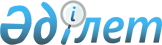 Қазақстан Республикасы Еңбек және халықты әлеуметтік қорғау министрлігі әзірлеген ведомстволық статистикалық байқаулардың статистикалық нысандары мен оларды толтыру жөніндегі нұсқаулықтарды бекіту туралы
					
			Күшін жойған
			
			
		
					Қазақстан Республикасы Статистика агенттігі төрағасының 2011 жылы 15 наурыздағы № 74 бұйрығы. Қазақстан Республикасының Әділет министрлігінде 2011 жылы 25 сәуірде № 6903 тіркелді. Күші жойылды - Қазақстан Республикасының Ұлттық экономика министрлігі Статистика комитеті Төрағасының м.а. 2015 жылғы 30 желтоқсандағы № 227 бұйрығымен      Ескерту. Күші жойылды - ҚР Ұлттық экономика министрлігі Статистика комитеті Төрағасының м.а. 30.12.2015 № 227 бұйрығымен.      «Мемлекеттік статистика туралы» Қазақстан Республикасының 2010 жылғы 19 наурыздағы Заңының 12-бабының 7) тармақшасына сәйкес, БҰЙЫРАМЫН:



      1. Мыналар:



      1) «Зейнетақы мен жәрдемақы тағайындау және төлеу туралы есеп» ведомстволық статистикалық байқаудың статистикалық нысаны (коды 7251202, индексі 1-Собес, кезеңділігі тоқсандық) осы бұйрықтың 1-қосымшасына сәйкес;



      2) «Зейнетақы мен жәрдемақы тағайындау және төлеу туралы есеп» ведомстволық статистикалық байқаудың статистикалық нысанын (коды 7251202, индексі 1-Собес, кезеңділігі тоқсандық) толтыру жөніндегі нұсқаулық осы бұйрықтың 2-қосымшасына сәйкес;



      3) «Зейнетақы мен жәрдемақы алушылардың саны және оларға тағайындалған айлық зейнетақылар мен жәрдемақылардың сомасы туралы есеп» ведомстволық статистикалық байқаудың статистикалық нысаны (коды 7271201, индексі 3-Соц, кезеңділігі жарты жылдық) осы бұйрықтың 3-қосымшасына сәйкес;



      4) «Зейнетақы мен жәрдемақы алушылардың саны және оларға тағайындалған айлық зейнетақылар мен жәрдемақылардың сомасы туралы есеп» ведомстволық статистикалық байқаудың статистикалық нысанын (коды 7271201, индексі 3-Соц, кезеңділігі жарты жылдық) толтыру жөніндегі нұсқаулық осы бұйрықтың 4-қосымшасына сәйкес бекітілсін.



      2. Қазақстан Республикасы Статистика агенттігінің Құқықтық және ұйымдық қамтамасыз ету департаменті Стратегиялық даму департаментімен бірге заңнамада белгіленген тәртіпте осы бұйрықты Қазақстан Республикасы Әділет министрлігінде мемлекеттік тіркеуді қамтамасыз етсін.



      3. Осы бұйрықтың орындалуын бақылау Қазақстан Республикасы Статистика агенттігінің жауапты хатшысына жүктелсін.



      4. Осы бұйрық оның Қазақстан Республикасы Әділет министрлігінде мемлекеттік тіркелген күнінен кейін қолданысқа енгізіледі.      Төраға                                          Ә. Смайылов      «КЕЛІСІЛГЕН»

      Қазақстан Республикасы

      Еңбек және халықты әлеуметтiк

      қорғау министрі

      Г. Әбдіқалықова _____________

      2011 жылғы 28 наурыз 

Зейнетақылар мен жәрдемақыларды тағайындау және төлеу туралы

20 ___ жылғы ___ тоқсандағы есеп

Отчет о назначении и выплате пенсий и пособий за ___ квартал

20___ года 1 – БӨЛІМ. Зейнетақыларды тағайындау және төлеу

20__ жылғы ___ тоқсан.

РАЗДЕЛ 1. Назначение и выплата пенсий ___ квартал 20___ года. 

2 - БӨЛІМ. Мемлекеттік әлеуметтік жәрдемақыларды тағайындау

және төлеу 20 ___ жылғы ___ тоқсан.

РАЗДЕЛ 2. Назначение и выплата государственных социальных

пособий ___ квартал 20___ года. 

3 – БӨЛІМ. Әлуетті құрылымдарда зейнетақы мен жәрдемақы төлеу

20 ___ жылғы ___ тоқсан.

РАЗДЕЛ 3. Выплата пенсий и пособий силовых структур ___ квартал

20___ года. 

4 – БӨЛІМ. Арнаулы мемлекеттік жәрдемақыларды тағайындау

және төлеу 20 ___ жылғы ___ тоқсан.

РАЗДЕЛ 4. Назначение и выплата специальных государственных

пособий ___ квартал 20___ года. 

5 – БӨЛІМ. Мемлекеттік арнайы жәрдемақыларды тағайындау

және төлеу 20 ___ жылғы ___ тоқсан.

РАЗДЕЛ 5. Назначение и выплата государственных специальных

пособий ___ квартал 20___ года.Атауы                                              Мекен жайы 

Наименование ________________________________________    Адрес: ___________________

             ________________________________________    Тел.:

             ________________________________________    Тел.: ____________________Орындаушының тегі және телефоны                    Тел.:

Фамилия и телефон исполнителя________________________    Тел. _______________________Басшы                                              Т.А.Ә., қолы

Руководитель ________________________________________    Ф.И.О., подпись_____________Бас бухгалтер                                      Т.А.Ә., қолы

Главный бухгалтер ___________________________________    Ф.И.О., подпись_____________                                                   М.О.

                                                         М.П. 

Зейнетақы мен жәрдемақы тағайындау және төлеу

20 ___ жылдың ___ тоқсанына арналған есеп

Отчет о назначении и выплате пенсий и пособий за ___

квартал 20___ года 1 – БӨЛІМ. Зейнетақыларды тағайындау және төлеу

20 ___ жылғы ___ тоқсан.

РАЗДЕЛ 1. Назначение и выплата пенсий ___ квартал 20___ года. 

2 – БӨЛІМ. Мемлекеттік әлеуметтік жәрдемақыларды тағайындау

және төлеу 20 ___ жылғы ___ тоқсан.

РАЗДЕЛ 2. Назначение и выплата государственных социальных

пособий ___ квартал 20___ года. 

3 – БӨЛІМ. Әлуетті құрылымдарда зейнетақы мен жәрдемақы төлеу

20 ___ жылғы ___ тоқсан.

РАЗДЕЛ 3. Выплата пенсий и пособий силовых структур ___

квартал 20___ года. 

4 – БӨЛІМ. Арнаулы  мемлекеттік жәрдемақыларды тағайындау

және төлеу 20 ___ жылғы ___ тоқсан.

РАЗДЕЛ 4. Назначение и выплата специальных  государственных

пособий ___ квартал 20___ года. 

5 – БӨЛІМ. Мемлекеттік арнайы жәрдемақыларды тағайындау

және төлеу 20 ___ жылғы ___ тоқсан.

РАЗДЕЛ 5. Назначение и выплата государственных специальных

пособий ___ квартал 20___ года. 

20___ жылғы ____ тоқсандағы азаматтық халық пен әлуетті

күштердің зейнетақылар мен жәрдемақылар алушылардың жалпы

контингенті

Общий контингент получателей пенсий и пособий пособий гражданского

населения и силовых структур за ____ квартал 20___ года 

20___ жылғы ____ тоқсандағы азаматтық халық пен әлуетті

күштердің айрылу жағдайы бойынша жалпы контингенті

Общий контингент по потере кормильца гражданского населения и силовых

структур за ____ квартал 20____ года. 

20___ жылғы ____ тоқсандағы азаматтық халық пен әлуетті күштердің мүгедектігі бойынша жалпы контингенті

Общий контингент по инвалидности гражданского населения и силовых

структур за ____ квартал 20___ годаАтауы                                              Мекен жайы 

Наименование ________________________________________    Адрес: ___________________

             ________________________________________    Тел.:

             ________________________________________    Тел.: ____________________Орындаушының тегі және телефоны                    Тел.:

Фамилия и телефон исполнителя________________________    Тел. _______________________Басшы                                              Т.А.Ә., қолы

Руководитель ________________________________________    Ф.И.О., подпись_____________

Бас бухгалтер                                      Т.А.Ә., қолы

Главный бухгалтер ___________________________________    Ф.И.О., подпись_____________                                                   М.О.

                                                         М.П.

Қазақстан Республикасының    

Статистика агенттігі төрағасының

2011 жылғы 15 наурыздағы    

№ 74 бұйрығына         

2-қосымша            

«Зейнетақылар мен жәрдемақыларды тағайындау және төлеу

туралы есеп» (код 7251202, индексі 1-Собес, кезеңділігі тоқсан

сайын) ведомстволық статистикалық бақылаудың статистикалық

нысанын толтыру бойынша нұсқаулық

      1. Осы Нұсқаулық «Мемлекеттік статистика туралы» Қазақстан Республикасы Заңының 12-бабы 7) тармақшасына сәйкес әзірленген және Зейнетақылар мен жәрдемақыларды тағайындау және төлеу туралы есеп» (коды 7251202, индексі 1-Собес, кезеңділігі тоқсан сайын) ведомстволық статистикалық бақылаудың статистикалық нысанын толтыру тәртібін нақтылайды.

      Есеп «Зейнетақылар мен жәрдемақыларды алушылардың саны және оларға тағайындалған айлық зейнетақылар мен жәрдемақылардың сомасы туралы» 3-Соц есебінің негізінде жасалады.



      2. Осы статистикалық нысанды толтыру мақсатында келесі анықтамалар қолданылады:



      1) Орталықтан төленетін зейнетақы төлемдері - 1998 жылғы 1 қаңтардағы жағдай бойынша кемінде алты ай еңбек стажы бар жеке тұлғаларға еңбек стажына пропорционал жүзеге асырылатын ақша төлемі;



      2) мемлекеттік базалық зейнетақы төлемі - «Қазақстан Республикасында зейнетақымен қамсыздандыру туралы» Қазақстан Республикасының 1997 жылғы 20 маусымдағы № 136 Заңында белгіленген зейнет жасына жеткен Қазақстан Республикасының азаматтарына берілетін ай сайынғы ақшалай төлем;



      3) мүгедектігі бойынша мемлекеттік әлеуметтік жәрдемақы – азаматтарға мүгедектікке ұшыраған кезде бюджет қаражаты есебінен жүзеге асырылатын ай сайынғы ақшалай төлемдер;



      4) асыраушысынан айрылуына байланысты мемлекеттік әлеуметтік жәрдемақы - азаматтарға асыраушысынан айрылуына байланысты бюджет қаражаты есебінен жүзеге асырылатын ай сайынғы ақшалай төлемдер;



      5) жасы бойынша мемлекеттік әлеуметтік жәрдемақы - «Қазақстан Республикасында зейнетақымен қамсыздандыру туралы» Қазақстан Республикасының 1997 жылғы 20 маусымдағы № 136 Заңында белгіленген зейнет жасына жеткен азаматтарға бюджет қаражаты есебінен жүзеге асырылатын ай сайынғы ақшалай төлемдер;



      6) мемлекеттік арнайы жәрдемақы – 1998 жылғы 1 қаңтардағы жағдай бойынша жерасты және ашық кен жұмыстарында, еңбек жағдайлары ерекше зиянды және ерекше ауыр жұмыстарда немесе еңбек жағдайлары зиянды және ауыр жұмыстарда «Жерасты және ашық кен жұмыстарында, еңбек жағдайлары ерекше зиянды және ерекше ауыр жұмыстарда немесе еңбек жағдайлары зиянды және ауыр жұмыстарда істеген адамдарға берілетін мемлекеттік арнайы жәрдемақы туралы» Қазақстан Республикасының 1999 жылғы 13 шілдедегі № 414 Заңында белгіленген жұмыс стажы бар адамдарға берілетін әлеуметтік төлемдер;



      7) арнаулы мемлекеттік жәрдемақы - әлеуметтік қорғауға мұқтаж және жәрдемақылардың өзге түрлеріне қарамастан төленетін ақшалай төлем.



      3. 1-баған бойынша зейнетақы «Қазақстан Республикасында зейнетақымен қамсыздандыру туралы» Қазақстан Республикасының 1997 жылғы 20 маусымдағы № 136 Заңына, «ҚазКСР-інде азаматтарды зейнетақымен қамсыздандыру туралы» Қазақ Кеңес Социалистік Республикасының 1991 жылғы 17 маусымдағы Заңына сәйкес, мүгедектiгi бойынша, асыраушысынан айрылу жағдайы бойынша және жасына байланысты берiлетiн мемлекеттiк әлеуметтiк жәрдемақы «Қазақстан Республикасында мүгедектiгi бойынша, асыраушысынан айрылу жағдайы бойынша және жасына байланысты берiлетiн мемлекеттiк әлеуметтiк жәрдемақылар туралы» Қазақстан Республикасының 1997 жылғы 16 маусымдағы № 126 Заңына сәйкес, мемлекеттік арнайы жәрдемақы «Жерасты және ашық кен жұмыстарында, еңбек жағдайлары ерекше зиянды және ерекше ауыр жұмыстарда немесе еңбек жағдайлары зиянды және ауыр жұмыстарда істеген адамдарға берілетін мемлекеттік арнайы жәрдемақы туралы» Қазақстан Республикасының 1999 жылғы 13 шілдедегі № 414 Заңына сәйкес және арнаулы мемлекеттік жәрдемақы «Қазақстан Республикасындағы арнаулы мемлекеттік жәрдемақы туралы» Қазақстан Республикасының 1999 жылғы 5 сәуірдегі № 365 Заңына сәйкес алушылардың саны көрсетіледі.

      2-баған бойынша есепті кезеңнен кейінгі айдың бірі күніндегі жағдай бойынша тағайындалған зейнетақы мен жәрдемақылардың жалпы сомасы көрсетіледі.

      3-баған бойынша есепті күнге қалыптасқан тағайындалған (айлық) зейнетақылар мен жәрдемақылардың орташа мөлшері көрсетіледі.

      4-баған бойынша есепті тоқсанда төленген зейнетақылар мен жәрдемақыларды алушылардың орташа саны көрсетіледі.

      5-баған бойынша есепті тоқсанда төленген зейнетақылар мен жәрдемақылардың жалпы сомасы көрсетіледі.

      6-баған бойынша есепті тоқсанда төленген зейнетақылар мен жәрдемақылардың орташа айлық мөлшері көрсетіледі.

      7-баған бойынша төленген зейнетақылар мен жәрдемақылардың жалпы сомасы жыл басынан бергі өспелі қорытындысымен көрсетіледі.

      3-Соц «Зейнетақылар мен жәрдемақыларды алушылардың саны және оларға тағайындалған айлық зейнетақылар мен жәрдемақылардың сомасы туралы есеп» нысанының негізгі көрсеткіштері 1-Собес «Зейнетақылар мен жәрдемақыларды тағайындау және төлеу туралы есеп» нысанының тиісті жолдары мен бағандары бойынша бірдей деректермен біріктіріледі.



      4. 1-бөлімде зейнетақыларды тағайындау және төлеу жөніндегі мәліметтер көрсетіледі.

      01-жол бойынша – жасы бойынша зейнетақы алатын барлық зейнеткерлер ескеріледі.

      01-а жолы бойынша – базалық зейнетақы төлемін алушылардың барлығы ескеріледі.

      02-жол бойынша – жасы бойынша зейнеткерлердің жалпы санындағы әйелдер үлесі көрсетіледі.

      03-жол бойынша – ауылдық жерде тұратын зейнеткерлер бойынша деректер ескеріледі.

      04-жол бойынша – ең төмен мөлшерде зейнетақы алатын зейнеткерлер.

      04-а жолы бойынша – ең төмен мөлшерде зейнетақы алатын зейнеткерлердің төлемі ескеріледі.

      05-жол бойынша – 5 және одан көп бала туған және оларды сегіз жасқа дейін тәрбиелеген көп балалы аналар туралы деректер ескеріледі.

      06-жол бойынша – Қазақстан Республикасы Президентiнiң 1996 жылғы 17 маусым № 3037 Жарлығымен бекітілген Мемлекеттiк қызметшiлердi зейнетақымен қамтамасыз ету тәртiбi туралы ережеге сәйкес зейнетақысы 1998 жылғы 1 қаңтарға дейін тағайындалған мемлекеттік қызметшілер көрсетіледі.

      07-жол бойынша – толық емес жұмыс стажы жағдайында зейнетақы алатын зейнеткерлер туралы деректер көрсетіледі.

      08-жол бойынша – «Семей ядролық сынақ полигонындағы ядролық сынақтардың салдарынан зардап шеккен азаматтарды әлеуметтік қорғау туралы» Қазақстан Республикасының 1992 жылғы 18 желтоқсан № 1787-ХІІ Заңын ескере отырып, төтенше және ең жоғары радиациялық қауiптi аймақта тұрған адамдар ретінде зейнетақы алатын зейнеткерлер туралы деректер көрсетіледі.

      09-жол бойынша – Ұлы Отан соғысының қатысушылары мен мүгедектері бойынша деректер көрсетіледі.

      10-жол бойынша жерлеуге берілетін төлемдер жалпы, оның ішінде 11-жол бойынша – зейнеткерлерге, 12-жол бойынша - Ұлы Отан соғысының қатысушылары мен мүгедектеріне төленетін төлемдер көрсетіледі.

      2-бөлімде мемлекеттік әлеуметтік жәрдемақыларды тағайындау және төлеу жөнінде мәліметтер көрсетіледі.

      Мемлекеттiк әлеуметтiк жәрдемақыны «Қазақстан Республикасында мүгедектiгi бойынша, асыраушысынан айрылу жағдайы бойынша және жасына байланысты берiлетiн мемлекеттiк әлеуметтiк жәрдемақылар туралы» Қазақстан Республикасының 1997 жылғы 16 маусымдағы № 126 Заңын ескере отырып, тағайындау және төлеу бойынша деректер көрсетіледі.

      01-07-бағандар бойынша тағайындау және төлеу туралы деректер 1-Собес «Зейнетақы мен жәрдемақыны тағайындау және төлеу туралы есеп» нысанының 1-бөлімінің бағандарына ұқсас толтырылады.

      05-45-жолдар бойынша мемлекеттік әлеуметтік жәрдемақы алушылар санаты мен тағайындалған айлық жәрдемақылардың мөлшері бойынша көрсетіледі.

      46-49-жолдар бойынша асыраушысынан айрылу жағдайы бойынша жәрдемақы алушылар қатарындағы бейбіт уақытта, әскери ұрыс кезеңдерінде, Ұлы Отан соғысы кезеңінде қаза тапқан әскери қызметшілердің отбасылары бойынша деректер көрсетіледі.

      50-52-жолдар бойынша жәрдемақы алушылардың жалпы санынан: қаза тапқан жауынгерлердің қайтадан некеге отырмаған әйелдері, қайтыс болған соғыс мүгедектерінің, соғысқа қатысушылардың және соларға теңестірілген адамдардың қайтадан некеге отырмаған әйелдері, «Ленинградты қорғағаны үшін» медалімен немесе «Қоршаудағы Ленинград тұрғыны» белгісімен марапатталған, жалпы аурудың, еңбек жарақатының салдарынан және басқа себептерден мүгедек деп танылған азаматтардың әйелдері бөлінді.

      53-56-жолдар бойынша мемлекеттік әлеуметтік жәрдемақыны түрлері бойынша алушыларды жерлеуге берілетін төлемдер.

      3-бөлімде әлуетті құрылымдарда зейнетақылар мен жәрдемақыларды төлеу жөнінде мәліметтер көрсетіледі.

      01-жол бойынша – еңбек сіңірген жылдары үшін зейнетақы алатын барлық зейнеткерлер ескеріледі.

      01-а жолы бойынша – еңбек сіңірген жылдары үшін зейнетақы алатын алушылардың базалық зейнетақы төлемі көрсетіледі.

      02-05 жолдары бойынша – мүгедектігі бойынша мемлекеттік әлеуметтік жәрдемақы алушылар топтары бойынша көрсетіледі.

      02-а жолы бойынша – мүгедектігі бойынша мемлекеттік әлеуметтік жәрдемақы алушылардың базалық зейнетақы төлемі көрсетіледі.

      06-11-жол бойынша – асыраушысынан айырылуы бойынша мемлекеттік әлеуметтік жәрдемақы алушылар бойынша деректер көрсетіледі.

      12-жол бойынша әлеуетті құрылымдар желісі бойынша зейнетақы мен жәрдемақы алушылардың барлығының деректері көрсетіледі.

      13-16-жолдар бойынша әлеуетті құрылымдар желісі бойынша алушылардың жерлеуге берілетін төлемді алушылар түрлері бойынша көрсетіледі.

      17-19-жолдар бойынша жерлеуге берілетін біржолғы өтемақыны алушылар көрсетіледі.

      4-бөлімде арнаулы мемлекеттік жәрдемақыларды тағайындау және төлеу жөніндегі мәліметтер көрсетіледі.

      01-17-жолдары бойынша арнаулы мемлекеттік жәрдемақыны алушылар ескеріледі.

      18-жол бойынша 01 бастап 17 қоса алғанға дейінгі жолдар қосылып есептеледі.

      5-бөлімде мемлекеттік арнайы жәрдемақыларды тағайындау және төлеу жөніндегі мәліметтер көрсетіледі.

      01-жол бойынша № 1 Тізім бойынша мемлекеттік арнайы жәрдемақыны алушылар ескеріледі.

      02-жол бойынша № 1 Тізім бойынша мемлекеттік арнайы жәрдемақы алушылардың жалпы санының ішінде – әйелдер.

      03-жол бойынша ауылдық жерде тұратын № 1 Тізім бойынша мемлекеттік арнайы жәрдемақы алушылар ескеріледі.

      04-жол бойынша № 2 Тізім бойынша мемлекеттік арнайы жәрдемақыны алушылар ескеріледі.

      05-жол бойынша № 2 Тізім бойынша мемлекеттік арнайы жәрдемақы алушылардың жалпы санының ішінде – әйелдер.

      06-жол бойынша ауылдық жерде тұратын № 2 Тізім бойынша мемлекеттік арнайы жәрдемақы алушылар ескеріледі.

      07-08-жолдар бойынша № 1, № 2 Тізімдер бойынша мемлекеттік арнайы жәрдемақы алушыларды жерлеуге берілетін төлемдер көрсетіледі.



      5. Осы Нұсқаулықтың 1-4-тармақтарында көрсетілген деректер облыстар, Астана, Алматы қалаларының бөлінісінде нысан бойынша ұқсас түрде толтырылады.



      6. Арифметико-логикалық бақылау.

      Тағайындалған және төленген сомалар мың теңгеде қойылады.

      - тағайындалған және төленген зейнетақы мен жәрдемақылардың орташа мөлшері:

      3-баған = 2-баған / 1-баған;

      - тағайындалған және төленген зейнетақы мен жәрдемақылардың айлық орташа мөлшері:

      6-баған = 5-баған / 4-баған / Р.

      мұнда, Р – есепті тоқсандағы айлардың саны.

      2 бөлім бойынша

      01-жол = 05-жол + 06-жол + 40-жол;

      78-жол = 79-жол + 80-жол + 81-жол;

      82-жол = 1-жол + 78-жол.

      3 бөлім бойынша

      12-жол = 01-жол + 02-жол + 06-жол;

      20-жол = 12-жол + 13-жол + 17-жол.

      4 бөлім бойынша

      18-жол = 01-жол + 02-жол + 03-жол + 04-жол + 05-жол + 06-жол + 07-жол + 08-жол + 09-жол + 10-жол + 11-жол + 12-жол + 13-жол + 14-жол + 15-жол + 16-жол + 17-жол. 

Зейнетақылар мен жәрдемақыларды алушылардың саны және оларға

тағайындалған айлық зейнетақылар мен жәрдемақылардың сомасы

туралы 20 ___ жылғы ___ жартыжылдықтағы есеп

Отчет о численности получателей пенсий и пособий и суммах назначенных

им месячных пенсий и пособий за ___ полугодие 20__ года 1-БӨЛІМ. Зейнетақылар мен жәрдемақыларды алушылардың саны және

оларға тағайындалған айлық зейнетақылар мен жәрдемақылардың

сомасы 20 ___ жылғы ___ жартыжылдық

РАЗДЕЛ 1. Численность получателей пенсий и пособий и суммах

назначенных им месячных пенсий и пособий ___ полугодие 20__ года. 

2 – БӨЛІМ.  Мемлекеттік әлеуметтік жәрдемақы алушылардың саны

және оларға тағайындалған айлық жәрдемақылардың сомасы

20 ___ жылғы ___ жартыжылдық.

РАЗДЕЛ 2. Численность получателей государственных  социальных пособий

и суммах назначенных им месячных пособий ___ полугодие 20__ года. 

3 – БӨЛІМ. Әлуетті құрылымдар қатарындағы зейнетақылар мен

жәрдемақыларды алушылардың саны және оларға тағайындалған айлық

зейнетақылар мен жәрдемақылардың сомасы 20 ___ жылғы ___

жартыжылдық.

РАЗДЕЛ 3. Численность получателей пенсий и пособий из числа силовых

структур и суммах назначенных им месячных пенсий и

пособий ___ полугодие 20__ года. 

4 – БӨЛІМ. Арнаулы мемлекеттік жәрдемақы алушылардың саны

және оларға тағайындалған айлық жәрдемақылардың сомасы

20 ___ жылғы ___ жартыжылдық.

РАЗДЕЛ 4. Численность получателей специальных государственных пособий

и суммах назначенных им месячных пособий ___ полугодие 20__ года. 

5 – БӨЛІМ. Мемлекеттік арнайы жәрдемақы алушылардың саны және

оларға тағайындалған айлық жәрдемақылардың сомасы 

20 ___ жылғы ___ жартыжылдық.

РАЗДЕЛ 5. Численность получателей государственных специальных пособий

и суммах назначенных им месячных пособий ___ полугодие 20__ года. 

6-БӨЛІМ.  Жас санаттары бойынша әйелдер мен ер адамдар

туралы мәліметтер

РАЗДЕЛ 6. Данные по женщинам и мужчинам по возрастным категориямАтауы                                              Мекен жайы 

Наименование ________________________________________    Адрес: ___________________

             ________________________________________    Тел.:

             ________________________________________    Тел.: ____________________Орындаушының тегі және телефоны                    Тел.:

Фамилия и телефон исполнителя________________________    Тел. _______________________Басшы                                              Т.А.Ә., қолы

Руководитель ________________________________________    Ф.И.О., подпись_____________Бас бухгалтер                                      Т.А.Ә., қолы

Главный бухгалтер ___________________________________    Ф.И.О., подпись_____________                                                   М.О.

                                                         М.П. 

20 ___ жылдың ___ жартыжылдығына арналған зейнетақылар мен

жәрдемақыларды алушылардың саны және оларға тағайындалған айлық

зейнетақылар мен жәрдемақылардың сомасы туралы есеп

Отчет о численности получателей пенсий и пособий и суммах назначенных

им месячных пенсий и пособий за ___ полугодие 20__ года 1-БӨЛІМ. Зейнетақылар мен жәрдемақыларды алушылардың

саны және оларға тағайындалған айлық зейнетақылар мен

жәрдемақылардың сомасы 20 ___ жылғы ___ жартыжылдық

РАЗДЕЛ 1. Численность получателей пенсий и пособий и суммах

назначенных им месячных пенсий и пособий ___ полугодие 20__ года. 

2 – БӨЛІМ. Мемлекеттік әлеуметтік жәрдемақы алушылардың саны

және оларға тағайындалған айлық жәрдемақылардың сомасы

20 ___ жылғы ___ жартыжылдық.

РАЗДЕЛ 2. Численность получателей государственных социальных пособий

и суммах назначенных им месячных пособий ___ полугодие 20__ года. 

3 – БӨЛІМ. Әлуетті құрылымдар қатарындағы зейнетақылар мен

жәрдемақыларды алушылардың саны және оларға тағайындалған

айлық зейнетақылар мен жәрдемақылардың сомасы

20 ___ жылғы ___ жартыжылдық.

РАЗДЕЛ 3. Численность получателей пенсий и пособий по линии силовых

структур и суммах назначенных им месячных пенсий и пособий ___

полугодие 20__ года. 

4 – БӨЛІМ. Арнаулы мемлекеттік жәрдемақы алушылардың саны және

оларға тағайындалған айлық жәрдемақылардың сомасы

20 ___ жылғы ___ жартыжылдық.

РАЗДЕЛ 4. Численность получателей государственных специальных пособий

и суммах назначенных им месячных пособий ___ полугодие 20__ года.Азаматтық халық алушылар қатарынан

Из числа получателей гражданского населенияӘлуетті құрылымдардағы алушылар қатарынан арнаулы мемлекеттік жәрдемақылар

Специальные государственные пособия из числа получателей силовых структур 

5 – БӨЛІМ. Мемлекеттік арнайы жәрдемақы алушылардың саны және

оларға тағайындалған айлық жәрдемақылардың сомасы

20 ___ жылғы ___ жартыжылдық.

РАЗДЕЛ 5. Численность получателей государственных специальных пособий

и суммах назначенных им месячных пособий ___ полугодие 20__ года. 

6-БӨЛІМ. Жас санаттары бойынша әйелдер мен ер адамдар туралы

мәліметтер

РАЗДЕЛ 6. Данные по женщинам и мужчинам по возрастным категориям Зейнетақылар және жәрдемақыларды алушылардың саны (адам)

Численность получателей пенсий и пособий (человек)Атауы                                              Мекен жайы 

Наименование ________________________________________    Адрес: ___________________

             ________________________________________    Тел.:

             ________________________________________    Тел.: ____________________Орындаушының тегі және телефоны                    Тел.:

Фамилия и телефон исполнителя________________________    Тел. _______________________Басшы                                              Т.А.Ә., қолы

Руководитель ________________________________________    Ф.И.О., подпись_____________Бас бухгалтер                                      Т.А.Ә., қолы

Главный бухгалтер ___________________________________    Ф.И.О., подпись_____________                                                   М.О.

                                                         М.П.

Қазақстан Республикасының   

Статистика агенттігі төрағасының

2011 жылғы 15 наурыздағы   

№ 74 бұйрығына        

4-қосымша            

«Зейнетақылар мен жәрдемақыларды алушылардың саны және оларға

тағайындалған айлық зейнетақылар мен жәрдемақылардың сомасы

туралы есеп» (код 7271201 индексі 3-Соц, кезеңділігі

жартыжылдық) ведомстволық статистикалық бақылаудың

статистикалық нысанын толтыру бойынша нұсқаулық

      1. Осы Нұсқаулық «Мемлекеттік статистика туралы» Қазақстан Республикасы Заңының 12-бабы 7) тармақшасына сәйкес әзірленген және  «Зейнетақы мен жәрдемақы алушылар туралы және оларға тағайындалған айлық зейнетақы мен жәрдемақылардың сомасы туралы есеп» (коды 7271201, индексі 3-Соц, кезеңділігі жартыжылдық) ведомстволық статистикалық бақылаудың статистикалық нысанын толтыру тәртібін нақтылайды.

      Есеп зейнетақы мен жәрдемақы алушылар және есепті кезеңнен кейінгі айдың бірінші күні жағдайы бойынша жаңа тағайындалған зейнетақы мен жәрдемақылар дерекқоры негізінде жасалады.



      2. Осы статистикалық нысанды толтыру мақсатында келесі анықтамалар қолданылады:



      1) Орталықтан төленетін зейнетақы төлемдері – 1998 жылғы 1 қаңтардағы жағдай бойынша кемінде алты ай еңбек стажы бар жеке тұлғаларға еңбек стажына пропорционал жүзеге асырылатын ақша төлемі;



      2) мемлекеттік базалық зейнетақы төлемі – «Қазақстан Республикасында зейнетақымен қамсыздандыру туралы» Қазақстан Республикасының 1997 жылғы 20 маусымдағы № 136 Заңында белгіленген зейнет жасына жеткен Қазақстан Республикасының азаматтарына берілетін ай сайынғы ақшалай төлем;



      3) мүгедектігі бойынша мемлекеттік әлеуметтік жәрдемақы – азаматтарға мүгедектікке ұшыраған кезде бюджет қаражаты есебінен жүзеге асырылатын ай сайынғы ақшалай төлемдер;



      4) асыраушысынан айрылуына байланысты мемлекеттік әлеуметтік жәрдемақы – азаматтарға асыраушысынан айрылуына байланысты бюджет қаражаты есебінен жүзеге асырылатын ай сайынғы ақшалай төлемдер;



      5) жасы бойынша мемлекеттік әлеуметтік жәрдемақы – «Қазақстан Республикасында зейнетақымен қамсыздандыру туралы» Қазақстан Республикасының 1997 жылғы 20 маусымдағы № 136 Заңында белгіленген зейнет жасына жеткен азаматтарға бюджет қаражаты есебінен жүзеге асырылатын ай сайынғы ақшалай төлемдер;



      6) мемлекеттік арнайы жәрдемақы – 1998 жылғы 1 қаңтардағы жағдай бойынша жерасты және ашық кен жұмыстарында, еңбек жағдайлары ерекше зиянды және ерекше ауыр жұмыстарда немесе еңбек жағдайлары зиянды және ауыр жұмыстарда «Жерасты және ашық кен жұмыстарында, еңбек жағдайлары ерекше зиянды және ерекше ауыр жұмыстарда немесе еңбек жағдайлары зиянды және ауыр жұмыстарда істеген адамдарға берілетін мемлекеттік арнайы жәрдемақы туралы» Қазақстан Республикасының 1999 жылғы 13 шілдедегі Заңында белгіленген жұмыс стажы бар адамдарға берілетін әлеуметтік төлемдер;



      7) арнаулы мемлекеттік жәрдемақы – әлеуметтік қорғауға мұқтаж және жәрдемақылардың өзге түрлеріне қарамастан төленетін ақшалай төлем.



      3. Есептің 1-бағанында Зейнетақы төлеу жөніндегі мемлекеттік орталығында есепте тұрған зейнеткерлердің жалпы саны туралы деректер көрсетіледі.

      Сондай-ақ зейнетақысы мен жәрдемақылары тағайындалған, бірақ төленбей жатқан зейнетақы мен жәрдемақы алушылар да есепке алынуға тиіс.

      Тағайындалған айлық зейнетақылар мен жәрдемақылардың сомалары туралы көрсеткіштерде алушыларға, оның ішінде қарттар мен мүгедектерге арналған медициналық-әлеуметтік мекемелерде тұратындарға тағайындалған зейнетақылар мен жәрдемақылар туралы мәліметтер көрсетілуге тиіс.

      Тағайындалған айлық зейнетақылар мен жәрдемақылардың сомалары туралы мәліметтерді есепте 0,1 дейінгі дәлдікпен мың теңге түрінде көрсету керек.

      4 және 5-бағандарда зейнетақылар мен жәрдемақыларды алушылар саны мен оларға есепті кезеңде тағайындалған айлық зейнетақылар мен жәрдемақылардың сомасы көрсетіледі. Жаңа тағайындау зейнетақы мен жәрдемақыны алғаш тағайындау күні бойынша айқындалады.



      4. 1-бөлім бойынша зейнетақылар мен жәрдемақыларды алушылардың саны және оларға тағайындалған айлық зейнетақылар мен жәрдемақылардың сомасы ескеріледі.

      01 жолы бойынша – «Қазақстан Республикасында зейнетақымен қамсыздандыру туралы» Қазақстан Республикасының 1997 жылғы 20 маусымдағы № 136 Заңы және «Қазақ КСР-інде азаматтарды зейнетақымен қамсыздандыру туралы» Қазақ Кеңес Социалистік Республикасының 1991 жылғы 17 маусымдағы Заңы бойынша зейнетақы алатын зейнеткерлердің деректері ескеріледі.

      01-а жолы бойынша – базалық зейнетақы төлемін алушылардың барлығы көрсетіледі.

      02-жол бойынша – зейнеткерлердің жалпы санындағы әйелдердің деректері көрсетіледі.

      03-жол бойынша – ауылдық жерде тұратын зейнеткерлер бойынша деректер ескеріледі.

      04-жол бойынша – ауылдық жерде тұратын зейнеткерлердің жалпы санындағы әйелдердің деректері көрсетіледі.

      05-жол бойынша – жасы бойынша зейнетақы тағайындалған зейнеткерлер бойынша деректер көрсетіледі.

      06-жол бойынша – тиісті жылға арналған Республикалық бюджет туралы заңда белгіленген ең төмен зейнетақы алатын зейнеткерлер бойынша деректер көрсетіледі.

      06-а жолы бойынша – мөлшері ең төмен зейнетақы алатын алушылардың базалық зейнетақы төлемі көрсетіледі.

      07-жол бойынша мөлшері ең төмен зейнетақы алатындар қатарындағы әйелдердің деректері көрсетіледі.

      08-28, 42-46-жолдар бойынша 1998 жылдың 1 қаңтарына дейін зейнеткер (жасына байланысты, еңбек сіңірген жылдары бойынша және ерекше еңбегі үшін) болғандар, жаңа тағайындауды есептемей көрсетіледі.

      08-16-жолдар бойынша зейнеткерлер – Ұлы Отан соғысының қатысушылары мен мүгедектері бойынша деректер көрсетіледі.

      17-28-жолдар бойынша зейнетақыларын жеңілдікті шартпен алатын зейнеткерлер бойынша деректер көрсетіледі.

      18-жолда (17-жолдан) зейнетақыларын жеңілдікті шартпен алатын және ауылдық жерде тұратын зейнеткерлер көрсетіледі.

      22-жолда № 1 және № 2 Тізімдер бойынша зейнетақы алатын әйелдер көрсетіледі.

      29-40-жолдар бойынша жасы бойынша зейнеткерлердің жалпы санынан толық және толық емес стажы бар адамдар көрсетіледі.

      29-а жолы бойынша төлемдерді толық көлемде алатын зейнеткерлердің базалық зейнетақы төлемі көрсетіледі.

      30-а жолы бойынша төлемдерді толық емес көлемде алатын зейнеткерлердің базалық зейнетақы төлемі көрсетіледі.

      41-жол бойынша «Семей ядролық сынақ полигонындағы ядролық сынақтардың салдарынан зардап шеккен азаматтарды әлеуметтік қорғау туралы» Қазақстан Республикасының 1992 жылғы 18 желтоқсан № 1787-ХІІ Заңын ескере отырып, төтенше және ең жоғары радиациялық қауiптi аймақта тұрған адамдар ретінде зейнетақы алатын зейнеткерлер бойынша деректер көрсетіледі.

      47-53-жолдар бойынша «Ұлы Отан соғысының қатысушылары мен мүгедектерiне және соларға теңестiрiлген адамдарға берiлетiн жеңiлдiктер мен оларды әлеуметтiк қорғау туралы» Қазақстан Республикасы Президентінің 1995 жылғы 28 сәуірдегі Заң күші бар Жарлығына сәйкес мәртебесі бар адамдардың зейнетақысы туралы деректер көрсетіледі.

      54-56-жолдар бойынша есепті кезеңдегі зейнеткерлерді жерлеуге берілетін төлемдер көрсетіледі.

      2-бөлім бойынша мемлекеттік әлеуметтік жәрдемақы алушылардың саны және оларға тағайындалған айлық жәрдемақылардың сомасы ескеріледі.

      01-жол бойынша мемлекеттік әлеуметтік жәрдемақы алушылардың жалпы саны көрсетіледі.

      02-жол бойынша әйелдер қатарынан мемлекеттік әлеуметтік жәрдемақы алушылардың деректері көрсетіледі.

      03-жол бойынша ауылдық жерде тұратын мемлекеттік әлеуметтік жәрдемақы алушылар көрсетіледі.

      04-жол бойынша ауылдық жерде тұратын мемлекеттік әлеуметтік жәрдемақы алушылар қатарындағы әйелдер көрсетіледі.

      05-жол бойынша жасы бойынша жәрдемақы алушылардың деректері көрсетіледі.

      06-жол бойынша әйелдер қатарынан жасы бойынша жәрдемақы алушылардың деректері көрсетіледі.

      07-жол бойынша барлық санаттағы мүгедектік бойынша жәрдемақы алушылар туралы деректер көрсетіледі.

      07-а жолы бойынша барлық санаттағы мүгедектік бойынша базалық зейнетақы төлемін алушылар туралы деректер көрсетіледі.

      08-жол бойынша (07-жолдан) мүгедек әйелдер көрсетіледі.

      09-жол бойынша (07-жолдан) мүгедектігі бойынша жәрдемақы алушылардың жалпы санының ішінде ауылдық жерде тұратын мүгедектер көрсетіледі.

      10-42-жолдар бойынша мүгедектіктің түрлері мен топтары бойынша жәрдемақы алушылар көрсетіледі.

      43-жол бойынша әскери қызметшілердің отбасыларын ескере отырып, асыраушысынан айрылу жағдайы бойынша берілетін жәрдемақылар көрсетіледі.

      51-54-жолдар бойынша қаза тапқан әскери қызметшілердің отбасылары көрсетіледі.

      57-60-жолдар бойынша есепті кезеңде жәрдемақылардың түрлері бойынша жерлеуге берілетін төлемдер көрсетіледі.

      3-бөлім бойынша әлуетті құрылымдар қатарындағы зейнетақылар мен жәрдемақыларды алушылардың саны және оларға тағайындалған айлық зейнетақылар мен жәрдемақылардың сомасы көрсетіледі, олар ауылдық жерде тұратын алушылар мен әйелдерді бөліп көрсетіледі.

      01-03-жолдар бойынша еңбек сіңірген жылдары үшін алушылар көрсетіледі.

      01-а жолы бойынша еңбек сіңірген жылдары үшін зейнетақы алатын алушылардың базалық зейнетақы төлемі көрсетіледі.

      04-09-жолдар бойынша мүгедектігі бойынша жәрдемақы алушылар топтары бойынша көрсетіледі.

      06-а жолы бойынша мүгедектігі бойынша жәрдемақы алушылардың базалық зейнетақы төлемі көрсетіледі.

      10-17-жолдар бойынша асыраушысынан айрылуы бойынша жәрдемақы алушылар көрсетіледі.

      18-жол бойынша еңбек сіңірген жылдары үшін, мүгедектігі бойынша және асыраушысынан айрылуы бойынша зейнетақы мен жәрдемақы алушылардың барлығы көрсетіледі.

      19-22-жолдар бойынша есепті кезеңде жерлеуге берілетін төлемді алушылар түрлері бойынша көрсетіледі.

      23-25-жолдар бойынша жерлеуге берілетін біржолғы өтемақыны бойынша деректер көрсетіледі.

      4-бөлім бойынша арнаулы мемлекеттік жәрдемақы алушылардың саны және азаматтық халық және әлеуетті құрылымдардағы алушылар қатарындағылардың жәрдемақысы, сондай-ақ ауылдық жерде тұратындардың жәрдемақысы бөлініп көрсетілген, оларға тағайындалған айлық зейнетақы мен жәрдемақылардың сомасы ескеріледі.

      01-17-жолдары бойынша азаматтық халық алушылар қатарынан арнаулы мемлекеттік жәрдемақыны алушылар ескеріледі.

      18-жол бойынша 01 бастап 17 қоса алғанға дейінгі жолдар қосылып есептеледі.

      19-жол бойынша арнаулы жәрдемақы алушылардың ішінде ауылды жерлерде тұратындар ескеріледі.

      20-жол бойынша арнаулы жәрдемақы алушылардың жалпы санынан әйелдер ескеріледі.

      21-37-жолдары бойынша әлеуетті құрылымдардағы алушылар қатарынан алушылар қатарынан арнаулы мемлекеттік жәрдемақыны алушылар ескеріледі.

      38-жол бойынша 21 бастап 37 қоса алғанға дейінгі жолдар қосылып есептеледі.

      39-жол бойынша арнаулы жәрдемақы алушылардың ішінде ауылды жерлерде тұратындар ескеріледі.

      40-жол бойынша арнаулы жәрдемақы алушылардың жалпы санынан әйелдер ескеріледі.

      5-бөлім бойынша жерасты және ашық кен жұмыстарында, еңбек жағдайлары ерекше зиянды және ерекше ауыр жұмыстарда немесе еңбек жағдайлары зиянды және ауыр жұмыстарда жұмыс істеген адамдарға берілетін мемлекеттік арнайы жәрдемақы алушылардың саны және ауылдық жерде тұратындар мен әйелдерді бөліп көрсете отырып, оларға тағайындалған айлық зейнетақылар мен жәрдемақылар көрсетіледі.

      01-жол бойынша № 1 Тізім бойынша мемлекеттік арнайы жәрдемақыны алушылар ескеріледі.

      02-жол бойынша № 1 Тізім бойынша мемлекеттік арнайы жәрдемақы алушылардың жалпы санының ішінде – әйелдер.

      03-жол бойынша ауылдық жерде тұратын № 1 Тізім бойынша мемлекеттік арнайы жәрдемақы алушылар ескеріледі.

      04-жол бойынша № 2 Тізім бойынша мемлекеттік арнайы жәрдемақыны алушылар ескеріледі.

      05-жол бойынша № 2 Тізім бойынша мемлекеттік арнайы жәрдемақы алушылардың жалпы санының ішінде – әйелдер.

      06-жол бойынша ауылдық жерде тұратын № 2 Тізім бойынша мемлекеттік арнайы жәрдемақы алушылар ескеріледі.

      07-08-жолдар бойынша № 1, № 2 Тізімдер бойынша мемлекеттік арнайы жәрдемақы алушыларды жерлеуге берілетін төлемдер көрсетіледі.

      6-бөлім бойынша жас санаты бойынша әйелдер мен ер адамдар туралы мәліметтер ескеріледі.

      01-04-жолдар бойынша зейнетақы алатын зейнеткерлер қатарынан зейнет жасына дейінгі әйелдер мен ер адамдар көрсетіледі.

      05-16-жолдар бойынша І, ІІ, ІІІ топтағы мүгедектігі бойынша жәрдемақы алушылар қатарында зейнет жасына дейінгі және одан асқан әйелдер мен ер адамдар көрсетіледі.



      5. Осы Нұсқаулықтың 1-4-тармақтарында көрсетілген деректер облыстар, Астана, Алматы қалаларының бөлінісінде нысан бойынша ұқсас түрде толтырылады.



      6. Арифметикалық-логикалық бақылау.

      Тағайындалған айлық зейнетақы мен жәрдемақылардың орташа мөлшері тағайындалған айлық зейнетақы мен жәрдемақылардың сомасын зейнеткерлер мен жәрдемақы алушылардың тиісті санына бөлу арқылы айқындалады:

      - Зейнетақы төлеу жөніндегі мемлекеттік орталығында есепте тұрған зейнеткерлер мен жәрдемақы алушылардың жалпы саны үшін

      3-баған = 2-баған/1-баған;

      - зейнетақы мен жәрдемақы есепті жылы тағайындалған зейнеткерлер мен жәрдемақы алушылардың саны үшін

      6-баған = 5-баған/4-баған.

      1 бөлім бойынша

      01-жол= 05-жол + 42-жол + 44-жол;

      01-жол= 29-жол + 30-жол;

      17-жол= 20-жол + 21-жол + 23-жол + 24-жол + 25-жол;

      30-жол= 31-жол + 34-жол + 37-жол + 40-жол;

      09-жол > 10-жол + 11-жол + 12-жол.

      2 бөлім бойынша

      01-жол = 05-жол +07-жол + 43-жол;

      10-жол > 11-жол + 12-жол + 13-жол.

      3 бөлім бойынша

      04-жол = 07-жол + 08-жол + 09-жол;

      10-жол = 13-жол + 14-жол + 15-жол + 16-жол + 17-жол;

      18-жол = 01-жол + 04-жол + 10-жол.

      4 бөлім бойынша

      18-жол = 01-жол + 02-жол + 03-жол + 04-жол + 05-жол + 06-жол + 07-жол + 08-жол + 09-жол + 10-жол + 11-жол + 12-жол + 13-жол + 14-жол + 15-жол + 16-жол + 17-жол.

      38-жол = 21-жол + 22-жол + 23-жол + 24-жол + 25-жол + 26-жол + 27-жол + 28-жол + 29-жол + 30-жол + 31-жол + 32-жол + 33-жол + 34-жол + 35-жол + 36-жол + 37-жол.
					© 2012. Қазақстан Республикасы Әділет министрлігінің «Қазақстан Республикасының Заңнама және құқықтық ақпарат институты» ШЖҚ РМК
				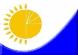 Құпиялылығы мемлекеттік

статистика органдарымен

кепілденеді

Конфиденциальность гарантируется

органами государственной статистикиҚұпиялылығы мемлекеттік

статистика органдарымен

кепілденеді

Конфиденциальность гарантируется

органами государственной статистикиҚазақстан Республикасы

Статистика агенттігі

төрағасының 2011 жылғы

15 наурыздағы № 74

бұйрығына 1-қосымшаВедомстволық статистикалық байқау

бойынша статистикалық нысан

Статистическая форма по

ведомственному статистическому

наблюдениюВедомстволық статистикалық байқау

бойынша статистикалық нысан

Статистическая форма по

ведомственному статистическому

наблюдениюПриложение 1 к приказу

Председателя Агентства

Республики Казахстан по

статистике от 15 марта

2011 года № 74Қазақстан Республикасының Еңбек және халықты әлеуметтік қорғау министрлігіне

тапсырылады

Представляется Министерству труда и социальной защиты населения Республики Казахстан Қазақстан Республикасының Еңбек және халықты әлеуметтік қорғау министрлігіне

тапсырылады

Представляется Министерству труда и социальной защиты населения Республики Казахстан Қазақстан Республикасының Еңбек және халықты әлеуметтік қорғау министрлігіне

тапсырылады

Представляется Министерству труда и социальной защиты населения Республики Казахстан Қазақстан Республикасының Еңбек және халықты әлеуметтік қорғау министрлігіне

тапсырылады

Представляется Министерству труда и социальной защиты населения Республики Казахстан Статистикалық нысанды www.stat.gov.kz, www.enbek.gov.kz сайттарынан алуға

болады

Статистическую форму можно получить на сайтах www.stat.gov.kz, www.enbek.gov.kzСтатистикалық нысанды www.stat.gov.kz, www.enbek.gov.kz сайттарынан алуға

болады

Статистическую форму можно получить на сайтах www.stat.gov.kz, www.enbek.gov.kzСтатистикалық нысанды www.stat.gov.kz, www.enbek.gov.kz сайттарынан алуға

болады

Статистическую форму можно получить на сайтах www.stat.gov.kz, www.enbek.gov.kzСтатистикалық нысанды www.stat.gov.kz, www.enbek.gov.kz сайттарынан алуға

болады

Статистическую форму можно получить на сайтах www.stat.gov.kz, www.enbek.gov.kzМемлекеттік статистиканың тиісті органдарына алғашқы статистикалық

деректерді уақтылы тапсырмау, дәйекті емес деректерді беру әкімшілік құқық

бұзушылық болып табылады және Қазақстан Республикасының қолданыстағы

заңнамасына сәйкес жауапкершілікке әкеп соғады.

Несвоевременное представление, предоставление недостоверных первичных статистических

данных в соответствующие органы государственной статистики являются административными

правонарушениями и влекут за собой ответственность в соответствии с действующим

законодательством Республики Казахстан.Мемлекеттік статистиканың тиісті органдарына алғашқы статистикалық

деректерді уақтылы тапсырмау, дәйекті емес деректерді беру әкімшілік құқық

бұзушылық болып табылады және Қазақстан Республикасының қолданыстағы

заңнамасына сәйкес жауапкершілікке әкеп соғады.

Несвоевременное представление, предоставление недостоверных первичных статистических

данных в соответствующие органы государственной статистики являются административными

правонарушениями и влекут за собой ответственность в соответствии с действующим

законодательством Республики Казахстан.Мемлекеттік статистиканың тиісті органдарына алғашқы статистикалық

деректерді уақтылы тапсырмау, дәйекті емес деректерді беру әкімшілік құқық

бұзушылық болып табылады және Қазақстан Республикасының қолданыстағы

заңнамасына сәйкес жауапкершілікке әкеп соғады.

Несвоевременное представление, предоставление недостоверных первичных статистических

данных в соответствующие органы государственной статистики являются административными

правонарушениями и влекут за собой ответственность в соответствии с действующим

законодательством Республики Казахстан.Мемлекеттік статистиканың тиісті органдарына алғашқы статистикалық

деректерді уақтылы тапсырмау, дәйекті емес деректерді беру әкімшілік құқық

бұзушылық болып табылады және Қазақстан Республикасының қолданыстағы

заңнамасына сәйкес жауапкершілікке әкеп соғады.

Несвоевременное представление, предоставление недостоверных первичных статистических

данных в соответствующие органы государственной статистики являются административными

правонарушениями и влекут за собой ответственность в соответствии с действующим

законодательством Республики Казахстан.Статистикалық нысан коды 7251202

Код статистической формы 7251202Статистикалық нысан коды 7251202

Код статистической формы 7251202Зейнетақылар мен жәрдемақыларды

тағайындау және төлеу туралы

есеп

Отчет о назначении и выплате

пенсий и пособий
1-Собес

1-Собес1-Собес

1-СобесТоқсандық

Квартальная Есепті кезең   _ _  ай    _ _ _ _   жыл

Отчетный период |_|_| месяц |_|_|_|_|  годЕсепті кезең   _ _  ай    _ _ _ _   жыл

Отчетный период |_|_| месяц |_|_|_|_|  годЕсепті кезең   _ _  ай    _ _ _ _   жыл

Отчетный период |_|_| месяц |_|_|_|_|  годЗейнетақы төлеу жөніндегі мемлекеттік орталық, Қазақстан Республикасы Еңбек

және халықты әлеуметтік қорғау министрлігінің аумақтық департаменттері,

Қазақстан Республикасының Еңбек және халықты әлеуметтік қорғау министрлігі

тапсырады

Представляют Государственный центр по выплате пенсий, территориальные департаменты

Министерства труда и социальной защиты населения Республики Казахстан, Министерство

труда и социальной защиты населения Республики КазахстанТапсыру мерзімі: Зейнетақы төлеу жөніндегі мемлекеттік орталығы төлем

жасалған айдан кейінгі айдың 30 күні, Қазақстан Республикасы Еңбек және

халықты әлеуметтік қорғау министрлігінің аумақтық департаменттері есепті

кезеңнен кейінгі 65-ші күні, Қазақстан Республикасының Еңбек және халықты

әлеуметтік қорғау министрлігі есепті кезеңнен кейінгі 65-ші күні.

Срок представления: Государственный центр по выплате пенсий – 30 числа месяца,

следующего после месяца выплаты, территориальные департаменты Министерства труда и

социальной защиты населения Республики Казахстан – на 65 день после отчетного

периода, Министерство труда и социальной защиты населения Республики Казахстан – на

65 день после отчетного периода.Зейнетақы төлеу жөніндегі мемлекеттік орталық, Қазақстан Республикасы Еңбек

және халықты әлеуметтік қорғау министрлігінің аумақтық департаменттері,

Қазақстан Республикасының Еңбек және халықты әлеуметтік қорғау министрлігі

тапсырады

Представляют Государственный центр по выплате пенсий, территориальные департаменты

Министерства труда и социальной защиты населения Республики Казахстан, Министерство

труда и социальной защиты населения Республики КазахстанТапсыру мерзімі: Зейнетақы төлеу жөніндегі мемлекеттік орталығы төлем

жасалған айдан кейінгі айдың 30 күні, Қазақстан Республикасы Еңбек және

халықты әлеуметтік қорғау министрлігінің аумақтық департаменттері есепті

кезеңнен кейінгі 65-ші күні, Қазақстан Республикасының Еңбек және халықты

әлеуметтік қорғау министрлігі есепті кезеңнен кейінгі 65-ші күні.

Срок представления: Государственный центр по выплате пенсий – 30 числа месяца,

следующего после месяца выплаты, территориальные департаменты Министерства труда и

социальной защиты населения Республики Казахстан – на 65 день после отчетного

периода, Министерство труда и социальной защиты населения Республики Казахстан – на

65 день после отчетного периода.Зейнетақы төлеу жөніндегі мемлекеттік орталық, Қазақстан Республикасы Еңбек

және халықты әлеуметтік қорғау министрлігінің аумақтық департаменттері,

Қазақстан Республикасының Еңбек және халықты әлеуметтік қорғау министрлігі

тапсырады

Представляют Государственный центр по выплате пенсий, территориальные департаменты

Министерства труда и социальной защиты населения Республики Казахстан, Министерство

труда и социальной защиты населения Республики КазахстанТапсыру мерзімі: Зейнетақы төлеу жөніндегі мемлекеттік орталығы төлем

жасалған айдан кейінгі айдың 30 күні, Қазақстан Республикасы Еңбек және

халықты әлеуметтік қорғау министрлігінің аумақтық департаменттері есепті

кезеңнен кейінгі 65-ші күні, Қазақстан Республикасының Еңбек және халықты

әлеуметтік қорғау министрлігі есепті кезеңнен кейінгі 65-ші күні.

Срок представления: Государственный центр по выплате пенсий – 30 числа месяца,

следующего после месяца выплаты, территориальные департаменты Министерства труда и

социальной защиты населения Республики Казахстан – на 65 день после отчетного

периода, Министерство труда и социальной защиты населения Республики Казахстан – на

65 день после отчетного периода.Зейнетақы төлеу жөніндегі мемлекеттік орталық, Қазақстан Республикасы Еңбек

және халықты әлеуметтік қорғау министрлігінің аумақтық департаменттері,

Қазақстан Республикасының Еңбек және халықты әлеуметтік қорғау министрлігі

тапсырады

Представляют Государственный центр по выплате пенсий, территориальные департаменты

Министерства труда и социальной защиты населения Республики Казахстан, Министерство

труда и социальной защиты населения Республики КазахстанТапсыру мерзімі: Зейнетақы төлеу жөніндегі мемлекеттік орталығы төлем

жасалған айдан кейінгі айдың 30 күні, Қазақстан Республикасы Еңбек және

халықты әлеуметтік қорғау министрлігінің аумақтық департаменттері есепті

кезеңнен кейінгі 65-ші күні, Қазақстан Республикасының Еңбек және халықты

әлеуметтік қорғау министрлігі есепті кезеңнен кейінгі 65-ші күні.

Срок представления: Государственный центр по выплате пенсий – 30 числа месяца,

следующего после месяца выплаты, территориальные департаменты Министерства труда и

социальной защиты населения Республики Казахстан – на 65 день после отчетного

периода, Министерство труда и социальной защиты населения Республики Казахстан – на

65 день после отчетного периода.КҰЖЖ коды _______________   _______

Код ОКПО  |_|_|_|_|_|_|_|_| |_|_|_|_|КҰЖЖ коды _______________   _______

Код ОКПО  |_|_|_|_|_|_|_|_| |_|_|_|_|КҰЖЖ коды _______________   _______

Код ОКПО  |_|_|_|_|_|_|_|_| |_|_|_|_|КҰЖЖ коды _______________   _______

Код ОКПО  |_|_|_|_|_|_|_|_| |_|_|_|_|БСН коды ____________________ 

Код БИН  |_|_|_|_|_|_|_|_|_|_|_|_|БСН коды ____________________ 

Код БИН  |_|_|_|_|_|_|_|_|_|_|_|_|БСН коды ____________________ 

Код БИН  |_|_|_|_|_|_|_|_|_|_|_|_|БСН коды ____________________ 

Код БИН  |_|_|_|_|_|_|_|_|_|_|_|_|Тағайындау

НазначениеТағайындау

НазначениеТағайындау

НазначениеІс жүзіндегі төлемдер

Фактические выплатыІс жүзіндегі төлемдер

Фактические выплатыІс жүзіндегі төлемдер

Фактические выплатыІс жүзіндегі төлемдер

Фактические выплатыЗейнетақыларды (жәрдемақ ларды) санаттар бойынша төлеу

Выплаты пенсий (пособий) по категориямЖол коды

Код строкиТағайындалған зейнетақыларды (жәрдемақыларды) алушылардың саны, адам

Численность получателей назначенных пенсий (пособий), человекТағайындалған айлық зейнетақылардың (жәрдемақылардың) жалпы сомасы, мың теңге

Общая сумма назначенных месячных пенсий (пособий), тысяч тенгеЗейнетақылардың (жәрдемақылардың) орташа мөлшері, теңге

Средний размер пенсий (пособий), тенгеЕсепті тоқ анда төленген зейнетақыларды (жәрдемақыларды) алушылардың орташа саны, адам

Средняя численность получателей выплаченных пенсий (пособий) за отчетный квартал, человекЕсепті тоқсанда төленген зейнетақылардың (жәрдемақылардың) жалпы сомасы, мың теңге

Общая сумма выплаченных пенсий (пособий) за отчетный квартал, тысяч тенгеЕсепті тоқсанда төленген зейнетақылардың(жәрдемақылардың) орта айлық мөлшері, теңге

Среднемесячный размер выплаченных пенсий (пособий) за отчетный квартал, тенгеЖыл басынан бері төленген зейнтақылардың (жәрдемақылардың) жалпы сомасы, мың теңге

Общая сумма выплаченных пенсий (пособий) за период с начала года, тыcяч тенгеАБ1234567Жасына байланысты зейнетақы алатын зейнеткерлердің төлемдері, барлығы:

Выплаты пенсионерам, получающим пенсии по возрасту всего:01Базалық зейнетақы төлемін алушылардың барлығы

Всего получателей базовой пенсионной выплаты01-аоның ішінде: әйелдер

в том числе: женщинам02Ауылдық жерде тұратын зейнеткерлерге төленетін төлемдер (01 жолдан)

Выплаты пенсионерам, проживающим в сельской местности (из строки 01)03Зейнетақыларды ең төмен мөлшерде алатын зейнеткерлер

Пенсионеры, получающие пенсии в минимальном размере04Зейнетақыны ең төмен мөлшерде алатын зейнеткерлердің базалық зейнетақы төлемі

Базовая пенсионная выплата, получателей пенсии в минимальном размере04-а 5 және одан да көп бала туып, оларды 8 жасына дейін тәрбиелеген көп балалы аналарға берілетін төлемдер (01 жолдан)

Выплаты многодетным матерям, родившим 5 и более детей и воспитавшим их до 8 летнего возраста (из строки 01)05Мемлекеттік қызметшілерге төленетін төлемдер

Выплаты государственным служащим06Стажы толық емес зейнеткерлерге берілетін төлемдер

Выплаты пенсионерам при неполном стаже07Төтенше және ең жоғары радиациялық қатер аймақтарында тұратын адамдар ретінде Семей полигоны туралы Заңды ескере отырып, зейнетақы алатын зейнеткерлерге берілетін төлемдер (01 жолдан)

Выплаты пенсионерам, получающим пенсии с учетом Закона о Семипалатинском полигоне, как проживающие в зоне чрезвычайного и максимального радиационного риска (из строки 01)08Ұлы Отан соғысының қатысушылары мен мүгедектері

Участники и инвалиды Великой Отечественной войны09Жерлеуге берілетін төлемдер

Выплаты на погребение10зейнеткерлер үшін

за пенсионеров11Ұлы Отан соғысының қатысушылары мен мүгедектері үшін

за участников и инвалидов Великой Отечественной войны12Жерлеуге берілетін төлемдер мен зейнетақылардың барлығы (01 +10 жолдар)

Итого пенсий и выплат на погребение (строки 01 + 10)13Тағайындау

НазначениеТағайындау

НазначениеТағайындау

НазначениеІс жүзіндегі төлемдер

Фактические выплаты Іс жүзіндегі төлемдер

Фактические выплаты Іс жүзіндегі төлемдер

Фактические выплаты Іс жүзіндегі төлемдер

Фактические выплаты Зейнетақыларды (жәрдемақыларды) санаттар бойынша төлеу

Выплаты пенсий (пособий) по категориямЖол коды

Код

строкиТағайындалған зейнетақыларды (жәрдемақыларды) алушылар-дың саны, адам

Численность получателей назначенных пенсий (пособий), человекТағайындалған айлық зейнетақылардың (жәрдемақылардың) жалпы сомасы, мың теңге

Общая сумма назначенных месячных пенсий (пособий), тысяч тенгеЗейнетақылардың (жәрдемақылардың) орташа мөлшері, теңге

Средний размер пенсий (пособий), тенгеЕсепті тоқсанда төленген зейнетақыларды (жәрдемақыларды) алушылардың орташа саны, адам

Средняя численность получателей выплаченных пенсий (пособий) за отчетный квартал, человекЕсепті тоқсанда төленген зейнетақылардың (жәрдемақылардың) жалпы сомасы, мың теңгеОбщая сумма выплаченных пенсий (пособий) за отчетный квартал, тысяч тенгеЕсепті тоқсанда төленген зейнетақылардың (жәрдемақылардың) орта айлық мөлшері, теңгеСреднемесячный размер выплаченных пенсий (пособий) за отчетный квартал, тенгеЖыл басынан бері төленген зейнтақылардың (жәрдемақылардың) жалпы сомасы, мың теңге

Общая сумма выплаченных пенсий (пособий) за период с начала года, тыcяч тенгеАБ12345671. Мемлекеттік әлеуметтік жәрдемақы төлемдерінің барлығы: (5+6+40 жолдар)

1. Выплаты государственных социальных пособий, всего: (строки 5+6+40)01оның ішінде: әйелдерге

из них: женщинам02Ауылдық жерлерде тұратын алушыларға берілетін жәрдемақылар

Пособия получателям проживающим в сельской местности03оның ішінде: әйелдерге

из них: женщинам041.1.Жасына байланысты жәрдемақылар

1.1. Пособия по возрасту051.2.Барлық санаттағы мүгедектік бойынша жәрдемақылар

1.2. Пособия по инвалидности всех категорий06Барлық санаттағы мүгедектік бойынша базалық зейнетақы төлемін алушылардың барлығы

Всего получателей базовой пенсионной выплаты по инвалидности всех категорий06-а1.2.1.Жалпы ауру бойынша

1.2.1.От общего заболевания07оның ішінде:

в том числе:І топтағы

I группы08ІІ топтағы

II группы09ІІІ топтағы

III группы101.2.2.Еңбек жарақаты бойынша

1.2.2. От трудового увечья11оның ішінде:

в том числе:І топтағы

I группы12ІІ топтағы

II группы13ІІ топтағы

III группы141.2.3.Кәсіптік аурулар

1.2.3.От профессионального заболевания15оның ішінде:

в том числе:І топтағы

I группы16ІІ топтағы

II группы17ІІІ топтағы

III группы181.2.4.16 жасқа дейінгі мүгедек балаларға

1.2.4. Детям инвалидам до 16 лет191.2.5. Бала жасынан мүгедектерге

1.2.5. Инвалидам с детства20оның ішінде:

в том числе:І топтағы

I группы21ІІ топтағы

II группы22ІІІ топтағы

III группы231.2.6. Мүгедектігі әскери қызметті өткеру кезінде жаралану, контузия, мертігу, ауру салдарынан пайда болған мерзімді қызметтегі әскери қызметшілер арасындағы мүгедектерге

1.2.6. Инвалидам из числа военнослужащих срочной службы, инвалидность которых наступила вследствии ранения полученного при прохождении воинской службы24оның ішінде:

в том числе:І топтағы

I группы25ІІ топтағы

II группы26ІІІ топтағы

III группы271.2.7. Мүгедектігі азаматтық немесе әскери мақсатта салынған ядролық объектілердегі апаттардың салдарын жою кезінде немесе ядролық объектілердегі апаттық жағдайлар салдарынан пайда болған азаматтарға

1.2.7 Лицам, инвалидность которых наступила при ликвидации последствий аварий на ядерных объектах гражданского или военного назначения либо в результате аварийных ситуаций на ядерных объектах28оның ішінде:

в том числе:І топтағы

I группы29ІІ топтағы

II группы30ІІІ топтағы

III группы311.2.8. Мүгедектігі әскери қызметшінің міндеттерін атқарумен байланысты емес жазатайым оқиға салдарынан пайда болған әскери қызметшілер (мерзімді қызметтегі әскери қызметшілерді қоспағанда), ішкі істер органдарының басшы және қатардағы құрамның тұлғалары арасындағы мүгедектерге

1.2.8 Инвалидам, из числа военнослужащих (кроме военнослужащих срочной службы), лиц начального и рядового состава органов внутренних дел при наступлении инвалидности вследствие увечья, полученного в результате несчастного случая не связанного с исполнением обязанностей военской службы.32оның ішінде:

в том числе:І топтағы

I группы33ІІ топтағы

II группы34ІІІ топтағы

III группы351.2.9. Мүгедектігі әскери қызметті өткеру кезінде жаралану, контузия, мертігу, ауру салдарынан пайда болған әскери қызметшілер ( мерзімді қызметтегі әскери қызметшілерді қоспағанда), ішкі істер органдарының қызметкерлері арасындағы мүгедектерге

1.2.9 Инвалидам, из числа военнослужащих (кроме военнослужащих срочной службы), инвалидность которых наступила вследствии ранения полученного при прохождении воинской службы, сотрудников органов внутренних дел при исполнении служебных обязанностей.36оның ішінде:

в том числе:І топтағы

I группы37ІІ топтағы

II группы38ІІІ топтағы

III группы39Әскери қызметшілердің отбасыларын ескере отырып, асыраушысынан айырылу жағдайы бойынша берілетін жәрдемақы (41+42+43+44+45 жолдар)

Пособия по случаю потери кормильца с учетом семей военнослужащих (строки 41+42+43+44+45)40еңбекке жарамсыз 1 мүшесі бар

с 1 нетрудоспособным41еңбекке жарамсыз 2 мүшесі бар

с 2 нетрудоспособным42еңбекке жарамсыз 3 мүшесі бар

с 3 нетрудоспособным43еңбекке жарамсыз 4 мүшесі бар

с 4 нетрудоспособным44еңбекке жарамсыз 5 мүшесі және одан да артық мүшесі бар

с 5 и более нетрудоспособными членами семьи 45Қаза тапқан әскери қызметшілердің отбасыларына (40-шы жолдан)

Семьи погибших военнослужащих (из строки 40)46оның ішінде:

в том числе: бейбіт уақытта қаза тапқан әскери қызметшілердің отбасыларына

семьям погибших военнослужащих в мирное время47әскери қимылдар кезінде қаза тапқан әскери қызметшілердің отбасыларына

семьям погибших военнослужащих во время боевых действий48Ұлы Отан соғысы кезінде қаза тапқан әскери қызметшілердің отбасыларына

семьям погибших военнослужащих во время Великой Отечественнной войны 49Жәрдемақы алушылардың жалпы саны ішінде:

Из общего числа получателей пособия: қаза тапқан жауынгерлердің қайта некеге тұрмаған жесірлеріне

не вступившим в повторный брак вдовам погибших воинов50қаза тапқан соғыс мүгедектерінің, соғысқа қатысушылардың және оларға теңестірілген азаматтардың қайта некеге тұрмаған жесірлеріне, "Ленинградты қорғағаны үшін" және "Блокадалық Ленинградтың тұрғыны" белгісімен марапатталған (жалпы ауру, еңбек жарақаты және өзге де себептер бойынша) мүгедек болып танылған азаматтарға

не вступившим в повторный брак вдовам умерших инвалидов войны, участников войны и лиц приравненных к ним, гражданам, награжденных медалью "За оборону Ленинграда" и знаком "Житель блокадного Ленинграда", признанных инвалидами (от общего заболевания, трудового увечья)51соғысқа қатысушылардың жалғызілікті жесірлеріне

одиноким вдовам участников войны52Басқалары

Прочие53Экологиялық апат салдарынан мүгедек болғандар

Инвалиды вследствии экологического бедствия54оның ішінде:

в том числе:І топтағы

I группы55ІІ топтағы

II группы56ІІІ топтағы

III группы57Мүгедектігі Чернобыль атом электр станциясындағы аварияны жою кезінде пайда болған әскери қызметін өткеруге шақыртылған әскери қызметшілер арасындағы мүгедектер

Инвалиды из числа военнообязанных призванных, инвалидность которых наступила при ликвидации аварии на Чернобыльской атомной электростанции 58оның ішінде:

в том числе:І топтағы

I группы59ІІ топтағы

II группы60ІІІ топтағы

III группы6116-18 жастағы мүгедек балалар

Дети инвалиды 16-18 лет62оның ішінде:

в том числе:І топтағы

I группы63ІІ топтағы

II группы64ІІІ топтағы

III группы65Асыраушысынан айырылу жағдайы бойынша берілетін аралас жәрдемақы

Смешанные виды выплат по потере кормильца661 жетім және 1 асыраудағы адам

1 сирота и 1 иждивенец671 жетім және 2 асыраудағы адам

1 сирота и 2 иждивенец681 жетім және 3 асыраудағы адам

1 сирота и 3 иждивенец691 жетім және 4 асыраудағы адам

1 сирота и 4 иждивенец 702 жетім және 1 асыраудағы адам

2 сирота и 1 иждивенец 712 жетім және 2 асыраудағы адам

2 сирота и 2 иждивенец722 жетім және 3 асыраудағы адам

2 сирота и 3 иждивенец733 жетім және 1 асыраудағы адам

3 сирота и 1 иждивенец743 жетім және 2 асыраудағы адам

3 сирота и 2 иждивенец754 жетім және 1 асыраудағы адам

4 сирота и 1 иждивенец766 жетім және одан да көп

6 сирота и более77Жерлеу, барлығы

Погребение, всего78оның ішінде:

в том числе:жасына байланысты

по возрасту79мүгедектігі бойынша

по инвалидности80асыраушыдан айырылу бойынша

по случаю потери кормильца81Мемлекеттік жәрдемақылар мен өзге төлемдердің барлығы

Итого государственных пособий и прочих выплат82Тағайындау

НазначениеТағайындау

НазначениеТағайындау

НазначениеІс жүзіндегі төлемдер

Фактические выплатыІс жүзіндегі төлемдер

Фактические выплатыІс жүзіндегі төлемдер

Фактические выплатыІс жүзіндегі төлемдер

Фактические выплатыЗейнетақыларды (жәрдемақыларды) санаттар бойынша төлеу

Выплаты пенсий (пособий) по категориямЖол коды

Код строкиТағайындалған зейнетақыларды (жәрдемақыларды) алушылардың саны, адам

Численность получателей назначенных пенсий (пособий), человекТағайындалған айлық зейнетақылардың (жәрдемақылардың) жалпы сомасы, мың теңге

Общая сумма назначенных месячных пенсий (пособий), тысяч тенгеЗейнетақылардың (жәрдемақылардың) орташа мөлшері, теңге

Средний размер пенсий (пособий), тенгеЕсепті тоқсанда төленген зейнетақыларды (жәрдемақыларды) алушылардың орташа саны, адам

Средняя численность получателей выплаченных пенсий (пособий) за отчетный квартал, человекЕсепті тоқсанда төленген зейнетақылардың (жәрдемақылардың) жалпы сомасы, мың теңге

Общая сумма выплаченных пенсий (пособий) за отчетный квартал, тысяч тенгеЕсепті тоқсанда төленген зейнетақылардың (жәрдемақылардың) орта айлық мөлшері, теңге

Среднемесячный размер выплаченных пенсий (пособий) за отчетный квартал, тенгеЖыл басынан бері төленген зейнтақылардың (жәрдемақылардың) жалпы сомасы, мың теңге

Общая сумма выплаченных пенсий (пособий) за период с начала года, тыcяч тенгеАБ12345671. Еңбек сіңірген жылдар үшін берілетін зейнетақының барлығы

1. Пенсия по выслуге лет всего 01Еңбек сіңірген жылдар үшін берілетін зейнетақының базалық зейнетақы төлемі

Базовая пенсионная выплата пенсии по выслуге лет 01-а1.1. Мүгедектік бойынша берілетін жәрдемақының барлығы

1.1.Пособие по инвалидности всего02Мүгедектік бойынша жәрдемақы алушылардың базалық зейнетақы төлемі

Базовая пенсионная выплата получателей пособии по инвалидности02-аІ топ

І группа 03ІІ топ

ІІ группа04ІІІ топ

ІІІ группа05 1.2. Асыраушыдан айырылған жағдайда берілетін жәрдемақы

1.2. Пособие по случаю потери кормильца06еңбекке жарамсыз 1 мүшесі бар

с 1 нетрудоспособным07еңбекке жарамсыз 2 мүшесі бар

с 2 нетрудоспособными08еңбекке жарамсыз 3 мүшесі бар

с 3 нетрудоспособными09еңбекке жарамсыз 4 мүшесі бар

с 4 нетрудоспособными10еңбекке жарамсыз 5 және одан да артық мүшесі бар отбасыларға төленетін жәрдемақы

с 5 и более нетрудоспособоными членами семьи11Барлығы:

Итого:12Жерлеуге берілетін жәрдемақы

Пособие на погребение13оның ішінде:

в том числе: еңбек сіңірген жылдарға

по выслуге лет14мүгедектік бойынша

по инвалидности15асыраушыдан айырылу бойынша

по случаю потери кормильца16Жерлеуге берілетін біржолғы жәрдемақы

Единовременная компенсация на погребение17оның ішінде:

в том числе:зайыбына (жұбайына)

жене (мужу)18отбасы мүшелеріне

членам семьи19Барлығы:

Всего:20Тағайындау

НазначениеТағайындау

НазначениеТағайындау

НазначениеІс жүзіндегі төлемдер

Фактические выплаты Іс жүзіндегі төлемдер

Фактические выплаты Іс жүзіндегі төлемдер

Фактические выплаты Іс жүзіндегі төлемдер

Фактические выплаты Зейнетақыларды (жәрдемақыларды) санаттар бойынша төлеу

Выплаты пенсий (пособий) по категориямЖол коды

Код строкиТағайындалған зейнетақыларды (жәрдемақыларды) алушылардың саны, адам

Численность получателей назначенных пенсий (пособий), человекТағайындалған айлық зейнетақылардың (жәрдемақылардың) жалпы сомасы, мың теңге

Общая сумма назначенных месячных пенсий (пособий), тысяч тенгеЗейнетақылардың (жәрдемақылардың) орташа мөлшері, теңге

Средний размер пенсий (пособий), тенгеЕсепті тоқсанда төленген зейнетақыларды (жәрдемақыларды) алушылардың орташа саны, адам

Средняя численность получателей выплаченных пенсий (пособий) за отчетный квартал, человекЕсепті тоқсанда төленген зейнетақылардың (жәрдемақылардың) жалпы сомасы, мың теңге

Общая сумма выплаченных пенсий (пособий) за отчетный квартал, тысяч тенгеЕсепті тоқсанда төленген зейнетақылардың (жәрдемақылардың) орта айлық мөлшері, теңге

Среднемесячный размер выплаченных пенсий (пособий) за отчетный квартал, тенгеЖыл басынан бері төленген зейнтақылардың (жәрдемақылардың) жалпы сомасы, мың теңге

Общая сумма выплаченных пенсий (пособий) за период с начала года, тыcяч тенгеАБ1234567Ұлы Отан соғысының мүгедектері

Инвалиды Великой Отечественной войны01Ұлы Отан соғысына қатысушылар

Участники Великой Отечественной войны02Ұлы Отан соғысының мүгедектеріне теңестірілген азаматтар

Лица приравненные к инвалидам Великой Отечественной войны03Ұлы Отан соғысының қатысушыларына теңестірілген азаматтар

Лица приравненные к участникам Великой Отечественной войны04Ұлы Отан соғысының жесірлері

Вдовы Великой Отечественной войны05 Ұлы Отан соғысының қайтыс болған мүгедектерінің әйелдері және күйеулері

Жены и мужья умерших инвалидов Великой Отечественной войны06Батырлар

Герои07Қаза тапқан әскери қызметшілердің отбасылары

Семьи погибших военнослужащих08Марапатталған тыл еңбеккерлері

Награжденные труженники тыла09Апаттардың салдарын жоюшылар

Участники ликвидации катастрофы10І және ІІ топтағы мүгедектер

Инвалиды І и ІІ групп11ІІІ топтағы мүгедектер

Инвалиды ІІІ группы1216 жасқа дейінгі мүгедек балалар

Дети инвалиды до 16 лет13"Алтын алқамен", "Күміс алқамен" марапатталған көп балалы аналар

Многодетные матери, награжденные "Алтын Алка", "Кумыс алка"14Бірге тұратын 4 және одан да көп кәмелетке толмаған балалары бар көп балалы отбасылар

Многодетные семьи, имеющие 4-х и более совместно проживающих несовершеннолетних детей15Ақталған азаматтар

Реабилитированные граждане16Ерекше сіңірген еңбегі үшін зейнетақы тағайындалған азаматтар

Лица которым назначены пенсии за особые заслуги17Барлығы

Всего:18Тағайындау

НазначениеТағайындау

НазначениеТағайындау

НазначениеІс жүзіндегі төлемдер

Фактические выплатыІс жүзіндегі төлемдер

Фактические выплатыІс жүзіндегі төлемдер

Фактические выплатыІс жүзіндегі төлемдер

Фактические выплатыЗейнетақыларды (жәрдемақыларды) санаттар бойынша төлеу

Выплаты пенсий (пособий) по категориямЖол коды

Код строкиТағайындалған зейнетақыларды (жәрдемақыларды) алушылардың саны, адам

Численность получателей назначенных пенсий (пособий), человекТағайындалған айлық зейнетақылардың (жәрдемақылардың) жалпы сомасы, мың теңге

Общая сумма назначенных месячных пенсий (пособий), тысяч тенгеЗейнетақылардың (жәрдемақылардың) орташа мөлшері, теңге

Средний размер пенсий (пособий), тенгеЕсепті тоқсанда төленген зейнетақыларды (жәрдемақыларды) алушылардың орташа саны, адам

Средняя численность получателей выплаченных пенсий (пособий) за отчетный квартал, человекЕсепті тоқсанда төленген зейнетақылардың (жәрдемақылардың) жалпы сомасы, мың теңге

Общая сумма выплаченных пенсий (пособий) за отчетный квартал, тысяч тенгеЕсепті тоқсанда төленген зейнетақылардың (жәрдемақылардың) орта айлық мөлшері, теңге

Среднемесячный размер выплаченных пенсий (пособий) за отчетный квартал, тенгеЖыл басынан бері төленген зейнтақылардың (жәрдемақылардың) жалпы сомасы, мың теңге

Общая сумма выплаченных пенсий (пособий) за период с начала года, тыcяч тенгеАБ1234567Еңбек жағдайлары ерекше зиянды және ерекше ауыр жерасты және ашық тау-кен жұмыстарындағы өндірістің, жұмыстардың, кәсіптердің, лауазымдар мен көрсеткіштердің № 1 Тізімі бойынша берілетін мемлекеттік арнайы жәрдемақылар

Государственные специальные пособия по Списку №1 производств, работ, професий, должностей и показателей на подземных и открытых горных работах с особо вредными и особо тяжелыми условиями труда01оның ішінде: әйелдерге

из них: женщинам02Ауылдық жерлерде тұратын алушыларға берілетін жәрдемақылар

Пособия получателям проживающим в сельской местности03Еңбек жағдайлары зиянды зиянды және ерекше ауыр жерасты және ашық тау-кен жұмыстарындағы өндірістің, жұмыстардың, кәсіптердің, лауазымдар мен көрсеткіштердің № 2 Тізімі бойынша берілетін мемлекеттік арнайы жәрдемақылар

Государственные специальные пособия по Списку № 2 производств, работ, професий, должностей и показателей на работах с вредными и тяжелыми условиями труда04оның ішінде: әйелдерге

из них: женщинам05Ауылдық жерлерде тұратын алушыларға берілетін жәрдемақылар

Пособия получателям проживающим в сельской местности06№ 1 Тізім бойынша жерлеу

Погребение по Списку № 107№ 2 Тізім бойынша жерлеу

Погребение по Списку № 208Р/с№

№ п/пОблыс атауы

Наименование областей01 Жасына байланысты зейнетақы алатын зейнеткерлердің төлемдері, барлығы:

01 Выплаты пенсионерам, получающим пенсии по возрасту, всего01 Жасына байланысты зейнетақы алатын зейнеткерлердің төлемдері, барлығы:

01 Выплаты пенсионерам, получающим пенсии по возрасту, всего01 Жасына байланысты зейнетақы алатын зейнеткерлердің төлемдері, барлығы:

01 Выплаты пенсионерам, получающим пенсии по возрасту, всего01 Жасына байланысты зейнетақы алатын зейнеткерлердің төлемдері, барлығы:

01 Выплаты пенсионерам, получающим пенсии по возрасту, всего01 Жасына байланысты зейнетақы алатын зейнеткерлердің төлемдері, барлығы:

01 Выплаты пенсионерам, получающим пенсии по возрасту, всего01 Жасына байланысты зейнетақы алатын зейнеткерлердің төлемдері, барлығы:

01 Выплаты пенсионерам, получающим пенсии по возрасту, всего01 Жасына байланысты зейнетақы алатын зейнеткерлердің төлемдері, барлығы:

01 Выплаты пенсионерам, получающим пенсии по возрасту, всегоР/с№

№ п/пОблыс атауы

Наименование областейТағайындау

НазначениеТағайындау

НазначениеТағайындау

НазначениеІс жүзіндегі төлемдер

Фактические выплатыІс жүзіндегі төлемдер

Фактические выплатыІс жүзіндегі төлемдер

Фактические выплатыІс жүзіндегі төлемдер

Фактические выплатыР/с№

№ п/пОблыс атауы

Наименование областейТағайындалған зейнетақыларды (жәрдемақыларды) алушылардың саны, адам

Численность получателей назначенных пенсий (пособий), человекТағайындалған айлық зейнетақылардың (жәрдемақылардың) жалпы сомасы, мың теңге

Общая сумма назначенных месячных пенсий (пособий), тысяч тенгеЗейнетақылардың (жәрдемақылардың) орташа мөлшері, теңге

Средний размер пенсий (пособий), тенгеЕсепті тоқсанда төленген зейнетақыларды (жәрдемақыларды) алушылардың орташа саны, адам

Средняя численность получателей выплаченных пенсий (пособий) за отчетный квартал, человекЕсепті тоқсанда төленген зейнетақылардың (жәрдемақылардың) жалпы сомасы, мың теңге

Общая сумма выплаченных пенсий (пособий) за отчетный квартал, тысяч тенгеЕсепті тоқсанда төленген зейнетақылардың (жәрдемақылардың) орта айлық мөлшері, теңге

Среднемесячный размер выплаченных пенсий (пособий) за отчетный квартал, тенгеЖыл басынан бері төленген зейнтақылардың (жәрдемақылардың) жалпы сомасы, мың теңге

Общая сумма выплаченных пенсий (пособий) за период с начала года, тыcяч тенге1Ақмола

Акмолинская2Ақтөбе

Актюбинская3Алматы

Алматинская4Атырау

Атырауская5Шығыс Қазақстан

Восточно-Казахстанская6Жамбыл

Жамбылская7Батыс Қазақстан

Западно-Казахстанская8Қарағанды

Карагандинская9Қызылорда

Кызылординская10Қостанай

Костанайская11Маңғыстау

Мангистауская12Павлодар

Павлодарская13Солтүстік Қазақстан

Северо-Казахстанская14Оңтүстік Қазақстан

Южно-Казахстанская15Алматы қаласы

город Алматы16Астана қаласы

город АстанаҚазақстан Республикасы

Республика КазахстанР/с №

№ п/пОблыс атауы

Наименование областей01-а Базалық зейнетақы төлемін алушылардың барлығы

01-а Всего получателей базовой пенсионной выплаты01-а Базалық зейнетақы төлемін алушылардың барлығы

01-а Всего получателей базовой пенсионной выплаты01-а Базалық зейнетақы төлемін алушылардың барлығы

01-а Всего получателей базовой пенсионной выплаты01-а Базалық зейнетақы төлемін алушылардың барлығы

01-а Всего получателей базовой пенсионной выплаты01-а Базалық зейнетақы төлемін алушылардың барлығы

01-а Всего получателей базовой пенсионной выплаты01-а Базалық зейнетақы төлемін алушылардың барлығы

01-а Всего получателей базовой пенсионной выплаты01-а Базалық зейнетақы төлемін алушылардың барлығы

01-а Всего получателей базовой пенсионной выплатыР/с №

№ п/пОблыс атауы

Наименование областейТағайындау

НазначениеТағайындау

НазначениеТағайындау

НазначениеІс жүзіндегі төлемдер

Фактические выплатыІс жүзіндегі төлемдер

Фактические выплатыІс жүзіндегі төлемдер

Фактические выплатыІс жүзіндегі төлемдер

Фактические выплатыР/с №

№ п/пОблыс атауы

Наименование областейТағайындалған зейнетақыларды (жәрдемақыларды) алушылардың саны, адам

Численность получателей назначенных пенсий (пособий), человекТағайындалған айлық зейнетақылардың (жәрдемақылардың) жалпы сомасы, мың теңге

Общая сумма назначенных месячных пенсий (пособий), тысяч тенгеЗейнетақылардың (жәрдемақылардың) орташа мөлшері, теңге

Средний размер пенсий (пособий), тенгеЕсепті тоқсанда төленген зейнетақыларды (жәрдемақыларды) алушылардың орташа саны, адам

Средняя численность получателей выплаченных пенсий (пособий) за отчетный квартал, человекЕсепті тоқсанда төленген зейнетақылардың (жәрдемақылардың) жалпы сомасы, мың теңге

Общая сумма выплаченных пенсий (пособий) за отчетный квартал, тысяч тенгеЕсепті тоқсанда төленген зейнетақылардың (жәрдемақылардың) орта айлық мөлшері, теңге

Среднемесячный размер выплаченных пенсий (пособий) за отчетный квартал, тенгеЖыл басынан бері төленген зейнтақылардың (жәрдемақылардың) жалпы сомасы, мың теңге

Общая сумма выплаченных пенсий (пособий) за период с начала года, тыcяч тенге1Ақмола

Акмолинская2Ақтөбе

Актюбинская3Алматы

Алматинская4Атырау

Атырауская5Шығыс Қазақстан

Восточно-Казахстанская6Жамбыл

Жамбылская7Батыс Қазақстан

Западно-Казахстанская8Қарағанды

Карагандинская9Қызылорда

Кызылординская10Қостанай

Костанайская11Маңғыстау

Мангистауская12Павлодар

Павлодарская13Солтүстік Қазақстан

Северо-Казахстанская14Оңтүстік Қазақстан

Южно-Казахстанская15Алматы қаласы

город Алматы16Астана қаласы

город АстанаҚазақстан Республикасы

Республика КазахстанР/с №

№ п/пОблыс атауы

Наименование областей02 оның ішінде: әйелдер

02 в том числе: женщины02 оның ішінде: әйелдер

02 в том числе: женщины02 оның ішінде: әйелдер

02 в том числе: женщины02 оның ішінде: әйелдер

02 в том числе: женщины02 оның ішінде: әйелдер

02 в том числе: женщины02 оның ішінде: әйелдер

02 в том числе: женщины02 оның ішінде: әйелдер

02 в том числе: женщиныР/с №

№ п/пОблыс атауы

Наименование областейТағайындау

НазначениеТағайындау

НазначениеТағайындау

НазначениеІс жүзіндегі төлемдер

Фактические выплатыІс жүзіндегі төлемдер

Фактические выплатыІс жүзіндегі төлемдер

Фактические выплатыІс жүзіндегі төлемдер

Фактические выплатыР/с №

№ п/пОблыс атауы

Наименование областейТағайындалған зейнетақыларды (жәрдемақыларды) алушылардың саны, адам

Численность получателей назначенных пенсий (пособий), человекТағайындалған айлық зейнетақылардың (жәрдемақылардың) жалпы сомасы, мың теңге

Общая сумма назначенных месячных пенсий (пособий), тысяч тенгеЗейнетақылардың (жәрдемақылардың) орташа мөлшері, теңге

Средний размер пенсий (пособий), тенгеЕсепті тоқсанда төленген зейнетақыларды (жәрдемақыларды) алушылардың орташа саны, адам

Средняя численность получателей выплаченных пенсий (пособий) за отчетный квартал, человекЕсепті тоқсанда төленген зейнетақылардың (жәрдемақылардың) жалпы сомасы, мың теңге

Общая сумма выплаченных пенсий (пособий) за отчетный квартал, тысяч тенгеЕсепті тоқсанда төленген зейнетақылардың (жәрдемақылардың) орта айлық мөлшері, теңге

Среднемесячный размер выплаченных пенсий (пособий) за отчетный квартал, тенгеЖыл басынан бері төленген зейнтақылардың (жәрдемақылардың) жалпы сомасы, мың теңге

Общая сумма выплаченных пенсий (пособий) за период с начала года, тыcяч тенге1Ақмола

Акмолинская2Ақтөбе

Актюбинская3Алматы

Алматинская4Атырау

Атырауская5Шығыс Қазақстан

Восточно-Казахстанская6Жамбыл

Жамбылская7Батыс Қазақстан

Западно-Казахстанская8Қарағанды

Карагандинская9Қызылорда

Кызылординская10Қостанай

Костанайская11Маңғыстау

Мангистауская12Павлодар

Павлодарская13Солтүстік Қазақстан

Северо-Казахстанская14Оңтүстік Қазақстан

Южно-Казахстанская15Алматы қаласы

город Алматы16Астана қаласы

город АстанаҚазақстан Республикасы

Республика КазахстанР/с №

№ п/пОблыс атауы

Наименование областей03 Ауылдық жерде тұратын зейнеткерлерге төленетін төлемдер (01 жолдан)

03 Выплаты пенсионерам, проживающим в сельской местности (из строки 01)03 Ауылдық жерде тұратын зейнеткерлерге төленетін төлемдер (01 жолдан)

03 Выплаты пенсионерам, проживающим в сельской местности (из строки 01)03 Ауылдық жерде тұратын зейнеткерлерге төленетін төлемдер (01 жолдан)

03 Выплаты пенсионерам, проживающим в сельской местности (из строки 01)03 Ауылдық жерде тұратын зейнеткерлерге төленетін төлемдер (01 жолдан)

03 Выплаты пенсионерам, проживающим в сельской местности (из строки 01)03 Ауылдық жерде тұратын зейнеткерлерге төленетін төлемдер (01 жолдан)

03 Выплаты пенсионерам, проживающим в сельской местности (из строки 01)03 Ауылдық жерде тұратын зейнеткерлерге төленетін төлемдер (01 жолдан)

03 Выплаты пенсионерам, проживающим в сельской местности (из строки 01)03 Ауылдық жерде тұратын зейнеткерлерге төленетін төлемдер (01 жолдан)

03 Выплаты пенсионерам, проживающим в сельской местности (из строки 01)Р/с №

№ п/пОблыс атауы

Наименование областейТағайындау

НазначениеТағайындау

НазначениеТағайындау

НазначениеІс жүзіндегі төлемдер

Фактические выплатыІс жүзіндегі төлемдер

Фактические выплатыІс жүзіндегі төлемдер

Фактические выплатыІс жүзіндегі төлемдер

Фактические выплатыР/с №

№ п/пОблыс атауы

Наименование областейТағайындалған зейнетақыларды (жәрдемақыларды) алушылардың саны, адам

Численность получателей назначенных пенсий (пособий), человекТағайындалған айлық зейнетақылардың (жәрдемақылардың) жалпы сомасы, мың теңге

Общая сумма назначенных месячных пенсий (пособий), тысяч тенгеЗейнетақылардың (жәрдемақылардың) орташа мөлшері, теңге

Средний размер пенсий (пособий), тенгеЕсепті тоқсанда төленген зейнетақыларды (жәрдемақыларды) алушылардың орташа саны, адам

Средняя численность получателей выплаченных пенсий (пособий) за отчетный квартал, человекЕсепті тоқсанда төленген зейнетақылардың (жәрдемақылардың) жалпы сомасы, мың теңге

Общая сумма выплаченных пенсий (пособий) за отчетный квартал, тысяч тенгеЕсепті тоқсанда төленген зейнетақылардың (жәрдемақылардың) орта айлық мөлшері, теңге

Среднемесячный размер выплаченных пенсий (пособий) за отчетный квартал, тенгеЖыл басынан бері төленген зейнтақылардың (жәрдемақылардың) жалпы сомасы, мың теңге

Общая сумма выплаченных пенсий (пособий) за период с начала года, тыcяч тенге1Ақмола

Акмолинская2Ақтөбе

Актюбинская3Алматы

Алматинская4Атырау

Атырауская5Шығыс Қазақстан

Восточно-Казахстанская6Жамбыл

Жамбылская7Батыс Қазақстан

Западно-Казахстанская8Қарағанды

Карагандинская9Қызылорда

Кызылординская10Қостанай

Костанайская11Маңғыстау

Мангистауская12Павлодар

Павлодарская13Солтүстік Қазақстан

Северо-Казахстанская14Оңтүстік Қазақстан

Южно-Казахстанская15Алматы қаласы

город Алматы16Астана қаласы

город АстанаҚазақстан Республикасы

Республика КазахстанР/с №

№ п/пОблыс атауы

Наименование областей04 Зейнетақыларды ең төмен мөлшерде алатын зейнеткерлер

04 Пенсионеры, получающие пенсии в минимальном размере04 Зейнетақыларды ең төмен мөлшерде алатын зейнеткерлер

04 Пенсионеры, получающие пенсии в минимальном размере04 Зейнетақыларды ең төмен мөлшерде алатын зейнеткерлер

04 Пенсионеры, получающие пенсии в минимальном размере04 Зейнетақыларды ең төмен мөлшерде алатын зейнеткерлер

04 Пенсионеры, получающие пенсии в минимальном размере04 Зейнетақыларды ең төмен мөлшерде алатын зейнеткерлер

04 Пенсионеры, получающие пенсии в минимальном размере04 Зейнетақыларды ең төмен мөлшерде алатын зейнеткерлер

04 Пенсионеры, получающие пенсии в минимальном размере04 Зейнетақыларды ең төмен мөлшерде алатын зейнеткерлер

04 Пенсионеры, получающие пенсии в минимальном размереР/с №

№ п/пОблыс атауы

Наименование областейТағайындау

НазначениеТағайындау

НазначениеТағайындау

НазначениеІс жүзіндегі төлемдер

Фактические выплатыІс жүзіндегі төлемдер

Фактические выплатыІс жүзіндегі төлемдер

Фактические выплатыІс жүзіндегі төлемдер

Фактические выплатыР/с №

№ п/пОблыс атауы

Наименование областейТағайындалған зейнетақыларды (жәрдемақыларды) алушылардың саны, адам

Численность получателей назначенных пенсий (пособий), человекТағайындалған айлық зейнетақылардың (жәрдемақылардың) жалпы сомасы, мың теңге

Общая сумма назначенных месячных пенсий (пособий), тысяч тенгеЗейнетақылардың (жәрдемақылардың) орташа мөлшері, теңге

Средний размер пенсий (пособий), тенгеЕсепті тоқсанда төленген зейнетақыларды (жәрдемақыларды) алушылардың орташа саны, адам

Средняя численность получателей выплаченных пенсий (пособий) за отчетный квартал, человекЕсепті тоқсанда төленген зейнетақылардың (жәрдемақылардың) жалпы сомасы, мың теңге

Общая сумма выплаченных пенсий (пособий) за отчетный квартал, тысяч тенгеЕсепті тоқсанда төленген зейнетақылардың (жәрдемақылардың) орта айлық мөлшері, теңге

Среднемесячный размер выплаченных пенсий (пособий) за отчетный квартал, тенгеЖыл басынан бері төленген зейнтақылардың (жәрдемақылардың) жалпы сомасы, мың теңге

Общая сумма выплаченных пенсий (пособий) за период с начала года, тыcяч тенге1Ақмола

Акмолинская2Ақтөбе

Актюбинская3Алматы

Алматинская4Атырау

Атырауская5Шығыс Қазақстан

Восточно-Казахстанская6Жамбыл

Жамбылская7Батыс Қазақстан

Западно-Казахстанская8Қарағанды

Карагандинская9Қызылорда

Кызылординская10Қостанай

Костанайская11Маңғыстау

Мангистауская12Павлодар

Павлодарская13Солтүстік Қазақстан

Северо-Казахстанская14Оңтүстік Қазақстан

Южно-Казахстанская15Алматы қаласы

город Алматы16Астана қаласы

город АстанаҚазақстан Республикасы

Республика КазахстанР/с №

№ п/пОблыс атауы

Наименование областей04-а Зейнетақыны ең төмен мөлшерде алатын зейнеткерлердің базалық зейнетақы төлемі

04-а Базовая пенсионная выплата, получателей пенсии в минимальном размере04-а Зейнетақыны ең төмен мөлшерде алатын зейнеткерлердің базалық зейнетақы төлемі

04-а Базовая пенсионная выплата, получателей пенсии в минимальном размере04-а Зейнетақыны ең төмен мөлшерде алатын зейнеткерлердің базалық зейнетақы төлемі

04-а Базовая пенсионная выплата, получателей пенсии в минимальном размере04-а Зейнетақыны ең төмен мөлшерде алатын зейнеткерлердің базалық зейнетақы төлемі

04-а Базовая пенсионная выплата, получателей пенсии в минимальном размере04-а Зейнетақыны ең төмен мөлшерде алатын зейнеткерлердің базалық зейнетақы төлемі

04-а Базовая пенсионная выплата, получателей пенсии в минимальном размере04-а Зейнетақыны ең төмен мөлшерде алатын зейнеткерлердің базалық зейнетақы төлемі

04-а Базовая пенсионная выплата, получателей пенсии в минимальном размере04-а Зейнетақыны ең төмен мөлшерде алатын зейнеткерлердің базалық зейнетақы төлемі

04-а Базовая пенсионная выплата, получателей пенсии в минимальном размереР/с №

№ п/пОблыс атауы

Наименование областейТағайындау

НазначениеТағайындау

НазначениеТағайындау

НазначениеІс жүзіндегі төлемдер

Фактические выплатыІс жүзіндегі төлемдер

Фактические выплатыІс жүзіндегі төлемдер

Фактические выплатыІс жүзіндегі төлемдер

Фактические выплатыР/с №

№ п/пОблыс атауы

Наименование областейТағайындалған зейнетақыларды (жәрдемақыларды) алушылардың саны, адам

Численность получателей назначенных пенсий (пособий), человекТағайындалған айлық зейнетақылардың (жәрдемақылардың) жалпы сомасы, мың теңге

Общая сумма назначенных месячных пенсий (пособий), тысяч тенгеЗейнетақылардың (жәрдемақылардың) орташа мөлшері, теңге

Средний размер пенсий (пособий), тенгеЕсепті тоқсанда төленген зейнетақыларды (жәрдемақыларды) алушылардың орташа саны, адам

Средняя численность получателей выплаченных пенсий (пособий) за отчетный квартал, человекЕсепті тоқсанда төленген зейнетақылардың (жәрдемақылардың) жалпы сомасы, мың теңге

Общая сумма выплаченных пенсий (пособий) за отчетный квартал, тысяч тенгеЕсепті тоқсанда төленген зейнетақылардың (жәрдемақылардың) орта айлық мөлшері, теңге

Среднемесячный размер выплаченных пенсий (пособий) за отчетный квартал, тенгеЖыл басынан бері төленген зейнтақылардың (жәрдемақылардың) жалпы сомасы, мың теңге

Общая сумма выплаченных пенсий (пособий) за период с начала года, тыcяч тенге1Ақмола

Акмолинская2Ақтөбе

Актюбинская3Алматы

Алматинская4Атырау

Атырауская5Шығыс Қазақстан

Восточно-Казахстанская6Жамбыл

Жамбылская7Батыс Қазақстан

Западно-Казахстанская8Қарағанды

Карагандинская9Қызылорда

Кызылординская10Қостанай

Костанайская11Маңғыстау

Мангистауская12Павлодар

Павлодарская13Солтүстік Қазақстан

Северо-Казахстанская14Оңтүстік Қазақстан

Южно-Казахстанская15Алматы қаласы

город Алматы16Астана қаласы

город АстанаҚазақстан Республикасы

Республика КазахстанР/с №

№ п/пОблыс атауы

Наименование областей05 5 және одан да көп бала туып, оларды 8 жасына дейін тәрбиелеген көп балалы аналарға берілетін төлемдер (01 жолдан)

05 Выплаты многодетным матерям, родившим 5 и более детей и воспитавшим их до 8 летнего возраста05 5 және одан да көп бала туып, оларды 8 жасына дейін тәрбиелеген көп балалы аналарға берілетін төлемдер (01 жолдан)

05 Выплаты многодетным матерям, родившим 5 и более детей и воспитавшим их до 8 летнего возраста05 5 және одан да көп бала туып, оларды 8 жасына дейін тәрбиелеген көп балалы аналарға берілетін төлемдер (01 жолдан)

05 Выплаты многодетным матерям, родившим 5 и более детей и воспитавшим их до 8 летнего возраста05 5 және одан да көп бала туып, оларды 8 жасына дейін тәрбиелеген көп балалы аналарға берілетін төлемдер (01 жолдан)

05 Выплаты многодетным матерям, родившим 5 и более детей и воспитавшим их до 8 летнего возраста05 5 және одан да көп бала туып, оларды 8 жасына дейін тәрбиелеген көп балалы аналарға берілетін төлемдер (01 жолдан)

05 Выплаты многодетным матерям, родившим 5 и более детей и воспитавшим их до 8 летнего возраста05 5 және одан да көп бала туып, оларды 8 жасына дейін тәрбиелеген көп балалы аналарға берілетін төлемдер (01 жолдан)

05 Выплаты многодетным матерям, родившим 5 и более детей и воспитавшим их до 8 летнего возраста05 5 және одан да көп бала туып, оларды 8 жасына дейін тәрбиелеген көп балалы аналарға берілетін төлемдер (01 жолдан)

05 Выплаты многодетным матерям, родившим 5 и более детей и воспитавшим их до 8 летнего возрастаР/с №

№ п/пОблыс атауы

Наименование областейТағайындау

НазначениеТағайындау

НазначениеТағайындау

НазначениеІс жүзіндегі төлемдер

Фактические выплатыІс жүзіндегі төлемдер

Фактические выплатыІс жүзіндегі төлемдер

Фактические выплатыІс жүзіндегі төлемдер

Фактические выплатыР/с №

№ п/пОблыс атауы

Наименование областейТағайындалған зейнетақыларды (жәрдемақыларды) алушылардың саны, адам

Численность получателей назначенных пенсий (пособий), человекТағайындалған айлық зейнетақылардың (жәрдемақылардың) жалпы сомасы, мың теңге

Общая сумма назначенных месячных пенсий (пособий), тысяч тенгеЗейнетақылардың (жәрдемақылардың) орташа мөлшері, теңге

Средний размер пенсий (пособий), тенгеЕсепті тоқсанда төленген зейнетақыларды (жәрдемақыларды) алушылардың орташа саны, адам

Средняя численность получателей выплаченных пенсий (пособий) за отчетный квартал, человекЕсепті тоқсанда төленген зейнетақылардың (жәрдемақылардың) жалпы сомасы, мың теңге

Общая сумма выплаченных пенсий (пособий) за отчетный квартал, тысяч тенгеЕсепті тоқсанда төленген зейнетақылардың (жәрдемақылардың) орта айлық мөлшері, теңге

Среднемесячный размер выплаченных пенсий (пособий) за отчетный квартал, тенгеЖыл басынан бері төленген зейнтақылардың (жәрдемақылардың) жалпы сомасы, мың теңге

Общая сумма выплаченных пенсий (пособий) за период с начала года, тыcяч тенге1Ақмола

Акмолинская2Ақтөбе

Актюбинская3Алматы

Алматинская4Атырау

Атырауская5Шығыс Қазақстан

Восточно-Казахстанская6Жамбыл

Жамбылская7Батыс Қазақстан

Западно-Казахстанская8Қарағанды

Карагандинская9Қызылорда

Кызылординская10Қостанай

Костанайская11Маңғыстау

Мангистауская12Павлодар

Павлодарская13Солтүстік Қазақстан

Северо-Казахстанская14Оңтүстік Қазақстан

Южно-Казахстанская15Алматы қаласы

город Алматы16Астана қаласы

город АстанаҚазақстан Республикасы

Республика КазахстанР/с №

№ п/пОблыс атауы

Наименование областей06 Мемлекеттік қызметшілерге төленетін төлемдер

06  Выплаты государственным служащим06 Мемлекеттік қызметшілерге төленетін төлемдер

06  Выплаты государственным служащим06 Мемлекеттік қызметшілерге төленетін төлемдер

06  Выплаты государственным служащим06 Мемлекеттік қызметшілерге төленетін төлемдер

06  Выплаты государственным служащим06 Мемлекеттік қызметшілерге төленетін төлемдер

06  Выплаты государственным служащим06 Мемлекеттік қызметшілерге төленетін төлемдер

06  Выплаты государственным служащим06 Мемлекеттік қызметшілерге төленетін төлемдер

06  Выплаты государственным служащимР/с №

№ п/пОблыс атауы

Наименование областейТағайындау

НазначениеТағайындау

НазначениеТағайындау

НазначениеІс жүзіндегі төлемдер

Фактические выплатыІс жүзіндегі төлемдер

Фактические выплатыІс жүзіндегі төлемдер

Фактические выплатыІс жүзіндегі төлемдер

Фактические выплатыР/с №

№ п/пОблыс атауы

Наименование областейТағайындалған зейнетақыларды (жәрдемақыларды) алушылардың саны, адам

Численность получателей назначенных пенсий (пособий), человекТағайындалған айлық зейнетақылардың (жәрдемақылардың) жалпы сомасы, мың теңге

Общая сумма назначенных месячных пенсий (пособий), тысяч тенгеЗейнетақылардың (жәрдемақылардың) орташа мөлшері, теңге

Средний размер пенсий (пособий), тенгеЕсепті тоқсанда төленген зейнетақыларды (жәрдемақыларды) алушылардың орташа саны, адам

Средняя численность получателей выплаченных пенсий (пособий) за отчетный квартал, человекЕсепті тоқсанда төленген зейнетақылардың (жәрдемақылардың) жалпы сомасы, мың теңге

Общая сумма выплаченных пенсий (пособий) за отчетный квартал, тысяч тенгеЕсепті тоқсанда төленген зейнетақылардың (жәрдемақылардың) орта айлық мөлшері, теңге

Среднемесячный размер выплаченных пенсий (пособий) за отчетный квартал, тенгеЖыл басынан бері төленген зейнтақылардың (жәрдемақылардың) жалпы сомасы, мың теңге

Общая сумма выплаченных пенсий (пособий) за период с начала года, тыcяч тенге1Ақмола

Акмолинская 2Ақтөбе

Актюбинская3Алматы

Алматинская4Атырау

Атырауская5Шығыс Қазақстан

Восточно-Казахстанская6Жамбыл

Жамбылская7Батыс Қазақстан

Западно-Казахстанская8Қарағанды

Карагандинская9Қызылорда

Кызылординская10Қостанай

Костанайская11Маңғыстау

Мангистауская12Павлодар

Павлодарская13Солтүстік Қазақстан

Северо-Казахстанская14Оңтүстік Қазақстан

Южно-Казахстанская15Алматы қаласы

город Алматы16Астана қаласы

город АстанаҚазақстан Республикасы

Республика КазахстанР/с №

№ п/пОблыс атауы

Наименование областей07 Стажы толық емес зейнеткерлерге берілетін төлемдер

07  Выплаты пенсионерам при неполном стаже07 Стажы толық емес зейнеткерлерге берілетін төлемдер

07  Выплаты пенсионерам при неполном стаже07 Стажы толық емес зейнеткерлерге берілетін төлемдер

07  Выплаты пенсионерам при неполном стаже07 Стажы толық емес зейнеткерлерге берілетін төлемдер

07  Выплаты пенсионерам при неполном стаже07 Стажы толық емес зейнеткерлерге берілетін төлемдер

07  Выплаты пенсионерам при неполном стаже07 Стажы толық емес зейнеткерлерге берілетін төлемдер

07  Выплаты пенсионерам при неполном стаже07 Стажы толық емес зейнеткерлерге берілетін төлемдер

07  Выплаты пенсионерам при неполном стажеР/с №

№ п/пОблыс атауы

Наименование областейТағайындау

НазначениеТағайындау

НазначениеТағайындау

НазначениеІс жүзіндегі төлемдер

Фактические выплатыІс жүзіндегі төлемдер

Фактические выплатыІс жүзіндегі төлемдер

Фактические выплатыІс жүзіндегі төлемдер

Фактические выплатыР/с №

№ п/пОблыс атауы

Наименование областейТағайындалған зейнетақыларды (жәрдемақыларды) алушылардың саны, адам

Численность получателей назначенных пенсий (пособий), человекТағайындалған айлық зейнетақылардың (жәрдемақылардың) жалпы сомасы, мың теңге

Общая сумма назначенных месячных пенсий (пособий), тысяч тенгеЗейнетақылардың (жәрдемақылардың) орташа мөлшері, теңге

Средний размер пенсий (пособий), тенгеЕсепті тоқсанда төленген зейнетақыларды (жәрдемақыларды) алушылардың орташа саны, адам

Средняя численность получателей выплаченных пенсий (пособий) за отчетный квартал, человекЕсепті тоқсанда төленген зейнетақылардың (жәрдемақылардың) жалпы сомасы, мың теңге

Общая сумма выплаченных пенсий (пособий) за отчетный квартал, тысяч тенгеЕсепті тоқсанда төленген зейнетақылардың (жәрдемақылардың) орта айлық мөлшері, теңге

Среднемесячный размер выплаченных пенсий (пособий) за отчетный квартал, тенгеЖыл басынан бері төленген зейнтақылардың (жәрдемақылардың) жалпы сомасы, мың теңге

Общая сумма выплаченных пенсий (пособий) за период с начала года, тыcяч тенге1Ақмола

Акмолинская 2Ақтөбе

Актюбинская3Алматы

Алматинская4Атырау

Атырауская5Шығыс Қазақстан

Восточно-Казахстанская6Жамбыл

Жамбылская7Батыс Қазақстан

Западно-Казахстанская8Қарағанды

Карагандинская9Қызылорда

Кызылординская10Қостанай

Костанайская11Маңғыстау

Мангистауская12Павлодар

Павлодарская13Солтүстік Қазақстан

Северо-Казахстанская14Оңтүстік Қазақстан

Южно-Казахстанская15Алматы қаласы

город Алматы16Астана қаласы

город АстанаҚазақстан Республикасы

Республика КазахстанР/с №

№ п/пОблыс атауы

Наименование областей08 Төтенше және ең жоғары радиациялық қатер аймақтарында тұратын адамдар ретінде Семей полигоны туралы Заңды ескере отырып, зейнетақы алатын зейнеткерлерге берілетін төлемдер (01 жолдан)

08 Выплаты пенсионерам, получающим пенсии с учетом Закона о Семипалатинском полигоне, как проживающие в зоне чрезвычайного и максимального радиационного риска 08 Төтенше және ең жоғары радиациялық қатер аймақтарында тұратын адамдар ретінде Семей полигоны туралы Заңды ескере отырып, зейнетақы алатын зейнеткерлерге берілетін төлемдер (01 жолдан)

08 Выплаты пенсионерам, получающим пенсии с учетом Закона о Семипалатинском полигоне, как проживающие в зоне чрезвычайного и максимального радиационного риска 08 Төтенше және ең жоғары радиациялық қатер аймақтарында тұратын адамдар ретінде Семей полигоны туралы Заңды ескере отырып, зейнетақы алатын зейнеткерлерге берілетін төлемдер (01 жолдан)

08 Выплаты пенсионерам, получающим пенсии с учетом Закона о Семипалатинском полигоне, как проживающие в зоне чрезвычайного и максимального радиационного риска 08 Төтенше және ең жоғары радиациялық қатер аймақтарында тұратын адамдар ретінде Семей полигоны туралы Заңды ескере отырып, зейнетақы алатын зейнеткерлерге берілетін төлемдер (01 жолдан)

08 Выплаты пенсионерам, получающим пенсии с учетом Закона о Семипалатинском полигоне, как проживающие в зоне чрезвычайного и максимального радиационного риска 08 Төтенше және ең жоғары радиациялық қатер аймақтарында тұратын адамдар ретінде Семей полигоны туралы Заңды ескере отырып, зейнетақы алатын зейнеткерлерге берілетін төлемдер (01 жолдан)

08 Выплаты пенсионерам, получающим пенсии с учетом Закона о Семипалатинском полигоне, как проживающие в зоне чрезвычайного и максимального радиационного риска 08 Төтенше және ең жоғары радиациялық қатер аймақтарында тұратын адамдар ретінде Семей полигоны туралы Заңды ескере отырып, зейнетақы алатын зейнеткерлерге берілетін төлемдер (01 жолдан)

08 Выплаты пенсионерам, получающим пенсии с учетом Закона о Семипалатинском полигоне, как проживающие в зоне чрезвычайного и максимального радиационного риска 08 Төтенше және ең жоғары радиациялық қатер аймақтарында тұратын адамдар ретінде Семей полигоны туралы Заңды ескере отырып, зейнетақы алатын зейнеткерлерге берілетін төлемдер (01 жолдан)

08 Выплаты пенсионерам, получающим пенсии с учетом Закона о Семипалатинском полигоне, как проживающие в зоне чрезвычайного и максимального радиационного риска Р/с №

№ п/пОблыс атауы

Наименование областейТағайындау

НазначениеТағайындау

НазначениеТағайындау

НазначениеІс жүзіндегі төлемдер

Фактические выплатыІс жүзіндегі төлемдер

Фактические выплатыІс жүзіндегі төлемдер

Фактические выплатыІс жүзіндегі төлемдер

Фактические выплатыР/с №

№ п/пОблыс атауы

Наименование областейТағайындалған зейнетақыларды (жәрдемақыларды) алушылардың саны, адам

Численность получателей назначенных пенсий (пособий), человекТағайындалған айлық зейнетақылардың (жәрдемақылардың) жалпы сомасы, мың теңге

Общая сумма назначенных месячных пенсий (пособий), тысяч тенгеЗейнетақылардың (жәрдемақылардың) орташа мөлшері, теңге

Средний размер пенсий (пособий), тенгеЕсепті тоқсанда төленген зейнетақыларды (жәрдемақыларды) алушылардың орташа саны, адам

Средняя численность получателей выплаченных пенсий (пособий) за отчетный квартал, человекЕсепті тоқсанда төленген зейнетақылардың (жәрдемақылардың) жалпы сомасы, мың теңге

Общая сумма выплаченных пенсий (пособий) за отчетный квартал, тысяч тенгеЕсепті тоқсанда төленген зейнетақылардың (жәрдемақылардың) орта айлық мөлшері, теңге

Среднемесячный размер выплаченных пенсий (пособий) за отчетный квартал, тенгеЖыл басынан бері төленген зейнтақылардың (жәрдемақылардың) жалпы сомасы, мың теңге

Общая сумма выплаченных пенсий (пособий) за период с начала года, тыcяч тенге1Ақмола

Акмолинская 2Ақтөбе

Актюбинская3Алматы

Алматинская4Атырау

Атырауская5Шығыс Қазақстан

Восточно-Казахстанская6Жамбыл

Жамбылская7Батыс Қазақстан

Западно-Казахстанская8Қарағанды

Карагандинская9Қызылорда

Кызылординская10Қостанай

Костанайская11Маңғыстау

Мангистауская12Павлодар

Павлодарская13Солтүстік Қазақстан

Северо-Казахстанская14Оңтүстік Қазақстан

Южно-Казахстанская15Алматы қаласы

город Алматы16Астана қаласы

город АстанаҚазақстан Республикасы

Республика КазахстанР/с №

№ п/пОблыс атауы

Наименование областей09 Ұлы Отан соғысының қатысушылары мен мүгедектері

09 Участники и инвалиды Великой Отечественной войны09 Ұлы Отан соғысының қатысушылары мен мүгедектері

09 Участники и инвалиды Великой Отечественной войны09 Ұлы Отан соғысының қатысушылары мен мүгедектері

09 Участники и инвалиды Великой Отечественной войны09 Ұлы Отан соғысының қатысушылары мен мүгедектері

09 Участники и инвалиды Великой Отечественной войны09 Ұлы Отан соғысының қатысушылары мен мүгедектері

09 Участники и инвалиды Великой Отечественной войны09 Ұлы Отан соғысының қатысушылары мен мүгедектері

09 Участники и инвалиды Великой Отечественной войны09 Ұлы Отан соғысының қатысушылары мен мүгедектері

09 Участники и инвалиды Великой Отечественной войныР/с №

№ п/пОблыс атауы

Наименование областейТағайындау

НазначениеТағайындау

НазначениеТағайындау

НазначениеІс жүзіндегі төлемдер

Фактические выплатыІс жүзіндегі төлемдер

Фактические выплатыІс жүзіндегі төлемдер

Фактические выплатыІс жүзіндегі төлемдер

Фактические выплатыР/с №

№ п/пОблыс атауы

Наименование областейТағайындалған зейнетақыларды (жәрдемақыларды) алушылардың саны, адам

Численность получателей назначенных пенсий (пособий), человекТағайындалған айлық зейнетақылардың (жәрдемақылардың) жалпы сомасы, мың теңге

Общая сумма назначенных месячных пенсий (пособий), тысяч тенгеЗейнетақылардың (жәрдемақылардың) орташа мөлшері, теңге

Средний размер пенсий (пособий), тенгеЕсепті тоқсанда төленген зейнетақыларды (жәрдемақыларды) алушылардың орташа саны, адам

Средняя численность получателей выплаченных пенсий (пособий) за отчетный квартал, человекЕсепті тоқсанда төленген зейнетақылардың (жәрдемақылардың) жалпы сомасы, мың теңге

Общая сумма выплаченных пенсий (пособий) за отчетный квартал, тысяч тенгеЕсепті тоқсанда төленген зейнетақылардың (жәрдемақылардың) орта айлық мөлшері, теңге

Среднемесячный размер выплаченных пенсий (пособий) за отчетный квартал, тенгеЖыл басынан бері төленген зейнтақылардың (жәрдемақылардың) жалпы сомасы, мың теңге

Общая сумма выплаченных пенсий (пособий) за период  с начала года, тыcяч тенге1Ақмола

Акмолинская 2Ақтөбе

Актюбинская3Алматы

Алматинская4Атырау

Атырауская5Шығыс Қазақстан

Восточно-Казахстанская6Жамбыл

Жамбылская7Батыс Қазақстан

Западно-Казахстанская8Қарағанды

Карагандинская9Қызылорда

Кызылординская10Қостанай

Костанайская11Маңғыстау

Мангистауская12Павлодар

Павлодарская13Солтүстік Қазақстан

Северо-Казахстанская14Оңтүстік ҚазақстанЮжно-Казахстанская15Алматы қаласы

город Алматы16Астана қаласы

город АстанаҚазақстан Республикасы

Республика КазахстанР/с №

№ п/пОблыс атауы

Наименование областей10 Жерлеуге берілетін төлемдер

10 Выплаты на погребение10 Жерлеуге берілетін төлемдер

10 Выплаты на погребение10 Жерлеуге берілетін төлемдер

10 Выплаты на погребение10 Жерлеуге берілетін төлемдер

10 Выплаты на погребение10 Жерлеуге берілетін төлемдер

10 Выплаты на погребение10 Жерлеуге берілетін төлемдер

10 Выплаты на погребение10 Жерлеуге берілетін төлемдер

10 Выплаты на погребениеР/с №

№ п/пОблыс атауы

Наименование областейТағайындау

НазначениеТағайындау

НазначениеТағайындау

НазначениеІс жүзіндегі төлемдер

Фактические выплатыІс жүзіндегі төлемдер

Фактические выплатыІс жүзіндегі төлемдер

Фактические выплатыІс жүзіндегі төлемдер

Фактические выплатыР/с №

№ п/пОблыс атауы

Наименование областейТағайындалған зейнетақыларды (жәрдемақыларды) алушылардың саны, адам

Численность получателей назначенных пенсий (пособий), человекТағайындалған айлық зейнетақылардың (жәрдемақылардың) жалпы сомасы, мың теңге

Общая сумма назначенных месячных пенсий (пособий), тысяч тенгеЗейнетақылардың (жәрдемақылардың) орташа мөлшері, теңге

Средний размер пенсий (пособий), тенгеЕсепті тоқсанда төленген зейнетақыларды (жәрдемақыларды) алушылардың орташа саны, адам

Средняя численность получателей выплаченных пенсий (пособий) за отчетный квартал, человекЕсепті тоқсанда төленген зейнетақылардың (жәрдемақылардың) жалпы сомасы, мың теңге

Общая сумма выплаченных пенсий (пособий) за отчетный квартал, тысяч тенгеЕсепті тоқсанда төленген зейнетақылардың (жәрдемақылардың) орта айлық мөлшері, теңге

Среднемесячный размер выплаченных пенсий (пособий) за отчетный квартал, тенгеЖыл басынан бері төленген зейнтақылардың (жәрдемақылардың) жалпы сомасы, мың теңге

Общая сумма выплаченных пенсий (пособий) за период с начала года, тыcяч тенге1Ақмола

Акмолинская 2Ақтөбе

Актюбинская3Алматы

Алматинская4Атырау

Атырауская5Шығыс Қазақстан

Восточно-Казахстанская6Жамбыл

Жамбылская7Батыс Қазақстан

Западно-Казахстанская8Қарағанды

Карагандинская9Қызылорда

Кызылординская10Қостанай

Костанайская11Маңғыстау

Мангистауская12Павлодар

Павлодарская13Солтүстік Қазақстан

Северо-Казахстанская14Оңтүстік Қазақстан

Южно-Казахстанская15Алматы қаласы

город Алматы16Астана қаласы

город АстанаҚазақстан Республикасы

Республика КазахстанР/с №

№ п/пОблыс атауы

Наименование областей11 зейнеткерлер үшін

11 за пенсионеров11 зейнеткерлер үшін

11 за пенсионеров11 зейнеткерлер үшін

11 за пенсионеров11 зейнеткерлер үшін

11 за пенсионеров11 зейнеткерлер үшін

11 за пенсионеров11 зейнеткерлер үшін

11 за пенсионеров11 зейнеткерлер үшін

11 за пенсионеровР/с №

№ п/пОблыс атауы

Наименование областейТағайындау

НазначениеТағайындау

НазначениеТағайындау

НазначениеІс жүзіндегі төлемдер

Фактические выплатыІс жүзіндегі төлемдер

Фактические выплатыІс жүзіндегі төлемдер

Фактические выплатыІс жүзіндегі төлемдер

Фактические выплатыР/с №

№ п/пОблыс атауы

Наименование областейТағайындалған зейнетақыларды (жәрдемақыларды) алушылардың саны, адам

Численность получателей назначенных пенсий (пособий), человекТағайындалған айлық зейнетақылардың (жәрдемақылардың) жалпы сомасы, мың теңге

Общая сумма назначенных месячных пенсий (пособий), тысяч тенгеЗейнетақылардың (жәрдемақылардың) орташа мөлшері, теңге

Средний размер пенсий (пособий), тенгеЕсепті тоқсанда төленген зейнетақыларды (жәрдемақыларды) алушылардың орташа саны, адам

Средняя численность получателей выплаченных пенсий (пособий) за отчетный квартал, человекЕсепті тоқсанда төленген зейнетақылардың (жәрдемақылардың) жалпы сомасы, мың теңге

Общая сумма выплаченных пенсий (пособий) за отчетный квартал, тысяч тенгеЕсепті тоқсанда төленген зейнетақылардың (жәрдемақылардың) орта айлық мөлшері, теңге

Среднемесячный размер выплаченных пенсий (пособий) за отчетный квартал, тенгеЖыл басынан бері төленген зейнетақылардың (жәрдемақылардың) жалпы сомасы, мың теңге

Общая сумма выплаченных пенсий (пособий) за период с начала года, тыcяч тенге1Ақмола

Акмолинская 2Ақтөбе

Актюбинская3Алматы

Алматинская4Атырау

Атырауская5Шығыс Қазақстан

Восточно-Казахстанская6Жамбыл

Жамбылская7Батыс Қазақстан

Западно-Казахстанская8Қарағанды

Карагандинская9Қызылорда

Кызылординская10Қостанай

Костанайская11Маңғыстау

Мангистауская12Павлодар

Павлодарская13Солтүстік Қазақстан

Северо-Казахстанская14Оңтүстік Қазақстан

Южно-Казахстанская15Алматы қаласы

город Алматы16Астана қаласы

город АстанаҚазақстан Республикасы

Республика КазахстанР/с №

№ п/пОблыс атауы

Наименование областей12 Ұлы Отан соғысының қатысушылары мен мүгедектері үшін

12 за участников и инвалидов Великой Отечественной войны12 Ұлы Отан соғысының қатысушылары мен мүгедектері үшін

12 за участников и инвалидов Великой Отечественной войны12 Ұлы Отан соғысының қатысушылары мен мүгедектері үшін

12 за участников и инвалидов Великой Отечественной войны12 Ұлы Отан соғысының қатысушылары мен мүгедектері үшін

12 за участников и инвалидов Великой Отечественной войны12 Ұлы Отан соғысының қатысушылары мен мүгедектері үшін

12 за участников и инвалидов Великой Отечественной войны12 Ұлы Отан соғысының қатысушылары мен мүгедектері үшін

12 за участников и инвалидов Великой Отечественной войны12 Ұлы Отан соғысының қатысушылары мен мүгедектері үшін

12 за участников и инвалидов Великой Отечественной войныР/с №

№ п/пОблыс атауы

Наименование областейТағайындау

НазначениеТағайындау

НазначениеТағайындау

НазначениеІс жүзіндегі төлемдер

Фактические выплатыІс жүзіндегі төлемдер

Фактические выплатыІс жүзіндегі төлемдер

Фактические выплатыІс жүзіндегі төлемдер

Фактические выплатыР/с №

№ п/пОблыс атауы

Наименование областейТағайындалған зейнетақыларды (жәрдемақыларды) алушылардың саны, адам

Численность получателей назначенных пенсий (пособий), человекТағайындалған айлық зейнетақылардың (жәрдемақылардың) жалпы сомасы, мың теңге

Общая сумма назначенных месячных пенсий (пособий), тысяч тенгеЗейнетақылардың (жәрдемақылардың) орташа мөлшері, теңге

Средний размер пенсий (пособий), тенгеЕсепті тоқсанда төленген зейнетақыларды (жәрдемақыларды) алушылардың орташа саны, адам

Средняя численность получателей выплаченных пенсий (пособий) за отчетный квартал, человекЕсепті тоқсанда төленген зейнетақылардың (жәрдемақылардың) жалпы сомасы, мың теңге

Общая сумма выплаченных пенсий (пособий) за отчетный квартал, тысяч тенгеЕсепті тоқсанда төленген зейнетақылардың (жәрдемақылардың) орта айлық мөлшері, теңге

Среднемесячный размер выплаченных пенсий (пособий) за отчетный квартал, тенгеЖыл басынан бері төленген зейнетақылардың (жәрдемақылардың) жалпы сомасы, мың теңге

Общая сумма выплаченных пенсий (пособий) за период с начала года, тыcяч тенге1Ақмола

Акмолинская 2Ақтөбе

Актюбинская3Алматы

Алматинская4Атырау

Атырауская5Шығыс Қазақстан

Восточно-Казахстанская6Жамбыл

Жамбылская7Батыс Қазақстан

Западно-Казахстанская8Қарағанды

Карагандинская9Қызылорда

Кызылординская10Қостанай

Костанайская11Маңғыстау

Мангистауская12Павлодар

Павлодарская13Солтүстік Қазақстан

Северо-Казахстанская14Оңтүстік Қазақстан

Южно-Казахстанская15Алматы қаласы

город Алматы16Астана қаласы

город АстанаҚазақстан Республикасы

Республика КазахстанР/с №

№ п/пОблыс атауы

Наименование областей13 Жерлеуге берілетін төлемдер мен зейнетақылардың барлығы (01 + 10 жолдар)

13 Итого пенсий и выплат на погребение (строки 01 + 10)13 Жерлеуге берілетін төлемдер мен зейнетақылардың барлығы (01 + 10 жолдар)

13 Итого пенсий и выплат на погребение (строки 01 + 10)13 Жерлеуге берілетін төлемдер мен зейнетақылардың барлығы (01 + 10 жолдар)

13 Итого пенсий и выплат на погребение (строки 01 + 10)13 Жерлеуге берілетін төлемдер мен зейнетақылардың барлығы (01 + 10 жолдар)

13 Итого пенсий и выплат на погребение (строки 01 + 10)13 Жерлеуге берілетін төлемдер мен зейнетақылардың барлығы (01 + 10 жолдар)

13 Итого пенсий и выплат на погребение (строки 01 + 10)13 Жерлеуге берілетін төлемдер мен зейнетақылардың барлығы (01 + 10 жолдар)

13 Итого пенсий и выплат на погребение (строки 01 + 10)13 Жерлеуге берілетін төлемдер мен зейнетақылардың барлығы (01 + 10 жолдар)

13 Итого пенсий и выплат на погребение (строки 01 + 10)Р/с №

№ п/пОблыс атауы

Наименование областейТағайындау

НазначениеТағайындау

НазначениеТағайындау

НазначениеІс жүзіндегі төлемдер

Фактические выплатыІс жүзіндегі төлемдер

Фактические выплатыІс жүзіндегі төлемдер

Фактические выплатыІс жүзіндегі төлемдер

Фактические выплатыР/с №

№ п/пОблыс атауы

Наименование областейТағайындалған зейнетақыларды (жәрдемақыларды) алушылардың саны, адам

Численность получателей назначенных пенсий (пособий), человекТағайындалған айлық зейнетақылардың (жәрдемақылардың) жалпы сомасы, мың теңге

Общая сумма назначенных месячных пенсий (пособий), тысяч тенгеЗейнетақылардың (жәрдемақылардың) орташа мөлшері, теңге

Средний размер пенсий (пособий), тенгеЕсепті тоқсанда төленген зейнетақыларды (жәрдемақыларды) алушылардың орташа саны, адам

Средняя численность получателей выплаченных пенсий (пособий) за отчетный квартал, человекЕсепті тоқсанда төленген зейнетақылардың (жәрдемақылардың) жалпы сомасы, мың теңге

Общая сумма выплаченных пенсий (пособий) за отчетный квартал, тысяч тенгеЕсепті тоқсанда төленген зейнетақылардың (жәрдемақылардың) орта айлық мөлшері, теңге

Среднемесячный размер выплаченных пенсий (пособий) за отчетный квартал, тенгеЖыл басынан бері төленген зейнетақылардың (жәрдемақылардың) жалпы сомасы, мың теңге

Общая сумма выплаченных пенсий (пособий) за период с начала года, тыcяч тенге1Ақмола

Акмолинская 2Ақтөбе

Актюбинская3Алматы

Алматинская4Атырау

Атырауская5Шығыс Қазақстан

Восточно-Казахстанская6Жамбыл

Жамбылская7Батыс Қазақстан

Западно-Казахстанская8Қарағанды

Карагандинская9Қызылорда

Кызылординская10Қостанай

Костанайская11Маңғыстау

Мангистауская12Павлодар

Павлодарская13Солтүстік Қазақстан

Северо-Казахстанская14Оңтүстік Қазақстан

Южно-Казахстанская15Алматы қаласы

город Алматы16Астана қаласы

город АстанаҚазақстан Республикасы

Республика КазахстанР/с №

№ п/пОблыс атауы

Наименование областей01 Мемлекеттік әлеуметтік жәрдемақы төлемдерінің, барлығы (5+6+40 жолдар)

01 Выплаты государственных социальных пособий, всего (строки 5+6+40)01 Мемлекеттік әлеуметтік жәрдемақы төлемдерінің, барлығы (5+6+40 жолдар)

01 Выплаты государственных социальных пособий, всего (строки 5+6+40)01 Мемлекеттік әлеуметтік жәрдемақы төлемдерінің, барлығы (5+6+40 жолдар)

01 Выплаты государственных социальных пособий, всего (строки 5+6+40)01 Мемлекеттік әлеуметтік жәрдемақы төлемдерінің, барлығы (5+6+40 жолдар)

01 Выплаты государственных социальных пособий, всего (строки 5+6+40)01 Мемлекеттік әлеуметтік жәрдемақы төлемдерінің, барлығы (5+6+40 жолдар)

01 Выплаты государственных социальных пособий, всего (строки 5+6+40)01 Мемлекеттік әлеуметтік жәрдемақы төлемдерінің, барлығы (5+6+40 жолдар)

01 Выплаты государственных социальных пособий, всего (строки 5+6+40)01 Мемлекеттік әлеуметтік жәрдемақы төлемдерінің, барлығы (5+6+40 жолдар)

01 Выплаты государственных социальных пособий, всего (строки 5+6+40)Р/с №

№ п/пОблыс атауы

Наименование областейТағайындау

НазначениеТағайындау

НазначениеТағайындау

НазначениеІс жүзіндегі төлемдер

Фактические выплатыІс жүзіндегі төлемдер

Фактические выплатыІс жүзіндегі төлемдер

Фактические выплатыІс жүзіндегі төлемдер

Фактические выплатыР/с №

№ п/пОблыс атауы

Наименование областейТағайындалған зейнетақыларды (жәрдемақыларды) алушылардың саны, адам

Численность получателей назначенных пенсий (пособий), человекТағайындалған айлық зейнетақылардың (жәрдемақылардың) жалпы сомасы, мың теңге

Общая сумма назначенных месячных пенсий (пособий), тысяч тенгеЗейнетақылардың (жәрдемақылардың) орташа мөлшері, теңге

Средний размер пенсий (пособий), тенгеЕсепті тоқсанда төленген зейнетақыларды (жәрдемақыларды) алушылардың орташа саны, адам

Средняя численность получателей выплаченных пенсий (пособий) за отчетный квартал, человекЕсепті тоқсанда төленген зейнетақылардың (жәрдемақылардың) жалпы сомасы, мың теңге

Общая сумма выплаченных пенсий (пособий) за отчетный квартал, тысяч тенгеЕсепті тоқсанда төленген зейнетақылардың (жәрдемақылардың) орта айлық мөлшері, теңге

Среднемесячный размер выплаченных пенсий (пособий) за отчетный квартал, тенгеЖыл басынан бері төленген зейнетақылардың (жәрдемақылардың) жалпы сомасы, мың теңге

Общая сумма выплаченных пенсий (пособий) за период с начала года, тыcяч тенге1Ақмола

Акмолинская 2Ақтөбе

Актюбинская3Алматы

Алматинская4Атырау

Атырауская5Шығыс Қазақстан

Восточно-Казахстанская6Жамбыл

Жамбылская7Батыс Қазақстан

Западно-Казахстанская8Қарағанды

Карагандинская9Қызылорда

Кызылординская10Қостанай

Костанайская11Маңғыстау

Мангистауская12Павлодар

Павлодарская13Солтүстік Қазақстан

Северо-Казахстанская14Оңтүстік Қазақстан

Южно-Казахстанская15Алматы қаласы

город Алматы16Астана қаласы

город АстанаҚазақстан Республикасы

Республика КазахстанР/с №

№ п/пОблыс атауы

Наименование областей02 оның ішінде: әйелдерге

02 из них: женщинам02 оның ішінде: әйелдерге

02 из них: женщинам02 оның ішінде: әйелдерге

02 из них: женщинам02 оның ішінде: әйелдерге

02 из них: женщинам02 оның ішінде: әйелдерге

02 из них: женщинам02 оның ішінде: әйелдерге

02 из них: женщинам02 оның ішінде: әйелдерге

02 из них: женщинамР/с №

№ п/пОблыс атауы

Наименование областейТағайындау

НазначениеТағайындау

НазначениеТағайындау

НазначениеІс жүзіндегі төлемдер

Фактические выплатыІс жүзіндегі төлемдер

Фактические выплатыІс жүзіндегі төлемдер

Фактические выплатыІс жүзіндегі төлемдер

Фактические выплатыР/с №

№ п/пОблыс атауы

Наименование областейТағайындалған зейнетақыларды (жәрдемақыларды) алушылардың саны, адам

Численность получателей назначенных пенсий (пособий), человекТағайындалған айлық зейнетақылардың (жәрдемақылардың) жалпы сомасы, мың теңге

Общая сумма назначенных месячных пенсий (пособий), тысяч тенгеЗейнетақылардың (жәрдемақылардың) орташа мөлшері, теңге

Средний размер пенсий (пособий), тенгеЕсепті тоқсанда төленген зейнетақыларды (жәрдемақыларды) алушылардың орташа саны, адам

Средняя численность получателей выплаченных пенсий (пособий) за отчетный квартал, человекЕсепті тоқсанда төленген зейнетақылардың (жәрдемақылардың) жалпы сомасы, мың теңге

Общая сумма выплаченных пенсий (пособий) за отчетный квартал, тысяч тенгеЕсепті тоқсанда төленген зейнетақылардың (жәрдемақылардың) орта айлық мөлшері, теңге

Среднемесячный размер выплаченных пенсий (пособий) за отчетный квартал, тенгеЖыл басынан бері төленген зейнетақылардың (жәрдемақылардың) жалпы сомасы, мың теңге

Общая сумма выплаченных пенсий (пособий) за период с начала года, тыcяч тенге1Ақмола

Акмолинская 2Ақтөбе

Актюбинская3Алматы

Алматинская4Атырау

Атырауская5Шығыс Қазақстан

Восточно-Казахстанская6Жамбыл

Жамбылская7Батыс Қазақстан

Западно-Казахстанская8Қарағанды

Карагандинская9Қызылорда

Кызылординская10Қостанай

Костанайская11Маңғыстау

Мангистауская12Павлодар

Павлодарская13Солтүстік Қазақстан

Северо-Казахстанская14Оңтүстік Қазақстан

Южно-Казахстанская15Алматы қаласы

город Алматы16Астана қаласы

город АстанаҚазақстан Республикасы

Республика КазахстанР/с №

№ п/пОблыс атауы

Наименование областей03 Ауылдық жерлерде тұратын алушыларға берілетін жәрдемақылар

03 Пособия получателям проживающим в сельской местности03 Ауылдық жерлерде тұратын алушыларға берілетін жәрдемақылар

03 Пособия получателям проживающим в сельской местности03 Ауылдық жерлерде тұратын алушыларға берілетін жәрдемақылар

03 Пособия получателям проживающим в сельской местности03 Ауылдық жерлерде тұратын алушыларға берілетін жәрдемақылар

03 Пособия получателям проживающим в сельской местности03 Ауылдық жерлерде тұратын алушыларға берілетін жәрдемақылар

03 Пособия получателям проживающим в сельской местности03 Ауылдық жерлерде тұратын алушыларға берілетін жәрдемақылар

03 Пособия получателям проживающим в сельской местности03 Ауылдық жерлерде тұратын алушыларға берілетін жәрдемақылар

03 Пособия получателям проживающим в сельской местностиР/с №

№ п/пОблыс атауы

Наименование областейТағайындау

НазначениеТағайындау

НазначениеТағайындау

НазначениеІс жүзіндегі төлемдер

Фактические выплатыІс жүзіндегі төлемдер

Фактические выплатыІс жүзіндегі төлемдер

Фактические выплатыІс жүзіндегі төлемдер

Фактические выплатыР/с №

№ п/пОблыс атауы

Наименование областейТағайындалған зейнетақыларды (жәрдемақыларды) алушылардың саны, адам

Численность получателей назначенных пенсий (пособий), человекТағайындалған айлық зейнетақылардың (жәрдемақылардың) жалпы сомасы, мың теңге

Общая сумма назначенных месячных пенсий (пособий), тысяч тенгеЗейнетақылардың (жәрдемақылардың) орташа мөлшері, теңге

Средний размер пенсий (пособий), тенгеЕсепті тоқсанда төленген зейнетақыларды (жәрдемақыларды) алушылардың орташа саны, адам

Средняя численность получателей выплаченных пенсий (пособий) за отчетный квартал, человекЕсепті тоқсанда төленген зейнетақылардың (жәрдемақылардың) жалпы сомасы, мың теңге

Общая сумма выплаченных пенсий (пособий) за отчетный квартал, тысяч тенгеЕсепті тоқсанда төленген зейнетақылардың (жәрдемақылардың) орта айлық мөлшері, теңге

Среднемесячный размер выплаченных пенсий (пособий) за отчетный квартал, тенгеЖыл басынан бері төленген зейнетақылардың (жәрдемақылардың) жалпы сомасы, мың теңге

Общая сумма выплаченных пенсий (пособий) за период с начала года, тыcяч тенге1Ақмола

Акмолинская 2Ақтөбе

Актюбинская3Алматы

Алматинская4Атырау

Атырауская5Шығыс Қазақстан

Восточно-Казахстанская6Жамбыл

Жамбылская7Батыс Қазақстан

Западно-Казахстанская8Қарағанды

Карагандинская9Қызылорда

Кызылординская10Қостанай

Костанайская11Маңғыстау

Мангистауская12Павлодар

Павлодарская13Солтүстік Қазақстан

Северо-Казахстанская14Оңтүстік Қазақстан

Южно-Казахстанская15Алматы қаласы

город Алматы16Астана қаласы

город АстанаҚазақстан Республикасы

Республика КазахстанР/с №

№ п/пОблыс атауы

Наименование областей04 оның ішінде: әйелдерге

04 из них: женщинам04 оның ішінде: әйелдерге

04 из них: женщинам04 оның ішінде: әйелдерге

04 из них: женщинам04 оның ішінде: әйелдерге

04 из них: женщинам04 оның ішінде: әйелдерге

04 из них: женщинам04 оның ішінде: әйелдерге

04 из них: женщинам04 оның ішінде: әйелдерге

04 из них: женщинамР/с №

№ п/пОблыс атауы

Наименование областейТағайындау

НазначениеТағайындау

НазначениеТағайындау

НазначениеІс жүзіндегі төлемдер

Фактические выплатыІс жүзіндегі төлемдер

Фактические выплатыІс жүзіндегі төлемдер

Фактические выплатыІс жүзіндегі төлемдер

Фактические выплатыР/с №

№ п/пОблыс атауы

Наименование областейТағайындалған зейнетақыларды (жәрдемақыларды) алушылардың саны, адам

Численность получателей назначенных пенсий (пособий), человекТағайындалған айлық зейнетақылардың (жәрдемақылардың) жалпы сомасы, мың теңге

Общая сумма назначенных месячных пенсий (пособий), тысяч тенгеЗейнетақылардың (жәрдемақылардың) орташа мөлшері, теңге

Средний размер пенсий (пособий), тенгеЕсепті тоқсанда төленген зейнетақыларды (жәрдемақыларды) алушылардың орташа саны, адам

Средняя численность получателей выплаченных пенсий (пособий) за отчетный квартал, человекЕсепті тоқсанда төленген зейнетақылардың (жәрдемақылардың) жалпы сомасы, мың теңге

Общая сумма выплаченных пенсий (пособий) за отчетный квартал, тысяч тенгеЕсепті тоқсанда төленген зейнетақылардың (жәрдемақылардың) орта айлық мөлшері, теңге

Среднемесячный размер выплаченных пенсий (пособий) за отчетный квартал, тенгеЖыл басынан бері төленген зейнетақылардың (жәрдемақылардың) жалпы сомасы, мың теңге

Общая сумма выплаченных пенсий (пособий) за период с начала года, тыcяч тенге1Ақмола

Акмолинская 2Ақтөбе

Актюбинская3Алматы

Алматинская4Атырау

Атырауская5Шығыс Қазақстан

Восточно-Казахстанская6Жамбыл

Жамбылская7Батыс Қазақстан

Западно-Казахстанская8Қарағанды

Карагандинская9Қызылорда

Кызылординская10Қостанай

Костанайская11Маңғыстау

Мангистауская12Павлодар

Павлодарская13Солтүстік Қазақстан

Северо-Казахстанская14Оңтүстік Қазақстан

Южно-Казахстанская15Алматы қаласы

город Алматы16Астана қаласы

город АстанаҚазақстан Республикасы

Республика КазахстанР/с №

№ п/пОблыс атауы

Наименование областей05 Жасына байланысты жәрдемақылар

05 Пособия по возрасту05 Жасына байланысты жәрдемақылар

05 Пособия по возрасту05 Жасына байланысты жәрдемақылар

05 Пособия по возрасту05 Жасына байланысты жәрдемақылар

05 Пособия по возрасту05 Жасына байланысты жәрдемақылар

05 Пособия по возрасту05 Жасына байланысты жәрдемақылар

05 Пособия по возрасту05 Жасына байланысты жәрдемақылар

05 Пособия по возрастуР/с №

№ п/пОблыс атауы

Наименование областейТағайындау

НазначениеТағайындау

НазначениеТағайындау

НазначениеІс жүзіндегі төлемдер

Фактические выплатыІс жүзіндегі төлемдер

Фактические выплатыІс жүзіндегі төлемдер

Фактические выплатыІс жүзіндегі төлемдер

Фактические выплатыР/с №

№ п/пОблыс атауы

Наименование областейТағайындалған зейнетақыларды (жәрдемақыларды) алушылардың саны, адам

Численность получателей назначенных пенсий (пособий), человекТағайындалған айлық зейнетақылардың (жәрдемақылардың) жалпы сомасы, мың теңге

Общая сумма назначенных месячных пенсий (пособий), тысяч тенгеЗейнетақылардың (жәрдемақылардың) орташа мөлшері, теңге

Средний размер пенсий (пособий), тенгеЕсепті тоқсанда төленген зейнетақыларды (жәрдемақыларды) алушылардың орташа саны, адам

Средняя численность получателей выплаченных пенсий (пособий) за отчетный квартал, человекЕсепті тоқсанда төленген зейнетақылардың (жәрдемақылардың) жалпы сомасы, мың теңге

Общая сумма выплаченных пенсий (пособий) за отчетный квартал, тысяч тенгеЕсепті тоқсанда төленген зейнетақылардың (жәрдемақылардың) орта айлық мөлшері, теңге

Среднемесячный размер выплаченных пенсий (пособий) за отчетный квартал, тенгеЖыл басынан бері төленген зейнетақылардың (жәрдемақылардың) жалпы сомасы, мың теңге

Общая сумма выплаченных пенсий (пособий) за период с начала года, тыcяч тенге1Ақмола

Акмолинская 2Ақтөбе

Актюбинская3Алматы

Алматинская4Атырау

Атырауская5Шығыс Қазақстан

Восточно-Казахстанская6Жамбыл

Жамбылская7Батыс Қазақстан

Западно-Казахстанская8Қарағанды

Карагандинская9Қызылорда

Кызылординская10Қостанай

Костанайская11Маңғыстау

Мангистауская12Павлодар

Павлодарская13Солтүстік Қазақстан

Северо-Казахстанская14Оңтүстік Қазақстан

Южно-Казахстанская15Алматы қаласы

город Алматы16Астана қаласы

город АстанаҚазақстан Республикасы

Республика КазахстанР/с №

№ п/пОблыс атауы

Наименование областей06 Барлық санаттағы мүгедектік бойынша жәрдемақылар

06 Пособия по инвалидности всех категорий06 Барлық санаттағы мүгедектік бойынша жәрдемақылар

06 Пособия по инвалидности всех категорий06 Барлық санаттағы мүгедектік бойынша жәрдемақылар

06 Пособия по инвалидности всех категорий06 Барлық санаттағы мүгедектік бойынша жәрдемақылар

06 Пособия по инвалидности всех категорий06 Барлық санаттағы мүгедектік бойынша жәрдемақылар

06 Пособия по инвалидности всех категорий06 Барлық санаттағы мүгедектік бойынша жәрдемақылар

06 Пособия по инвалидности всех категорий06 Барлық санаттағы мүгедектік бойынша жәрдемақылар

06 Пособия по инвалидности всех категорийР/с №

№ п/пОблыс атауы

Наименование областейТағайындау

НазначениеТағайындау

НазначениеТағайындау

НазначениеІс жүзіндегі төлемдер

Фактические выплатыІс жүзіндегі төлемдер

Фактические выплатыІс жүзіндегі төлемдер

Фактические выплатыІс жүзіндегі төлемдер

Фактические выплатыР/с №

№ п/пОблыс атауы

Наименование областейТағайындалған зейнетақыларды (жәрдемақыларды) алушылардың саны, адам

Численность получателей назначенных пенсий (пособий), человекТағайындалған айлық зейнетақылардың (жәрдемақылардың) жалпы сомасы, мың теңге

Общая сумма назначенных месячных пенсий (пособий), тысяч тенгеЗейнетақылардың (жәрдемақылардың) орташа мөлшері, теңге

Средний размер пенсий (пособий), тенгеЕсепті тоқсанда төленген зейнетақыларды (жәрдемақыларды) алушылардың орташа саны, адам

Средняя численность получателей выплаченных пенсий (пособий) за отчетный квартал, человекЕсепті тоқсанда төленген зейнетақылардың (жәрдемақылардың) жалпы сомасы, мың теңге

Общая сумма выплаченных пенсий (пособий) за отчетный квартал, тысяч тенгеЕсепті тоқсанда төленген зейнетақылардың (жәрдемақылардың) орта айлық мөлшері, теңге

Среднемесячный размер выплаченных пенсий (пособий) за отчетный квартал, тенгеЖыл басынан бері төленген зейнетақылардың (жәрдемақылардың) жалпы сомасы, мың теңге

Общая сумма выплаченных пенсий (пособий) за период с начала года, тыcяч тенге1Ақмола

Акмолинская 2Ақтөбе

Актюбинская3Алматы

Алматинская4Атырау

Атырауская5Шығыс Қазақстан

Восточно-Казахстанская6Жамбыл

Жамбылская7Батыс Қазақстан

Западно-Казахстанская8Қарағанды

Карагандинская9Қызылорда

Кызылординская10Қостанай

Костанайская11Маңғыстау

Мангистауская12Павлодар

Павлодарская13Солтүстік Қазақстан

Северо-Казахстанская14Оңтүстік Қазақстан

Южно-Казахстанская15Алматы қаласы

город Алматы16Астана қаласы

город АстанаҚазақстан Республикасы

Республика КазахстанР/с №

№ п/пОблыс атауы

Наименование областей06-а Барлық санаттағы мүгедектік бойынша базалық зейнетақы төлемін алушылардың барлығы

06-а Всего получателей базовой пенсионной выплаты по инвалидности всех категорий06-а Барлық санаттағы мүгедектік бойынша базалық зейнетақы төлемін алушылардың барлығы

06-а Всего получателей базовой пенсионной выплаты по инвалидности всех категорий06-а Барлық санаттағы мүгедектік бойынша базалық зейнетақы төлемін алушылардың барлығы

06-а Всего получателей базовой пенсионной выплаты по инвалидности всех категорий06-а Барлық санаттағы мүгедектік бойынша базалық зейнетақы төлемін алушылардың барлығы

06-а Всего получателей базовой пенсионной выплаты по инвалидности всех категорий06-а Барлық санаттағы мүгедектік бойынша базалық зейнетақы төлемін алушылардың барлығы

06-а Всего получателей базовой пенсионной выплаты по инвалидности всех категорий06-а Барлық санаттағы мүгедектік бойынша базалық зейнетақы төлемін алушылардың барлығы

06-а Всего получателей базовой пенсионной выплаты по инвалидности всех категорий06-а Барлық санаттағы мүгедектік бойынша базалық зейнетақы төлемін алушылардың барлығы

06-а Всего получателей базовой пенсионной выплаты по инвалидности всех категорийР/с №

№ п/пОблыс атауы

Наименование областейТағайындау

НазначениеТағайындау

НазначениеТағайындау

НазначениеІс жүзіндегі төлемдер

Фактические выплатыІс жүзіндегі төлемдер

Фактические выплатыІс жүзіндегі төлемдер

Фактические выплатыІс жүзіндегі төлемдер

Фактические выплатыР/с №

№ п/пОблыс атауы

Наименование областейТағайындалған зейнетақыларды (жәрдемақыларды) алушылардың саны, адам

Численность получателей назначенных пенсий (пособий), человекТағайындалған айлық зейнетақылардың (жәрдемақылардың) жалпы сомасы, мың теңге

Общая сумма назначенных месячных пенсий (пособий), тысяч тенгеЗейнетақылардың (жәрдемақылардың) орташа мөлшері, теңге

Средний размер пенсий (пособий), тенгеЕсепті тоқсанда төленген зейнетақыларды (жәрдемақыларды) алушылардың орташа саны, адам

Средняя численность получателей выплаченных пенсий (пособий) за отчетный квартал, человекЕсепті тоқсанда төленген зейнетақылардың (жәрдемақылардың) жалпы сомасы, мың теңге

Общая сумма выплаченных пенсий (пособий) за отчетный квартал, тысяч тенгеЕсепті тоқсанда төленген зейнетақылардың (жәрдемақылардың) орта айлық мөлшері, теңге

Среднемесячный размер выплаченных пенсий (пособий) за отчетный квартал, тенгеЖыл басынан бері төленген зейнетақылардың (жәрдемақылардың) жалпы сомасы, мың теңге

Общая сумма выплаченных пенсий (пособий) за период с начала года, тыcяч тенге1Ақмола

Акмолинская 2Ақтөбе

Актюбинская3Алматы

Алматинская4Атырау

Атырауская5Шығыс Қазақстан

Восточно-Казахстанская6Жамбыл

Жамбылская7Батыс Қазақстан

Западно-Казахстанская8Қарағанды

Карагандинская9Қызылорда

Кызылординская10Қостанай

Костанайская11Маңғыстау

Мангистауская12Павлодар

Павлодарская13Солтүстік Қазақстан

Северо-Казахстанская14Оңтүстік Қазақстан

Южно-Казахстанская15Алматы қаласы

город Алматы16Астана қаласы

город АстанаҚазақстан Республикасы

Республика КазахстанР/с №

№ п/пОблыс атауы

Наименование областей07 Жалпы ауру бойынша

07 От общего заболевания07 Жалпы ауру бойынша

07 От общего заболевания07 Жалпы ауру бойынша

07 От общего заболевания07 Жалпы ауру бойынша

07 От общего заболевания07 Жалпы ауру бойынша

07 От общего заболевания07 Жалпы ауру бойынша

07 От общего заболевания07 Жалпы ауру бойынша

07 От общего заболеванияР/с №

№ п/пОблыс атауы

Наименование областейТағайындау

НазначениеТағайындау

НазначениеТағайындау

НазначениеІс жүзіндегі төлемдер

Фактические выплатыІс жүзіндегі төлемдер

Фактические выплатыІс жүзіндегі төлемдер

Фактические выплатыІс жүзіндегі төлемдер

Фактические выплатыР/с №

№ п/пОблыс атауы

Наименование областейТағайындалған зейнетақыларды (жәрдемақыларды) алушылардың саны, адам

Численность получателей назначенных пенсий (пособий), человекТағайындалған айлық зейнетақылардың (жәрдемақылардың) жалпы сомасы, мың теңге

Общая сумма назначенных месячных пенсий (пособий), тысяч тенгеЗейнетақылардың (жәрдемақылардың) орташа мөлшері, теңге

Средний размер пенсий (пособий), тенгеЕсепті тоқсанда төленген зейнетақыларды (жәрдемақыларды) алушылардың орташа саны, адам

Средняя численность получателей выплаченных пенсий (пособий) за отчетный квартал, человекЕсепті тоқсанда төленген зейнетақылардың (жәрдемақылардың) жалпы сомасы, мың теңге

Общая сумма выплаченных пенсий (пособий) за отчетный квартал, тысяч тенгеЕсепті тоқсанда төленген зейнетақылардың (жәрдемақылардың) орта айлық мөлшері, теңге

Среднемесячный размер выплаченных пенсий (пособий) за отчетный квартал, тенгеЖыл басынан бері төленген зейнетақылардың (жәрдемақылардың) жалпы сомасы, мың теңге

Общая сумма выплаченных пенсий (пособий) за период с начала года, тыcяч тенге1Ақмола

Акмолинская 2Ақтөбе

Актюбинская3Алматы

Алматинская4Атырау

Атырауская5Шығыс Қазақстан

Восточно-Казахстанская6Жамбыл

Жамбылская7Батыс Қазақстан

Западно-Казахстанская8Қарағанды

Карагандинская9Қызылорда

Кызылординская10Қостанай

Костанайская11Маңғыстау

Мангистауская12Павлодар

Павлодарская13Солтүстік Қазақстан

Северо-Казахстанская14Оңтүстік Қазақстан

Южно-Казахстанская15Алматы қаласы

город Алматы16Астана қаласы

город АстанаҚазақстан Республикасы

Республика КазахстанР/с №

№ п/пОблыс атауы

Наименование областей08 оның ішінде: І топтағы

08 в том числе: I группы08 оның ішінде: І топтағы

08 в том числе: I группы08 оның ішінде: І топтағы

08 в том числе: I группы08 оның ішінде: І топтағы

08 в том числе: I группы08 оның ішінде: І топтағы

08 в том числе: I группы08 оның ішінде: І топтағы

08 в том числе: I группы08 оның ішінде: І топтағы

08 в том числе: I группыР/с №

№ п/пОблыс атауы

Наименование областейТағайындау

НазначениеТағайындау

НазначениеТағайындау

НазначениеІс жүзіндегі төлемдер

Фактические выплатыІс жүзіндегі төлемдер

Фактические выплатыІс жүзіндегі төлемдер

Фактические выплатыІс жүзіндегі төлемдер

Фактические выплатыР/с №

№ п/пОблыс атауы

Наименование областейТағайындалған зейнетақыларды (жәрдемақыларды) алушылардың саны, адам

Численность получателей назначенных пенсий (пособий), человекТағайындалған айлық зейнетақылардың (жәрдемақылардың) жалпы сомасы, мың теңге

Общая сумма назначенных месячных пенсий (пособий), тысяч тенгеЗейнетақылардың (жәрдемақылардың) орташа мөлшері, теңге

Средний размер пенсий (пособий), тенгеЕсепті тоқсанда төленген зейнетақыларды (жәрдемақыларды) алушылардың орташа саны, адам

Средняя численность получателей выплаченных пенсий (пособий) за отчетный квартал, человекЕсепті тоқсанда төленген зейнетақылардың (жәрдемақылардың) жалпы сомасы, мың теңге

Общая сумма выплаченных пенсий (пособий) за отчетный квартал, тысяч тенгеЕсепті тоқсанда төленген зейнетақылардың (жәрдемақылардың) орта айлық мөлшері, теңге

Среднемесячный размер выплаченных пенсий (пособий) за отчетный квартал, тенгеЖыл басынан бері төленген зейнетақылардың (жәрдемақылардың) жалпы сомасы, мың теңге

Общая сумма выплаченных пенсий (пособий) за период с начала года, тыcяч тенге1Ақмола

Акмолинская 2Ақтөбе

Актюбинская3Алматы

Алматинская4Атырау

Атырауская5Шығыс Қазақстан

Восточно-Казахстанская6Жамбыл

Жамбылская7Батыс Қазақстан

Западно-Казахстанская8Қарағанды

Карагандинская9Қызылорда

Кызылординская10Қостанай

Костанайская11Маңғыстау

Мангистауская12Павлодар

Павлодарская13Солтүстік Қазақстан

Северо-Казахстанская14Оңтүстік Қазақстан

Южно-Казахстанская15Алматы қаласы

город Алматы16Астана қаласы

город АстанаҚазақстан Республикасы

Республика КазахстанР/с №

№ п/пОблыс атауы

Наименование областей09 ІІ топтағы

09 II группы09 ІІ топтағы

09 II группы09 ІІ топтағы

09 II группы09 ІІ топтағы

09 II группы09 ІІ топтағы

09 II группы09 ІІ топтағы

09 II группы09 ІІ топтағы

09 II группыР/с №

№ п/пОблыс атауы

Наименование областейТағайындау

НазначениеТағайындау

НазначениеТағайындау

НазначениеІс жүзіндегі төлемдер

Фактические выплатыІс жүзіндегі төлемдер

Фактические выплатыІс жүзіндегі төлемдер

Фактические выплатыІс жүзіндегі төлемдер

Фактические выплатыР/с №

№ п/пОблыс атауы

Наименование областейТағайындалған зейнетақыларды (жәрдемақыларды) алушылардың саны, адам

Численность получателей назначенных пенсий (пособий), человекТағайындалған айлық зейнетақылардың (жәрдемақылардың) жалпы сомасы, мың теңге

Общая сумма назначенных месячных пенсий (пособий), тысяч тенгеЗейнетақылардың (жәрдемақылардың) орташа мөлшері, теңге

Средний размер пенсий (пособий), тенгеЕсепті тоқсанда төленген зейнетақыларды (жәрдемақыларды) алушылардың орташа саны, адам

Средняя численность получателей выплаченных пенсий (пособий) за отчетный квартал, человекЕсепті тоқсанда төленген зейнетақылардың (жәрдемақылардың) жалпы сомасы, мың теңге

Общая сумма выплаченных пенсий (пособий) за отчетный квартал, тысяч тенгеЕсепті тоқсанда төленген зейнетақылардың (жәрдемақылардың) орта айлық мөлшері, теңге

Среднемесячный размер выплаченных пенсий (пособий) за отчетный квартал, тенгеЖыл басынан бері төленген зейнетақылардың (жәрдемақылардың) жалпы сомасы, мың теңге

Общая сумма выплаченных пенсий (пособий) за период с начала года, тыcяч тенге1Ақмола

Акмолинская 2Ақтөбе

Актюбинская3Алматы

Алматинская4Атырау

Атырауская5Шығыс Қазақстан

Восточно-Казахстанская6Жамбыл

Жамбылская7Батыс Қазақстан

Западно-Казахстанская8Қарағанды

Карагандинская9Қызылорда

Кызылординская10Қостанай

Костанайская11Маңғыстау

Мангистауская12Павлодар

Павлодарская13Солтүстік Қазақстан

Северо-Казахстанская14Оңтүстік Қазақстан

Южно-Казахстанская15Алматы қаласы

город Алматы16Астана қаласы

город АстанаҚазақстан Республикасы

Республика КазахстанР/с №

№ п/пОблыс атауы

Наименование областей10 ІІІ топтағы

10 III группы10 ІІІ топтағы

10 III группы10 ІІІ топтағы

10 III группы10 ІІІ топтағы

10 III группы10 ІІІ топтағы

10 III группы10 ІІІ топтағы

10 III группы10 ІІІ топтағы

10 III группыР/с №

№ п/пОблыс атауы

Наименование областейТағайындау

НазначениеТағайындау

НазначениеТағайындау

НазначениеІс жүзіндегі төлемдер

Фактические выплатыІс жүзіндегі төлемдер

Фактические выплатыІс жүзіндегі төлемдер

Фактические выплатыІс жүзіндегі төлемдер

Фактические выплатыР/с №

№ п/пОблыс атауы

Наименование областейТағайындалған зейнетақыларды (жәрдемақыларды) алушылардың саны, адам

Численность получателей назначенных пенсий (пособий), человекТағайындалған айлық зейнетақылардың (жәрдемақылардың) жалпы сомасы, мың теңге

Общая сумма назначенных месячных пенсий (пособий), тысяч тенгеЗейнетақылардың (жәрдемақылардың) орташа мөлшері, теңге

Средний размер пенсий (пособий), тенгеЕсепті тоқсанда төленген зейнетақыларды (жәрдемақыларды) алушылардың орташа саны, адам

Средняя численность получателей выплаченных пенсий (пособий) за отчетный квартал, человекЕсепті тоқсанда төленген зейнетақылардың (жәрдемақылардың) жалпы сомасы, мың теңге

Общая сумма выплаченных пенсий (пособий) за отчетный квартал, тысяч тенгеЕсепті тоқсанда төленген зейнетақылардың (жәрдемақылардың) орта айлық мөлшері, теңге

Среднемесячный размер выплаченных пенсий (пособий) за отчетный квартал, тенгеЖыл басынан бері төленген зейнетақылардың (жәрдемақылардың) жалпы сомасы, мың теңге

Общая сумма выплаченных пенсий (пособий) за период с начала года, тыcяч тенге1Ақмола

Акмолинская 2Ақтөбе

Актюбинская3Алматы

Алматинская4Атырау

Атырауская5Шығыс Қазақстан

Восточно-Казахстанская6Жамбыл

Жамбылская7Батыс Қазақстан

Западно-Казахстанская8Қарағанды

Карагандинская9Қызылорда

Кызылординская10Қостанай

Костанайская11Маңғыстау

Мангистауская12Павлодар

Павлодарская13Солтүстік Қазақстан

Северо-Казахстанская14Оңтүстік Қазақстан

Южно-Казахстанская15Алматы қаласы

город Алматы16Астана қаласы

город АстанаҚазақстан Республикасы

Республика КазахстанР/с №

№ п/пОблыс атауы

Наименование областей11 Еңбек жарақаты бойынша

11 От трудового увечья11 Еңбек жарақаты бойынша

11 От трудового увечья11 Еңбек жарақаты бойынша

11 От трудового увечья11 Еңбек жарақаты бойынша

11 От трудового увечья11 Еңбек жарақаты бойынша

11 От трудового увечья11 Еңбек жарақаты бойынша

11 От трудового увечья11 Еңбек жарақаты бойынша

11 От трудового увечьяР/с №

№ п/пОблыс атауы

Наименование областейТағайындау

НазначениеТағайындау

НазначениеТағайындау

НазначениеІс жүзіндегі төлемдер

Фактические выплатыІс жүзіндегі төлемдер

Фактические выплатыІс жүзіндегі төлемдер

Фактические выплатыІс жүзіндегі төлемдер

Фактические выплатыР/с №

№ п/пОблыс атауы

Наименование областейТағайындалған зейнетақыларды (жәрдемақыларды) алушылардың саны, адам

Численность получателей назначенных пенсий (пособий), человекТағайындалған айлық зейнетақылардың (жәрдемақылардың) жалпы сомасы, мың теңге

Общая сумма назначенных месячных пенсий (пособий), тысяч тенгеЗейнетақылардың (жәрдемақылардың) орташа мөлшері, теңге

Средний размер пенсий (пособий), тенгеЕсепті тоқсанда төленген зейнетақыларды (жәрдемақыларды) алушылардың орташа саны, адам

Средняя численность получателей выплаченных пенсий (пособий) за отчетный квартал, человекЕсепті тоқсанда төленген зейнетақылардың (жәрдемақылардың) жалпы сомасы, мың теңге

Общая сумма выплаченных пенсий (пособий) за отчетный квартал, тысяч тенгеЕсепті тоқсанда төленген зейнетақылардың (жәрдемақылардың) орта айлық мөлшері, теңге

Среднемесячный размер выплаченных пенсий (пособий) за отчетный квартал, тенгеЖыл басынан бері төленген зейнетақылардың (жәрдемақылардың) жалпы сомасы, мың теңге

Общая сумма выплаченных пенсий (пособий) за период с начала года, тыcяч тенге1Ақмола

Акмолинская 2Ақтөбе

Актюбинская3Алматы

Алматинская4Атырау

Атырауская5Шығыс Қазақстан

Восточно-Казахстанская6Жамбыл

Жамбылская7Батыс Қазақстан

Западно-Казахстанская8Қарағанды

Карагандинская9Қызылорда

Кызылординская10Қостанай

Костанайская11Маңғыстау

Мангистауская12Павлодар

Павлодарская13Солтүстік Қазақстан

Северо-Казахстанская14Оңтүстік Қазақстан

Южно-Казахстанская15Алматы қаласы

город Алматы16Астана қаласы

город АстанаҚазақстан Республикасы

Республика КазахстанР/с №

№ п/пОблыс атауы

Наименование областей12 оның ішінде: І топтағы

12 в том числе: I группы12 оның ішінде: І топтағы

12 в том числе: I группы12 оның ішінде: І топтағы

12 в том числе: I группы12 оның ішінде: І топтағы

12 в том числе: I группы12 оның ішінде: І топтағы

12 в том числе: I группы12 оның ішінде: І топтағы

12 в том числе: I группы12 оның ішінде: І топтағы

12 в том числе: I группыР/с №

№ п/пОблыс атауы

Наименование областейТағайындау

НазначениеТағайындау

НазначениеТағайындау

НазначениеІс жүзіндегі төлемдер

Фактические выплатыІс жүзіндегі төлемдер

Фактические выплатыІс жүзіндегі төлемдер

Фактические выплатыІс жүзіндегі төлемдер

Фактические выплатыР/с №

№ п/пОблыс атауы

Наименование областейТағайындалған зейнетақыларды (жәрдемақыларды) алушылардың саны, адам

Численность получателей назначенных пенсий (пособий), человекТағайындалған айлық зейнетақылардың (жәрдемақылардың) жалпы сомасы, мың теңге

Общая сумма назначенных месячных пенсий (пособий), тысяч тенгеЗейнетақылардың (жәрдемақылардың) орташа мөлшері, теңге

Средний размер пенсий (пособий), тенгеЕсепті тоқсанда төленген зейнетақыларды (жәрдемақыларды) алушылардың орташа саны, адам

Средняя численность получателей выплаченных пенсий (пособий) за отчетный квартал, человекЕсепті тоқсанда төленген зейнетақылардың (жәрдемақылардың) жалпы сомасы, мың теңге

Общая сумма выплаченных пенсий (пособий) за отчетный квартал, тысяч тенгеЕсепті тоқсанда төленген зейнетақылардың (жәрдемақылардың) орта айлық мөлшері, теңге

Среднемесячный размер выплаченных пенсий (пособий) за отчетный квартал, тенгеЖыл басынан бері төленген зейнетақылардың (жәрдемақылардың) жалпы сомасы, мың теңге

Общая сумма выплаченных пенсий (пособий) за период с начала года, тыcяч тенге1Ақмола

Акмолинская 2Ақтөбе

Актюбинская3Алматы

Алматинская4Атырау

Атырауская5Шығыс Қазақстан

Восточно-Казахстанская6Жамбыл

Жамбылская7Батыс Қазақстан

Западно-Казахстанская8Қарағанды

Карагандинская9Қызылорда

Кызылординская10Қостанай

Костанайская11Маңғыстау

Мангистауская12Павлодар

Павлодарская13Солтүстік Қазақстан

Северо-Казахстанская14Оңтүстік Қазақстан

Южно-Казахстанская15Алматы қаласы

город Алматы16Астана қаласы

город АстанаҚазақстан Республикасы

Республика КазахстанР/с №

№ п/пОблыс атауы

Наименование областей13 ІІ топтағы

13 II группы13 ІІ топтағы

13 II группы13 ІІ топтағы

13 II группы13 ІІ топтағы

13 II группы13 ІІ топтағы

13 II группы13 ІІ топтағы

13 II группы13 ІІ топтағы

13 II группыР/с №

№ п/пОблыс атауы

Наименование областейТағайындау

НазначениеТағайындау

НазначениеТағайындау

НазначениеІс жүзіндегі төлемдер

Фактические выплатыІс жүзіндегі төлемдер

Фактические выплатыІс жүзіндегі төлемдер

Фактические выплатыІс жүзіндегі төлемдер

Фактические выплатыР/с №

№ п/пОблыс атауы

Наименование областейТағайындалған зейнетақыларды (жәрдемақыларды) алушылардың саны, адам

Численность получателей назначенных пенсий (пособий), человекТағайындалған айлық зейнетақылардың (жәрдемақылардың) жалпы сомасы, мың теңге

Общая сумма назначенных месячных пенсий (пособий), тысяч тенгеЗейнетақылардың (жәрдемақылардың) орташа мөлшері, теңге

Средний размер пенсий (пособий), тенгеЕсепті тоқсанда төленген зейнетақыларды (жәрдемақыларды) алушылардың орташа саны, адам

Средняя численность получателей выплаченных пенсий (пособий) за отчетный квартал, человекЕсепті тоқсанда төленген зейнетақылардың (жәрдемақылардың) жалпы сомасы, мың теңге

Общая сумма выплаченных пенсий (пособий) за отчетный квартал, тысяч тенгеЕсепті тоқсанда төленген зейнетақылардың (жәрдемақылардың) орта айлық мөлшері, теңге

Среднемесячный размер выплаченных пенсий (пособий) за отчетный квартал, тенгеЖыл басынан бері төленген зейнетақылардың (жәрдемақылардың) жалпы сомасы, мың теңге

Общая сумма выплаченных пенсий (пособий) за период с начала года, тыcяч тенге1Ақмола

Акмолинская 2Ақтөбе

Актюбинская3Алматы

Алматинская4Атырау

Атырауская5Шығыс Қазақстан

Восточно-Казахстанская6Жамбыл

Жамбылская7Батыс Қазақстан

Западно-Казахстанская8Қарағанды

Карагандинская9Қызылорда

Кызылординская10Қостанай

Костанайская11Маңғыстау

Мангистауская12Павлодар

Павлодарская13Солтүстік Қазақстан

Северо-Казахстанская14Оңтүстік Қазақстан

Южно-Казахстанская15Алматы қаласы

город Алматы16Астана қаласы

город АстанаҚазақстан Республикасы

Республика КазахстанР/с №

№ п/пОблыс атауы

Наименование областей14 ІІІ топтағы

14 III группы14 ІІІ топтағы

14 III группы14 ІІІ топтағы

14 III группы14 ІІІ топтағы

14 III группы14 ІІІ топтағы

14 III группы14 ІІІ топтағы

14 III группы14 ІІІ топтағы

14 III группыР/с №

№ п/пОблыс атауы

Наименование областейТағайындау

НазначениеТағайындау

НазначениеТағайындау

НазначениеІс жүзіндегі төлемдер

Фактические выплатыІс жүзіндегі төлемдер

Фактические выплатыІс жүзіндегі төлемдер

Фактические выплатыІс жүзіндегі төлемдер

Фактические выплатыР/с №

№ п/пОблыс атауы

Наименование областейТағайындалған зейнетақыларды (жәрдемақыларды) алушылардың саны, адам

Численность получателей назначенных пенсий (пособий), человекТағайындалған айлық зейнетақылардың (жәрдемақылардың) жалпы сомасы, мың теңге

Общая сумма назначенных месячных пенсий (пособий), тысяч тенгеЗейнетақылардың (жәрдемақылардың) орташа мөлшері, теңге

Средний размер пенсий (пособий), тенгеЕсепті тоқсанда төленген зейнетақыларды (жәрдемақыларды) алушылардың орташа саны, адам

Средняя численность получателей выплаченных пенсий (пособий) за отчетный квартал, человекЕсепті тоқсанда төленген зейнетақылардың (жәрдемақылардың) жалпы сомасы, мың теңге

Общая сумма выплаченных пенсий (пособий) за отчетный квартал, тысяч тенгеЕсепті тоқсанда төленген зейнетақылардың (жәрдемақылардың) орта айлық мөлшері, теңге

Среднемесячный размер выплаченных пенсий (пособий) за отчетный квартал, тенгеЖыл басынан бері төленген зейнетақылардың (жәрдемақылардың) жалпы сомасы, мың теңге

Общая сумма выплаченных пенсий (пособий) за период с начала года, тыcяч тенге1Ақмола

Акмолинская 2Ақтөбе

Актюбинская3Алматы

Алматинская4Атырау

Атырауская5Шығыс Қазақстан

Восточно-Казахстанская6Жамбыл

Жамбылская7Батыс Қазақстан

Западно-Казахстанская8Қарағанды

Карагандинская9Қызылорда

Кызылординская10Қостанай

Костанайская11Маңғыстау

Мангистауская12Павлодар

Павлодарская13Солтүстік Қазақстан

Северо-Казахстанская14Оңтүстік Қазақстан

Южно-Казахстанская15Алматы қаласы

город Алматы16Астана қаласы

город АстанаҚазақстан Республикасы

Республика КазахстанР/с №

№ п/пОблыс атауы

Наименование областей15 Кәсіптік аурулар

15 От профессионального заболевания15 Кәсіптік аурулар

15 От профессионального заболевания15 Кәсіптік аурулар

15 От профессионального заболевания15 Кәсіптік аурулар

15 От профессионального заболевания15 Кәсіптік аурулар

15 От профессионального заболевания15 Кәсіптік аурулар

15 От профессионального заболевания15 Кәсіптік аурулар

15 От профессионального заболеванияР/с №

№ п/пОблыс атауы

Наименование областейТағайындау

НазначениеТағайындау

НазначениеТағайындау

НазначениеІс жүзіндегі төлемдер

Фактические выплатыІс жүзіндегі төлемдер

Фактические выплатыІс жүзіндегі төлемдер

Фактические выплатыІс жүзіндегі төлемдер

Фактические выплатыР/с №

№ п/пОблыс атауы

Наименование областейТағайындалған зейнетақыларды (жәрдемақыларды) алушылардың саны, адам

Численность получателей назначенных пенсий (пособий), человекТағайындалған айлық зейнетақылардың (жәрдемақылардың) жалпы сомасы, мың теңге

Общая сумма назначенных месячных пенсий (пособий), тысяч тенгеЗейнетақылардың (жәрдемақылардың) орташа мөлшері, теңге

Средний размер пенсий (пособий), тенгеЕсепті тоқсанда төленген зейнетақыларды (жәрдемақыларды) алушылардың орташа саны, адам

Средняя численность получателей выплаченных пенсий (пособий) за отчетный квартал, человекЕсепті тоқсанда төленген зейнетақылардың (жәрдемақылардың) жалпы сомасы, мың теңге

Общая сумма выплаченных пенсий (пособий) за отчетный квартал, тысяч тенгеЕсепті тоқсанда төленген зейнетақылардың (жәрдемақылардың) орта айлық мөлшері, теңге

Среднемесячный размер выплаченных пенсий (пособий) за отчетный квартал, тенгеЖыл басынан бері төленген зейнетақылардың (жәрдемақылардың) жалпы сомасы, мың теңге

Общая сумма выплаченных пенсий (пособий) за период с начала года, тыcяч тенге1Ақмола

Акмолинская 2Ақтөбе

Актюбинская3Алматы

Алматинская4Атырау

Атырауская5Шығыс Қазақстан

Восточно-Казахстанская6Жамбыл

Жамбылская7Батыс Қазақстан

Западно-Казахстанская8Қарағанды

Карагандинская9Қызылорда

Кызылординская10Қостанай

Костанайская11Маңғыстау

Мангистауская12Павлодар

Павлодарская13Солтүстік Қазақстан

Северо-Казахстанская14Оңтүстік Қазақстан

Южно-Казахстанская15Алматы қаласы

город Алматы16Астана қаласы

город АстанаҚазақстан Республикасы

Республика КазахстанР/с №

№ п/пОблыс атауы

Наименование областей16 оның ішінде: І топтағы

16 в том числе: I группы16 оның ішінде: І топтағы

16 в том числе: I группы16 оның ішінде: І топтағы

16 в том числе: I группы16 оның ішінде: І топтағы

16 в том числе: I группы16 оның ішінде: І топтағы

16 в том числе: I группы16 оның ішінде: І топтағы

16 в том числе: I группы16 оның ішінде: І топтағы

16 в том числе: I группыР/с №

№ п/пОблыс атауы

Наименование областейТағайындау

НазначениеТағайындау

НазначениеТағайындау

НазначениеІс жүзіндегі төлемдер

Фактические выплатыІс жүзіндегі төлемдер

Фактические выплатыІс жүзіндегі төлемдер

Фактические выплатыІс жүзіндегі төлемдер

Фактические выплатыР/с №

№ п/пОблыс атауы

Наименование областейТағайындалған зейнетақыларды (жәрдемақыларды) алушылардың саны, адам

Численность получателей назначенных пенсий (пособий), человекТағайындалған айлық зейнетақылардың (жәрдемақылардың) жалпы сомасы, мың теңге

Общая сумма назначенных месячных пенсий (пособий), тысяч тенгеЗейнетақылардың (жәрдемақылардың) орташа мөлшері, теңге

Средний размер пенсий (пособий), тенгеЕсепті тоқсанда төленген зейнетақыларды (жәрдемақыларды) алушылардың орташа саны, адам

Средняя численность получателей выплаченных пенсий (пособий) за отчетный квартал, человекЕсепті тоқсанда төленген зейнетақылардың (жәрдемақылардың) жалпы сомасы, мың теңге

Общая сумма выплаченных пенсий (пособий) за отчетный квартал, тысяч тенгеЕсепті тоқсанда төленген зейнетақылардың (жәрдемақылардың) орта айлық мөлшері, теңге

Среднемесячный размер выплаченных пенсий (пособий) за отчетный квартал, тенгеЖыл басынан бері төленген зейнетақылардың (жәрдемақылардың) жалпы сомасы, мың теңге

Общая сумма выплаченных пенсий (пособий) за период с начала года, тыcяч тенге1Ақмола

Акмолинская 2Ақтөбе

Актюбинская3Алматы

Алматинская4Атырау

Атырауская5Шығыс Қазақстан

Восточно-Казахстанская6Жамбыл

Жамбылская7Батыс Қазақстан

Западно-Казахстанская8Қарағанды

Карагандинская9Қызылорда

Кызылординская10Қостанай

Костанайская11Маңғыстау

Мангистауская12Павлодар

Павлодарская13Солтүстік Қазақстан

Северо-Казахстанская14Оңтүстік Қазақстан

Южно-Казахстанская15Алматы қаласы

город Алматы16Астана қаласы

город АстанаҚазақстан Республикасы

Республика КазахстанР/с №

№ п/пОблыс атауы

Наименование областей17 ІІ топтағы

17 II группы17 ІІ топтағы

17 II группы17 ІІ топтағы

17 II группы17 ІІ топтағы

17 II группы17 ІІ топтағы

17 II группы17 ІІ топтағы

17 II группы17 ІІ топтағы

17 II группыР/с №

№ п/пОблыс атауы

Наименование областейТағайындау

НазначениеТағайындау

НазначениеТағайындау

НазначениеІс жүзіндегі төлемдер

Фактические выплатыІс жүзіндегі төлемдер

Фактические выплатыІс жүзіндегі төлемдер

Фактические выплатыІс жүзіндегі төлемдер

Фактические выплатыР/с №

№ п/пОблыс атауы

Наименование областейТағайындалған зейнетақыларды (жәрдемақыларды) алушылардың саны, адам

Численность получателей назначенных пенсий (пособий), человекТағайындалған айлық зейнетақылардың (жәрдемақылардың) жалпы сомасы, мың теңге

Общая сумма назначенных месячных пенсий (пособий), тысяч тенгеЗейнетақылардың (жәрдемақылардың) орташа мөлшері, теңге

Средний размер пенсий (пособий), тенгеЕсепті тоқсанда төленген зейнетақыларды (жәрдемақыларды) алушылардың орташа саны, адам

Средняя численность получателей выплаченных пенсий (пособий) за отчетный квартал, человекЕсепті тоқсанда төленген зейнетақылардың (жәрдемақылардың) жалпы сомасы, мың теңге

Общая сумма выплаченных пенсий (пособий) за отчетный квартал, тысяч тенгеЕсепті тоқсанда төленген зейнетақылардың (жәрдемақылардың) орта айлық мөлшері, теңге

Среднемесячный размер выплаченных пенсий (пособий) за отчетный квартал, тенгеЖыл басынан бері төленген зейнетақылардың (жәрдемақылардың) жалпы сомасы, мың теңге

Общая сумма выплаченных пенсий (пособий) за период с начала года, тыcяч тенге1Ақмола

Акмолинская2Ақтөбе

Актюбинская3Алматы

Алматинская4Атырау

Атырауская5Шығыс Қазақстан

Восточно-Казахстанская6Жамбыл

Жамбылская7Батыс Қазақстан

Западно-Казахстанская8Қарағанды

Карагандинская9Қызылорда

Кызылординская10Қостанай

Костанайская11Маңғыстау

Мангистауская12Павлодар

Павлодарская13Солтүстік Қазақстан

Северо-Казахстанская14Оңтүстік Қазақстан

Южно-Казахстанская15Алматы қаласы

город Алматы16Астана қаласы

город АстанаҚазақстан Республикасы

Республика КазахстанР/с №

№ п/пОблыс атауы

Наименование областей18 ІІI топтағы

18 III группы18 ІІI топтағы

18 III группы18 ІІI топтағы

18 III группы18 ІІI топтағы

18 III группы18 ІІI топтағы

18 III группы18 ІІI топтағы

18 III группы18 ІІI топтағы

18 III группыР/с №

№ п/пОблыс атауы

Наименование областейТағайындау

НазначениеТағайындау

НазначениеТағайындау

НазначениеІс жүзіндегі төлемдер

Фактические выплатыІс жүзіндегі төлемдер

Фактические выплатыІс жүзіндегі төлемдер

Фактические выплатыІс жүзіндегі төлемдер

Фактические выплатыР/с №

№ п/пОблыс атауы

Наименование областейТағайындалған зейнетақыларды (жәрдемақыларды) алушылардың саны, адам

Численность получателей назначенных пенсий (пособий), человекТағайындалған айлық зейнетақылардың (жәрдемақылардың) жалпы сомасы, мың теңге

Общая сумма назначенных месячных пенсий (пособий), тысяч тенгеЗейнетақылардың (жәрдемақылардың) орташа мөлшері, теңге

Средний размер пенсий (пособий), тенгеЕсепті тоқсанда төленген зейнетақыларды (жәрдемақыларды) алушылардың орташа саны, адам

Средняя численность получателей выплаченных пенсий (пособий) за отчетный квартал, человекЕсепті тоқсанда төленген зейнетақылардың (жәрдемақылардың) жалпы сомасы, мың теңге

Общая сумма выплаченных пенсий (пособий) за отчетный квартал, тысяч тенгеЕсепті тоқсанда төленген зейнетақылардың (жәрдемақылардың) орта айлық мөлшері, теңге

Среднемесячный размер выплаченных пенсий (пособий) за отчетный квартал, тенгеЖыл басынан бері төленген зейнетақылардың (жәрдемақылардың) жалпы сомасы, мың теңге

Общая сумма выплаченных пенсий (пособий) за период с начала года, тыcяч тенге1Ақмола

Акмолинская2Ақтөбе

Актюбинская3Алматы

Алматинская4Атырау

Атырауская5Шығыс Қазақстан

Восточно-Казахстанская6Жамбыл

Жамбылская7Батыс Қазақстан

Западно-Казахстанская8Қарағанды

Карагандинская9Қызылорда

Кызылординская10Қостанай

Костанайская11Маңғыстау

Мангистауская12Павлодар

Павлодарская13Солтүстік Қазақстан

Северо-Казахстанская14Оңтүстік Қазақстан

Южно-Казахстанская15Алматы қаласы

город Алматы16Астана қаласы

город АстанаҚазақстан Республикасы

Республика КазахстанР/с №

№ п/пОблыс атауы

Наименование областей19 16 жасқа дейінгі мүгедек балаларға

19 Детям инвалидам до 16 лет19 16 жасқа дейінгі мүгедек балаларға

19 Детям инвалидам до 16 лет19 16 жасқа дейінгі мүгедек балаларға

19 Детям инвалидам до 16 лет19 16 жасқа дейінгі мүгедек балаларға

19 Детям инвалидам до 16 лет19 16 жасқа дейінгі мүгедек балаларға

19 Детям инвалидам до 16 лет19 16 жасқа дейінгі мүгедек балаларға

19 Детям инвалидам до 16 лет19 16 жасқа дейінгі мүгедек балаларға

19 Детям инвалидам до 16 летР/с №

№ п/пОблыс атауы

Наименование областейТағайындау

НазначениеТағайындау

НазначениеТағайындау

НазначениеІс жүзіндегі төлемдер

Фактические выплатыІс жүзіндегі төлемдер

Фактические выплатыІс жүзіндегі төлемдер

Фактические выплатыІс жүзіндегі төлемдер

Фактические выплатыР/с №

№ п/пОблыс атауы

Наименование областейТағайындалған зейнетақыларды (жәрдемақыларды) алушылардың саны, адам

Численность получателей назначенных пенсий (пособий), человекТағайындалған айлық зейнетақылардың (жәрдемақылардың) жалпы сомасы, мың теңге

Общая сумма назначенных месячных пенсий (пособий), тысяч тенгеЗейнетақылардың (жәрдемақылардың) орташа мөлшері, теңге

Средний размер пенсий (пособий), тенгеЕсепті тоқсанда төленген зейнетақыларды (жәрдемақыларды) алушылардың орташа саны, адам

Средняя численность получателей выплаченных пенсий (пособий) за отчетный квартал, человекЕсепті тоқсанда төленген зейнетақылардың (жәрдемақылардың) жалпы сомасы, мың теңге

Общая сумма выплаченных пенсий (пособий) за отчетный квартал, тысяч тенгеЕсепті тоқсанда төленген зейнетақылардың (жәрдемақылардың) орта айлық мөлшері, теңге

Среднемесячный размер выплаченных пенсий (пособий) за отчетный квартал, тенгеЖыл басынан бері төленген зейнетақылардың (жәрдемақылардың) жалпы сомасы, мың теңге

Общая сумма выплаченных пенсий (пособий) за период с начала года, тыcяч тенге1Ақмола

Акмолинская2Ақтөбе

Актюбинская3Алматы

Алматинская4Атырау

Атырауская5Шығыс Қазақстан

Восточно-Казахстанская6Жамбыл

Жамбылская7Батыс Қазақстан

Западно-Казахстанская8Қарағанды

Карагандинская9Қызылорда

Кызылординская10Қостанай

Костанайская11Маңғыстау

Мангистауская12Павлодар

Павлодарская13Солтүстік Қазақстан

Северо-Казахстанская14Оңтүстік Қазақстан

Южно-Казахстанская15Алматы қаласы

город Алматы16Астана қаласы

город АстанаҚазақстан Республикасы

Республика КазахстанР/с №

№ п/пОблыс атауы

Наименование областей20 Бала жасынан мүгедектерге

20 Инвалидам с детства20 Бала жасынан мүгедектерге

20 Инвалидам с детства20 Бала жасынан мүгедектерге

20 Инвалидам с детства20 Бала жасынан мүгедектерге

20 Инвалидам с детства20 Бала жасынан мүгедектерге

20 Инвалидам с детства20 Бала жасынан мүгедектерге

20 Инвалидам с детства20 Бала жасынан мүгедектерге

20 Инвалидам с детстваР/с №

№ п/пОблыс атауы

Наименование областейТағайындау

НазначениеТағайындау

НазначениеТағайындау

НазначениеІс жүзіндегі төлемдер

Фактические выплатыІс жүзіндегі төлемдер

Фактические выплатыІс жүзіндегі төлемдер

Фактические выплатыІс жүзіндегі төлемдер

Фактические выплатыР/с №

№ п/пОблыс атауы

Наименование областейТағайындалған зейнетақыларды (жәрдемақыларды) алушылардың саны, адам

Численность получателей назначенных пенсий (пособий), человекТағайындалған айлық зейнетақылардың (жәрдемақылардың) жалпы сомасы, мың теңге

Общая сумма назначенных месячных пенсий (пособий), тысяч тенгеЗейнетақылардың (жәрдемақылардың) орташа мөлшері, теңге

Средний размер пенсий (пособий), тенгеЕсепті тоқсанда төленген зейнетақыларды (жәрдемақыларды) алушылардың орташа саны, адам

Средняя численность получателей выплаченных пенсий (пособий) за отчетный квартал, человекЕсепті тоқсанда төленген зейнетақылардың (жәрдемақылардың) жалпы сомасы, мың теңге

Общая сумма выплаченных пенсий (пособий) за отчетный квартал, тысяч тенгеЕсепті тоқсанда төленген зейнетақылардың (жәрдемақылардың) орта айлық мөлшері, теңге

Среднемесячный размер выплаченных пенсий (пособий) за отчетный квартал, тенгеЖыл басынан бері төленген зейнетақылардың (жәрдемақылардың) жалпы сомасы, мың теңге

Общая сумма выплаченных пенсий (пособий) за период с начала года, тыcяч тенге1Ақмола

Акмолинская2Ақтөбе

Актюбинская3Алматы

Алматинская4Атырау

Атырауская5Шығыс Қазақстан

Восточно-Казахстанская6Жамбыл

Жамбылская7Батыс Қазақстан

Западно-Казахстанская8Қарағанды

Карагандинская9Қызылорда

Кызылординская10Қостанай

Костанайская11Маңғыстау

Мангистауская12Павлодар

Павлодарская13Солтүстік Қазақстан

Северо-Казахстанская14Оңтүстік Қазақстан

Южно-Казахстанская15Алматы қаласы

город Алматы16Астана қаласы

город АстанаҚазақстан Республикасы

Республика КазахстанР/с №

№ п/пОблыс атауы

Наименование областей21 оның ішінде: І топтағы

21 в том числе: I группы21 оның ішінде: І топтағы

21 в том числе: I группы21 оның ішінде: І топтағы

21 в том числе: I группы21 оның ішінде: І топтағы

21 в том числе: I группы21 оның ішінде: І топтағы

21 в том числе: I группы21 оның ішінде: І топтағы

21 в том числе: I группы21 оның ішінде: І топтағы

21 в том числе: I группыР/с №

№ п/пОблыс атауы

Наименование областейТағайындау

НазначениеТағайындау

НазначениеТағайындау

НазначениеІс жүзіндегі төлемдер

Фактические выплатыІс жүзіндегі төлемдер

Фактические выплатыІс жүзіндегі төлемдер

Фактические выплатыІс жүзіндегі төлемдер

Фактические выплатыР/с №

№ п/пОблыс атауы

Наименование областейТағайындалған зейнетақыларды (жәрдемақыларды) алушылардың саны, адам

Численность получателей назначенных пенсий (пособий), человекТағайындалған айлық зейнетақылардың (жәрдемақылардың) жалпы сомасы, мың теңге

Общая сумма назначенных месячных пенсий (пособий), тысяч тенгеЗейнетақылардың (жәрдемақылардың) орташа мөлшері, теңге

Средний размер пенсий (пособий), тенгеЕсепті тоқсанда төленген зейнетақыларды (жәрдемақыларды) алушылардың орташа саны, адам

Средняя численность получателей выплаченных пенсий (пособий) за отчетный квартал, человекЕсепті тоқсанда төленген зейнетақылардың (жәрдемақылардың) жалпы сомасы, мың теңге

Общая сумма выплаченных пенсий (пособий) за отчетный квартал, тысяч тенгеЕсепті тоқсанда төленген зейнетақылардың (жәрдемақылардың) орта айлық мөлшері, теңге

Среднемесячный размер выплаченных пенсий (пособий) за отчетный квартал, тенгеЖыл басынан бері төленген зейнетақылардың (жәрдемақылардың) жалпы сомасы, мың теңге

Общая сумма выплаченных пенсий (пособий) за период с начала года, тыcяч тенге1Ақмола

Акмолинская2Ақтөбе

Актюбинская3Алматы

Алматинская4Атырау

Атырауская5Шығыс Қазақстан

Восточно-Казахстанская6Жамбыл

Жамбылская7Батыс Қазақстан

Западно-Казахстанская8Қарағанды

Карагандинская9Қызылорда

Кызылординская10Қостанай

Костанайская11Маңғыстау

Мангистауская12Павлодар

Павлодарская13Солтүстік Қазақстан

Северо-Казахстанская14Оңтүстік Қазақстан

Южно-Казахстанская15Алматы қаласы

город Алматы16Астана қаласы

город АстанаҚазақстан Республикасы

Республика КазахстанР/с №

№ п/пОблыс атауы

Наименование областей22 ІІ топтағы

22 II группы22 ІІ топтағы

22 II группы22 ІІ топтағы

22 II группы22 ІІ топтағы

22 II группы22 ІІ топтағы

22 II группы22 ІІ топтағы

22 II группы22 ІІ топтағы

22 II группыР/с №

№ п/пОблыс атауы

Наименование областейТағайындау

НазначениеТағайындау

НазначениеТағайындау

НазначениеІс жүзіндегі төлемдер

Фактические выплатыІс жүзіндегі төлемдер

Фактические выплатыІс жүзіндегі төлемдер

Фактические выплатыІс жүзіндегі төлемдер

Фактические выплатыР/с №

№ п/пОблыс атауы

Наименование областейТағайындалған зейнетақыларды (жәрдемақыларды) алушылардың саны, адам

Численность получателей назначенных пенсий (пособий), человекТағайындалған айлық зейнетақылардың (жәрдемақылардың) жалпы сомасы, мың теңге

Общая сумма назначенных месячных пенсий (пособий), тысяч тенгеЗейнетақылардың (жәрдемақылардың) орташа мөлшері, теңге

Средний размер пенсий (пособий), тенгеЕсепті тоқсанда төленген зейнетақыларды (жәрдемақыларды) алушылардың орташа саны, адам

Средняя численность получателей выплаченных пенсий (пособий) за отчетный квартал, человекЕсепті тоқсанда төленген зейнетақылардың (жәрдемақылардың) жалпы сомасы, мың теңге

Общая сумма выплаченных пенсий (пособий) за отчетный квартал, тысяч тенгеЕсепті тоқсанда төленген зейнетақылардың (жәрдемақылардың) орта айлық мөлшері, теңге

Среднемесячный размер выплаченных пенсий (пособий) за отчетный квартал, тенгеЖыл басынан бері төленген зейнетақылардың (жәрдемақылардың) жалпы сомасы, мың теңге

Общая сумма выплаченных пенсий (пособий) за период с начала года, тыcяч тенге1Ақмола

Акмолинская2Ақтөбе

Актюбинская3Алматы

Алматинская4Атырау

Атырауская5Шығыс Қазақстан

Восточно-Казахстанская6Жамбыл

Жамбылская7Батыс Қазақстан

Западно-Казахстанская8Қарағанды

Карагандинская9Қызылорда

Кызылординская10Қостанай

Костанайская11Маңғыстау

Мангистауская12Павлодар

Павлодарская13Солтүстік Қазақстан

Северо-Казахстанская14Оңтүстік Қазақстан

Южно-Казахстанская15Алматы қаласы

город Алматы16Астана қаласы

город АстанаҚазақстан Республикасы

Республика КазахстанР/с №

№ п/пОблыс атауы

Наименование областей23 ІІІ топтағы

23 III группы23 ІІІ топтағы

23 III группы23 ІІІ топтағы

23 III группы23 ІІІ топтағы

23 III группы23 ІІІ топтағы

23 III группы23 ІІІ топтағы

23 III группы23 ІІІ топтағы

23 III группыР/с №

№ п/пОблыс атауы

Наименование областейТағайындау

НазначениеТағайындау

НазначениеТағайындау

НазначениеІс жүзіндегі төлемдер

Фактические выплатыІс жүзіндегі төлемдер

Фактические выплатыІс жүзіндегі төлемдер

Фактические выплатыІс жүзіндегі төлемдер

Фактические выплатыР/с №

№ п/пОблыс атауы

Наименование областейТағайындалған зейнетақыларды (жәрдемақыларды) алушылардың саны, адам

Численность получателей назначенных пенсий (пособий), человекТағайындалған айлық зейнетақылардың (жәрдемақылардың) жалпы сомасы, мың теңге

Общая сумма назначенных месячных пенсий (пособий), тысяч тенгеЗейнетақылардың (жәрдемақылардың) орташа мөлшері, теңге

Средний размер пенсий (пособий), тенгеЕсепті тоқсанда төленген зейнетақыларды (жәрдемақыларды) алушылардың орташа саны, адам

Средняя численность получателей выплаченных пенсий (пособий) за отчетный квартал, человекЕсепті тоқсанда төленген зейнетақылардың (жәрдемақылардың) жалпы сомасы, мың теңге

Общая сумма выплаченных пенсий (пособий) за отчетный квартал, тысяч тенгеЕсепті тоқсанда төленген зейнетақылардың (жәрдемақылардың) орта айлық мөлшері, теңге

Среднемесячный размер выплаченных пенсий (пособий) за отчетный квартал, тенгеЖыл басынан бері төленген зейнетақылардың (жәрдемақылардың) жалпы сомасы, мың теңге

Общая сумма выплаченных пенсий (пособий) за период с начала года, тыcяч тенге1Ақмола

Акмолинская2Ақтөбе

Актюбинская3Алматы

Алматинская4Атырау

Атырауская5Шығыс Қазақстан

Восточно-Казахстанская6Жамбыл

Жамбылская7Батыс Қазақстан

Западно-Казахстанская8Қарағанды

Карагандинская9Қызылорда

Кызылординская10Қостанай

Костанайская11Маңғыстау

Мангистауская12Павлодар

Павлодарская13Солтүстік Қазақстан

Северо-Казахстанская14Оңтүстік Қазақстан

Южно-Казахстанская15Алматы қаласы

город Алматы16Астана қаласы

город АстанаҚазақстан Республикасы

Республика КазахстанР/с №

№ п/пОблыс атауы

Наименование областей24 Мүгедектігі әскери қызметті өткеру кезінде жаралану, контузия, мертігу, ауру салдарынан пайда болған мерзімді  қызметтегі әскери қызметшілер арасындағы мүгедектерге

24 Инвалидам из числа военнослужащих срочной службы, инвалидность которых наступила вследствии ранения полученного при прохождении воинской службы24 Мүгедектігі әскери қызметті өткеру кезінде жаралану, контузия, мертігу, ауру салдарынан пайда болған мерзімді  қызметтегі әскери қызметшілер арасындағы мүгедектерге

24 Инвалидам из числа военнослужащих срочной службы, инвалидность которых наступила вследствии ранения полученного при прохождении воинской службы24 Мүгедектігі әскери қызметті өткеру кезінде жаралану, контузия, мертігу, ауру салдарынан пайда болған мерзімді  қызметтегі әскери қызметшілер арасындағы мүгедектерге

24 Инвалидам из числа военнослужащих срочной службы, инвалидность которых наступила вследствии ранения полученного при прохождении воинской службы24 Мүгедектігі әскери қызметті өткеру кезінде жаралану, контузия, мертігу, ауру салдарынан пайда болған мерзімді  қызметтегі әскери қызметшілер арасындағы мүгедектерге

24 Инвалидам из числа военнослужащих срочной службы, инвалидность которых наступила вследствии ранения полученного при прохождении воинской службы24 Мүгедектігі әскери қызметті өткеру кезінде жаралану, контузия, мертігу, ауру салдарынан пайда болған мерзімді  қызметтегі әскери қызметшілер арасындағы мүгедектерге

24 Инвалидам из числа военнослужащих срочной службы, инвалидность которых наступила вследствии ранения полученного при прохождении воинской службы24 Мүгедектігі әскери қызметті өткеру кезінде жаралану, контузия, мертігу, ауру салдарынан пайда болған мерзімді  қызметтегі әскери қызметшілер арасындағы мүгедектерге

24 Инвалидам из числа военнослужащих срочной службы, инвалидность которых наступила вследствии ранения полученного при прохождении воинской службы24 Мүгедектігі әскери қызметті өткеру кезінде жаралану, контузия, мертігу, ауру салдарынан пайда болған мерзімді  қызметтегі әскери қызметшілер арасындағы мүгедектерге

24 Инвалидам из числа военнослужащих срочной службы, инвалидность которых наступила вследствии ранения полученного при прохождении воинской службыР/с №

№ п/пОблыс атауы

Наименование областейТағайындау

НазначениеТағайындау

НазначениеТағайындау

НазначениеІс жүзіндегі төлемдер

Фактические выплатыІс жүзіндегі төлемдер

Фактические выплатыІс жүзіндегі төлемдер

Фактические выплатыІс жүзіндегі төлемдер

Фактические выплатыР/с №

№ п/пОблыс атауы

Наименование областейТағайындалған зейнетақыларды (жәрдемақыларды) алушылардың саны, адам

Численность получателей назначенных пенсий (пособий), человекТағайындалған айлық зейнетақылардың (жәрдемақылардың) жалпы сомасы, мың теңге

Общая сумма назначенных месячных пенсий (пособий), тысяч тенгеЗейнетақылардың (жәрдемақылардың) орташа мөлшері, теңге

Средний размер пенсий (пособий), тенгеЕсепті тоқсанда төленген зейнетақыларды (жәрдемақыларды) алушылардың орташа саны, адам

Средняя численность получателей выплаченных пенсий (пособий) за отчетный квартал, человекЕсепті тоқсанда төленген зейнетақылардың (жәрдемақылардың) жалпы сомасы, мың теңге

Общая сумма выплаченных пенсий (пособий) за отчетный квартал, тысяч тенгеЕсепті тоқсанда төленген зейнетақылардың (жәрдемақылардың) орта айлық мөлшері, теңге

Среднемесячный размер выплаченных пенсий (пособий) за отчетный квартал, тенгеЖыл басынан бері төленген зейнетақылардың (жәрдемақылардың) жалпы сомасы, мың теңге

Общая сумма выплаченных пенсий (пособий) за период с начала года, тыcяч тенге1Ақмола

Акмолинская2Ақтөбе

Актюбинская3Алматы

Алматинская4Атырау

Атырауская5Шығыс Қазақстан

Восточно-Казахстанская6Жамбыл

Жамбылская7Батыс Қазақстан

Западно-Казахстанская8Қарағанды

Карагандинская9Қызылорда

Кызылординская10Қостанай

Костанайская11Маңғыстау

Мангистауская12Павлодар

Павлодарская13Солтүстік Қазақстан

Северо-Казахстанская14Оңтүстік Қазақстан

Южно-Казахстанская15Алматы қаласы

город Алматы16Астана қаласы

город АстанаҚазақстан Республикасы

Республика КазахстанР/с №

№ п/пОблыс атауы

Наименование областей25 оның ішінде: І топтағы

25 в том числе: I группы25 оның ішінде: І топтағы

25 в том числе: I группы25 оның ішінде: І топтағы

25 в том числе: I группы25 оның ішінде: І топтағы

25 в том числе: I группы25 оның ішінде: І топтағы

25 в том числе: I группы25 оның ішінде: І топтағы

25 в том числе: I группы25 оның ішінде: І топтағы

25 в том числе: I группыР/с №

№ п/пОблыс атауы

Наименование областейТағайындау

НазначениеТағайындау

НазначениеТағайындау

НазначениеІс жүзіндегі төлемдер

Фактические выплатыІс жүзіндегі төлемдер

Фактические выплатыІс жүзіндегі төлемдер

Фактические выплатыІс жүзіндегі төлемдер

Фактические выплатыР/с №

№ п/пОблыс атауы

Наименование областейТағайындалған зейнетақыларды (жәрдемақыларды) алушылардың саны, адам

Численность получателей назначенных пенсий (пособий), человекТағайындалған айлық зейнетақылардың (жәрдемақылардың) жалпы сомасы, мың теңге

Общая сумма назначенных месячных пенсий (пособий), тысяч тенгеЗейнетақылардың (жәрдемақылардың) орташа мөлшері, теңге

Средний размер пенсий (пособий), тенгеЕсепті тоқсанда төленген зейнетақыларды (жәрдемақыларды) алушылардың орташа саны, адам

Средняя численность получателей выплаченных пенсий (пособий) за отчетный квартал, человекЕсепті тоқсанда төленген зейнетақылардың (жәрдемақылардың) жалпы сомасы, мың теңге

Общая сумма выплаченных пенсий (пособий) за отчетный квартал, тысяч тенгеЕсепті тоқсанда төленген зейнетақылардың (жәрдемақылардың) орта айлық мөлшері, теңге

Среднемесячный размер выплаченных пенсий (пособий) за отчетный квартал, тенгеЖыл басынан бері төленген зейнетақылардың (жәрдемақылардың) жалпы сомасы, мың теңге

Общая сумма выплаченных пенсий (пособий) за период с начала года, тыcяч тенге1Ақмола

Акмолинская2Ақтөбе

Актюбинская3Алматы

Алматинская4Атырау

Атырауская5Шығыс Қазақстан

Восточно-Казахстанская6Жамбыл

Жамбылская7Батыс Қазақстан

Западно-Казахстанская8Қарағанды

Карагандинская9Қызылорда

Кызылординская10Қостанай

Костанайская11Маңғыстау

Мангистауская12Павлодар

Павлодарская13Солтүстік Қазақстан

Северо-Казахстанская14Оңтүстік Қазақстан

Южно-Казахстанская15Алматы қаласы

город Алматы16Астана қаласы

город АстанаҚазақстан Республикасы

Республика КазахстанР/с №

№ п/пОблыс атауы

Наименование областей26 ІІ топтағы

26 II группы26 ІІ топтағы

26 II группы26 ІІ топтағы

26 II группы26 ІІ топтағы

26 II группы26 ІІ топтағы

26 II группы26 ІІ топтағы

26 II группы26 ІІ топтағы

26 II группыР/с №

№ п/пОблыс атауы

Наименование областейТағайындау

НазначениеТағайындау

НазначениеТағайындау

НазначениеІс жүзіндегі төлемдер

Фактические выплатыІс жүзіндегі төлемдер

Фактические выплатыІс жүзіндегі төлемдер

Фактические выплатыІс жүзіндегі төлемдер

Фактические выплатыР/с №

№ п/пОблыс атауы

Наименование областейТағайындалған зейнетақыларды (жәрдемақыларды) алушылардың саны, адам

Численность получателей назначенных пенсий (пособий), человекТағайындалған айлық зейнетақылардың (жәрдемақылардың) жалпы сомасы, мың теңге

Общая сумма назначенных месячных пенсий (пособий), тысяч тенгеЗейнетақылардың (жәрдемақылардың) орташа мөлшері, теңге

Средний размер пенсий (пособий), тенгеЕсепті тоқсанда төленген зейнетақыларды (жәрдемақыларды) алушылардың орташа саны, адам

Средняя численность получателей выплаченных пенсий (пособий) за отчетный квартал, человекЕсепті тоқсанда төленген зейнетақылардың (жәрдемақылардың) жалпы сомасы, мың теңге

Общая сумма выплаченных пенсий (пособий) за отчетный квартал, тысяч тенгеЕсепті тоқсанда төленген зейнетақылардың (жәрдемақылардың) орта айлық мөлшері, теңге

Среднемесячный размер выплаченных пенсий (пособий) за отчетный квартал, тенгеЖыл басынан бері төленген зейнетақылардың (жәрдемақылардың) жалпы сомасы, мың теңге

Общая сумма выплаченных пенсий (пособий) за период с начала года, тыcяч тенге1Ақмола

Акмолинская2Ақтөбе

Актюбинская3Алматы

Алматинская4Атырау

Атырауская5Шығыс Қазақстан

Восточно-Казахстанская6Жамбыл

Жамбылская7Батыс Қазақстан

Западно-Казахстанская8Қарағанды

Карагандинская9Қызылорда

Кызылординская10Қостанай

Костанайская11Маңғыстау

Мангистауская12Павлодар

Павлодарская13Солтүстік Қазақстан

Северо-Казахстанская14Оңтүстік Қазақстан

Южно-Казахстанская15Алматы қаласы

город Алматы16Астана қаласы

город АстанаҚазақстан Республикасы

Республика КазахстанР/с №

№ п/пОблыс атауы

Наименование областей27 ІІІ топтағы

27 III группы27 ІІІ топтағы

27 III группы27 ІІІ топтағы

27 III группы27 ІІІ топтағы

27 III группы27 ІІІ топтағы

27 III группы27 ІІІ топтағы

27 III группы27 ІІІ топтағы

27 III группыР/с №

№ п/пОблыс атауы

Наименование областейТағайындау

НазначениеТағайындау

НазначениеТағайындау

НазначениеІс жүзіндегі төлемдер

Фактические выплатыІс жүзіндегі төлемдер

Фактические выплатыІс жүзіндегі төлемдер

Фактические выплатыІс жүзіндегі төлемдер

Фактические выплатыР/с №

№ п/пОблыс атауы

Наименование областейТағайындалған зейнетақыларды (жәрдемақыларды) алушылардың саны, адам

Численность получателей назначенных пенсий (пособий), человекТағайындалған айлық зейнетақылардың (жәрдемақылардың) жалпы сомасы, мың теңге

Общая сумма назначенных месячных пенсий (пособий), тысяч тенгеЗейнетақылардың (жәрдемақылардың) орташа мөлшері, теңге

Средний размер пенсий (пособий), тенгеЕсепті тоқсанда төленген зейнетақыларды (жәрдемақыларды) алушылардың орташа саны, адам

Средняя численность получателей выплаченных пенсий (пособий) за отчетный квартал, человекЕсепті тоқсанда төленген зейнетақылардың (жәрдемақылардың) жалпы сомасы, мың теңге

Общая сумма выплаченных пенсий (пособий) за отчетный квартал, тысяч тенгеЕсепті тоқсанда төленген зейнетақылардың (жәрдемақылардың) орта айлық мөлшері, теңге

Среднемесячный размер выплаченных пенсий (пособий) за отчетный квартал, тенгеЖыл басынан бері төленген зейнетақылардың (жәрдемақылардың) жалпы сомасы, мың теңге

Общая сумма выплаченных пенсий (пособий) за период с начала года, тыcяч тенге1Ақмола

Акмолинская2Ақтөбе

Актюбинская3Алматы

Алматинская4Атырау

Атырауская5Шығыс Қазақстан

Восточно-Казахстанская6Жамбыл

Жамбылская7Батыс Қазақстан

Западно-Казахстанская8Қарағанды

Карагандинская9Қызылорда

Кызылординская10Қостанай

Костанайская11Маңғыстау

Мангистауская12Павлодар

Павлодарская13Солтүстік Қазақстан

Северо-Казахстанская14Оңтүстік Қазақстан

Южно-Казахстанская15Алматы қаласы

город Алматы16Астана қаласы

город АстанаҚазақстан Республикасы

Республика КазахстанР/с №

№ п/пОблыс атауы

Наименование областей28 Мүгедектігі азаматтық немесе әскери мақсатта салынған ядролық объектілердегі апаттардың салдарын жою кезінде  немесе ядролық объектілердегі апаттық жағдайлар  салдарынан пайда болған азаматтарға

28 Лицам, инвалидность которых наступила при ликвидации последствий аварий на ядерных объектах гражданского или военного назначения либо в результате аварийных ситуаций на ядерных объектах28 Мүгедектігі азаматтық немесе әскери мақсатта салынған ядролық объектілердегі апаттардың салдарын жою кезінде  немесе ядролық объектілердегі апаттық жағдайлар  салдарынан пайда болған азаматтарға

28 Лицам, инвалидность которых наступила при ликвидации последствий аварий на ядерных объектах гражданского или военного назначения либо в результате аварийных ситуаций на ядерных объектах28 Мүгедектігі азаматтық немесе әскери мақсатта салынған ядролық объектілердегі апаттардың салдарын жою кезінде  немесе ядролық объектілердегі апаттық жағдайлар  салдарынан пайда болған азаматтарға

28 Лицам, инвалидность которых наступила при ликвидации последствий аварий на ядерных объектах гражданского или военного назначения либо в результате аварийных ситуаций на ядерных объектах28 Мүгедектігі азаматтық немесе әскери мақсатта салынған ядролық объектілердегі апаттардың салдарын жою кезінде  немесе ядролық объектілердегі апаттық жағдайлар  салдарынан пайда болған азаматтарға

28 Лицам, инвалидность которых наступила при ликвидации последствий аварий на ядерных объектах гражданского или военного назначения либо в результате аварийных ситуаций на ядерных объектах28 Мүгедектігі азаматтық немесе әскери мақсатта салынған ядролық объектілердегі апаттардың салдарын жою кезінде  немесе ядролық объектілердегі апаттық жағдайлар  салдарынан пайда болған азаматтарға

28 Лицам, инвалидность которых наступила при ликвидации последствий аварий на ядерных объектах гражданского или военного назначения либо в результате аварийных ситуаций на ядерных объектах28 Мүгедектігі азаматтық немесе әскери мақсатта салынған ядролық объектілердегі апаттардың салдарын жою кезінде  немесе ядролық объектілердегі апаттық жағдайлар  салдарынан пайда болған азаматтарға

28 Лицам, инвалидность которых наступила при ликвидации последствий аварий на ядерных объектах гражданского или военного назначения либо в результате аварийных ситуаций на ядерных объектах28 Мүгедектігі азаматтық немесе әскери мақсатта салынған ядролық объектілердегі апаттардың салдарын жою кезінде  немесе ядролық объектілердегі апаттық жағдайлар  салдарынан пайда болған азаматтарға

28 Лицам, инвалидность которых наступила при ликвидации последствий аварий на ядерных объектах гражданского или военного назначения либо в результате аварийных ситуаций на ядерных объектахР/с №

№ п/пОблыс атауы

Наименование областейТағайындау

НазначениеТағайындау

НазначениеТағайындау

НазначениеІс жүзіндегі төлемдер

Фактические выплатыІс жүзіндегі төлемдер

Фактические выплатыІс жүзіндегі төлемдер

Фактические выплатыІс жүзіндегі төлемдер

Фактические выплатыР/с №

№ п/пОблыс атауы

Наименование областейТағайындалған зейнетақыларды (жәрдемақыларды) алушылардың саны, адам

Численность получателей назначенных пенсий (пособий), человекТағайындалған айлық зейнетақылардың (жәрдемақылардың) жалпы сомасы, мың теңге

Общая сумма назначенных месячных пенсий (пособий), тысяч тенгеЗейнетақылардың (жәрдемақылардың) орташа мөлшері, теңге

Средний размер пенсий (пособий), тенгеЕсепті тоқсанда төленген зейнетақыларды (жәрдемақыларды) алушылардың орташа саны, адам

Средняя численность получателей выплаченных пенсий (пособий) за отчетный квартал, человекЕсепті тоқсанда төленген зейнетақылардың (жәрдемақылардың) жалпы сомасы, мың теңге

Общая сумма выплаченных пенсий (пособий) за отчетный квартал, тысяч тенгеЕсепті тоқсанда төленген зейнетақылардың (жәрдемақылардың) орта айлық мөлшері, теңге

Среднемесячный размер выплаченных пенсий (пособий) за отчетный квартал, тенгеЖыл басынан бері төленген зейнетақылардың (жәрдемақылардың) жалпы сомасы, мың теңге

Общая сумма выплаченных пенсий (пособий) за период с начала года, тыcяч тенге1Ақмола

Акмолинская2Ақтөбе

Актюбинская3Алматы

Алматинская4Атырау

Атырауская5Шығыс Қазақстан

Восточно-Казахстанская6Жамбыл

Жамбылская7Батыс Қазақстан

Западно-Казахстанская8Қарағанды

Карагандинская9Қызылорда

Кызылординская10Қостанай

Костанайская11Маңғыстау

Мангистауская12Павлодар

Павлодарская13Солтүстік Қазақстан

Северо-Казахстанская14Оңтүстік Қазақстан

Южно-Казахстанская15Алматы қаласы

город Алматы16Астана қаласы

город АстанаҚазақстан Республикасы

Республика КазахстанР/с №

№ п/пОблыс атауы

Наименование областей29 оның ішінде: І топтағы

29 в том числе: I группы29 оның ішінде: І топтағы

29 в том числе: I группы29 оның ішінде: І топтағы

29 в том числе: I группы29 оның ішінде: І топтағы

29 в том числе: I группы29 оның ішінде: І топтағы

29 в том числе: I группы29 оның ішінде: І топтағы

29 в том числе: I группы29 оның ішінде: І топтағы

29 в том числе: I группыР/с №

№ п/пОблыс атауы

Наименование областейТағайындау

НазначениеТағайындау

НазначениеТағайындау

НазначениеІс жүзіндегі төлемдер

Фактические выплатыІс жүзіндегі төлемдер

Фактические выплатыІс жүзіндегі төлемдер

Фактические выплатыІс жүзіндегі төлемдер

Фактические выплатыР/с №

№ п/пОблыс атауы

Наименование областейТағайындалған зейнетақыларды (жәрдемақыларды) алушылардың саны, адам

Численность получателей назначенных пенсий (пособий), человекТағайындалған айлық зейнетақылардың (жәрдемақылардың) жалпы сомасы, мың теңге

Общая сумма назначенных месячных пенсий (пособий), тысяч тенгеЗейнетақылардың (жәрдемақылардың) орташа мөлшері, теңге

Средний размер пенсий (пособий), тенгеЕсепті тоқсанда төленген зейнетақыларды (жәрдемақыларды) алушылардың орташа саны, адам

Средняя численность получателей выплаченных пенсий (пособий) за отчетный квартал, человекЕсепті тоқсанда төленген зейнетақылардың (жәрдемақылардың) жалпы сомасы, мың теңге

Общая сумма выплаченных пенсий (пособий) за отчетный квартал, тысяч тенгеЕсепті тоқсанда төленген зейнетақылардың (жәрдемақылардың) орта айлық мөлшері, теңге

Среднемесячный размер выплаченных пенсий (пособий) за отчетный квартал, тенгеЖыл басынан бері төленген зейнетақылардың (жәрдемақылардың) жалпы сомасы, мың теңге

Общая сумма выплаченных пенсий (пособий) за период с начала года, тыcяч тенге1Ақмола

Акмолинская2Ақтөбе

Актюбинская3Алматы

Алматинская4Атырау

Атырауская5Шығыс Қазақстан

Восточно-Казахстанская6Жамбыл

Жамбылская7Батыс Қазақстан

Западно-Казахстанская8Қарағанды

Карагандинская9Қызылорда

Кызылординская10Қостанай

Костанайская11Маңғыстау

Мангистауская12Павлодар

Павлодарская13Солтүстік Қазақстан

Северо-Казахстанская14Оңтүстік Қазақстан

Южно-Казахстанская15Алматы қаласы

город Алматы16Астана қаласы

город АстанаҚазақстан Республикасы

Республика КазахстанР/с №

№ п/пОблыс атауы

Наименование областей30 ІІ топтағы

30 II группы30 ІІ топтағы

30 II группы30 ІІ топтағы

30 II группы30 ІІ топтағы

30 II группы30 ІІ топтағы

30 II группы30 ІІ топтағы

30 II группы30 ІІ топтағы

30 II группыР/с №

№ п/пОблыс атауы

Наименование областейТағайындау

НазначениеТағайындау

НазначениеТағайындау

НазначениеІс жүзіндегі төлемдер

Фактические выплатыІс жүзіндегі төлемдер

Фактические выплатыІс жүзіндегі төлемдер

Фактические выплатыІс жүзіндегі төлемдер

Фактические выплатыР/с №

№ п/пОблыс атауы

Наименование областейТағайындалған зейнетақыларды (жәрдемақыларды) алушылардың саны, адам

Численность получателей назначенных пенсий (пособий), человекТағайындалған айлық зейнетақылардың (жәрдемақылардың) жалпы сомасы, мың теңге

Общая сумма назначенных месячных пенсий (пособий), тысяч тенгеЗейнетақылардың (жәрдемақылардың) орташа мөлшері, теңге

Средний размер пенсий (пособий), тенгеЕсепті тоқсанда төленген зейнетақыларды (жәрдемақыларды) алушылардың орташа саны, адам

Средняя численность получателей выплаченных пенсий (пособий) за отчетный квартал, человекЕсепті тоқсанда төленген зейнетақылардың (жәрдемақылардың) жалпы сомасы, мың теңге

Общая сумма выплаченных пенсий (пособий) за отчетный квартал, тысяч тенгеЕсепті тоқсанда төленген зейнетақылардың (жәрдемақылардың) орта айлық мөлшері, теңге

Среднемесячный размер выплаченных пенсий (пособий) за отчетный квартал, тенгеЖыл басынан бері төленген зейнетақылардың (жәрдемақылардың) жалпы сомасы, мың теңге

Общая сумма выплаченных пенсий (пособий) за период с начала года, тыcяч тенге1Ақмола

Акмолинская2Ақтөбе

Актюбинская3Алматы

Алматинская4Атырау

Атырауская5Шығыс Қазақстан

Восточно-Казахстанская6Жамбыл

Жамбылская7Батыс Қазақстан

Западно-Казахстанская8Қарағанды

Карагандинская9Қызылорда

Кызылординская10Қостанай

Костанайская11Маңғыстау

Мангистауская12Павлодар

Павлодарская13Солтүстік Қазақстан

Северо-Казахстанская14Оңтүстік Қазақстан

Южно-Казахстанская15Алматы қаласы

город Алматы16Астана қаласы

город АстанаҚазақстан Республикасы

Республика КазахстанР/с №

№ п/пОблыс атауы

Наименование областей31 ІІІ топтағы

31 III группы31 ІІІ топтағы

31 III группы31 ІІІ топтағы

31 III группы31 ІІІ топтағы

31 III группы31 ІІІ топтағы

31 III группы31 ІІІ топтағы

31 III группы31 ІІІ топтағы

31 III группыР/с №

№ п/пОблыс атауы

Наименование областейТағайындау

НазначениеТағайындау

НазначениеТағайындау

НазначениеІс жүзіндегі төлемдер

Фактические выплатыІс жүзіндегі төлемдер

Фактические выплатыІс жүзіндегі төлемдер

Фактические выплатыІс жүзіндегі төлемдер

Фактические выплатыР/с №

№ п/пОблыс атауы

Наименование областейТағайындалған зейнетақыларды (жәрдемақыларды) алушылардың саны, адам

Численность получателей назначенных пенсий (пособий), человекТағайындалған айлық зейнетақылардың (жәрдемақылардың) жалпы сомасы, мың теңге

Общая сумма назначенных месячных пенсий (пособий), тысяч тенгеЗейнетақылардың (жәрдемақылардың) орташа мөлшері, теңге

Средний размер пенсий (пособий), тенгеЕсепті тоқсанда төленген зейнетақыларды (жәрдемақыларды) алушылардың орташа саны, адам

Средняя численность получателей выплаченных пенсий (пособий) за отчетный квартал, человекЕсепті тоқсанда төленген зейнетақылардың (жәрдемақылардың) жалпы сомасы, мың теңге

Общая сумма выплаченных пенсий (пособий) за отчетный квартал, тысяч тенгеЕсепті тоқсанда төленген зейнетақылардың (жәрдемақылардың) орта айлық мөлшері, теңге

Среднемесячный размер выплаченных пенсий (пособий) за отчетный квартал, тенгеЖыл басынан бері төленген зейнетақылардың (жәрдемақылардың) жалпы сомасы, мың теңге

Общая сумма выплаченных пенсий (пособий) за период с начала года, тыcяч тенге1Ақмола

Акмолинская2Ақтөбе

Актюбинская3Алматы

Алматинская4Атырау

Атырауская5Шығыс Қазақстан

Восточно-Казахстанская6Жамбыл

Жамбылская7Батыс Қазақстан

Западно-Казахстанская8Қарағанды

Карагандинская9Қызылорда

Кызылординская10Қостанай

Костанайская11Маңғыстау

Мангистауская12Павлодар

Павлодарская13Солтүстік Қазақстан

Северо-Казахстанская14Оңтүстік Қазақстан

Южно-Казахстанская15Алматы қаласы

город Алматы16Астана қаласы

город АстанаҚазақстан Республикасы

Республика КазахстанР/с №

№ п/пОблыс атауы

Наименование областей32 Мүгедектігі әскери қызметшінің міндеттерін атқарумен байланысты емес жазатайым оқиға салдарынан пайда болған әскери қызметшілер, ішкі істер органдарының басшы және қатардағы құрамның тұлғалары арасындағы мүгедектерге

32 Инвалидам, из числа вленнослужащих, лиц начального и рядового состава органов внутренних дел при наступлении инвалидности вследствие увечья, полученного в результате несчастного случая не связанного с исполнением обязанностей военской службы.32 Мүгедектігі әскери қызметшінің міндеттерін атқарумен байланысты емес жазатайым оқиға салдарынан пайда болған әскери қызметшілер, ішкі істер органдарының басшы және қатардағы құрамның тұлғалары арасындағы мүгедектерге

32 Инвалидам, из числа вленнослужащих, лиц начального и рядового состава органов внутренних дел при наступлении инвалидности вследствие увечья, полученного в результате несчастного случая не связанного с исполнением обязанностей военской службы.32 Мүгедектігі әскери қызметшінің міндеттерін атқарумен байланысты емес жазатайым оқиға салдарынан пайда болған әскери қызметшілер, ішкі істер органдарының басшы және қатардағы құрамның тұлғалары арасындағы мүгедектерге

32 Инвалидам, из числа вленнослужащих, лиц начального и рядового состава органов внутренних дел при наступлении инвалидности вследствие увечья, полученного в результате несчастного случая не связанного с исполнением обязанностей военской службы.32 Мүгедектігі әскери қызметшінің міндеттерін атқарумен байланысты емес жазатайым оқиға салдарынан пайда болған әскери қызметшілер, ішкі істер органдарының басшы және қатардағы құрамның тұлғалары арасындағы мүгедектерге

32 Инвалидам, из числа вленнослужащих, лиц начального и рядового состава органов внутренних дел при наступлении инвалидности вследствие увечья, полученного в результате несчастного случая не связанного с исполнением обязанностей военской службы.32 Мүгедектігі әскери қызметшінің міндеттерін атқарумен байланысты емес жазатайым оқиға салдарынан пайда болған әскери қызметшілер, ішкі істер органдарының басшы және қатардағы құрамның тұлғалары арасындағы мүгедектерге

32 Инвалидам, из числа вленнослужащих, лиц начального и рядового состава органов внутренних дел при наступлении инвалидности вследствие увечья, полученного в результате несчастного случая не связанного с исполнением обязанностей военской службы.32 Мүгедектігі әскери қызметшінің міндеттерін атқарумен байланысты емес жазатайым оқиға салдарынан пайда болған әскери қызметшілер, ішкі істер органдарының басшы және қатардағы құрамның тұлғалары арасындағы мүгедектерге

32 Инвалидам, из числа вленнослужащих, лиц начального и рядового состава органов внутренних дел при наступлении инвалидности вследствие увечья, полученного в результате несчастного случая не связанного с исполнением обязанностей военской службы.32 Мүгедектігі әскери қызметшінің міндеттерін атқарумен байланысты емес жазатайым оқиға салдарынан пайда болған әскери қызметшілер, ішкі істер органдарының басшы және қатардағы құрамның тұлғалары арасындағы мүгедектерге

32 Инвалидам, из числа вленнослужащих, лиц начального и рядового состава органов внутренних дел при наступлении инвалидности вследствие увечья, полученного в результате несчастного случая не связанного с исполнением обязанностей военской службы.Р/с №

№ п/пОблыс атауы

Наименование областейТағайындау

НазначениеТағайындау

НазначениеТағайындау

НазначениеІс жүзіндегі төлемдер

Фактические выплатыІс жүзіндегі төлемдер

Фактические выплатыІс жүзіндегі төлемдер

Фактические выплатыІс жүзіндегі төлемдер

Фактические выплатыР/с №

№ п/пОблыс атауы

Наименование областейТағайындалған зейнетақыларды (жәрдемақыларды) алушылардың саны, адам

Численность получателей назначенных пенсий (пособий), человекТағайындалған айлық зейнетақылардың (жәрдемақылардың) жалпы сомасы, мың теңге

Общая сумма назначенных месячных пенсий (пособий), тысяч тенгеЗейнетақылардың (жәрдемақылардың) орташа мөлшері, теңге

Средний размер пенсий (пособий), тенгеЕсепті тоқсанда төленген зейнетақыларды (жәрдемақыларды) алушылардың орташа саны, адам

Средняя численность получателей выплаченных пенсий (пособий) за отчетный квартал, человекЕсепті тоқсанда төленген зейнетақылардың (жәрдемақылардың) жалпы сомасы, мың теңге

Общая сумма выплаченных пенсий (пособий) за отчетный квартал, тысяч тенгеЕсепті тоқсанда төленген зейнетақылардың (жәрдемақылардың) орта айлық мөлшері, теңге

Среднемесячный размер выплаченных пенсий (пособий) за отчетный квартал, тенгеЖыл басынан бері төленген зейнетақылардың (жәрдемақылардың) жалпы сомасы, мың теңге

Общая сумма выплаченных пенсий (пособий) за период с начала года, тыcяч тенге1Ақмола

Акмолинская2Ақтөбе

Актюбинская3Алматы

Алматинская4Атырау

Атырауская5Шығыс Қазақстан

Восточно-Казахстанская6Жамбыл

Жамбылская7Батыс Қазақстан

Западно-Казахстанская8Қарағанды

Карагандинская9Қызылорда

Кызылординская10Қостанай

Костанайская11Маңғыстау

Мангистауская12Павлодар

Павлодарская13Солтүстік Қазақстан

Северо-Казахстанская14Оңтүстік Қазақстан

Южно-Казахстанская15Алматы қаласы

город Алматы16Астана қаласы

город АстанаҚазақстан Республикасы

Республика КазахстанР/с №

№ п/пОблыс атауы

Наименование областей33 оның ішінде: І топтағы

33 в том числе: I группы33 оның ішінде: І топтағы

33 в том числе: I группы33 оның ішінде: І топтағы

33 в том числе: I группы33 оның ішінде: І топтағы

33 в том числе: I группы33 оның ішінде: І топтағы

33 в том числе: I группы33 оның ішінде: І топтағы

33 в том числе: I группы33 оның ішінде: І топтағы

33 в том числе: I группыР/с №

№ п/пОблыс атауы

Наименование областейТағайындау

НазначениеТағайындау

НазначениеТағайындау

НазначениеІс жүзіндегі төлемдер

Фактические выплатыІс жүзіндегі төлемдер

Фактические выплатыІс жүзіндегі төлемдер

Фактические выплатыІс жүзіндегі төлемдер

Фактические выплатыР/с №

№ п/пОблыс атауы

Наименование областейТағайындалған зейнетақыларды (жәрдемақыларды) алушылардың саны, адам

Численность получателей назначенных пенсий (пособий), человекТағайындалған айлық зейнетақылардың (жәрдемақылардың) жалпы сомасы, мың теңге

Общая сумма назначенных месячных пенсий (пособий), тысяч тенгеЗейнетақылардың (жәрдемақылардың) орташа мөлшері, теңге

Средний размер пенсий (пособий), тенгеЕсепті тоқсанда төленген зейнетақыларды (жәрдемақыларды) алушылардың орташа саны, адам

Средняя численность получателей выплаченных пенсий (пособий) за отчетный квартал, человекЕсепті тоқсанда төленген зейнетақылардың (жәрдемақылардың) жалпы сомасы, мың теңге

Общая сумма выплаченных пенсий (пособий) за отчетный квартал, тысяч тенгеЕсепті тоқсанда төленген зейнетақылардың (жәрдемақылардың) орта айлық мөлшері, теңге

Среднемесячный размер выплаченных пенсий (пособий) за отчетный квартал, тенгеЖыл басынан бері төленген зейнетақылардың (жәрдемақылардың) жалпы сомасы, мың теңге

Общая сумма выплаченных пенсий (пособий) за период с начала года, тыcяч тенге1Ақмола

Акмолинская2Ақтөбе

Актюбинская3Алматы

Алматинская4Атырау

Атырауская5Шығыс Қазақстан

Восточно-Казахстанская6Жамбыл

Жамбылская7Батыс Қазақстан

Западно-Казахстанская8Қарағанды

Карагандинская9Қызылорда

Кызылординская10Қостанай

Костанайская11Маңғыстау

Мангистауская12Павлодар

Павлодарская13Солтүстік Қазақстан

Северо-Казахстанская14Оңтүстік Қазақстан

Южно-Казахстанская15Алматы қаласы

город Алматы16Астана қаласы

город АстанаҚазақстан Республикасы

Республика КазахстанР/с №

№ п/пОблыс атауы

Наименование областей34 ІІ топтағы

34 II группы34 ІІ топтағы

34 II группы34 ІІ топтағы

34 II группы34 ІІ топтағы

34 II группы34 ІІ топтағы

34 II группы34 ІІ топтағы

34 II группы34 ІІ топтағы

34 II группыР/с №

№ п/пОблыс атауы

Наименование областейТағайындау

НазначениеТағайындау

НазначениеТағайындау

НазначениеІс жүзіндегі төлемдер

Фактические выплатыІс жүзіндегі төлемдер

Фактические выплатыІс жүзіндегі төлемдер

Фактические выплатыІс жүзіндегі төлемдер

Фактические выплатыР/с №

№ п/пОблыс атауы

Наименование областейТағайындалған зейнетақыларды (жәрдемақыларды) алушылардың саны, адам

Численность получателей назначенных пенсий (пособий), человекТағайындалған айлық зейнетақылардың (жәрдемақылардың) жалпы сомасы, мың теңге

Общая сумма назначенных месячных пенсий (пособий), тысяч тенгеЗейнетақылардың (жәрдемақылардың) орташа мөлшері, теңге

Средний размер пенсий (пособий), тенгеЕсепті тоқсанда төленген зейнетақыларды (жәрдемақыларды) алушылардың орташа саны, адам

Средняя численность получателей выплаченных пенсий (пособий) за отчетный квартал, человекЕсепті тоқсанда төленген зейнетақылардың (жәрдемақылардың) жалпы сомасы, мың теңге

Общая сумма выплаченных пенсий (пособий) за отчетный квартал, тысяч тенгеЕсепті тоқсанда төленген зейнетақылардың (жәрдемақылардың) орта айлық мөлшері, теңге

Среднемесячный размер выплаченных пенсий (пособий) за отчетный квартал, тенгеЖыл басынан бері төленген зейнетақылардың (жәрдемақылардың) жалпы сомасы, мың теңге

Общая сумма выплаченных пенсий (пособий) за период с начала года, тыcяч тенге1Ақмола

Акмолинская2Ақтөбе

Актюбинская3Алматы

Алматинская4Атырау

Атырауская5Шығыс Қазақстан

Восточно-Казахстанская6Жамбыл

Жамбылская7Батыс Қазақстан

Западно-Казахстанская8Қарағанды

Карагандинская9Қызылорда

Кызылординская10Қостанай

Костанайская11Маңғыстау

Мангистауская12Павлодар

Павлодарская13Солтүстік Қазақстан

Северо-Казахстанская14Оңтүстік Қазақстан

Южно-Казахстанская15Алматы қаласы

город Алматы16Астана қаласы

город АстанаҚазақстан Республикасы

Республика КазахстанР/с №

№ п/пОблыс атауы

Наименование областей35 ІІІ топтағы

35 III группы35 ІІІ топтағы

35 III группы35 ІІІ топтағы

35 III группы35 ІІІ топтағы

35 III группы35 ІІІ топтағы

35 III группы35 ІІІ топтағы

35 III группы35 ІІІ топтағы

35 III группыР/с №

№ п/пОблыс атауы

Наименование областейТағайындау

НазначениеТағайындау

НазначениеТағайындау

НазначениеІс жүзіндегі төлемдер

Фактические выплатыІс жүзіндегі төлемдер

Фактические выплатыІс жүзіндегі төлемдер

Фактические выплатыІс жүзіндегі төлемдер

Фактические выплатыР/с №

№ п/пОблыс атауы

Наименование областейТағайындалған зейнетақыларды (жәрдемақыларды) алушылардың саны, адам

Численность получателей назначенных пенсий (пособий), человекТағайындалған айлық зейнетақылардың (жәрдемақылардың) жалпы сомасы, мың теңге

Общая сумма назначенных месячных пенсий (пособий), тысяч тенгеЗейнетақылардың (жәрдемақылардың) орташа мөлшері, теңге

Средний размер пенсий (пособий), тенгеЕсепті тоқсанда төленген зейнетақыларды (жәрдемақыларды) алушылардың орташа саны, адам

Средняя численность получателей выплаченных пенсий (пособий) за отчетный квартал, человекЕсепті тоқсанда төленген зейнетақылардың (жәрдемақылардың) жалпы сомасы, мың теңге

Общая сумма выплаченных пенсий (пособий) за отчетный квартал, тысяч тенгеЕсепті тоқсанда төленген зейнетақылардың (жәрдемақылардың) орта айлық мөлшері, теңге

Среднемесячный размер выплаченных пенсий (пособий) за отчетный квартал, тенгеЖыл басынан бері төленген зейнетақылардың (жәрдемақылардың) жалпы сомасы, мың теңге

Общая сумма выплаченных пенсий (пособий) за период с начала года, тыcяч тенге1Ақмола

Акмолинская2Ақтөбе

Актюбинская3Алматы

Алматинская4Атырау

Атырауская5Шығыс Қазақстан

Восточно-Казахстанская6Жамбыл

Жамбылская7Батыс Қазақстан

Западно-Казахстанская8Қарағанды

Карагандинская9Қызылорда

Кызылординская10Қостанай

Костанайская11Маңғыстау

Мангистауская12Павлодар

Павлодарская13Солтүстік Қазақстан

Северо-Казахстанская14Оңтүстік Қазақстан

Южно-Казахстанская15Алматы қаласы

город Алматы16Астана қаласы

город АстанаҚазақстан Республикасы

Республика КазахстанР/с №

№ п/пОблыс атауы

Наименование областей36 Мүгедектігі әскери қызметті өткеру кезінде жаралану, контузия, мертігу, ауру салдарынан пайда болған әскери қызметшілер (мерзімді қызметтегі әскери қызметшілерді қоспағанда), ішкі істер органдарының қызметкерлері арасындағы мүгедектерге

36 Инвалидам, из числа военнослужащих (кроме военнослужащих срочной службы), инвалидность которых наступила вследствии ранения полученного при прохождении воинской службы, сотрудников органов внутренних дел при исполнении служебных обязанностей36 Мүгедектігі әскери қызметті өткеру кезінде жаралану, контузия, мертігу, ауру салдарынан пайда болған әскери қызметшілер (мерзімді қызметтегі әскери қызметшілерді қоспағанда), ішкі істер органдарының қызметкерлері арасындағы мүгедектерге

36 Инвалидам, из числа военнослужащих (кроме военнослужащих срочной службы), инвалидность которых наступила вследствии ранения полученного при прохождении воинской службы, сотрудников органов внутренних дел при исполнении служебных обязанностей36 Мүгедектігі әскери қызметті өткеру кезінде жаралану, контузия, мертігу, ауру салдарынан пайда болған әскери қызметшілер (мерзімді қызметтегі әскери қызметшілерді қоспағанда), ішкі істер органдарының қызметкерлері арасындағы мүгедектерге

36 Инвалидам, из числа военнослужащих (кроме военнослужащих срочной службы), инвалидность которых наступила вследствии ранения полученного при прохождении воинской службы, сотрудников органов внутренних дел при исполнении служебных обязанностей36 Мүгедектігі әскери қызметті өткеру кезінде жаралану, контузия, мертігу, ауру салдарынан пайда болған әскери қызметшілер (мерзімді қызметтегі әскери қызметшілерді қоспағанда), ішкі істер органдарының қызметкерлері арасындағы мүгедектерге

36 Инвалидам, из числа военнослужащих (кроме военнослужащих срочной службы), инвалидность которых наступила вследствии ранения полученного при прохождении воинской службы, сотрудников органов внутренних дел при исполнении служебных обязанностей36 Мүгедектігі әскери қызметті өткеру кезінде жаралану, контузия, мертігу, ауру салдарынан пайда болған әскери қызметшілер (мерзімді қызметтегі әскери қызметшілерді қоспағанда), ішкі істер органдарының қызметкерлері арасындағы мүгедектерге

36 Инвалидам, из числа военнослужащих (кроме военнослужащих срочной службы), инвалидность которых наступила вследствии ранения полученного при прохождении воинской службы, сотрудников органов внутренних дел при исполнении служебных обязанностей36 Мүгедектігі әскери қызметті өткеру кезінде жаралану, контузия, мертігу, ауру салдарынан пайда болған әскери қызметшілер (мерзімді қызметтегі әскери қызметшілерді қоспағанда), ішкі істер органдарының қызметкерлері арасындағы мүгедектерге

36 Инвалидам, из числа военнослужащих (кроме военнослужащих срочной службы), инвалидность которых наступила вследствии ранения полученного при прохождении воинской службы, сотрудников органов внутренних дел при исполнении служебных обязанностей36 Мүгедектігі әскери қызметті өткеру кезінде жаралану, контузия, мертігу, ауру салдарынан пайда болған әскери қызметшілер (мерзімді қызметтегі әскери қызметшілерді қоспағанда), ішкі істер органдарының қызметкерлері арасындағы мүгедектерге

36 Инвалидам, из числа военнослужащих (кроме военнослужащих срочной службы), инвалидность которых наступила вследствии ранения полученного при прохождении воинской службы, сотрудников органов внутренних дел при исполнении служебных обязанностейР/с №

№ п/пОблыс атауы

Наименование областейТағайындау

НазначениеТағайындау

НазначениеТағайындау

НазначениеІс жүзіндегі төлемдер

Фактические выплатыІс жүзіндегі төлемдер

Фактические выплатыІс жүзіндегі төлемдер

Фактические выплатыІс жүзіндегі төлемдер

Фактические выплатыР/с №

№ п/пОблыс атауы

Наименование областейТағайындалған зейнетақыларды (жәрдемақыларды) алушылардың саны, адам

Численность получателей назначенных пенсий (пособий), человекТағайындалған айлық зейнетақылардың (жәрдемақылардың) жалпы сомасы, мың теңге

Общая сумма назначенных месячных пенсий (пособий), тысяч тенгеЗейнетақылардың (жәрдемақылардың) орташа мөлшері, теңге

Средний размер пенсий (пособий), тенгеЕсепті тоқсанда төленген зейнетақыларды (жәрдемақыларды) алушылардың орташа саны, адам

Средняя численность получателей выплаченных пенсий (пособий) за отчетный квартал, человекЕсепті тоқсанда төленген зейнетақылардың (жәрдемақылардың) жалпы сомасы, мың теңге

Общая сумма выплаченных пенсий (пособий) за отчетный квартал, тысяч тенгеЕсепті тоқсанда төленген зейнетақылардың (жәрдемақылардың) орта айлық мөлшері, теңге

Среднемесячный размер выплаченных пенсий (пособий) за отчетный квартал, тенгеЖыл басынан бері төленген зейнетақылардың (жәрдемақылардың) жалпы сомасы, мың теңге

Общая сумма выплаченных пенсий (пособий) за период с начала года, тыcяч тенге1Ақмола

Акмолинская2Ақтөбе

Актюбинская3Алматы

Алматинская4Атырау

Атырауская5Шығыс Қазақстан

Восточно-Казахстанская6Жамбыл

Жамбылская7Батыс Қазақстан

Западно-Казахстанская8Қарағанды

Карагандинская9Қызылорда

Кызылординская10Қостанай

Костанайская11Маңғыстау

Мангистауская12Павлодар

Павлодарская13Солтүстік Қазақстан

Северо-Казахстанская14Оңтүстік Қазақстан

Южно-Казахстанская15Алматы қаласы

город Алматы16Астана қаласы

город АстанаҚазақстан Республикасы

Республика КазахстанР/с №

№ п/пОблыс атауы

Наименование областей37 оның ішінде: І топтағы

37 в том числе: I группы37 оның ішінде: І топтағы

37 в том числе: I группы37 оның ішінде: І топтағы

37 в том числе: I группы37 оның ішінде: І топтағы

37 в том числе: I группы37 оның ішінде: І топтағы

37 в том числе: I группы37 оның ішінде: І топтағы

37 в том числе: I группы37 оның ішінде: І топтағы

37 в том числе: I группыР/с №

№ п/пОблыс атауы

Наименование областейТағайындау

НазначениеТағайындау

НазначениеТағайындау

НазначениеІс жүзіндегі төлемдер

Фактические выплатыІс жүзіндегі төлемдер

Фактические выплатыІс жүзіндегі төлемдер

Фактические выплатыІс жүзіндегі төлемдер

Фактические выплатыР/с №

№ п/пОблыс атауы

Наименование областейТағайындалған зейнетақыларды (жәрдемақыларды) алушылардың саны, адам

Численность получателей назначенных пенсий (пособий), человекТағайындалған айлық зейнетақылардың (жәрдемақылардың) жалпы сомасы, мың теңге

Общая сумма назначенных месячных пенсий (пособий), тысяч тенгеЗейнетақылардың (жәрдемақылардың) орташа мөлшері, теңге

Средний размер пенсий (пособий), тенгеЕсепті тоқсанда төленген зейнетақыларды (жәрдемақыларды) алушылардың орташа саны, адам

Средняя численность получателей выплаченных пенсий (пособий) за отчетный квартал, человекЕсепті тоқсанда төленген зейнетақылардың (жәрдемақылардың) жалпы сомасы, мың теңге

Общая сумма выплаченных пенсий (пособий) за отчетный квартал, тысяч тенгеЕсепті тоқсанда төленген зейнетақылардың (жәрдемақылардың) орта айлық мөлшері, теңге

Среднемесячный размер выплаченных пенсий (пособий) за отчетный квартал, тенгеЖыл басынан бері төленген зейнетақылардың (жәрдемақылардың) жалпы сомасы, мың теңге

Общая сумма выплаченных пенсий (пособий) за период с начала года, тыcяч тенге1Ақмола

Акмолинская2Ақтөбе

Актюбинская3Алматы

Алматинская4Атырау

Атырауская5Шығыс Қазақстан

Восточно-Казахстанская6Жамбыл

Жамбылская7Батыс Қазақстан

Западно-Казахстанская8Қарағанды

Карагандинская9Қызылорда

Кызылординская10Қостанай

Костанайская11Маңғыстау

Мангистауская12Павлодар

Павлодарская13Солтүстік Қазақстан

Северо-Казахстанская14Оңтүстік Қазақстан

Южно-Казахстанская15Алматы қаласы

город Алматы16Астана қаласы

город АстанаҚазақстан Республикасы

Республика КазахстанР/с №

№ п/пОблыс атауы

Наименование областей38 ІІ топтағы

38 II группы38 ІІ топтағы

38 II группы38 ІІ топтағы

38 II группы38 ІІ топтағы

38 II группы38 ІІ топтағы

38 II группы38 ІІ топтағы

38 II группы38 ІІ топтағы

38 II группыР/с №

№ п/пОблыс атауы

Наименование областейТағайындау

НазначениеТағайындау

НазначениеТағайындау

НазначениеІс жүзіндегі төлемдер

Фактические выплатыІс жүзіндегі төлемдер

Фактические выплатыІс жүзіндегі төлемдер

Фактические выплатыІс жүзіндегі төлемдер

Фактические выплатыР/с №

№ п/пОблыс атауы

Наименование областейТағайындалған зейнетақыларды (жәрдемақыларды) алушылардың саны, адам

Численность получателей назначенных пенсий (пособий), человекТағайындалған айлық зейнетақылардың (жәрдемақылардың) жалпы сомасы, мың теңге

Общая сумма назначенных месячных пенсий (пособий), тысяч тенгеЗейнетақылардың (жәрдемақылардың) орташа мөлшері, теңге

Средний размер пенсий (пособий), тенгеЕсепті тоқсанда төленген зейнетақыларды (жәрдемақыларды) алушылардың орташа саны, адам

Средняя численность получателей выплаченных пенсий (пособий) за отчетный квартал, человекЕсепті тоқсанда төленген зейнетақылардың (жәрдемақылардың) жалпы сомасы, мың теңге

Общая сумма выплаченных пенсий (пособий) за отчетный квартал, тысяч тенгеЕсепті тоқсанда төленген зейнетақылардың (жәрдемақылардың) орта айлық мөлшері, теңге

Среднемесячный размер выплаченных пенсий (пособий) за отчетный квартал, тенгеЖыл басынан бері төленген зейнетақылардың (жәрдемақылардың) жалпы сомасы, мың теңге

Общая сумма выплаченных пенсий (пособий) за период с начала года, тыcяч тенге1Ақмола

Акмолинская2Ақтөбе

Актюбинская3Алматы

Алматинская4Атырау

Атырауская5Шығыс Қазақстан

Восточно-Казахстанская6Жамбыл

Жамбылская7Батыс Қазақстан

Западно-Казахстанская8Қарағанды

Карагандинская9Қызылорда

Кызылординская10Қостанай

Костанайская11Маңғыстау

Мангистауская12Павлодар

Павлодарская13Солтүстік Қазақстан

Северо-Казахстанская14Оңтүстік Қазақстан

Южно-Казахстанская15Алматы қаласы

город Алматы16Астана қаласы

город АстанаҚазақстан Республикасы

Республика КазахстанР/с №

№ п/пОблыс атауы

Наименование областей39 ІІІ топтағы

39 III группы39 ІІІ топтағы

39 III группы39 ІІІ топтағы

39 III группы39 ІІІ топтағы

39 III группы39 ІІІ топтағы

39 III группы39 ІІІ топтағы

39 III группы39 ІІІ топтағы

39 III группыР/с №

№ п/пОблыс атауы

Наименование областейТағайындау

НазначениеТағайындау

НазначениеТағайындау

НазначениеІс жүзіндегі төлемдер

Фактические выплатыІс жүзіндегі төлемдер

Фактические выплатыІс жүзіндегі төлемдер

Фактические выплатыІс жүзіндегі төлемдер

Фактические выплатыР/с №

№ п/пОблыс атауы

Наименование областейТағайындалған зейнетақыларды (жәрдемақыларды) алушылардың саны, адам

Численность получателей назначенных пенсий (пособий), человекТағайындалған айлық зейнетақылардың (жәрдемақылардың) жалпы сомасы, мың теңге

Общая сумма назначенных месячных пенсий (пособий), тысяч тенгеЗейнетақылардың (жәрдемақылардың) орташа мөлшері, теңге

Средний размер пенсий (пособий), тенгеЕсепті тоқсанда төленген зейнетақыларды (жәрдемақыларды) алушылардың орташа саны, адам

Средняя численность получателей выплаченных пенсий (пособий) за отчетный квартал, человекЕсепті тоқсанда төленген зейнетақылардың (жәрдемақылардың) жалпы сомасы, мың теңге

Общая сумма выплаченных пенсий (пособий) за отчетный квартал, тысяч тенгеЕсепті тоқсанда төленген зейнетақылардың (жәрдемақылардың) орта айлық мөлшері, теңге

Среднемесячный размер выплаченных пенсий (пособий) за отчетный квартал, тенгеЖыл басынан бері төленген зейнетақылардың (жәрдемақылардың) жалпы сомасы, мың теңге

Общая сумма выплаченных пенсий (пособий) за период с начала года, тыcяч тенге1Ақмола

Акмолинская2Ақтөбе

Актюбинская3Алматы

Алматинская4Атырау

Атырауская5Шығыс Қазақстан

Восточно-Казахстанская6Жамбыл

Жамбылская7Батыс Қазақстан

Западно-Казахстанская8Қарағанды

Карагандинская9Қызылорда

Кызылординская10Қостанай

Костанайская11Маңғыстау

Мангистауская12Павлодар

Павлодарская13Солтүстік Қазақстан

Северо-Казахстанская14Оңтүстік Қазақстан

Южно-Казахстанская15Алматы қаласы

город Алматы16Астана қаласы

город АстанаҚазақстан Республикасы

Республика КазахстанР/с №

№ п/пОблыс атауы

Наименование областей40 Әскери қызметшілердің отбасыларын ескере отырып,  асыраушысынан айырылу жағдайы бойынша берілетін жәрдемақы

40 Пособия по случаю потери кормильца с учетом семей военнослужащих40 Әскери қызметшілердің отбасыларын ескере отырып,  асыраушысынан айырылу жағдайы бойынша берілетін жәрдемақы

40 Пособия по случаю потери кормильца с учетом семей военнослужащих40 Әскери қызметшілердің отбасыларын ескере отырып,  асыраушысынан айырылу жағдайы бойынша берілетін жәрдемақы

40 Пособия по случаю потери кормильца с учетом семей военнослужащих40 Әскери қызметшілердің отбасыларын ескере отырып,  асыраушысынан айырылу жағдайы бойынша берілетін жәрдемақы

40 Пособия по случаю потери кормильца с учетом семей военнослужащих40 Әскери қызметшілердің отбасыларын ескере отырып,  асыраушысынан айырылу жағдайы бойынша берілетін жәрдемақы

40 Пособия по случаю потери кормильца с учетом семей военнослужащих40 Әскери қызметшілердің отбасыларын ескере отырып,  асыраушысынан айырылу жағдайы бойынша берілетін жәрдемақы

40 Пособия по случаю потери кормильца с учетом семей военнослужащих40 Әскери қызметшілердің отбасыларын ескере отырып,  асыраушысынан айырылу жағдайы бойынша берілетін жәрдемақы

40 Пособия по случаю потери кормильца с учетом семей военнослужащихР/с №

№ п/пОблыс атауы

Наименование областейТағайындау

НазначениеТағайындау

НазначениеТағайындау

НазначениеІс жүзіндегі төлемдер

Фактические выплатыІс жүзіндегі төлемдер

Фактические выплатыІс жүзіндегі төлемдер

Фактические выплатыІс жүзіндегі төлемдер

Фактические выплатыР/с №

№ п/пОблыс атауы

Наименование областейТағайындалған зейнетақыларды (жәрдемақыларды) алушылардың саны, адам

Численность получателей назначенных пенсий (пособий), человекТағайындалған айлық зейнетақылардың (жәрдемақылардың) жалпы сомасы, мың теңге

Общая сумма назначенных месячных пенсий (пособий), тысяч тенгеЗейнетақылардың (жәрдемақылардың) орташа мөлшері, теңге

Средний размер пенсий (пособий), тенгеЕсепті тоқсанда төленген зейнетақыларды (жәрдемақыларды) алушылардың орташа саны, адам

Средняя численность получателей выплаченных пенсий (пособий) за отчетный квартал, человекЕсепті тоқсанда төленген зейнетақылардың (жәрдемақылардың) жалпы сомасы, мың теңге

Общая сумма выплаченных пенсий (пособий) за отчетный квартал, тысяч тенгеЕсепті тоқсанда төленген зейнетақылардың (жәрдемақылардың) орта айлық мөлшері, теңге

Среднемесячный размер выплаченных пенсий (пособий) за отчетный квартал, тенгеЖыл басынан бері төленген зейнетақылардың (жәрдемақылардың) жалпы сомасы, мың теңге

Общая сумма выплаченных пенсий (пособий) за период с начала года, тыcяч тенге1Ақмола

Акмолинская2Ақтөбе

Актюбинская3Алматы

Алматинская4Атырау

Атырауская5Шығыс Қазақстан

Восточно-Казахстанская6Жамбыл

Жамбылская7Батыс Қазақстан

Западно-Казахстанская8Қарағанды

Карагандинская9Қызылорда

Кызылординская10Қостанай

Костанайская11Маңғыстау

Мангистауская12Павлодар

Павлодарская13Солтүстік Қазақстан

Северо-Казахстанская14Оңтүстік Қазақстан

Южно-Казахстанская15Алматы қаласы

город Алматы16Астана қаласы

город АстанаҚазақстан Республикасы

Республика КазахстанР/с №

№ п/пОблыс атауы

Наименование областей41 еңбекке жарамсыз 1 мүшесі бар

41 с 1 нетрудоспособным41 еңбекке жарамсыз 1 мүшесі бар

41 с 1 нетрудоспособным41 еңбекке жарамсыз 1 мүшесі бар

41 с 1 нетрудоспособным41 еңбекке жарамсыз 1 мүшесі бар

41 с 1 нетрудоспособным41 еңбекке жарамсыз 1 мүшесі бар

41 с 1 нетрудоспособным41 еңбекке жарамсыз 1 мүшесі бар

41 с 1 нетрудоспособным41 еңбекке жарамсыз 1 мүшесі бар

41 с 1 нетрудоспособнымР/с №

№ п/пОблыс атауы

Наименование областейТағайындау

НазначениеТағайындау

НазначениеТағайындау

НазначениеІс жүзіндегі төлемдер

Фактические выплатыІс жүзіндегі төлемдер

Фактические выплатыІс жүзіндегі төлемдер

Фактические выплатыІс жүзіндегі төлемдер

Фактические выплатыР/с №

№ п/пОблыс атауы

Наименование областейТағайындалған зейнетақыларды (жәрдемақыларды) алушылардың саны, адам

Численность получателей назначенных пенсий (пособий), человекТағайындалған айлық зейнетақылардың (жәрдемақылардың) жалпы сомасы, мың теңге

Общая сумма назначенных месячных пенсий (пособий), тысяч тенгеЗейнетақылардың (жәрдемақылардың) орташа мөлшері, теңге

Средний размер пенсий (пособий), тенгеЕсепті тоқсанда төленген зейнетақыларды (жәрдемақыларды) алушылардың орташа саны, адам

Средняя численность получателей выплаченных пенсий (пособий) за отчетный квартал, человекЕсепті тоқсанда төленген зейнетақылардың (жәрдемақылардың) жалпы сомасы, мың теңге

Общая сумма выплаченных пенсий (пособий) за отчетный квартал, тысяч тенгеЕсепті тоқсанда төленген зейнетақылардың (жәрдемақылардың) орта айлық мөлшері, теңге

Среднемесячный размер выплаченных пенсий (пособий) за отчетный квартал, тенгеЖыл басынан бері төленген зейнетақылардың (жәрдемақылардың) жалпы сомасы, мың теңге

Общая сумма выплаченных пенсий (пособий) за период с начала года, тыcяч тенге1Ақмола

Акмолинская2Ақтөбе

Актюбинская3Алматы

Алматинская4Атырау

Атырауская5Шығыс Қазақстан

Восточно-Казахстанская6Жамбыл

Жамбылская7Батыс Қазақстан

Западно-Казахстанская8Қарағанды

Карагандинская9Қызылорда

Кызылординская10Қостанай

Костанайская11Маңғыстау

Мангистауская12Павлодар

Павлодарская13Солтүстік Қазақстан

Северо-Казахстанская14Оңтүстік Қазақстан

Южно-Казахстанская15Алматы қаласы

город Алматы16Астана қаласы

город АстанаҚазақстан Республикасы

Республика КазахстанР/с №

№ п/пОблыс атауы

Наименование областей42 еңбекке жарамсыз 2 мүшесі бар

42 с 2 нетрудоспособными42 еңбекке жарамсыз 2 мүшесі бар

42 с 2 нетрудоспособными42 еңбекке жарамсыз 2 мүшесі бар

42 с 2 нетрудоспособными42 еңбекке жарамсыз 2 мүшесі бар

42 с 2 нетрудоспособными42 еңбекке жарамсыз 2 мүшесі бар

42 с 2 нетрудоспособными42 еңбекке жарамсыз 2 мүшесі бар

42 с 2 нетрудоспособными42 еңбекке жарамсыз 2 мүшесі бар

42 с 2 нетрудоспособнымиР/с №

№ п/пОблыс атауы

Наименование областейТағайындау

НазначениеТағайындау

НазначениеТағайындау

НазначениеІс жүзіндегі төлемдер

Фактические выплатыІс жүзіндегі төлемдер

Фактические выплатыІс жүзіндегі төлемдер

Фактические выплатыІс жүзіндегі төлемдер

Фактические выплатыР/с №

№ п/пОблыс атауы

Наименование областейТағайындалған зейнетақыларды (жәрдемақыларды) алушылардың саны, адам

Численность получателей назначенных пенсий (пособий), человекТағайындалған айлық зейнетақылардың (жәрдемақылардың) жалпы сомасы, мың теңге

Общая сумма назначенных месячных пенсий (пособий), тысяч тенгеЗейнетақылардың (жәрдемақылардың) орташа мөлшері, теңге

Средний размер пенсий (пособий), тенгеЕсепті тоқсанда төленген зейнетақыларды (жәрдемақыларды) алушылардың орташа саны, адам

Средняя численность получателей выплаченных пенсий (пособий) за отчетный квартал, человекЕсепті тоқсанда төленген зейнетақылардың (жәрдемақылардың) жалпы сомасы, мың теңге

Общая сумма выплаченных пенсий (пособий) за отчетный квартал, тысяч тенгеЕсепті тоқсанда төленген зейнетақылардың (жәрдемақылардың) орта айлық мөлшері, теңге

Среднемесячный размер выплаченных пенсий (пособий) за отчетный квартал, тенгеЖыл басынан бері төленген зейнетақылардың (жәрдемақылардың) жалпы сомасы, мың теңге

Общая сумма выплаченных пенсий (пособий) за период с начала года, тыcяч тенге1Ақмола

Акмолинская2Ақтөбе

Актюбинская3Алматы

Алматинская4Атырау

Атырауская5Шығыс Қазақстан

Восточно-Казахстанская6Жамбыл

Жамбылская7Батыс Қазақстан

Западно-Казахстанская8Қарағанды

Карагандинская9Қызылорда

Кызылординская10Қостанай

Костанайская11Маңғыстау

Мангистауская12Павлодар

Павлодарская13Солтүстік Қазақстан

Северо-Казахстанская14Оңтүстік Қазақстан

Южно-Казахстанская15Алматы қаласы

город Алматы16Астана қаласы

город АстанаҚазақстан Республикасы

Республика КазахстанР/с №

№ п/пОблыс атауы

Наименование областей43 еңбекке жарамсыз 3 мүшесі бар

43 с 3 нетрудоспособными43 еңбекке жарамсыз 3 мүшесі бар

43 с 3 нетрудоспособными43 еңбекке жарамсыз 3 мүшесі бар

43 с 3 нетрудоспособными43 еңбекке жарамсыз 3 мүшесі бар

43 с 3 нетрудоспособными43 еңбекке жарамсыз 3 мүшесі бар

43 с 3 нетрудоспособными43 еңбекке жарамсыз 3 мүшесі бар

43 с 3 нетрудоспособными43 еңбекке жарамсыз 3 мүшесі бар

43 с 3 нетрудоспособнымиР/с №

№ п/пОблыс атауы

Наименование областейТағайындау

НазначениеТағайындау

НазначениеТағайындау

НазначениеІс жүзіндегі төлемдер

Фактические выплатыІс жүзіндегі төлемдер

Фактические выплатыІс жүзіндегі төлемдер

Фактические выплатыІс жүзіндегі төлемдер

Фактические выплатыР/с №

№ п/пОблыс атауы

Наименование областейТағайындалған зейнетақыларды (жәрдемақыларды) алушылардың саны, адам

Численность получателей назначенных пенсий (пособий), человекТағайындалған айлық зейнетақылардың (жәрдемақылардың) жалпы сомасы, мың теңге

Общая сумма назначенных месячных пенсий (пособий), тысяч тенгеЗейнетақылардың (жәрдемақылардың) орташа мөлшері, теңге

Средний размер пенсий (пособий), тенгеЕсепті тоқсанда төленген зейнетақыларды (жәрдемақыларды) алушылардың орташа саны, адам

Средняя численность получателей выплаченных пенсий (пособий) за отчетный квартал, человекЕсепті тоқсанда төленген зейнетақылардың (жәрдемақылардың) жалпы сомасы, мың теңге

Общая сумма выплаченных пенсий (пособий) за отчетный квартал, тысяч тенгеЕсепті тоқсанда төленген зейнетақылардың (жәрдемақылардың) орта айлық мөлшері, теңге

Среднемесячный размер выплаченных пенсий (пособий) за отчетный квартал, тенгеЖыл басынан бері төленген зейнетақылардың (жәрдемақылардың) жалпы сомасы, мың теңге

Общая сумма выплаченных пенсий (пособий) за период с начала года, тыcяч тенге1Ақмола

Акмолинская2Ақтөбе

Актюбинская3Алматы

Алматинская4Атырау

Атырауская5Шығыс Қазақстан

Восточно-Казахстанская6Жамбыл

Жамбылская7Батыс Қазақстан

Западно-Казахстанская8Қарағанды

Карагандинская9Қызылорда

Кызылординская10Қостанай

Костанайская11Маңғыстау

Мангистауская12Павлодар

Павлодарская13Солтүстік Қазақстан

Северо-Казахстанская14Оңтүстік Қазақстан

Южно-Казахстанская15Алматы қаласы

город Алматы16Астана қаласы

город АстанаҚазақстан Республикасы

Республика КазахстанР/с №

№ п/пОблыс атауы

Наименование областей44 еңбекке жарамсыз 4 мүшесі бар

44 с 4 нетрудоспособными44 еңбекке жарамсыз 4 мүшесі бар

44 с 4 нетрудоспособными44 еңбекке жарамсыз 4 мүшесі бар

44 с 4 нетрудоспособными44 еңбекке жарамсыз 4 мүшесі бар

44 с 4 нетрудоспособными44 еңбекке жарамсыз 4 мүшесі бар

44 с 4 нетрудоспособными44 еңбекке жарамсыз 4 мүшесі бар

44 с 4 нетрудоспособными44 еңбекке жарамсыз 4 мүшесі бар

44 с 4 нетрудоспособнымиР/с №

№ п/пОблыс атауы

Наименование областейТағайындау

НазначениеТағайындау

НазначениеТағайындау

НазначениеІс жүзіндегі төлемдер

Фактические выплатыІс жүзіндегі төлемдер

Фактические выплатыІс жүзіндегі төлемдер

Фактические выплатыІс жүзіндегі төлемдер

Фактические выплатыР/с №

№ п/пОблыс атауы

Наименование областейТағайындалған зейнетақыларды (жәрдемақыларды) алушылардың саны, адам

Численность получателей назначенных пенсий (пособий), человекТағайындалған айлық зейнетақылардың (жәрдемақылардың) жалпы сомасы, мың теңге

Общая сумма назначенных месячных пенсий (пособий), тысяч тенгеЗейнетақылардың (жәрдемақылардың) орташа мөлшері, теңге

Средний размер пенсий (пособий), тенгеЕсепті тоқсанда төленген зейнетақыларды (жәрдемақыларды) алушылардың орташа саны, адам

Средняя численность получателей выплаченных пенсий (пособий) за отчетный квартал, человекЕсепті тоқсанда төленген зейнетақылардың (жәрдемақылардың) жалпы сомасы, мың теңге

Общая сумма выплаченных пенсий (пособий) за отчетный квартал, тысяч тенгеЕсепті тоқсанда төленген зейнетақылардың (жәрдемақылардың) орта айлық мөлшері, теңге

Среднемесячный размер выплаченных пенсий (пособий) за отчетный квартал, тенгеЖыл басынан бері төленген зейнетақылардың (жәрдемақылардың) жалпы сомасы, мың теңге

Общая сумма выплаченных пенсий (пособий) за период с начала года, тыcяч тенге1Ақмола

Акмолинская2Ақтөбе

Актюбинская3Алматы

Алматинская4Атырау

Атырауская5Шығыс Қазақстан

Восточно-Казахстанская6Жамбыл

Жамбылская7Батыс Қазақстан

Западно-Казахстанская8Қарағанды

Карагандинская9Қызылорда

Кызылординская10Қостанай

Костанайская11Маңғыстау

Мангистауская12Павлодар

Павлодарская13Солтүстік Қазақстан

Северо-Казахстанская14Оңтүстік Қазақстан

Южно-Казахстанская15Алматы қаласы

город Алматы16Астана қаласы

город АстанаҚазақстан Республикасы

Республика КазахстанР/с №

№ п/пОблыс атауы

Наименование областей45 еңбекке жарамсыз 5 мүшесі және одан да артық мүшесі бар

45 с 5 и более нетрудоспособными членами семьи45 еңбекке жарамсыз 5 мүшесі және одан да артық мүшесі бар

45 с 5 и более нетрудоспособными членами семьи45 еңбекке жарамсыз 5 мүшесі және одан да артық мүшесі бар

45 с 5 и более нетрудоспособными членами семьи45 еңбекке жарамсыз 5 мүшесі және одан да артық мүшесі бар

45 с 5 и более нетрудоспособными членами семьи45 еңбекке жарамсыз 5 мүшесі және одан да артық мүшесі бар

45 с 5 и более нетрудоспособными членами семьи45 еңбекке жарамсыз 5 мүшесі және одан да артық мүшесі бар

45 с 5 и более нетрудоспособными членами семьи45 еңбекке жарамсыз 5 мүшесі және одан да артық мүшесі бар

45 с 5 и более нетрудоспособными членами семьиР/с №

№ п/пОблыс атауы

Наименование областейТағайындау

НазначениеТағайындау

НазначениеТағайындау

НазначениеІс жүзіндегі төлемдер

Фактические выплатыІс жүзіндегі төлемдер

Фактические выплатыІс жүзіндегі төлемдер

Фактические выплатыІс жүзіндегі төлемдер

Фактические выплатыР/с №

№ п/пОблыс атауы

Наименование областейТағайындалған зейнетақыларды (жәрдемақыларды) алушылардың саны, адам

Численность получателей назначенных пенсий (пособий), человекТағайындалған айлық зейнетақылардың (жәрдемақылардың) жалпы сомасы, мың теңге

Общая сумма назначенных месячных пенсий (пособий), тысяч тенгеЗейнетақылардың (жәрдемақылардың) орташа мөлшері, теңге

Средний размер пенсий (пособий), тенгеЕсепті тоқсанда төленген зейнетақыларды (жәрдемақыларды) алушылардың орташа саны, адам

Средняя численность получателей выплаченных пенсий (пособий) за отчетный квартал, человекЕсепті тоқсанда төленген зейнетақылардың (жәрдемақылардың) жалпы сомасы, мың теңге

Общая сумма выплаченных пенсий (пособий) за отчетный квартал, тысяч тенгеЕсепті тоқсанда төленген зейнетақылардың (жәрдемақылардың) орта айлық мөлшері, теңге

Среднемесячный размер выплаченных пенсий (пособий) за отчетный квартал, тенгеЖыл басынан бері төленген зейнетақылардың (жәрдемақылардың) жалпы сомасы, мың теңге

Общая сумма выплаченных пенсий (пособий) за период с начала года, тыcяч тенге1Ақмола

Акмолинская2Ақтөбе

Актюбинская3Алматы

Алматинская4Атырау

Атырауская5Шығыс Қазақстан

Восточно-Казахстанская6Жамбыл

Жамбылская7Батыс Қазақстан

Западно-Казахстанская8Қарағанды

Карагандинская9Қызылорда

Кызылординская10Қостанай

Костанайская11Маңғыстау

Мангистауская12Павлодар

Павлодарская13Солтүстік Қазақстан

Северо-Казахстанская14Оңтүстік Қазақстан

Южно-Казахстанская15Алматы қаласы

город Алматы16Астана қаласы

город АстанаҚазақстан Республикасы

Республика КазахстанР/с №

№ п/пОблыс атауы

Наименование областей46 Қаза тапқан әскери қызметшілердің отбасыларына

46 Семьи погибших военнослужащих46 Қаза тапқан әскери қызметшілердің отбасыларына

46 Семьи погибших военнослужащих46 Қаза тапқан әскери қызметшілердің отбасыларына

46 Семьи погибших военнослужащих46 Қаза тапқан әскери қызметшілердің отбасыларына

46 Семьи погибших военнослужащих46 Қаза тапқан әскери қызметшілердің отбасыларына

46 Семьи погибших военнослужащих46 Қаза тапқан әскери қызметшілердің отбасыларына

46 Семьи погибших военнослужащих46 Қаза тапқан әскери қызметшілердің отбасыларына

46 Семьи погибших военнослужащихР/с №

№ п/пОблыс атауы

Наименование областейТағайындау

НазначениеТағайындау

НазначениеТағайындау

НазначениеІс жүзіндегі төлемдер

Фактические выплатыІс жүзіндегі төлемдер

Фактические выплатыІс жүзіндегі төлемдер

Фактические выплатыІс жүзіндегі төлемдер

Фактические выплатыР/с №

№ п/пОблыс атауы

Наименование областейТағайындалған зейнетақыларды (жәрдемақыларды) алушылардың саны, адам

Численность получателей назначенных пенсий (пособий), человекТағайындалған айлық зейнетақылардың (жәрдемақылардың) жалпы сомасы, мың теңге

Общая сумма назначенных месячных пенсий (пособий), тысяч тенгеЗейнетақылардың (жәрдемақылардың) орташа мөлшері, теңге

Средний размер пенсий (пособий), тенгеЕсепті тоқсанда төленген зейнетақыларды (жәрдемақыларды) алушылардың орташа саны, адам

Средняя численность получателей выплаченных пенсий (пособий) за отчетный квартал, человекЕсепті тоқсанда төленген зейнетақылардың (жәрдемақылардың) жалпы сомасы, мың теңге

Общая сумма выплаченных пенсий (пособий) за отчетный квартал, тысяч тенгеЕсепті тоқсанда төленген зейнетақылардың (жәрдемақылардың) орта айлық мөлшері, теңге

Среднемесячный размер выплаченных пенсий (пособий) за отчетный квартал, тенгеЖыл басынан бері төленген зейнетақылардың (жәрдемақылардың) жалпы сомасы, мың теңге

Общая сумма выплаченных пенсий (пособий) за период с начала года, тыcяч тенге1Ақмола

Акмолинская2Ақтөбе

Актюбинская3Алматы

Алматинская4Атырау

Атырауская5Шығыс Қазақстан

Восточно-Казахстанская6Жамбыл

Жамбылская7Батыс Қазақстан

Западно-Казахстанская8Қарағанды

Карагандинская9Қызылорда

Кызылординская10Қостанай

Костанайская11Маңғыстау

Мангистауская12Павлодар

Павлодарская13Солтүстік Қазақстан

Северо-Казахстанская14Оңтүстік Қазақстан

Южно-Казахстанская15Алматы қаласы

город Алматы16Астана қаласы

город АстанаҚазақстан Республикасы

Республика КазахстанР/с №

№ п/пОблыс атауы

Наименование областей47 оның ішінде: бейбіт уақытта қаза тапқан әскери қызметшілердің отбасыларына

47 в том числе: семьям погибших военнослужащих в мирное время47 оның ішінде: бейбіт уақытта қаза тапқан әскери қызметшілердің отбасыларына

47 в том числе: семьям погибших военнослужащих в мирное время47 оның ішінде: бейбіт уақытта қаза тапқан әскери қызметшілердің отбасыларына

47 в том числе: семьям погибших военнослужащих в мирное время47 оның ішінде: бейбіт уақытта қаза тапқан әскери қызметшілердің отбасыларына

47 в том числе: семьям погибших военнослужащих в мирное время47 оның ішінде: бейбіт уақытта қаза тапқан әскери қызметшілердің отбасыларына

47 в том числе: семьям погибших военнослужащих в мирное время47 оның ішінде: бейбіт уақытта қаза тапқан әскери қызметшілердің отбасыларына

47 в том числе: семьям погибших военнослужащих в мирное время47 оның ішінде: бейбіт уақытта қаза тапқан әскери қызметшілердің отбасыларына

47 в том числе: семьям погибших военнослужащих в мирное времяР/с №

№ п/пОблыс атауы

Наименование областейТағайындау

НазначениеТағайындау

НазначениеТағайындау

НазначениеІс жүзіндегі төлемдер

Фактические выплатыІс жүзіндегі төлемдер

Фактические выплатыІс жүзіндегі төлемдер

Фактические выплатыІс жүзіндегі төлемдер

Фактические выплатыР/с №

№ п/пОблыс атауы

Наименование областейТағайындалған зейнетақыларды (жәрдемақыларды) алушылардың саны, адам

Численность получателей назначенных пенсий (пособий), человекТағайындалған айлық зейнетақылардың (жәрдемақылардың) жалпы сомасы, мың теңге

Общая сумма назначенных месячных пенсий (пособий), тысяч тенгеЗейнетақылардың (жәрдемақылардың) орташа мөлшері, теңге

Средний размер пенсий (пособий), тенгеЕсепті тоқсанда төленген зейнетақыларды (жәрдемақыларды) алушылардың орташа саны, адам

Средняя численность получателей выплаченных пенсий (пособий) за отчетный квартал, человекЕсепті тоқсанда төленген зейнетақылардың (жәрдемақылардың) жалпы сомасы, мың теңге

Общая сумма выплаченных пенсий (пособий) за отчетный квартал, тысяч тенгеЕсепті тоқсанда төленген зейнетақылардың (жәрдемақылардың) орта айлық мөлшері, теңге

Среднемесячный размер выплаченных пенсий (пособий) за отчетный квартал, тенгеЖыл басынан бері төленген зейнетақылардың (жәрдемақылардың) жалпы сомасы, мың теңге

Общая сумма выплаченных пенсий (пособий) за период с начала года, тыcяч тенге1Ақмола

Акмолинская2Ақтөбе

Актюбинская3Алматы

Алматинская4Атырау

Атырауская5Шығыс Қазақстан

Восточно-Казахстанская6Жамбыл

Жамбылская7Батыс Қазақстан

Западно-Казахстанская8Қарағанды

Карагандинская9Қызылорда

Кызылординская10Қостанай

Костанайская11Маңғыстау

Мангистауская12Павлодар

Павлодарская13Солтүстік Қазақстан

Северо-Казахстанская14Оңтүстік Қазақстан

Южно-Казахстанская15Алматы қаласы

город Алматы16Астана қаласы

город АстанаҚазақстан Республикасы

Республика КазахстанР/с №

№ п/пОблыс атауы

Наименование областей48 әскери қимылдар кезінде қаза тапқан әскери қызметшілердің отбасыларына

48 семьям погибших военнослужащих во время боевых действий48 әскери қимылдар кезінде қаза тапқан әскери қызметшілердің отбасыларына

48 семьям погибших военнослужащих во время боевых действий48 әскери қимылдар кезінде қаза тапқан әскери қызметшілердің отбасыларына

48 семьям погибших военнослужащих во время боевых действий48 әскери қимылдар кезінде қаза тапқан әскери қызметшілердің отбасыларына

48 семьям погибших военнослужащих во время боевых действий48 әскери қимылдар кезінде қаза тапқан әскери қызметшілердің отбасыларына

48 семьям погибших военнослужащих во время боевых действий48 әскери қимылдар кезінде қаза тапқан әскери қызметшілердің отбасыларына

48 семьям погибших военнослужащих во время боевых действий48 әскери қимылдар кезінде қаза тапқан әскери қызметшілердің отбасыларына

48 семьям погибших военнослужащих во время боевых действийР/с №

№ п/пОблыс атауы

Наименование областейТағайындау

НазначениеТағайындау

НазначениеТағайындау

НазначениеІс жүзіндегі төлемдер

Фактические выплатыІс жүзіндегі төлемдер

Фактические выплатыІс жүзіндегі төлемдер

Фактические выплатыІс жүзіндегі төлемдер

Фактические выплатыР/с №

№ п/пОблыс атауы

Наименование областейТағайындалған зейнетақыларды (жәрдемақыларды) алушылардың саны, адам

Численность получателей назначенных пенсий (пособий), человекТағайындалған айлық зейнетақылардың (жәрдемақылардың) жалпы сомасы, мың теңге

Общая сумма назначенных месячных пенсий (пособий), тысяч тенгеЗейнетақылардың (жәрдемақылардың) орташа мөлшері, теңге

Средний размер пенсий (пособий), тенгеЕсепті тоқсанда төленген зейнетақыларды (жәрдемақыларды) алушылардың орташа саны, адам

Средняя численность получателей выплаченных пенсий (пособий) за отчетный квартал, человекЕсепті тоқсанда төленген зейнетақылардың (жәрдемақылардың) жалпы сомасы, мың теңге

Общая сумма выплаченных пенсий (пособий) за отчетный квартал, тысяч тенгеЕсепті тоқсанда төленген зейнетақылардың (жәрдемақылардың) орта айлық мөлшері, теңге

Среднемесячный размер выплаченных пенсий (пособий) за отчетный квартал, тенгеЖыл басынан бері төленген зейнетақылардың (жәрдемақылардың) жалпы сомасы, мың теңге

Общая сумма выплаченных пенсий (пособий) за период с начала года, тыcяч тенге1Ақмола

Акмолинская2Ақтөбе

Актюбинская3Алматы

Алматинская4Атырау

Атырауская5Шығыс Қазақстан

Восточно-Казахстанская6Жамбыл

Жамбылская7Батыс Қазақстан

Западно-Казахстанская8Қарағанды

Карагандинская9Қызылорда

Кызылординская10Қостанай

Костанайская11Маңғыстау

Мангистауская12Павлодар

Павлодарская13Солтүстік Қазақстан

Северо-Казахстанская14Оңтүстік Қазақстан

Южно-Казахстанская15Алматы қаласы

город Алматы16Астана қаласы

город АстанаҚазақстан Республикасы

Республика КазахстанР/с №

№ п/пОблыс атауы

Наименование областей49 Ұлы Отан соғысы кезінде қаза тапқан әскери қызметшілердің отбасыларына

49 семьям погибших военнослужащих во время Великой Отечественнной войны49 Ұлы Отан соғысы кезінде қаза тапқан әскери қызметшілердің отбасыларына

49 семьям погибших военнослужащих во время Великой Отечественнной войны49 Ұлы Отан соғысы кезінде қаза тапқан әскери қызметшілердің отбасыларына

49 семьям погибших военнослужащих во время Великой Отечественнной войны49 Ұлы Отан соғысы кезінде қаза тапқан әскери қызметшілердің отбасыларына

49 семьям погибших военнослужащих во время Великой Отечественнной войны49 Ұлы Отан соғысы кезінде қаза тапқан әскери қызметшілердің отбасыларына

49 семьям погибших военнослужащих во время Великой Отечественнной войны49 Ұлы Отан соғысы кезінде қаза тапқан әскери қызметшілердің отбасыларына

49 семьям погибших военнослужащих во время Великой Отечественнной войны49 Ұлы Отан соғысы кезінде қаза тапқан әскери қызметшілердің отбасыларына

49 семьям погибших военнослужащих во время Великой Отечественнной войныР/с №

№ п/пОблыс атауы

Наименование областейТағайындау

НазначениеТағайындау

НазначениеТағайындау

НазначениеІс жүзіндегі төлемдер

Фактические выплатыІс жүзіндегі төлемдер

Фактические выплатыІс жүзіндегі төлемдер

Фактические выплатыІс жүзіндегі төлемдер

Фактические выплатыР/с №

№ п/пОблыс атауы

Наименование областейТағайындалған зейнетақыларды (жәрдемақыларды) алушылардың саны, адам

Численность получателей назначенных пенсий (пособий), человекТағайындалған айлық зейнетақылардың (жәрдемақылардың) жалпы сомасы, мың теңге

Общая сумма назначенных месячных пенсий (пособий), тысяч тенгеЗейнетақылардың (жәрдемақылардың) орташа мөлшері, теңге

Средний размер пенсий (пособий), тенгеЕсепті тоқсанда төленген зейнетақыларды (жәрдемақыларды) алушылардың орташа саны, адам

Средняя численность получателей выплаченных пенсий (пособий) за отчетный квартал, человекЕсепті тоқсанда төленген зейнетақылардың (жәрдемақылардың) жалпы сомасы, мың теңге

Общая сумма выплаченных пенсий (пособий) за отчетный квартал, тысяч тенгеЕсепті тоқсанда төленген зейнетақылардың (жәрдемақылардың) орта айлық мөлшері, теңге

Среднемесячный размер выплаченных пенсий (пособий) за отчетный квартал, тенгеЖыл басынан бері төленген зейнетақылардың (жәрдемақылардың) жалпы сомасы, мың теңге

Общая сумма выплаченных пенсий (пособий) за период с начала года, тыcяч тенге1Ақмола

Акмолинская2Ақтөбе

Актюбинская3Алматы

Алматинская4Атырау

Атырауская5Шығыс Қазақстан

Восточно-Казахстанская6Жамбыл

Жамбылская7Батыс Қазақстан

Западно-Казахстанская8Қарағанды

Карагандинская9Қызылорда

Кызылординская10Қостанай

Костанайская11Маңғыстау

Мангистауская12Павлодар

Павлодарская13Солтүстік Қазақстан

Северо-Казахстанская14Оңтүстік Қазақстан

Южно-Казахстанская15Алматы қаласы

город Алматы16Астана қаласы

город АстанаҚазақстан Республикасы

Республика КазахстанР/с №

№ п/пОблыс атауы

Наименование областей50 Қаза тапқан жауынгерлердің қайта некеге тұрмаған  жесірлеріне

50 Не вступившим в повторный брак вдовам погибших воинов50 Қаза тапқан жауынгерлердің қайта некеге тұрмаған  жесірлеріне

50 Не вступившим в повторный брак вдовам погибших воинов50 Қаза тапқан жауынгерлердің қайта некеге тұрмаған  жесірлеріне

50 Не вступившим в повторный брак вдовам погибших воинов50 Қаза тапқан жауынгерлердің қайта некеге тұрмаған  жесірлеріне

50 Не вступившим в повторный брак вдовам погибших воинов50 Қаза тапқан жауынгерлердің қайта некеге тұрмаған  жесірлеріне

50 Не вступившим в повторный брак вдовам погибших воинов50 Қаза тапқан жауынгерлердің қайта некеге тұрмаған  жесірлеріне

50 Не вступившим в повторный брак вдовам погибших воинов50 Қаза тапқан жауынгерлердің қайта некеге тұрмаған  жесірлеріне

50 Не вступившим в повторный брак вдовам погибших воиновР/с №

№ п/пОблыс атауы

Наименование областейТағайындау

НазначениеТағайындау

НазначениеТағайындау

НазначениеІс жүзіндегі төлемдер

Фактические выплатыІс жүзіндегі төлемдер

Фактические выплатыІс жүзіндегі төлемдер

Фактические выплатыІс жүзіндегі төлемдер

Фактические выплатыР/с №

№ п/пОблыс атауы

Наименование областейТағайындалған зейнетақыларды (жәрдемақыларды) алушылардың саны, адам

Численность получателей назначенных пенсий (пособий), человекТағайындалған айлық зейнетақылардың (жәрдемақылардың) жалпы сомасы, мың теңге

Общая сумма назначенных месячных пенсий (пособий), тысяч тенгеЗейнетақылардың (жәрдемақылардың) орташа мөлшері, теңге

Средний размер пенсий (пособий), тенгеЕсепті тоқсанда төленген зейнетақыларды (жәрдемақыларды) алушылардың орташа саны, адам

Средняя численность получателей выплаченных пенсий (пособий) за отчетный квартал, человекЕсепті тоқсанда төленген зейнетақылардың (жәрдемақылардың) жалпы сомасы, мың теңге

Общая сумма выплаченных пенсий (пособий) за отчетный квартал, тысяч тенгеЕсепті тоқсанда төленген зейнетақылардың (жәрдемақылардың) орта айлық мөлшері, теңге

Среднемесячный размер выплаченных пенсий (пособий) за отчетный квартал, тенгеЖыл басынан бері төленген зейнетақылардың (жәрдемақылардың) жалпы сомасы, мың теңге

Общая сумма выплаченных пенсий (пособий) за период с начала года, тыcяч тенге1Ақмола

Акмолинская2Ақтөбе

Актюбинская3Алматы

Алматинская4Атырау

Атырауская5Шығыс Қазақстан

Восточно-Казахстанская6Жамбыл

Жамбылская7Батыс Қазақстан

Западно-Казахстанская8Қарағанды

Карагандинская9Қызылорда

Кызылординская10Қостанай

Костанайская11Маңғыстау

Мангистауская12Павлодар

Павлодарская13Солтүстік Қазақстан

Северо-Казахстанская14Оңтүстік Қазақстан

Южно-Казахстанская15Алматы қаласы

город Алматы16Астана қаласы

город АстанаҚазақстан Республикасы

Республика КазахстанР/с №

№ п/пОблыс атауы

Наименование областей51 Қаза тапқан соғыс мүгедектерінің, соғысқа қатысушылардың және оларға теңестірілген азаматтардың қайта некеге тұрмаған жесірлеріне, "Ленинградты қорғағаны үшін" және "Блокадалық Ленинградтың тұрғыны" белгісімен марапатталған (жалпы ауру, еңбек жарақаты және өзге де себептер бойынша) мүгедек болып танылған азаматтарға

51 Не вступившим в повторный брак вдовам умерших инвалидов войны, участников войны и лиц приравненных к ним, гражданам, награжденных медалью "За оборону Ленинграда" и знаком "Житель блокадного Ленинграда", признанных инвалидами (от общего заболевания, трудового увечья)51 Қаза тапқан соғыс мүгедектерінің, соғысқа қатысушылардың және оларға теңестірілген азаматтардың қайта некеге тұрмаған жесірлеріне, "Ленинградты қорғағаны үшін" және "Блокадалық Ленинградтың тұрғыны" белгісімен марапатталған (жалпы ауру, еңбек жарақаты және өзге де себептер бойынша) мүгедек болып танылған азаматтарға

51 Не вступившим в повторный брак вдовам умерших инвалидов войны, участников войны и лиц приравненных к ним, гражданам, награжденных медалью "За оборону Ленинграда" и знаком "Житель блокадного Ленинграда", признанных инвалидами (от общего заболевания, трудового увечья)51 Қаза тапқан соғыс мүгедектерінің, соғысқа қатысушылардың және оларға теңестірілген азаматтардың қайта некеге тұрмаған жесірлеріне, "Ленинградты қорғағаны үшін" және "Блокадалық Ленинградтың тұрғыны" белгісімен марапатталған (жалпы ауру, еңбек жарақаты және өзге де себептер бойынша) мүгедек болып танылған азаматтарға

51 Не вступившим в повторный брак вдовам умерших инвалидов войны, участников войны и лиц приравненных к ним, гражданам, награжденных медалью "За оборону Ленинграда" и знаком "Житель блокадного Ленинграда", признанных инвалидами (от общего заболевания, трудового увечья)51 Қаза тапқан соғыс мүгедектерінің, соғысқа қатысушылардың және оларға теңестірілген азаматтардың қайта некеге тұрмаған жесірлеріне, "Ленинградты қорғағаны үшін" және "Блокадалық Ленинградтың тұрғыны" белгісімен марапатталған (жалпы ауру, еңбек жарақаты және өзге де себептер бойынша) мүгедек болып танылған азаматтарға

51 Не вступившим в повторный брак вдовам умерших инвалидов войны, участников войны и лиц приравненных к ним, гражданам, награжденных медалью "За оборону Ленинграда" и знаком "Житель блокадного Ленинграда", признанных инвалидами (от общего заболевания, трудового увечья)51 Қаза тапқан соғыс мүгедектерінің, соғысқа қатысушылардың және оларға теңестірілген азаматтардың қайта некеге тұрмаған жесірлеріне, "Ленинградты қорғағаны үшін" және "Блокадалық Ленинградтың тұрғыны" белгісімен марапатталған (жалпы ауру, еңбек жарақаты және өзге де себептер бойынша) мүгедек болып танылған азаматтарға

51 Не вступившим в повторный брак вдовам умерших инвалидов войны, участников войны и лиц приравненных к ним, гражданам, награжденных медалью "За оборону Ленинграда" и знаком "Житель блокадного Ленинграда", признанных инвалидами (от общего заболевания, трудового увечья)51 Қаза тапқан соғыс мүгедектерінің, соғысқа қатысушылардың және оларға теңестірілген азаматтардың қайта некеге тұрмаған жесірлеріне, "Ленинградты қорғағаны үшін" және "Блокадалық Ленинградтың тұрғыны" белгісімен марапатталған (жалпы ауру, еңбек жарақаты және өзге де себептер бойынша) мүгедек болып танылған азаматтарға

51 Не вступившим в повторный брак вдовам умерших инвалидов войны, участников войны и лиц приравненных к ним, гражданам, награжденных медалью "За оборону Ленинграда" и знаком "Житель блокадного Ленинграда", признанных инвалидами (от общего заболевания, трудового увечья)51 Қаза тапқан соғыс мүгедектерінің, соғысқа қатысушылардың және оларға теңестірілген азаматтардың қайта некеге тұрмаған жесірлеріне, "Ленинградты қорғағаны үшін" және "Блокадалық Ленинградтың тұрғыны" белгісімен марапатталған (жалпы ауру, еңбек жарақаты және өзге де себептер бойынша) мүгедек болып танылған азаматтарға

51 Не вступившим в повторный брак вдовам умерших инвалидов войны, участников войны и лиц приравненных к ним, гражданам, награжденных медалью "За оборону Ленинграда" и знаком "Житель блокадного Ленинграда", признанных инвалидами (от общего заболевания, трудового увечья)Р/с №

№ п/пОблыс атауы

Наименование областейТағайындау

НазначениеТағайындау

НазначениеТағайындау

НазначениеІс жүзіндегі төлемдер

Фактические выплатыІс жүзіндегі төлемдер

Фактические выплатыІс жүзіндегі төлемдер

Фактические выплатыІс жүзіндегі төлемдер

Фактические выплатыР/с №

№ п/пОблыс атауы

Наименование областейТағайындалған зейнетақыларды (жәрдемақыларды) алушылардың саны, адам

Численность получателей назначенных пенсий (пособий), человекТағайындалған айлық зейнетақылардың (жәрдемақылардың) жалпы сомасы, мың теңге

Общая сумма назначенных месячных пенсий (пособий), тысяч тенгеЗейнетақылардың (жәрдемақылардың) орташа мөлшері, теңге

Средний размер пенсий (пособий), тенгеЕсепті тоқсанда төленген зейнетақыларды (жәрдемақыларды) алушылардың орташа саны, адам

Средняя численность получателей выплаченных пенсий (пособий) за отчетный квартал, человекЕсепті тоқсанда төленген зейнетақылардың (жәрдемақылардың) жалпы сомасы, мың теңге

Общая сумма выплаченных пенсий (пособий) за отчетный квартал, тысяч тенгеЕсепті тоқсанда төленген зейнетақылардың (жәрдемақылардың) орта айлық мөлшері, теңге

Среднемесячный размер выплаченных пенсий (пособий) за отчетный квартал, тенгеЖыл басынан бері төленген зейнетақылардың (жәрдемақылардың) жалпы сомасы, мың теңге

Общая сумма выплаченных пенсий (пособий) за период с начала года, тыcяч тенге1Ақмола

Акмолинская2Ақтөбе

Актюбинская3Алматы

Алматинская4Атырау

Атырауская5Шығыс Қазақстан

Восточно-Казахстанская6Жамбыл

Жамбылская7Батыс Қазақстан

Западно-Казахстанская8Қарағанды

Карагандинская9Қызылорда

Кызылординская10Қостанай

Костанайская11Маңғыстау

Мангистауская12Павлодар

Павлодарская13Солтүстік Қазақстан

Северо-Казахстанская14Оңтүстік Қазақстан

Южно-Казахстанская15Алматы қаласы

город Алматы16Астана қаласы

город АстанаҚазақстан Республикасы

Республика КазахстанР/с №

№ п/пОблыс атауы

Наименование областей52 Соғысқа қатысушылардың жалғызілікті жесірлеріне

52 Одиноким вдовам участников войны52 Соғысқа қатысушылардың жалғызілікті жесірлеріне

52 Одиноким вдовам участников войны52 Соғысқа қатысушылардың жалғызілікті жесірлеріне

52 Одиноким вдовам участников войны52 Соғысқа қатысушылардың жалғызілікті жесірлеріне

52 Одиноким вдовам участников войны52 Соғысқа қатысушылардың жалғызілікті жесірлеріне

52 Одиноким вдовам участников войны52 Соғысқа қатысушылардың жалғызілікті жесірлеріне

52 Одиноким вдовам участников войны52 Соғысқа қатысушылардың жалғызілікті жесірлеріне

52 Одиноким вдовам участников войныР/с №

№ п/пОблыс атауы

Наименование областейТағайындау

НазначениеТағайындау

НазначениеТағайындау

НазначениеІс жүзіндегі төлемдер

Фактические выплатыІс жүзіндегі төлемдер

Фактические выплатыІс жүзіндегі төлемдер

Фактические выплатыІс жүзіндегі төлемдер

Фактические выплатыР/с №

№ п/пОблыс атауы

Наименование областейТағайындалған зейнетақыларды (жәрдемақыларды) алушылардың саны, адам

Численность получателей назначенных пенсий (пособий), человекТағайындалған айлық зейнетақылардың (жәрдемақылардың) жалпы сомасы, мың теңге

Общая сумма назначенных месячных пенсий (пособий), тысяч тенгеЗейнетақылардың (жәрдемақылардың) орташа мөлшері, теңге

Средний размер пенсий (пособий), тенгеЕсепті тоқсанда төленген зейнетақыларды (жәрдемақыларды) алушылардың орташа саны, адам

Средняя численность получателей выплаченных пенсий (пособий) за отчетный квартал, человекЕсепті тоқсанда төленген зейнетақылардың (жәрдемақылардың) жалпы сомасы, мың теңге

Общая сумма выплаченных пенсий (пособий) за отчетный квартал, тысяч тенгеЕсепті тоқсанда төленген зейнетақылардың (жәрдемақылардың) орта айлық мөлшері, теңге

Среднемесячный размер выплаченных пенсий (пособий) за отчетный квартал, тенгеЖыл басынан бері төленген зейнетақылардың (жәрдемақылардың) жалпы сомасы, мың теңге

Общая сумма выплаченных пенсий (пособий) за период с начала года, тыcяч тенге1Ақмола

Акмолинская2Ақтөбе

Актюбинская3Алматы

Алматинская4Атырау

Атырауская5Шығыс Қазақстан

Восточно-Казахстанская6Жамбыл

Жамбылская7Батыс Қазақстан

Западно-Казахстанская8Қарағанды

Карагандинская9Қызылорда

Кызылординская10Қостанай

Костанайская11Маңғыстау

Мангистауская12Павлодар

Павлодарская13Солтүстік Қазақстан

Северо-Казахстанская14Оңтүстік Қазақстан

Южно-Казахстанская15Алматы қаласы

город Алматы16Астана қаласы

город АстанаҚазақстан Республикасы

Республика КазахстанР/с №

№ п/пОблыс атауы

Наименование областей53 Басқалары

53 Прочие53 Басқалары

53 Прочие53 Басқалары

53 Прочие53 Басқалары

53 Прочие53 Басқалары

53 Прочие53 Басқалары

53 Прочие53 Басқалары

53 ПрочиеР/с №

№ п/пОблыс атауы

Наименование областейТағайындау

НазначениеТағайындау

НазначениеТағайындау

НазначениеІс жүзіндегі төлемдер

Фактические выплатыІс жүзіндегі төлемдер

Фактические выплатыІс жүзіндегі төлемдер

Фактические выплатыІс жүзіндегі төлемдер

Фактические выплатыР/с №

№ п/пОблыс атауы

Наименование областейТағайындалған зейнетақыларды (жәрдемақыларды) алушылардың саны, адам

Численность получателей назначенных пенсий (пособий), человекТағайындалған айлық зейнетақылардың (жәрдемақылардың) жалпы сомасы, мың теңге

Общая сумма назначенных месячных пенсий (пособий), тысяч тенгеЗейнетақылардың (жәрдемақылардың) орташа мөлшері, теңге

Средний размер пенсий (пособий), тенгеЕсепті тоқсанда төленген зейнетақыларды (жәрдемақыларды) алушылардың орташа саны, адам

Средняя численность получателей выплаченных пенсий (пособий) за отчетный квартал, человекЕсепті тоқсанда төленген зейнетақылардың (жәрдемақылардың) жалпы сомасы, мың теңге

Общая сумма выплаченных пенсий (пособий) за отчетный квартал, тысяч тенгеЕсепті тоқсанда төленген зейнетақылардың (жәрдемақылардың) орта айлық мөлшері, теңге

Среднемесячный размер выплаченных пенсий (пособий) за отчетный квартал, тенгеЖыл басынан бері төленген зейнетақылардың (жәрдемақылардың) жалпы сомасы, мың теңге

Общая сумма выплаченных пенсий (пособий) за период с начала года, тыcяч тенге1Ақмола

Акмолинская2Ақтөбе

Актюбинская3Алматы

Алматинская4Атырау

Атырауская5Шығыс Қазақстан

Восточно-Казахстанская6Жамбыл

Жамбылская7Батыс Қазақстан

Западно-Казахстанская8Қарағанды

Карагандинская9Қызылорда

Кызылординская10Қостанай

Костанайская11Маңғыстау

Мангистауская12Павлодар

Павлодарская13Солтүстік Қазақстан

Северо-Казахстанская14Оңтүстік Қазақстан

Южно-Казахстанская15Алматы қаласы

город Алматы16Астана қаласы

город АстанаҚазақстан Республикасы

Республика КазахстанР/с №

№ п/пОблыс атауы

Наименование областей54 Экологиялық апат салдарынан ауырған мүгедек болғандар

54 Инвалиды вследствии экологического бедствия54 Экологиялық апат салдарынан ауырған мүгедек болғандар

54 Инвалиды вследствии экологического бедствия54 Экологиялық апат салдарынан ауырған мүгедек болғандар

54 Инвалиды вследствии экологического бедствия54 Экологиялық апат салдарынан ауырған мүгедек болғандар

54 Инвалиды вследствии экологического бедствия54 Экологиялық апат салдарынан ауырған мүгедек болғандар

54 Инвалиды вследствии экологического бедствия54 Экологиялық апат салдарынан ауырған мүгедек болғандар

54 Инвалиды вследствии экологического бедствия54 Экологиялық апат салдарынан ауырған мүгедек болғандар

54 Инвалиды вследствии экологического бедствияР/с №

№ п/пОблыс атауы

Наименование областейТағайындау

НазначениеТағайындау

НазначениеТағайындау

НазначениеІс жүзіндегі төлемдер

Фактические выплатыІс жүзіндегі төлемдер

Фактические выплатыІс жүзіндегі төлемдер

Фактические выплатыІс жүзіндегі төлемдер

Фактические выплатыР/с №

№ п/пОблыс атауы

Наименование областейТағайындалған зейнетақыларды (жәрдемақыларды) алушылардың саны, адам

Численность получателей назначенных пенсий (пособий), человекТағайындалған айлық зейнетақылардың (жәрдемақылардың) жалпы сомасы, мың теңге

Общая сумма назначенных месячных пенсий (пособий), тысяч тенгеЗейнетақылардың (жәрдемақылардың) орташа мөлшері, теңге

Средний размер пенсий (пособий), тенгеЕсепті тоқсанда төленген зейнетақыларды (жәрдемақыларды) алушылардың орташа саны, адам

Средняя численность получателей выплаченных пенсий (пособий) за отчетный квартал, человекЕсепті тоқсанда төленген зейнетақылардың (жәрдемақылардың) жалпы сомасы, мың теңге

Общая сумма выплаченных пенсий (пособий) за отчетный квартал, тысяч тенгеЕсепті тоқсанда төленген зейнетақылардың (жәрдемақылардың) орта айлық мөлшері, теңге

Среднемесячный размер выплаченных пенсий (пособий) за отчетный квартал, тенгеЖыл басынан бері төленген зейнетақылардың (жәрдемақылардың) жалпы сомасы, мың теңге

Общая сумма выплаченных пенсий (пособий) за период с начала года, тыcяч тенге1Ақмола

Акмолинская2Ақтөбе

Актюбинская3Алматы

Алматинская4Атырау

Атырауская5Шығыс Қазақстан

Восточно-Казахстанская6Жамбыл

Жамбылская7Батыс Қазақстан

Западно-Казахстанская8Қарағанды

Карагандинская9Қызылорда

Кызылординская10Қостанай

Костанайская11Маңғыстау

Мангистауская12Павлодар

Павлодарская13Солтүстік Қазақстан

Северо-Казахстанская14Оңтүстік Қазақстан

Южно-Казахстанская15Алматы қаласы

город Алматы16Астана қаласы

город АстанаҚазақстан Республикасы

Республика КазахстанР/с №

№ п/пОблыс атауы

Наименование областей55 оның ішінде: І топтағы

55 в том числе: I группы55 оның ішінде: І топтағы

55 в том числе: I группы55 оның ішінде: І топтағы

55 в том числе: I группы55 оның ішінде: І топтағы

55 в том числе: I группы55 оның ішінде: І топтағы

55 в том числе: I группы55 оның ішінде: І топтағы

55 в том числе: I группы55 оның ішінде: І топтағы

55 в том числе: I группыР/с №

№ п/пОблыс атауы

Наименование областейТағайындау

НазначениеТағайындау

НазначениеТағайындау

НазначениеІс жүзіндегі төлемдер

Фактические выплатыІс жүзіндегі төлемдер

Фактические выплатыІс жүзіндегі төлемдер

Фактические выплатыІс жүзіндегі төлемдер

Фактические выплатыР/с №

№ п/пОблыс атауы

Наименование областейТағайындалған зейнетақыларды (жәрдемақыларды) алушылардың саны, адам

Численность получателей назначенных пенсий (пособий), человекТағайындалған айлық зейнетақылардың (жәрдемақылардың) жалпы сомасы, мың теңге

Общая сумма назначенных месячных пенсий (пособий), тысяч тенгеЗейнетақылардың (жәрдемақылардың) орташа мөлшері, теңге

Средний размер пенсий (пособий), тенгеЕсепті тоқсанда төленген зейнетақыларды (жәрдемақыларды) алушылардың орташа саны, адам

Средняя численность получателей выплаченных пенсий (пособий) за отчетный квартал, человекЕсепті тоқсанда төленген зейнетақылардың (жәрдемақылардың) жалпы сомасы, мың теңге

Общая сумма выплаченных пенсий (пособий) за отчетный квартал, тысяч тенгеЕсепті тоқсанда төленген зейнетақылардың (жәрдемақылардың) орта айлық мөлшері, теңге

Среднемесячный размер выплаченных пенсий (пособий) за отчетный квартал, тенгеЖыл басынан бері төленген зейнетақылардың (жәрдемақылардың) жалпы сомасы, мың теңге

Общая сумма выплаченных пенсий (пособий) за период с начала года, тыcяч тенге1Ақмола

Акмолинская2Ақтөбе

Актюбинская3Алматы

Алматинская4Атырау

Атырауская5Шығыс Қазақстан

Восточно-Казахстанская6Жамбыл

Жамбылская7Батыс Қазақстан

Западно-Казахстанская8Қарағанды

Карагандинская9Қызылорда

Кызылординская10Қостанай

Костанайская11Маңғыстау

Мангистауская12Павлодар

Павлодарская13Солтүстік Қазақстан

Северо-Казахстанская14Оңтүстік Қазақстан

Южно-Казахстанская15Алматы қаласы

город Алматы16Астана қаласы

город АстанаҚазақстан Республикасы

Республика КазахстанР/с №

№ п/пОблыс атауы

Наименование областей56 ІІ топтағы

56 II группы56 ІІ топтағы

56 II группы56 ІІ топтағы

56 II группы56 ІІ топтағы

56 II группы56 ІІ топтағы

56 II группы56 ІІ топтағы

56 II группы56 ІІ топтағы

56 II группыР/с №

№ п/пОблыс атауы

Наименование областейТағайындау

НазначениеТағайындау

НазначениеТағайындау

НазначениеІс жүзіндегі төлемдер

Фактические выплатыІс жүзіндегі төлемдер

Фактические выплатыІс жүзіндегі төлемдер

Фактические выплатыІс жүзіндегі төлемдер

Фактические выплатыР/с №

№ п/пОблыс атауы

Наименование областейТағайындалған зейнетақыларды (жәрдемақыларды) алушылардың саны, адам

Численность получателей назначенных пенсий (пособий), человекТағайындалған айлық зейнетақылардың (жәрдемақылардың) жалпы сомасы, мың теңге

Общая сумма назначенных месячных пенсий (пособий), тысяч тенгеЗейнетақылардың (жәрдемақылардың) орташа мөлшері, теңге

Средний размер пенсий (пособий), тенгеЕсепті тоқсанда төленген зейнетақыларды (жәрдемақыларды) алушылардың орташа саны, адам

Средняя численность получателей выплаченных пенсий (пособий) за отчетный квартал, человекЕсепті тоқсанда төленген зейнетақылардың (жәрдемақылардың) жалпы сомасы, мың теңге

Общая сумма выплаченных пенсий (пособий) за отчетный квартал, тысяч тенгеЕсепті тоқсанда төленген зейнетақылардың (жәрдемақылардың) орта айлық мөлшері, теңге

Среднемесячный размер выплаченных пенсий (пособий) за отчетный квартал, тенгеЖыл басынан бері төленген зейнетақылардың (жәрдемақылардың) жалпы сомасы, мың теңге

Общая сумма выплаченных пенсий (пособий) за период с начала года, тыcяч тенге1Ақмола

Акмолинская2Ақтөбе

Актюбинская3Алматы

Алматинская4Атырау

Атырауская5Шығыс Қазақстан

Восточно-Казахстанская6Жамбыл

Жамбылская7Батыс Қазақстан

Западно-Казахстанская8Қарағанды

Карагандинская9Қызылорда

Кызылординская10Қостанай

Костанайская11Маңғыстау

Мангистауская12Павлодар

Павлодарская13Солтүстік Қазақстан

Северо-Казахстанская14Оңтүстік Қазақстан

Южно-Казахстанская15Алматы қаласы

город Алматы16Астана қаласы

город АстанаҚазақстан Республикасы

Республика КазахстанР/с №

№ п/пОблыс атауы

Наименование областей57 ІІІ топтағы

57 III группы57 ІІІ топтағы

57 III группы57 ІІІ топтағы

57 III группы57 ІІІ топтағы

57 III группы57 ІІІ топтағы

57 III группы57 ІІІ топтағы

57 III группы57 ІІІ топтағы

57 III группыР/с №

№ п/пОблыс атауы

Наименование областейТағайындау

НазначениеТағайындау

НазначениеТағайындау

НазначениеІс жүзіндегі төлемдер

Фактические выплатыІс жүзіндегі төлемдер

Фактические выплатыІс жүзіндегі төлемдер

Фактические выплатыІс жүзіндегі төлемдер

Фактические выплатыР/с №

№ п/пОблыс атауы

Наименование областейТағайындалған зейнетақыларды (жәрдемақыларды) алушылардың саны, адам

Численность получателей назначенных пенсий (пособий), человекТағайындалған айлық зейнетақылардың (жәрдемақылардың) жалпы сомасы, мың теңге

Общая сумма назначенных месячных пенсий (пособий), тысяч тенгеЗейнетақылардың (жәрдемақылардың) орташа мөлшері, теңге

Средний размер пенсий (пособий), тенгеЕсепті тоқсанда төленген зейнетақыларды (жәрдемақыларды) алушылардың орташа саны, адам

Средняя численность получателей выплаченных пенсий (пособий) за отчетный квартал, человекЕсепті тоқсанда төленген зейнетақылардың (жәрдемақылардың) жалпы сомасы, мың теңге

Общая сумма выплаченных пенсий (пособий) за отчетный квартал, тысяч тенгеЕсепті тоқсанда төленген зейнетақылардың (жәрдемақылардың) орта айлық мөлшері, теңге

Среднемесячный размер выплаченных пенсий (пособий) за отчетный квартал, тенгеЖыл басынан бері төленген зейнетақылардың (жәрдемақылардың) жалпы сомасы, мың теңге

Общая сумма выплаченных пенсий (пособий) за период с начала года, тыcяч тенге1Ақмола

Акмолинская2Ақтөбе

Актюбинская3Алматы

Алматинская4Атырау

Атырауская5Шығыс Қазақстан

Восточно-Казахстанская6Жамбыл

Жамбылская7Батыс Қазақстан

Западно-Казахстанская8Қарағанды

Карагандинская9Қызылорда

Кызылординская10Қостанай

Костанайская11Маңғыстау

Мангистауская12Павлодар

Павлодарская13Солтүстік Қазақстан

Северо-Казахстанская14Оңтүстік Қазақстан

Южно-Казахстанская15Алматы қаласы

город Алматы16Астана қаласы

город АстанаҚазақстан Республикасы

Республика КазахстанР/с №

№ п/пОблыс атауы

Наименование областей58 Мүгедектігі Чернобыль атом электр станциясындағы аварияны жою кезінде пайда болған әскери қызметін өткеруге шақыртылған әскери қызметшілер арасындағы мүгедектер

58 Инвалиды из числа военнообязанных призванных, инвалидность которых наступила при ликвидации аварии на Чернобыльской атомной электростанции58 Мүгедектігі Чернобыль атом электр станциясындағы аварияны жою кезінде пайда болған әскери қызметін өткеруге шақыртылған әскери қызметшілер арасындағы мүгедектер

58 Инвалиды из числа военнообязанных призванных, инвалидность которых наступила при ликвидации аварии на Чернобыльской атомной электростанции58 Мүгедектігі Чернобыль атом электр станциясындағы аварияны жою кезінде пайда болған әскери қызметін өткеруге шақыртылған әскери қызметшілер арасындағы мүгедектер

58 Инвалиды из числа военнообязанных призванных, инвалидность которых наступила при ликвидации аварии на Чернобыльской атомной электростанции58 Мүгедектігі Чернобыль атом электр станциясындағы аварияны жою кезінде пайда болған әскери қызметін өткеруге шақыртылған әскери қызметшілер арасындағы мүгедектер

58 Инвалиды из числа военнообязанных призванных, инвалидность которых наступила при ликвидации аварии на Чернобыльской атомной электростанции58 Мүгедектігі Чернобыль атом электр станциясындағы аварияны жою кезінде пайда болған әскери қызметін өткеруге шақыртылған әскери қызметшілер арасындағы мүгедектер

58 Инвалиды из числа военнообязанных призванных, инвалидность которых наступила при ликвидации аварии на Чернобыльской атомной электростанции58 Мүгедектігі Чернобыль атом электр станциясындағы аварияны жою кезінде пайда болған әскери қызметін өткеруге шақыртылған әскери қызметшілер арасындағы мүгедектер

58 Инвалиды из числа военнообязанных призванных, инвалидность которых наступила при ликвидации аварии на Чернобыльской атомной электростанции58 Мүгедектігі Чернобыль атом электр станциясындағы аварияны жою кезінде пайда болған әскери қызметін өткеруге шақыртылған әскери қызметшілер арасындағы мүгедектер

58 Инвалиды из числа военнообязанных призванных, инвалидность которых наступила при ликвидации аварии на Чернобыльской атомной электростанцииР/с №

№ п/пОблыс атауы

Наименование областейТағайындау

НазначениеТағайындау

НазначениеТағайындау

НазначениеІс жүзіндегі төлемдер

Фактические выплатыІс жүзіндегі төлемдер

Фактические выплатыІс жүзіндегі төлемдер

Фактические выплатыІс жүзіндегі төлемдер

Фактические выплатыР/с №

№ п/пОблыс атауы

Наименование областейТағайындалған зейнетақыларды (жәрдемақыларды) алушылардың саны, адам

Численность получателей назначенных пенсий (пособий), человекТағайындалған айлық зейнетақылардың (жәрдемақылардың) жалпы сомасы, мың теңге

Общая сумма назначенных месячных пенсий (пособий), тысяч тенгеЗейнетақылардың (жәрдемақылардың) орташа мөлшері, теңге

Средний размер пенсий (пособий), тенгеЕсепті тоқсанда төленген зейнетақыларды (жәрдемақыларды) алушылардың орташа саны, адам

Средняя численность получателей выплаченных пенсий (пособий) за отчетный квартал, человекЕсепті тоқсанда төленген зейнетақылардың (жәрдемақылардың) жалпы сомасы, мың теңге

Общая сумма выплаченных пенсий (пособий) за отчетный квартал, тысяч тенгеЕсепті тоқсанда төленген зейнетақылардың (жәрдемақылардың) орта айлық мөлшері, теңге

Среднемесячный размер выплаченных пенсий (пособий) за отчетный квартал, тенгеЖыл басынан бері төленген зейнетақылардың (жәрдемақылардың) жалпы сомасы, мың теңге

Общая сумма выплаченных пенсий (пособий) за период с начала года, тыcяч тенге1Ақмола

Акмолинская2Ақтөбе

Актюбинская3Алматы

Алматинская4Атырау

Атырауская5Шығыс Қазақстан

Восточно-Казахстанская6Жамбыл

Жамбылская7Батыс Қазақстан

Западно-Казахстанская8Қарағанды

Карагандинская9Қызылорда

Кызылординская10Қостанай

Костанайская11Маңғыстау

Мангистауская12Павлодар

Павлодарская13Солтүстік Қазақстан

Северо-Казахстанская14Оңтүстік Қазақстан

Южно-Казахстанская15Алматы қаласы

город Алматы16Астана қаласы

город АстанаҚазақстан Республикасы

Республика КазахстанР/с №

№ п/пОблыс атауы

Наименование областей59 оның ішінде: І топтағы

59 в том числе: I группы59 оның ішінде: І топтағы

59 в том числе: I группы59 оның ішінде: І топтағы

59 в том числе: I группы59 оның ішінде: І топтағы

59 в том числе: I группы59 оның ішінде: І топтағы

59 в том числе: I группы59 оның ішінде: І топтағы

59 в том числе: I группы59 оның ішінде: І топтағы

59 в том числе: I группыР/с №

№ п/пОблыс атауы

Наименование областейТағайындау

НазначениеТағайындау

НазначениеТағайындау

НазначениеІс жүзіндегі төлемдер

Фактические выплатыІс жүзіндегі төлемдер

Фактические выплатыІс жүзіндегі төлемдер

Фактические выплатыІс жүзіндегі төлемдер

Фактические выплатыР/с №

№ п/пОблыс атауы

Наименование областейТағайындалған зейнетақыларды (жәрдемақыларды) алушылардың саны, адам

Численность получателей назначенных пенсий (пособий), человекТағайындалған айлық зейнетақылардың (жәрдемақылардың) жалпы сомасы, мың теңге

Общая сумма назначенных месячных пенсий (пособий), тысяч тенгеЗейнетақылардың (жәрдемақылардың) орташа мөлшері, теңге

Средний размер пенсий (пособий), тенгеЕсепті тоқсанда төленген зейнетақыларды (жәрдемақыларды) алушылардың орташа саны, адам

Средняя численность получателей выплаченных пенсий (пособий) за отчетный квартал, человекЕсепті тоқсанда төленген зейнетақылардың (жәрдемақылардың) жалпы сомасы, мың теңге

Общая сумма выплаченных пенсий (пособий) за отчетный квартал, тысяч тенгеЕсепті тоқсанда төленген зейнетақылардың (жәрдемақылардың) орта айлық мөлшері, теңге

Среднемесячный размер выплаченных пенсий (пособий) за отчетный квартал, тенгеЖыл басынан бері төленген зейнетақылардың (жәрдемақылардың) жалпы сомасы, мың теңге

Общая сумма выплаченных пенсий (пособий) за период с начала года, тыcяч тенге1Ақмола

Акмолинская2Ақтөбе

Актюбинская3Алматы

Алматинская4Атырау

Атырауская5Шығыс Қазақстан

Восточно-Казахстанская6Жамбыл

Жамбылская7Батыс Қазақстан

Западно-Казахстанская8Қарағанды

Карагандинская9Қызылорда

Кызылординская10Қостанай

Костанайская11Маңғыстау

Мангистауская12Павлодар

Павлодарская13Солтүстік Қазақстан

Северо-Казахстанская14Оңтүстік Қазақстан

Южно-Казахстанская15Алматы қаласы

город Алматы16Астана қаласы

город АстанаҚазақстан Республикасы

Республика КазахстанР/с №

№ п/пОблыс атауы

Наименование областей60 ІІ топтағы

60 II группы60 ІІ топтағы

60 II группы60 ІІ топтағы

60 II группы60 ІІ топтағы

60 II группы60 ІІ топтағы

60 II группы60 ІІ топтағы

60 II группы60 ІІ топтағы

60 II группыР/с №

№ п/пОблыс атауы

Наименование областейТағайындау

НазначениеТағайындау

НазначениеТағайындау

НазначениеІс жүзіндегі төлемдер

Фактические выплатыІс жүзіндегі төлемдер

Фактические выплатыІс жүзіндегі төлемдер

Фактические выплатыІс жүзіндегі төлемдер

Фактические выплатыР/с №

№ п/пОблыс атауы

Наименование областейТағайындалған зейнетақыларды (жәрдемақыларды) алушылардың саны, адам

Численность получателей назначенных пенсий (пособий), человекТағайындалған айлық зейнетақылардың (жәрдемақылардың) жалпы сомасы, мың теңге

Общая сумма назначенных месячных пенсий (пособий), тысяч тенгеЗейнетақылардың (жәрдемақылардың) орташа мөлшері, теңге

Средний размер пенсий (пособий), тенгеЕсепті тоқсанда төленген зейнетақыларды (жәрдемақыларды) алушылардың орташа саны, адам

Средняя численность получателей выплаченных пенсий (пособий) за отчетный квартал, человекЕсепті тоқсанда төленген зейнетақылардың (жәрдемақылардың) жалпы сомасы, мың теңге

Общая сумма выплаченных пенсий (пособий) за отчетный квартал, тысяч тенгеЕсепті тоқсанда төленген зейнетақылардың (жәрдемақылардың) орта айлық мөлшері, теңге

Среднемесячный размер выплаченных пенсий (пособий) за отчетный квартал, тенгеЖыл басынан бері төленген зейнетақылардың (жәрдемақылардың) жалпы сомасы, мың теңге

Общая сумма выплаченных пенсий (пособий) за период с начала года, тыcяч тенге1Ақмола

Акмолинская2Ақтөбе

Актюбинская3Алматы

Алматинская4Атырау

Атырауская5Шығыс Қазақстан

Восточно-Казахстанская6Жамбыл

Жамбылская7Батыс Қазақстан

Западно-Казахстанская8Қарағанды

Карагандинская9Қызылорда

Кызылординская10Қостанай

Костанайская11Маңғыстау

Мангистауская12Павлодар

Павлодарская13Солтүстік Қазақстан

Северо-Казахстанская14Оңтүстік Қазақстан

Южно-Казахстанская15Алматы қаласы

город Алматы16Астана қаласы

город АстанаҚазақстан Республикасы

Республика КазахстанР/с №

№ п/пОблыс атауы

Наименование областей61 ІІІ топтағы

61 III группы61 ІІІ топтағы

61 III группы61 ІІІ топтағы

61 III группы61 ІІІ топтағы

61 III группы61 ІІІ топтағы

61 III группы61 ІІІ топтағы

61 III группы61 ІІІ топтағы

61 III группыР/с №

№ п/пОблыс атауы

Наименование областейТағайындау

НазначениеТағайындау

НазначениеТағайындау

НазначениеІс жүзіндегі төлемдер

Фактические выплатыІс жүзіндегі төлемдер

Фактические выплатыІс жүзіндегі төлемдер

Фактические выплатыІс жүзіндегі төлемдер

Фактические выплатыР/с №

№ п/пОблыс атауы

Наименование областейТағайындалған зейнетақыларды (жәрдемақыларды) алушылардың саны, адам

Численность получателей назначенных пенсий (пособий), человекТағайындалған айлық зейнетақылардың (жәрдемақылардың) жалпы сомасы, мың теңге

Общая сумма назначенных месячных пенсий (пособий), тысяч тенгеЗейнетақылардың (жәрдемақылардың) орташа мөлшері, теңге

Средний размер пенсий (пособий), тенгеЕсепті тоқсанда төленген зейнетақыларды (жәрдемақыларды) алушылардың орташа саны, адам

Средняя численность получателей выплаченных пенсий (пособий) за отчетный квартал, человекЕсепті тоқсанда төленген зейнетақылардың (жәрдемақылардың) жалпы сомасы, мың теңге

Общая сумма выплаченных пенсий (пособий) за отчетный квартал, тысяч тенгеЕсепті тоқсанда төленген зейнетақылардың (жәрдемақылардың) орта айлық мөлшері, теңге

Среднемесячный размер выплаченных пенсий (пособий) за отчетный квартал, тенгеЖыл басынан бері төленген зейнетақылардың (жәрдемақылардың) жалпы сомасы, мың теңге

Общая сумма выплаченных пенсий (пособий) за период с начала года, тыcяч тенге1Ақмола

Акмолинская2Ақтөбе

Актюбинская3Алматы

Алматинская4Атырау

Атырауская5Шығыс Қазақстан

Восточно-Казахстанская6Жамбыл

Жамбылская7Батыс Қазақстан

Западно-Казахстанская8Қарағанды

Карагандинская9Қызылорда

Кызылординская10Қостанай

Костанайская11Маңғыстау

Мангистауская12Павлодар

Павлодарская13Солтүстік Қазақстан

Северо-Казахстанская14Оңтүстік Қазақстан

Южно-Казахстанская15Алматы қаласы

город Алматы16Астана қаласы

город АстанаҚазақстан Республикасы

Республика КазахстанР/с №

№ п/пОблыс атауы

Наименование областей62 16-18 жастағы мүгедек балалар

62 Дети инвалиды 16-18 лет62 16-18 жастағы мүгедек балалар

62 Дети инвалиды 16-18 лет62 16-18 жастағы мүгедек балалар

62 Дети инвалиды 16-18 лет62 16-18 жастағы мүгедек балалар

62 Дети инвалиды 16-18 лет62 16-18 жастағы мүгедек балалар

62 Дети инвалиды 16-18 лет62 16-18 жастағы мүгедек балалар

62 Дети инвалиды 16-18 лет62 16-18 жастағы мүгедек балалар

62 Дети инвалиды 16-18 летР/с №

№ п/пОблыс атауы

Наименование областейТағайындау

НазначениеТағайындау

НазначениеТағайындау

НазначениеІс жүзіндегі төлемдер

Фактические выплатыІс жүзіндегі төлемдер

Фактические выплатыІс жүзіндегі төлемдер

Фактические выплатыІс жүзіндегі төлемдер

Фактические выплатыР/с №

№ п/пОблыс атауы

Наименование областейТағайындалған зейнетақыларды (жәрдемақыларды) алушылардың саны, адам

Численность получателей назначенных пенсий (пособий), человекТағайындалған айлық зейнетақылардың (жәрдемақылардың) жалпы сомасы, мың теңге

Общая сумма назначенных месячных пенсий (пособий), тысяч тенгеЗейнетақылардың (жәрдемақылардың) орташа мөлшері, теңге

Средний размер пенсий (пособий), тенгеЕсепті тоқсанда төленген зейнетақыларды (жәрдемақыларды) алушылардың орташа саны, адам

Средняя численность получателей выплаченных пенсий (пособий) за отчетный квартал, человекЕсепті тоқсанда төленген зейнетақылардың (жәрдемақылардың) жалпы сомасы, мың теңге

Общая сумма выплаченных пенсий (пособий) за отчетный квартал, тысяч тенгеЕсепті тоқсанда төленген зейнетақылардың (жәрдемақылардың) орта айлық мөлшері, теңге

Среднемесячный размер выплаченных пенсий (пособий) за отчетный квартал, тенгеЖыл басынан бері төленген зейнетақылардың (жәрдемақылардың) жалпы сомасы, мың теңге

Общая сумма выплаченных пенсий (пособий) за период с начала года, тыcяч тенге1Ақмола

Акмолинская2Ақтөбе

Актюбинская3Алматы

Алматинская4Атырау

Атырауская5Шығыс Қазақстан

Восточно-Казахстанская6Жамбыл

Жамбылская7Батыс Қазақстан

Западно-Казахстанская8Қарағанды

Карагандинская9Қызылорда

Кызылординская10Қостанай

Костанайская11Маңғыстау

Мангистауская12Павлодар

Павлодарская13Солтүстік Қазақстан

Северо-Казахстанская14Оңтүстік Қазақстан

Южно-Казахстанская15Алматы қаласы

город Алматы16Астана қаласы

город АстанаҚазақстан Республикасы

Республика КазахстанР/с №

№ п/пОблыс атауы

Наименование областей63 оның ішінде: І топтағы

63 в том числе: I группы63 оның ішінде: І топтағы

63 в том числе: I группы63 оның ішінде: І топтағы

63 в том числе: I группы63 оның ішінде: І топтағы

63 в том числе: I группы63 оның ішінде: І топтағы

63 в том числе: I группы63 оның ішінде: І топтағы

63 в том числе: I группы63 оның ішінде: І топтағы

63 в том числе: I группыР/с №

№ п/пОблыс атауы

Наименование областейТағайындау

НазначениеТағайындау

НазначениеТағайындау

НазначениеІс жүзіндегі төлемдер

Фактические выплатыІс жүзіндегі төлемдер

Фактические выплатыІс жүзіндегі төлемдер

Фактические выплатыІс жүзіндегі төлемдер

Фактические выплатыР/с №

№ п/пОблыс атауы

Наименование областейТағайындалған зейнетақыларды (жәрдемақыларды) алушылардың саны, адам

Численность получателей назначенных пенсий (пособий), человекТағайындалған айлық зейнетақылардың (жәрдемақылардың) жалпы сомасы, мың теңге

Общая сумма назначенных месячных пенсий (пособий), тысяч тенгеЗейнетақылардың (жәрдемақылардың) орташа мөлшері, теңге

Средний размер пенсий (пособий), тенгеЕсепті тоқсанда төленген зейнетақыларды (жәрдемақыларды) алушылардың орташа саны, адам

Средняя численность получателей выплаченных пенсий (пособий) за отчетный квартал, человекЕсепті тоқсанда төленген зейнетақылардың (жәрдемақылардың) жалпы сомасы, мың теңге

Общая сумма выплаченных пенсий (пособий) за отчетный квартал, тысяч тенгеЕсепті тоқсанда төленген зейнетақылардың (жәрдемақылардың) орта айлық мөлшері, теңге

Среднемесячный размер выплаченных пенсий (пособий) за отчетный квартал, тенгеЖыл басынан бері төленген зейнетақылардың (жәрдемақылардың) жалпы сомасы, мың теңге

Общая сумма выплаченных пенсий (пособий) за период с начала года, тыcяч тенге1Ақмола

Акмолинская2Ақтөбе

Актюбинская3Алматы

Алматинская4Атырау

Атырауская5Шығыс Қазақстан

Восточно-Казахстанская6Жамбыл

Жамбылская7Батыс Қазақстан

Западно-Казахстанская8Қарағанды

Карагандинская9Қызылорда

Кызылординская10Қостанай

Костанайская11Маңғыстау

Мангистауская12Павлодар

Павлодарская13Солтүстік Қазақстан

Северо-Казахстанская14Оңтүстік Қазақстан

Южно-Казахстанская15Алматы қаласы

город Алматы16Астана қаласы

город АстанаҚазақстан Республикасы

Республика КазахстанР/с №

№ п/пОблыс атауы

Наименование областей64 ІІ топтағы

64 II группы64 ІІ топтағы

64 II группы64 ІІ топтағы

64 II группы64 ІІ топтағы

64 II группы64 ІІ топтағы

64 II группы64 ІІ топтағы

64 II группы64 ІІ топтағы

64 II группыР/с №

№ п/пОблыс атауы

Наименование областейТағайындау

НазначениеТағайындау

НазначениеТағайындау

НазначениеІс жүзіндегі төлемдер

Фактические выплатыІс жүзіндегі төлемдер

Фактические выплатыІс жүзіндегі төлемдер

Фактические выплатыІс жүзіндегі төлемдер

Фактические выплатыР/с №

№ п/пОблыс атауы

Наименование областейТағайындалған зейнетақыларды (жәрдемақыларды) алушылардың саны, адам

Численность получателей назначенных пенсий (пособий), человекТағайындалған айлық зейнетақылардың (жәрдемақылардың) жалпы сомасы, мың теңге

Общая сумма назначенных месячных пенсий (пособий), тысяч тенгеЗейнетақылардың (жәрдемақылардың) орташа мөлшері, теңге

Средний размер пенсий (пособий), тенгеЕсепті тоқсанда төленген зейнетақыларды (жәрдемақыларды) алушылардың орташа саны, адам

Средняя численность получателей выплаченных пенсий (пособий) за отчетный квартал, человекЕсепті тоқсанда төленген зейнетақылардың (жәрдемақылардың) жалпы сомасы, мың теңге

Общая сумма выплаченных пенсий (пособий) за отчетный квартал, тысяч тенгеЕсепті тоқсанда төленген зейнетақылардың (жәрдемақылардың) орта айлық мөлшері, теңге

Среднемесячный размер выплаченных пенсий (пособий) за отчетный квартал, тенгеЖыл басынан бері төленген зейнетақылардың (жәрдемақылардың) жалпы сомасы, мың теңге

Общая сумма выплаченных пенсий (пособий) за период с начала года, тыcяч тенге1Ақмола

Акмолинская2Ақтөбе

Актюбинская3Алматы

Алматинская4Атырау

Атырауская5Шығыс Қазақстан

Восточно-Казахстанская6Жамбыл

Жамбылская7Батыс Қазақстан

Западно-Казахстанская8Қарағанды

Карагандинская9Қызылорда

Кызылординская10Қостанай

Костанайская11Маңғыстау

Мангистауская12Павлодар

Павлодарская13Солтүстік Қазақстан

Северо-Казахстанская14Оңтүстік Қазақстан

Южно-Казахстанская15Алматы қаласы

город Алматы16Астана қаласы

город АстанаҚазақстан Республикасы

Республика КазахстанР/с №

№ п/пОблыс атауы

Наименование областей65 ІІІ топтағы

65 III группы65 ІІІ топтағы

65 III группы65 ІІІ топтағы

65 III группы65 ІІІ топтағы

65 III группы65 ІІІ топтағы

65 III группы65 ІІІ топтағы

65 III группы65 ІІІ топтағы

65 III группыР/с №

№ п/пОблыс атауы

Наименование областейТағайындау

НазначениеТағайындау

НазначениеТағайындау

НазначениеІс жүзіндегі төлемдер

Фактические выплатыІс жүзіндегі төлемдер

Фактические выплатыІс жүзіндегі төлемдер

Фактические выплатыІс жүзіндегі төлемдер

Фактические выплатыР/с №

№ п/пОблыс атауы

Наименование областейТағайындалған зейнетақыларды (жәрдемақыларды) алушылардың саны, адам

Численность получателей назначенных пенсий (пособий), человекТағайындалған айлық зейнетақылардың (жәрдемақылардың) жалпы сомасы, мың теңге

Общая сумма назначенных месячных пенсий (пособий), тысяч тенгеЗейнетақылардың (жәрдемақылардың) орташа мөлшері, теңге

Средний размер пенсий (пособий), тенгеЕсепті тоқсанда төленген зейнетақыларды (жәрдемақыларды) алушылардың орташа саны, адам

Средняя численность получателей выплаченных пенсий (пособий) за отчетный квартал, человекЕсепті тоқсанда төленген зейнетақылардың (жәрдемақылардың) жалпы сомасы, мың теңге

Общая сумма выплаченных пенсий (пособий) за отчетный квартал, тысяч тенгеЕсепті тоқсанда төленген зейнетақылардың (жәрдемақылардың) орта айлық мөлшері, теңге

Среднемесячный размер выплаченных пенсий (пособий) за отчетный квартал, тенгеЖыл басынан бері төленген зейнетақылардың (жәрдемақылардың) жалпы сомасы, мың теңге

Общая сумма выплаченных пенсий (пособий) за период с начала года, тыcяч тенге1Ақмола

Акмолинская2Ақтөбе

Актюбинская3Алматы

Алматинская4Атырау

Атырауская5Шығыс Қазақстан

Восточно-Казахстанская6Жамбыл

Жамбылская7Батыс Қазақстан

Западно-Казахстанская8Қарағанды

Карагандинская9Қызылорда

Кызылординская10Қостанай

Костанайская11Маңғыстау

Мангистауская12Павлодар

Павлодарская13Солтүстік Қазақстан

Северо-Казахстанская14Оңтүстік Қазақстан

Южно-Казахстанская15Алматы қаласы

город Алматы16Астана қаласы

город АстанаҚазақстан Республикасы

Республика КазахстанР/с №

№ п/пОблыс атауы

Наименование областей66 Асыраушысынан айырылу жағдайы бойынша берілетін аралас жәрдемақы

66 Смешанные виды выплат по потере кормильца66 Асыраушысынан айырылу жағдайы бойынша берілетін аралас жәрдемақы

66 Смешанные виды выплат по потере кормильца66 Асыраушысынан айырылу жағдайы бойынша берілетін аралас жәрдемақы

66 Смешанные виды выплат по потере кормильца66 Асыраушысынан айырылу жағдайы бойынша берілетін аралас жәрдемақы

66 Смешанные виды выплат по потере кормильца66 Асыраушысынан айырылу жағдайы бойынша берілетін аралас жәрдемақы

66 Смешанные виды выплат по потере кормильца66 Асыраушысынан айырылу жағдайы бойынша берілетін аралас жәрдемақы

66 Смешанные виды выплат по потере кормильца66 Асыраушысынан айырылу жағдайы бойынша берілетін аралас жәрдемақы

66 Смешанные виды выплат по потере кормильцаР/с №

№ п/пОблыс атауы

Наименование областейТағайындау

НазначениеТағайындау

НазначениеТағайындау

НазначениеІс жүзіндегі төлемдер

Фактические выплатыІс жүзіндегі төлемдер

Фактические выплатыІс жүзіндегі төлемдер

Фактические выплатыІс жүзіндегі төлемдер

Фактические выплатыР/с №

№ п/пОблыс атауы

Наименование областейТағайындалған зейнетақыларды (жәрдемақыларды) алушылардың саны, адам

Численность получателей назначенных пенсий (пособий), человекТағайындалған айлық зейнетақылардың (жәрдемақылардың) жалпы сомасы, мың теңге

Общая сумма назначенных месячных пенсий (пособий), тысяч тенгеЗейнетақылардың (жәрдемақылардың) орташа мөлшері, теңге

Средний размер пенсий (пособий), тенгеЕсепті тоқсанда төленген зейнетақыларды (жәрдемақыларды) алушылардың орташа саны, адам

Средняя численность получателей выплаченных пенсий (пособий) за отчетный квартал, человекЕсепті тоқсанда төленген зейнетақылардың (жәрдемақылардың) жалпы сомасы, мың теңге

Общая сумма выплаченных пенсий (пособий) за отчетный квартал, тысяч тенгеЕсепті тоқсанда төленген зейнетақылардың (жәрдемақылардың) орта айлық мөлшері, теңге

Среднемесячный размер выплаченных пенсий (пособий) за отчетный квартал, тенгеЖыл басынан бері төленген зейнетақылардың (жәрдемақылардың) жалпы сомасы, мың теңге

Общая сумма выплаченных пенсий (пособий) за период с начала года, тыcяч тенге1Ақмола

Акмолинская2Ақтөбе

Актюбинская3Алматы

Алматинская4Атырау

Атырауская5Шығыс Қазақстан

Восточно-Казахстанская6Жамбыл

Жамбылская7Батыс Қазақстан

Западно-Казахстанская8Қарағанды

Карагандинская9Қызылорда

Кызылординская10Қостанай

Костанайская11Маңғыстау

Мангистауская12Павлодар

Павлодарская13Солтүстік Қазақстан

Северо-Казахстанская14Оңтүстік Қазақстан

Южно-Казахстанская15Алматы қаласы

город Алматы16Астана қаласы

город АстанаҚазақстан Республикасы

Республика КазахстанР/с №

№ п/пОблыс атауы

Наименование областей67 1 жетім және 1 асыраудағы адам

67 1 сирота и 1 иждивенец67 1 жетім және 1 асыраудағы адам

67 1 сирота и 1 иждивенец67 1 жетім және 1 асыраудағы адам

67 1 сирота и 1 иждивенец67 1 жетім және 1 асыраудағы адам

67 1 сирота и 1 иждивенец67 1 жетім және 1 асыраудағы адам

67 1 сирота и 1 иждивенец67 1 жетім және 1 асыраудағы адам

67 1 сирота и 1 иждивенец67 1 жетім және 1 асыраудағы адам

67 1 сирота и 1 иждивенецР/с №

№ п/пОблыс атауы

Наименование областейТағайындау

НазначениеТағайындау

НазначениеТағайындау

НазначениеІс жүзіндегі төлемдер

Фактические выплатыІс жүзіндегі төлемдер

Фактические выплатыІс жүзіндегі төлемдер

Фактические выплатыІс жүзіндегі төлемдер

Фактические выплатыР/с №

№ п/пОблыс атауы

Наименование областейТағайындалған зейнетақыларды (жәрдемақыларды) алушылардың саны, адам

Численность получателей назначенных пенсий (пособий), человекТағайындалған айлық зейнетақылардың (жәрдемақылардың) жалпы сомасы, мың теңге

Общая сумма назначенных месячных пенсий (пособий), тысяч тенгеЗейнетақылардың (жәрдемақылардың) орташа мөлшері, теңге

Средний размер пенсий (пособий), тенгеЕсепті тоқсанда төленген зейнетақыларды (жәрдемақыларды) алушылардың орташа саны, адам

Средняя численность получателей выплаченных пенсий (пособий) за отчетный квартал, человекЕсепті тоқсанда төленген зейнетақылардың (жәрдемақылардың) жалпы сомасы, мың теңге

Общая сумма выплаченных пенсий (пособий) за отчетный квартал, тысяч тенгеЕсепті тоқсанда төленген зейнетақылардың (жәрдемақылардың) орта айлық мөлшері, теңге

Среднемесячный размер выплаченных пенсий (пособий) за отчетный квартал, тенгеЖыл басынан бері төленген зейнетақылардың (жәрдемақылардың) жалпы сомасы, мың теңге

Общая сумма выплаченных пенсий (пособий) за период с начала года, тыcяч тенге1Ақмола

Акмолинская2Ақтөбе

Актюбинская3Алматы

Алматинская4Атырау

Атырауская5Шығыс Қазақстан

Восточно-Казахстанская6Жамбыл

Жамбылская7Батыс Қазақстан

Западно-Казахстанская8Қарағанды

Карагандинская9Қызылорда

Кызылординская10Қостанай

Костанайская11Маңғыстау

Мангистауская12Павлодар

Павлодарская13Солтүстік Қазақстан

Северо-Казахстанская14Оңтүстік Қазақстан

Южно-Казахстанская15Алматы қаласы

город Алматы16Астана қаласы

город АстанаҚазақстан Республикасы

Республика КазахстанР/с №

№ п/пОблыс атауы

Наименование областей68 1 жетім және 2 асыраудағы адам

68 1 сирота и 2 иждивенец68 1 жетім және 2 асыраудағы адам

68 1 сирота и 2 иждивенец68 1 жетім және 2 асыраудағы адам

68 1 сирота и 2 иждивенец68 1 жетім және 2 асыраудағы адам

68 1 сирота и 2 иждивенец68 1 жетім және 2 асыраудағы адам

68 1 сирота и 2 иждивенец68 1 жетім және 2 асыраудағы адам

68 1 сирота и 2 иждивенец68 1 жетім және 2 асыраудағы адам

68 1 сирота и 2 иждивенецР/с №

№ п/пОблыс атауы

Наименование областейТағайындау

НазначениеТағайындау

НазначениеТағайындау

НазначениеІс жүзіндегі төлемдер

Фактические выплатыІс жүзіндегі төлемдер

Фактические выплатыІс жүзіндегі төлемдер

Фактические выплатыІс жүзіндегі төлемдер

Фактические выплатыР/с №

№ п/пОблыс атауы

Наименование областейТағайындалған зейнетақыларды (жәрдемақыларды) алушылардың саны, адам

Численность получателей назначенных пенсий (пособий), человекТағайындалған айлық зейнетақылардың (жәрдемақылардың) жалпы сомасы, мың теңге

Общая сумма назначенных месячных пенсий (пособий), тысяч тенгеЗейнетақылардың (жәрдемақылардың) орташа мөлшері, теңге

Средний размер пенсий (пособий), тенгеЕсепті тоқсанда төленген зейнетақыларды (жәрдемақыларды) алушылардың орташа саны, адам

Средняя численность получателей выплаченных пенсий (пособий) за отчетный квартал, человекЕсепті тоқсанда төленген зейнетақылардың (жәрдемақылардың) жалпы сомасы, мың теңге

Общая сумма выплаченных пенсий (пособий) за отчетный квартал, тысяч тенгеЕсепті тоқсанда төленген зейнетақылардың (жәрдемақылардың) орта айлық мөлшері, теңге

Среднемесячный размер выплаченных пенсий (пособий) за отчетный квартал, тенгеЖыл басынан бері төленген зейнетақылардың (жәрдемақылардың) жалпы сомасы, мың теңге

Общая сумма выплаченных пенсий (пособий) за период с начала года, тыcяч тенге1Ақмола

Акмолинская2Ақтөбе

Актюбинская3Алматы

Алматинская4Атырау

Атырауская5Шығыс Қазақстан

Восточно-Казахстанская6Жамбыл

Жамбылская7Батыс Қазақстан

Западно-Казахстанская8Қарағанды

Карагандинская9Қызылорда

Кызылординская10Қостанай

Костанайская11Маңғыстау

Мангистауская12Павлодар

Павлодарская13Солтүстік Қазақстан

Северо-Казахстанская14Оңтүстік Қазақстан

Южно-Казахстанская15Алматы қаласы

город Алматы16Астана қаласы

город АстанаҚазақстан Республикасы

Республика КазахстанР/с №

№ п/пОблыс атауы

Наименование областей69 1 жетім және 3 асырауындағы адам

69 1 сирота и 3 иждивенец69 1 жетім және 3 асырауындағы адам

69 1 сирота и 3 иждивенец69 1 жетім және 3 асырауындағы адам

69 1 сирота и 3 иждивенец69 1 жетім және 3 асырауындағы адам

69 1 сирота и 3 иждивенец69 1 жетім және 3 асырауындағы адам

69 1 сирота и 3 иждивенец69 1 жетім және 3 асырауындағы адам

69 1 сирота и 3 иждивенец69 1 жетім және 3 асырауындағы адам

69 1 сирота и 3 иждивенецР/с №

№ п/пОблыс атауы

Наименование областейТағайындау

НазначениеТағайындау

НазначениеТағайындау

НазначениеІс жүзіндегі төлемдер

Фактические выплатыІс жүзіндегі төлемдер

Фактические выплатыІс жүзіндегі төлемдер

Фактические выплатыІс жүзіндегі төлемдер

Фактические выплатыР/с №

№ п/пОблыс атауы

Наименование областейТағайындалған зейнетақыларды (жәрдемақыларды) алушылардың саны, адам

Численность получателей назначенных пенсий (пособий), человекТағайындалған айлық зейнетақылардың (жәрдемақылардың) жалпы сомасы, мың теңге

Общая сумма назначенных месячных пенсий (пособий), тысяч тенгеЗейнетақылардың (жәрдемақылардың) орташа мөлшері, теңге

Средний размер пенсий (пособий), тенгеЕсепті тоқсанда төленген зейнетақыларды (жәрдемақыларды) алушылардың орташа саны, адам

Средняя численность получателей выплаченных пенсий (пособий) за отчетный квартал, человекЕсепті тоқсанда төленген зейнетақылардың (жәрдемақылардың) жалпы сомасы, мың теңге

Общая сумма выплаченных пенсий (пособий) за отчетный квартал, тысяч тенгеЕсепті тоқсанда төленген зейнетақылардың (жәрдемақылардың) орта айлық мөлшері, теңге

Среднемесячный размер выплаченных пенсий (пособий) за отчетный квартал, тенгеЖыл басынан бері төленген зейнетақылардың (жәрдемақылардың) жалпы сомасы, мың теңге

Общая сумма выплаченных пенсий (пособий) за период с начала года, тыcяч тенге1Ақмола

Акмолинская2Ақтөбе

Актюбинская3Алматы

Алматинская4Атырау

Атырауская5Шығыс Қазақстан

Восточно-Казахстанская6Жамбыл

Жамбылская7Батыс Қазақстан

Западно-Казахстанская8Қарағанды

Карагандинская9Қызылорда

Кызылординская10Қостанай

Костанайская11Маңғыстау

Мангистауская12Павлодар

Павлодарская13Солтүстік Қазақстан

Северо-Казахстанская14Оңтүстік Қазақстан

Южно-Казахстанская15Алматы қаласы

город Алматы16Астана қаласы

город АстанаҚазақстан Республикасы

Республика КазахстанР/с №

№ п/пОблыс атауы

Наименование областей70 1 жетім және 4 асырауындағы адам

70 1 сирота и 4 иждивенец70 1 жетім және 4 асырауындағы адам

70 1 сирота и 4 иждивенец70 1 жетім және 4 асырауындағы адам

70 1 сирота и 4 иждивенец70 1 жетім және 4 асырауындағы адам

70 1 сирота и 4 иждивенец70 1 жетім және 4 асырауындағы адам

70 1 сирота и 4 иждивенец70 1 жетім және 4 асырауындағы адам

70 1 сирота и 4 иждивенец70 1 жетім және 4 асырауындағы адам

70 1 сирота и 4 иждивенецР/с №

№ п/пОблыс атауы

Наименование областейТағайындау

НазначениеТағайындау

НазначениеТағайындау

НазначениеІс жүзіндегі төлемдер

Фактические выплатыІс жүзіндегі төлемдер

Фактические выплатыІс жүзіндегі төлемдер

Фактические выплатыІс жүзіндегі төлемдер

Фактические выплатыР/с №

№ п/пОблыс атауы

Наименование областейТағайындалған зейнетақыларды (жәрдемақыларды) алушылардың саны, адам

Численность получателей назначенных пенсий (пособий), человекТағайындалған айлық зейнетақылардың (жәрдемақылардың) жалпы сомасы, мың теңге

Общая сумма назначенных месячных пенсий (пособий), тысяч тенгеЗейнетақылардың (жәрдемақылардың) орташа мөлшері, теңге

Средний размер пенсий (пособий), тенгеЕсепті тоқсанда төленген зейнетақыларды (жәрдемақыларды) алушылардың орташа саны, адам

Средняя численность получателей выплаченных пенсий (пособий) за отчетный квартал, человекЕсепті тоқсанда төленген зейнетақылардың (жәрдемақылардың) жалпы сомасы, мың теңге

Общая сумма выплаченных пенсий (пособий) за отчетный квартал, тысяч тенгеЕсепті тоқсанда төленген зейнетақылардың (жәрдемақылардың) орта айлық мөлшері, теңге

Среднемесячный размер выплаченных пенсий (пособий) за отчетный квартал, тенгеЖыл басынан бері төленген зейнетақылардың (жәрдемақылардың) жалпы сомасы, мың теңге

Общая сумма выплаченных пенсий (пособий) за период с начала года, тыcяч тенге1Ақмола

Акмолинская2Ақтөбе

Актюбинская3Алматы

Алматинская4Атырау

Атырауская5Шығыс Қазақстан

Восточно-Казахстанская6Жамбыл

Жамбылская7Батыс Қазақстан

Западно-Казахстанская8Қарағанды

Карагандинская9Қызылорда

Кызылординская10Қостанай

Костанайская11Маңғыстау

Мангистауская12Павлодар

Павлодарская13Солтүстік Қазақстан

Северо-Казахстанская14Оңтүстік Қазақстан

Южно-Казахстанская15Алматы қаласы

город Алматы16Астана қаласы

город АстанаҚазақстан Республикасы

Республика КазахстанР/с №

№ п/пОблыс атауы

Наименование областей71 2 жетім және 1 асырауындағы адам

71 2 сирота и 1 иждивенец71 2 жетім және 1 асырауындағы адам

71 2 сирота и 1 иждивенец71 2 жетім және 1 асырауындағы адам

71 2 сирота и 1 иждивенец71 2 жетім және 1 асырауындағы адам

71 2 сирота и 1 иждивенец71 2 жетім және 1 асырауындағы адам

71 2 сирота и 1 иждивенец71 2 жетім және 1 асырауындағы адам

71 2 сирота и 1 иждивенец71 2 жетім және 1 асырауындағы адам

71 2 сирота и 1 иждивенецР/с №

№ п/пОблыс атауы

Наименование областейТағайындау

НазначениеТағайындау

НазначениеТағайындау

НазначениеІс жүзіндегі төлемдер

Фактические выплатыІс жүзіндегі төлемдер

Фактические выплатыІс жүзіндегі төлемдер

Фактические выплатыІс жүзіндегі төлемдер

Фактические выплатыР/с №

№ п/пОблыс атауы

Наименование областейТағайындалған зейнетақыларды (жәрдемақыларды) алушылардың саны, адам

Численность получателей назначенных пенсий (пособий), человекТағайындалған айлық зейнетақылардың (жәрдемақылардың) жалпы сомасы, мың теңге

Общая сумма назначенных месячных пенсий (пособий), тысяч тенгеЗейнетақылардың (жәрдемақылардың) орташа мөлшері, теңге

Средний размер пенсий (пособий), тенгеЕсепті тоқсанда төленген зейнетақыларды (жәрдемақыларды) алушылардың орташа саны, адам

Средняя численность получателей выплаченных пенсий (пособий) за отчетный квартал, человекЕсепті тоқсанда төленген зейнетақылардың (жәрдемақылардың) жалпы сомасы, мың теңге

Общая сумма выплаченных пенсий (пособий) за отчетный квартал, тысяч тенгеЕсепті тоқсанда төленген зейнетақылардың (жәрдемақылардың) орта айлық мөлшері, теңге

Среднемесячный размер выплаченных пенсий (пособий) за отчетный квартал, тенгеЖыл басынан бері төленген зейнетақылардың (жәрдемақылардың) жалпы сомасы, мың теңге

Общая сумма выплаченных пенсий (пособий) за период с начала года, тыcяч тенге1Ақмола

Акмолинская2Ақтөбе

Актюбинская3Алматы

Алматинская4Атырау

Атырауская5Шығыс Қазақстан

Восточно-Казахстанская6Жамбыл

Жамбылская7Батыс Қазақстан

Западно-Казахстанская8Қарағанды

Карагандинская9Қызылорда

Кызылординская10Қостанай

Костанайская11Маңғыстау

Мангистауская12Павлодар

Павлодарская13Солтүстік Қазақстан

Северо-Казахстанская14Оңтүстік Қазақстан

Южно-Казахстанская15Алматы қаласы

город Алматы16Астана қаласы

город АстанаҚазақстан Республикасы

Республика КазахстанР/с №

№ п/пОблыс атауы

Наименование областей72 2 жетім және 2 асырауындағы адам

72 2 сирота и 2 иждивенец72 2 жетім және 2 асырауындағы адам

72 2 сирота и 2 иждивенец72 2 жетім және 2 асырауындағы адам

72 2 сирота и 2 иждивенец72 2 жетім және 2 асырауындағы адам

72 2 сирота и 2 иждивенец72 2 жетім және 2 асырауындағы адам

72 2 сирота и 2 иждивенец72 2 жетім және 2 асырауындағы адам

72 2 сирота и 2 иждивенец72 2 жетім және 2 асырауындағы адам

72 2 сирота и 2 иждивенецР/с №

№ п/пОблыс атауы

Наименование областейТағайындау

НазначениеТағайындау

НазначениеТағайындау

НазначениеІс жүзіндегі төлемдер

Фактические выплатыІс жүзіндегі төлемдер

Фактические выплатыІс жүзіндегі төлемдер

Фактические выплатыІс жүзіндегі төлемдер

Фактические выплатыР/с №

№ п/пОблыс атауы

Наименование областейТағайындалған зейнетақыларды (жәрдемақыларды) алушылардың саны, адам

Численность получателей назначенных пенсий (пособий), человекТағайындалған айлық зейнетақылардың (жәрдемақылардың) жалпы сомасы, мың теңге

Общая сумма назначенных месячных пенсий (пособий), тысяч тенгеЗейнетақылардың (жәрдемақылардың) орташа мөлшері, теңге

Средний размер пенсий (пособий), тенгеЕсепті тоқсанда төленген зейнетақыларды (жәрдемақыларды) алушылардың орташа саны, адам

Средняя численность получателей выплаченных пенсий (пособий) за отчетный квартал, человекЕсепті тоқсанда төленген зейнетақылардың (жәрдемақылардың) жалпы сомасы, мың теңге

Общая сумма выплаченных пенсий (пособий) за отчетный квартал, тысяч тенгеЕсепті тоқсанда төленген зейнетақылардың (жәрдемақылардың) орта айлық мөлшері, теңге

Среднемесячный размер выплаченных пенсий (пособий) за отчетный квартал, тенгеЖыл басынан бері төленген зейнетақылардың (жәрдемақылардың) жалпы сомасы, мың теңге

Общая сумма выплаченных пенсий (пособий) за период с начала года, тыcяч тенге1Ақмола

Акмолинская2Ақтөбе

Актюбинская3Алматы

Алматинская4Атырау

Атырауская5Шығыс Қазақстан

Восточно-Казахстанская6Жамбыл

Жамбылская7Батыс Қазақстан

Западно-Казахстанская8Қарағанды

Карагандинская9Қызылорда

Кызылординская10Қостанай

Костанайская11Маңғыстау

Мангистауская12Павлодар

Павлодарская13Солтүстік Қазақстан

Северо-Казахстанская14Оңтүстік Қазақстан

Южно-Казахстанская15Алматы қаласы

город Алматы16Астана қаласы

город АстанаҚазақстан Республикасы

Республика КазахстанР/с №

№ п/пОблыс атауы

Наименование областей73 2 жетім және 3 асырауындағы адам

73 2 сирота и 3 иждивенец73 2 жетім және 3 асырауындағы адам

73 2 сирота и 3 иждивенец73 2 жетім және 3 асырауындағы адам

73 2 сирота и 3 иждивенец73 2 жетім және 3 асырауындағы адам

73 2 сирота и 3 иждивенец73 2 жетім және 3 асырауындағы адам

73 2 сирота и 3 иждивенец73 2 жетім және 3 асырауындағы адам

73 2 сирота и 3 иждивенец73 2 жетім және 3 асырауындағы адам

73 2 сирота и 3 иждивенецР/с №

№ п/пОблыс атауы

Наименование областейТағайындау

НазначениеТағайындау

НазначениеТағайындау

НазначениеІс жүзіндегі төлемдер

Фактические выплатыІс жүзіндегі төлемдер

Фактические выплатыІс жүзіндегі төлемдер

Фактические выплатыІс жүзіндегі төлемдер

Фактические выплатыР/с №

№ п/пОблыс атауы

Наименование областейТағайындалған зейнетақыларды (жәрдемақыларды) алушылардың саны, адам

Численность получателей назначенных пенсий (пособий), человекТағайындалған айлық зейнетақылардың (жәрдемақылардың) жалпы сомасы, мың теңге

Общая сумма назначенных месячных пенсий (пособий), тысяч тенгеЗейнетақылардың (жәрдемақылардың) орташа мөлшері, теңге

Средний размер пенсий (пособий), тенгеЕсепті тоқсанда төленген зейнетақыларды (жәрдемақыларды) алушылардың орташа саны, адам

Средняя численность получателей выплаченных пенсий (пособий) за отчетный квартал, человекЕсепті тоқсанда төленген зейнетақылардың (жәрдемақылардың) жалпы сомасы, мың теңге

Общая сумма выплаченных пенсий (пособий) за отчетный квартал, тысяч тенгеЕсепті тоқсанда төленген зейнетақылардың (жәрдемақылардың) орта айлық мөлшері, теңге

Среднемесячный размер выплаченных пенсий (пособий) за отчетный квартал, тенгеЖыл басынан бері төленген зейнетақылардың (жәрдемақылардың) жалпы сомасы, мың теңге

Общая сумма выплаченных пенсий (пособий) за период с начала года, тыcяч тенге1Ақмола

Акмолинская2Ақтөбе

Актюбинская3Алматы

Алматинская4Атырау

Атырауская5Шығыс Қазақстан

Восточно-Казахстанская6Жамбыл

Жамбылская7Батыс Қазақстан

Западно-Казахстанская8Қарағанды

Карагандинская9Қызылорда

Кызылординская10Қостанай

Костанайская11Маңғыстау

Мангистауская12Павлодар

Павлодарская13Солтүстік Қазақстан

Северо-Казахстанская14Оңтүстік Қазақстан

Южно-Казахстанская15Алматы қаласы

город Алматы16Астана қаласы

город АстанаҚазақстан Республикасы

Республика КазахстанР/с №

№ п/пОблыс атауы

Наименование областей74 3 жетім және 1 асырауындағы адам

74 3 сирота и 1 иждивенец74 3 жетім және 1 асырауындағы адам

74 3 сирота и 1 иждивенец74 3 жетім және 1 асырауындағы адам

74 3 сирота и 1 иждивенец74 3 жетім және 1 асырауындағы адам

74 3 сирота и 1 иждивенец74 3 жетім және 1 асырауындағы адам

74 3 сирота и 1 иждивенец74 3 жетім және 1 асырауындағы адам

74 3 сирота и 1 иждивенец74 3 жетім және 1 асырауындағы адам

74 3 сирота и 1 иждивенецР/с №

№ п/пОблыс атауы

Наименование областейТағайындау

НазначениеТағайындау

НазначениеТағайындау

НазначениеІс жүзіндегі төлемдер

Фактические выплатыІс жүзіндегі төлемдер

Фактические выплатыІс жүзіндегі төлемдер

Фактические выплатыІс жүзіндегі төлемдер

Фактические выплатыР/с №

№ п/пОблыс атауы

Наименование областейТағайындалған зейнетақыларды (жәрдемақыларды) алушылардың саны, адам

Численность получателей назначенных пенсий (пособий), человекТағайындалған айлық зейнетақылардың (жәрдемақылардың) жалпы сомасы, мың теңге

Общая сумма назначенных месячных пенсий (пособий), тысяч тенгеЗейнетақылардың (жәрдемақылардың) орташа мөлшері, теңге

Средний размер пенсий (пособий), тенгеЕсепті тоқсанда төленген зейнетақыларды (жәрдемақыларды) алушылардың орташа саны, адам

Средняя численность получателей выплаченных пенсий (пособий) за отчетный квартал, человекЕсепті тоқсанда төленген зейнетақылардың (жәрдемақылардың) жалпы сомасы, мың теңге

Общая сумма выплаченных пенсий (пособий) за отчетный квартал, тысяч тенгеЕсепті тоқсанда төленген зейнетақылардың (жәрдемақылардың) орта айлық мөлшері, теңге

Среднемесячный размер выплаченных пенсий (пособий) за отчетный квартал, тенгеЖыл басынан бері төленген зейнетақылардың (жәрдемақылардың) жалпы сомасы, мың теңге

Общая сумма выплаченных пенсий (пособий) за период с начала года, тыcяч тенге1Ақмола

Акмолинская2Ақтөбе

Актюбинская3Алматы

Алматинская4Атырау

Атырауская5Шығыс Қазақстан

Восточно-Казахстанская6Жамбыл

Жамбылская7Батыс Қазақстан

Западно-Казахстанская8Қарағанды

Карагандинская9Қызылорда

Кызылординская10Қостанай

Костанайская11Маңғыстау

Мангистауская12Павлодар

Павлодарская13Солтүстік Қазақстан

Северо-Казахстанская14Оңтүстік Қазақстан

Южно-Казахстанская15Алматы қаласы

город Алматы16Астана қаласы

город АстанаҚазақстан Республикасы

Республика КазахстанР/с №

№ п/пОблыс атауы

Наименование областей75 3 жетім және 2 асырауындағы адам

75 3 сирота и 2 иждивенец75 3 жетім және 2 асырауындағы адам

75 3 сирота и 2 иждивенец75 3 жетім және 2 асырауындағы адам

75 3 сирота и 2 иждивенец75 3 жетім және 2 асырауындағы адам

75 3 сирота и 2 иждивенец75 3 жетім және 2 асырауындағы адам

75 3 сирота и 2 иждивенец75 3 жетім және 2 асырауындағы адам

75 3 сирота и 2 иждивенец75 3 жетім және 2 асырауындағы адам

75 3 сирота и 2 иждивенецР/с №

№ п/пОблыс атауы

Наименование областейТағайындау

НазначениеТағайындау

НазначениеТағайындау

НазначениеІс жүзіндегі төлемдер

Фактические выплатыІс жүзіндегі төлемдер

Фактические выплатыІс жүзіндегі төлемдер

Фактические выплатыІс жүзіндегі төлемдер

Фактические выплатыР/с №

№ п/пОблыс атауы

Наименование областейТағайындалған зейнетақыларды (жәрдемақыларды) алушылардың саны, адам

Численность получателей назначенных пенсий (пособий), человекТағайындалған айлық зейнетақылардың (жәрдемақылардың) жалпы сомасы, мың теңге

Общая сумма назначенных месячных пенсий (пособий), тысяч тенгеЗейнетақылардың (жәрдемақылардың) орташа мөлшері, теңге

Средний размер пенсий (пособий), тенгеЕсепті тоқсанда төленген зейнетақыларды (жәрдемақыларды) алушылардың орташа саны, адам

Средняя численность получателей выплаченных пенсий (пособий) за отчетный квартал, человекЕсепті тоқсанда төленген зейнетақылардың (жәрдемақылардың) жалпы сомасы, мың теңге

Общая сумма выплаченных пенсий (пособий) за отчетный квартал, тысяч тенгеЕсепті тоқсанда төленген зейнетақылардың (жәрдемақылардың) орта айлық мөлшері, теңге

Среднемесячный размер выплаченных пенсий (пособий) за отчетный квартал, тенгеЖыл басынан бері төленген зейнетақылардың (жәрдемақылардың) жалпы сомасы, мың теңге

Общая сумма выплаченных пенсий (пособий) за период с начала года, тыcяч тенге1Ақмола

Акмолинская2Ақтөбе

Актюбинская3Алматы

Алматинская4Атырау

Атырауская5Шығыс Қазақстан

Восточно-Казахстанская6Жамбыл

Жамбылская7Батыс Қазақстан

Западно-Казахстанская8Қарағанды

Карагандинская9Қызылорда

Кызылординская10Қостанай

Костанайская11Маңғыстау

Мангистауская12Павлодар

Павлодарская13Солтүстік Қазақстан

Северо-Казахстанская14Оңтүстік Қазақстан

Южно-Казахстанская15Алматы қаласы

город Алматы16Астана қаласы

город АстанаҚазақстан Республикасы

Республика КазахстанР/с №

№ п/пОблыс атауы

Наименование областей76 4 жетім және 1 асырауындағы адам

76 4 сирота и 1 иждивенец76 4 жетім және 1 асырауындағы адам

76 4 сирота и 1 иждивенец76 4 жетім және 1 асырауындағы адам

76 4 сирота и 1 иждивенец76 4 жетім және 1 асырауындағы адам

76 4 сирота и 1 иждивенец76 4 жетім және 1 асырауындағы адам

76 4 сирота и 1 иждивенец76 4 жетім және 1 асырауындағы адам

76 4 сирота и 1 иждивенец76 4 жетім және 1 асырауындағы адам

76 4 сирота и 1 иждивенецР/с №

№ п/пОблыс атауы

Наименование областейТағайындау

НазначениеТағайындау

НазначениеТағайындау

НазначениеІс жүзіндегі төлемдер

Фактические выплатыІс жүзіндегі төлемдер

Фактические выплатыІс жүзіндегі төлемдер

Фактические выплатыІс жүзіндегі төлемдер

Фактические выплатыР/с №

№ п/пОблыс атауы

Наименование областейТағайындалған зейнетақыларды (жәрдемақыларды) алушылардың саны, адам

Численность получателей назначенных пенсий (пособий), человекТағайындалған айлық зейнетақылардың (жәрдемақылардың) жалпы сомасы, мың теңге

Общая сумма назначенных месячных пенсий (пособий), тысяч тенгеЗейнетақылардың (жәрдемақылардың) орташа мөлшері, теңге

Средний размер пенсий (пособий), тенгеЕсепті тоқсанда төленген зейнетақыларды (жәрдемақыларды) алушылардың орташа саны, адам

Средняя численность получателей выплаченных пенсий (пособий) за отчетный квартал, человекЕсепті тоқсанда төленген зейнетақылардың (жәрдемақылардың) жалпы сомасы, мың теңге

Общая сумма выплаченных пенсий (пособий) за отчетный квартал, тысяч тенгеЕсепті тоқсанда төленген зейнетақылардың (жәрдемақылардың) орта айлық мөлшері, теңге

Среднемесячный размер выплаченных пенсий (пособий) за отчетный квартал, тенгеЖыл басынан бері төленген зейнетақылардың (жәрдемақылардың) жалпы сомасы, мың теңге

Общая сумма выплаченных пенсий (пособий) за период с начала года, тыcяч тенге1Ақмола

Акмолинская2Ақтөбе

Актюбинская3Алматы

Алматинская4Атырау

Атырауская5Шығыс Қазақстан

Восточно-Казахстанская6Жамбыл

Жамбылская7Батыс Қазақстан

Западно-Казахстанская8Қарағанды

Карагандинская9Қызылорда

Кызылординская10Қостанай

Костанайская11Маңғыстау

Мангистауская12Павлодар

Павлодарская13Солтүстік Қазақстан

Северо-Казахстанская14Оңтүстік Қазақстан

Южно-Казахстанская15Алматы қаласы

город Алматы16Астана қаласы

город АстанаҚазақстан Республикасы

Республика КазахстанР/с №

№ п/пОблыс атауы

Наименование областей77 6 жетім және одан да көп

77 6 сирота и более77 6 жетім және одан да көп

77 6 сирота и более77 6 жетім және одан да көп

77 6 сирота и более77 6 жетім және одан да көп

77 6 сирота и более77 6 жетім және одан да көп

77 6 сирота и более77 6 жетім және одан да көп

77 6 сирота и более77 6 жетім және одан да көп

77 6 сирота и болееР/с №

№ п/пОблыс атауы

Наименование областейТағайындау

НазначениеТағайындау

НазначениеТағайындау

НазначениеІс жүзіндегі төлемдер

Фактические выплатыІс жүзіндегі төлемдер

Фактические выплатыІс жүзіндегі төлемдер

Фактические выплатыІс жүзіндегі төлемдер

Фактические выплатыР/с №

№ п/пОблыс атауы

Наименование областейТағайындалған зейнетақыларды (жәрдемақыларды) алушылардың саны, адам

Численность получателей назначенных пенсий (пособий), человекТағайындалған айлық зейнетақылардың (жәрдемақылардың) жалпы сомасы, мың теңге

Общая сумма назначенных месячных пенсий (пособий), тысяч тенгеЗейнетақылардың (жәрдемақылардың) орташа мөлшері, теңге

Средний размер пенсий (пособий), тенгеЕсепті тоқсанда төленген зейнетақыларды (жәрдемақыларды) алушылардың орташа саны, адам

Средняя численность получателей выплаченных пенсий (пособий) за отчетный квартал, человекЕсепті тоқсанда төленген зейнетақылардың (жәрдемақылардың) жалпы сомасы, мың теңге

Общая сумма выплаченных пенсий (пособий) за отчетный квартал, тысяч тенгеЕсепті тоқсанда төленген зейнетақылардың (жәрдемақылардың) орта айлық мөлшері, теңге

Среднемесячный размер выплаченных пенсий (пособий) за отчетный квартал, тенгеЖыл басынан бері төленген зейнетақылардың (жәрдемақылардың) жалпы сомасы, мың теңге

Общая сумма выплаченных пенсий (пособий) за период с начала года, тыcяч тенге1Ақмола

Акмолинская2Ақтөбе

Актюбинская3Алматы

Алматинская4Атырау

Атырауская5Шығыс Қазақстан

Восточно-Казахстанская6Жамбыл

Жамбылская7Батыс Қазақстан

Западно-Казахстанская8Қарағанды

Карагандинская9Қызылорда

Кызылординская10Қостанай

Костанайская11Маңғыстау

Мангистауская12Павлодар

Павлодарская13Солтүстік Қазақстан

Северо-Казахстанская14Оңтүстік Қазақстан

Южно-Казахстанская15Алматы қаласы

город Алматы16Астана қаласы

город АстанаҚазақстан Республикасы

Республика КазахстанР/с №

№ п/пОблыс атауы

Наименование областей78 Жерлеу, барлығы

78 Погребение, всего78 Жерлеу, барлығы

78 Погребение, всего78 Жерлеу, барлығы

78 Погребение, всего78 Жерлеу, барлығы

78 Погребение, всего78 Жерлеу, барлығы

78 Погребение, всего78 Жерлеу, барлығы

78 Погребение, всего78 Жерлеу, барлығы

78 Погребение, всегоР/с №

№ п/пОблыс атауы

Наименование областейТағайындау

НазначениеТағайындау

НазначениеТағайындау

НазначениеІс жүзіндегі төлемдер

Фактические выплатыІс жүзіндегі төлемдер

Фактические выплатыІс жүзіндегі төлемдер

Фактические выплатыІс жүзіндегі төлемдер

Фактические выплатыР/с №

№ п/пОблыс атауы

Наименование областейТағайындалған зейнетақыларды (жәрдемақыларды) алушылардың саны, адам

Численность получателей назначенных пенсий (пособий), человекТағайындалған айлық зейнетақылардың (жәрдемақылардың) жалпы сомасы, мың теңге

Общая сумма назначенных месячных пенсий (пособий), тысяч тенгеЗейнетақылардың (жәрдемақылардың) орташа мөлшері, теңге

Средний размер пенсий (пособий), тенгеЕсепті тоқсанда төленген зейнетақыларды (жәрдемақыларды) алушылардың орташа саны, адам

Средняя численность получателей выплаченных пенсий (пособий) за отчетный квартал, человекЕсепті тоқсанда төленген зейнетақылардың (жәрдемақылардың) жалпы сомасы, мың теңге

Общая сумма выплаченных пенсий (пособий) за отчетный квартал, тысяч тенгеЕсепті тоқсанда төленген зейнетақылардың (жәрдемақылардың) орта айлық мөлшері, теңге

Среднемесячный размер выплаченных пенсий (пособий) за отчетный квартал, тенгеЖыл басынан бері төленген зейнетақылардың (жәрдемақылардың) жалпы сомасы, мың теңге

Общая сумма выплаченных пенсий (пособий) за период с начала года, тыcяч тенге1Ақмола

Акмолинская2Ақтөбе

Актюбинская3Алматы

Алматинская4Атырау

Атырауская5Шығыс Қазақстан

Восточно-Казахстанская6Жамбыл

Жамбылская7Батыс Қазақстан

Западно-Казахстанская8Қарағанды

Карагандинская9Қызылорда

Кызылординская10Қостанай

Костанайская11Маңғыстау

Мангистауская12Павлодар

Павлодарская13Солтүстік Қазақстан

Северо-Казахстанская14Оңтүстік Қазақстан

Южно-Казахстанская15Алматы қаласы

город Алматы16Астана қаласы

город АстанаҚазақстан Республикасы

Республика КазахстанР/с №

№ п/пОблыс атауы

Наименование областей79 оның ішінде: жасына байланысты

79 в том числе: по возрасту79 оның ішінде: жасына байланысты

79 в том числе: по возрасту79 оның ішінде: жасына байланысты

79 в том числе: по возрасту79 оның ішінде: жасына байланысты

79 в том числе: по возрасту79 оның ішінде: жасына байланысты

79 в том числе: по возрасту79 оның ішінде: жасына байланысты

79 в том числе: по возрасту79 оның ішінде: жасына байланысты

79 в том числе: по возрастуР/с №

№ п/пОблыс атауы

Наименование областейТағайындау

НазначениеТағайындау

НазначениеТағайындау

НазначениеІс жүзіндегі төлемдер

Фактические выплатыІс жүзіндегі төлемдер

Фактические выплатыІс жүзіндегі төлемдер

Фактические выплатыІс жүзіндегі төлемдер

Фактические выплатыР/с №

№ п/пОблыс атауы

Наименование областейТағайындалған зейнетақыларды (жәрдемақыларды) алушылардың саны, адам

Численность получателей назначенных пенсий (пособий), человекТағайындалған айлық зейнетақылардың (жәрдемақылардың) жалпы сомасы, мың теңге

Общая сумма назначенных месячных пенсий (пособий), тысяч тенгеЗейнетақылардың (жәрдемақылардың) орташа мөлшері, теңге

Средний размер пенсий (пособий), тенгеЕсепті тоқсанда төленген зейнетақыларды (жәрдемақыларды) алушылардың орташа саны, адам

Средняя численность получателей выплаченных пенсий (пособий) за отчетный квартал, человекЕсепті тоқсанда төленген зейнетақылардың (жәрдемақылардың) жалпы сомасы, мың теңге

Общая сумма выплаченных пенсий (пособий) за отчетный квартал, тысяч тенгеЕсепті тоқсанда төленген зейнетақылардың (жәрдемақылардың) орта айлық мөлшері, теңге

Среднемесячный размер выплаченных пенсий (пособий) за отчетный квартал, тенгеЖыл басынан бері төленген зейнетақылардың (жәрдемақылардың) жалпы сомасы, мың теңге

Общая сумма выплаченных пенсий (пособий) за период с начала года, тыcяч тенге1Ақмола

Акмолинская2Ақтөбе

Актюбинская3Алматы

Алматинская4Атырау

Атырауская5Шығыс Қазақстан

Восточно-Казахстанская6Жамбыл

Жамбылская7Батыс Қазақстан

Западно-Казахстанская8Қарағанды

Карагандинская9Қызылорда

Кызылординская10Қостанай

Костанайская11Маңғыстау

Мангистауская12Павлодар

Павлодарская13Солтүстік Қазақстан

Северо-Казахстанская14Оңтүстік Қазақстан

Южно-Казахстанская15Алматы қаласы

город Алматы16Астана қаласы

город АстанаҚазақстан Республикасы

Республика КазахстанР/с №

№ п/пОблыс атауы

Наименование областей80 мүгедектігі бойынша

80 по инвалидности80 мүгедектігі бойынша

80 по инвалидности80 мүгедектігі бойынша

80 по инвалидности80 мүгедектігі бойынша

80 по инвалидности80 мүгедектігі бойынша

80 по инвалидности80 мүгедектігі бойынша

80 по инвалидности80 мүгедектігі бойынша

80 по инвалидностиР/с №

№ п/пОблыс атауы

Наименование областейТағайындау

НазначениеТағайындау

НазначениеТағайындау

НазначениеІс жүзіндегі төлемдер

Фактические выплатыІс жүзіндегі төлемдер

Фактические выплатыІс жүзіндегі төлемдер

Фактические выплатыІс жүзіндегі төлемдер

Фактические выплатыР/с №

№ п/пОблыс атауы

Наименование областейТағайындалған зейнетақыларды (жәрдемақыларды) алушылардың саны, адам

Численность получателей назначенных пенсий (пособий), человекТағайындалған айлық зейнетақылардың (жәрдемақылардың) жалпы сомасы, мың теңге

Общая сумма назначенных месячных пенсий (пособий), тысяч тенгеЗейнетақылардың (жәрдемақылардың) орташа мөлшері, теңге

Средний размер пенсий (пособий), тенгеЕсепті тоқсанда төленген зейнетақыларды (жәрдемақыларды) алушылардың орташа саны, адам

Средняя численность получателей выплаченных пенсий (пособий) за отчетный квартал, человекЕсепті тоқсанда төленген зейнетақылардың (жәрдемақылардың) жалпы сомасы, мың теңге

Общая сумма выплаченных пенсий (пособий) за отчетный квартал, тысяч тенгеЕсепті тоқсанда төленген зейнетақылардың (жәрдемақылардың) орта айлық мөлшері, теңге

Среднемесячный размер выплаченных пенсий (пособий) за отчетный квартал, тенгеЖыл басынан бері төленген зейнетақылардың (жәрдемақылардың) жалпы сомасы, мың теңге

Общая сумма выплаченных пенсий (пособий) за период с начала года, тыcяч тенге1Ақмола

Акмолинская2Ақтөбе

Актюбинская3Алматы

Алматинская4Атырау

Атырауская5Шығыс Қазақстан

Восточно-Казахстанская6Жамбыл

Жамбылская7Батыс Қазақстан

Западно-Казахстанская8Қарағанды

Карагандинская9Қызылорда

Кызылординская10Қостанай

Костанайская11Маңғыстау

Мангистауская12Павлодар

Павлодарская13Солтүстік Қазақстан

Северо-Казахстанская14Оңтүстік Қазақстан

Южно-Казахстанская15Алматы қаласы

город Алматы16Астана қаласы

город АстанаҚазақстан Республикасы

Республика КазахстанР/с №

№ п/пОблыс атауы

Наименование областей81 асыраушыдан айырылу бойынша

81 по случаю потери кормильца81 асыраушыдан айырылу бойынша

81 по случаю потери кормильца81 асыраушыдан айырылу бойынша

81 по случаю потери кормильца81 асыраушыдан айырылу бойынша

81 по случаю потери кормильца81 асыраушыдан айырылу бойынша

81 по случаю потери кормильца81 асыраушыдан айырылу бойынша

81 по случаю потери кормильца81 асыраушыдан айырылу бойынша

81 по случаю потери кормильцаР/с №

№ п/пОблыс атауы

Наименование областейТағайындау

НазначениеТағайындау

НазначениеТағайындау

НазначениеІс жүзіндегі төлемдер

Фактические выплатыІс жүзіндегі төлемдер

Фактические выплатыІс жүзіндегі төлемдер

Фактические выплатыІс жүзіндегі төлемдер

Фактические выплатыР/с №

№ п/пОблыс атауы

Наименование областейТағайындалған зейнетақыларды (жәрдемақыларды) алушылардың саны, адам

Численность получателей назначенных пенсий (пособий), человекТағайындалған айлық зейнетақылардың (жәрдемақылардың) жалпы сомасы, мың теңге

Общая сумма назначенных месячных пенсий (пособий), тысяч тенгеЗейнетақылардың (жәрдемақылардың) орташа мөлшері, теңге

Средний размер пенсий (пособий), тенгеЕсепті тоқсанда төленген зейнетақыларды (жәрдемақыларды) алушылардың орташа саны, адам

Средняя численность получателей выплаченных пенсий (пособий) за отчетный квартал, человекЕсепті тоқсанда төленген зейнетақылардың (жәрдемақылардың) жалпы сомасы, мың теңге

Общая сумма выплаченных пенсий (пособий) за отчетный квартал, тысяч тенгеЕсепті тоқсанда төленген зейнетақылардың (жәрдемақылардың) орта айлық мөлшері, теңге

Среднемесячный размер выплаченных пенсий (пособий) за отчетный квартал, тенгеЖыл басынан бері төленген зейнетақылардың (жәрдемақылардың) жалпы сомасы, мың теңге

Общая сумма выплаченных пенсий (пособий) за период с начала года, тыcяч тенге1Ақмола

Акмолинская2Ақтөбе

Актюбинская3Алматы

Алматинская4Атырау

Атырауская5Шығыс Қазақстан

Восточно-Казахстанская6Жамбыл

Жамбылская7Батыс Қазақстан

Западно-Казахстанская8Қарағанды

Карагандинская9Қызылорда

Кызылординская10Қостанай

Костанайская11Маңғыстау

Мангистауская12Павлодар

Павлодарская13Солтүстік Қазақстан

Северо-Казахстанская14Оңтүстік Қазақстан

Южно-Казахстанская15Алматы қаласы

город Алматы16Астана қаласы

город АстанаҚазақстан Республикасы

Республика КазахстанР/с №

№ п/пОблыс атауы

Наименование областей82 Мемлекеттік жәрдемақылар мен өзге төлемдердің барлығы

82 Итого государственных пособий и прочих выплат82 Мемлекеттік жәрдемақылар мен өзге төлемдердің барлығы

82 Итого государственных пособий и прочих выплат82 Мемлекеттік жәрдемақылар мен өзге төлемдердің барлығы

82 Итого государственных пособий и прочих выплат82 Мемлекеттік жәрдемақылар мен өзге төлемдердің барлығы

82 Итого государственных пособий и прочих выплат82 Мемлекеттік жәрдемақылар мен өзге төлемдердің барлығы

82 Итого государственных пособий и прочих выплат82 Мемлекеттік жәрдемақылар мен өзге төлемдердің барлығы

82 Итого государственных пособий и прочих выплат82 Мемлекеттік жәрдемақылар мен өзге төлемдердің барлығы

82 Итого государственных пособий и прочих выплатР/с №

№ п/пОблыс атауы

Наименование областейТағайындау

НазначениеТағайындау

НазначениеТағайындау

НазначениеІс жүзіндегі төлемдер

Фактические выплатыІс жүзіндегі төлемдер

Фактические выплатыІс жүзіндегі төлемдер

Фактические выплатыІс жүзіндегі төлемдер

Фактические выплатыР/с №

№ п/пОблыс атауы

Наименование областейТағайындалған зейнетақыларды (жәрдемақыларды) алушылардың саны, адам

Численность получателей назначенных пенсий (пособий), человекТағайындалған айлық зейнетақылардың (жәрдемақылардың) жалпы сомасы, мың теңге

Общая сумма назначенных месячных пенсий (пособий), тысяч тенгеЗейнетақылардың (жәрдемақылардың) орташа мөлшері, теңге

Средний размер пенсий (пособий), тенгеЕсепті тоқсанда төленген зейнетақыларды (жәрдемақыларды) алушылардың орташа саны, адам

Средняя численность получателей выплаченных пенсий (пособий) за отчетный квартал, человекЕсепті тоқсанда төленген зейнетақылардың (жәрдемақылардың) жалпы сомасы, мың теңге

Общая сумма выплаченных пенсий (пособий) за отчетный квартал, тысяч тенгеЕсепті тоқсанда төленген зейнетақылардың (жәрдемақылардың) орта айлық мөлшері, теңге

Среднемесячный размер выплаченных пенсий (пособий) за отчетный квартал, тенгеЖыл басынан бері төленген зейнетақылардың (жәрдемақылардың) жалпы сомасы, мың теңге

Общая сумма выплаченных пенсий (пособий) за период с начала года, тыcяч тенге1Ақмола

Акмолинская2Ақтөбе

Актюбинская3Алматы

Алматинская4Атырау

Атырауская5Шығыс Қазақстан

Восточно-Казахстанская6Жамбыл

Жамбылская7Батыс Қазақстан

Западно-Казахстанская8Қарағанды

Карагандинская9Қызылорда

Кызылординская10Қостанай

Костанайская11Маңғыстау

Мангистауская12Павлодар

Павлодарская13Солтүстік Қазақстан

Северо-Казахстанская14Оңтүстік Қазақстан

Южно-Казахстанская15Алматы қаласы

город Алматы16Астана қаласы

город АстанаҚазақстан Республикасы

Республика КазахстанР/с №

№ п/пОблыс атауы

Наименование областей01 Еңбек сіңірген жылдар үшін берілетін зейнетақының барлығы

01 Пенсия по выслуге лет всего01 Еңбек сіңірген жылдар үшін берілетін зейнетақының барлығы

01 Пенсия по выслуге лет всего01 Еңбек сіңірген жылдар үшін берілетін зейнетақының барлығы

01 Пенсия по выслуге лет всего01 Еңбек сіңірген жылдар үшін берілетін зейнетақының барлығы

01 Пенсия по выслуге лет всего01 Еңбек сіңірген жылдар үшін берілетін зейнетақының барлығы

01 Пенсия по выслуге лет всего01 Еңбек сіңірген жылдар үшін берілетін зейнетақының барлығы

01 Пенсия по выслуге лет всего01 Еңбек сіңірген жылдар үшін берілетін зейнетақының барлығы

01 Пенсия по выслуге лет всегоР/с №

№ п/пОблыс атауы

Наименование областейТағайындау

НазначениеТағайындау

НазначениеТағайындау

НазначениеІс жүзіндегі төлемдер

Фактические выплатыІс жүзіндегі төлемдер

Фактические выплатыІс жүзіндегі төлемдер

Фактические выплатыІс жүзіндегі төлемдер

Фактические выплатыР/с №

№ п/пОблыс атауы

Наименование областейТағайындалған зейнетақыларды (жәрдемақыларды) алушылардың саны, адам

Численность получателей назначенных пенсий (пособий), человекТағайындалған айлық зейнетақылардың (жәрдемақылардың) жалпы сомасы, мың теңге

Общая сумма назначенных месячных пенсий (пособий), тысяч тенгеЗейнетақылардың (жәрдемақылардың) орташа мөлшері, теңге

Средний размер пенсий (пособий), тенгеЕсепті тоқсанда төленген зейнетақыларды (жәрдемақыларды) алушылардың орташа саны, адам

Средняя численность получателей выплаченных пенсий (пособий) за отчетный квартал, человекЕсепті тоқсанда төленген зейнетақылардың (жәрдемақылардың) жалпы сомасы, мың теңге

Общая сумма выплаченных пенсий (пособий) за отчетный квартал, тысяч тенгеЕсепті тоқсанда төленген зейнетақылардың (жәрдемақылардың) орта айлық мөлшері, теңге

Среднемесячный размер выплаченных пенсий (пособий) за отчетный квартал, тенгеЖыл басынан бері төленген зейнетақылардың (жәрдемақылардың) жалпы сомасы, мың теңге

Общая сумма выплаченных пенсий (пособий) за период с начала года, тыcяч тенге1Ақмола

Акмолинская2Ақтөбе

Актюбинская3Алматы

Алматинская4Атырау

Атырауская5Шығыс Қазақстан

Восточно-Казахстанская6Жамбыл

Жамбылская7Батыс Қазақстан

Западно-Казахстанская8Қарағанды

Карагандинская9Қызылорда

Кызылординская10Қостанай

Костанайская11Маңғыстау

Мангистауская12Павлодар

Павлодарская13Солтүстік Қазақстан

Северо-Казахстанская14Оңтүстік Қазақстан

Южно-Казахстанская15Алматы қаласы

город Алматы16Астана қаласы

город АстанаҚазақстан Республикасы

Республика КазахстанР/с №

№ п/пОблыс атауы

Наименование областей01-а Еңбек сіңірген жылдар үшін берілетін зейнетақының базалық зейнетақы төлемі

01-а Базовая пенсионная выплата пенсии по выслуге лет01-а Еңбек сіңірген жылдар үшін берілетін зейнетақының базалық зейнетақы төлемі

01-а Базовая пенсионная выплата пенсии по выслуге лет01-а Еңбек сіңірген жылдар үшін берілетін зейнетақының базалық зейнетақы төлемі

01-а Базовая пенсионная выплата пенсии по выслуге лет01-а Еңбек сіңірген жылдар үшін берілетін зейнетақының базалық зейнетақы төлемі

01-а Базовая пенсионная выплата пенсии по выслуге лет01-а Еңбек сіңірген жылдар үшін берілетін зейнетақының базалық зейнетақы төлемі

01-а Базовая пенсионная выплата пенсии по выслуге лет01-а Еңбек сіңірген жылдар үшін берілетін зейнетақының базалық зейнетақы төлемі

01-а Базовая пенсионная выплата пенсии по выслуге лет01-а Еңбек сіңірген жылдар үшін берілетін зейнетақының базалық зейнетақы төлемі

01-а Базовая пенсионная выплата пенсии по выслуге летР/с №

№ п/пОблыс атауы

Наименование областейТағайындау

НазначениеТағайындау

НазначениеТағайындау

НазначениеІс жүзіндегі төлемдер

Фактические выплатыІс жүзіндегі төлемдер

Фактические выплатыІс жүзіндегі төлемдер

Фактические выплатыІс жүзіндегі төлемдер

Фактические выплатыР/с №

№ п/пОблыс атауы

Наименование областейТағайындалған зейнетақыларды (жәрдемақыларды) алушылардың саны, адам

Численность получателей назначенных пенсий (пособий), человекТағайындалған айлық зейнетақылардың (жәрдемақылардың) жалпы сомасы, мың теңге

Общая сумма назначенных месячных пенсий (пособий), тысяч тенгеЗейнетақылардың (жәрдемақылардың) орташа мөлшері, теңге

Средний размер пенсий (пособий), тенгеЕсепті тоқсанда төленген зейнетақыларды (жәрдемақыларды) алушылардың орташа саны, адам

Средняя численность получателей выплаченных пенсий (пособий) за отчетный квартал, человекЕсепті тоқсанда төленген зейнетақылардың (жәрдемақылардың) жалпы сомасы, мың теңге

Общая сумма выплаченных пенсий (пособий) за отчетный квартал, тысяч тенгеЕсепті тоқсанда төленген зейнетақылардың (жәрдемақылардың) орта айлық мөлшері, теңге

Среднемесячный размер выплаченных пенсий (пособий) за отчетный квартал, тенгеЖыл басынан бері төленген зейнетақылардың (жәрдемақылардың) жалпы сомасы, мың теңге

Общая сумма выплаченных пенсий (пособий) за период с начала года, тыcяч тенге1Ақмола

Акмолинская2Ақтөбе

Актюбинская3Алматы

Алматинская4Атырау

Атырауская5Шығыс Қазақстан

Восточно-Казахстанская6Жамбыл

Жамбылская7Батыс Қазақстан

Западно-Казахстанская8Қарағанды

Карагандинская9Қызылорда

Кызылординская10Қостанай

Костанайская11Маңғыстау

Мангистауская12Павлодар

Павлодарская13Солтүстік Қазақстан

Северо-Казахстанская14Оңтүстік Қазақстан

Южно-Казахстанская15Алматы қаласы

город Алматы16Астана қаласы

город АстанаҚазақстан Республикасы

Республика КазахстанР/с №

№ п/пОблыс атауы

Наименование областей02 Мүгедектік бойынша берілетін жәрдемақының барлығы

02 Пособие по инвалидности всего02 Мүгедектік бойынша берілетін жәрдемақының барлығы

02 Пособие по инвалидности всего02 Мүгедектік бойынша берілетін жәрдемақының барлығы

02 Пособие по инвалидности всего02 Мүгедектік бойынша берілетін жәрдемақының барлығы

02 Пособие по инвалидности всего02 Мүгедектік бойынша берілетін жәрдемақының барлығы

02 Пособие по инвалидности всего02 Мүгедектік бойынша берілетін жәрдемақының барлығы

02 Пособие по инвалидности всего02 Мүгедектік бойынша берілетін жәрдемақының барлығы

02 Пособие по инвалидности всегоР/с №

№ п/пОблыс атауы

Наименование областейТағайындау

НазначениеТағайындау

НазначениеТағайындау

НазначениеІс жүзіндегі төлемдер

Фактические выплатыІс жүзіндегі төлемдер

Фактические выплатыІс жүзіндегі төлемдер

Фактические выплатыІс жүзіндегі төлемдер

Фактические выплатыР/с №

№ п/пОблыс атауы

Наименование областейТағайындалған зейнетақыларды (жәрдемақыларды) алушылардың саны, адам

Численность получателей назначенных пенсий (пособий), человекТағайындалған айлық зейнетақылардың (жәрдемақылардың) жалпы сомасы, мың теңге

Общая сумма назначенных месячных пенсий (пособий), тысяч тенгеЗейнетақылардың (жәрдемақылардың) орташа мөлшері, теңге

Средний размер пенсий (пособий), тенгеЕсепті тоқсанда төленген зейнетақыларды (жәрдемақыларды) алушылардың орташа саны, адам

Средняя численность получателей выплаченных пенсий (пособий) за отчетный квартал, человекЕсепті тоқсанда төленген зейнетақылардың (жәрдемақылардың) жалпы сомасы, мың теңге

Общая сумма выплаченных пенсий (пособий) за отчетный квартал, тысяч тенгеЕсепті тоқсанда төленген зейнетақылардың (жәрдемақылардың) орта айлық мөлшері, теңге

Среднемесячный размер выплаченных пенсий (пособий) за отчетный квартал, тенгеЖыл басынан бері төленген зейнетақылардың (жәрдемақылардың) жалпы сомасы, мың теңге

Общая сумма выплаченных пенсий (пособий) за период с начала года, тыcяч тенге1Ақмола

Акмолинская2Ақтөбе

Актюбинская3Алматы

Алматинская4Атырау

Атырауская5Шығыс Қазақстан

Восточно-Казахстанская6Жамбыл

Жамбылская7Батыс Қазақстан

Западно-Казахстанская8Қарағанды

Карагандинская9Қызылорда

Кызылординская10Қостанай

Костанайская11Маңғыстау

Мангистауская12Павлодар

Павлодарская13Солтүстік Қазақстан

Северо-Казахстанская14Оңтүстік Қазақстан

Южно-Казахстанская15Алматы қаласы

город Алматы16Астана қаласы

город АстанаҚазақстан Республикасы

Республика КазахстанР/с №

№ п/пОблыс атауы

Наименование областей02-а Мүгедектік бойынша жәрдемақы алушылардың базалық зейнетақы төлемі

02-а Базовая пенсионная выплата получателей пособии по инвалидности02-а Мүгедектік бойынша жәрдемақы алушылардың базалық зейнетақы төлемі

02-а Базовая пенсионная выплата получателей пособии по инвалидности02-а Мүгедектік бойынша жәрдемақы алушылардың базалық зейнетақы төлемі

02-а Базовая пенсионная выплата получателей пособии по инвалидности02-а Мүгедектік бойынша жәрдемақы алушылардың базалық зейнетақы төлемі

02-а Базовая пенсионная выплата получателей пособии по инвалидности02-а Мүгедектік бойынша жәрдемақы алушылардың базалық зейнетақы төлемі

02-а Базовая пенсионная выплата получателей пособии по инвалидности02-а Мүгедектік бойынша жәрдемақы алушылардың базалық зейнетақы төлемі

02-а Базовая пенсионная выплата получателей пособии по инвалидности02-а Мүгедектік бойынша жәрдемақы алушылардың базалық зейнетақы төлемі

02-а Базовая пенсионная выплата получателей пособии по инвалидностиР/с №

№ п/пОблыс атауы

Наименование областейТағайындау

НазначениеТағайындау

НазначениеТағайындау

НазначениеІс жүзіндегі төлемдер

Фактические выплатыІс жүзіндегі төлемдер

Фактические выплатыІс жүзіндегі төлемдер

Фактические выплатыІс жүзіндегі төлемдер

Фактические выплатыР/с №

№ п/пОблыс атауы

Наименование областейТағайындалған зейнетақыларды (жәрдемақыларды) алушылардың саны, адам

Численность получателей назначенных пенсий (пособий), человекТағайындалған айлық зейнетақылардың (жәрдемақылардың) жалпы сомасы, мың теңге

Общая сумма назначенных месячных пенсий (пособий), тысяч тенгеЗейнетақылардың (жәрдемақылардың) орташа мөлшері, теңге

Средний размер пенсий (пособий), тенгеЕсепті тоқсанда төленген зейнетақыларды (жәрдемақыларды) алушылардың орташа саны, адам

Средняя численность получателей выплаченных пенсий (пособий) за отчетный квартал, человекЕсепті тоқсанда төленген зейнетақылардың (жәрдемақылардың) жалпы сомасы, мың теңге

Общая сумма выплаченных пенсий (пособий) за отчетный квартал, тысяч тенгеЕсепті тоқсанда төленген зейнетақылардың (жәрдемақылардың) орта айлық мөлшері, теңге

Среднемесячный размер выплаченных пенсий (пособий) за отчетный квартал, тенгеЖыл басынан бері төленген зейнетақылардың (жәрдемақылардың) жалпы сомасы, мың теңге

Общая сумма выплаченных пенсий (пособий) за период с начала года, тыcяч тенге1Ақмола

Акмолинская2Ақтөбе

Актюбинская3Алматы

Алматинская4Атырау

Атырауская5Шығыс Қазақстан

Восточно-Казахстанская6Жамбыл

Жамбылская7Батыс Қазақстан

Западно-Казахстанская8Қарағанды

Карагандинская9Қызылорда

Кызылординская10Қостанай

Костанайская11Маңғыстау

Мангистауская12Павлодар

Павлодарская13Солтүстік Қазақстан

Северо-Казахстанская14Оңтүстік Қазақстан

Южно-Казахстанская15Алматы қаласы

город Алматы16Астана қаласы

город АстанаҚазақстан Республикасы

Республика КазахстанР/с №

№ п/пОблыс атауы

Наименование областей03 І топ

03 І группа03 І топ

03 І группа03 І топ

03 І группа03 І топ

03 І группа03 І топ

03 І группа03 І топ

03 І группа03 І топ

03 І группаР/с №

№ п/пОблыс атауы

Наименование областейТағайындау

НазначениеТағайындау

НазначениеТағайындау

НазначениеІс жүзіндегі төлемдер

Фактические выплатыІс жүзіндегі төлемдер

Фактические выплатыІс жүзіндегі төлемдер

Фактические выплатыІс жүзіндегі төлемдер

Фактические выплатыР/с №

№ п/пОблыс атауы

Наименование областейТағайындалған зейнетақыларды (жәрдемақыларды) алушылардың саны, адам

Численность получателей назначенных пенсий (пособий), человекТағайындалған айлық зейнетақылардың (жәрдемақылардың) жалпы сомасы, мың теңге

Общая сумма назначенных месячных пенсий (пособий), тысяч тенгеЗейнетақылардың (жәрдемақылардың) орташа мөлшері, теңге

Средний размер пенсий (пособий), тенгеЕсепті тоқсанда төленген зейнетақыларды (жәрдемақыларды) алушылардың орташа саны, адам

Средняя численность получателей выплаченных пенсий (пособий) за отчетный квартал, человекЕсепті тоқсанда төленген зейнетақылардың (жәрдемақылардың) жалпы сомасы, мың теңге

Общая сумма выплаченных пенсий (пособий) за отчетный квартал, тысяч тенгеЕсепті тоқсанда төленген зейнетақылардың (жәрдемақылардың) орта айлық мөлшері, теңге

Среднемесячный размер выплаченных пенсий (пособий) за отчетный квартал, тенгеЖыл басынан бері төленген зейнетақылардың (жәрдемақылардың) жалпы сомасы, мың теңге

Общая сумма выплаченных пенсий (пособий) за период с начала года, тыcяч тенге1Ақмола

Акмолинская2Ақтөбе

Актюбинская3Алматы

Алматинская4Атырау

Атырауская5Шығыс Қазақстан

Восточно-Казахстанская6Жамбыл

Жамбылская7Батыс Қазақстан

Западно-Казахстанская8Қарағанды

Карагандинская9Қызылорда

Кызылординская10Қостанай

Костанайская11Маңғыстау

Мангистауская12Павлодар

Павлодарская13Солтүстік Қазақстан

Северо-Казахстанская14Оңтүстік Қазақстан

Южно-Казахстанская15Алматы қаласы

город Алматы16Астана қаласы

город АстанаҚазақстан Республикасы

Республика КазахстанР/с №

№ п/пОблыс атауы

Наименование областей04 ІI топ

04 ІI группа04 ІI топ

04 ІI группа04 ІI топ

04 ІI группа04 ІI топ

04 ІI группа04 ІI топ

04 ІI группа04 ІI топ

04 ІI группа04 ІI топ

04 ІI группаР/с №

№ п/пОблыс атауы

Наименование областейТағайындау

НазначениеТағайындау

НазначениеТағайындау

НазначениеІс жүзіндегі төлемдер

Фактические выплатыІс жүзіндегі төлемдер

Фактические выплатыІс жүзіндегі төлемдер

Фактические выплатыІс жүзіндегі төлемдер

Фактические выплатыР/с №

№ п/пОблыс атауы

Наименование областейТағайындалған зейнетақыларды (жәрдемақыларды) алушылардың саны, адам

Численность получателей назначенных пенсий (пособий), человекТағайындалған айлық зейнетақылардың (жәрдемақылардың) жалпы сомасы, мың теңге

Общая сумма назначенных месячных пенсий (пособий), тысяч тенгеЗейнетақылардың (жәрдемақылардың) орташа мөлшері, теңге

Средний размер пенсий (пособий), тенгеЕсепті тоқсанда төленген зейнетақыларды (жәрдемақыларды) алушылардың орташа саны, адам

Средняя численность получателей выплаченных пенсий (пособий) за отчетный квартал, человекЕсепті тоқсанда төленген зейнетақылардың (жәрдемақылардың) жалпы сомасы, мың теңге

Общая сумма выплаченных пенсий (пособий) за отчетный квартал, тысяч тенгеЕсепті тоқсанда төленген зейнетақылардың (жәрдемақылардың) орта айлық мөлшері, теңге

Среднемесячный размер выплаченных пенсий (пособий) за отчетный квартал, тенгеЖыл басынан бері төленген зейнетақылардың (жәрдемақылардың) жалпы сомасы, мың теңге

Общая сумма выплаченных пенсий (пособий) за период с начала года, тыcяч тенге1Ақмола

Акмолинская2Ақтөбе

Актюбинская3Алматы

Алматинская4Атырау

Атырауская5Шығыс Қазақстан

Восточно-Казахстанская6Жамбыл

Жамбылская7Батыс Қазақстан

Западно-Казахстанская8Қарағанды

Карагандинская9Қызылорда

Кызылординская10Қостанай

Костанайская11Маңғыстау

Мангистауская12Павлодар

Павлодарская13Солтүстік Қазақстан

Северо-Казахстанская14Оңтүстік Қазақстан

Южно-Казахстанская15Алматы қаласы

город Алматы16Астана қаласы

город АстанаҚазақстан Республикасы

Республика КазахстанР/с №

№ п/пОблыс атауы

Наименование областей05 ІІІ топ

05 ІІІ группа05 ІІІ топ

05 ІІІ группа05 ІІІ топ

05 ІІІ группа05 ІІІ топ

05 ІІІ группа05 ІІІ топ

05 ІІІ группа05 ІІІ топ

05 ІІІ группа05 ІІІ топ

05 ІІІ группаР/с №

№ п/пОблыс атауы

Наименование областейТағайындау

НазначениеТағайындау

НазначениеТағайындау

НазначениеІс жүзіндегі төлемдер

Фактические выплатыІс жүзіндегі төлемдер

Фактические выплатыІс жүзіндегі төлемдер

Фактические выплатыІс жүзіндегі төлемдер

Фактические выплатыР/с №

№ п/пОблыс атауы

Наименование областейТағайындалған зейнетақыларды (жәрдемақыларды) алушылардың саны, адам

Численность получателей назначенных пенсий (пособий), человекТағайындалған айлық зейнетақылардың (жәрдемақылардың) жалпы сомасы, мың теңге

Общая сумма назначенных месячных пенсий (пособий), тысяч тенгеЗейнетақылардың (жәрдемақылардың) орташа мөлшері, теңге

Средний размер пенсий (пособий), тенгеЕсепті тоқсанда төленген зейнетақыларды (жәрдемақыларды) алушылардың орташа саны, адам

Средняя численность получателей выплаченных пенсий (пособий) за отчетный квартал, человекЕсепті тоқсанда төленген зейнетақылардың (жәрдемақылардың) жалпы сомасы, мың теңге

Общая сумма выплаченных пенсий (пособий) за отчетный квартал, тысяч тенгеЕсепті тоқсанда төленген зейнетақылардың (жәрдемақылардың) орта айлық мөлшері, теңге

Среднемесячный размер выплаченных пенсий (пособий) за отчетный квартал, тенгеЖыл басынан бері төленген зейнетақылардың (жәрдемақылардың) жалпы сомасы, мың теңге

Общая сумма выплаченных пенсий (пособий) за период с начала года, тыcяч тенге1Ақмола

Акмолинская2Ақтөбе

Актюбинская3Алматы

Алматинская4Атырау

Атырауская5Шығыс Қазақстан

Восточно-Казахстанская6Жамбыл

Жамбылская7Батыс Қазақстан

Западно-Казахстанская8Қарағанды

Карагандинская9Қызылорда

Кызылординская10Қостанай

Костанайская11Маңғыстау

Мангистауская12Павлодар

Павлодарская13Солтүстік Қазақстан

Северо-Казахстанская14Оңтүстік Қазақстан

Южно-Казахстанская15Алматы қаласы

город Алматы16Астана қаласы

город АстанаҚазақстан Республикасы

Республика КазахстанР/с №

№ п/пОблыс атауы

Наименование областей06 Асыраушыдан айырылған жағдайда берілетін жәрдемақы

06 Пособие по случаю потери кормильца06 Асыраушыдан айырылған жағдайда берілетін жәрдемақы

06 Пособие по случаю потери кормильца06 Асыраушыдан айырылған жағдайда берілетін жәрдемақы

06 Пособие по случаю потери кормильца06 Асыраушыдан айырылған жағдайда берілетін жәрдемақы

06 Пособие по случаю потери кормильца06 Асыраушыдан айырылған жағдайда берілетін жәрдемақы

06 Пособие по случаю потери кормильца06 Асыраушыдан айырылған жағдайда берілетін жәрдемақы

06 Пособие по случаю потери кормильца06 Асыраушыдан айырылған жағдайда берілетін жәрдемақы

06 Пособие по случаю потери кормильцаР/с №

№ п/пОблыс атауы

Наименование областейТағайындау

НазначениеТағайындау

НазначениеТағайындау

НазначениеІс жүзіндегі төлемдер

Фактические выплатыІс жүзіндегі төлемдер

Фактические выплатыІс жүзіндегі төлемдер

Фактические выплатыІс жүзіндегі төлемдер

Фактические выплатыР/с №

№ п/пОблыс атауы

Наименование областейТағайындалған зейнетақыларды (жәрдемақыларды) алушылардың саны, адам

Численность получателей назначенных пенсий (пособий), человекТағайындалған айлық зейнетақылардың (жәрдемақылардың) жалпы сомасы, мың теңге

Общая сумма назначенных месячных пенсий (пособий), тысяч тенгеЗейнетақылардың (жәрдемақылардың) орташа мөлшері, теңге

Средний размер пенсий (пособий), тенгеЕсепті тоқсанда төленген зейнетақыларды (жәрдемақыларды) алушылардың орташа саны, адам

Средняя численность получателей выплаченных пенсий (пособий) за отчетный квартал, человекЕсепті тоқсанда төленген зейнетақылардың (жәрдемақылардың) жалпы сомасы, мың теңге

Общая сумма выплаченных пенсий (пособий) за отчетный квартал, тысяч тенгеЕсепті тоқсанда төленген зейнетақылардың (жәрдемақылардың) орта айлық мөлшері, теңге

Среднемесячный размер выплаченных пенсий (пособий) за отчетный квартал, тенгеЖыл басынан бері төленген зейнетақылардың (жәрдемақылардың) жалпы сомасы, мың теңге

Общая сумма выплаченных пенсий (пособий) за период с начала года, тыcяч тенге1Ақмола

Акмолинская2Ақтөбе

Актюбинская3Алматы

Алматинская4Атырау

Атырауская5Шығыс Қазақстан

Восточно-Казахстанская6Жамбыл

Жамбылская7Батыс Қазақстан

Западно-Казахстанская8Қарағанды

Карагандинская9Қызылорда

Кызылординская10Қостанай

Костанайская11Маңғыстау

Мангистауская12Павлодар

Павлодарская13Солтүстік Қазақстан

Северо-Казахстанская14Оңтүстік Қазақстан

Южно-Казахстанская15Алматы қаласы

город Алматы16Астана қаласы

город АстанаҚазақстан Республикасы

Республика КазахстанР/с №

№ п/пОблыс атауы

Наименование областей07 еңбекке жарамсыз 1 мүшесі бар

07 с 1 нетрудоспособным07 еңбекке жарамсыз 1 мүшесі бар

07 с 1 нетрудоспособным07 еңбекке жарамсыз 1 мүшесі бар

07 с 1 нетрудоспособным07 еңбекке жарамсыз 1 мүшесі бар

07 с 1 нетрудоспособным07 еңбекке жарамсыз 1 мүшесі бар

07 с 1 нетрудоспособным07 еңбекке жарамсыз 1 мүшесі бар

07 с 1 нетрудоспособным07 еңбекке жарамсыз 1 мүшесі бар

07 с 1 нетрудоспособнымР/с №

№ п/пОблыс атауы

Наименование областейТағайындау

НазначениеТағайындау

НазначениеТағайындау

НазначениеІс жүзіндегі төлемдер

Фактические выплатыІс жүзіндегі төлемдер

Фактические выплатыІс жүзіндегі төлемдер

Фактические выплатыІс жүзіндегі төлемдер

Фактические выплатыР/с №

№ п/пОблыс атауы

Наименование областейТағайындалған зейнетақыларды (жәрдемақыларды) алушылардың саны, адам

Численность получателей назначенных пенсий (пособий), человекТағайындалған айлық зейнетақылардың (жәрдемақылардың) жалпы сомасы, мың теңге

Общая сумма назначенных месячных пенсий (пособий), тысяч тенгеЗейнетақылардың (жәрдемақылардың) орташа мөлшері, теңге

Средний размер пенсий (пособий), тенгеЕсепті тоқсанда төленген зейнетақыларды (жәрдемақыларды) алушылардың орташа саны, адам

Средняя численность получателей выплаченных пенсий (пособий) за отчетный квартал, человекЕсепті тоқсанда төленген зейнетақылардың (жәрдемақылардың) жалпы сомасы, мың теңге

Общая сумма выплаченных пенсий (пособий) за отчетный квартал, тысяч тенгеЕсепті тоқсанда төленген зейнетақылардың (жәрдемақылардың) орта айлық мөлшері, теңге

Среднемесячный размер выплаченных пенсий (пособий) за отчетный квартал, тенгеЖыл басынан бері төленген зейнетақылардың (жәрдемақылардың) жалпы сомасы, мың теңге

Общая сумма выплаченных пенсий (пособий) за период с начала года, тыcяч тенге1Ақмола

Акмолинская2Ақтөбе

Актюбинская3Алматы

Алматинская4Атырау

Атырауская5Шығыс Қазақстан

Восточно-Казахстанская6Жамбыл

Жамбылская7Батыс Қазақстан

Западно-Казахстанская8Қарағанды

Карагандинская9Қызылорда

Кызылординская10Қостанай

Костанайская11Маңғыстау

Мангистауская12Павлодар

Павлодарская13Солтүстік Қазақстан

Северо-Казахстанская14Оңтүстік Қазақстан

Южно-Казахстанская15Алматы қаласы

город Алматы16Астана қаласы

город АстанаҚазақстан Республикасы

Республика КазахстанР/с №

№ п/пОблыс атауы

Наименование областей08 еңбекке жарамсыз 2 мүшесі бар

08 с 2 нетрудоспособными08 еңбекке жарамсыз 2 мүшесі бар

08 с 2 нетрудоспособными08 еңбекке жарамсыз 2 мүшесі бар

08 с 2 нетрудоспособными08 еңбекке жарамсыз 2 мүшесі бар

08 с 2 нетрудоспособными08 еңбекке жарамсыз 2 мүшесі бар

08 с 2 нетрудоспособными08 еңбекке жарамсыз 2 мүшесі бар

08 с 2 нетрудоспособными08 еңбекке жарамсыз 2 мүшесі бар

08 с 2 нетрудоспособнымиР/с №

№ п/пОблыс атауы

Наименование областейТағайындау

НазначениеТағайындау

НазначениеТағайындау

НазначениеІс жүзіндегі төлемдер

Фактические выплатыІс жүзіндегі төлемдер

Фактические выплатыІс жүзіндегі төлемдер

Фактические выплатыІс жүзіндегі төлемдер

Фактические выплатыР/с №

№ п/пОблыс атауы

Наименование областейТағайындалған зейнетақыларды (жәрдемақыларды) алушылардың саны, адам

Численность получателей назначенных пенсий (пособий), человекТағайындалған айлық зейнетақылардың (жәрдемақылардың) жалпы сомасы, мың теңге

Общая сумма назначенных месячных пенсий (пособий), тысяч тенгеЗейнетақылардың (жәрдемақылардың) орташа мөлшері, теңге

Средний размер пенсий (пособий), тенгеЕсепті тоқсанда төленген зейнетақыларды (жәрдемақыларды) алушылардың орташа саны, адам

Средняя численность получателей выплаченных пенсий (пособий) за отчетный квартал, человекЕсепті тоқсанда төленген зейнетақылардың (жәрдемақылардың) жалпы сомасы, мың теңге

Общая сумма выплаченных пенсий (пособий) за отчетный квартал, тысяч тенгеЕсепті тоқсанда төленген зейнетақылардың (жәрдемақылардың) орта айлық мөлшері, теңге

Среднемесячный размер выплаченных пенсий (пособий) за отчетный квартал, тенгеЖыл басынан бері төленген зейнетақылардың (жәрдемақылардың) жалпы сомасы, мың теңге

Общая сумма выплаченных пенсий (пособий) за период с начала года, тыcяч тенге1Ақмола

Акмолинская2Ақтөбе

Актюбинская3Алматы

Алматинская4Атырау

Атырауская5Шығыс Қазақстан

Восточно-Казахстанская6Жамбыл

Жамбылская7Батыс Қазақстан

Западно-Казахстанская8Қарағанды

Карагандинская9Қызылорда

Кызылординская10Қостанай

Костанайская11Маңғыстау

Мангистауская12Павлодар

Павлодарская13Солтүстік Қазақстан

Северо-Казахстанская14Оңтүстік Қазақстан

Южно-Казахстанская15Алматы қаласы

город Алматы16Астана қаласы

город АстанаҚазақстан Республикасы

Республика КазахстанР/с №

№ п/пОблыс атауы

Наименование областей09 еңбекке жарамсыз 3 мүшесі бар

09 с 3 нетрудоспособными09 еңбекке жарамсыз 3 мүшесі бар

09 с 3 нетрудоспособными09 еңбекке жарамсыз 3 мүшесі бар

09 с 3 нетрудоспособными09 еңбекке жарамсыз 3 мүшесі бар

09 с 3 нетрудоспособными09 еңбекке жарамсыз 3 мүшесі бар

09 с 3 нетрудоспособными09 еңбекке жарамсыз 3 мүшесі бар

09 с 3 нетрудоспособными09 еңбекке жарамсыз 3 мүшесі бар

09 с 3 нетрудоспособнымиР/с №

№ п/пОблыс атауы

Наименование областейТағайындау

НазначениеТағайындау

НазначениеТағайындау

НазначениеІс жүзіндегі төлемдер

Фактические выплатыІс жүзіндегі төлемдер

Фактические выплатыІс жүзіндегі төлемдер

Фактические выплатыІс жүзіндегі төлемдер

Фактические выплатыР/с №

№ п/пОблыс атауы

Наименование областейТағайындалған зейнетақыларды (жәрдемақыларды) алушылардың саны, адам

Численность получателей назначенных пенсий (пособий), человекТағайындалған айлық зейнетақылардың (жәрдемақылардың) жалпы сомасы, мың теңге

Общая сумма назначенных месячных пенсий (пособий), тысяч тенгеЗейнетақылардың (жәрдемақылардың) орташа мөлшері, теңге

Средний размер пенсий (пособий), тенгеЕсепті тоқсанда төленген зейнетақыларды (жәрдемақыларды) алушылардың орташа саны, адам

Средняя численность получателей выплаченных пенсий (пособий) за отчетный квартал, человекЕсепті тоқсанда төленген зейнетақылардың (жәрдемақылардың) жалпы сомасы, мың теңге

Общая сумма выплаченных пенсий (пособий) за отчетный квартал, тысяч тенгеЕсепті тоқсанда төленген зейнетақылардың (жәрдемақылардың) орта айлық мөлшері, теңге

Среднемесячный размер выплаченных пенсий (пособий) за отчетный квартал, тенгеЖыл басынан бері төленген зейнетақылардың (жәрдемақылардың) жалпы сомасы, мың теңге

Общая сумма выплаченных пенсий (пособий) за период с начала года, тыcяч тенге1Ақмола

Акмолинская2Ақтөбе

Актюбинская3Алматы

Алматинская4Атырау

Атырауская5Шығыс Қазақстан

Восточно-Казахстанская6Жамбыл

Жамбылская7Батыс Қазақстан

Западно-Казахстанская8Қарағанды

Карагандинская9Қызылорда

Кызылординская10Қостанай

Костанайская11Маңғыстау

Мангистауская12Павлодар

Павлодарская13Солтүстік Қазақстан

Северо-Казахстанская14Оңтүстік Қазақстан

Южно-Казахстанская15Алматы қаласы

город Алматы16Астана қаласы

город АстанаҚазақстан Республикасы

Республика КазахстанР/с №

№ п/пОблыс атауы

Наименование областей10 еңбекке жарамсыз 4 мүшесі бар

10 с 4 нетрудоспособными10 еңбекке жарамсыз 4 мүшесі бар

10 с 4 нетрудоспособными10 еңбекке жарамсыз 4 мүшесі бар

10 с 4 нетрудоспособными10 еңбекке жарамсыз 4 мүшесі бар

10 с 4 нетрудоспособными10 еңбекке жарамсыз 4 мүшесі бар

10 с 4 нетрудоспособными10 еңбекке жарамсыз 4 мүшесі бар

10 с 4 нетрудоспособными10 еңбекке жарамсыз 4 мүшесі бар

10 с 4 нетрудоспособнымиР/с №

№ п/пОблыс атауы

Наименование областейТағайындау

НазначениеТағайындау

НазначениеТағайындау

НазначениеІс жүзіндегі төлемдер

Фактические выплатыІс жүзіндегі төлемдер

Фактические выплатыІс жүзіндегі төлемдер

Фактические выплатыІс жүзіндегі төлемдер

Фактические выплатыР/с №

№ п/пОблыс атауы

Наименование областейТағайындалған зейнетақыларды (жәрдемақыларды) алушылардың саны, адам

Численность получателей назначенных пенсий (пособий), человекТағайындалған айлық зейнетақылардың (жәрдемақылардың) жалпы сомасы, мың теңге

Общая сумма назначенных месячных пенсий (пособий), тысяч тенгеЗейнетақылардың (жәрдемақылардың) орташа мөлшері, теңге

Средний размер пенсий (пособий), тенгеЕсепті тоқсанда төленген зейнетақыларды (жәрдемақыларды) алушылардың орташа саны, адам

Средняя численность получателей выплаченных пенсий (пособий) за отчетный квартал, человекЕсепті тоқсанда төленген зейнетақылардың (жәрдемақылардың) жалпы сомасы, мың теңге

Общая сумма выплаченных пенсий (пособий) за отчетный квартал, тысяч тенгеЕсепті тоқсанда төленген зейнетақылардың (жәрдемақылардың) орта айлық мөлшері, теңге

Среднемесячный размер выплаченных пенсий (пособий) за отчетный квартал, тенгеЖыл басынан бері төленген зейнетақылардың (жәрдемақылардың) жалпы сомасы, мың теңге

Общая сумма выплаченных пенсий (пособий) за период с начала года, тыcяч тенге1Ақмола

Акмолинская2Ақтөбе

Актюбинская3Алматы

Алматинская4Атырау

Атырауская5Шығыс Қазақстан

Восточно-Казахстанская6Жамбыл

Жамбылская7Батыс Қазақстан

Западно-Казахстанская8Қарағанды

Карагандинская9Қызылорда

Кызылординская10Қостанай

Костанайская11Маңғыстау

Мангистауская12Павлодар

Павлодарская13Солтүстік Қазақстан

Северо-Казахстанская14Оңтүстік Қазақстан

Южно-Казахстанская15Алматы қаласы

город Алматы16Астана қаласы

город АстанаҚазақстан Республикасы

Республика КазахстанР/с №

№ п/пОблыс атауы

Наименование областей11 еңбекке жарамсыз 5 және одан да артық мүшесі бар отбасыларға төленетін жәрдемақы

11 с 5 и более нетрудоспособоными членами семьи11 еңбекке жарамсыз 5 және одан да артық мүшесі бар отбасыларға төленетін жәрдемақы

11 с 5 и более нетрудоспособоными членами семьи11 еңбекке жарамсыз 5 және одан да артық мүшесі бар отбасыларға төленетін жәрдемақы

11 с 5 и более нетрудоспособоными членами семьи11 еңбекке жарамсыз 5 және одан да артық мүшесі бар отбасыларға төленетін жәрдемақы

11 с 5 и более нетрудоспособоными членами семьи11 еңбекке жарамсыз 5 және одан да артық мүшесі бар отбасыларға төленетін жәрдемақы

11 с 5 и более нетрудоспособоными членами семьи11 еңбекке жарамсыз 5 және одан да артық мүшесі бар отбасыларға төленетін жәрдемақы

11 с 5 и более нетрудоспособоными членами семьи11 еңбекке жарамсыз 5 және одан да артық мүшесі бар отбасыларға төленетін жәрдемақы

11 с 5 и более нетрудоспособоными членами семьиР/с №

№ п/пОблыс атауы

Наименование областейТағайындау

НазначениеТағайындау

НазначениеТағайындау

НазначениеІс жүзіндегі төлемдер

Фактические выплатыІс жүзіндегі төлемдер

Фактические выплатыІс жүзіндегі төлемдер

Фактические выплатыІс жүзіндегі төлемдер

Фактические выплатыР/с №

№ п/пОблыс атауы

Наименование областейТағайындалған зейнетақыларды (жәрдемақыларды) алушылардың саны, адам

Численность получателей назначенных пенсий (пособий), человекТағайындалған айлық зейнетақылардың (жәрдемақылардың) жалпы сомасы, мың теңге

Общая сумма назначенных месячных пенсий (пособий), тысяч тенгеЗейнетақылардың (жәрдемақылардың) орташа мөлшері, теңге

Средний размер пенсий (пособий), тенгеЕсепті тоқсанда төленген зейнетақыларды (жәрдемақыларды) алушылардың орташа саны, адам

Средняя численность получателей выплаченных пенсий (пособий) за отчетный квартал, человекЕсепті тоқсанда төленген зейнетақылардың (жәрдемақылардың) жалпы сомасы, мың теңге

Общая сумма выплаченных пенсий (пособий) за отчетный квартал, тысяч тенгеЕсепті тоқсанда төленген зейнетақылардың (жәрдемақылардың) орта айлық мөлшері, теңге

Среднемесячный размер выплаченных пенсий (пособий) за отчетный квартал, тенгеЖыл басынан бері төленген зейнетақылардың (жәрдемақылардың) жалпы сомасы, мың теңге

Общая сумма выплаченных пенсий (пособий) за период с начала года, тыcяч тенге1Ақмола

Акмолинская2Ақтөбе

Актюбинская3Алматы

Алматинская4Атырау

Атырауская5Шығыс Қазақстан

Восточно-Казахстанская6Жамбыл

Жамбылская7Батыс Қазақстан

Западно-Казахстанская8Қарағанды

Карагандинская9Қызылорда

Кызылординская10Қостанай

Костанайская11Маңғыстау

Мангистауская12Павлодар

Павлодарская13Солтүстік Қазақстан

Северо-Казахстанская14Оңтүстік Қазақстан

Южно-Казахстанская15Алматы қаласы

город Алматы16Астана қаласы

город АстанаҚазақстан Республикасы

Республика КазахстанР/с №

№ п/пОблыс атауы

Наименование областей12 Барлығы

12 Итого12 Барлығы

12 Итого12 Барлығы

12 Итого12 Барлығы

12 Итого12 Барлығы

12 Итого12 Барлығы

12 Итого12 Барлығы

12 ИтогоР/с №

№ п/пОблыс атауы

Наименование областейТағайындау

НазначениеТағайындау

НазначениеТағайындау

НазначениеІс жүзіндегі төлемдер

Фактические выплатыІс жүзіндегі төлемдер

Фактические выплатыІс жүзіндегі төлемдер

Фактические выплатыІс жүзіндегі төлемдер

Фактические выплатыР/с №

№ п/пОблыс атауы

Наименование областейТағайындалған зейнетақыларды (жәрдемақыларды) алушылардың саны, адам

Численность получателей назначенных пенсий (пособий), человекТағайындалған айлық зейнетақылардың (жәрдемақылардың) жалпы сомасы, мың теңге

Общая сумма назначенных месячных пенсий (пособий), тысяч тенгеЗейнетақылардың (жәрдемақылардың) орташа мөлшері, теңге

Средний размер пенсий (пособий), тенгеЕсепті тоқсанда төленген зейнетақыларды (жәрдемақыларды) алушылардың орташа саны, адам

Средняя численность получателей выплаченных пенсий (пособий) за отчетный квартал, человекЕсепті тоқсанда төленген зейнетақылардың (жәрдемақылардың) жалпы сомасы, мың теңге

Общая сумма выплаченных пенсий (пособий) за отчетный квартал, тысяч тенгеЕсепті тоқсанда төленген зейнетақылардың (жәрдемақылардың) орта айлық мөлшері, теңге

Среднемесячный размер выплаченных пенсий (пособий) за отчетный квартал, тенгеЖыл басынан бері төленген зейнетақылардың (жәрдемақылардың) жалпы сомасы, мың теңге

Общая сумма выплаченных пенсий (пособий) за период с начала года, тыcяч тенге1Ақмола

Акмолинская2Ақтөбе

Актюбинская3Алматы

Алматинская4Атырау

Атырауская5Шығыс Қазақстан

Восточно-Казахстанская6Жамбыл

Жамбылская7Батыс Қазақстан

Западно-Казахстанская8Қарағанды

Карагандинская9Қызылорда

Кызылординская10Қостанай

Костанайская11Маңғыстау

Мангистауская12Павлодар

Павлодарская13Солтүстік Қазақстан

Северо-Казахстанская14Оңтүстік Қазақстан

Южно-Казахстанская15Алматы қаласы

город Алматы16Астана қаласы

город АстанаҚазақстан Республикасы

Республика КазахстанР/с №

№ п/пОблыс атауы

Наименование областей13 Жерлеуге берілетін жәрдемақы

13 Пособие на погребение13 Жерлеуге берілетін жәрдемақы

13 Пособие на погребение13 Жерлеуге берілетін жәрдемақы

13 Пособие на погребение13 Жерлеуге берілетін жәрдемақы

13 Пособие на погребение13 Жерлеуге берілетін жәрдемақы

13 Пособие на погребение13 Жерлеуге берілетін жәрдемақы

13 Пособие на погребение13 Жерлеуге берілетін жәрдемақы

13 Пособие на погребениеР/с №

№ п/пОблыс атауы

Наименование областейТағайындау

НазначениеТағайындау

НазначениеТағайындау

НазначениеІс жүзіндегі төлемдер

Фактические выплатыІс жүзіндегі төлемдер

Фактические выплатыІс жүзіндегі төлемдер

Фактические выплатыІс жүзіндегі төлемдер

Фактические выплатыР/с №

№ п/пОблыс атауы

Наименование областейТағайындалған зейнетақыларды (жәрдемақыларды) алушылардың саны, адам

Численность получателей назначенных пенсий (пособий), человекТағайындалған айлық зейнетақылардың (жәрдемақылардың) жалпы сомасы, мың теңге

Общая сумма назначенных месячных пенсий (пособий), тысяч тенгеЗейнетақылардың (жәрдемақылардың) орташа мөлшері, теңге

Средний размер пенсий (пособий), тенгеЕсепті тоқсанда төленген зейнетақыларды (жәрдемақыларды) алушылардың орташа саны, адам

Средняя численность получателей выплаченных пенсий (пособий) за отчетный квартал, человекЕсепті тоқсанда төленген зейнетақылардың (жәрдемақылардың) жалпы сомасы, мың теңге

Общая сумма выплаченных пенсий (пособий) за отчетный квартал, тысяч тенгеЕсепті тоқсанда төленген зейнетақылардың (жәрдемақылардың) орта айлық мөлшері, теңге

Среднемесячный размер выплаченных пенсий (пособий) за отчетный квартал, тенгеЖыл басынан бері төленген зейнетақылардың (жәрдемақылардың) жалпы сомасы, мың теңге

Общая сумма выплаченных пенсий (пособий) за период с начала года, тыcяч тенге1Ақмола

Акмолинская2Ақтөбе

Актюбинская3Алматы

Алматинская4Атырау

Атырауская5Шығыс Қазақстан

Восточно-Казахстанская6Жамбыл

Жамбылская7Батыс Қазақстан

Западно-Казахстанская8Қарағанды

Карагандинская9Қызылорда

Кызылординская10Қостанай

Костанайская11Маңғыстау

Мангистауская12Павлодар

Павлодарская13Солтүстік Қазақстан

Северо-Казахстанская14Оңтүстік Қазақстан

Южно-Казахстанская15Алматы қаласы

город Алматы16Астана қаласы

город АстанаҚазақстан Республикасы

Республика КазахстанР/с №

№ п/пОблыс атауы

Наименование областей14 оның ішінде: еңбек сіңірген жылдарға

14 в том числе: по выслуге лет14 оның ішінде: еңбек сіңірген жылдарға

14 в том числе: по выслуге лет14 оның ішінде: еңбек сіңірген жылдарға

14 в том числе: по выслуге лет14 оның ішінде: еңбек сіңірген жылдарға

14 в том числе: по выслуге лет14 оның ішінде: еңбек сіңірген жылдарға

14 в том числе: по выслуге лет14 оның ішінде: еңбек сіңірген жылдарға

14 в том числе: по выслуге лет14 оның ішінде: еңбек сіңірген жылдарға

14 в том числе: по выслуге летР/с №

№ п/пОблыс атауы

Наименование областейТағайындау

НазначениеТағайындау

НазначениеТағайындау

НазначениеІс жүзіндегі төлемдер

Фактические выплатыІс жүзіндегі төлемдер

Фактические выплатыІс жүзіндегі төлемдер

Фактические выплатыІс жүзіндегі төлемдер

Фактические выплатыР/с №

№ п/пОблыс атауы

Наименование областейТағайындалған зейнетақыларды (жәрдемақыларды) алушылардың саны, адам

Численность получателей назначенных пенсий (пособий), человекТағайындалған айлық зейнетақылардың (жәрдемақылардың) жалпы сомасы, мың теңге

Общая сумма назначенных месячных пенсий (пособий), тысяч тенгеЗейнетақылардың (жәрдемақылардың) орташа мөлшері, теңге

Средний размер пенсий (пособий), тенгеЕсепті тоқсанда төленген зейнетақыларды (жәрдемақыларды) алушылардың орташа саны, адам

Средняя численность получателей выплаченных пенсий (пособий) за отчетный квартал, человекЕсепті тоқсанда төленген зейнетақылардың (жәрдемақылардың) жалпы сомасы, мың теңге

Общая сумма выплаченных пенсий (пособий) за отчетный квартал, тысяч тенгеЕсепті тоқсанда төленген зейнетақылардың (жәрдемақылардың) орта айлық мөлшері, теңге

Среднемесячный размер выплаченных пенсий (пособий) за отчетный квартал, тенгеЖыл басынан бері төленген зейнетақылардың (жәрдемақылардың) жалпы сомасы, мың теңге

Общая сумма выплаченных пенсий (пособий) за период с начала года, тыcяч тенге1Ақмола

Акмолинская2Ақтөбе

Актюбинская3Алматы

Алматинская4Атырау

Атырауская5Шығыс Қазақстан

Восточно-Казахстанская6Жамбыл

Жамбылская7Батыс Қазақстан

Западно-Казахстанская8Қарағанды

Карагандинская9Қызылорда

Кызылординская10Қостанай

Костанайская11Маңғыстау

Мангистауская12Павлодар

Павлодарская13Солтүстік Қазақстан

Северо-Казахстанская14Оңтүстік Қазақстан

Южно-Казахстанская15Алматы қаласы

город Алматы16Астана қаласы

город АстанаҚазақстан Республикасы

Республика КазахстанР/с №

№ п/пОблыс атауы

Наименование областей15 мүгедектік бойынша

15 по инвалидности15 мүгедектік бойынша

15 по инвалидности15 мүгедектік бойынша

15 по инвалидности15 мүгедектік бойынша

15 по инвалидности15 мүгедектік бойынша

15 по инвалидности15 мүгедектік бойынша

15 по инвалидности15 мүгедектік бойынша

15 по инвалидностиР/с №

№ п/пОблыс атауы

Наименование областейТағайындау

НазначениеТағайындау

НазначениеТағайындау

НазначениеІс жүзіндегі төлемдер

Фактические выплатыІс жүзіндегі төлемдер

Фактические выплатыІс жүзіндегі төлемдер

Фактические выплатыІс жүзіндегі төлемдер

Фактические выплатыР/с №

№ п/пОблыс атауы

Наименование областейТағайындалған зейнетақыларды (жәрдемақыларды) алушылардың саны, адам

Численность получателей назначенных пенсий (пособий), человекТағайындалған айлық зейнетақылардың (жәрдемақылардың) жалпы сомасы, мың теңге

Общая сумма назначенных месячных пенсий (пособий), тысяч тенгеЗейнетақылардың (жәрдемақылардың) орташа мөлшері, теңге

Средний размер пенсий (пособий), тенгеЕсепті тоқсанда төленген зейнетақыларды (жәрдемақыларды) алушылардың орташа саны, адам

Средняя численность получателей выплаченных пенсий (пособий) за отчетный квартал, человекЕсепті тоқсанда төленген зейнетақылардың (жәрдемақылардың) жалпы сомасы, мың теңге

Общая сумма выплаченных пенсий (пособий) за отчетный квартал, тысяч тенгеЕсепті тоқсанда төленген зейнетақылардың (жәрдемақылардың) орта айлық мөлшері, теңге

Среднемесячный размер выплаченных пенсий (пособий) за отчетный квартал, тенгеЖыл басынан бері төленген зейнетақылардың (жәрдемақылардың) жалпы сомасы, мың теңге

Общая сумма выплаченных пенсий (пособий) за период с начала года, тыcяч тенге1Ақмола

Акмолинская2Ақтөбе

Актюбинская3Алматы

Алматинская4Атырау

Атырауская5Шығыс Қазақстан

Восточно-Казахстанская6Жамбыл

Жамбылская7Батыс Қазақстан

Западно-Казахстанская8Қарағанды

Карагандинская9Қызылорда

Кызылординская10Қостанай

Костанайская11Маңғыстау

Мангистауская12Павлодар

Павлодарская13Солтүстік Қазақстан

Северо-Казахстанская14Оңтүстік Қазақстан

Южно-Казахстанская15Алматы қаласы

город Алматы16Астана қаласы

город АстанаҚазақстан Республикасы

Республика КазахстанР/с №

№ п/пОблыс атауы

Наименование областей16 асыраушыдан айырылу бойынша

16 по случаю потери кормильца16 асыраушыдан айырылу бойынша

16 по случаю потери кормильца16 асыраушыдан айырылу бойынша

16 по случаю потери кормильца16 асыраушыдан айырылу бойынша

16 по случаю потери кормильца16 асыраушыдан айырылу бойынша

16 по случаю потери кормильца16 асыраушыдан айырылу бойынша

16 по случаю потери кормильца16 асыраушыдан айырылу бойынша

16 по случаю потери кормильцаР/с №

№ п/пОблыс атауы

Наименование областейТағайындау

НазначениеТағайындау

НазначениеТағайындау

НазначениеІс жүзіндегі төлемдер

Фактические выплатыІс жүзіндегі төлемдер

Фактические выплатыІс жүзіндегі төлемдер

Фактические выплатыІс жүзіндегі төлемдер

Фактические выплатыР/с №

№ п/пОблыс атауы

Наименование областейТағайындалған зейнетақыларды (жәрдемақыларды) алушылардың саны, адам

Численность получателей назначенных пенсий (пособий), человекТағайындалған айлық зейнетақылардың (жәрдемақылардың) жалпы сомасы, мың теңге

Общая сумма назначенных месячных пенсий (пособий), тысяч тенгеЗейнетақылардың (жәрдемақылардың) орташа мөлшері, теңге

Средний размер пенсий (пособий), тенгеЕсепті тоқсанда төленген зейнетақыларды (жәрдемақыларды) алушылардың орташа саны, адам

Средняя численность получателей выплаченных пенсий (пособий) за отчетный квартал, человекЕсепті тоқсанда төленген зейнетақылардың (жәрдемақылардың) жалпы сомасы, мың теңге

Общая сумма выплаченных пенсий (пособий) за отчетный квартал, тысяч тенгеЕсепті тоқсанда төленген зейнетақылардың (жәрдемақылардың) орта айлық мөлшері, теңге

Среднемесячный размер выплаченных пенсий (пособий) за отчетный квартал, тенгеЖыл басынан бері төленген зейнетақылардың (жәрдемақылардың) жалпы сомасы, мың теңге

Общая сумма выплаченных пенсий (пособий) за период с начала года, тыcяч тенге1Ақмола

Акмолинская2Ақтөбе

Актюбинская3Алматы

Алматинская4Атырау

Атырауская5Шығыс Қазақстан

Восточно-Казахстанская6Жамбыл

Жамбылская7Батыс Қазақстан

Западно-Казахстанская8Қарағанды

Карагандинская9Қызылорда

Кызылординская10Қостанай

Костанайская11Маңғыстау

Мангистауская12Павлодар

Павлодарская13Солтүстік Қазақстан

Северо-Казахстанская14Оңтүстік Қазақстан

Южно-Казахстанская15Алматы қаласы

город Алматы16Астана қаласы

город АстанаҚазақстан Республикасы

Республика КазахстанР/с №

№ п/пОблыс атауы

Наименование областей17 Жерлеуге берілетін  біржолғы жәрдемақы

17 Единовременная компенсация на погребение17 Жерлеуге берілетін  біржолғы жәрдемақы

17 Единовременная компенсация на погребение17 Жерлеуге берілетін  біржолғы жәрдемақы

17 Единовременная компенсация на погребение17 Жерлеуге берілетін  біржолғы жәрдемақы

17 Единовременная компенсация на погребение17 Жерлеуге берілетін  біржолғы жәрдемақы

17 Единовременная компенсация на погребение17 Жерлеуге берілетін  біржолғы жәрдемақы

17 Единовременная компенсация на погребение17 Жерлеуге берілетін  біржолғы жәрдемақы

17 Единовременная компенсация на погребениеР/с №

№ п/пОблыс атауы

Наименование областейТағайындау

НазначениеТағайындау

НазначениеТағайындау

НазначениеІс жүзіндегі төлемдер

Фактические выплатыІс жүзіндегі төлемдер

Фактические выплатыІс жүзіндегі төлемдер

Фактические выплатыІс жүзіндегі төлемдер

Фактические выплатыР/с №

№ п/пОблыс атауы

Наименование областейТағайындалған зейнетақыларды (жәрдемақыларды) алушылардың саны, адам

Численность получателей назначенных пенсий (пособий), человекТағайындалған айлық зейнетақылардың (жәрдемақылардың) жалпы сомасы, мың теңге

Общая сумма назначенных месячных пенсий (пособий), тысяч тенгеЗейнетақылардың (жәрдемақылардың) орташа мөлшері, теңге

Средний размер пенсий (пособий), тенгеЕсепті тоқсанда төленген зейнетақыларды (жәрдемақыларды) алушылардың орташа саны, адам

Средняя численность получателей выплаченных пенсий (пособий) за отчетный квартал, человекЕсепті тоқсанда төленген зейнетақылардың (жәрдемақылардың) жалпы сомасы, мың теңге

Общая сумма выплаченных пенсий (пособий) за отчетный квартал, тысяч тенгеЕсепті тоқсанда төленген зейнетақылардың (жәрдемақылардың) орта айлық мөлшері, теңге

Среднемесячный размер выплаченных пенсий (пособий) за отчетный квартал, тенгеЖыл басынан бері төленген зейнетақылардың (жәрдемақылардың) жалпы сомасы, мың теңге

Общая сумма выплаченных пенсий (пособий) за период с начала года, тыcяч тенге1Ақмола

Акмолинская2Ақтөбе

Актюбинская3Алматы

Алматинская4Атырау

Атырауская5Шығыс Қазақстан

Восточно-Казахстанская6Жамбыл

Жамбылская7Батыс Қазақстан

Западно-Казахстанская8Қарағанды

Карагандинская9Қызылорда

Кызылординская10Қостанай

Костанайская11Маңғыстау

Мангистауская12Павлодар

Павлодарская13Солтүстік Қазақстан

Северо-Казахстанская14Оңтүстік Қазақстан

Южно-Казахстанская15Алматы қаласы

город Алматы16Астана қаласы

город АстанаҚазақстан Республикасы

Республика КазахстанР/с №

№ п/пОблыс атауы

Наименование областей18 оның ішінде: зайыбына (жұбайына)

18 в том числе: жене (мужу)18 оның ішінде: зайыбына (жұбайына)

18 в том числе: жене (мужу)18 оның ішінде: зайыбына (жұбайына)

18 в том числе: жене (мужу)18 оның ішінде: зайыбына (жұбайына)

18 в том числе: жене (мужу)18 оның ішінде: зайыбына (жұбайына)

18 в том числе: жене (мужу)18 оның ішінде: зайыбына (жұбайына)

18 в том числе: жене (мужу)18 оның ішінде: зайыбына (жұбайына)

18 в том числе: жене (мужу)Р/с №

№ п/пОблыс атауы

Наименование областейТағайындау

НазначениеТағайындау

НазначениеТағайындау

НазначениеІс жүзіндегі төлемдер

Фактические выплатыІс жүзіндегі төлемдер

Фактические выплатыІс жүзіндегі төлемдер

Фактические выплатыІс жүзіндегі төлемдер

Фактические выплатыР/с №

№ п/пОблыс атауы

Наименование областейТағайындалған зейнетақыларды (жәрдемақыларды) алушылардың саны, адам

Численность получателей назначенных пенсий (пособий), человекТағайындалған айлық зейнетақылардың (жәрдемақылардың) жалпы сомасы, мың теңге

Общая сумма назначенных месячных пенсий (пособий), тысяч тенгеЗейнетақылардың (жәрдемақылардың) орташа мөлшері, теңге

Средний размер пенсий (пособий), тенгеЕсепті тоқсанда төленген зейнетақыларды (жәрдемақыларды) алушылардың орташа саны, адам

Средняя численность получателей выплаченных пенсий (пособий) за отчетный квартал, человекЕсепті тоқсанда төленген зейнетақылардың (жәрдемақылардың) жалпы сомасы, мың теңге

Общая сумма выплаченных пенсий (пособий) за отчетный квартал, тысяч тенгеЕсепті тоқсанда төленген зейнетақылардың (жәрдемақылардың) орта айлық мөлшері, теңге

Среднемесячный размер выплаченных пенсий (пособий) за отчетный квартал, тенгеЖыл басынан бері төленген зейнетақылардың (жәрдемақылардың) жалпы сомасы, мың теңге

Общая сумма выплаченных пенсий (пособий) за период с начала года, тыcяч тенге1Ақмола

Акмолинская2Ақтөбе

Актюбинская3Алматы

Алматинская4Атырау

Атырауская5Шығыс Қазақстан

Восточно-Казахстанская6Жамбыл

Жамбылская7Батыс Қазақстан

Западно-Казахстанская8Қарағанды

Карагандинская9Қызылорда

Кызылординская10Қостанай

Костанайская11Маңғыстау

Мангистауская12Павлодар

Павлодарская13Солтүстік Қазақстан

Северо-Казахстанская14Оңтүстік Қазақстан

Южно-Казахстанская15Алматы қаласы

город Алматы16Астана қаласы

город АстанаҚазақстан Республикасы

Республика КазахстанР/с №

№ п/пОблыс атауы

Наименование областей19 отбасы мүшелеріне

19 членам семьи19 отбасы мүшелеріне

19 членам семьи19 отбасы мүшелеріне

19 членам семьи19 отбасы мүшелеріне

19 членам семьи19 отбасы мүшелеріне

19 членам семьи19 отбасы мүшелеріне

19 членам семьи19 отбасы мүшелеріне

19 членам семьиР/с №

№ п/пОблыс атауы

Наименование областейТағайындау

НазначениеТағайындау

НазначениеТағайындау

НазначениеІс жүзіндегі төлемдер

Фактические выплатыІс жүзіндегі төлемдер

Фактические выплатыІс жүзіндегі төлемдер

Фактические выплатыІс жүзіндегі төлемдер

Фактические выплатыР/с №

№ п/пОблыс атауы

Наименование областейТағайындалған зейнетақыларды (жәрдемақыларды) алушылардың саны, адам

Численность получателей назначенных пенсий (пособий), человекТағайындалған айлық зейнетақылардың (жәрдемақылардың) жалпы сомасы, мың теңге

Общая сумма назначенных месячных пенсий (пособий), тысяч тенгеЗейнетақылардың (жәрдемақылардың) орташа мөлшері, теңге

Средний размер пенсий (пособий), тенгеЕсепті тоқсанда төленген зейнетақыларды (жәрдемақыларды) алушылардың орташа саны, адам

Средняя численность получателей выплаченных пенсий (пособий) за отчетный квартал, человекЕсепті тоқсанда төленген зейнетақылардың (жәрдемақылардың) жалпы сомасы, мың теңге

Общая сумма выплаченных пенсий (пособий) за отчетный квартал, тысяч тенгеЕсепті тоқсанда төленген зейнетақылардың (жәрдемақылардың) орта айлық мөлшері, теңге

Среднемесячный размер выплаченных пенсий (пособий) за отчетный квартал, тенгеЖыл басынан бері төленген зейнетақылардың (жәрдемақылардың) жалпы сомасы, мың теңге

Общая сумма выплаченных пенсий (пособий) за период с начала года, тыcяч тенге1Ақмола

Акмолинская2Ақтөбе

Актюбинская3Алматы

Алматинская4Атырау

Атырауская5Шығыс Қазақстан

Восточно-Казахстанская6Жамбыл

Жамбылская7Батыс Қазақстан

Западно-Казахстанская8Қарағанды

Карагандинская9Қызылорда

Кызылординская10Қостанай

Костанайская11Маңғыстау

Мангистауская12Павлодар

Павлодарская13Солтүстік Қазақстан

Северо-Казахстанская14Оңтүстік Қазақстан

Южно-Казахстанская15Алматы қаласы

город Алматы16Астана қаласы

город АстанаҚазақстан Республикасы

Республика КазахстанР/с №

№ п/пОблыс атауы

Наименование областей20 Барлығы

20 Всего20 Барлығы

20 Всего20 Барлығы

20 Всего20 Барлығы

20 Всего20 Барлығы

20 Всего20 Барлығы

20 Всего20 Барлығы

20 ВсегоР/с №

№ п/пОблыс атауы

Наименование областейТағайындау

НазначениеТағайындау

НазначениеТағайындау

НазначениеІс жүзіндегі төлемдер

Фактические выплатыІс жүзіндегі төлемдер

Фактические выплатыІс жүзіндегі төлемдер

Фактические выплатыІс жүзіндегі төлемдер

Фактические выплатыР/с №

№ п/пОблыс атауы

Наименование областейТағайындалған зейнетақыларды (жәрдемақыларды) алушылардың саны, адам

Численность получателей назначенных пенсий (пособий), человекТағайындалған айлық зейнетақылардың (жәрдемақылардың) жалпы сомасы, мың теңге

Общая сумма назначенных месячных пенсий (пособий), тысяч тенгеЗейнетақылардың (жәрдемақылардың) орташа мөлшері, теңге

Средний размер пенсий (пособий), тенгеЕсепті тоқсанда төленген зейнетақыларды (жәрдемақыларды) алушылардың орташа саны, адам

Средняя численность получателей выплаченных пенсий (пособий) за отчетный квартал, человекЕсепті тоқсанда төленген зейнетақылардың (жәрдемақылардың) жалпы сомасы, мың теңге

Общая сумма выплаченных пенсий (пособий) за отчетный квартал, тысяч тенгеЕсепті тоқсанда төленген зейнетақылардың (жәрдемақылардың) орта айлық мөлшері, теңге

Среднемесячный размер выплаченных пенсий (пособий) за отчетный квартал, тенгеЖыл басынан бері төленген зейнетақылардың (жәрдемақылардың) жалпы сомасы, мың теңге

Общая сумма выплаченных пенсий (пособий) за период с начала года, тыcяч тенге1Ақмола

Акмолинская2Ақтөбе

Актюбинская3Алматы

Алматинская4Атырау

Атырауская5Шығыс Қазақстан

Восточно-Казахстанская6Жамбыл

Жамбылская7Батыс Қазақстан

Западно-Казахстанская8Қарағанды

Карагандинская9Қызылорда

Кызылординская10Қостанай

Костанайская11Маңғыстау

Мангистауская12Павлодар

Павлодарская13Солтүстік Қазақстан

Северо-Казахстанская14Оңтүстік Қазақстан

Южно-Казахстанская15Алматы қаласы

город Алматы16Астана қаласы

город АстанаҚазақстан Республикасы

Республика КазахстанР/с №

№ п/пОблыс атауы

Наименование областей01 Ұлы Отан соғысының мүгедектері

01 Инвалиды Великой Отечественной войны01 Ұлы Отан соғысының мүгедектері

01 Инвалиды Великой Отечественной войны01 Ұлы Отан соғысының мүгедектері

01 Инвалиды Великой Отечественной войны01 Ұлы Отан соғысының мүгедектері

01 Инвалиды Великой Отечественной войны01 Ұлы Отан соғысының мүгедектері

01 Инвалиды Великой Отечественной войны01 Ұлы Отан соғысының мүгедектері

01 Инвалиды Великой Отечественной войны01 Ұлы Отан соғысының мүгедектері

01 Инвалиды Великой Отечественной войныР/с №

№ п/пОблыс атауы

Наименование областейТағайындау

НазначениеТағайындау

НазначениеТағайындау

НазначениеІс жүзіндегі төлемдер

Фактические выплатыІс жүзіндегі төлемдер

Фактические выплатыІс жүзіндегі төлемдер

Фактические выплатыІс жүзіндегі төлемдер

Фактические выплатыР/с №

№ п/пОблыс атауы

Наименование областейТағайындалған зейнетақыларды (жәрдемақыларды) алушылардың саны, адам

Численность получателей назначенных пенсий (пособий), человекТағайындалған айлық зейнетақылардың (жәрдемақылардың) жалпы сомасы, мың теңге

Общая сумма назначенных месячных пенсий (пособий), тысяч тенгеЗейнетақылардың (жәрдемақылардың) орташа мөлшері, теңге

Средний размер пенсий (пособий), тенгеЕсепті тоқсанда төленген зейнетақыларды (жәрдемақыларды) алушылардың орташа саны, адам

Средняя численность получателей выплаченных пенсий (пособий) за отчетный квартал, человекЕсепті тоқсанда төленген зейнетақылардың (жәрдемақылардың) жалпы сомасы, мың теңге

Общая сумма выплаченных пенсий (пособий) за отчетный квартал, тысяч тенгеЕсепті тоқсанда төленген зейнетақылардың (жәрдемақылардың) орта айлық мөлшері, теңге

Среднемесячный размер выплаченных пенсий (пособий) за отчетный квартал, тенгеЖыл басынан бері төленген зейнетақылардың (жәрдемақылардың) жалпы сомасы, мың теңге

Общая сумма выплаченных пенсий (пособий) за период с начала года, тыcяч тенге1Ақмола

Акмолинская2Ақтөбе

Актюбинская3Алматы

Алматинская4Атырау

Атырауская5Шығыс Қазақстан

Восточно-Казахстанская6Жамбыл

Жамбылская7Батыс Қазақстан

Западно-Казахстанская8Қарағанды

Карагандинская9Қызылорда

Кызылординская10Қостанай

Костанайская11Маңғыстау

Мангистауская12Павлодар

Павлодарская13Солтүстік Қазақстан

Северо-Казахстанская14Оңтүстік Қазақстан

Южно-Казахстанская15Алматы қаласы

город Алматы16Астана қаласы

город АстанаҚазақстан Республикасы

Республика КазахстанР/с №

№ п/пОблыс атауы

Наименование областей02 Ұлы Отан соғысына қатысушылар

02 Участники Великой Отечественной войны02 Ұлы Отан соғысына қатысушылар

02 Участники Великой Отечественной войны02 Ұлы Отан соғысына қатысушылар

02 Участники Великой Отечественной войны02 Ұлы Отан соғысына қатысушылар

02 Участники Великой Отечественной войны02 Ұлы Отан соғысына қатысушылар

02 Участники Великой Отечественной войны02 Ұлы Отан соғысына қатысушылар

02 Участники Великой Отечественной войны02 Ұлы Отан соғысына қатысушылар

02 Участники Великой Отечественной войныР/с №

№ п/пОблыс атауы

Наименование областейТағайындау

НазначениеТағайындау

НазначениеТағайындау

НазначениеІс жүзіндегі төлемдер

Фактические выплатыІс жүзіндегі төлемдер

Фактические выплатыІс жүзіндегі төлемдер

Фактические выплатыІс жүзіндегі төлемдер

Фактические выплатыР/с №

№ п/пОблыс атауы

Наименование областейТағайындалған зейнетақыларды (жәрдемақыларды) алушылардың саны, адам

Численность получателей назначенных пенсий (пособий), человекТағайындалған айлық зейнетақылардың (жәрдемақылардың) жалпы сомасы, мың теңге

Общая сумма назначенных месячных пенсий (пособий), тысяч тенгеЗейнетақылардың (жәрдемақылардың) орташа мөлшері, теңге

Средний размер пенсий (пособий), тенгеЕсепті тоқсанда төленген зейнетақыларды (жәрдемақыларды) алушылардың орташа саны, адам

Средняя численность получателей выплаченных пенсий (пособий) за отчетный квартал, человекЕсепті тоқсанда төленген зейнетақылардың (жәрдемақылардың) жалпы сомасы, мың теңге

Общая сумма выплаченных пенсий (пособий) за отчетный квартал, тысяч тенгеЕсепті тоқсанда төленген зейнетақылардың (жәрдемақылардың) орта айлық мөлшері, теңге

Среднемесячный размер выплаченных пенсий (пособий) за отчетный квартал, тенгеЖыл басынан бері төленген зейнетақылардың (жәрдемақылардың) жалпы сомасы, мың теңге

Общая сумма выплаченных пенсий (пособий) за период с начала года, тыcяч тенге1Ақмола

Акмолинская2Ақтөбе

Актюбинская3Алматы

Алматинская4Атырау

Атырауская5Шығыс Қазақстан

Восточно-Казахстанская6Жамбыл

Жамбылская7Батыс Қазақстан

Западно-Казахстанская8Қарағанды

Карагандинская9Қызылорда

Кызылординская10Қостанай

Костанайская11Маңғыстау

Мангистауская12Павлодар

Павлодарская13Солтүстік Қазақстан

Северо-Казахстанская14Оңтүстік Қазақстан

Южно-Казахстанская15Алматы қаласы

город Алматы16Астана қаласы

город АстанаҚазақстан Республикасы

Республика КазахстанР/с №

№ п/пОблыс атауы

Наименование областей03 Ұлы Отан соғысының мүгедектеріне теңестірілген азаматтар

03 Лица приравненные к инвалидам Великой Отечественной войны03 Ұлы Отан соғысының мүгедектеріне теңестірілген азаматтар

03 Лица приравненные к инвалидам Великой Отечественной войны03 Ұлы Отан соғысының мүгедектеріне теңестірілген азаматтар

03 Лица приравненные к инвалидам Великой Отечественной войны03 Ұлы Отан соғысының мүгедектеріне теңестірілген азаматтар

03 Лица приравненные к инвалидам Великой Отечественной войны03 Ұлы Отан соғысының мүгедектеріне теңестірілген азаматтар

03 Лица приравненные к инвалидам Великой Отечественной войны03 Ұлы Отан соғысының мүгедектеріне теңестірілген азаматтар

03 Лица приравненные к инвалидам Великой Отечественной войны03 Ұлы Отан соғысының мүгедектеріне теңестірілген азаматтар

03 Лица приравненные к инвалидам Великой Отечественной войныР/с №

№ п/пОблыс атауы

Наименование областейТағайындау

НазначениеТағайындау

НазначениеТағайындау

НазначениеІс жүзіндегі төлемдер

Фактические выплатыІс жүзіндегі төлемдер

Фактические выплатыІс жүзіндегі төлемдер

Фактические выплатыІс жүзіндегі төлемдер

Фактические выплатыР/с №

№ п/пОблыс атауы

Наименование областейТағайындалған зейнетақыларды (жәрдемақыларды) алушылардың саны, адам

Численность получателей назначенных пенсий (пособий), человекТағайындалған айлық зейнетақылардың (жәрдемақылардың) жалпы сомасы, мың теңге

Общая сумма назначенных месячных пенсий (пособий), тысяч тенгеЗейнетақылардың (жәрдемақылардың) орташа мөлшері, теңге

Средний размер пенсий (пособий), тенгеЕсепті тоқсанда төленген зейнетақыларды (жәрдемақыларды) алушылардың орташа саны, адам

Средняя численность получателей выплаченных пенсий (пособий) за отчетный квартал, человекЕсепті тоқсанда төленген зейнетақылардың (жәрдемақылардың) жалпы сомасы, мың теңге

Общая сумма выплаченных пенсий (пособий) за отчетный квартал, тысяч тенгеЕсепті тоқсанда төленген зейнетақылардың (жәрдемақылардың) орта айлық мөлшері, теңге

Среднемесячный размер выплаченных пенсий (пособий) за отчетный квартал, тенгеЖыл басынан бері төленген зейнетақылардың (жәрдемақылардың) жалпы сомасы, мың теңге

Общая сумма выплаченных пенсий (пособий) за период с начала года, тыcяч тенге1Ақмола

Акмолинская2Ақтөбе

Актюбинская3Алматы

Алматинская4Атырау

Атырауская5Шығыс Қазақстан

Восточно-Казахстанская6Жамбыл

Жамбылская7Батыс Қазақстан

Западно-Казахстанская8Қарағанды

Карагандинская9Қызылорда

Кызылординская10Қостанай

Костанайская11Маңғыстау

Мангистауская12Павлодар

Павлодарская13Солтүстік Қазақстан

Северо-Казахстанская14Оңтүстік Қазақстан

Южно-Казахстанская15Алматы қаласы

город Алматы16Астана қаласы

город АстанаҚазақстан Республикасы

Республика КазахстанР/с №

№ п/пОблыс атауы

Наименование областей04 Ұлы Отан соғысының қатысушыларына теңестірілген азаматтар

04 Лица приравненные к участникам Великой Отечественной войны04 Ұлы Отан соғысының қатысушыларына теңестірілген азаматтар

04 Лица приравненные к участникам Великой Отечественной войны04 Ұлы Отан соғысының қатысушыларына теңестірілген азаматтар

04 Лица приравненные к участникам Великой Отечественной войны04 Ұлы Отан соғысының қатысушыларына теңестірілген азаматтар

04 Лица приравненные к участникам Великой Отечественной войны04 Ұлы Отан соғысының қатысушыларына теңестірілген азаматтар

04 Лица приравненные к участникам Великой Отечественной войны04 Ұлы Отан соғысының қатысушыларына теңестірілген азаматтар

04 Лица приравненные к участникам Великой Отечественной войны04 Ұлы Отан соғысының қатысушыларына теңестірілген азаматтар

04 Лица приравненные к участникам Великой Отечественной войныР/с №

№ п/пОблыс атауы

Наименование областейТағайындау

НазначениеТағайындау

НазначениеТағайындау

НазначениеІс жүзіндегі төлемдер

Фактические выплатыІс жүзіндегі төлемдер

Фактические выплатыІс жүзіндегі төлемдер

Фактические выплатыІс жүзіндегі төлемдер

Фактические выплатыР/с №

№ п/пОблыс атауы

Наименование областейТағайындалған зейнетақыларды (жәрдемақыларды) алушылардың саны, адам

Численность получателей назначенных пенсий (пособий), человекТағайындалған айлық зейнетақылардың (жәрдемақылардың) жалпы сомасы, мың теңге

Общая сумма назначенных месячных пенсий (пособий), тысяч тенгеЗейнетақылардың (жәрдемақылардың) орташа мөлшері, теңге

Средний размер пенсий (пособий), тенгеЕсепті тоқсанда төленген зейнетақыларды (жәрдемақыларды) алушылардың орташа саны, адам

Средняя численность получателей выплаченных пенсий (пособий) за отчетный квартал, человекЕсепті тоқсанда төленген зейнетақылардың (жәрдемақылардың) жалпы сомасы, мың теңге

Общая сумма выплаченных пенсий (пособий) за отчетный квартал, тысяч тенгеЕсепті тоқсанда төленген зейнетақылардың (жәрдемақылардың) орта айлық мөлшері, теңге

Среднемесячный размер выплаченных пенсий (пособий) за отчетный квартал, тенгеЖыл басынан бері төленген зейнетақылардың (жәрдемақылардың) жалпы сомасы, мың теңге

Общая сумма выплаченных пенсий (пособий) за период с начала года, тыcяч тенге1Ақмола

Акмолинская2Ақтөбе

Актюбинская3Алматы

Алматинская4Атырау

Атырауская5Шығыс Қазақстан

Восточно-Казахстанская6Жамбыл

Жамбылская7Батыс Қазақстан

Западно-Казахстанская8Қарағанды

Карагандинская9Қызылорда

Кызылординская10Қостанай

Костанайская11Маңғыстау

Мангистауская12Павлодар

Павлодарская13Солтүстік Қазақстан

Северо-Казахстанская14Оңтүстік Қазақстан

Южно-Казахстанская15Алматы қаласы

город Алматы16Астана қаласы

город АстанаҚазақстан Республикасы

Республика КазахстанР/с №

№ п/пОблыс атауы

Наименование областей05 Ұлы Отан соғысының жесірлері

05 Вдовы Великой Отечественной войны05 Ұлы Отан соғысының жесірлері

05 Вдовы Великой Отечественной войны05 Ұлы Отан соғысының жесірлері

05 Вдовы Великой Отечественной войны05 Ұлы Отан соғысының жесірлері

05 Вдовы Великой Отечественной войны05 Ұлы Отан соғысының жесірлері

05 Вдовы Великой Отечественной войны05 Ұлы Отан соғысының жесірлері

05 Вдовы Великой Отечественной войны05 Ұлы Отан соғысының жесірлері

05 Вдовы Великой Отечественной войныР/с №

№ п/пОблыс атауы

Наименование областейТағайындау

НазначениеТағайындау

НазначениеТағайындау

НазначениеІс жүзіндегі төлемдер

Фактические выплатыІс жүзіндегі төлемдер

Фактические выплатыІс жүзіндегі төлемдер

Фактические выплатыІс жүзіндегі төлемдер

Фактические выплатыР/с №

№ п/пОблыс атауы

Наименование областейТағайындалған зейнетақыларды (жәрдемақыларды) алушылардың саны, адам

Численность получателей назначенных пенсий (пособий), человекТағайындалған айлық зейнетақылардың (жәрдемақылардың) жалпы сомасы, мың теңге

Общая сумма назначенных месячных пенсий (пособий), тысяч тенгеЗейнетақылардың (жәрдемақылардың) орташа мөлшері, теңге

Средний размер пенсий (пособий), тенгеЕсепті тоқсанда төленген зейнетақыларды (жәрдемақыларды) алушылардың орташа саны, адам

Средняя численность получателей выплаченных пенсий (пособий) за отчетный квартал, человекЕсепті тоқсанда төленген зейнетақылардың (жәрдемақылардың) жалпы сомасы, мың теңге

Общая сумма выплаченных пенсий (пособий) за отчетный квартал, тысяч тенгеЕсепті тоқсанда төленген зейнетақылардың (жәрдемақылардың) орта айлық мөлшері, теңге

Среднемесячный размер выплаченных пенсий (пособий) за отчетный квартал, тенгеЖыл басынан бері төленген зейнетақылардың (жәрдемақылардың) жалпы сомасы, мың теңге

Общая сумма выплаченных пенсий (пособий) за период с начала года, тыcяч тенге1Ақмола

Акмолинская2Ақтөбе

Актюбинская3Алматы

Алматинская4Атырау

Атырауская5Шығыс Қазақстан

Восточно-Казахстанская6Жамбыл

Жамбылская7Батыс Қазақстан

Западно-Казахстанская8Қарағанды

Карагандинская9Қызылорда

Кызылординская10Қостанай

Костанайская11Маңғыстау

Мангистауская12Павлодар

Павлодарская13Солтүстік Қазақстан

Северо-Казахстанская14Оңтүстік Қазақстан

Южно-Казахстанская15Алматы қаласы

город Алматы16Астана қаласы

город АстанаҚазақстан Республикасы

Республика КазахстанР/с №

№ п/пОблыс атауы

Наименование областей06 Ұлы Отан соғысының қайтыс болған мүгедектерінің әйелдері және күйеулері

06 Жены и мужья умерших инвалидов Великой Отечественной войны06 Ұлы Отан соғысының қайтыс болған мүгедектерінің әйелдері және күйеулері

06 Жены и мужья умерших инвалидов Великой Отечественной войны06 Ұлы Отан соғысының қайтыс болған мүгедектерінің әйелдері және күйеулері

06 Жены и мужья умерших инвалидов Великой Отечественной войны06 Ұлы Отан соғысының қайтыс болған мүгедектерінің әйелдері және күйеулері

06 Жены и мужья умерших инвалидов Великой Отечественной войны06 Ұлы Отан соғысының қайтыс болған мүгедектерінің әйелдері және күйеулері

06 Жены и мужья умерших инвалидов Великой Отечественной войны06 Ұлы Отан соғысының қайтыс болған мүгедектерінің әйелдері және күйеулері

06 Жены и мужья умерших инвалидов Великой Отечественной войны06 Ұлы Отан соғысының қайтыс болған мүгедектерінің әйелдері және күйеулері

06 Жены и мужья умерших инвалидов Великой Отечественной войныР/с №

№ п/пОблыс атауы

Наименование областейТағайындау

НазначениеТағайындау

НазначениеТағайындау

НазначениеІс жүзіндегі төлемдер

Фактические выплатыІс жүзіндегі төлемдер

Фактические выплатыІс жүзіндегі төлемдер

Фактические выплатыІс жүзіндегі төлемдер

Фактические выплатыР/с №

№ п/пОблыс атауы

Наименование областейТағайындалған зейнетақыларды (жәрдемақыларды) алушылардың саны, адам

Численность получателей назначенных пенсий (пособий), человекТағайындалған айлық зейнетақылардың (жәрдемақылардың) жалпы сомасы, мың теңге

Общая сумма назначенных месячных пенсий (пособий), тысяч тенгеЗейнетақылардың (жәрдемақылардың) орташа мөлшері, теңге

Средний размер пенсий (пособий), тенгеЕсепті тоқсанда төленген зейнетақыларды (жәрдемақыларды) алушылардың орташа саны, адам

Средняя численность получателей выплаченных пенсий (пособий) за отчетный квартал, человекЕсепті тоқсанда төленген зейнетақылардың (жәрдемақылардың) жалпы сомасы, мың теңге

Общая сумма выплаченных пенсий (пособий) за отчетный квартал, тысяч тенгеЕсепті тоқсанда төленген зейнетақылардың (жәрдемақылардың) орта айлық мөлшері, теңге

Среднемесячный размер выплаченных пенсий (пособий) за отчетный квартал, тенгеЖыл басынан бері төленген зейнетақылардың (жәрдемақылардың) жалпы сомасы, мың теңге

Общая сумма выплаченных пенсий (пособий) за период с начала года, тыcяч тенге1Ақмола

Акмолинская2Ақтөбе

Актюбинская3Алматы

Алматинская4Атырау

Атырауская5Шығыс Қазақстан

Восточно-Казахстанская6Жамбыл

Жамбылская7Батыс Қазақстан

Западно-Казахстанская8Қарағанды

Карагандинская9Қызылорда

Кызылординская10Қостанай

Костанайская11Маңғыстау

Мангистауская12Павлодар

Павлодарская13Солтүстік Қазақстан

Северо-Казахстанская14Оңтүстік Қазақстан

Южно-Казахстанская15Алматы қаласы

город Алматы16Астана қаласы

город АстанаҚазақстан Республикасы

Республика КазахстанР/с №

№ п/пОблыс атауы

Наименование областей07 Батырлар

07 Герои07 Батырлар

07 Герои07 Батырлар

07 Герои07 Батырлар

07 Герои07 Батырлар

07 Герои07 Батырлар

07 Герои07 Батырлар

07 ГероиР/с №

№ п/пОблыс атауы

Наименование областейТағайындау

НазначениеТағайындау

НазначениеТағайындау

НазначениеІс жүзіндегі төлемдер

Фактические выплатыІс жүзіндегі төлемдер

Фактические выплатыІс жүзіндегі төлемдер

Фактические выплатыІс жүзіндегі төлемдер

Фактические выплатыР/с №

№ п/пОблыс атауы

Наименование областейТағайындалған зейнетақыларды (жәрдемақыларды) алушылардың саны, адам

Численность получателей назначенных пенсий (пособий), человекТағайындалған айлық зейнетақылардың (жәрдемақылардың) жалпы сомасы, мың теңге

Общая сумма назначенных месячных пенсий (пособий), тысяч тенгеЗейнетақылардың (жәрдемақылардың) орташа мөлшері, теңге

Средний размер пенсий (пособий), тенгеЕсепті тоқсанда төленген зейнетақыларды (жәрдемақыларды) алушылардың орташа саны, адам

Средняя численность получателей выплаченных пенсий (пособий) за отчетный квартал, человекЕсепті тоқсанда төленген зейнетақылардың (жәрдемақылардың) жалпы сомасы, мың теңге

Общая сумма выплаченных пенсий (пособий) за отчетный квартал, тысяч тенгеЕсепті тоқсанда төленген зейнетақылардың (жәрдемақылардың) орта айлық мөлшері, теңге

Среднемесячный размер выплаченных пенсий (пособий) за отчетный квартал, тенгеЖыл басынан бері төленген зейнетақылардың (жәрдемақылардың) жалпы сомасы, мың теңге

Общая сумма выплаченных пенсий (пособий) за период с начала года, тыcяч тенге1Ақмола

Акмолинская2Ақтөбе

Актюбинская3Алматы

Алматинская4Атырау

Атырауская5Шығыс Қазақстан

Восточно-Казахстанская6Жамбыл

Жамбылская7Батыс Қазақстан

Западно-Казахстанская8Қарағанды

Карагандинская9Қызылорда

Кызылординская10Қостанай

Костанайская11Маңғыстау

Мангистауская12Павлодар

Павлодарская13Солтүстік Қазақстан

Северо-Казахстанская14Оңтүстік Қазақстан

Южно-Казахстанская15Алматы қаласы

город Алматы16Астана қаласы

город АстанаҚазақстан Республикасы

Республика КазахстанР/с №

№ п/пОблыс атауы

Наименование областей08 Қаза тапқан әскери қызметшілердің отбасылары

08 Семьи погибших военнослужащих08 Қаза тапқан әскери қызметшілердің отбасылары

08 Семьи погибших военнослужащих08 Қаза тапқан әскери қызметшілердің отбасылары

08 Семьи погибших военнослужащих08 Қаза тапқан әскери қызметшілердің отбасылары

08 Семьи погибших военнослужащих08 Қаза тапқан әскери қызметшілердің отбасылары

08 Семьи погибших военнослужащих08 Қаза тапқан әскери қызметшілердің отбасылары

08 Семьи погибших военнослужащих08 Қаза тапқан әскери қызметшілердің отбасылары

08 Семьи погибших военнослужащихР/с №

№ п/пОблыс атауы

Наименование областейТағайындау

НазначениеТағайындау

НазначениеТағайындау

НазначениеІс жүзіндегі төлемдер

Фактические выплатыІс жүзіндегі төлемдер

Фактические выплатыІс жүзіндегі төлемдер

Фактические выплатыІс жүзіндегі төлемдер

Фактические выплатыР/с №

№ п/пОблыс атауы

Наименование областейТағайындалған зейнетақыларды (жәрдемақыларды) алушылардың саны, адам

Численность получателей назначенных пенсий (пособий), человекТағайындалған айлық зейнетақылардың (жәрдемақылардың) жалпы сомасы, мың теңге

Общая сумма назначенных месячных пенсий (пособий), тысяч тенгеЗейнетақылардың (жәрдемақылардың) орташа мөлшері, теңге

Средний размер пенсий (пособий), тенгеЕсепті тоқсанда төленген зейнетақыларды (жәрдемақыларды) алушылардың орташа саны, адам

Средняя численность получателей выплаченных пенсий (пособий) за отчетный квартал, человекЕсепті тоқсанда төленген зейнетақылардың (жәрдемақылардың) жалпы сомасы, мың теңге

Общая сумма выплаченных пенсий (пособий) за отчетный квартал, тысяч тенгеЕсепті тоқсанда төленген зейнетақылардың (жәрдемақылардың) орта айлық мөлшері, теңге

Среднемесячный размер выплаченных пенсий (пособий) за отчетный квартал, тенгеЖыл басынан бері төленген зейнетақылардың (жәрдемақылардың) жалпы сомасы, мың теңге

Общая сумма выплаченных пенсий (пособий) за период с начала года, тыcяч тенге1Ақмола

Акмолинская2Ақтөбе

Актюбинская3Алматы

Алматинская4Атырау

Атырауская5Шығыс Қазақстан

Восточно-Казахстанская6Жамбыл

Жамбылская7Батыс Қазақстан

Западно-Казахстанская8Қарағанды

Карагандинская9Қызылорда

Кызылординская10Қостанай

Костанайская11Маңғыстау

Мангистауская12Павлодар

Павлодарская13Солтүстік Қазақстан

Северо-Казахстанская14Оңтүстік Қазақстан

Южно-Казахстанская15Алматы қаласы

город Алматы16Астана қаласы

город АстанаҚазақстан Республикасы

Республика КазахстанР/с №

№ п/пОблыс атауы

Наименование областей09 Марапатталған тыл еңбеккерлері

09 Награжденные труженники тыла09 Марапатталған тыл еңбеккерлері

09 Награжденные труженники тыла09 Марапатталған тыл еңбеккерлері

09 Награжденные труженники тыла09 Марапатталған тыл еңбеккерлері

09 Награжденные труженники тыла09 Марапатталған тыл еңбеккерлері

09 Награжденные труженники тыла09 Марапатталған тыл еңбеккерлері

09 Награжденные труженники тыла09 Марапатталған тыл еңбеккерлері

09 Награжденные труженники тылаР/с №

№ п/пОблыс атауы

Наименование областейТағайындау

НазначениеТағайындау

НазначениеТағайындау

НазначениеІс жүзіндегі төлемдер

Фактические выплатыІс жүзіндегі төлемдер

Фактические выплатыІс жүзіндегі төлемдер

Фактические выплатыІс жүзіндегі төлемдер

Фактические выплатыР/с №

№ п/пОблыс атауы

Наименование областейТағайындалған зейнетақыларды (жәрдемақыларды) алушылардың саны, адам

Численность получателей назначенных пенсий (пособий), человекТағайындалған айлық зейнетақылардың (жәрдемақылардың) жалпы сомасы, мың теңге

Общая сумма назначенных месячных пенсий (пособий), тысяч тенгеЗейнетақылардың (жәрдемақылардың) орташа мөлшері, теңге

Средний размер пенсий (пособий), тенгеЕсепті тоқсанда төленген зейнетақыларды (жәрдемақыларды) алушылардың орташа саны, адам

Средняя численность получателей выплаченных пенсий (пособий) за отчетный квартал, человекЕсепті тоқсанда төленген зейнетақылардың (жәрдемақылардың) жалпы сомасы, мың теңге

Общая сумма выплаченных пенсий (пособий) за отчетный квартал, тысяч тенгеЕсепті тоқсанда төленген зейнетақылардың (жәрдемақылардың) орта айлық мөлшері, теңге

Среднемесячный размер выплаченных пенсий (пособий) за отчетный квартал, тенгеЖыл басынан бері төленген зейнетақылардың (жәрдемақылардың) жалпы сомасы, мың теңге

Общая сумма выплаченных пенсий (пособий) за период с начала года, тыcяч тенге1Ақмола

Акмолинская2Ақтөбе

Актюбинская3Алматы

Алматинская4Атырау

Атырауская5Шығыс Қазақстан

Восточно-Казахстанская6Жамбыл

Жамбылская7Батыс Қазақстан

Западно-Казахстанская8Қарағанды

Карагандинская9Қызылорда

Кызылординская10Қостанай

Костанайская11Маңғыстау

Мангистауская12Павлодар

Павлодарская13Солтүстік Қазақстан

Северо-Казахстанская14Оңтүстік Қазақстан

Южно-Казахстанская15Алматы қаласы

город Алматы16Астана қаласы

город АстанаҚазақстан Республикасы

Республика КазахстанР/с №

№ п/пОблыс атауы

Наименование областей10 Апаттардың салдарын жоюшылар

10 Участники ликвидации катастрофы10 Апаттардың салдарын жоюшылар

10 Участники ликвидации катастрофы10 Апаттардың салдарын жоюшылар

10 Участники ликвидации катастрофы10 Апаттардың салдарын жоюшылар

10 Участники ликвидации катастрофы10 Апаттардың салдарын жоюшылар

10 Участники ликвидации катастрофы10 Апаттардың салдарын жоюшылар

10 Участники ликвидации катастрофы10 Апаттардың салдарын жоюшылар

10 Участники ликвидации катастрофыР/с №

№ п/пОблыс атауы

Наименование областейТағайындау

НазначениеТағайындау

НазначениеТағайындау

НазначениеІс жүзіндегі төлемдер

Фактические выплатыІс жүзіндегі төлемдер

Фактические выплатыІс жүзіндегі төлемдер

Фактические выплатыІс жүзіндегі төлемдер

Фактические выплатыР/с №

№ п/пОблыс атауы

Наименование областейТағайындалған зейнетақыларды (жәрдемақыларды) алушылардың саны, адам

Численность получателей назначенных пенсий (пособий), человекТағайындалған айлық зейнетақылардың (жәрдемақылардың) жалпы сомасы, мың теңге

Общая сумма назначенных месячных пенсий (пособий), тысяч тенгеЗейнетақылардың (жәрдемақылардың) орташа мөлшері, теңге

Средний размер пенсий (пособий), тенгеЕсепті тоқсанда төленген зейнетақыларды (жәрдемақыларды) алушылардың орташа саны, адам

Средняя численность получателей выплаченных пенсий (пособий) за отчетный квартал, человекЕсепті тоқсанда төленген зейнетақылардың (жәрдемақылардың) жалпы сомасы, мың теңге

Общая сумма выплаченных пенсий (пособий) за отчетный квартал, тысяч тенгеЕсепті тоқсанда төленген зейнетақылардың (жәрдемақылардың) орта айлық мөлшері, теңге

Среднемесячный размер выплаченных пенсий (пособий) за отчетный квартал, тенгеЖыл басынан бері төленген зейнетақылардың (жәрдемақылардың) жалпы сомасы, мың теңге

Общая сумма выплаченных пенсий (пособий) за период с начала года, тыcяч тенге1Ақмола

Акмолинская2Ақтөбе

Актюбинская3Алматы

Алматинская4Атырау

Атырауская5Шығыс Қазақстан

Восточно-Казахстанская6Жамбыл

Жамбылская7Батыс Қазақстан

Западно-Казахстанская8Қарағанды

Карагандинская9Қызылорда

Кызылординская10Қостанай

Костанайская11Маңғыстау

Мангистауская12Павлодар

Павлодарская13Солтүстік Қазақстан

Северо-Казахстанская14Оңтүстік Қазақстан

Южно-Казахстанская15Алматы қаласы

город Алматы16Астана қаласы

город АстанаҚазақстан Республикасы

Республика КазахстанР/с №

№ п/пОблыс атауы

Наименование областей11 І және ІІ топтағы мүгедектер

11 Инвалиды І и ІІ групп11 І және ІІ топтағы мүгедектер

11 Инвалиды І и ІІ групп11 І және ІІ топтағы мүгедектер

11 Инвалиды І и ІІ групп11 І және ІІ топтағы мүгедектер

11 Инвалиды І и ІІ групп11 І және ІІ топтағы мүгедектер

11 Инвалиды І и ІІ групп11 І және ІІ топтағы мүгедектер

11 Инвалиды І и ІІ групп11 І және ІІ топтағы мүгедектер

11 Инвалиды І и ІІ группР/с №

№ п/пОблыс атауы

Наименование областейТағайындау

НазначениеТағайындау

НазначениеТағайындау

НазначениеІс жүзіндегі төлемдер

Фактические выплатыІс жүзіндегі төлемдер

Фактические выплатыІс жүзіндегі төлемдер

Фактические выплатыІс жүзіндегі төлемдер

Фактические выплатыР/с №

№ п/пОблыс атауы

Наименование областейТағайындалған зейнетақыларды (жәрдемақыларды) алушылардың саны, адам

Численность получателей назначенных пенсий (пособий), человекТағайындалған айлық зейнетақылардың (жәрдемақылардың) жалпы сомасы, мың теңге

Общая сумма назначенных месячных пенсий (пособий), тысяч тенгеЗейнетақылардың (жәрдемақылардың) орташа мөлшері, теңге

Средний размер пенсий (пособий), тенгеЕсепті тоқсанда төленген зейнетақыларды (жәрдемақыларды) алушылардың орташа саны, адам

Средняя численность получателей выплаченных пенсий (пособий) за отчетный квартал, человекЕсепті тоқсанда төленген зейнетақылардың (жәрдемақылардың) жалпы сомасы, мың теңге

Общая сумма выплаченных пенсий (пособий) за отчетный квартал, тысяч тенгеЕсепті тоқсанда төленген зейнетақылардың (жәрдемақылардың) орта айлық мөлшері, теңге

Среднемесячный размер выплаченных пенсий (пособий) за отчетный квартал, тенгеЖыл басынан бері төленген зейнетақылардың (жәрдемақылардың) жалпы сомасы, мың теңге

Общая сумма выплаченных пенсий (пособий) за период с начала года, тыcяч тенге1Ақмола

Акмолинская2Ақтөбе

Актюбинская3Алматы

Алматинская4Атырау

Атырауская5Шығыс Қазақстан

Восточно-Казахстанская6Жамбыл

Жамбылская7Батыс Қазақстан

Западно-Казахстанская8Қарағанды

Карагандинская9Қызылорда

Кызылординская10Қостанай

Костанайская11Маңғыстау

Мангистауская12Павлодар

Павлодарская13Солтүстік Қазақстан

Северо-Казахстанская14Оңтүстік Қазақстан

Южно-Казахстанская15Алматы қаласы

город Алматы16Астана қаласы

город АстанаҚазақстан Республикасы

Республика КазахстанР/с №

№ п/пОблыс атауы

Наименование областей12 ІІІ топтағы мүгедектер

12 Инвалиды ІІІ группы12 ІІІ топтағы мүгедектер

12 Инвалиды ІІІ группы12 ІІІ топтағы мүгедектер

12 Инвалиды ІІІ группы12 ІІІ топтағы мүгедектер

12 Инвалиды ІІІ группы12 ІІІ топтағы мүгедектер

12 Инвалиды ІІІ группы12 ІІІ топтағы мүгедектер

12 Инвалиды ІІІ группы12 ІІІ топтағы мүгедектер

12 Инвалиды ІІІ группыР/с №

№ п/пОблыс атауы

Наименование областейТағайындау

НазначениеТағайындау

НазначениеТағайындау

НазначениеІс жүзіндегі төлемдер

Фактические выплатыІс жүзіндегі төлемдер

Фактические выплатыІс жүзіндегі төлемдер

Фактические выплатыІс жүзіндегі төлемдер

Фактические выплатыР/с №

№ п/пОблыс атауы

Наименование областейТағайындалған зейнетақыларды (жәрдемақыларды) алушылардың саны, адам

Численность получателей назначенных пенсий (пособий), человекТағайындалған айлық зейнетақылардың (жәрдемақылардың) жалпы сомасы, мың теңге

Общая сумма назначенных месячных пенсий (пособий), тысяч тенгеЗейнетақылардың (жәрдемақылардың) орташа мөлшері, теңге

Средний размер пенсий (пособий), тенгеЕсепті тоқсанда төленген зейнетақыларды (жәрдемақыларды) алушылардың орташа саны, адам

Средняя численность получателей выплаченных пенсий (пособий) за отчетный квартал, человекЕсепті тоқсанда төленген зейнетақылардың (жәрдемақылардың) жалпы сомасы, мың теңге

Общая сумма выплаченных пенсий (пособий) за отчетный квартал, тысяч тенгеЕсепті тоқсанда төленген зейнетақылардың (жәрдемақылардың) орта айлық мөлшері, теңге

Среднемесячный размер выплаченных пенсий (пособий) за отчетный квартал, тенгеЖыл басынан бері төленген зейнетақылардың (жәрдемақылардың) жалпы сомасы, мың теңге

Общая сумма выплаченных пенсий (пособий) за период с начала года, тыcяч тенге1Ақмола

Акмолинская2Ақтөбе

Актюбинская3Алматы

Алматинская4Атырау

Атырауская5Шығыс Қазақстан

Восточно-Казахстанская6Жамбыл

Жамбылская7Батыс Қазақстан

Западно-Казахстанская8Қарағанды

Карагандинская9Қызылорда

Кызылординская10Қостанай

Костанайская11Маңғыстау

Мангистауская12Павлодар

Павлодарская13Солтүстік Қазақстан

Северо-Казахстанская14Оңтүстік Қазақстан

Южно-Казахстанская15Алматы қаласы

город Алматы16Астана қаласы

город АстанаҚазақстан Республикасы

Республика КазахстанР/с №

№ п/пОблыс атауы

Наименование областей13 16 жасқа дейінгі мүгедек балалар

13 Дети инвалиды до 16 лет13 16 жасқа дейінгі мүгедек балалар

13 Дети инвалиды до 16 лет13 16 жасқа дейінгі мүгедек балалар

13 Дети инвалиды до 16 лет13 16 жасқа дейінгі мүгедек балалар

13 Дети инвалиды до 16 лет13 16 жасқа дейінгі мүгедек балалар

13 Дети инвалиды до 16 лет13 16 жасқа дейінгі мүгедек балалар

13 Дети инвалиды до 16 лет13 16 жасқа дейінгі мүгедек балалар

13 Дети инвалиды до 16 летР/с №

№ п/пОблыс атауы

Наименование областейТағайындау

НазначениеТағайындау

НазначениеТағайындау

НазначениеІс жүзіндегі төлемдер

Фактические выплатыІс жүзіндегі төлемдер

Фактические выплатыІс жүзіндегі төлемдер

Фактические выплатыІс жүзіндегі төлемдер

Фактические выплатыР/с №

№ п/пОблыс атауы

Наименование областейТағайындалған зейнетақыларды (жәрдемақыларды) алушылардың саны, адам

Численность получателей назначенных пенсий (пособий), человекТағайындалған айлық зейнетақылардың (жәрдемақылардың) жалпы сомасы, мың теңге

Общая сумма назначенных месячных пенсий (пособий), тысяч тенгеЗейнетақылардың (жәрдемақылардың) орташа мөлшері, теңге

Средний размер пенсий (пособий), тенгеЕсепті тоқсанда төленген зейнетақыларды (жәрдемақыларды) алушылардың орташа саны, адам

Средняя численность получателей выплаченных пенсий (пособий) за отчетный квартал, человекЕсепті тоқсанда төленген зейнетақылардың (жәрдемақылардың) жалпы сомасы, мың теңге

Общая сумма выплаченных пенсий (пособий) за отчетный квартал, тысяч тенгеЕсепті тоқсанда төленген зейнетақылардың (жәрдемақылардың) орта айлық мөлшері, теңге

Среднемесячный размер выплаченных пенсий (пособий) за отчетный квартал, тенгеЖыл басынан бері төленген зейнетақылардың (жәрдемақылардың) жалпы сомасы, мың теңге

Общая сумма выплаченных пенсий (пособий) за период с начала года, тыcяч тенге1Ақмола

Акмолинская2Ақтөбе

Актюбинская3Алматы

Алматинская4Атырау

Атырауская5Шығыс Қазақстан

Восточно-Казахстанская6Жамбыл

Жамбылская7Батыс Қазақстан

Западно-Казахстанская8Қарағанды

Карагандинская9Қызылорда

Кызылординская10Қостанай

Костанайская11Маңғыстау

Мангистауская12Павлодар

Павлодарская13Солтүстік Қазақстан

Северо-Казахстанская14Оңтүстік Қазақстан

Южно-Казахстанская15Алматы қаласы

город Алматы16Астана қаласы

город АстанаҚазақстан Республикасы

Республика КазахстанР/с №

№ п/пОблыс атауы

Наименование областей14 "Алтын алқамен", "Күміс алқамен" марапатталған көп балалы аналар

14 Многодетные матери, награжденные "Алтын Алка", "Кумыс алка"14 "Алтын алқамен", "Күміс алқамен" марапатталған көп балалы аналар

14 Многодетные матери, награжденные "Алтын Алка", "Кумыс алка"14 "Алтын алқамен", "Күміс алқамен" марапатталған көп балалы аналар

14 Многодетные матери, награжденные "Алтын Алка", "Кумыс алка"14 "Алтын алқамен", "Күміс алқамен" марапатталған көп балалы аналар

14 Многодетные матери, награжденные "Алтын Алка", "Кумыс алка"14 "Алтын алқамен", "Күміс алқамен" марапатталған көп балалы аналар

14 Многодетные матери, награжденные "Алтын Алка", "Кумыс алка"14 "Алтын алқамен", "Күміс алқамен" марапатталған көп балалы аналар

14 Многодетные матери, награжденные "Алтын Алка", "Кумыс алка"14 "Алтын алқамен", "Күміс алқамен" марапатталған көп балалы аналар

14 Многодетные матери, награжденные "Алтын Алка", "Кумыс алка"Р/с №

№ п/пОблыс атауы

Наименование областейТағайындау

НазначениеТағайындау

НазначениеТағайындау

НазначениеІс жүзіндегі төлемдер

Фактические выплатыІс жүзіндегі төлемдер

Фактические выплатыІс жүзіндегі төлемдер

Фактические выплатыІс жүзіндегі төлемдер

Фактические выплатыР/с №

№ п/пОблыс атауы

Наименование областейТағайындалған зейнетақыларды (жәрдемақыларды) алушылардың саны, адам

Численность получателей назначенных пенсий (пособий), человекТағайындалған айлық зейнетақылардың (жәрдемақылардың) жалпы сомасы, мың теңге

Общая сумма назначенных месячных пенсий (пособий), тысяч тенгеЗейнетақылардың (жәрдемақылардың) орташа мөлшері, теңге

Средний размер пенсий (пособий), тенгеЕсепті тоқсанда төленген зейнетақыларды (жәрдемақыларды) алушылардың орташа саны, адам

Средняя численность получателей выплаченных пенсий (пособий) за отчетный квартал, человекЕсепті тоқсанда төленген зейнетақылардың (жәрдемақылардың) жалпы сомасы, мың теңге

Общая сумма выплаченных пенсий (пособий) за отчетный квартал, тысяч тенгеЕсепті тоқсанда төленген зейнетақылардың (жәрдемақылардың) орта айлық мөлшері, теңге

Среднемесячный размер выплаченных пенсий (пособий) за отчетный квартал, тенгеЖыл басынан бері төленген зейнетақылардың (жәрдемақылардың) жалпы сомасы, мың теңге

Общая сумма выплаченных пенсий (пособий) за период с начала года, тыcяч тенге1Ақмола

Акмолинская2Ақтөбе

Актюбинская3Алматы

Алматинская4Атырау

Атырауская5Шығыс Қазақстан

Восточно-Казахстанская6Жамбыл

Жамбылская7Батыс Қазақстан

Западно-Казахстанская8Қарағанды

Карагандинская9Қызылорда

Кызылординская10Қостанай

Костанайская11Маңғыстау

Мангистауская12Павлодар

Павлодарская13Солтүстік Қазақстан

Северо-Казахстанская14Оңтүстік Қазақстан

Южно-Казахстанская15Алматы қаласы

город Алматы16Астана қаласы

город АстанаҚазақстан Республикасы

Республика КазахстанР/с №

№ п/пОблыс атауы

Наименование областей15 Бірге тұратын 4 және одан да көп кәмелетке толмаған балалары бар көп балалы отбасылар

15 Многодетные семьи, имеющие 4-х и более совместно проживающих несовершеннолетних детей15 Бірге тұратын 4 және одан да көп кәмелетке толмаған балалары бар көп балалы отбасылар

15 Многодетные семьи, имеющие 4-х и более совместно проживающих несовершеннолетних детей15 Бірге тұратын 4 және одан да көп кәмелетке толмаған балалары бар көп балалы отбасылар

15 Многодетные семьи, имеющие 4-х и более совместно проживающих несовершеннолетних детей15 Бірге тұратын 4 және одан да көп кәмелетке толмаған балалары бар көп балалы отбасылар

15 Многодетные семьи, имеющие 4-х и более совместно проживающих несовершеннолетних детей15 Бірге тұратын 4 және одан да көп кәмелетке толмаған балалары бар көп балалы отбасылар

15 Многодетные семьи, имеющие 4-х и более совместно проживающих несовершеннолетних детей15 Бірге тұратын 4 және одан да көп кәмелетке толмаған балалары бар көп балалы отбасылар

15 Многодетные семьи, имеющие 4-х и более совместно проживающих несовершеннолетних детей15 Бірге тұратын 4 және одан да көп кәмелетке толмаған балалары бар көп балалы отбасылар

15 Многодетные семьи, имеющие 4-х и более совместно проживающих несовершеннолетних детейР/с №

№ п/пОблыс атауы

Наименование областейТағайындау

НазначениеТағайындау

НазначениеТағайындау

НазначениеІс жүзіндегі төлемдер

Фактические выплатыІс жүзіндегі төлемдер

Фактические выплатыІс жүзіндегі төлемдер

Фактические выплатыІс жүзіндегі төлемдер

Фактические выплатыР/с №

№ п/пОблыс атауы

Наименование областейТағайындалған зейнетақыларды (жәрдемақыларды) алушылардың саны, адам

Численность получателей назначенных пенсий (пособий), человекТағайындалған айлық зейнетақылардың (жәрдемақылардың) жалпы сомасы, мың теңге

Общая сумма назначенных месячных пенсий (пособий), тысяч тенгеЗейнетақылардың (жәрдемақылардың) орташа мөлшері, теңге

Средний размер пенсий (пособий), тенгеЕсепті тоқсанда төленген зейнетақыларды (жәрдемақыларды) алушылардың орташа саны, адам

Средняя численность получателей выплаченных пенсий (пособий) за отчетный квартал, человекЕсепті тоқсанда төленген зейнетақылардың (жәрдемақылардың) жалпы сомасы, мың теңге

Общая сумма выплаченных пенсий (пособий) за отчетный квартал, тысяч тенгеЕсепті тоқсанда төленген зейнетақылардың (жәрдемақылардың) орта айлық мөлшері, теңге

Среднемесячный размер выплаченных пенсий (пособий) за отчетный квартал, тенгеЖыл басынан бері төленген зейнетақылардың (жәрдемақылардың) жалпы сомасы, мың теңге

Общая сумма выплаченных пенсий (пособий) за период с начала года, тыcяч тенге1Ақмола

Акмолинская2Ақтөбе

Актюбинская3Алматы

Алматинская4Атырау

Атырауская5Шығыс Қазақстан

Восточно-Казахстанская6Жамбыл

Жамбылская7Батыс Қазақстан

Западно-Казахстанская8Қарағанды

Карагандинская9Қызылорда

Кызылординская10Қостанай

Костанайская11Маңғыстау

Мангистауская12Павлодар

Павлодарская13Солтүстік Қазақстан

Северо-Казахстанская14Оңтүстік Қазақстан

Южно-Казахстанская15Алматы қаласы

город Алматы16Астана қаласы

город АстанаҚазақстан Республикасы

Республика КазахстанР/с №

№ п/пОблыс атауы

Наименование областей16 Ақталған азаматтар

16 Реабилитированные граждане16 Ақталған азаматтар

16 Реабилитированные граждане16 Ақталған азаматтар

16 Реабилитированные граждане16 Ақталған азаматтар

16 Реабилитированные граждане16 Ақталған азаматтар

16 Реабилитированные граждане16 Ақталған азаматтар

16 Реабилитированные граждане16 Ақталған азаматтар

16 Реабилитированные гражданеР/с №

№ п/пОблыс атауы

Наименование областейТағайындау

НазначениеТағайындау

НазначениеТағайындау

НазначениеІс жүзіндегі төлемдер

Фактические выплатыІс жүзіндегі төлемдер

Фактические выплатыІс жүзіндегі төлемдер

Фактические выплатыІс жүзіндегі төлемдер

Фактические выплатыР/с №

№ п/пОблыс атауы

Наименование областейТағайындалған зейнетақыларды (жәрдемақыларды) алушылардың саны, адам

Численность получателей назначенных пенсий (пособий), человекТағайындалған айлық зейнетақылардың (жәрдемақылардың) жалпы сомасы, мың теңге

Общая сумма назначенных месячных пенсий (пособий), тысяч тенгеЗейнетақылардың (жәрдемақылардың) орташа мөлшері, теңге

Средний размер пенсий (пособий), тенгеЕсепті тоқсанда төленген зейнетақыларды (жәрдемақыларды) алушылардың орташа саны, адам

Средняя численность получателей выплаченных пенсий (пособий) за отчетный квартал, человекЕсепті тоқсанда төленген зейнетақылардың (жәрдемақылардың) жалпы сомасы, мың теңге

Общая сумма выплаченных пенсий (пособий) за отчетный квартал, тысяч тенгеЕсепті тоқсанда төленген зейнетақылардың (жәрдемақылардың) орта айлық мөлшері, теңге

Среднемесячный размер выплаченных пенсий (пособий) за отчетный квартал, тенгеЖыл басынан бері төленген зейнетақылардың (жәрдемақылардың) жалпы сомасы, мың теңге

Общая сумма выплаченных пенсий (пособий) за период с начала года, тыcяч тенге1Ақмола

Акмолинская2Ақтөбе

Актюбинская3Алматы

Алматинская4Атырау

Атырауская5Шығыс Қазақстан

Восточно-Казахстанская6Жамбыл

Жамбылская7Батыс Қазақстан

Западно-Казахстанская8Қарағанды

Карагандинская9Қызылорда

Кызылординская10Қостанай

Костанайская11Маңғыстау

Мангистауская12Павлодар

Павлодарская13Солтүстік Қазақстан

Северо-Казахстанская14Оңтүстік Қазақстан

Южно-Казахстанская15Алматы қаласы

город Алматы16Астана қаласы

город АстанаҚазақстан Республикасы

Республика КазахстанР/с №

№ п/пОблыс атауы

Наименование областей17 Ерекше сіңірген еңбегі үшін зейнетақы тағайындалған азаматтар

17 Лица которым назначены пенсии за особые заслуги17 Ерекше сіңірген еңбегі үшін зейнетақы тағайындалған азаматтар

17 Лица которым назначены пенсии за особые заслуги17 Ерекше сіңірген еңбегі үшін зейнетақы тағайындалған азаматтар

17 Лица которым назначены пенсии за особые заслуги17 Ерекше сіңірген еңбегі үшін зейнетақы тағайындалған азаматтар

17 Лица которым назначены пенсии за особые заслуги17 Ерекше сіңірген еңбегі үшін зейнетақы тағайындалған азаматтар

17 Лица которым назначены пенсии за особые заслуги17 Ерекше сіңірген еңбегі үшін зейнетақы тағайындалған азаматтар

17 Лица которым назначены пенсии за особые заслуги17 Ерекше сіңірген еңбегі үшін зейнетақы тағайындалған азаматтар

17 Лица которым назначены пенсии за особые заслугиР/с №

№ п/пОблыс атауы

Наименование областейТағайындау

НазначениеТағайындау

НазначениеТағайындау

НазначениеІс жүзіндегі төлемдер

Фактические выплатыІс жүзіндегі төлемдер

Фактические выплатыІс жүзіндегі төлемдер

Фактические выплатыІс жүзіндегі төлемдер

Фактические выплатыР/с №

№ п/пОблыс атауы

Наименование областейТағайындалған зейнетақыларды (жәрдемақыларды) алушылардың саны, адам

Численность получателей назначенных пенсий (пособий), человекТағайындалған айлық зейнетақылардың (жәрдемақылардың) жалпы сомасы, мың теңге

Общая сумма назначенных месячных пенсий (пособий), тысяч тенгеЗейнетақылардың (жәрдемақылардың) орташа мөлшері, теңге

Средний размер пенсий (пособий), тенгеЕсепті тоқсанда төленген зейнетақыларды (жәрдемақыларды) алушылардың орташа саны, адам

Средняя численность получателей выплаченных пенсий (пособий) за отчетный квартал, человекЕсепті тоқсанда төленген зейнетақылардың (жәрдемақылардың) жалпы сомасы, мың теңге

Общая сумма выплаченных пенсий (пособий) за отчетный квартал, тысяч тенгеЕсепті тоқсанда төленген зейнетақылардың (жәрдемақылардың) орта айлық мөлшері, теңге

Среднемесячный размер выплаченных пенсий (пособий) за отчетный квартал, тенгеЖыл басынан бері төленген зейнетақылардың (жәрдемақылардың) жалпы сомасы, мың теңге

Общая сумма выплаченных пенсий (пособий) за период с начала года, тыcяч тенге1Ақмола

Акмолинская2Ақтөбе

Актюбинская3Алматы

Алматинская4Атырау

Атырауская5Шығыс Қазақстан

Восточно-Казахстанская6Жамбыл

Жамбылская7Батыс Қазақстан

Западно-Казахстанская8Қарағанды

Карагандинская9Қызылорда

Кызылординская10Қостанай

Костанайская11Маңғыстау

Мангистауская12Павлодар

Павлодарская13Солтүстік Қазақстан

Северо-Казахстанская14Оңтүстік Қазақстан

Южно-Казахстанская15Алматы қаласы

город Алматы16Астана қаласы

город АстанаҚазақстан Республикасы

Республика КазахстанР/с №

№ п/пОблыс атауы

Наименование областей18 Барлығы

18 Всего18 Барлығы

18 Всего18 Барлығы

18 Всего18 Барлығы

18 Всего18 Барлығы

18 Всего18 Барлығы

18 Всего18 Барлығы

18 ВсегоР/с №

№ п/пОблыс атауы

Наименование областейТағайындау

НазначениеТағайындау

НазначениеТағайындау

НазначениеІс жүзіндегі төлемдер

Фактические выплатыІс жүзіндегі төлемдер

Фактические выплатыІс жүзіндегі төлемдер

Фактические выплатыІс жүзіндегі төлемдер

Фактические выплатыР/с №

№ п/пОблыс атауы

Наименование областейТағайындалған зейнетақыларды (жәрдемақыларды) алушылардың саны, адам

Численность получателей назначенных пенсий (пособий), человекТағайындалған айлық зейнетақылардың (жәрдемақылардың) жалпы сомасы, мың теңге

Общая сумма назначенных месячных пенсий (пособий), тысяч тенгеЗейнетақылардың (жәрдемақылардың) орташа мөлшері, теңге

Средний размер пенсий (пособий), тенгеЕсепті тоқсанда төленген зейнетақыларды (жәрдемақыларды) алушылардың орташа саны, адам

Средняя численность получателей выплаченных пенсий (пособий) за отчетный квартал, человекЕсепті тоқсанда төленген зейнетақылардың (жәрдемақылардың) жалпы сомасы, мың теңге

Общая сумма выплаченных пенсий (пособий) за отчетный квартал, тысяч тенгеЕсепті тоқсанда төленген зейнетақылардың (жәрдемақылардың) орта айлық мөлшері, теңге

Среднемесячный размер выплаченных пенсий (пособий) за отчетный квартал, тенгеЖыл басынан бері төленген зейнетақылардың (жәрдемақылардың) жалпы сомасы, мың теңге

Общая сумма выплаченных пенсий (пособий) за период с начала года, тыcяч тенге1Ақмола

Акмолинская2Ақтөбе

Актюбинская3Алматы

Алматинская4Атырау

Атырауская5Шығыс Қазақстан

Восточно-Казахстанская6Жамбыл

Жамбылская7Батыс Қазақстан

Западно-Казахстанская8Қарағанды

Карагандинская9Қызылорда

Кызылординская10Қостанай

Костанайская11Маңғыстау

Мангистауская12Павлодар

Павлодарская13Солтүстік Қазақстан

Северо-Казахстанская14Оңтүстік Қазақстан

Южно-Казахстанская15Алматы қаласы

город Алматы16Астана қаласы

город АстанаҚазақстан Республикасы

Республика КазахстанР/с №

№ п/пОблыс атауы

Наименование областей01 Еңбек жағдайлары ерекше зиянды және ерекше ауыр жерасты және ашық тау-кен жұмыстарындағы өндірістің, жұмыстардың, кәсіптердің, лауазымдар мен көрсеткіштердің №1 Тізімі бойынша берілетін мемлекеттік арнайы жәрдемақылар

01 Государственные специальные пособия по Списку №1 производств, работ, професий, должностей и показателей на подземных и открытых горных работах с очобо вредными и особо тяжелыми условиями труда01 Еңбек жағдайлары ерекше зиянды және ерекше ауыр жерасты және ашық тау-кен жұмыстарындағы өндірістің, жұмыстардың, кәсіптердің, лауазымдар мен көрсеткіштердің №1 Тізімі бойынша берілетін мемлекеттік арнайы жәрдемақылар

01 Государственные специальные пособия по Списку №1 производств, работ, професий, должностей и показателей на подземных и открытых горных работах с очобо вредными и особо тяжелыми условиями труда01 Еңбек жағдайлары ерекше зиянды және ерекше ауыр жерасты және ашық тау-кен жұмыстарындағы өндірістің, жұмыстардың, кәсіптердің, лауазымдар мен көрсеткіштердің №1 Тізімі бойынша берілетін мемлекеттік арнайы жәрдемақылар

01 Государственные специальные пособия по Списку №1 производств, работ, професий, должностей и показателей на подземных и открытых горных работах с очобо вредными и особо тяжелыми условиями труда01 Еңбек жағдайлары ерекше зиянды және ерекше ауыр жерасты және ашық тау-кен жұмыстарындағы өндірістің, жұмыстардың, кәсіптердің, лауазымдар мен көрсеткіштердің №1 Тізімі бойынша берілетін мемлекеттік арнайы жәрдемақылар

01 Государственные специальные пособия по Списку №1 производств, работ, професий, должностей и показателей на подземных и открытых горных работах с очобо вредными и особо тяжелыми условиями труда01 Еңбек жағдайлары ерекше зиянды және ерекше ауыр жерасты және ашық тау-кен жұмыстарындағы өндірістің, жұмыстардың, кәсіптердің, лауазымдар мен көрсеткіштердің №1 Тізімі бойынша берілетін мемлекеттік арнайы жәрдемақылар

01 Государственные специальные пособия по Списку №1 производств, работ, професий, должностей и показателей на подземных и открытых горных работах с очобо вредными и особо тяжелыми условиями труда01 Еңбек жағдайлары ерекше зиянды және ерекше ауыр жерасты және ашық тау-кен жұмыстарындағы өндірістің, жұмыстардың, кәсіптердің, лауазымдар мен көрсеткіштердің №1 Тізімі бойынша берілетін мемлекеттік арнайы жәрдемақылар

01 Государственные специальные пособия по Списку №1 производств, работ, професий, должностей и показателей на подземных и открытых горных работах с очобо вредными и особо тяжелыми условиями труда01 Еңбек жағдайлары ерекше зиянды және ерекше ауыр жерасты және ашық тау-кен жұмыстарындағы өндірістің, жұмыстардың, кәсіптердің, лауазымдар мен көрсеткіштердің №1 Тізімі бойынша берілетін мемлекеттік арнайы жәрдемақылар

01 Государственные специальные пособия по Списку №1 производств, работ, професий, должностей и показателей на подземных и открытых горных работах с очобо вредными и особо тяжелыми условиями трудаР/с №

№ п/пОблыс атауы

Наименование областейТағайындау

НазначениеТағайындау

НазначениеТағайындау

НазначениеІс жүзіндегі төлемдер

Фактические выплатыІс жүзіндегі төлемдер

Фактические выплатыІс жүзіндегі төлемдер

Фактические выплатыІс жүзіндегі төлемдер

Фактические выплатыР/с №

№ п/пОблыс атауы

Наименование областейТағайындалған зейнетақыларды (жәрдемақыларды) алушылардың саны, адам

Численность получателей назначенных пенсий (пособий), человекТағайындалған айлық зейнетақылардың (жәрдемақылардың) жалпы сомасы, мың теңге

Общая сумма назначенных месячных пенсий (пособий), тысяч тенгеЗейнетақылардың (жәрдемақылардың) орташа мөлшері, теңге

Средний размер пенсий (пособий), тенгеЕсепті тоқсанда төленген зейнетақыларды (жәрдемақыларды) алушылардың орташа саны, адам

Средняя численность получателей выплаченных пенсий (пособий) за отчетный квартал, человекЕсепті тоқсанда төленген зейнетақылардың (жәрдемақылардың) жалпы сомасы, мың теңге

Общая сумма выплаченных пенсий (пособий) за отчетный квартал, тысяч тенгеЕсепті тоқсанда төленген зейнетақылардың (жәрдемақылардың) орта айлық мөлшері, теңге

Среднемесячный размер выплаченных пенсий (пособий) за отчетный квартал, тенгеЖыл басынан бері төленген зейнетақылардың (жәрдемақылардың) жалпы сомасы, мың теңге

Общая сумма выплаченных пенсий (пособий) за период с начала года, тыcяч тенге1Ақмола

Акмолинская2Ақтөбе

Актюбинская3Алматы

Алматинская4Атырау

Атырауская5Шығыс Қазақстан

Восточно-Казахстанская6Жамбыл

Жамбылская7Батыс Қазақстан

Западно-Казахстанская8Қарағанды

Карагандинская9Қызылорда

Кызылординская10Қостанай

Костанайская11Маңғыстау

Мангистауская12Павлодар

Павлодарская13Солтүстік Қазақстан

Северо-Казахстанская14Оңтүстік Қазақстан

Южно-Казахстанская15Алматы қаласы

город Алматы16Астана қаласы

город АстанаҚазақстан Республикасы

Республика КазахстанР/с №

№ п/пОблыс атауы

Наименование областей02 оның ішінде: әйелдерге

02 из них: женщинам02 оның ішінде: әйелдерге

02 из них: женщинам02 оның ішінде: әйелдерге

02 из них: женщинам02 оның ішінде: әйелдерге

02 из них: женщинам02 оның ішінде: әйелдерге

02 из них: женщинам02 оның ішінде: әйелдерге

02 из них: женщинам02 оның ішінде: әйелдерге

02 из них: женщинамР/с №

№ п/пОблыс атауы

Наименование областейТағайындау

НазначениеТағайындау

НазначениеТағайындау

НазначениеІс жүзіндегі төлемдер

Фактические выплатыІс жүзіндегі төлемдер

Фактические выплатыІс жүзіндегі төлемдер

Фактические выплатыІс жүзіндегі төлемдер

Фактические выплатыР/с №

№ п/пОблыс атауы

Наименование областейТағайындалған зейнетақыларды (жәрдемақыларды) алушылардың саны, адам

Численность получателей назначенных пенсий (пособий), человекТағайындалған айлық зейнетақылардың (жәрдемақылардың) жалпы сомасы, мың теңге

Общая сумма назначенных месячных пенсий (пособий), тысяч тенгеЗейнетақылардың (жәрдемақылардың) орташа мөлшері, теңге

Средний размер пенсий (пособий), тенгеЕсепті тоқсанда төленген зейнетақыларды (жәрдемақыларды) алушылардың орташа саны, адам

Средняя численность получателей выплаченных пенсий (пособий) за отчетный квартал, человекЕсепті тоқсанда төленген зейнетақылардың (жәрдемақылардың) жалпы сомасы, мың теңге

Общая сумма выплаченных пенсий (пособий) за отчетный квартал, тысяч тенгеЕсепті тоқсанда төленген зейнетақылардың (жәрдемақылардың) орта айлық мөлшері, теңге

Среднемесячный размер выплаченных пенсий (пособий) за отчетный квартал, тенгеЖыл басынан бері төленген зейнетақылардың (жәрдемақылардың) жалпы сомасы, мың теңге

Общая сумма выплаченных пенсий (пособий) за период с начала года, тыcяч тенге1Ақмола

Акмолинская2Ақтөбе

Актюбинская3Алматы

Алматинская4Атырау

Атырауская5Шығыс Қазақстан

Восточно-Казахстанская6Жамбыл

Жамбылская7Батыс Қазақстан

Западно-Казахстанская8Қарағанды

Карагандинская9Қызылорда

Кызылординская10Қостанай

Костанайская11Маңғыстау

Мангистауская12Павлодар

Павлодарская13Солтүстік Қазақстан

Северо-Казахстанская14Оңтүстік Қазақстан

Южно-Казахстанская15Алматы қаласы

город Алматы16Астана қаласы

город АстанаҚазақстан Республикасы

Республика КазахстанР/с №

№ п/пОблыс атауы

Наименование областей03 Ауылдық жерлерде тұратын алушыларға берілетін жәрдемақылар

03 Пособия получателям проживающим в сельской местности03 Ауылдық жерлерде тұратын алушыларға берілетін жәрдемақылар

03 Пособия получателям проживающим в сельской местности03 Ауылдық жерлерде тұратын алушыларға берілетін жәрдемақылар

03 Пособия получателям проживающим в сельской местности03 Ауылдық жерлерде тұратын алушыларға берілетін жәрдемақылар

03 Пособия получателям проживающим в сельской местности03 Ауылдық жерлерде тұратын алушыларға берілетін жәрдемақылар

03 Пособия получателям проживающим в сельской местности03 Ауылдық жерлерде тұратын алушыларға берілетін жәрдемақылар

03 Пособия получателям проживающим в сельской местности03 Ауылдық жерлерде тұратын алушыларға берілетін жәрдемақылар

03 Пособия получателям проживающим в сельской местностиР/с №

№ п/пОблыс атауы

Наименование областейТағайындау

НазначениеТағайындау

НазначениеТағайындау

НазначениеІс жүзіндегі төлемдер

Фактические выплатыІс жүзіндегі төлемдер

Фактические выплатыІс жүзіндегі төлемдер

Фактические выплатыІс жүзіндегі төлемдер

Фактические выплатыР/с №

№ п/пОблыс атауы

Наименование областейТағайындалған зейнетақыларды (жәрдемақыларды) алушылардың саны, адам

Численность получателей назначенных пенсий (пособий), человекТағайындалған айлық зейнетақылардың (жәрдемақылардың) жалпы сомасы, мың теңге

Общая сумма назначенных месячных пенсий (пособий), тысяч тенгеЗейнетақылардың (жәрдемақылардың) орташа мөлшері, теңге

Средний размер пенсий (пособий), тенгеЕсепті тоқсанда төленген зейнетақыларды (жәрдемақыларды) алушылардың орташа саны, адам

Средняя численность получателей выплаченных пенсий (пособий) за отчетный квартал, человекЕсепті тоқсанда төленген зейнетақылардың (жәрдемақылардың) жалпы сомасы, мың теңге

Общая сумма выплаченных пенсий (пособий) за отчетный квартал, тысяч тенгеЕсепті тоқсанда төленген зейнетақылардың (жәрдемақылардың) орта айлық мөлшері, теңге

Среднемесячный размер выплаченных пенсий (пособий) за отчетный квартал, тенгеЖыл басынан бері төленген зейнетақылардың (жәрдемақылардың) жалпы сомасы, мың теңге

Общая сумма выплаченных пенсий (пособий) за период с начала года, тыcяч тенге1Ақмола

Акмолинская2Ақтөбе

Актюбинская3Алматы

Алматинская4Атырау

Атырауская5Шығыс Қазақстан

Восточно-Казахстанская6Жамбыл

Жамбылская7Батыс Қазақстан

Западно-Казахстанская8Қарағанды

Карагандинская9Қызылорда

Кызылординская10Қостанай

Костанайская11Маңғыстау

Мангистауская12Павлодар

Павлодарская13Солтүстік Қазақстан

Северо-Казахстанская14Оңтүстік Қазақстан

Южно-Казахстанская15Алматы қаласы

город Алматы16Астана қаласы

город АстанаҚазақстан Республикасы

Республика КазахстанР/с №

№ п/пОблыс атауы

Наименование областей04 Еңбек жағдайлары зиянды және ауыр жұмыстарындағы өндірістердің, жұмыстардың, кәсіптердің, лауазымдар мен көрсеткіштердің № 2 Тізімі бойынша берілетін мемлекеттік арнайы жәрдемақы

04 Государственные специальные пособия по Списку № 2 производств, работ, професий, должностей и показателей на работах с вредными и тяжелыми условиями труда04 Еңбек жағдайлары зиянды және ауыр жұмыстарындағы өндірістердің, жұмыстардың, кәсіптердің, лауазымдар мен көрсеткіштердің № 2 Тізімі бойынша берілетін мемлекеттік арнайы жәрдемақы

04 Государственные специальные пособия по Списку № 2 производств, работ, професий, должностей и показателей на работах с вредными и тяжелыми условиями труда04 Еңбек жағдайлары зиянды және ауыр жұмыстарындағы өндірістердің, жұмыстардың, кәсіптердің, лауазымдар мен көрсеткіштердің № 2 Тізімі бойынша берілетін мемлекеттік арнайы жәрдемақы

04 Государственные специальные пособия по Списку № 2 производств, работ, професий, должностей и показателей на работах с вредными и тяжелыми условиями труда04 Еңбек жағдайлары зиянды және ауыр жұмыстарындағы өндірістердің, жұмыстардың, кәсіптердің, лауазымдар мен көрсеткіштердің № 2 Тізімі бойынша берілетін мемлекеттік арнайы жәрдемақы

04 Государственные специальные пособия по Списку № 2 производств, работ, професий, должностей и показателей на работах с вредными и тяжелыми условиями труда04 Еңбек жағдайлары зиянды және ауыр жұмыстарындағы өндірістердің, жұмыстардың, кәсіптердің, лауазымдар мен көрсеткіштердің № 2 Тізімі бойынша берілетін мемлекеттік арнайы жәрдемақы

04 Государственные специальные пособия по Списку № 2 производств, работ, професий, должностей и показателей на работах с вредными и тяжелыми условиями труда04 Еңбек жағдайлары зиянды және ауыр жұмыстарындағы өндірістердің, жұмыстардың, кәсіптердің, лауазымдар мен көрсеткіштердің № 2 Тізімі бойынша берілетін мемлекеттік арнайы жәрдемақы

04 Государственные специальные пособия по Списку № 2 производств, работ, професий, должностей и показателей на работах с вредными и тяжелыми условиями труда04 Еңбек жағдайлары зиянды және ауыр жұмыстарындағы өндірістердің, жұмыстардың, кәсіптердің, лауазымдар мен көрсеткіштердің № 2 Тізімі бойынша берілетін мемлекеттік арнайы жәрдемақы

04 Государственные специальные пособия по Списку № 2 производств, работ, професий, должностей и показателей на работах с вредными и тяжелыми условиями трудаР/с №

№ п/пОблыс атауы

Наименование областейТағайындау

НазначениеТағайындау

НазначениеТағайындау

НазначениеІс жүзіндегі төлемдер

Фактические выплатыІс жүзіндегі төлемдер

Фактические выплатыІс жүзіндегі төлемдер

Фактические выплатыІс жүзіндегі төлемдер

Фактические выплатыР/с №

№ п/пОблыс атауы

Наименование областейТағайындалған зейнетақыларды (жәрдемақыларды) алушылардың саны, адам

Численность получателей назначенных пенсий (пособий), человекТағайындалған айлық зейнетақылардың (жәрдемақылардың) жалпы сомасы, мың теңге

Общая сумма назначенных месячных пенсий (пособий), тысяч тенгеЗейнетақылардың (жәрдемақылардың) орташа мөлшері, теңге

Средний размер пенсий (пособий), тенгеЕсепті тоқсанда төленген зейнетақыларды (жәрдемақыларды) алушылардың орташа саны, адам

Средняя численность получателей выплаченных пенсий (пособий) за отчетный квартал, человекЕсепті тоқсанда төленген зейнетақылардың (жәрдемақылардың) жалпы сомасы, мың теңге

Общая сумма выплаченных пенсий (пособий) за отчетный квартал, тысяч тенгеЕсепті тоқсанда төленген зейнетақылардың (жәрдемақылардың) орта айлық мөлшері, теңге

Среднемесячный размер выплаченных пенсий (пособий) за отчетный квартал, тенгеЖыл басынан бері төленген зейнетақылардың (жәрдемақылардың) жалпы сомасы, мың теңге

Общая сумма выплаченных пенсий (пособий) за период с начала года, тыcяч тенге1Ақмола

Акмолинская2Ақтөбе

Актюбинская3Алматы

Алматинская4Атырау

Атырауская5Шығыс Қазақстан

Восточно-Казахстанская6Жамбыл

Жамбылская7Батыс Қазақстан

Западно-Казахстанская8Қарағанды

Карагандинская9Қызылорда

Кызылординская10Қостанай

Костанайская11Маңғыстау

Мангистауская12Павлодар

Павлодарская13Солтүстік Қазақстан

Северо-Казахстанская14Оңтүстік Қазақстан

Южно-Казахстанская15Алматы қаласы

город Алматы16Астана қаласы

город АстанаҚазақстан Республикасы

Республика КазахстанР/с №

№ п/пОблыс атауы

Наименование областей05 оның ішінде: әйелдерге

05 из них: женщинам05 оның ішінде: әйелдерге

05 из них: женщинам05 оның ішінде: әйелдерге

05 из них: женщинам05 оның ішінде: әйелдерге

05 из них: женщинам05 оның ішінде: әйелдерге

05 из них: женщинам05 оның ішінде: әйелдерге

05 из них: женщинам05 оның ішінде: әйелдерге

05 из них: женщинамР/с №

№ п/пОблыс атауы

Наименование областейТағайындау

НазначениеТағайындау

НазначениеТағайындау

НазначениеІс жүзіндегі төлемдер

Фактические выплатыІс жүзіндегі төлемдер

Фактические выплатыІс жүзіндегі төлемдер

Фактические выплатыІс жүзіндегі төлемдер

Фактические выплатыР/с №

№ п/пОблыс атауы

Наименование областейТағайындалған зейнетақыларды (жәрдемақыларды) алушылардың саны, адам

Численность получателей назначенных пенсий (пособий), человекТағайындалған айлық зейнетақылардың (жәрдемақылардың) жалпы сомасы, мың теңге

Общая сумма назначенных месячных пенсий (пособий), тысяч тенгеЗейнетақылардың (жәрдемақылардың) орташа мөлшері, теңге

Средний размер пенсий (пособий), тенгеЕсепті тоқсанда төленген зейнетақыларды (жәрдемақыларды) алушылардың орташа саны, адам

Средняя численность получателей выплаченных пенсий (пособий) за отчетный квартал, человекЕсепті тоқсанда төленген зейнетақылардың (жәрдемақылардың) жалпы сомасы, мың теңге

Общая сумма выплаченных пенсий (пособий) за отчетный квартал, тысяч тенгеЕсепті тоқсанда төленген зейнетақылардың (жәрдемақылардың) орта айлық мөлшері, теңге

Среднемесячный размер выплаченных пенсий (пособий) за отчетный квартал, тенгеЖыл басынан бері төленген зейнетақылардың (жәрдемақылардың) жалпы сомасы, мың теңге

Общая сумма выплаченных пенсий (пособий) за период с начала года, тыcяч тенге1Ақмола

Акмолинская2Ақтөбе

Актюбинская3Алматы

Алматинская4Атырау

Атырауская5Шығыс Қазақстан

Восточно-Казахстанская6Жамбыл

Жамбылская7Батыс Қазақстан

Западно-Казахстанская8Қарағанды

Карагандинская9Қызылорда

Кызылординская10Қостанай

Костанайская11Маңғыстау

Мангистауская12Павлодар

Павлодарская13Солтүстік Қазақстан

Северо-Казахстанская14Оңтүстік Қазақстан

Южно-Казахстанская15Алматы қаласы

город Алматы16Астана қаласы

город АстанаҚазақстан Республикасы

Республика КазахстанР/с №

№ п/пОблыс атауы

Наименование областей06 Ауылдық жерлерде тұратын алушыларға берілетін жәрдемақылар

06 Пособия получателям проживающим в сельской местности06 Ауылдық жерлерде тұратын алушыларға берілетін жәрдемақылар

06 Пособия получателям проживающим в сельской местности06 Ауылдық жерлерде тұратын алушыларға берілетін жәрдемақылар

06 Пособия получателям проживающим в сельской местности06 Ауылдық жерлерде тұратын алушыларға берілетін жәрдемақылар

06 Пособия получателям проживающим в сельской местности06 Ауылдық жерлерде тұратын алушыларға берілетін жәрдемақылар

06 Пособия получателям проживающим в сельской местности06 Ауылдық жерлерде тұратын алушыларға берілетін жәрдемақылар

06 Пособия получателям проживающим в сельской местности06 Ауылдық жерлерде тұратын алушыларға берілетін жәрдемақылар

06 Пособия получателям проживающим в сельской местностиР/с №

№ п/пОблыс атауы

Наименование областейТағайындау

НазначениеТағайындау

НазначениеТағайындау

НазначениеІс жүзіндегі төлемдер

Фактические выплатыІс жүзіндегі төлемдер

Фактические выплатыІс жүзіндегі төлемдер

Фактические выплатыІс жүзіндегі төлемдер

Фактические выплатыР/с №

№ п/пОблыс атауы

Наименование областейТағайындалған зейнетақыларды (жәрдемақыларды) алушылардың саны, адам

Численность получателей назначенных пенсий (пособий), человекТағайындалған айлық зейнетақылардың (жәрдемақылардың) жалпы сомасы, мың теңге

Общая сумма назначенных месячных пенсий (пособий), тысяч тенгеЗейнетақылардың (жәрдемақылардың) орташа мөлшері, теңге

Средний размер пенсий (пособий), тенгеЕсепті тоқсанда төленген зейнетақыларды (жәрдемақыларды) алушылардың орташа саны, адам

Средняя численность получателей выплаченных пенсий (пособий) за отчетный квартал, человекЕсепті тоқсанда төленген зейнетақылардың (жәрдемақылардың) жалпы сомасы, мың теңге

Общая сумма выплаченных пенсий (пособий) за отчетный квартал, тысяч тенгеЕсепті тоқсанда төленген зейнетақылардың (жәрдемақылардың) орта айлық мөлшері, теңге

Среднемесячный размер выплаченных пенсий (пособий) за отчетный квартал, тенгеЖыл басынан бері төленген зейнетақылардың (жәрдемақылардың) жалпы сомасы, мың теңге

Общая сумма выплаченных пенсий (пособий) за период с начала года, тыcяч тенге1Ақмола

Акмолинская2Ақтөбе

Актюбинская3Алматы

Алматинская4Атырау

Атырауская5Шығыс Қазақстан

Восточно-Казахстанская6Жамбыл

Жамбылская7Батыс Қазақстан

Западно-Казахстанская8Қарағанды

Карагандинская9Қызылорда

Кызылординская10Қостанай

Костанайская11Маңғыстау

Мангистауская12Павлодар

Павлодарская13Солтүстік Қазақстан

Северо-Казахстанская14Оңтүстік Қазақстан

Южно-Казахстанская15Алматы қаласы

город Алматы16Астана қаласы

город АстанаҚазақстан Республикасы

Республика КазахстанР/с №

№ п/пОблыс атауы

Наименование областей07 № 1 Тізім бойынша жерлеу

07 Погребение по Списку № 107 № 1 Тізім бойынша жерлеу

07 Погребение по Списку № 107 № 1 Тізім бойынша жерлеу

07 Погребение по Списку № 107 № 1 Тізім бойынша жерлеу

07 Погребение по Списку № 107 № 1 Тізім бойынша жерлеу

07 Погребение по Списку № 107 № 1 Тізім бойынша жерлеу

07 Погребение по Списку № 107 № 1 Тізім бойынша жерлеу

07 Погребение по Списку № 1Р/с №

№ п/пОблыс атауы

Наименование областейТағайындау

НазначениеТағайындау

НазначениеТағайындау

НазначениеІс жүзіндегі төлемдер

Фактические выплатыІс жүзіндегі төлемдер

Фактические выплатыІс жүзіндегі төлемдер

Фактические выплатыІс жүзіндегі төлемдер

Фактические выплатыР/с №

№ п/пОблыс атауы

Наименование областейТағайындалған зейнетақыларды (жәрдемақыларды) алушылардың саны, адам

Численность получателей назначенных пенсий (пособий), человекТағайындалған айлық зейнетақылардың (жәрдемақылардың) жалпы сомасы, мың теңге

Общая сумма назначенных месячных пенсий (пособий), тысяч тенгеЗейнетақылардың (жәрдемақылардың) орташа мөлшері, теңге

Средний размер пенсий (пособий), тенгеЕсепті тоқсанда төленген зейнетақыларды (жәрдемақыларды) алушылардың орташа саны, адам

Средняя численность получателей выплаченных пенсий (пособий) за отчетный квартал, человекЕсепті тоқсанда төленген зейнетақылардың (жәрдемақылардың) жалпы сомасы, мың теңге

Общая сумма выплаченных пенсий (пособий) за отчетный квартал, тысяч тенгеЕсепті тоқсанда төленген зейнетақылардың (жәрдемақылардың) орта айлық мөлшері, теңге

Среднемесячный размер выплаченных пенсий (пособий) за отчетный квартал, тенгеЖыл басынан бері төленген зейнетақылардың (жәрдемақылардың) жалпы сомасы, мың теңге

Общая сумма выплаченных пенсий (пособий) за период с начала года, тыcяч тенге1Ақмола

Акмолинская2Ақтөбе

Актюбинская3Алматы

Алматинская4Атырау

Атырауская5Шығыс Қазақстан

Восточно-Казахстанская6Жамбыл

Жамбылская7Батыс Қазақстан

Западно-Казахстанская8Қарағанды

Карагандинская9Қызылорда

Кызылординская10Қостанай

Костанайская11Маңғыстау

Мангистауская12Павлодар

Павлодарская13Солтүстік Қазақстан

Северо-Казахстанская14Оңтүстік Қазақстан

Южно-Казахстанская15Алматы қаласы

город Алматы16Астана қаласы

город АстанаҚазақстан Республикасы

Республика КазахстанР/с №

№ п/пОблыс атауы

Наименование областей08 № 2 Тізім бойынша жерлеу

08 Погребение по Списку № 208 № 2 Тізім бойынша жерлеу

08 Погребение по Списку № 208 № 2 Тізім бойынша жерлеу

08 Погребение по Списку № 208 № 2 Тізім бойынша жерлеу

08 Погребение по Списку № 208 № 2 Тізім бойынша жерлеу

08 Погребение по Списку № 208 № 2 Тізім бойынша жерлеу

08 Погребение по Списку № 208 № 2 Тізім бойынша жерлеу

08 Погребение по Списку № 2Р/с №

№ п/пОблыс атауы

Наименование областейТағайындау

НазначениеТағайындау

НазначениеТағайындау

НазначениеІс жүзіндегі төлемдер

Фактические выплатыІс жүзіндегі төлемдер

Фактические выплатыІс жүзіндегі төлемдер

Фактические выплатыІс жүзіндегі төлемдер

Фактические выплатыР/с №

№ п/пОблыс атауы

Наименование областейТағайындалған зейнетақыларды (жәрдемақыларды) алушылардың саны, адам

Численность получателей назначенных пенсий (пособий), человекТағайындалған айлық зейнетақылардың (жәрдемақылардың) жалпы сомасы, мың теңге

Общая сумма назначенных месячных пенсий (пособий), тысяч тенгеЗейнетақылардың (жәрдемақылардың) орташа мөлшері, теңге

Средний размер пенсий (пособий), тенгеЕсепті тоқсанда төленген зейнетақыларды (жәрдемақыларды) алушылардың орташа саны, адам

Средняя численность получателей выплаченных пенсий (пособий) за отчетный квартал, человекЕсепті тоқсанда төленген зейнетақылардың (жәрдемақылардың) жалпы сомасы, мың теңге

Общая сумма выплаченных пенсий (пособий) за отчетный квартал, тысяч тенгеЕсепті тоқсанда төленген зейнетақылардың (жәрдемақылардың) орта айлық мөлшері, теңге

Среднемесячный размер выплаченных пенсий (пособий) за отчетный квартал, тенгеЖыл басынан бері төленген зейнетақылардың (жәрдемақылардың) жалпы сомасы, мың теңге

Общая сумма выплаченных пенсий (пособий) за период с начала года, тыcяч тенге1Ақмола

Акмолинская2Ақтөбе

Актюбинская3Алматы

Алматинская4Атырау

Атырауская5Шығыс Қазақстан

Восточно-Казахстанская6Жамбыл

Жамбылская7Батыс Қазақстан

Западно-Казахстанская8Қарағанды

Карагандинская9Қызылорда

Кызылординская10Қостанай

Костанайская11Маңғыстау

Мангистауская12Павлодар

Павлодарская13Солтүстік Қазақстан

Северо-Казахстанская14Оңтүстік Қазақстан

Южно-Казахстанская15Алматы қаласы

город Алматы16Астана қаласы

город АстанаҚазақстан Республикасы

Республика КазахстанР/с №

№ п/пОблыс атауы

Наименование областейЖасына байланысты зейнетақы

Пенсии по возрастуЖасына байланысты зейнетақы

Пенсии по возрастуЖасына байланысты зейнетақы

Пенсии по возрастуЖасына байланысты зейнетақы

Пенсии по возрастуЖасына байланысты зейнетақы

Пенсии по возрастуЖасына байланысты зейнетақы

Пенсии по возрастуЖасына байланысты зейнетақы

Пенсии по возрастуР/с №

№ п/пОблыс атауы

Наименование областейТағайындау

НазначениеТағайындау

НазначениеТағайындау

НазначениеІс жүзіндегі төлемдер

Фактические выплатыІс жүзіндегі төлемдер

Фактические выплатыІс жүзіндегі төлемдер

Фактические выплатыІс жүзіндегі төлемдер

Фактические выплатыР/с №

№ п/пОблыс атауы

Наименование областейТағайындалған зейнетақыларды (жәрдемақыларды) алушылардың саны, адам

Численность получателей назначенных пенсий (пособий), человекТағайындалған айлық зейнетақылардың (жәрдемақылардың) жалпы сомасы, мың теңге

Общая сумма назначенных месячных пенсий (пособий), тысяч тенгеЗейнетақылардың (жәрдемақылардың) орташа мөлшері, теңге

Средний размер пенсий (пособий), тенгеЕсепті тоқсанда төленген зейнетақыларды (жәрдемақыларды) алушылардың орташа саны, адам

Средняя численность получателей выплаченных пенсий (пособий) за отчетный квартал, человекЕсепті тоқсанда төленген зейнетақылардың (жәрдемақылардың) жалпы сомасы, мың теңге

Общая сумма выплаченных пенсий (пособий) за отчетный квартал, тысяч тенгеЕсепті тоқсанда төленген зейнетақылардың (жәрдемақылардың) орта айлық мөлшері, теңге

Среднемесячный размер выплаченных пенсий (пособий) за отчетный квартал, тенгеЖыл басынан бері төленген зейнетақылардың (жәрдемақылардың) жалпы сомасы, мың теңге

Общая сумма выплаченных пенсий (пособий) за период с начала года, тыcяч тенге1Ақмола

Акмолинская2Ақтөбе

Актюбинская3Алматы

Алматинская4Атырау

Атырауская5Шығыс Қазақстан

Восточно-Казахстанская6Жамбыл

Жамбылская7Батыс Қазақстан

Западно-Казахстанская8Қарағанды

Карагандинская9Қызылорда

Кызылординская10Қостанай

Костанайская11Маңғыстау

Мангистауская12Павлодар

Павлодарская13Солтүстік Қазақстан

Северо-Казахстанская14Оңтүстік Қазақстан

Южно-Казахстанская15Алматы қаласы

город Алматы16Астана қаласы

город АстанаҚазақстан Республикасы

Республика КазахстанР/с №

№ п/пОблыс атауы

Наименование областейМүгедектігі бойынша мемлекеттік әлеуметтік жәрдемақы

Государственное социальное пособие по инвалидностиМүгедектігі бойынша мемлекеттік әлеуметтік жәрдемақы

Государственное социальное пособие по инвалидностиМүгедектігі бойынша мемлекеттік әлеуметтік жәрдемақы

Государственное социальное пособие по инвалидностиМүгедектігі бойынша мемлекеттік әлеуметтік жәрдемақы

Государственное социальное пособие по инвалидностиМүгедектігі бойынша мемлекеттік әлеуметтік жәрдемақы

Государственное социальное пособие по инвалидностиМүгедектігі бойынша мемлекеттік әлеуметтік жәрдемақы

Государственное социальное пособие по инвалидностиМүгедектігі бойынша мемлекеттік әлеуметтік жәрдемақы

Государственное социальное пособие по инвалидностиР/с №

№ п/пОблыс атауы

Наименование областейТағайындау

НазначениеТағайындау

НазначениеТағайындау

НазначениеІс жүзіндегі төлемдер

Фактические выплатыІс жүзіндегі төлемдер

Фактические выплатыІс жүзіндегі төлемдер

Фактические выплатыІс жүзіндегі төлемдер

Фактические выплатыР/с №

№ п/пОблыс атауы

Наименование областейТағайындалған зейнетақыларды (жәрдемақыларды) алушылардың саны, адам

Численность получателей назначенных пенсий (пособий), человекТағайындалған айлық зейнетақылардың (жәрдемақылардың) жалпы сомасы, мың теңге

Общая сумма назначенных месячных пенсий (пособий), тысяч тенгеЗейнетақылардың (жәрдемақылардың) орташа мөлшері, теңге

Средний размер пенсий (пособий), тенгеЕсепті тоқсанда төленген зейнетақыларды (жәрдемақыларды) алушылардың орташа саны, адам

Средняя численность получателей выплаченных пенсий (пособий) за отчетный квартал, человекЕсепті тоқсанда төленген зейнетақылардың (жәрдемақылардың) жалпы сомасы, мың теңге

Общая сумма выплаченных пенсий (пособий) за отчетный квартал, тысяч тенгеЕсепті тоқсанда төленген зейнетақылардың (жәрдемақылардың) орта айлық мөлшері, теңге

Среднемесячный размер выплаченных пенсий (пособий) за отчетный квартал, тенгеЖыл басынан бері төленген зейнетақылардың (жәрдемақылардың) жалпы сомасы, мың теңге

Общая сумма выплаченных пенсий (пособий) за период с начала года, тыcяч тенге1Ақмола

Акмолинская2Ақтөбе

Актюбинская3Алматы

Алматинская4Атырау

Атырауская5Шығыс Қазақстан

Восточно-Казахстанская6Жамбыл

Жамбылская7Батыс Қазақстан

Западно-Казахстанская8Қарағанды

Карагандинская9Қызылорда

Кызылординская10Қостанай

Костанайская11Маңғыстау

Мангистауская12Павлодар

Павлодарская13Солтүстік Қазақстан

Северо-Казахстанская14Оңтүстік Қазақстан

Южно-Казахстанская15Алматы қаласы

город Алматы16Астана қаласы

город АстанаҚазақстан Республикасы

Республика КазахстанР/с №

№ п/пОблыс атауы

Наименование областейАсыраушысынан айрылу бойынша мемлекеттік әлеуметтік жәрдемақы

Государственное социальное пособие по потери кормильцаАсыраушысынан айрылу бойынша мемлекеттік әлеуметтік жәрдемақы

Государственное социальное пособие по потери кормильцаАсыраушысынан айрылу бойынша мемлекеттік әлеуметтік жәрдемақы

Государственное социальное пособие по потери кормильцаАсыраушысынан айрылу бойынша мемлекеттік әлеуметтік жәрдемақы

Государственное социальное пособие по потери кормильцаАсыраушысынан айрылу бойынша мемлекеттік әлеуметтік жәрдемақы

Государственное социальное пособие по потери кормильцаАсыраушысынан айрылу бойынша мемлекеттік әлеуметтік жәрдемақы

Государственное социальное пособие по потери кормильцаАсыраушысынан айрылу бойынша мемлекеттік әлеуметтік жәрдемақы

Государственное социальное пособие по потери кормильцаР/с №

№ п/пОблыс атауы

Наименование областейТағайындау

НазначениеТағайындау

НазначениеТағайындау

НазначениеІс жүзіндегі төлемдер

Фактические выплатыІс жүзіндегі төлемдер

Фактические выплатыІс жүзіндегі төлемдер

Фактические выплатыІс жүзіндегі төлемдер

Фактические выплатыР/с №

№ п/пОблыс атауы

Наименование областейТағайындалған зейнетақыларды (жәрдемақыларды) алушылардың саны, адам

Численность получателей назначенных пенсий (пособий), человекТағайындалған айлық зейнетақылардың (жәрдемақылардың) жалпы сомасы, мың теңге

Общая сумма назначенных месячных пенсий (пособий), тысяч тенгеЗейнетақылардың (жәрдемақылардың) орташа мөлшері, теңге

Средний размер пенсий (пособий), тенгеЕсепті тоқсанда төленген зейнетақыларды (жәрдемақыларды) алушылардың орташа саны, адам

Средняя численность получателей выплаченных пенсий (пособий) за отчетный квартал, человекЕсепті тоқсанда төленген зейнетақылардың (жәрдемақылардың) жалпы сомасы, мың теңге

Общая сумма выплаченных пенсий (пособий) за отчетный квартал, тысяч тенгеЕсепті тоқсанда төленген зейнетақылардың (жәрдемақылардың) орта айлық мөлшері, теңге

Среднемесячный размер выплаченных пенсий (пособий) за отчетный квартал, тенгеЖыл басынан бері төленген зейнетақылардың (жәрдемақылардың) жалпы сомасы, мың теңге

Общая сумма выплаченных пенсий (пособий) за период с начала года, тыcяч тенге1Ақмола

Акмолинская2Ақтөбе

Актюбинская3Алматы

Алматинская4Атырау

Атырауская5Шығыс Қазақстан

Восточно-Казахстанская6Жамбыл

Жамбылская7Батыс Қазақстан

Западно-Казахстанская8Қарағанды

Карагандинская9Қызылорда

Кызылординская10Қостанай

Костанайская11Маңғыстау

Мангистауская12Павлодар

Павлодарская13Солтүстік Қазақстан

Северо-Казахстанская14Оңтүстік Қазақстан

Южно-Казахстанская15Алматы қаласы

город Алматы16Астана қаласы

город АстанаҚазақстан Республикасы

Республика КазахстанР/с №

№ п/пОблыс атауы

Наименование областейЖасына байланысты жәрдемақы

Пособия по возрастуЖасына байланысты жәрдемақы

Пособия по возрастуЖасына байланысты жәрдемақы

Пособия по возрастуЖасына байланысты жәрдемақы

Пособия по возрастуЖасына байланысты жәрдемақы

Пособия по возрастуЖасына байланысты жәрдемақы

Пособия по возрастуЖасына байланысты жәрдемақы

Пособия по возрастуР/с №

№ п/пОблыс атауы

Наименование областейТағайындау

НазначениеТағайындау

НазначениеТағайындау

НазначениеІс жүзіндегі төлемдер

Фактические выплатыІс жүзіндегі төлемдер

Фактические выплатыІс жүзіндегі төлемдер

Фактические выплатыІс жүзіндегі төлемдер

Фактические выплатыР/с №

№ п/пОблыс атауы

Наименование областейТағайындалған зейнетақыларды (жәрдемақыларды) алушылардың саны, адам

Численность получателей назначенных пенсий (пособий), человекТағайындалған айлық зейнетақылардың (жәрдемақылардың) жалпы сомасы, мың теңге

Общая сумма назначенных месячных пенсий (пособий), тысяч тенгеЗейнетақылардың (жәрдемақылардың) орташа мөлшері, теңге

Средний размер пенсий (пособий), тенгеЕсепті тоқсанда төленген зейнетақыларды (жәрдемақыларды) алушылардың орташа саны, адам

Средняя численность получателей выплаченных пенсий (пособий) за отчетный квартал, человекЕсепті тоқсанда төленген зейнетақылардың (жәрдемақылардың) жалпы сомасы, мың теңге

Общая сумма выплаченных пенсий (пособий) за отчетный квартал, тысяч тенгеЕсепті тоқсанда төленген зейнетақылардың (жәрдемақылардың) орта айлық мөлшері, теңге

Среднемесячный размер выплаченных пенсий (пособий) за отчетный квартал, тенгеЖыл басынан бері төленген зейнетақылардың (жәрдемақылардың) жалпы сомасы, мың теңге

Общая сумма выплаченных пенсий (пособий) за период с начала года, тыcяч тенге1Ақмола

Акмолинская2Ақтөбе

Актюбинская3Алматы

Алматинская4Атырау

Атырауская5Шығыс Қазақстан

Восточно-Казахстанская6Жамбыл

Жамбылская7Батыс Қазақстан

Западно-Казахстанская8Қарағанды

Карагандинская9Қызылорда

Кызылординская10Қостанай

Костанайская11Маңғыстау

Мангистауская12Павлодар

Павлодарская13Солтүстік Қазақстан

Северо-Казахстанская14Оңтүстік Қазақстан

Южно-Казахстанская15Алматы қаласы

город Алматы16Астана қаласы

город АстанаҚазақстан Республикасы

Республика КазахстанР/с №

№ п/пОблыс атауы

Наименование областейМемлекеттік әлеуметтік жәрдемақылардың барлығы

Всего государственных социальных пособийМемлекеттік әлеуметтік жәрдемақылардың барлығы

Всего государственных социальных пособийМемлекеттік әлеуметтік жәрдемақылардың барлығы

Всего государственных социальных пособийМемлекеттік әлеуметтік жәрдемақылардың барлығы

Всего государственных социальных пособийМемлекеттік әлеуметтік жәрдемақылардың барлығы

Всего государственных социальных пособийМемлекеттік әлеуметтік жәрдемақылардың барлығы

Всего государственных социальных пособийМемлекеттік әлеуметтік жәрдемақылардың барлығы

Всего государственных социальных пособийР/с №

№ п/пОблыс атауы

Наименование областейТағайындау

НазначениеТағайындау

НазначениеТағайындау

НазначениеІс жүзіндегі төлемдер

Фактические выплатыІс жүзіндегі төлемдер

Фактические выплатыІс жүзіндегі төлемдер

Фактические выплатыІс жүзіндегі төлемдер

Фактические выплатыР/с №

№ п/пОблыс атауы

Наименование областейТағайындалған зейнетақыларды (жәрдемақыларды) алушылардың саны, адам

Численность получателей назначенных пенсий (пособий), человекТағайындалған айлық зейнетақылардың (жәрдемақылардың) жалпы сомасы, мың теңге

Общая сумма назначенных месячных пенсий (пособий), тысяч тенгеЗейнетақылардың (жәрдемақылардың) орташа мөлшері, теңге

Средний размер пенсий (пособий), тенгеЕсепті тоқсанда төленген зейнетақыларды (жәрдемақыларды) алушылардың орташа саны, адам

Средняя численность получателей выплаченных пенсий (пособий) за отчетный квартал, человекЕсепті тоқсанда төленген зейнетақылардың (жәрдемақылардың) жалпы сомасы, мың теңге

Общая сумма выплаченных пенсий (пособий) за отчетный квартал, тысяч тенгеЕсепті тоқсанда төленген зейнетақылардың (жәрдемақылардың) орта айлық мөлшері, теңге

Среднемесячный размер выплаченных пенсий (пособий) за отчетный квартал, тенгеЖыл басынан бері төленген зейнетақылардың (жәрдемақылардың) жалпы сомасы, мың теңге

Общая сумма выплаченных пенсий (пособий) за период с начала года, тыcяч тенге1Ақмола

Акмолинская2Ақтөбе

Актюбинская3Алматы

Алматинская4Атырау

Атырауская5Шығыс Қазақстан

Восточно-Казахстанская6Жамбыл

Жамбылская7Батыс Қазақстан

Западно-Казахстанская8Қарағанды

Карагандинская9Қызылорда

Кызылординская10Қостанай

Костанайская11Маңғыстау

Мангистауская12Павлодар

Павлодарская13Солтүстік Қазақстан

Северо-Казахстанская14Оңтүстік Қазақстан

Южно-Казахстанская15Алматы қаласы

город Алматы16Астана қаласы

город АстанаҚазақстан Республикасы

Республика КазахстанР/с №

№ п/пОблыс атауы

Наименование областейеңбекке жарамсыз 1 мүшесі бар

с 1 нетрудоспособнымеңбекке жарамсыз 1 мүшесі бар

с 1 нетрудоспособнымеңбекке жарамсыз 1 мүшесі бар

с 1 нетрудоспособнымеңбекке жарамсыз 1 мүшесі бар

с 1 нетрудоспособнымеңбекке жарамсыз 1 мүшесі бар

с 1 нетрудоспособнымеңбекке жарамсыз 1 мүшесі бар

с 1 нетрудоспособнымеңбекке жарамсыз 1 мүшесі бар

с 1 нетрудоспособнымР/с №

№ п/пОблыс атауы

Наименование областейТағайындау

НазначениеТағайындау

НазначениеТағайындау

НазначениеІс жүзіндегі төлемдер

Фактические выплатыІс жүзіндегі төлемдер

Фактические выплатыІс жүзіндегі төлемдер

Фактические выплатыІс жүзіндегі төлемдер

Фактические выплатыР/с №

№ п/пОблыс атауы

Наименование областейТағайындалған зейнетақыларды (жәрдемақыларды) алушылардың саны, адам

Численность получателей назначенных пенсий (пособий), человекТағайындалған айлық зейнетақылардың (жәрдемақылардың) жалпы сомасы, мың теңге

Общая сумма назначенных месячных пенсий (пособий), тысяч тенгеЗейнетақылардың (жәрдемақылардың) орташа мөлшері, теңге

Средний размер пенсий (пособий), тенгеЕсепті тоқсанда төленген зейнетақыларды (жәрдемақыларды) алушылардың орташа саны, адам

Средняя численность получателей выплаченных пенсий (пособий) за отчетный квартал, человекЕсепті тоқсанда төленген зейнетақылардың (жәрдемақылардың) жалпы сомасы, мың теңге

Общая сумма выплаченных пенсий (пособий) за отчетный квартал, тысяч тенгеЕсепті тоқсанда төленген зейнетақылардың (жәрдемақылардың) орта айлық мөлшері, теңге

Среднемесячный размер выплаченных пенсий (пособий) за отчетный квартал, тенгеЖыл басынан бері төленген зейнетақылардың (жәрдемақылардың) жалпы сомасы, мың теңге

Общая сумма выплаченных пенсий (пособий) за период с начала года, тыcяч тенге1Ақмола

Акмолинская2Ақтөбе

Актюбинская3Алматы

Алматинская4Атырау

Атырауская5Шығыс Қазақстан

Восточно-Казахстанская6Жамбыл

Жамбылская7Батыс Қазақстан

Западно-Казахстанская8Қарағанды

Карагандинская9Қызылорда

Кызылординская10Қостанай

Костанайская11Маңғыстау

Мангистауская12Павлодар

Павлодарская13Солтүстік Қазақстан

Северо-Казахстанская14Оңтүстік Қазақстан

Южно-Казахстанская15Алматы қаласы

город Алматы16Астана қаласы

город АстанаҚазақстан Республикасы

Республика КазахстанР/с №

№ п/пОблыс атауы

Наименование областейеңбекке жарамсыз 2 мүшесі бар

с 2 нетрудоспособнымиеңбекке жарамсыз 2 мүшесі бар

с 2 нетрудоспособнымиеңбекке жарамсыз 2 мүшесі бар

с 2 нетрудоспособнымиеңбекке жарамсыз 2 мүшесі бар

с 2 нетрудоспособнымиеңбекке жарамсыз 2 мүшесі бар

с 2 нетрудоспособнымиеңбекке жарамсыз 2 мүшесі бар

с 2 нетрудоспособнымиеңбекке жарамсыз 2 мүшесі бар

с 2 нетрудоспособнымиР/с №

№ п/пОблыс атауы

Наименование областейТағайындау

НазначениеТағайындау

НазначениеТағайындау

НазначениеІс жүзіндегі төлемдер

Фактические выплатыІс жүзіндегі төлемдер

Фактические выплатыІс жүзіндегі төлемдер

Фактические выплатыІс жүзіндегі төлемдер

Фактические выплатыР/с №

№ п/пОблыс атауы

Наименование областейТағайындалған зейнетақыларды (жәрдемақыларды) алушылардың саны, адам

Численность получателей назначенных пенсий (пособий), человекТағайындалған айлық зейнетақылардың (жәрдемақылардың) жалпы сомасы, мың теңге

Общая сумма назначенных месячных пенсий (пособий), тысяч тенгеЗейнетақылардың (жәрдемақылардың) орташа мөлшері, теңге

Средний размер пенсий (пособий), тенгеЕсепті тоқсанда төленген зейнетақыларды (жәрдемақыларды) алушылардың орташа саны, адам

Средняя численность получателей выплаченных пенсий (пособий) за отчетный квартал, человекЕсепті тоқсанда төленген зейнетақылардың (жәрдемақылардың) жалпы сомасы, мың теңге

Общая сумма выплаченных пенсий (пособий) за отчетный квартал, тысяч тенгеЕсепті тоқсанда төленген зейнетақылардың (жәрдемақылардың) орта айлық мөлшері, теңге

Среднемесячный размер выплаченных пенсий (пособий) за отчетный квартал, тенгеЖыл басынан бері төленген зейнетақылардың (жәрдемақылардың) жалпы сомасы, мың теңге

Общая сумма выплаченных пенсий (пособий) за период с начала года, тыcяч тенге1Ақмола

Акмолинская2Ақтөбе

Актюбинская3Алматы

Алматинская4Атырау

Атырауская5Шығыс Қазақстан

Восточно-Казахстанская6Жамбыл

Жамбылская7Батыс Қазақстан

Западно-Казахстанская8Қарағанды

Карагандинская9Қызылорда

Кызылординская10Қостанай

Костанайская11Маңғыстау

Мангистауская12Павлодар

Павлодарская13Солтүстік Қазақстан

Северо-Казахстанская14Оңтүстік Қазақстан

Южно-Казахстанская15Алматы қаласы

город Алматы16Астана қаласы

город АстанаҚазақстан Республикасы

Республика КазахстанР/с №

№ п/пОблыс атауы

Наименование областейеңбекке жарамсыз 3 мүшесі бар

с 3 нетрудоспособнымиеңбекке жарамсыз 3 мүшесі бар

с 3 нетрудоспособнымиеңбекке жарамсыз 3 мүшесі бар

с 3 нетрудоспособнымиеңбекке жарамсыз 3 мүшесі бар

с 3 нетрудоспособнымиеңбекке жарамсыз 3 мүшесі бар

с 3 нетрудоспособнымиеңбекке жарамсыз 3 мүшесі бар

с 3 нетрудоспособнымиеңбекке жарамсыз 3 мүшесі бар

с 3 нетрудоспособнымиР/с №

№ п/пОблыс атауы

Наименование областейТағайындау

НазначениеТағайындау

НазначениеТағайындау

НазначениеІс жүзіндегі төлемдер

Фактические выплатыІс жүзіндегі төлемдер

Фактические выплатыІс жүзіндегі төлемдер

Фактические выплатыІс жүзіндегі төлемдер

Фактические выплатыР/с №

№ п/пОблыс атауы

Наименование областейТағайындалған зейнетақыларды (жәрдемақыларды) алушылардың саны, адам

Численность получателей назначенных пенсий (пособий), человекТағайындалған айлық зейнетақылардың (жәрдемақылардың) жалпы сомасы, мың теңге

Общая сумма назначенных месячных пенсий (пособий), тысяч тенгеЗейнетақылардың (жәрдемақылардың) орташа мөлшері, теңге

Средний размер пенсий (пособий), тенгеЕсепті тоқсанда төленген зейнетақыларды (жәрдемақыларды) алушылардың орташа саны, адам

Средняя численность получателей выплаченных пенсий (пособий) за отчетный квартал, человекЕсепті тоқсанда төленген зейнетақылардың (жәрдемақылардың) жалпы сомасы, мың теңге

Общая сумма выплаченных пенсий (пособий) за отчетный квартал, тысяч тенгеЕсепті тоқсанда төленген зейнетақылардың (жәрдемақылардың) орта айлық мөлшері, теңге

Среднемесячный размер выплаченных пенсий (пособий) за отчетный квартал, тенгеЖыл басынан бері төленген зейнетақылардың (жәрдемақылардың) жалпы сомасы, мың теңге

Общая сумма выплаченных пенсий (пособий) за период с начала года, тыcяч тенге1Ақмола

Акмолинская2Ақтөбе

Актюбинская3Алматы

Алматинская4Атырау

Атырауская5Шығыс Қазақстан

Восточно-Казахстанская6Жамбыл

Жамбылская7Батыс Қазақстан

Западно-Казахстанская8Қарағанды

Карагандинская9Қызылорда

Кызылординская10Қостанай

Костанайская11Маңғыстау

Мангистауская12Павлодар

Павлодарская13Солтүстік Қазақстан

Северо-Казахстанская14Оңтүстік Қазақстан

Южно-Казахстанская15Алматы қаласы

город Алматы16Астана қаласы

город АстанаҚазақстан Республикасы

Республика КазахстанР/с №

№ п/пОблыс атауы

Наименование областейеңбекке жарамсыз 4 мүшесі бар

с 4 нетрудоспособнымиеңбекке жарамсыз 4 мүшесі бар

с 4 нетрудоспособнымиеңбекке жарамсыз 4 мүшесі бар

с 4 нетрудоспособнымиеңбекке жарамсыз 4 мүшесі бар

с 4 нетрудоспособнымиеңбекке жарамсыз 4 мүшесі бар

с 4 нетрудоспособнымиеңбекке жарамсыз 4 мүшесі бар

с 4 нетрудоспособнымиеңбекке жарамсыз 4 мүшесі бар

с 4 нетрудоспособнымиР/с №

№ п/пОблыс атауы

Наименование областейТағайындау

НазначениеТағайындау

НазначениеТағайындау

НазначениеІс жүзіндегі төлемдер

Фактические выплатыІс жүзіндегі төлемдер

Фактические выплатыІс жүзіндегі төлемдер

Фактические выплатыІс жүзіндегі төлемдер

Фактические выплатыР/с №

№ п/пОблыс атауы

Наименование областейТағайындалған зейнетақыларды (жәрдемақыларды) алушылардың саны, адам

Численность получателей назначенных пенсий (пособий), человекТағайындалған айлық зейнетақылардың (жәрдемақылардың) жалпы сомасы, мың теңге

Общая сумма назначенных месячных пенсий (пособий), тысяч тенгеЗейнетақылардың (жәрдемақылардың) орташа мөлшері, теңге

Средний размер пенсий (пособий), тенгеЕсепті тоқсанда төленген зейнетақыларды (жәрдемақыларды) алушылардың орташа саны, адам

Средняя численность получателей выплаченных пенсий (пособий) за отчетный квартал, человекЕсепті тоқсанда төленген зейнетақылардың (жәрдемақылардың) жалпы сомасы, мың теңге

Общая сумма выплаченных пенсий (пособий) за отчетный квартал, тысяч тенгеЕсепті тоқсанда төленген зейнетақылардың (жәрдемақылардың) орта айлық мөлшері, теңге

Среднемесячный размер выплаченных пенсий (пособий) за отчетный квартал, тенгеЖыл басынан бері төленген зейнетақылардың (жәрдемақылардың) жалпы сомасы, мың теңге

Общая сумма выплаченных пенсий (пособий) за период с начала года, тыcяч тенге1Ақмола

Акмолинская2Ақтөбе

Актюбинская3Алматы

Алматинская4Атырау

Атырауская5Шығыс Қазақстан

Восточно-Казахстанская6Жамбыл

Жамбылская7Батыс Қазақстан

Западно-Казахстанская8Қарағанды

Карагандинская9Қызылорда

Кызылординская10Қостанай

Костанайская11Маңғыстау

Мангистауская12Павлодар

Павлодарская13Солтүстік Қазақстан

Северо-Казахстанская14Оңтүстік Қазақстан

Южно-Казахстанская15Алматы қаласы

город Алматы16Астана қаласы

город АстанаҚазақстан Республикасы

Республика КазахстанР/с №

№ п/пОблыс атауы

Наименование областейеңбекке жарамсыз 5 және одан да көп мүшесі бар

с 5 и более нетрудоспособнымиеңбекке жарамсыз 5 және одан да көп мүшесі бар

с 5 и более нетрудоспособнымиеңбекке жарамсыз 5 және одан да көп мүшесі бар

с 5 и более нетрудоспособнымиеңбекке жарамсыз 5 және одан да көп мүшесі бар

с 5 и более нетрудоспособнымиеңбекке жарамсыз 5 және одан да көп мүшесі бар

с 5 и более нетрудоспособнымиеңбекке жарамсыз 5 және одан да көп мүшесі бар

с 5 и более нетрудоспособнымиеңбекке жарамсыз 5 және одан да көп мүшесі бар

с 5 и более нетрудоспособнымиР/с №

№ п/пОблыс атауы

Наименование областейТағайындау

НазначениеТағайындау

НазначениеТағайындау

НазначениеІс жүзіндегі төлемдер

Фактические выплатыІс жүзіндегі төлемдер

Фактические выплатыІс жүзіндегі төлемдер

Фактические выплатыІс жүзіндегі төлемдер

Фактические выплатыР/с №

№ п/пОблыс атауы

Наименование областейТағайындалған зейнетақыларды (жәрдемақыларды) алушылардың саны, адам

Численность получателей назначенных пенсий (пособий), человекТағайындалған айлық зейнетақылардың (жәрдемақылардың) жалпы сомасы, мың теңге

Общая сумма назначенных месячных пенсий (пособий), тысяч тенгеЗейнетақылардың (жәрдемақылардың) орташа мөлшері, теңге

Средний размер пенсий (пособий), тенгеЕсепті тоқсанда төленген зейнетақыларды (жәрдемақыларды) алушылардың орташа саны, адам

Средняя численность получателей выплаченных пенсий (пособий) за отчетный квартал, человекЕсепті тоқсанда төленген зейнетақылардың (жәрдемақылардың) жалпы сомасы, мың теңге

Общая сумма выплаченных пенсий (пособий) за отчетный квартал, тысяч тенгеЕсепті тоқсанда төленген зейнетақылардың (жәрдемақылардың) орта айлық мөлшері, теңге

Среднемесячный размер выплаченных пенсий (пособий) за отчетный квартал, тенгеЖыл басынан бері төленген зейнетақылардың (жәрдемақылардың) жалпы сомасы, мың теңге

Общая сумма выплаченных пенсий (пособий) за период с начала года, тыcяч тенге1Ақмола

Акмолинская2Ақтөбе

Актюбинская3Алматы

Алматинская4Атырау

Атырауская5Шығыс Қазақстан

Восточно-Казахстанская6Жамбыл

Жамбылская7Батыс Қазақстан

Западно-Казахстанская8Қарағанды

Карагандинская9Қызылорда

Кызылординская10Қостанай

Костанайская11Маңғыстау

Мангистауская12Павлодар

Павлодарская13Солтүстік Қазақстан

Северо-Казахстанская14Оңтүстік Қазақстан

Южно-Казахстанская15Алматы қаласы

город Алматы16Астана қаласы

город АстанаҚазақстан Республикасы

Республика КазахстанР/с №

№ п/пОблыс атауы

Наименование областейасыраушыдан айрылу жағдайы бойынша барлығы

всего по случаю потери кормильцаасыраушыдан айрылу жағдайы бойынша барлығы

всего по случаю потери кормильцаасыраушыдан айрылу жағдайы бойынша барлығы

всего по случаю потери кормильцаасыраушыдан айрылу жағдайы бойынша барлығы

всего по случаю потери кормильцаасыраушыдан айрылу жағдайы бойынша барлығы

всего по случаю потери кормильцаасыраушыдан айрылу жағдайы бойынша барлығы

всего по случаю потери кормильцаасыраушыдан айрылу жағдайы бойынша барлығы

всего по случаю потери кормильцаР/с №

№ п/пОблыс атауы

Наименование областейТағайындау

НазначениеТағайындау

НазначениеТағайындау

НазначениеІс жүзіндегі төлемдер

Фактические выплатыІс жүзіндегі төлемдер

Фактические выплатыІс жүзіндегі төлемдер

Фактические выплатыІс жүзіндегі төлемдер

Фактические выплатыР/с №

№ п/пОблыс атауы

Наименование областейТағайындалған зейнетақыларды (жәрдемақыларды) алушылардың саны, адам

Численность получателей назначенных пенсий (пособий), человекТағайындалған айлық зейнетақылардың (жәрдемақылардың) жалпы сомасы, мың теңге

Общая сумма назначенных месячных пенсий (пособий), тысяч тенгеЗейнетақылардың (жәрдемақылардың) орташа мөлшері, теңге

Средний размер пенсий (пособий), тенгеЕсепті тоқсанда төленген зейнетақыларды (жәрдемақыларды) алушылардың орташа саны, адам

Средняя численность получателей выплаченных пенсий (пособий) за отчетный квартал, человекЕсепті тоқсанда төленген зейнетақылардың (жәрдемақылардың) жалпы сомасы, мың теңге

Общая сумма выплаченных пенсий (пособий) за отчетный квартал, тысяч тенгеЕсепті тоқсанда төленген зейнетақылардың (жәрдемақылардың) орта айлық мөлшері, теңге

Среднемесячный размер выплаченных пенсий (пособий) за отчетный квартал, тенгеЖыл басынан бері төленген зейнетақылардың (жәрдемақылардың) жалпы сомасы, мың теңге

Общая сумма выплаченных пенсий (пособий) за период с начала года, тыcяч тенге1Ақмола

Акмолинская2Ақтөбе

Актюбинская3Алматы

Алматинская4Атырау

Атырауская5Шығыс Қазақстан

Восточно-Казахстанская6Жамбыл

Жамбылская7Батыс Қазақстан

Западно-Казахстанская8Қарағанды

Карагандинская9Қызылорда

Кызылординская10Қостанай

Костанайская11Маңғыстау

Мангистауская12Павлодар

Павлодарская13Солтүстік Қазақстан

Северо-Казахстанская14Оңтүстік Қазақстан

Южно-Казахстанская15Алматы қаласы

город Алматы16Астана қаласы

город АстанаҚазақстан Республикасы

Республика КазахстанР/с №

№ п/пОблыс атауы

Наименование областейІ топтағы

І группыІ топтағы

І группыІ топтағы

І группыІ топтағы

І группыІ топтағы

І группыІ топтағы

І группыІ топтағы

І группыР/с №

№ п/пОблыс атауы

Наименование областейТағайындау

НазначениеТағайындау

НазначениеТағайындау

НазначениеІс жүзіндегі төлемдер

Фактические выплатыІс жүзіндегі төлемдер

Фактические выплатыІс жүзіндегі төлемдер

Фактические выплатыІс жүзіндегі төлемдер

Фактические выплатыР/с №

№ п/пОблыс атауы

Наименование областейТағайындалған зейнетақыларды (жәрдемақыларды) алушылардың саны, адам

Численность получателей назначенных пенсий (пособий), человекТағайындалған айлық зейнетақылардың (жәрдемақылардың) жалпы сомасы, мың теңге

Общая сумма назначенных месячных пенсий (пособий), тысяч тенгеЗейнетақылардың (жәрдемақылардың) орташа мөлшері, теңге

Средний размер пенсий (пособий), тенгеЕсепті тоқсанда төленген зейнетақыларды (жәрдемақыларды) алушылардың орташа саны, адам

Средняя численность получателей выплаченных пенсий (пособий) за отчетный квартал, человекЕсепті тоқсанда төленген зейнетақылардың (жәрдемақылардың) жалпы сомасы, мың теңге

Общая сумма выплаченных пенсий (пособий) за отчетный квартал, тысяч тенгеЕсепті тоқсанда төленген зейнетақылардың (жәрдемақылардың) орта айлық мөлшері, теңге

Среднемесячный размер выплаченных пенсий (пособий) за отчетный квартал, тенгеЖыл басынан бері төленген зейнетақылардың (жәрдемақылардың) жалпы сомасы, мың теңге

Общая сумма выплаченных пенсий (пособий) за период с начала года, тыcяч тенге1Ақмола

Акмолинская2Ақтөбе

Актюбинская3Алматы

Алматинская4Атырау

Атырауская5Шығыс Қазақстан

Восточно-Казахстанская6Жамбыл

Жамбылская7Батыс Қазақстан

Западно-Казахстанская8Қарағанды

Карагандинская9Қызылорда

Кызылординская10Қостанай

Костанайская11Маңғыстау

Мангистауская12Павлодар

Павлодарская13Солтүстік Қазақстан

Северо-Казахстанская14Оңтүстік Қазақстан

Южно-Казахстанская15Алматы қаласы

город Алматы16Астана қаласы

город АстанаҚазақстан Республикасы

Республика КазахстанР/с №

№ п/пОблыс атауы

Наименование областейІІ топтағы

ІІ группыІІ топтағы

ІІ группыІІ топтағы

ІІ группыІІ топтағы

ІІ группыІІ топтағы

ІІ группыІІ топтағы

ІІ группыІІ топтағы

ІІ группыР/с №

№ п/пОблыс атауы

Наименование областейТағайындау

НазначениеТағайындау

НазначениеТағайындау

НазначениеІс жүзіндегі төлемдер

Фактические выплатыІс жүзіндегі төлемдер

Фактические выплатыІс жүзіндегі төлемдер

Фактические выплатыІс жүзіндегі төлемдер

Фактические выплатыР/с №

№ п/пОблыс атауы

Наименование областейТағайындалған зейнетақыларды (жәрдемақыларды) алушылардың саны, адам

Численность получателей назначенных пенсий (пособий), человекТағайындалған айлық зейнетақылардың (жәрдемақылардың) жалпы сомасы, мың теңге

Общая сумма назначенных месячных пенсий (пособий), тысяч тенгеЗейнетақылардың (жәрдемақылардың) орташа мөлшері, теңге

Средний размер пенсий (пособий), тенгеЕсепті тоқсанда төленген зейнетақыларды (жәрдемақыларды) алушылардың орташа саны, адам

Средняя численность получателей выплаченных пенсий (пособий) за отчетный квартал, человекЕсепті тоқсанда төленген зейнетақылардың (жәрдемақылардың) жалпы сомасы, мың теңге

Общая сумма выплаченных пенсий (пособий) за отчетный квартал, тысяч тенгеЕсепті тоқсанда төленген зейнетақылардың (жәрдемақылардың) орта айлық мөлшері, теңге

Среднемесячный размер выплаченных пенсий (пособий) за отчетный квартал, тенгеЖыл басынан бері төленген зейнетақылардың (жәрдемақылардың) жалпы сомасы, мың теңге

Общая сумма выплаченных пенсий (пособий) за период с начала года, тыcяч тенге1Ақмола

Акмолинская2Ақтөбе

Актюбинская3Алматы

Алматинская4Атырау

Атырауская5Шығыс Қазақстан

Восточно-Казахстанская6Жамбыл

Жамбылская7Батыс Қазақстан

Западно-Казахстанская8Қарағанды

Карагандинская9Қызылорда

Кызылординская10Қостанай

Костанайская11Маңғыстау

Мангистауская12Павлодар

Павлодарская13Солтүстік Қазақстан

Северо-Казахстанская14Оңтүстік Қазақстан

Южно-Казахстанская15Алматы қаласы

город Алматы16Астана қаласы

город АстанаҚазақстан Республикасы

Республика КазахстанР/с №

№ п/пОблыс атауы

Наименование областейІІІ топтағы

ІІІ группыІІІ топтағы

ІІІ группыІІІ топтағы

ІІІ группыІІІ топтағы

ІІІ группыІІІ топтағы

ІІІ группыІІІ топтағы

ІІІ группыІІІ топтағы

ІІІ группыР/с №

№ п/пОблыс атауы

Наименование областейТағайындау

НазначениеТағайындау

НазначениеТағайындау

НазначениеІс жүзіндегі төлемдер

Фактические выплатыІс жүзіндегі төлемдер

Фактические выплатыІс жүзіндегі төлемдер

Фактические выплатыІс жүзіндегі төлемдер

Фактические выплатыР/с №

№ п/пОблыс атауы

Наименование областейТағайындалған зейнетақыларды (жәрдемақыларды) алушылардың саны, адам

Численность получателей назначенных пенсий (пособий), человекТағайындалған айлық зейнетақылардың (жәрдемақылардың) жалпы сомасы, мың теңге

Общая сумма назначенных месячных пенсий (пособий), тысяч тенгеЗейнетақылардың (жәрдемақылардың) орташа мөлшері, теңге

Средний размер пенсий (пособий), тенгеЕсепті тоқсанда төленген зейнетақыларды (жәрдемақыларды) алушылардың орташа саны, адам

Средняя численность получателей выплаченных пенсий (пособий) за отчетный квартал, человекЕсепті тоқсанда төленген зейнетақылардың (жәрдемақылардың) жалпы сомасы, мың теңге

Общая сумма выплаченных пенсий (пособий) за отчетный квартал, тысяч тенгеЕсепті тоқсанда төленген зейнетақылардың (жәрдемақылардың) орта айлық мөлшері, теңге

Среднемесячный размер выплаченных пенсий (пособий) за отчетный квартал, тенгеЖыл басынан бері төленген зейнетақылардың (жәрдемақылардың) жалпы сомасы, мың теңге

Общая сумма выплаченных пенсий (пособий) за период с начала года, тыcяч тенге1Ақмола

Акмолинская2Ақтөбе

Актюбинская3Алматы

Алматинская4Атырау

Атырауская5Шығыс Қазақстан

Восточно-Казахстанская6Жамбыл

Жамбылская7Батыс Қазақстан

Западно-Казахстанская8Қарағанды

Карагандинская9Қызылорда

Кызылординская10Қостанай

Костанайская11Маңғыстау

Мангистауская12Павлодар

Павлодарская13Солтүстік Қазақстан

Северо-Казахстанская14Оңтүстік Қазақстан

Южно-Казахстанская15Алматы қаласы

город Алматы16Астана қаласы

город АстанаҚазақстан Республикасы

Республика КазахстанР/с №

№ п/пОблыс атауы

Наименование областей16 жасқа дейінгі мүгедек балалар

дети-инвалиды до 16 лет16 жасқа дейінгі мүгедек балалар

дети-инвалиды до 16 лет16 жасқа дейінгі мүгедек балалар

дети-инвалиды до 16 лет16 жасқа дейінгі мүгедек балалар

дети-инвалиды до 16 лет16 жасқа дейінгі мүгедек балалар

дети-инвалиды до 16 лет16 жасқа дейінгі мүгедек балалар

дети-инвалиды до 16 лет16 жасқа дейінгі мүгедек балалар

дети-инвалиды до 16 летР/с №

№ п/пОблыс атауы

Наименование областейТағайындау

НазначениеТағайындау

НазначениеТағайындау

НазначениеІс жүзіндегі төлемдер

Фактические выплатыІс жүзіндегі төлемдер

Фактические выплатыІс жүзіндегі төлемдер

Фактические выплатыІс жүзіндегі төлемдер

Фактические выплатыР/с №

№ п/пОблыс атауы

Наименование областейТағайындалған зейнетақыларды (жәрдемақыларды) алушылардың саны, адам

Численность получателей назначенных пенсий (пособий), человекТағайындалған айлық зейнетақылардың (жәрдемақылардың) жалпы сомасы, мың теңге

Общая сумма назначенных месячных пенсий (пособий), тысяч тенгеЗейнетақылардың (жәрдемақылардың) орташа мөлшері, теңге

Средний размер пенсий (пособий), тенгеЕсепті тоқсанда төленген зейнетақыларды (жәрдемақыларды) алушылардың орташа саны, адам

Средняя численность получателей выплаченных пенсий (пособий) за отчетный квартал, человекЕсепті тоқсанда төленген зейнетақылардың (жәрдемақылардың) жалпы сомасы, мың теңге

Общая сумма выплаченных пенсий (пособий) за отчетный квартал, тысяч тенгеЕсепті тоқсанда төленген зейнетақылардың (жәрдемақылардың) орта айлық мөлшері, теңге

Среднемесячный размер выплаченных пенсий (пособий) за отчетный квартал, тенгеЖыл басынан бері төленген зейнетақылардың (жәрдемақылардың) жалпы сомасы, мың теңге

Общая сумма выплаченных пенсий (пособий) за период с начала года, тыcяч тенге1Ақмола

Акмолинская2Ақтөбе

Актюбинская3Алматы

Алматинская4Атырау

Атырауская5Шығыс Қазақстан

Восточно-Казахстанская6Жамбыл

Жамбылская7Батыс Қазақстан

Западно-Казахстанская8Қарағанды

Карагандинская9Қызылорда

Кызылординская10Қостанай

Костанайская11Маңғыстау

Мангистауская12Павлодар

Павлодарская13Солтүстік Қазақстан

Северо-Казахстанская14Оңтүстік Қазақстан

Южно-Казахстанская15Алматы қаласы

город Алматы16Астана қаласы

город АстанаҚазақстан Республикасы

Республика КазахстанР/с №

№ п/пОблыс атауы

Наименование областейМүгедектік бойынша жәрдемақылардың барлығы

Всего пособий по инвалидностиМүгедектік бойынша жәрдемақылардың барлығы

Всего пособий по инвалидностиМүгедектік бойынша жәрдемақылардың барлығы

Всего пособий по инвалидностиМүгедектік бойынша жәрдемақылардың барлығы

Всего пособий по инвалидностиМүгедектік бойынша жәрдемақылардың барлығы

Всего пособий по инвалидностиМүгедектік бойынша жәрдемақылардың барлығы

Всего пособий по инвалидностиМүгедектік бойынша жәрдемақылардың барлығы

Всего пособий по инвалидностиР/с №

№ п/пОблыс атауы

Наименование областейТағайындау

НазначениеТағайындау

НазначениеТағайындау

НазначениеІс жүзіндегі төлемдер

Фактические выплатыІс жүзіндегі төлемдер

Фактические выплатыІс жүзіндегі төлемдер

Фактические выплатыІс жүзіндегі төлемдер

Фактические выплатыР/с №

№ п/пОблыс атауы

Наименование областейТағайындалған зейнетақыларды (жәрдемақыларды) алушылардың саны, адам

Численность получателей назначенных пенсий (пособий), человекТағайындалған айлық зейнетақылардың (жәрдемақылардың) жалпы сомасы, мың теңге

Общая сумма назначенных месячных пенсий (пособий), тысяч тенгеЗейнетақылардың (жәрдемақылардың) орташа мөлшері, теңге

Средний размер пенсий (пособий), тенгеЕсепті тоқсанда төленген зейнетақыларды (жәрдемақыларды) алушылардың орташа саны, адам

Средняя численность получателей выплаченных пенсий (пособий) за отчетный квартал, человекЕсепті тоқсанда төленген зейнетақылардың (жәрдемақылардың) жалпы сомасы, мың теңге

Общая сумма выплаченных пенсий (пособий) за отчетный квартал, тысяч тенгеЕсепті тоқсанда төленген зейнетақылардың (жәрдемақылардың) орта айлық мөлшері, теңге

Среднемесячный размер выплаченных пенсий (пособий) за отчетный квартал, тенгеЖыл басынан бері төленген зейнетақылардың (жәрдемақылардың) жалпы сомасы, мың теңге

Общая сумма выплаченных пенсий (пособий) за период с начала года, тыcяч тенге1Ақмола

Акмолинская2Ақтөбе

Актюбинская3Алматы

Алматинская4Атырау

Атырауская5Шығыс Қазақстан

Восточно-Казахстанская6Жамбыл

Жамбылская7Батыс Қазақстан

Западно-Казахстанская8Қарағанды

Карагандинская9Қызылорда

Кызылординская10Қостанай

Костанайская11Маңғыстау

Мангистауская12Павлодар

Павлодарская13Солтүстік Қазақстан

Северо-Казахстанская14Оңтүстік Қазақстан

Южно-Казахстанская15Алматы қаласы

город Алматы16Астана қаласы

город АстанаҚазақстан Республикасы

Республика Казахстан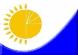 Құпиялылығы мемлекеттік

статистика органдарымен

кепілденеді

Конфиденциальность гарантируется

органами государственной статистикиҚұпиялылығы мемлекеттік

статистика органдарымен

кепілденеді

Конфиденциальность гарантируется

органами государственной статистикиҚазақстан Республикасы

Статистика агенттігі

төрағасының 2011 жылғы

15 наурыздағы № 74

бұйрығына 3-қосымшаВедомстволық статистикалық байқау

бойынша статистикалық нысан

Статистическая форма по

ведомственному статистическому

наблюдениюВедомстволық статистикалық байқау

бойынша статистикалық нысан

Статистическая форма по

ведомственному статистическому

наблюдениюПриложение 3 к приказу

Председателя Агентства

Республики Казахстан по

статистике от 15 марта

2011 года № 74Қазақстан Республикасының Еңбек және халықты әлеуметтік қорғау министрлігіне

тапсырылады

Представляется Министерству труда и социальной защиты населения Республики Казахстан Қазақстан Республикасының Еңбек және халықты әлеуметтік қорғау министрлігіне

тапсырылады

Представляется Министерству труда и социальной защиты населения Республики Казахстан Қазақстан Республикасының Еңбек және халықты әлеуметтік қорғау министрлігіне

тапсырылады

Представляется Министерству труда и социальной защиты населения Республики Казахстан Қазақстан Республикасының Еңбек және халықты әлеуметтік қорғау министрлігіне

тапсырылады

Представляется Министерству труда и социальной защиты населения Республики Казахстан Статистикалық нысанды www.stat.gov.kz, www.enbek.gov.kz сайттарынан алуға

болады

Статистическую форму можно получить на сайтах www.stat.gov.kz, www.enbek.gov.kzСтатистикалық нысанды www.stat.gov.kz, www.enbek.gov.kz сайттарынан алуға

болады

Статистическую форму можно получить на сайтах www.stat.gov.kz, www.enbek.gov.kzСтатистикалық нысанды www.stat.gov.kz, www.enbek.gov.kz сайттарынан алуға

болады

Статистическую форму можно получить на сайтах www.stat.gov.kz, www.enbek.gov.kzСтатистикалық нысанды www.stat.gov.kz, www.enbek.gov.kz сайттарынан алуға

болады

Статистическую форму можно получить на сайтах www.stat.gov.kz, www.enbek.gov.kzМемлекеттік статистиканың тиісті органдарына алғашқы статистикалық

деректерді уақтылы тапсырмау, дәйекті емес деректерді беру әкімшілік құқық

бұзушылық болып табылады және Қазақстан Республикасының қолданыстағы

заңнамасына сәйкес жауапкершілікке әкеп соғады.

Несвоевременное представление, предоставление недостоверных первичных статистических

данных в соответствующие органы государственной статистики являются административными

правонарушениями и влекут за собой ответственность в соответствии с действующим

законодательством Республики Казахстан.Мемлекеттік статистиканың тиісті органдарына алғашқы статистикалық

деректерді уақтылы тапсырмау, дәйекті емес деректерді беру әкімшілік құқық

бұзушылық болып табылады және Қазақстан Республикасының қолданыстағы

заңнамасына сәйкес жауапкершілікке әкеп соғады.

Несвоевременное представление, предоставление недостоверных первичных статистических

данных в соответствующие органы государственной статистики являются административными

правонарушениями и влекут за собой ответственность в соответствии с действующим

законодательством Республики Казахстан.Мемлекеттік статистиканың тиісті органдарына алғашқы статистикалық

деректерді уақтылы тапсырмау, дәйекті емес деректерді беру әкімшілік құқық

бұзушылық болып табылады және Қазақстан Республикасының қолданыстағы

заңнамасына сәйкес жауапкершілікке әкеп соғады.

Несвоевременное представление, предоставление недостоверных первичных статистических

данных в соответствующие органы государственной статистики являются административными

правонарушениями и влекут за собой ответственность в соответствии с действующим

законодательством Республики Казахстан.Мемлекеттік статистиканың тиісті органдарына алғашқы статистикалық

деректерді уақтылы тапсырмау, дәйекті емес деректерді беру әкімшілік құқық

бұзушылық болып табылады және Қазақстан Республикасының қолданыстағы

заңнамасына сәйкес жауапкершілікке әкеп соғады.

Несвоевременное представление, предоставление недостоверных первичных статистических

данных в соответствующие органы государственной статистики являются административными

правонарушениями и влекут за собой ответственность в соответствии с действующим

законодательством Республики Казахстан.Статистикалық нысан коды 7271201

Код статистической формы 7271201Статистикалық нысан коды 7271201

Код статистической формы 7271201 Зейнетақылар мен жәрдемақыларды

алушылардың саны және оларға

тағайындалған айлық зейнетақылар

мен жәрдемақылардың сомасы

туралы есеп

Отчет о численности получателей

пенсий и пособий и суммах

назначенных им месячных пенсий и

пособий Зейнетақылар мен жәрдемақыларды

алушылардың саны және оларға

тағайындалған айлық зейнетақылар

мен жәрдемақылардың сомасы

туралы есеп

Отчет о численности получателей

пенсий и пособий и суммах

назначенных им месячных пенсий и

пособий3-Соц

3-Соц3-Соц

3-Соц Зейнетақылар мен жәрдемақыларды

алушылардың саны және оларға

тағайындалған айлық зейнетақылар

мен жәрдемақылардың сомасы

туралы есеп

Отчет о численности получателей

пенсий и пособий и суммах

назначенных им месячных пенсий и

пособий Зейнетақылар мен жәрдемақыларды

алушылардың саны және оларға

тағайындалған айлық зейнетақылар

мен жәрдемақылардың сомасы

туралы есеп

Отчет о численности получателей

пенсий и пособий и суммах

назначенных им месячных пенсий и

пособийЖартыжылдық

ПолугодоваяЕсепті кезең   _ _  жартыжыл   _ _ _ _   жыл

Отчетный период |_|_| полугодие   |_|_|_|_|  годЕсепті кезең   _ _  жартыжыл   _ _ _ _   жыл

Отчетный период |_|_| полугодие   |_|_|_|_|  годЕсепті кезең   _ _  жартыжыл   _ _ _ _   жыл

Отчетный период |_|_| полугодие   |_|_|_|_|  годЗейнетақы төлеу жөніндегі мемлекеттік орталық, Қазақстан Республикасы Еңбек

және халықты әлеуметтік қорғау министрлігінің аумақтық департаменттері,

Қазақстан Республикасының Еңбек және халықты әлеуметтік қорғау министрлігі

тапсырады

Представляют Государственный центр по выплате пенсий, территориальные департаменты

Министерства труда и социальной защиты населения Республики Казахстан, Министерство

труда и социальной защиты населения Республики КазахстанТапсыру мерзімі: Зейнетақы төлеу жөніндегі мемлекеттік орталығы 30 қаңтар

және 30 шілде күндері, Қазақстан Республикасы Еңбек және халықты әлеуметтік

қорғау министрлігінің аумақтық департаменттері 5 наурыз және 5 қыркүйек

күндері, Қазақстан Республикасының Еңбек және халықты әлеуметтік қорғау

министрлігі 5 наурыз және 5 қыркүйек күндері.

Срок представления: Государственный центр по выплате пенсий – 30 января и 30 июля,

территориальные департаменты Министерства труда и социальной защиты населения

Республики Казахстан – 5 марта и 5 июля, Министерство труда и социальной защиты

населения Республики Казахстан – 5 марта и 5 июля.Зейнетақы төлеу жөніндегі мемлекеттік орталық, Қазақстан Республикасы Еңбек

және халықты әлеуметтік қорғау министрлігінің аумақтық департаменттері,

Қазақстан Республикасының Еңбек және халықты әлеуметтік қорғау министрлігі

тапсырады

Представляют Государственный центр по выплате пенсий, территориальные департаменты

Министерства труда и социальной защиты населения Республики Казахстан, Министерство

труда и социальной защиты населения Республики КазахстанТапсыру мерзімі: Зейнетақы төлеу жөніндегі мемлекеттік орталығы 30 қаңтар

және 30 шілде күндері, Қазақстан Республикасы Еңбек және халықты әлеуметтік

қорғау министрлігінің аумақтық департаменттері 5 наурыз және 5 қыркүйек

күндері, Қазақстан Республикасының Еңбек және халықты әлеуметтік қорғау

министрлігі 5 наурыз және 5 қыркүйек күндері.

Срок представления: Государственный центр по выплате пенсий – 30 января и 30 июля,

территориальные департаменты Министерства труда и социальной защиты населения

Республики Казахстан – 5 марта и 5 июля, Министерство труда и социальной защиты

населения Республики Казахстан – 5 марта и 5 июля.Зейнетақы төлеу жөніндегі мемлекеттік орталық, Қазақстан Республикасы Еңбек

және халықты әлеуметтік қорғау министрлігінің аумақтық департаменттері,

Қазақстан Республикасының Еңбек және халықты әлеуметтік қорғау министрлігі

тапсырады

Представляют Государственный центр по выплате пенсий, территориальные департаменты

Министерства труда и социальной защиты населения Республики Казахстан, Министерство

труда и социальной защиты населения Республики КазахстанТапсыру мерзімі: Зейнетақы төлеу жөніндегі мемлекеттік орталығы 30 қаңтар

және 30 шілде күндері, Қазақстан Республикасы Еңбек және халықты әлеуметтік

қорғау министрлігінің аумақтық департаменттері 5 наурыз және 5 қыркүйек

күндері, Қазақстан Республикасының Еңбек және халықты әлеуметтік қорғау

министрлігі 5 наурыз және 5 қыркүйек күндері.

Срок представления: Государственный центр по выплате пенсий – 30 января и 30 июля,

территориальные департаменты Министерства труда и социальной защиты населения

Республики Казахстан – 5 марта и 5 июля, Министерство труда и социальной защиты

населения Республики Казахстан – 5 марта и 5 июля.Зейнетақы төлеу жөніндегі мемлекеттік орталық, Қазақстан Республикасы Еңбек

және халықты әлеуметтік қорғау министрлігінің аумақтық департаменттері,

Қазақстан Республикасының Еңбек және халықты әлеуметтік қорғау министрлігі

тапсырады

Представляют Государственный центр по выплате пенсий, территориальные департаменты

Министерства труда и социальной защиты населения Республики Казахстан, Министерство

труда и социальной защиты населения Республики КазахстанТапсыру мерзімі: Зейнетақы төлеу жөніндегі мемлекеттік орталығы 30 қаңтар

және 30 шілде күндері, Қазақстан Республикасы Еңбек және халықты әлеуметтік

қорғау министрлігінің аумақтық департаменттері 5 наурыз және 5 қыркүйек

күндері, Қазақстан Республикасының Еңбек және халықты әлеуметтік қорғау

министрлігі 5 наурыз және 5 қыркүйек күндері.

Срок представления: Государственный центр по выплате пенсий – 30 января и 30 июля,

территориальные департаменты Министерства труда и социальной защиты населения

Республики Казахстан – 5 марта и 5 июля, Министерство труда и социальной защиты

населения Республики Казахстан – 5 марта и 5 июля.КҰЖЖ коды _______________ _______

Код ОКПО |_|_|_|_|_|_|_|_| |_|_|_|_|КҰЖЖ коды _______________ _______

Код ОКПО |_|_|_|_|_|_|_|_| |_|_|_|_|КҰЖЖ коды _______________ _______

Код ОКПО |_|_|_|_|_|_|_|_| |_|_|_|_|КҰЖЖ коды _______________ _______

Код ОКПО |_|_|_|_|_|_|_|_| |_|_|_|_|БСН коды ____________________ 

Код БИН |_|_|_|_|_|_|_|_|_|_|_|_|БСН коды ____________________ 

Код БИН |_|_|_|_|_|_|_|_|_|_|_|_|БСН коды ____________________ 

Код БИН |_|_|_|_|_|_|_|_|_|_|_|_|БСН коды ____________________ 

Код БИН |_|_|_|_|_|_|_|_|_|_|_|_|Есепті кезеңде зейнетақы тағайындалған зейнеткерлер

Пенсионеры, пенсия которым назначена в отчетном периодеЕсепті кезеңде зейнетақы тағайындалған зейнеткерлер

Пенсионеры, пенсия которым назначена в отчетном периодеЕсепті кезеңде зейнетақы тағайындалған зейнеткерлер

Пенсионеры, пенсия которым назначена в отчетном периодеЗейнетақыларды (жәрдемақыларды) алушылардың санаттары

Категории получателей пенсий (пособий)Жол коды

Код строкиАлушылардың саны (адам)

Численность получателей (человек)Тағайындалған айлық зейнетақылардың жалпы сомасы (мың теңге)

Общая сумма назначенных месячных пенсий (тысяч тенге)Зейнетақылардың орташа мөлшері, теңге

Средний размер пенсий, тенгеЗейнеткерлердің саны (адам)

Численность пенсионеров (человек)Тағайындалған айлық зейнетақылардың сомасы (мың теңге)

Сумма назначенных месячных пенсий (тысяч тенге)Зейнетақылардың орташа мөлшері, теңге

Средний размер пенсий, тенгеАБ123456Зейнетақы алатын зейнеткерлердің барлығы

Всего пенсионеров, получающих пенсии01Базалық зейнетақы төлемін алатындардың барлығы

Всего получателей базовой пенсионной выплаты01-аоның ішінде: әйелдер

в том числе: женщин02Ауылдық жерде тұратын зейнеткерлер (01 жолдан)

Пенсионеры, проживающие в сельской местности (из строки 01)03оның ішінде: әйелдер

в том числе: женщин04Жасына байланысты барлығы

По возрасту всего05оның ішінде:

в том числе:зейнетақыларды ең төмен мөлшерде алатындар

получающие пенсии в минимальном размере06зейнетақыларды ең төмен мөлшерде алатын зейнеткерлердің базалық зейнетақы төлемі

базовая пенсионная выплата, получателей пенсии в минимальном размере06-азейнетақыларды ең төмен мөлшерде алатындардың ішінде: әйелдер

из числа получателей пенсии в минимальном размере: женщины07Соғысқа қатысушылар

Участники войны08оның ішінде: соғыс мүгедектері

из них: инвалиды войны09оның ішінде:

в том числе:І топтағы

І группы10ІІ топтағы

ІІ группы11ІІІ топтағы

ІІІ группы12Соғысқа қатысушылардың ішінде: жалпы ауру бойынша мүгедектер

Из числа участников войны: инвалиды от общего заболевания13оның ішінде:

в том числе:І топтағы

І группы14ІІ топтағы

ІІ группы15ІІІ топтағы

ІІІ группы16Зейнетақыны жеңілдікті шарттармен алатындардың барлығы

Получающие пенсии на льготных условиях всего17Ауылдық жерде тұратын зейнеткерлер (17 жолдан)

Пенсионеры, проживающие в сельской местности (из строки 17)18әйелдер (17 жолдан)

женщин (из строки 17)19№ 1 Тізім бойынша

По Списку № 120№ 2 Тізім бойынша

По Списку № 221оның ішінде: әйелдер (20, 21 жолдардан)

в том числе: женщин (из строк 20, 21)22Ауыл шаруашылығы және өндірістің кейбір салаларындағы жұмысшылардың басқа жеңілдікті зейнетақылары

Другие льготные пенсии работников сельского хозяйства и некоторых отраслей производства23Жерасты және ашық кен жұмыстарында жұмыс істейтін жұмысшыларының жеңілдікті зейнетақылары

Льготные пенсии работников подземных и открытых горных работах245 және одан да көп балалары бар көп балалы аналар, барлығы

Многодетные матери, имеющие 5 и более детей, всего25оның ішінде:

из них:батыр-аналар және «Алтын алқа» медалімен марапатталғандар

матери-героини и награжденные медалью "Алтын Алка"26көп балалы аналар және «Күміс алқа» медалімен марапатталғандар

многодетные матери и награжденные медалью "Кумiс Алка"27Балалары бар мүгедек аналар (05 жолдан)

Женщины инвалиды, имеющие детей (из строки 05)28Төлемдерді толық көлемде алатын зейнеткерлер

Пенсионеры, получающие выплаты в полном объеме29Төлемдерді толық көлемде алатын зейнеткерлердің базалық зейнетақы төлемі

Базовая пенсионная выплата пенсионеров, получающих выплаты в полном объеме29-аЕңбек стажы толық болмауы жағдайында төлем алатын зейнеткерлер (31+34+37+40 жолдардан)

Пенсионеры, получающие выплаты при неполном стаже работы (строки 31+34+37+40)30 Еңбек стажы толық болмауы жағдайында төлем алатын зейнеткерлердің базалық зейнетақы төлемі

Базовая пенсионная выплата пенсионеров, получающих выплаты при неполном стаже работы30-а10 жылға дейін

до 10 лет31әйелдер

женщины32ер адамдар

мужчины3310 жылдан 15 жылға дейін

до 10 до 15 лет34әйелдер

женщины35ер адамдар

мужчины3615 жылдан 20 жылға дейін

до 15 до 20 лет37әйелдер

женщины38ер адамдар

мужчины3920 жылдан жоғары, ер адамдар

свыше 20 лет, мужчины40Төтенше және ең жоғары радиациялық қатер аймақтарында тұратын адамдар ретінде Семей полигоны туралы Заңды ескере отырып, зейнетақы алатын зейнеткерлер (29 жолдан)

Пенсионеры, получающие пенсии с учетом Закона о Семипалатинском полигоне, как проживавшие в зонах чрезвычайного и максимального радиационного риска (из строки 29)41Еңбек сіңірген жылдары үшін зейнеткерлердің барлығы

Пенсионеры за выслугу лет всего42оның ішінде: мемлекеттік қызметшілер

в том числе: государственные служащие43Ұлы Отан соғысының мүгедектері мен интернационалист жауынгерлерді қоспағанда, басқа ерекше еңбегі үшін зейнетақы алатын зейнеткерлер

Пенсионеры, получающие пенсии за особые заслуги, кроме инвалидов Великой Отечественной войны и воинов интернационалистов (строки 45+46)44оның ішінде:

из них:Қазақстан Республикасы алдында

перед Республикой Казахстан45жергілікті маңызы бар

местного значения46Жалпы зейнеткерлер қатарынан (01 жолдан):

Из общего числа пенсионеров (из строки 01):қайтыс болған жауынгерлердің некеге қайта тұрмаған жесірлері

не вступившие в повторный брак вдовы погибших воинов47қаза тапқан соғыс мүгедектерінің, соғысқа қатысушылардың және оларға теңестірілген азаматтардың қайта некеге тұрмаған жесірлері, "Ленинградты қорғағаны үшін" және "Блокадалық Ленинградтың тұрғыны" белгісімен марапатталған мүгедектер (жалпы ауру, еңбек жарақаты және өзге де себептер бойынша) болып танылған адамдар

не вступившие в повторный брак вдовы умерших инвалидов войны, участников войны и лиц приравненных к ним, граждан, награжденных медалью "За оборону Ленинграда" и знаком "Житель блокадного Ленинграда", признанных инвалидами (общего заболевания, трудового увечья)48соғысқа қатысушылардың жалғызілікті жесірлері

одинокие вдовы участников войны49фашистік концлагердің тұтқындары, оның ішінде тұтқындалу кезінде кәмелетке толмаған адамдар

узники фашистких концлагерей, в том числе несовершеннолетние на момент пленения50«Ленинградты қорғағаны үшін» медалімен және «Блокадалық Ленинградтың тұрғыны» белгісімен марапатталған азаматтар

лица, награжденные медалью "За оборону Ленинграда" и знаком "Житель блокадного Ленинграда"51ақталғандар

реабилитированные52Ұлы Отан соғысы жылдарында тылда көрсеткен қажырлы еңбегі және қалтқысыз әскери қызметі үшін мемлекеттік наградалармен марапатталған адамдар

лица, награжденные государственными наградами за самоотверженный труд и безупречную воинскую службу в тылу в годы Великой Отечественной войны53Жерлеу, барлығы

Погребение, всего54зейнеткерлер үшін

за пенсионеров55Ұлы Отан соғысының қатысушылары мен мүгедектері үшін

за участников и инвалидов Великой Отечественной войны56Есепті кезеңде тағайындалған жәрдемақыларПособия, назначенные в отчетном периодеЕсепті кезеңде тағайындалған жәрдемақыларПособия, назначенные в отчетном периодеЕсепті кезеңде тағайындалған жәрдемақыларПособия, назначенные в отчетном периодеЗейнетақыларды (жәрдемақыларды) алушылардың санаттары

Категории получателей пенсий (пособий)Жол коды

Код строкиАлушылардың саны (адам)

Численность получателей (человек)Тағайындалған айлық жәрдемақылардың жалпы сомасы (мың теңге)

Общая сумма назначенных месячных пенсий (тысяч тенге)Жәрдемақылардың орташа мөлшері, теңге

Средний размер пособий, тенгеАлушылардың саны (адам)

Численность получателей (человек)Тағайындалған айлық зейнетақылардың сомасы (мың теңге)

Сумма назначенных месячных пенсий (тысяч тенге)Жәрдемақылардың орташа мөлшері, теңге

Средний размер пособий, тенге АБ123456Мемлекеттік әлеуметтік жәрдемақы төлемдерін алушылардың барлығы: (5+7+43 жолдар)

Всего получателей государственных социальных пособий: (строки 05+07+43)01оның ішінде: әйелдер

из них: женщин02Ауылдық жерлерде тұратын алушыларға берілетін жәрдемақылар (1 жолдан)

Пособия получателям проживающим в сельской местности (из строки 1)03оның ішінде: әйелдер

из них: женщин04Жасына байланысты жәрдемақылар

Пособия по возрасту05оның ішінде: әйелдер

в том числе: женщин06Барлық санаттағы мүгедектік бойынша жәрдемақылар

Пособия по инвалидности всех категорий07Барлық санаттағы мүгедектік бойынша базалық зейнетақы төлемін алушылардың барлығы

Всего получателей базовой пенсионной выплаты по инвалидности всех категорий07-аоның ішінде: мүгедек әйелдер

в том числе: женщин-инвалидов08Ауылдық жерлерде тұратын мүгедектер (7 жолдан)

Инвалидов проживающих в сельской местности (из строки 7)09Жалпы ауру бойынша

От общего заболевания10оның ішінде:

в том числе:І топтағы

I группы11ІІ топтағы

II группы12ІІІ топтағы

III группы13Еңбек жарақаты салдарынан

От трудового увечья14оның ішінде:

в том числе:І топтағы

I группы15ІІ топтағы

II группы16ІІІ топтағы

III группы17Кәсіби аурулар салдарынан

От профессионального заболевания18оның ішінде:

в том числе:І топтағы

I группы19ІІ топтағы

II группы20ІІІ топтағы

III группы2116 жасқа дейінгі мүгедек балаларға

Детям инвалидам до 16 лет22Бала жасынан мүгедектерге

Инвалидам с детства23оның ішінде:

в том числе:І топтағы

I группы24ІІ топтағы

II группы25ІІІ топтағы

III группы26Мүгедектігі әскери қызметті өткеру кезінде жаралану, контузия, мертігу, ауру салдарынан пайда болған мерзімді қызметтегі әскери қызметшілер арасындағы мүгедектерге

Инвалидам из числа военнослужащих срочной службы, инвалидность которых наступила вследствии ранения полученного при прохождении воинской службы27оның ішінде:

в том числе:І топтағы

I группы28ІІ топтағы

II группы29ІІІ топтағы

III группы30Мүгедектігі азаматтық немесе әскери мақсатта салынған ядролық объектілердегі апаттардың салдарын жою кезінде не ядролық объектілердегі апаттық жағдайлар салдарынан пайда болған азаматтарға

Лицам, инвалидность которых наступила при ликвидации последствий аварий на ядерных объектах гражданского или военного назначения либо в результате аварийных ситуаций на ядерных объектах31оның ішінде:

в том числе:І топтағы

I группы32ІІ топтағы

II группы33ІІІ топтағы

III группы34Мүгедектігі әскери қызметшінің міндеттерін атқарумен байланысты емес жазатайым оқиға салдарынан пайда болған әскери қызметшілер (мерзімді қызметтегі әскери қызметшілерді қоспағанда), ішкі істер органдарының басшы және қатардағы құрамның тұлғалары арасындағы мүгедектерге

Инвалидам, из числа военнослужащих (кроме военнослужащих срочной службы), лиц начального и рядового состава органов внутренних дел при наступлении инвалидности вследствие увечья, полученного в результате несчастного случая не связанного с исполнением обязанностей воинской службы35оның ішінде:

в том числе:І топтағы

I группы36ІІ топтағы

II группы37ІІІ топтағы

II группы38Мүгедектігі әскери қызметті өткеру кезінде жаралану, контузия, мертігу, ауру салдарынан пайда болған әскери қызметшілер (мерзімді қызметтегі әскери қызметшілерді қоспағанда), ішкі істер органдарының қызметкерлер арасындағы мүгедектерге

Инвалидам, из числа военнослужащих (кроме военнослужащих срочной службы), инвалидность которых наступила вследствии ранения полученного при прохождении воинской службы, сотрудников органов внутренних дел при исполнении служебных обязанностей.39оның ішінде:

в том числе:І топтағы

I группы40ІІ топтағы

II группы41ІІІ топтағы

III группы42Әскери қызметшілердің отбасыларын ескере отырып, асыраушысынан айырылу жағдайы бойынша берілетін жәрдемақы (46+47+48+49+50 жолдар)

Пособия по случаю потери кормильца с учетом семей военнослужащих (строки 46+47+48+49+50)43оның ішінде: әйелдер

в том числе: женщин44Ауылдық жерлерде тұратындар (43 жолдан)

Проживающие в сельской местности (из строки 43)45еңбекке жарамсыз 1 мүшесі бар

с 1 нетрудоспособным46еңбекке жарамсыз 2 мүшесі бар

с 2 нетрудоспособным47еңбекке жарамсыз 3 мүшесі бар

с 3 нетрудоспособным48еңбекке жарамсыз 4 мүшесі бар

с 4 нетрудоспособным49еңбекке жарамсыз 5 және одан да артық мүшесі бар

с 5 и более нетрудоспособными членами семьи50Қаза тапқан әскери қызметшілердің отбасыларына (43 жолдан)

Семьи погибших военнослужащих (из строки 43)51оның ішінде:

в том числе:бейбіт уақытта қаза тапқан әскери қызметшілердің отбасыларына

семьям погибших военнослужащих в мирное время52әскери қимылдар кезінде қаза тапқан әскери қызметшілердің отбасыларына

семьям погибших военнослужащих во время боевых действий53Ұлы Отан соғысы кезінде қаза тапқан әскери қызметшілердің отбасыларына

семьям погибших военнослужащих во время Великой Отечественной войны54Жәрдемақы алушылардың жалпы саны ішінде:

Из общего числа получателей пособия:қаза тапқан жауынгерлердің қайта некеге тұрмаған жесірлеріне

не вступившим в повторный брак вдовам погибших воинов55қаза тапқан соғыс мүгедектерінің, соғысқа қатысушылардың және оларға теңестірілген азаматтардың қайта некеге тұрмаған жесірлеріне, "Ленинградты қорғағаны үшін" және "Блокадалық Ленинградтың тұрғыны" белгісімен марапатталған мүгедектер (жалпы ауру, еңбек жарақаты және өзге де себептер бойынша) болып танылған адамдарға

не вступившим в повторный брак вдовам умерших инв. войны, участники войны и лиц приравненных к ним, гражданам, награжденных медалью "За оборону Ленинграда" и знаком "Житель блокадного Ленинграда", признанных инвалидами (общего заболевания, трудового увечья)56Соғысқа қатысушылардың жалғызілікті жесірлеріне

Одиноким вдовам участников войны57Басқалары

Прочие58Экологиялық қасірет салдарынан мүгелек болған адамдар

Инвалиды вследствии экологического бедствия59оның ішінде:

в том числе:І топтағы

I группы60ІІ топтағы

II группы61ІІІ топтағы

III группы62Мүгедектігі Чернобыль атом электр станциясындағы аварияны жою кезінде пайда болған әскери қызметін өткеруге шақыртылған әскери қызметшілер арасындағы мүгедектер

Инвалиды из числа военнообязанных призванных, инвалидность которых наступила при ликвидации аварии на Чернобыльской атомной электростанции 63оның ішінде:

в том числе:І топтағы

I группы64ІІ топтағы

II группы65ІІІ топтағы

III группы6616-18 жасқа дейінгі мүгедек балалар

Дети инвалиды 16-18 лет67оның ішінде:

в том числе:І топтағы

I группы68ІІ топтағы

II группы69ІІІ топтағы

III группы70Асыраушысынан айырылу жағдайы бойынша берілетін аралас жәрдемақы

Смешанные виды выплат по потере кормильца711 жетім және 1 асырауындағы адам

1 сирота и 1 иждивенец 721 жетім және 2 асырауындағы адам

1 сирота и 2 иждивенец731 жетім және 3 асырауындағы адам

1 сирота и 3 иждивенец741 жетім және 4 асырауындағы адам

1 сирота и 4 иждивенец752 жетім және 1 асырауындағы адам

2 сирота и 1 иждивенец762 жетім және 2 асырауындағы адам

2 сирота и 2 иждивенец772 жетім және 3 асырауындағы адам

2 сирота и 3 иждивенец783 жетім және 1 асырауындағы адам

3 сирота и 1 иждивенец793 жетім және 2 асырауындағы адам

3 сирота и 2 иждивенец804 жетім және 1 асырауындағы адам

4 сирота и 1 иждивенец816 жетім және одан да көп

6 сирота и более  82Жерлеу

Погребение83оның ішінде:

в том числе:жасына байланысты

по возрасту84мүгедектігі бойынша

по инвалидности85асыраушыдан айырылуы бойынша

по случаю потери кормильца86Есепті кезеңде тағайындалған зейнетақылар (жәрдемақылар)

Пенсии (пособия), назначенные в отчетном периодеЕсепті кезеңде тағайындалған зейнетақылар (жәрдемақылар)

Пенсии (пособия), назначенные в отчетном периодеЕсепті кезеңде тағайындалған зейнетақылар (жәрдемақылар)

Пенсии (пособия), назначенные в отчетном периодеЗейнетақыларды (жәрдемақыларды) алушылардың санаттары

Категории получателей пенсий (пособий)Жол коды

Код строкиАлушылардың саны (адам)

Численность получателей (человек)Тағайындалған айлық зейнетақылардың (жәрдемақылардың) жалпы сомасы (мың теңге)

Общая сумма назначенных месячных пенсий (пособий) (тысяч тенге)Зейнетақылардың (жәрдемақылардың) орташа мөлшері, теңге

Средний размер пенсий (пособий), тенгеАлушылардың саны (адам)

Численность получателей (человек)Тағайындалған айлық зейнетақылардың (жәрдемақылардың) сомасы (мың теңге)

Сумма назначенных месячных пенсий (пособий) (тысяч тенге)Зейнетақылардың (жәрдемақылардың) орташа мөлшері, теңге

Средний размер пенсий (пособий), тенгеАБ123456Еңбек сіңірген жылдар үшін берілетін зейнетақы

Пенсия по выслуге лет01Базалық зейнетақы төлемін алушылардың барлығы

Всего получателей базовой пенсионной выплаты01-аоның ішінде: ауылдық жерлерде

из них: в сельской местности02алушылардың жалпы саны ішінде: әйелдер

из общего числа получателей: женщины03Мүгедектік бойынша берілетін жәрдемақының барлығы

Пособие по инвалидности всего04оның ішінде: ауылдық жерлерде

из них: в сельской местности05алушылардың жалпы саны ішінде: әйелдер

из общего числа получателей: женщины06Мүгедектік бойынша берілетін жәрдемақы алушылардың базалық зейнетақы төлемі барлығы

Базовая пенсионная выплата получателей пособии по инвалидности всего06-аІ топ

І группа07ІІ топ

ІІ группа08ІІІ топ

ІІІ группа09Асыраушыдан айырылу жағдайы бойынша

Пособие по случаю потери кормильца10оның ішінде: ауылдық жерлерде

из них: в сельской местности11алушылардың жалпы саны ішінде: әйелдер

из общего числа получателей: женщины12еңбекке жарамсыз 1 мүшесі бар

с 1 нетрудоспособным13еңбекке жарамсыз 2 мүшесі бар

с 2 нетрудоспособными14еңбекке жарамсыз 3 мүшесі бар

с 3 нетрудоспособными15еңбекке жарамсыз 4 мүшесі бар

с 4 нетрудоспособными16еңбекке жарамсыз 5 және одан да артық мүшесі бар отбасыларға төленетін жәрдемақы

с 5 и более нетрудоспособоными членами семьи17Алушылардың барлығы

Всего получателей18Жерлеуге берілетін жәрдемақы

Пособие на погребение19оның ішінде:

в том числе:еңбек сіңірген жылдар бойынша

по выслуге лет20мүгедектік  бойынша

по инвалидности21асыраушыдан айырылу бойынша

по случаю потери кормильца22Жерлеуге берілетін біржолғы өтемақы

Единовременная компенсация на погребение23оның ішінде:

в том числе:зайыбына (жұбайына)

жене (мужу)24отбасы мүшелеріне

членам семьи25Есепті кезеңде тағайындалған жәрдемақылар

Пособия, назначенные в отчетном периодеЕсепті кезеңде тағайындалған жәрдемақылар

Пособия, назначенные в отчетном периодеЕсепті кезеңде тағайындалған жәрдемақылар

Пособия, назначенные в отчетном периодеЖәрдемақы алушылардың санаттары

Категории получателей пособийЖол коды

Код строкиАлушылардың саны (адам)

Численность получателей (человек)Тағайындалған айлық жәрдемақылардың жалпы сомасы (мың теңге)

Общая сумма назначенных месячных пособий (тысяч тенге)Жәрдемақылардың орташа мөлшері, теңге

Средний размер пособий, тенгеЖәрдемақы алушылардың саны (адам)

Численность получателей пособий (человек)Тағайындалған айлық жәрдемақылардың сомасы (мың теңге)

Сумма назначенных месячных пособий (тысяч тенге)Жәрдемақылардың орташа мөлшері, теңге

Средний размер пособий, тенгеАБ123456Азаматтық халық алушылар қатарынан

Из числа получателей гражданского населенияАзаматтық халық алушылар қатарынан

Из числа получателей гражданского населенияАзаматтық халық алушылар қатарынан

Из числа получателей гражданского населенияАзаматтық халық алушылар қатарынан

Из числа получателей гражданского населенияАзаматтық халық алушылар қатарынан

Из числа получателей гражданского населенияАзаматтық халық алушылар қатарынан

Из числа получателей гражданского населенияАзаматтық халық алушылар қатарынан

Из числа получателей гражданского населенияАзаматтық халық алушылар қатарынан

Из числа получателей гражданского населенияҰлы Отан соғысының мүгедектері

Инвалиды Великой Отечественной войны01Ұлы Отан соғысына қатысушылар

Участники Великой Отечественной войны02Ұлы Отан соғысының мүгедектеріне теңестірілген азаматтар

Лица приравненные к инвалидам Великой Отечественной войны03Ұлы Отан соғысының қатысушыларына теңестірілген адамдар

Лица приравненные к участникам Великой Отечественной войны04Ұлы Отан соғысының жесірлері

Вдовы Великой Отечественной войны05Ұлы Отан соғысының қайтыс болған мүгедектерінің әйелдері мен күйеулері

Жены и мужья умерших инвалидов Великой Отечественной войны06Батырлар

Герои07Қаза тапқан әскери қызметшілердің отбасылары

Семьи погибших военнослужащих08Марапатталған тыл еңбеккерлері

Награжденные труженники тыла09Апаттар салдарын жоюшылар

Участники ликвидации катастрофы10І және ІІ топтағы мүгедектер

Инвалиды І и ІІ групп11ІІІ топтағы мүгедектер

Инвалиды ІІІ группы1216 жасқа дейінгі мүгедек балалар

Дети инвалиды до 16 лет13"Алтын алқамен", "Күміс алқамен" марапатталған көп балалы аналар

Многодетные матери, награжденные "Алтын Алка", "Кумыс алка"14Бірге тұратын 4 және одан да көп кәмелетке толмаған балалары бар көп балалы отбасылар

Многодетные семьи, имеющие 4-х и более совместно проживающих несовершеннолетних детей15Ақталған азаматтар

Реабилитированные граждане16Ерекше сіңірген еңбегі үшін зейнетақы тағайындалған адамдар

Лица которым назначены пенсии за особые заслуги17Алушылардың барлығы

Всего получателей18оның ішінде: ауылдық жерлерде тұратындар

из них: проживающие в сельской местности19әйелдердің жалпы санынан

из общего числа женщин20Әлуетті құрылымдардағы алушылар қатарынан

Из числа получателей силовых структурӘлуетті құрылымдардағы алушылар қатарынан

Из числа получателей силовых структурӘлуетті құрылымдардағы алушылар қатарынан

Из числа получателей силовых структурӘлуетті құрылымдардағы алушылар қатарынан

Из числа получателей силовых структурӘлуетті құрылымдардағы алушылар қатарынан

Из числа получателей силовых структурӘлуетті құрылымдардағы алушылар қатарынан

Из числа получателей силовых структурӘлуетті құрылымдардағы алушылар қатарынан

Из числа получателей силовых структурӘлуетті құрылымдардағы алушылар қатарынан

Из числа получателей силовых структурҰлы Отан соғысының мүгедектері

Инвалиды Великой Отечественной войны21Ұлы Отан соғысына қатысушылар

Участники Великой Отечественной войны22Ұлы Отан соғысының мүгедектеріне теңестірілген азаматтар

Лица приравненные к инвалидам Великой Отечественной войны23Ұлы Отан соғысының қатысушыларына теңестірілген азаматтар

Лица приравненные к участникам Великой Отечественной войны24Ұлы Отан соғысының жесірлері

Вдовы Великой Отечественной войны25Ұлы Отан соғысында қайтыс болған мүгедектерінің әйелдері мен күйеулері

Жены и мужья умерших инвалидов Великой Отечественной войны26Батырлар

Герои27Қаза тапқан әскери қызметшілердің отбасылары

Семьи погибших военнослужащих28Марапатталған тыл еңбеккерлері

Награжденные труженники тыла29Апаттар салдарын жоюшылар

Участники ликвидации катастрофы30І және ІІ топтағы мүгедектер

Инвалиды І и ІІ групп31ІІІ топтағы мүгедектер

Инвалиды ІІІ группы3216 жасқа дейінгі мүгедек балалар

Дети инвалиды до 16 лет33"Алтын алқамен", "Күміс алқамен" марапатталған көп балалы аналар

Многодетные матери, награжденные "Алтын Алка", "Кумыс алка"34Бірге тұратын 4 және одан да көп кәмелетке толмаған балалары бар көп балалы отбасылар

Многодетные семьи, имеющие 4-х и более совместно проживающих несовершеннолетних детей35Ақталған азаматтар

Реабилитированные граждане36Ерекше сіңірген еңбегі үшін зейнетақы тағайындалған азаматтар

Лица которым назначены пенсии за особые заслуги37Алушылардың барлығы

Всего получателей38оның ішінде: ауылдық жерлерде тұратындар

из них: проживающие в сельской местности39әйелдердің жалпы санынан

из общего числа женщин40Есепті кезеңде тағайындалған жәрдемақылар

Пособия, назначенные в отчетном периодеЕсепті кезеңде тағайындалған жәрдемақылар

Пособия, назначенные в отчетном периодеЕсепті кезеңде тағайындалған жәрдемақылар

Пособия, назначенные в отчетном периодеЗейнетақыларды (жәрдемақыларды) алушылардың санаттары

Категории получателей пенсий (пособий)Жол коды

Код строкиАлушылардың саны (адам)

Численность получателей (человек)Тағайындалған айлық жәрдемақылардың жалпы сомасы (мың теңге)

Общая сумма назначенных месячных пособий (тысяч тенге)Жәрдемақылардың орташа мөлшері, теңге

Средний размер пособий, тенгеЖәрдемақы алушылардың саны (адам)

Численность получателей пособий (человек)Тағайындалған айлық жәрдемақылардың сомасы (мың теңге)

Сумма назначенных месячных пособий (тысяч тенге)Жәрдемақылардың орташа мөлшері, теңге

Средний размер пособий, тенгеАБ123456Еңбек жағдайлары ерекше зиянды және ерекше ауыр жерасты және ашық тау-кен жұмыстарындағы өндірістің, жұмыстардың, кәсіптердің, лауазымдар мен көрсеткіштердің № 1 Тізімі бойынша берілетін мемлекеттік арнайы жәрдемақылар

Государственные специальные пособия по Списку № 1 производств, работ, професий, должностей и показателей на подземных и открытых горных работах с очобо вредными и особо тяжелыми условиями труда01оның ішінде: әйелдер

из них: женщины02Ауылдық жерлерде тұратын алушылар қатарынан

Из общего числа получателей проживающие в сельской местности03Еңбек жағдайлары ерекше зиянды және ерекше ауыр жерасты және ашық тау-кен жұмыстарындағы өндірістің, жұмыстардың, кәсіптердің, лауазымдар мен көрсеткіштердің № 2 Тізімі бойынша берілетін мемлекеттік арнайы жәрдемақылар

Государственные специальные пособия по Списку № 2 производств, работ, професий, должностей и показателей на работах с вредными и тяжелыми условиями труда04оның ішінде: әйелдер

из них: женщины05Алушылардың жалпы санының ішінде ауылдық жерлерде тұратын адамдар қатарынан

Из общего числа получателей проживающие в сельской местности06№ 1 тізім бойынша жерлеу

Погребение по Списку № 107№ 2 тізім бойынша жерлеу

Погребение по Списку № 208Жол коды

Код строкиЗейнетақылар және жәрдемақыларды алушылардың саны (адам)

Численность получателей пенсий и пособий (человек)АБ1Зейнетақы алатын зейнеткерлер қатарынан (І бөлім, 1-баған, 01-жол):

Из числа пенсионеров, получающих пенсии (строка 01, графа 1, раздел I):58 жасқа дейінгі әйелдер

женщины в возрасте до 58 лет0163 жасқа дейінгі ер адамдар

мужчины в возрасте до 63 лет02Жеңілдікті шарттармен зейнетақы алатын зейнеткерлер қатарынан (І бөлім, 1-баған, 17-жол):

Из числа пенсионеров, получающих пенсии на льготных условиях (строка 17, графа 1, раздел I):0358 жасқа дейінгі әйелдер

женщины в возрасте до 58 лет63 жасқа дейінгі ер адамдар

мужчины в возрасте до 63 лет04Мүгедектігі бойынша жәрдемақы алушылардың қатарынан (ІІ бөлім, 1 баған, 07 жол):

Из числа получателей пособия по инвалидности (строка 07, графа 1, раздел II):І топтағы:

І группы:58 жасқа дейінгі әйелдер

женщины в возрасте до 58 лет05жасы 58-ден асқан әйелдер

женщины в возрасте старше 58 лет0663 жасқа дейінгі ер адамдар

мужчины в возрасте до 63 лет07жасы 63-тен асқан ер адамдар

мужчины в возрасте старше 63 лет08ІІ топтағы:

ІІ группы:58 жасқа дейінгі әйелдер

женщины в возрасте до 58 лет09жасы 58-ден асқан әйелдер

женщины в возрасте старше 58 лет1063 жасқа дейінгі ер адамдар

мужчины в возрасте до 63 лет11жасы 63-тен асқан ер адамдар

мужчины в возрасте старше 63 лет12ІІІ топтағы:

ІІІ группы:58 жасқа дейінгі әйелдер

женщины в возрасте до 58 лет13жасы 58-ден асқан әйелдер

женщины в возрасте старше 58 лет1463 жасқа дейінгі ер адамдар

мужчины в возрасте до 63 лет15жасы 63-тен асқан ер адамдар

мужчины в возрасте старше 63 лет16Р/с №

№ п/пОблыс атауы

Наименование областей01 Зейнетақы алатын зейнеткерлердің барлығы

01 Всего пенсионеров, получающих пенсии01 Зейнетақы алатын зейнеткерлердің барлығы

01 Всего пенсионеров, получающих пенсии01 Зейнетақы алатын зейнеткерлердің барлығы

01 Всего пенсионеров, получающих пенсии01 Зейнетақы алатын зейнеткерлердің барлығы

01 Всего пенсионеров, получающих пенсии01 Зейнетақы алатын зейнеткерлердің барлығы

01 Всего пенсионеров, получающих пенсии01 Зейнетақы алатын зейнеткерлердің барлығы

01 Всего пенсионеров, получающих пенсииР/с №

№ п/пОблыс атауы

Наименование областейАлушылардың саны (адам)

Численность получателей (человек)Тағайындалған айлық зейнетақылардың жалпы сомасы (мың теңге)

Общая сумма назначенных месячных пенсий (тысяч тенге)Зейнетақылардың орташа мөлшері, теңге

Средний размер пенсий, тенгеЕсепті кезеңде зейнетақы тағайындалған зейнеткерлер

Пенсионеры, пенсия которым назначена в отчетном периодеЕсепті кезеңде зейнетақы тағайындалған зейнеткерлер

Пенсионеры, пенсия которым назначена в отчетном периодеЕсепті кезеңде зейнетақы тағайындалған зейнеткерлер

Пенсионеры, пенсия которым назначена в отчетном периодеР/с №

№ п/пОблыс атауы

Наименование областейАлушылардың саны (адам)

Численность получателей (человек)Тағайындалған айлық зейнетақылардың жалпы сомасы (мың теңге)

Общая сумма назначенных месячных пенсий (тысяч тенге)Зейнетақылардың орташа мөлшері, теңге

Средний размер пенсий, тенгеЗейнеткерлердің саны (адам)

Численность пенсионеров (человек)Тағайындалған айлық зейнетақылардың сомасы (мың теңге)

Сумма назначенных месячных пенсий (тысяч тенге)Зейнетақылардың орташа мөлшері, теңге

Средний размер пенсий, тенге1Ақмола

Акмолинская2Ақтөбе

Актюбинская3Алматы

Алматинская4Атырау

Атырауская5Шығыс Қазақстан

Восточно-Казахстанская6Жамбыл

Жамбылская7Батыс Қазақстан

Западно-Казахстанская8Қарағанды

Карагандинская9Қызылорда

Кызылординская10Қостанай

Костанайская11Маңғыстау

Мангистауская12Павлодар

Павлодарская13Солтүстік Қазақстан

Северо-Казахстанская14Оңтүстік Қазақстан

Южно-Казахстанская15Алматы қаласы

город Алматы16Астана қаласы

город АстанаҚазақстан Республикасы

Республика КазахстанР/с №

№ п/пОблыс атауы

Наименование областей01-а Базалық зейнетақы төлемін алатындардың барлығы

01-а Всего получателей базовой пенсионной выплаты01-а Базалық зейнетақы төлемін алатындардың барлығы

01-а Всего получателей базовой пенсионной выплаты01-а Базалық зейнетақы төлемін алатындардың барлығы

01-а Всего получателей базовой пенсионной выплаты01-а Базалық зейнетақы төлемін алатындардың барлығы

01-а Всего получателей базовой пенсионной выплаты01-а Базалық зейнетақы төлемін алатындардың барлығы

01-а Всего получателей базовой пенсионной выплаты01-а Базалық зейнетақы төлемін алатындардың барлығы

01-а Всего получателей базовой пенсионной выплатыР/с №

№ п/пОблыс атауы

Наименование областейАлушылардың саны (адам)

Численность получателей (человек)Тағайындалған айлық зейнетақылардың жалпы сомасы (мың теңге)

Общая сумма назначенных месячных пенсий (тысяч тенге)Зейнетақылардың орташа мөлшері, теңге

Средний размер пенсий, тенгеЕсепті кезеңде зейнетақы тағайындалған зейнеткерлер

Пенсионеры, пенсия которым назначена в отчетном периодеЕсепті кезеңде зейнетақы тағайындалған зейнеткерлер

Пенсионеры, пенсия которым назначена в отчетном периодеЕсепті кезеңде зейнетақы тағайындалған зейнеткерлер

Пенсионеры, пенсия которым назначена в отчетном периодеР/с №

№ п/пОблыс атауы

Наименование областейАлушылардың саны (адам)

Численность получателей (человек)Тағайындалған айлық зейнетақылардың жалпы сомасы (мың теңге)

Общая сумма назначенных месячных пенсий (тысяч тенге)Зейнетақылардың орташа мөлшері, теңге

Средний размер пенсий, тенгеЗейнеткерлердің саны (адам)

Численность пенсионеров (человек)Тағайындалған айлық зейнетақылардың сомасы (мың теңге)

Сумма назначенных месячных пенсий (тысяч тенге)Зейнетақылардың орташа мөлшері, теңге

Средний размер пенсий, тенге1Ақмола

Акмолинская2Ақтөбе

Актюбинская3Алматы

Алматинская4Атырау

Атырауская5Шығыс Қазақстан

Восточно-Казахстанская6Жамбыл

Жамбылская7Батыс Қазақстан

Западно-Казахстанская8Қарағанды

Карагандинская9Қызылорда

Кызылординская10Қостанай

Костанайская11Маңғыстау

Мангистауская12Павлодар

Павлодарская13Солтүстік Қазақстан

Северо-Казахстанская14Оңтүстік Қазақстан

Южно-Казахстанская15Алматы қаласы

город Алматы16Астана қаласы

город АстанаҚазақстан Республикасы

Республика КазахстанР/с №

№ п/пОблыс атауы

Наименование областей02 оның ішінде: әйелдер

02 в том числе: женщин02 оның ішінде: әйелдер

02 в том числе: женщин02 оның ішінде: әйелдер

02 в том числе: женщин02 оның ішінде: әйелдер

02 в том числе: женщин02 оның ішінде: әйелдер

02 в том числе: женщин02 оның ішінде: әйелдер

02 в том числе: женщинР/с №

№ п/пОблыс атауы

Наименование областейАлушылардың саны (адам)

Численность получателей (человек)Тағайындалған айлық зейнетақылардың жалпы сомасы (мың теңге)

Общая сумма назначенных месячных пенсий (тысяч тенге)Зейнетақылардың орташа мөлшері, теңге

Средний размер пенсий, тенгеЕсепті кезеңде зейнетақы тағайындалған зейнеткерлер

Пенсионеры, пенсия которым назначена в отчетном периодеЕсепті кезеңде зейнетақы тағайындалған зейнеткерлер

Пенсионеры, пенсия которым назначена в отчетном периодеЕсепті кезеңде зейнетақы тағайындалған зейнеткерлер

Пенсионеры, пенсия которым назначена в отчетном периодеР/с №

№ п/пОблыс атауы

Наименование областейАлушылардың саны (адам)

Численность получателей (человек)Тағайындалған айлық зейнетақылардың жалпы сомасы (мың теңге)

Общая сумма назначенных месячных пенсий (тысяч тенге)Зейнетақылардың орташа мөлшері, теңге

Средний размер пенсий, тенгеЗейнеткерлердің саны (адам)

Численность пенсионеров (человек)Тағайындалған айлық зейнетақылардың сомасы (мың теңге)

Сумма назначенных месячных пенсий (тысяч тенге)Зейнетақылардың орташа мөлшері, теңге

Средний размер пенсий, тенге1Ақмола

Акмолинская 2Ақтөбе

Актюбинская3Алматы

Алматинская4Атырау

Атырауская5Шығыс Қазақстан

Восточно-Казахстанская6Жамбыл

Жамбылская7Батыс Қазақстан

Западно-Казахстанская8Қарағанды

Карагандинская9Қызылорда

Кызылординская10Қостанай

Костанайская11Маңғыстау

Мангистауская12Павлодар

Павлодарская13Солтүстік Қазақстан

Северо-Казахстанская14Оңтүстік Қазақстан

Южно-Казахстанская15Алматы қаласы

город Алматы16Астана қаласы

город АстанаҚазақстан Республикасы

Республика КазахстанР/с №

№ п/пОблыс атауы

Наименование областей03 Ауылдық жерде тұратын зейнеткерлер (01 жолдан)

03 Пенсионеры, проживающие в сельской местности (из строки 01)03 Ауылдық жерде тұратын зейнеткерлер (01 жолдан)

03 Пенсионеры, проживающие в сельской местности (из строки 01)03 Ауылдық жерде тұратын зейнеткерлер (01 жолдан)

03 Пенсионеры, проживающие в сельской местности (из строки 01)03 Ауылдық жерде тұратын зейнеткерлер (01 жолдан)

03 Пенсионеры, проживающие в сельской местности (из строки 01)03 Ауылдық жерде тұратын зейнеткерлер (01 жолдан)

03 Пенсионеры, проживающие в сельской местности (из строки 01)03 Ауылдық жерде тұратын зейнеткерлер (01 жолдан)

03 Пенсионеры, проживающие в сельской местности (из строки 01)Р/с №

№ п/пОблыс атауы

Наименование областейАлушылардың саны (адам)

Численность получателей (человек)Тағайындалған айлық зейнетақылардың жалпы сомасы (мың теңге)

Общая сумма назначенных месячных пенсий (тысяч тенге)Зейнетақылардың орташа мөлшері, теңге

Средний размер пенсий, тенгеЕсепті кезеңде зейнетақы тағайындалған зейнеткерлер

Пенсионеры, пенсия которым назначена в отчетном периодеЕсепті кезеңде зейнетақы тағайындалған зейнеткерлер

Пенсионеры, пенсия которым назначена в отчетном периодеЕсепті кезеңде зейнетақы тағайындалған зейнеткерлер

Пенсионеры, пенсия которым назначена в отчетном периодеР/с №

№ п/пОблыс атауы

Наименование областейАлушылардың саны (адам)

Численность получателей (человек)Тағайындалған айлық зейнетақылардың жалпы сомасы (мың теңге)

Общая сумма назначенных месячных пенсий (тысяч тенге)Зейнетақылардың орташа мөлшері, теңге

Средний размер пенсий, тенгеЗейнеткерлердің саны (адам)

Численность пенсионеров (человек)Тағайындалған айлық зейнетақылардың сомасы (мың теңге)

Сумма назначенных месячных пенсий (тысяч тенге)Зейнетақылардың орташа мөлшері, теңге

Средний размер пенсий, тенге1Ақмола

Акмолинская 2Ақтөбе

Актюбинская3Алматы

Алматинская4Атырау

Атырауская5Шығыс Қазақстан

Восточно-Казахстанская6Жамбыл

Жамбылская7Батыс Қазақстан

Западно-Казахстанская8Қарағанды

Карагандинская9Қызылорда

Кызылординская10Қостанай

Костанайская11Маңғыстау

Мангистауская12Павлодар

Павлодарская13Солтүстік Қазақстан

Северо-Казахстанская14Оңтүстік Қазақстан

Южно-Казахстанская15Алматы қаласы

город Алматы16Астана қаласы

город АстанаҚазақстан Республикасы

Республика КазахстанР/с №

№ п/пОблыс атауы

Наименование областей04 оның ішінде: әйелдер

04 в том числе: женщин04 оның ішінде: әйелдер

04 в том числе: женщин04 оның ішінде: әйелдер

04 в том числе: женщин04 оның ішінде: әйелдер

04 в том числе: женщин04 оның ішінде: әйелдер

04 в том числе: женщин04 оның ішінде: әйелдер

04 в том числе: женщинР/с №

№ п/пОблыс атауы

Наименование областейАлушылардың саны (адам)

Численность получателей (человек)Тағайындалған айлық зейнетақылардың жалпы сомасы (мың теңге)

Общая сумма назначенных месячных пенсий (тысяч тенге)Зейнетақылардың орташа мөлшері, теңге

Средний размер пенсий, тенгеЕсепті кезеңде зейнетақы тағайындалған зейнеткерлер

Пенсионеры, пенсия которым назначена в отчетном периодеЕсепті кезеңде зейнетақы тағайындалған зейнеткерлер

Пенсионеры, пенсия которым назначена в отчетном периодеЕсепті кезеңде зейнетақы тағайындалған зейнеткерлер

Пенсионеры, пенсия которым назначена в отчетном периодеР/с №

№ п/пОблыс атауы

Наименование областейАлушылардың саны (адам)

Численность получателей (человек)Тағайындалған айлық зейнетақылардың жалпы сомасы (мың теңге)

Общая сумма назначенных месячных пенсий (тысяч тенге)Зейнетақылардың орташа мөлшері, теңге

Средний размер пенсий, тенгеЗейнеткерлердің саны (адам)

Численность пенсионеров (человек)Тағайындалған айлық зейнетақылардың сомасы (мың теңге)

Сумма назначенных месячных пенсий (тысяч тенге)Зейнетақылардың орташа мөлшері, теңге

Средний размер пенсий, тенге1Ақмола

Акмолинская2Ақтөбе

Актюбинская3Алматы

Алматинская4Атырау

Атырауская5Шығыс Қазақстан

Восточно-Казахстанская6Жамбыл

Жамбылская7Батыс Қазақстан

Западно-Казахстанская8Қарағанды

Карагандинская9Қызылорда

Кызылординская10Қостанай

Костанайская11Маңғыстау

Мангистауская12Павлодар

Павлодарская13Солтүстік Қазақстан

Северо-Казахстанская14Оңтүстік Қазақстан

Южно-Казахстанская15Алматы қаласы

город Алматы16Астана қаласы

город АстанаҚазақстан Республикасы

Республика КазахстанР/с №

№ п/пОблыс атауы

Наименование областей05 жасына байланысты барлығы

05 по возрасту всего05 жасына байланысты барлығы

05 по возрасту всего05 жасына байланысты барлығы

05 по возрасту всего05 жасына байланысты барлығы

05 по возрасту всего05 жасына байланысты барлығы

05 по возрасту всего05 жасына байланысты барлығы

05 по возрасту всегоР/с №

№ п/пОблыс атауы

Наименование областейАлушылардың саны (адам)

Численность получателей (человек)Тағайындалған айлық зейнетақылардың жалпы сомасы (мың теңге)

Общая сумма назначенных месячных пенсий (тысяч тенге)Зейнетақылардың орташа мөлшері, теңге

Средний размер пенсий, тенгеЕсепті кезеңде зейнетақы тағайындалған зейнеткерлер

Пенсионеры, пенсия которым назначена в отчетном периодеЕсепті кезеңде зейнетақы тағайындалған зейнеткерлер

Пенсионеры, пенсия которым назначена в отчетном периодеЕсепті кезеңде зейнетақы тағайындалған зейнеткерлер

Пенсионеры, пенсия которым назначена в отчетном периодеР/с №

№ п/пОблыс атауы

Наименование областейАлушылардың саны (адам)

Численность получателей (человек)Тағайындалған айлық зейнетақылардың жалпы сомасы (мың теңге)

Общая сумма назначенных месячных пенсий (тысяч тенге)Зейнетақылардың орташа мөлшері, теңге

Средний размер пенсий, тенгеЗейнеткерлердің саны (адам)

Численность пенсионеров (человек)Тағайындалған айлық зейнетақылардың сомасы (мың теңге)

Сумма назначенных месячных пенсий (тысяч тенге)Зейнетақылардың орташа мөлшері, теңге

Средний размер пенсий, тенге1Ақмола

Акмолинская2Ақтөбе

Актюбинская3Алматы

Алматинская4Атырау

Атырауская5Шығыс Қазақстан

Восточно-Казахстанская6Жамбыл

Жамбылская7Батыс Қазақстан

Западно-Казахстанская8Қарағанды

Карагандинская9Қызылорда

Кызылординская10Қостанай

Костанайская11Маңғыстау

Мангистауская12Павлодар

Павлодарская13Солтүстік Қазақстан

Северо-Казахстанская14Оңтүстік Қазақстан

Южно-Казахстанская15Алматы қаласы

город Алматы16Астана қаласы

город АстанаҚазақстан Республикасы

Республика КазахстанР/с №

№ п/пОблыс атауы

Наименование областей06 оның ішінде: зейнетақыларды ең төмен мөлшерде алатындар

06 в том числе: получающие пенсии в минимальном размере06 оның ішінде: зейнетақыларды ең төмен мөлшерде алатындар

06 в том числе: получающие пенсии в минимальном размере06 оның ішінде: зейнетақыларды ең төмен мөлшерде алатындар

06 в том числе: получающие пенсии в минимальном размере06 оның ішінде: зейнетақыларды ең төмен мөлшерде алатындар

06 в том числе: получающие пенсии в минимальном размере06 оның ішінде: зейнетақыларды ең төмен мөлшерде алатындар

06 в том числе: получающие пенсии в минимальном размере06 оның ішінде: зейнетақыларды ең төмен мөлшерде алатындар

06 в том числе: получающие пенсии в минимальном размереР/с №

№ п/пОблыс атауы

Наименование областейАлушылардың саны (адам)

Численность получателей (человек)Тағайындалған айлық зейнетақылардың жалпы сомасы (мың теңге)

Общая сумма назначенных месячных пенсий (тысяч тенге)Зейнетақылардың орташа мөлшері, теңге

Средний размер пенсий, тенгеЕсепті кезеңде зейнетақы тағайындалған зейнеткерлер

Пенсионеры, пенсия которым назначена в отчетном периодеЕсепті кезеңде зейнетақы тағайындалған зейнеткерлер

Пенсионеры, пенсия которым назначена в отчетном периодеЕсепті кезеңде зейнетақы тағайындалған зейнеткерлер

Пенсионеры, пенсия которым назначена в отчетном периодеР/с №

№ п/пОблыс атауы

Наименование областейАлушылардың саны (адам)

Численность получателей (человек)Тағайындалған айлық зейнетақылардың жалпы сомасы (мың теңге)

Общая сумма назначенных месячных пенсий (тысяч тенге)Зейнетақылардың орташа мөлшері, теңге

Средний размер пенсий, тенгеЗейнеткерлердің саны (адам)

Численность пенсионеров (человек)Тағайындалған айлық зейнетақылардың сомасы (мың теңге)

Сумма назначенных месячных пенсий (тысяч тенге)Зейнетақылардың орташа мөлшері, теңге

Средний размер пенсий, тенге1Ақмола

Акмолинская2Ақтөбе

Актюбинская3Алматы

Алматинская4Атырау

Атырауская5Шығыс Қазақстан

Восточно-Казахстанская6Жамбыл

Жамбылская7Батыс Қазақстан

Западно-Казахстанская8Қарағанды

Карагандинская9Қызылорда

Кызылординская10Қостанай

Костанайская11Маңғыстау

Мангистауская12Павлодар

Павлодарская13Солтүстік Қазақстан

Северо-Казахстанская14Оңтүстік Қазақстан

Южно-Казахстанская15Алматы қаласы

город Алматы16Астана қаласы

город АстанаҚазақстан Республикасы

Республика КазахстанР/с №

№ п/пОблыс атауы

Наименование областей06-а Зейнетақыларды ең төмен мөлшерде алатын зейнеткерлердің базалық зейнетақы төлемі

06-а Базовая пенсионная выплата, получателей пенсии в минимальном размере06-а Зейнетақыларды ең төмен мөлшерде алатын зейнеткерлердің базалық зейнетақы төлемі

06-а Базовая пенсионная выплата, получателей пенсии в минимальном размере06-а Зейнетақыларды ең төмен мөлшерде алатын зейнеткерлердің базалық зейнетақы төлемі

06-а Базовая пенсионная выплата, получателей пенсии в минимальном размере06-а Зейнетақыларды ең төмен мөлшерде алатын зейнеткерлердің базалық зейнетақы төлемі

06-а Базовая пенсионная выплата, получателей пенсии в минимальном размере06-а Зейнетақыларды ең төмен мөлшерде алатын зейнеткерлердің базалық зейнетақы төлемі

06-а Базовая пенсионная выплата, получателей пенсии в минимальном размере06-а Зейнетақыларды ең төмен мөлшерде алатын зейнеткерлердің базалық зейнетақы төлемі

06-а Базовая пенсионная выплата, получателей пенсии в минимальном размереР/с №

№ п/пОблыс атауы

Наименование областейАлушылардың саны (адам)

Численность получателей (человек)Тағайындалған айлық зейнетақылардың жалпы сомасы (мың теңге)

Общая сумма назначенных месячных пенсий (тысяч тенге)Зейнетақылардың орташа мөлшері, теңге

Средний размер пенсий, тенгеЕсепті кезеңде зейнетақы тағайындалған зейнеткерлер

Пенсионеры, пенсия которым назначена в отчетном периодеЕсепті кезеңде зейнетақы тағайындалған зейнеткерлер

Пенсионеры, пенсия которым назначена в отчетном периодеЕсепті кезеңде зейнетақы тағайындалған зейнеткерлер

Пенсионеры, пенсия которым назначена в отчетном периодеР/с №

№ п/пОблыс атауы

Наименование областейАлушылардың саны (адам)

Численность получателей (человек)Тағайындалған айлық зейнетақылардың жалпы сомасы (мың теңге)

Общая сумма назначенных месячных пенсий (тысяч тенге)Зейнетақылардың орташа мөлшері, теңге

Средний размер пенсий, тенгеЗейнеткерлердің саны (адам)

Численность пенсионеров (человек)Тағайындалған айлық зейнетақылардың сомасы (мың теңге)

Сумма назначенных месячных пенсий (тысяч тенге)Зейнетақылардың орташа мөлшері, теңге

Средний размер пенсий, тенге1Ақмола

Акмолинская2Ақтөбе

Актюбинская3Алматы

Алматинская4Атырау

Атырауская5Шығыс Қазақстан

Восточно-Казахстанская6Жамбыл

Жамбылская7Батыс Қазақстан

Западно-Казахстанская8Қарағанды

Карагандинская9Қызылорда

Кызылординская10Қостанай

Костанайская11Маңғыстау

Мангистауская12Павлодар

Павлодарская13Солтүстік Қазақстан

Северо-Казахстанская14Оңтүстік Қазақстан

Южно-Казахстанская15Алматы қаласы

город Алматы16Астана қаласы

город АстанаҚазақстан Республикасы

Республика КазахстанР/с №

№ п/пОблыс атауы

Наименование областей07 зейнетақыларды ең төмен мөлшерде алатындардың ішінде: әйелдер

07 из числа получателей пенсии в минимальном размере: женщины07 зейнетақыларды ең төмен мөлшерде алатындардың ішінде: әйелдер

07 из числа получателей пенсии в минимальном размере: женщины07 зейнетақыларды ең төмен мөлшерде алатындардың ішінде: әйелдер

07 из числа получателей пенсии в минимальном размере: женщины07 зейнетақыларды ең төмен мөлшерде алатындардың ішінде: әйелдер

07 из числа получателей пенсии в минимальном размере: женщины07 зейнетақыларды ең төмен мөлшерде алатындардың ішінде: әйелдер

07 из числа получателей пенсии в минимальном размере: женщины07 зейнетақыларды ең төмен мөлшерде алатындардың ішінде: әйелдер

07 из числа получателей пенсии в минимальном размере: женщиныР/с №

№ п/пОблыс атауы

Наименование областейАлушылардың саны (адам)

Численность получателей (человек)Тағайындалған айлық зейнетақылардың жалпы сомасы (мың теңге)

Общая сумма назначенных месячных пенсий (тысяч тенге)Зейнетақылардың орташа мөлшері, теңге

Средний размер пенсий, тенгеЕсепті кезеңде зейнетақы тағайындалған зейнеткерлер

Пенсионеры, пенсия которым назначена в отчетном периодеЕсепті кезеңде зейнетақы тағайындалған зейнеткерлер

Пенсионеры, пенсия которым назначена в отчетном периодеЕсепті кезеңде зейнетақы тағайындалған зейнеткерлер

Пенсионеры, пенсия которым назначена в отчетном периодеР/с №

№ п/пОблыс атауы

Наименование областейАлушылардың саны (адам)

Численность получателей (человек)Тағайындалған айлық зейнетақылардың жалпы сомасы (мың теңге)

Общая сумма назначенных месячных пенсий (тысяч тенге)Зейнетақылардың орташа мөлшері, теңге

Средний размер пенсий, тенгеЗейнеткерлердің саны (адам)

Численность пенсионеров (человек)Тағайындалған айлық зейнетақылардың сомасы (мың теңге)

Сумма назначенных месячных пенсий (тысяч тенге)Зейнетақылардың орташа мөлшері, теңге

Средний размер пенсий, тенге1Ақмола

Акмолинская2Ақтөбе

Актюбинская3Алматы

Алматинская4Атырау

Атырауская5Шығыс Қазақстан

Восточно-Казахстанская6Жамбыл

Жамбылская7Батыс Қазақстан

Западно-Казахстанская8Қарағанды

Карагандинская9Қызылорда

Кызылординская10Қостанай

Костанайская11Маңғыстау

Мангистауская12Павлодар

Павлодарская13Солтүстік Қазақстан

Северо-Казахстанская14Оңтүстік Қазақстан

Южно-Казахстанская15Алматы қаласы

город Алматы16Астана қаласы

город АстанаҚазақстан Республикасы

Республика КазахстанР/с №

№ п/пОблыс атауы

Наименование областей08 Соғысқа қатысушылар

08 Участники войны08 Соғысқа қатысушылар

08 Участники войны08 Соғысқа қатысушылар

08 Участники войны08 Соғысқа қатысушылар

08 Участники войны08 Соғысқа қатысушылар

08 Участники войны08 Соғысқа қатысушылар

08 Участники войныР/с №

№ п/пОблыс атауы

Наименование областейАлушылардың саны (адам)

Численность получателей (человек)Тағайындалған айлық зейнетақылардың жалпы сомасы (мың теңге)

Общая сумма назначенных месячных пенсий (тысяч тенге)Зейнетақылардың орташа мөлшері, теңге

Средний размер пенсий, тенгеЕсепті кезеңде зейнетақы тағайындалған зейнеткерлер

Пенсионеры, пенсия которым назначена в отчетном периодеЕсепті кезеңде зейнетақы тағайындалған зейнеткерлер

Пенсионеры, пенсия которым назначена в отчетном периодеЕсепті кезеңде зейнетақы тағайындалған зейнеткерлер

Пенсионеры, пенсия которым назначена в отчетном периодеР/с №

№ п/пОблыс атауы

Наименование областейАлушылардың саны (адам)

Численность получателей (человек)Тағайындалған айлық зейнетақылардың жалпы сомасы (мың теңге)

Общая сумма назначенных месячных пенсий (тысяч тенге)Зейнетақылардың орташа мөлшері, теңге

Средний размер пенсий, тенгеЗейнеткерлердің саны (адам)

Численность пенсионеров (человек)Тағайындалған айлық зейнетақылардың сомасы (мың теңге)

Сумма назначенных месячных пенсий (тысяч тенге)Зейнетақылардың орташа мөлшері, теңге

Средний размер пенсий, тенге1Ақмола

Акмолинская2Ақтөбе

Актюбинская3Алматы

Алматинская4Атырау

Атырауская5Шығыс Қазақстан

Восточно-Казахстанская6Жамбыл

Жамбылская7Батыс Қазақстан

Западно-Казахстанская8Қарағанды

Карагандинская9Қызылорда

Кызылординская10Қостанай

Костанайская11Маңғыстау

Мангистауская12Павлодар

Павлодарская13Солтүстік Қазақстан

Северо-Казахстанская14Оңтүстік Қазақстан

Южно-Казахстанская15Алматы қаласы

город Алматы16Астана қаласы

город АстанаҚазақстан Республикасы

Республика КазахстанР/с №

№ п/пОблыс атауы

Наименование областей09 оның ішінде: соғыс мүгедектері

09 из них: инвалиды войны09 оның ішінде: соғыс мүгедектері

09 из них: инвалиды войны09 оның ішінде: соғыс мүгедектері

09 из них: инвалиды войны09 оның ішінде: соғыс мүгедектері

09 из них: инвалиды войны09 оның ішінде: соғыс мүгедектері

09 из них: инвалиды войны09 оның ішінде: соғыс мүгедектері

09 из них: инвалиды войныР/с №

№ п/пОблыс атауы

Наименование областейАлушылардың саны (адам)

Численность получателей (человек)Тағайындалған айлық зейнетақылардың жалпы сомасы (мың теңге)

Общая сумма назначенных месячных пенсий (тысяч тенге)Зейнетақылардың орташа мөлшері, теңге

Средний размер пенсий, тенгеЕсепті кезеңде зейнетақы тағайындалған зейнеткерлер

Пенсионеры, пенсия которым назначена в отчетном периодеЕсепті кезеңде зейнетақы тағайындалған зейнеткерлер

Пенсионеры, пенсия которым назначена в отчетном периодеЕсепті кезеңде зейнетақы тағайындалған зейнеткерлер

Пенсионеры, пенсия которым назначена в отчетном периодеР/с №

№ п/пОблыс атауы

Наименование областейАлушылардың саны (адам)

Численность получателей (человек)Тағайындалған айлық зейнетақылардың жалпы сомасы (мың теңге)

Общая сумма назначенных месячных пенсий (тысяч тенге)Зейнетақылардың орташа мөлшері, теңге

Средний размер пенсий, тенгеЗейнеткерлердің саны (адам)

Численность пенсионеров (человек)Тағайындалған айлық зейнетақылардың сомасы (мың теңге)

Сумма назначенных месячных пенсий (тысяч тенге)Зейнетақылардың орташа мөлшері, теңге

Средний размер пенсий, тенге1Ақмола

Акмолинская2Ақтөбе

Актюбинская3Алматы

Алматинская4Атырау

Атырауская5Шығыс Қазақстан

Восточно-Казахстанская6Жамбыл

Жамбылская7Батыс Қазақстан

Западно-Казахстанская8Қарағанды

Карагандинская9Қызылорда

Кызылординская10Қостанай

Костанайская11Маңғыстау

Мангистауская12Павлодар

Павлодарская13Солтүстік Қазақстан

Северо-Казахстанская14Оңтүстік Қазақстан

Южно-Казахстанская15Алматы қаласы

город Алматы16Астана қаласы

город АстанаҚазақстан Республикасы

Республика КазахстанР/с №

№ п/пОблыс атауы

Наименование областей10 оның ішінде: І топтағы

10 в том числе: І группы10 оның ішінде: І топтағы

10 в том числе: І группы10 оның ішінде: І топтағы

10 в том числе: І группы10 оның ішінде: І топтағы

10 в том числе: І группы10 оның ішінде: І топтағы

10 в том числе: І группы10 оның ішінде: І топтағы

10 в том числе: І группыР/с №

№ п/пОблыс атауы

Наименование областейАлушылардың саны (адам)

Численность получателей (человек)Тағайындалған айлық зейнетақылардың жалпы сомасы (мың теңге)

Общая сумма назначенных месячных пенсий (тысяч тенге)Зейнетақылардың орташа мөлшері, теңге

Средний размер пенсий, тенгеЕсепті кезеңде зейнетақы тағайындалған зейнеткерлер

Пенсионеры, пенсия которым назначена в отчетном периодеЕсепті кезеңде зейнетақы тағайындалған зейнеткерлер

Пенсионеры, пенсия которым назначена в отчетном периодеЕсепті кезеңде зейнетақы тағайындалған зейнеткерлер

Пенсионеры, пенсия которым назначена в отчетном периодеР/с №

№ п/пОблыс атауы

Наименование областейАлушылардың саны (адам)

Численность получателей (человек)Тағайындалған айлық зейнетақылардың жалпы сомасы (мың теңге)

Общая сумма назначенных месячных пенсий (тысяч тенге)Зейнетақылардың орташа мөлшері, теңге

Средний размер пенсий, тенгеЗейнеткерлердің саны (адам)

Численность пенсионеров (человек)Тағайындалған айлық зейнетақылардың сомасы (мың теңге)

Сумма назначенных месячных пенсий (тысяч тенге)Зейнетақылардың орташа мөлшері, теңге

Средний размер пенсий, тенге1Ақмола

Акмолинская2Ақтөбе

Актюбинская3Алматы

Алматинская4Атырау

Атырауская5Шығыс Қазақстан

Восточно-Казахстанская6Жамбыл

Жамбылская7Батыс Қазақстан

Западно-Казахстанская8Қарағанды

Карагандинская9Қызылорда

Кызылординская10Қостанай

Костанайская11Маңғыстау

Мангистауская12Павлодар

Павлодарская13Солтүстік Қазақстан

Северо-Казахстанская14Оңтүстік Қазақстан

Южно-Казахстанская15Алматы қаласы

город Алматы16Астана қаласы

город АстанаҚазақстан Республикасы

Республика КазахстанР/с №

№ п/пОблыс атауы

Наименование областей11 ІІ топтағы

11 ІІ группы11 ІІ топтағы

11 ІІ группы11 ІІ топтағы

11 ІІ группы11 ІІ топтағы

11 ІІ группы11 ІІ топтағы

11 ІІ группы11 ІІ топтағы

11 ІІ группыР/с №

№ п/пОблыс атауы

Наименование областейАлушылардың саны (адам)

Численность получателей (человек)Тағайындалған айлық зейнетақылардың жалпы сомасы (мың теңге)

Общая сумма назначенных месячных пенсий (тысяч тенге)Зейнетақылардың орташа мөлшері, теңге

Средний размер пенсий, тенгеЕсепті кезеңде зейнетақы тағайындалған зейнеткерлер

Пенсионеры, пенсия которым назначена в отчетном периодеЕсепті кезеңде зейнетақы тағайындалған зейнеткерлер

Пенсионеры, пенсия которым назначена в отчетном периодеЕсепті кезеңде зейнетақы тағайындалған зейнеткерлер

Пенсионеры, пенсия которым назначена в отчетном периодеР/с №

№ п/пОблыс атауы

Наименование областейАлушылардың саны (адам)

Численность получателей (человек)Тағайындалған айлық зейнетақылардың жалпы сомасы (мың теңге)

Общая сумма назначенных месячных пенсий (тысяч тенге)Зейнетақылардың орташа мөлшері, теңге

Средний размер пенсий, тенгеЗейнеткерлердің саны (адам)

Численность пенсионеров (человек)Тағайындалған айлық зейнетақылардың сомасы (мың теңге)

Сумма назначенных месячных пенсий (тысяч тенге)Зейнетақылардың орташа мөлшері, теңге

Средний размер пенсий, тенге1Ақмола

Акмолинская2Ақтөбе

Актюбинская3Алматы

Алматинская4Атырау

Атырауская5Шығыс Қазақстан

Восточно-Казахстанская6Жамбыл

Жамбылская7Батыс Қазақстан

Западно-Казахстанская8Қарағанды

Карагандинская9Қызылорда

Кызылординская10Қостанай

Костанайская11Маңғыстау

Мангистауская12Павлодар

Павлодарская13Солтүстік Қазақстан

Северо-Казахстанская14Оңтүстік Қазақстан

Южно-Казахстанская15Алматы қаласы

город Алматы16Астана қаласы

город АстанаҚазақстан Республикасы

Республика КазахстанР/с №

№ п/пОблыс атауы

Наименование областей12 ІІІ топтағы

12 ІІІ группы12 ІІІ топтағы

12 ІІІ группы12 ІІІ топтағы

12 ІІІ группы12 ІІІ топтағы

12 ІІІ группы12 ІІІ топтағы

12 ІІІ группы12 ІІІ топтағы

12 ІІІ группыР/с №

№ п/пОблыс атауы

Наименование областейАлушылардың саны (адам)

Численность получателей (человек)Тағайындалған айлық зейнетақылардың жалпы сомасы (мың теңге)

Общая сумма назначенных месячных пенсий (тысяч тенге)Зейнетақылардың орташа мөлшері, теңге

Средний размер пенсий, тенгеЕсепті кезеңде зейнетақы тағайындалған зейнеткерлер

Пенсионеры, пенсия которым назначена в отчетном периодеЕсепті кезеңде зейнетақы тағайындалған зейнеткерлер

Пенсионеры, пенсия которым назначена в отчетном периодеЕсепті кезеңде зейнетақы тағайындалған зейнеткерлер

Пенсионеры, пенсия которым назначена в отчетном периодеР/с №

№ п/пОблыс атауы

Наименование областейАлушылардың саны (адам)

Численность получателей (человек)Тағайындалған айлық зейнетақылардың жалпы сомасы (мың теңге)

Общая сумма назначенных месячных пенсий (тысяч тенге)Зейнетақылардың орташа мөлшері, теңге

Средний размер пенсий, тенгеЗейнеткерлердің саны (адам)

Численность пенсионеров (человек)Тағайындалған айлық зейнетақылардың сомасы (мың теңге)

Сумма назначенных месячных пенсий (тысяч тенге)Зейнетақылардың орташа мөлшері, теңге

Средний размер пенсий, тенге1Ақмола

Акмолинская2Ақтөбе

Актюбинская3Алматы

Алматинская4Атырау

Атырауская5Шығыс Қазақстан

Восточно-Казахстанская6Жамбыл

Жамбылская7Батыс Қазақстан

Западно-Казахстанская8Қарағанды

Карагандинская9Қызылорда

Кызылординская10Қостанай

Костанайская11Маңғыстау

Мангистауская12Павлодар

Павлодарская13Солтүстік Қазақстан

Северо-Казахстанская14Оңтүстік Қазақстан

Южно-Казахстанская15Алматы қаласы

город Алматы16Астана қаласы

город АстанаҚазақстан Республикасы

Республика КазахстанР/с №

№ п/пОблыс атауы

Наименование областей13 Соғысқа қатысушылардың ішінде: жалпы ауру бойынша мүгедектер

13 Из числа участников войны: инвалиды от общего заболевания13 Соғысқа қатысушылардың ішінде: жалпы ауру бойынша мүгедектер

13 Из числа участников войны: инвалиды от общего заболевания13 Соғысқа қатысушылардың ішінде: жалпы ауру бойынша мүгедектер

13 Из числа участников войны: инвалиды от общего заболевания13 Соғысқа қатысушылардың ішінде: жалпы ауру бойынша мүгедектер

13 Из числа участников войны: инвалиды от общего заболевания13 Соғысқа қатысушылардың ішінде: жалпы ауру бойынша мүгедектер

13 Из числа участников войны: инвалиды от общего заболевания13 Соғысқа қатысушылардың ішінде: жалпы ауру бойынша мүгедектер

13 Из числа участников войны: инвалиды от общего заболеванияР/с №

№ п/пОблыс атауы

Наименование областейАлушылардың саны (адам)

Численность получателей (человек)Тағайындалған айлық зейнетақылардың жалпы сомасы (мың теңге)

Общая сумма назначенных месячных пенсий (тысяч тенге)Зейнетақылардың орташа мөлшері, теңге

Средний размер пенсий, тенгеЕсепті кезеңде зейнетақы тағайындалған зейнеткерлер

Пенсионеры, пенсия которым назначена в отчетном периодеЕсепті кезеңде зейнетақы тағайындалған зейнеткерлер

Пенсионеры, пенсия которым назначена в отчетном периодеЕсепті кезеңде зейнетақы тағайындалған зейнеткерлер

Пенсионеры, пенсия которым назначена в отчетном периодеР/с №

№ п/пОблыс атауы

Наименование областейАлушылардың саны (адам)

Численность получателей (человек)Тағайындалған айлық зейнетақылардың жалпы сомасы (мың теңге)

Общая сумма назначенных месячных пенсий (тысяч тенге)Зейнетақылардың орташа мөлшері, теңге

Средний размер пенсий, тенгеЗейнеткерлердің саны (адам)

Численность пенсионеров (человек)Тағайындалған айлық зейнетақылардың сомасы (мың теңге)

Сумма назначенных месячных пенсий (тысяч тенге)Зейнетақылардың орташа мөлшері, теңге

Средний размер пенсий, тенге1Ақмола

Акмолинская2Ақтөбе

Актюбинская3Алматы

Алматинская4Атырау

Атырауская5Шығыс Қазақстан

Восточно-Казахстанская6Жамбыл

Жамбылская7Батыс Қазақстан

Западно-Казахстанская8Қарағанды

Карагандинская9Қызылорда

Кызылординская10Қостанай

Костанайская11Маңғыстау

Мангистауская12Павлодар

Павлодарская13Солтүстік Қазақстан

Северо-Казахстанская14Оңтүстік Қазақстан

Южно-Казахстанская15Алматы қаласы

город Алматы16Астана қаласы

город АстанаҚазақстан Республикасы

Республика КазахстанР/с №

№ п/пОблыс атауы

Наименование областей14 оның ішінде: І топтағы

14 в том числе: І группы14 оның ішінде: І топтағы

14 в том числе: І группы14 оның ішінде: І топтағы

14 в том числе: І группы14 оның ішінде: І топтағы

14 в том числе: І группы14 оның ішінде: І топтағы

14 в том числе: І группы14 оның ішінде: І топтағы

14 в том числе: І группыР/с №

№ п/пОблыс атауы

Наименование областейАлушылардың саны (адам)

Численность получателей (человек)Тағайындалған айлық зейнетақылардың жалпы сомасы (мың теңге)

Общая сумма назначенных месячных пенсий (тысяч тенге)Зейнетақылардың орташа мөлшері, теңге

Средний размер пенсий, тенгеЕсепті кезеңде зейнетақы тағайындалған зейнеткерлер

Пенсионеры, пенсия которым назначена в отчетном периодеЕсепті кезеңде зейнетақы тағайындалған зейнеткерлер

Пенсионеры, пенсия которым назначена в отчетном периодеЕсепті кезеңде зейнетақы тағайындалған зейнеткерлер

Пенсионеры, пенсия которым назначена в отчетном периодеР/с №

№ п/пОблыс атауы

Наименование областейАлушылардың саны (адам)

Численность получателей (человек)Тағайындалған айлық зейнетақылардың жалпы сомасы (мың теңге)

Общая сумма назначенных месячных пенсий (тысяч тенге)Зейнетақылардың орташа мөлшері, теңге

Средний размер пенсий, тенгеЗейнеткерлердің саны (адам)

Численность пенсионеров (человек)Тағайындалған айлық зейнетақылардың сомасы (мың теңге)

Сумма назначенных месячных пенсий (тысяч тенге)Зейнетақылардың орташа мөлшері, теңге

Средний размер пенсий, тенге1Ақмола

Акмолинская2Ақтөбе

Актюбинская3Алматы

Алматинская4Атырау

Атырауская5Шығыс Қазақстан

Восточно-Казахстанская6Жамбыл

Жамбылская7Батыс Қазақстан

Западно-Казахстанская8Қарағанды

Карагандинская9Қызылорда

Кызылординская10Қостанай

Костанайская11Маңғыстау

Мангистауская12Павлодар

Павлодарская13Солтүстік Қазақстан

Северо-Казахстанская14Оңтүстік Қазақстан

Южно-Казахстанская15Алматы қаласы

город Алматы16Астана қаласы

город АстанаҚазақстан Республикасы

Республика КазахстанР/с №

№ п/пОблыс атауы

Наименование областей15 ІІ топтағы

15 ІІ группы15 ІІ топтағы

15 ІІ группы15 ІІ топтағы

15 ІІ группы15 ІІ топтағы

15 ІІ группы15 ІІ топтағы

15 ІІ группы15 ІІ топтағы

15 ІІ группыР/с №

№ п/пОблыс атауы

Наименование областейАлушылардың саны (адам)

Численность получателей (человек)Тағайындалған айлық зейнетақылардың жалпы сомасы (мың теңге)

Общая сумма назначенных месячных пенсий (тысяч тенге)Зейнетақылардың орташа мөлшері, теңге

Средний размер пенсий, тенгеЕсепті кезеңде зейнетақы тағайындалған зейнеткерлер

Пенсионеры, пенсия которым назначена в отчетном периодеЕсепті кезеңде зейнетақы тағайындалған зейнеткерлер

Пенсионеры, пенсия которым назначена в отчетном периодеЕсепті кезеңде зейнетақы тағайындалған зейнеткерлер

Пенсионеры, пенсия которым назначена в отчетном периодеР/с №

№ п/пОблыс атауы

Наименование областейАлушылардың саны (адам)

Численность получателей (человек)Тағайындалған айлық зейнетақылардың жалпы сомасы (мың теңге)

Общая сумма назначенных месячных пенсий (тысяч тенге)Зейнетақылардың орташа мөлшері, теңге

Средний размер пенсий, тенгеЗейнеткерлердің саны (адам)

Численность пенсионеров (человек)Тағайындалған айлық зейнетақылардың сомасы (мың теңге)

Сумма назначенных месячных пенсий (тысяч тенге)Зейнетақылардың орташа мөлшері, теңге

Средний размер пенсий, тенге1Ақмола

Акмолинская2Ақтөбе

Актюбинская3Алматы

Алматинская4Атырау

Атырауская5Шығыс Қазақстан

Восточно-Казахстанская6Жамбыл

Жамбылская7Батыс Қазақстан

Западно-Казахстанская8Қарағанды

Карагандинская9Қызылорда

Кызылординская10Қостанай

Костанайская11Маңғыстау

Мангистауская12Павлодар

Павлодарская13Солтүстік Қазақстан

Северо-Казахстанская14Оңтүстік Қазақстан

Южно-Казахстанская15Алматы қаласы

город Алматы16Астана қаласы

город АстанаҚазақстан Республикасы

Республика КазахстанР/с №

№ п/пОблыс атауы

Наименование областей16 ІІІ топтағы

16 ІІІ группы16 ІІІ топтағы

16 ІІІ группы16 ІІІ топтағы

16 ІІІ группы16 ІІІ топтағы

16 ІІІ группы16 ІІІ топтағы

16 ІІІ группы16 ІІІ топтағы

16 ІІІ группыР/с №

№ п/пОблыс атауы

Наименование областейАлушылардың саны (адам)

Численность получателей (человек)Тағайындалған айлық зейнетақылардың жалпы сомасы (мың теңге)

Общая сумма назначенных месячных пенсий (тысяч тенге)Зейнетақылардың орташа мөлшері, теңге

Средний размер пенсий, тенгеЕсепті кезеңде зейнетақы тағайындалған зейнеткерлер

Пенсионеры, пенсия которым назначена в отчетном периодеЕсепті кезеңде зейнетақы тағайындалған зейнеткерлер

Пенсионеры, пенсия которым назначена в отчетном периодеЕсепті кезеңде зейнетақы тағайындалған зейнеткерлер

Пенсионеры, пенсия которым назначена в отчетном периодеР/с №

№ п/пОблыс атауы

Наименование областейАлушылардың саны (адам)

Численность получателей (человек)Тағайындалған айлық зейнетақылардың жалпы сомасы (мың теңге)

Общая сумма назначенных месячных пенсий (тысяч тенге)Зейнетақылардың орташа мөлшері, теңге

Средний размер пенсий, тенгеЗейнеткерлердің саны (адам)

Численность пенсионеров (человек)Тағайындалған айлық зейнетақылардың сомасы (мың теңге)

Сумма назначенных месячных пенсий (тысяч тенге)Зейнетақылардың орташа мөлшері, теңге

Средний размер пенсий, тенге1Ақмола

Акмолинская2Ақтөбе

Актюбинская3Алматы

Алматинская4Атырау

Атырауская5Шығыс Қазақстан

Восточно-Казахстанская6Жамбыл

Жамбылская7Батыс Қазақстан

Западно-Казахстанская8Қарағанды

Карагандинская9Қызылорда

Кызылординская10Қостанай

Костанайская11Маңғыстау

Мангистауская12Павлодар

Павлодарская13Солтүстік Қазақстан

Северо-Казахстанская14Оңтүстік Қазақстан

Южно-Казахстанская15Алматы қаласы

город Алматы16Астана қаласы

город АстанаҚазақстан Республикасы

Республика КазахстанР/с №

№ п/пОблыс атауы

Наименование областей17 Зейнетақыны жеңілдікті шарттармен алатындардың барлығы

17 Получавшие пенсии на льготных условиях всего17 Зейнетақыны жеңілдікті шарттармен алатындардың барлығы

17 Получавшие пенсии на льготных условиях всего17 Зейнетақыны жеңілдікті шарттармен алатындардың барлығы

17 Получавшие пенсии на льготных условиях всего17 Зейнетақыны жеңілдікті шарттармен алатындардың барлығы

17 Получавшие пенсии на льготных условиях всего17 Зейнетақыны жеңілдікті шарттармен алатындардың барлығы

17 Получавшие пенсии на льготных условиях всего17 Зейнетақыны жеңілдікті шарттармен алатындардың барлығы

17 Получавшие пенсии на льготных условиях всегоР/с №

№ п/пОблыс атауы

Наименование областейАлушылардың саны (адам)

Численность получателей (человек)Тағайындалған айлық зейнетақылардың жалпы сомасы (мың теңге)

Общая сумма назначенных месячных пенсий (тысяч тенге)Зейнетақылардың орташа мөлшері, теңге

Средний размер пенсий, тенгеЕсепті кезеңде зейнетақы тағайындалған зейнеткерлер

Пенсионеры, пенсия которым назначена в отчетном периодеЕсепті кезеңде зейнетақы тағайындалған зейнеткерлер

Пенсионеры, пенсия которым назначена в отчетном периодеЕсепті кезеңде зейнетақы тағайындалған зейнеткерлер

Пенсионеры, пенсия которым назначена в отчетном периодеР/с №

№ п/пОблыс атауы

Наименование областейАлушылардың саны (адам)

Численность получателей (человек)Тағайындалған айлық зейнетақылардың жалпы сомасы (мың теңге)

Общая сумма назначенных месячных пенсий (тысяч тенге)Зейнетақылардың орташа мөлшері, теңге

Средний размер пенсий, тенгеЗейнеткерлердің саны (адам)

Численность пенсионеров (человек)Тағайындалған айлық зейнетақылардың сомасы (мың теңге)

Сумма назначенных месячных пенсий (тысяч тенге)Зейнетақылардың орташа мөлшері, теңге

Средний размер пенсий, тенге1Ақмола

Акмолинская2Ақтөбе

Актюбинская3Алматы

Алматинская4Атырау

Атырауская5Шығыс Қазақстан

Восточно-Казахстанская6Жамбыл

Жамбылская7Батыс Қазақстан

Западно-Казахстанская8Қарағанды

Карагандинская9Қызылорда

Кызылординская10Қостанай

Костанайская11Маңғыстау

Мангистауская12Павлодар

Павлодарская13Солтүстік Қазақстан

Северо-Казахстанская14Оңтүстік Қазақстан

Южно-Казахстанская15Алматы қаласы

город Алматы16Астана қаласы

город АстанаҚазақстан Республикасы

Республика КазахстанР/с №

№ п/пОблыс атауы

Наименование областей18 Ауылдық жерде тұратын зейнеткерлер (17 жолдан)

18 Пенсионеры, проживающие в сельской местности (из строки 17)18 Ауылдық жерде тұратын зейнеткерлер (17 жолдан)

18 Пенсионеры, проживающие в сельской местности (из строки 17)18 Ауылдық жерде тұратын зейнеткерлер (17 жолдан)

18 Пенсионеры, проживающие в сельской местности (из строки 17)18 Ауылдық жерде тұратын зейнеткерлер (17 жолдан)

18 Пенсионеры, проживающие в сельской местности (из строки 17)18 Ауылдық жерде тұратын зейнеткерлер (17 жолдан)

18 Пенсионеры, проживающие в сельской местности (из строки 17)18 Ауылдық жерде тұратын зейнеткерлер (17 жолдан)

18 Пенсионеры, проживающие в сельской местности (из строки 17)Р/с №

№ п/пОблыс атауы

Наименование областейАлушылардың саны (адам)

Численность получателей (человек)Тағайындалған айлық зейнетақылардың жалпы сомасы (мың теңге)

Общая сумма назначенных месячных пенсий (тысяч тенге)Зейнетақылардың орташа мөлшері, теңге

Средний размер пенсий, тенгеЕсепті кезеңде зейнетақы тағайындалған зейнеткерлер

Пенсионеры, пенсия которым назначена в отчетном периодеЕсепті кезеңде зейнетақы тағайындалған зейнеткерлер

Пенсионеры, пенсия которым назначена в отчетном периодеЕсепті кезеңде зейнетақы тағайындалған зейнеткерлер

Пенсионеры, пенсия которым назначена в отчетном периодеР/с №

№ п/пОблыс атауы

Наименование областейАлушылардың саны (адам)

Численность получателей (человек)Тағайындалған айлық зейнетақылардың жалпы сомасы (мың теңге)

Общая сумма назначенных месячных пенсий (тысяч тенге)Зейнетақылардың орташа мөлшері, теңге

Средний размер пенсий, тенгеЗейнеткерлердің саны (адам)

Численность пенсионеров (человек)Тағайындалған айлық зейнетақылардың сомасы (мың теңге)

Сумма назначенных месячных пенсий (тысяч тенге)Зейнетақылардың орташа мөлшері, теңге

Средний размер пенсий, тенге1Ақмола

Акмолинская2Ақтөбе

Актюбинская3Алматы

Алматинская4Атырау

Атырауская5Шығыс Қазақстан

Восточно-Казахстанская6Жамбыл

Жамбылская7Батыс Қазақстан

Западно-Казахстанская8Қарағанды

Карагандинская9Қызылорда

Кызылординская10Қостанай

Костанайская11Маңғыстау

Мангистауская12Павлодар

Павлодарская13Солтүстік Қазақстан

Северо-Казахстанская14Оңтүстік Қазақстан

Южно-Казахстанская15Алматы қаласы

город Алматы16Астана қаласы

город АстанаҚазақстан Республикасы

Республика КазахстанР/с №

№ п/пОблыс атауы

Наименование областей19 әйелдер (17 жолдан)

19 женщин (из строки 17)19 әйелдер (17 жолдан)

19 женщин (из строки 17)19 әйелдер (17 жолдан)

19 женщин (из строки 17)19 әйелдер (17 жолдан)

19 женщин (из строки 17)19 әйелдер (17 жолдан)

19 женщин (из строки 17)19 әйелдер (17 жолдан)

19 женщин (из строки 17)Р/с №

№ п/пОблыс атауы

Наименование областейАлушылардың саны (адам)

Численность получателей (человек)Тағайындалған айлық зейнетақылардың жалпы сомасы (мың теңге)

Общая сумма назначенных месячных пенсий (тысяч тенге)Зейнетақылардың орташа мөлшері, теңге

Средний размер пенсий, тенгеЕсепті кезеңде зейнетақы тағайындалған зейнеткерлер

Пенсионеры, пенсия которым назначена в отчетном периодеЕсепті кезеңде зейнетақы тағайындалған зейнеткерлер

Пенсионеры, пенсия которым назначена в отчетном периодеЕсепті кезеңде зейнетақы тағайындалған зейнеткерлер

Пенсионеры, пенсия которым назначена в отчетном периодеР/с №

№ п/пОблыс атауы

Наименование областейАлушылардың саны (адам)

Численность получателей (человек)Тағайындалған айлық зейнетақылардың жалпы сомасы (мың теңге)

Общая сумма назначенных месячных пенсий (тысяч тенге)Зейнетақылардың орташа мөлшері, теңге

Средний размер пенсий, тенгеЗейнеткерлердің саны (адам)

Численность пенсионеров (человек)Тағайындалған айлық зейнетақылардың сомасы (мың теңге)

Сумма назначенных месячных пенсий (тысяч тенге)Зейнетақылардың орташа мөлшері, теңге

Средний размер пенсий, тенге1Ақмола

Акмолинская2Ақтөбе

Актюбинская3Алматы

Алматинская4Атырау

Атырауская5Шығыс Қазақстан

Восточно-Казахстанская6Жамбыл

Жамбылская7Батыс Қазақстан

Западно-Казахстанская8Қарағанды

Карагандинская9Қызылорда

Кызылординская10Қостанай

Костанайская11Маңғыстау

Мангистауская12Павлодар

Павлодарская13Солтүстік Қазақстан

Северо-Казахстанская14Оңтүстік Қазақстан

Южно-Казахстанская15Алматы қаласы

город Алматы16Астана қаласы

город АстанаҚазақстан Республикасы

Республика КазахстанР/с №

№ п/пОблыс атауы

Наименование областей20 № 1 Тізім бойынша

20 По Списку № 120 № 1 Тізім бойынша

20 По Списку № 120 № 1 Тізім бойынша

20 По Списку № 120 № 1 Тізім бойынша

20 По Списку № 120 № 1 Тізім бойынша

20 По Списку № 120 № 1 Тізім бойынша

20 По Списку № 1Р/с №

№ п/пОблыс атауы

Наименование областейАлушылардың саны (адам)

Численность получателей (человек)Тағайындалған айлық зейнетақылардың жалпы сомасы (мың теңге)

Общая сумма назначенных месячных пенсий (тысяч тенге)Зейнетақылардың орташа мөлшері, теңге

Средний размер пенсий, тенгеЕсепті кезеңде зейнетақы тағайындалған зейнеткерлер

Пенсионеры, пенсия которым назначена в отчетном периодеЕсепті кезеңде зейнетақы тағайындалған зейнеткерлер

Пенсионеры, пенсия которым назначена в отчетном периодеЕсепті кезеңде зейнетақы тағайындалған зейнеткерлер

Пенсионеры, пенсия которым назначена в отчетном периодеР/с №

№ п/пОблыс атауы

Наименование областейАлушылардың саны (адам)

Численность получателей (человек)Тағайындалған айлық зейнетақылардың жалпы сомасы (мың теңге)

Общая сумма назначенных месячных пенсий (тысяч тенге)Зейнетақылардың орташа мөлшері, теңге

Средний размер пенсий, тенгеЗейнеткерлердің саны (адам)

Численность пенсионеров (человек)Тағайындалған айлық зейнетақылардың сомасы (мың теңге)

Сумма назначенных месячных пенсий (тысяч тенге)Зейнетақылардың орташа мөлшері, теңге

Средний размер пенсий, тенге1Ақмола

Акмолинская2Ақтөбе

Актюбинская3Алматы

Алматинская4Атырау

Атырауская5Шығыс Қазақстан

Восточно-Казахстанская6Жамбыл

Жамбылская7Батыс Қазақстан

Западно-Казахстанская8Қарағанды

Карагандинская9Қызылорда

Кызылординская10Қостанай

Костанайская11Маңғыстау

Мангистауская12Павлодар

Павлодарская13Солтүстік Қазақстан

Северо-Казахстанская14Оңтүстік Қазақстан

Южно-Казахстанская15Алматы қаласы

город Алматы16Астана қаласы

город АстанаҚазақстан Республикасы

Республика КазахстанР/с №

№ п/пОблыс атауы

Наименование областей21 № 2 Тізім бойынша

21 По Списку № 221 № 2 Тізім бойынша

21 По Списку № 221 № 2 Тізім бойынша

21 По Списку № 221 № 2 Тізім бойынша

21 По Списку № 221 № 2 Тізім бойынша

21 По Списку № 221 № 2 Тізім бойынша

21 По Списку № 2Р/с №

№ п/пОблыс атауы

Наименование областейАлушылардың саны (адам)

Численность получателей (человек)Тағайындалған айлық зейнетақылардың жалпы сомасы (мың теңге)

Общая сумма назначенных месячных пенсий (тысяч тенге)Зейнетақылардың орташа мөлшері, теңге

Средний размер пенсий, тенгеЕсепті кезеңде зейнетақы тағайындалған зейнеткерлер

Пенсионеры, пенсия которым назначена в отчетном периодеЕсепті кезеңде зейнетақы тағайындалған зейнеткерлер

Пенсионеры, пенсия которым назначена в отчетном периодеЕсепті кезеңде зейнетақы тағайындалған зейнеткерлер

Пенсионеры, пенсия которым назначена в отчетном периодеР/с №

№ п/пОблыс атауы

Наименование областейАлушылардың саны (адам)

Численность получателей (человек)Тағайындалған айлық зейнетақылардың жалпы сомасы (мың теңге)

Общая сумма назначенных месячных пенсий (тысяч тенге)Зейнетақылардың орташа мөлшері, теңге

Средний размер пенсий, тенгеЗейнеткерлердің саны (адам)

Численность пенсионеров (человек)Тағайындалған айлық зейнетақылардың сомасы (мың теңге)

Сумма назначенных месячных пенсий (тысяч тенге)Зейнетақылардың орташа мөлшері, теңге

Средний размер пенсий, тенге1Ақмола

Акмолинская2Ақтөбе

Актюбинская3Алматы

Алматинская4Атырау

Атырауская5Шығыс Қазақстан

Восточно-Казахстанская6Жамбыл

Жамбылская7Батыс Қазақстан

Западно-Казахстанская8Қарағанды

Карагандинская9Қызылорда

Кызылординская10Қостанай

Костанайская11Маңғыстау

Мангистауская12Павлодар

Павлодарская13Солтүстік Қазақстан

Северо-Казахстанская14Оңтүстік Қазақстан

Южно-Казахстанская15Алматы қаласы

город Алматы16Астана қаласы

город АстанаҚазақстан Республикасы

Республика КазахстанР/с №

№ п/пОблыс атауы

Наименование областей22 оның ішінде: әйелдер (20, 21 жолдардан)

22 в том числе: женщин (из строк 20, 21)22 оның ішінде: әйелдер (20, 21 жолдардан)

22 в том числе: женщин (из строк 20, 21)22 оның ішінде: әйелдер (20, 21 жолдардан)

22 в том числе: женщин (из строк 20, 21)22 оның ішінде: әйелдер (20, 21 жолдардан)

22 в том числе: женщин (из строк 20, 21)22 оның ішінде: әйелдер (20, 21 жолдардан)

22 в том числе: женщин (из строк 20, 21)22 оның ішінде: әйелдер (20, 21 жолдардан)

22 в том числе: женщин (из строк 20, 21)Р/с №

№ п/пОблыс атауы

Наименование областейАлушылардың саны (адам)

Численность получателей (человек)Тағайындалған айлық зейнетақылардың жалпы сомасы (мың теңге)

Общая сумма назначенных месячных пенсий (тысяч тенге)Зейнетақылардың орташа мөлшері, теңге

Средний размер пенсий, тенгеЕсепті кезеңде зейнетақы тағайындалған зейнеткерлер

Пенсионеры, пенсия которым назначена в отчетном периодеЕсепті кезеңде зейнетақы тағайындалған зейнеткерлер

Пенсионеры, пенсия которым назначена в отчетном периодеЕсепті кезеңде зейнетақы тағайындалған зейнеткерлер

Пенсионеры, пенсия которым назначена в отчетном периодеР/с №

№ п/пОблыс атауы

Наименование областейАлушылардың саны (адам)

Численность получателей (человек)Тағайындалған айлық зейнетақылардың жалпы сомасы (мың теңге)

Общая сумма назначенных месячных пенсий (тысяч тенге)Зейнетақылардың орташа мөлшері, теңге

Средний размер пенсий, тенгеЗейнеткерлердің саны (адам)

Численность пенсионеров (человек)Тағайындалған айлық зейнетақылардың сомасы (мың теңге)

Сумма назначенных месячных пенсий (тысяч тенге)Зейнетақылардың орташа мөлшері, теңге

Средний размер пенсий, тенге1Ақмола

Акмолинская2Ақтөбе

Актюбинская3Алматы

Алматинская4Атырау

Атырауская5Шығыс Қазақстан

Восточно-Казахстанская6Жамбыл

Жамбылская7Батыс Қазақстан

Западно-Казахстанская8Қарағанды

Карагандинская9Қызылорда

Кызылординская10Қостанай

Костанайская11Маңғыстау

Мангистауская12Павлодар

Павлодарская13Солтүстік Қазақстан

Северо-Казахстанская14Оңтүстік Қазақстан

Южно-Казахстанская15Алматы қаласы

город Алматы16Астана қаласы

город АстанаҚазақстан Республикасы

Республика КазахстанР/с №

№ п/пОблыс атауы

Наименование областей23 Ауылшаруашылығы және өндірістің кейбір салаларындағы жұмысшылардың басқа жеңілдікті зейнетақылары

23 Другие льготные пенсии работников сельского хозяйства и некоторых отраслей производства23 Ауылшаруашылығы және өндірістің кейбір салаларындағы жұмысшылардың басқа жеңілдікті зейнетақылары

23 Другие льготные пенсии работников сельского хозяйства и некоторых отраслей производства23 Ауылшаруашылығы және өндірістің кейбір салаларындағы жұмысшылардың басқа жеңілдікті зейнетақылары

23 Другие льготные пенсии работников сельского хозяйства и некоторых отраслей производства23 Ауылшаруашылығы және өндірістің кейбір салаларындағы жұмысшылардың басқа жеңілдікті зейнетақылары

23 Другие льготные пенсии работников сельского хозяйства и некоторых отраслей производства23 Ауылшаруашылығы және өндірістің кейбір салаларындағы жұмысшылардың басқа жеңілдікті зейнетақылары

23 Другие льготные пенсии работников сельского хозяйства и некоторых отраслей производства23 Ауылшаруашылығы және өндірістің кейбір салаларындағы жұмысшылардың басқа жеңілдікті зейнетақылары

23 Другие льготные пенсии работников сельского хозяйства и некоторых отраслей производстваР/с №

№ п/пОблыс атауы

Наименование областейАлушылардың саны (адам)

Численность получателей (человек)Тағайындалған айлық зейнетақылардың жалпы сомасы (мың теңге)

Общая сумма назначенных месячных пенсий (тысяч тенге)Зейнетақылардың орташа мөлшері, теңге

Средний размер пенсий, тенгеЕсепті кезеңде зейнетақы тағайындалған зейнеткерлер

Пенсионеры, пенсия которым назначена в отчетном периодеЕсепті кезеңде зейнетақы тағайындалған зейнеткерлер

Пенсионеры, пенсия которым назначена в отчетном периодеЕсепті кезеңде зейнетақы тағайындалған зейнеткерлер

Пенсионеры, пенсия которым назначена в отчетном периодеР/с №

№ п/пОблыс атауы

Наименование областейАлушылардың саны (адам)

Численность получателей (человек)Тағайындалған айлық зейнетақылардың жалпы сомасы (мың теңге)

Общая сумма назначенных месячных пенсий (тысяч тенге)Зейнетақылардың орташа мөлшері, теңге

Средний размер пенсий, тенгеЗейнеткерлердің саны (адам)

Численность пенсионеров (человек)Тағайындалған айлық зейнетақылардың сомасы (мың теңге)

Сумма назначенных месячных пенсий (тысяч тенге)Зейнетақылардың орташа мөлшері, теңге

Средний размер пенсий, тенге1Ақмола

Акмолинская2Ақтөбе

Актюбинская3Алматы

Алматинская4Атырау

Атырауская5Шығыс Қазақстан

Восточно-Казахстанская6Жамбыл

Жамбылская7Батыс Қазақстан

Западно-Казахстанская8Қарағанды

Карагандинская9Қызылорда

Кызылординская10Қостанай

Костанайская11Маңғыстау

Мангистауская12Павлодар

Павлодарская13Солтүстік Қазақстан

Северо-Казахстанская14Оңтүстік Қазақстан

Южно-Казахстанская15Алматы қаласы

город Алматы16Астана қаласы

город АстанаҚазақстан Республикасы

Республика КазахстанР/с №

№ п/пОблыс атауы

Наименование областей24 Жерасты және ашық кен жұмысы жұмысшыларының жеңілдікті зейнетақылары

24 Льготные пенсии работников подземных и открытых горных работах24 Жерасты және ашық кен жұмысы жұмысшыларының жеңілдікті зейнетақылары

24 Льготные пенсии работников подземных и открытых горных работах24 Жерасты және ашық кен жұмысы жұмысшыларының жеңілдікті зейнетақылары

24 Льготные пенсии работников подземных и открытых горных работах24 Жерасты және ашық кен жұмысы жұмысшыларының жеңілдікті зейнетақылары

24 Льготные пенсии работников подземных и открытых горных работах24 Жерасты және ашық кен жұмысы жұмысшыларының жеңілдікті зейнетақылары

24 Льготные пенсии работников подземных и открытых горных работах24 Жерасты және ашық кен жұмысы жұмысшыларының жеңілдікті зейнетақылары

24 Льготные пенсии работников подземных и открытых горных работахР/с №

№ п/пОблыс атауы

Наименование областейАлушылардың саны (адам)

Численность получателей (человек)Тағайындалған айлық зейнетақылардың жалпы сомасы (мың теңге)

Общая сумма назначенных месячных пенсий (тысяч тенге)Зейнетақылардың орташа мөлшері, теңге

Средний размер пенсий, тенгеЕсепті кезеңде зейнетақы тағайындалған зейнеткерлер

Пенсионеры, пенсия которым назначена в отчетном периодеЕсепті кезеңде зейнетақы тағайындалған зейнеткерлер

Пенсионеры, пенсия которым назначена в отчетном периодеЕсепті кезеңде зейнетақы тағайындалған зейнеткерлер

Пенсионеры, пенсия которым назначена в отчетном периодеР/с №

№ п/пОблыс атауы

Наименование областейАлушылардың саны (адам)

Численность получателей (человек)Тағайындалған айлық зейнетақылардың жалпы сомасы (мың теңге)

Общая сумма назначенных месячных пенсий (тысяч тенге)Зейнетақылардың орташа мөлшері, теңге

Средний размер пенсий, тенгеЗейнеткерлердің саны (адам)

Численность пенсионеров (человек)Тағайындалған айлық зейнетақылардың сомасы (мың теңге)

Сумма назначенных месячных пенсий (тысяч тенге)Зейнетақылардың орташа мөлшері, теңге

Средний размер пенсий, тенге1Ақмола

Акмолинская2Ақтөбе

Актюбинская3Алматы

Алматинская4Атырау

Атырауская5Шығыс Қазақстан

Восточно-Казахстанская6Жамбыл

Жамбылская7Батыс Қазақстан

Западно-Казахстанская8Қарағанды

Карагандинская9Қызылорда

Кызылординская10Қостанай

Костанайская11Маңғыстау

Мангистауская12Павлодар

Павлодарская13Солтүстік Қазақстан

Северо-Казахстанская14Оңтүстік Қазақстан

Южно-Казахстанская15Алматы қаласы

город Алматы16Астана қаласы

город АстанаҚазақстан Республикасы

Республика КазахстанР/с №

№ п/пОблыс атауы

Наименование областей25 5 және одан да көп балалары бар көп балалы аналар, барлығы

25 Многодетные матери, имеющие 5 и более детей всего25 5 және одан да көп балалары бар көп балалы аналар, барлығы

25 Многодетные матери, имеющие 5 и более детей всего25 5 және одан да көп балалары бар көп балалы аналар, барлығы

25 Многодетные матери, имеющие 5 и более детей всего25 5 және одан да көп балалары бар көп балалы аналар, барлығы

25 Многодетные матери, имеющие 5 и более детей всего25 5 және одан да көп балалары бар көп балалы аналар, барлығы

25 Многодетные матери, имеющие 5 и более детей всего25 5 және одан да көп балалары бар көп балалы аналар, барлығы

25 Многодетные матери, имеющие 5 и более детей всегоР/с №

№ п/пОблыс атауы

Наименование областейАлушылардың саны (адам)

Численность получателей (человек)Тағайындалған айлық зейнетақылардың жалпы сомасы (мың теңге)

Общая сумма назначенных месячных пенсий (тысяч тенге)Зейнетақылардың орташа мөлшері, теңге

Средний размер пенсий, тенгеЕсепті кезеңде зейнетақы тағайындалған зейнеткерлер

Пенсионеры, пенсия которым назначена в отчетном периодеЕсепті кезеңде зейнетақы тағайындалған зейнеткерлер

Пенсионеры, пенсия которым назначена в отчетном периодеЕсепті кезеңде зейнетақы тағайындалған зейнеткерлер

Пенсионеры, пенсия которым назначена в отчетном периодеР/с №

№ п/пОблыс атауы

Наименование областейАлушылардың саны (адам)

Численность получателей (человек)Тағайындалған айлық зейнетақылардың жалпы сомасы (мың теңге)

Общая сумма назначенных месячных пенсий (тысяч тенге)Зейнетақылардың орташа мөлшері, теңге

Средний размер пенсий, тенгеЗейнеткерлердің саны (адам)

Численность пенсионеров (человек)Тағайындалған айлық зейнетақылардың сомасы (мың теңге)

Сумма назначенных месячных пенсий (тысяч тенге)Зейнетақылардың орташа мөлшері, теңге

Средний размер пенсий, тенге1Ақмола

Акмолинская2Ақтөбе

Актюбинская3Алматы

Алматинская4Атырау

Атырауская5Шығыс Қазақстан

Восточно-Казахстанская6Жамбыл

Жамбылская7Батыс Қазақстан

Западно-Казахстанская8Қарағанды

Карагандинская9Қызылорда

Кызылординская10Қостанай

Костанайская11Маңғыстау

Мангистауская12Павлодар

Павлодарская13Солтүстік Қазақстан

Северо-Казахстанская14Оңтүстік Қазақстан

Южно-Казахстанская15Алматы қаласы

город Алматы16Астана қаласы

город АстанаҚазақстан Республикасы

Республика КазахстанР/с №

№ п/пОблыс атауы

Наименование областей26 оның ішінде: батыр-аналар және «Алтын алқа» медалімен марапатталғандар

26 из них: матери-героини и награжденные медалью "Алтын Алка"26 оның ішінде: батыр-аналар және «Алтын алқа» медалімен марапатталғандар

26 из них: матери-героини и награжденные медалью "Алтын Алка"26 оның ішінде: батыр-аналар және «Алтын алқа» медалімен марапатталғандар

26 из них: матери-героини и награжденные медалью "Алтын Алка"26 оның ішінде: батыр-аналар және «Алтын алқа» медалімен марапатталғандар

26 из них: матери-героини и награжденные медалью "Алтын Алка"26 оның ішінде: батыр-аналар және «Алтын алқа» медалімен марапатталғандар

26 из них: матери-героини и награжденные медалью "Алтын Алка"26 оның ішінде: батыр-аналар және «Алтын алқа» медалімен марапатталғандар

26 из них: матери-героини и награжденные медалью "Алтын Алка"Р/с №

№ п/пОблыс атауы

Наименование областейАлушылардың саны (адам)

Численность получателей (человек)Тағайындалған айлық зейнетақылардың жалпы сомасы (мың теңге)

Общая сумма назначенных месячных пенсий (тысяч тенге)Зейнетақылардың орташа мөлшері, теңге

Средний размер пенсий, тенгеЕсепті кезеңде зейнетақы тағайындалған зейнеткерлер

Пенсионеры, пенсия которым назначена в отчетном периодеЕсепті кезеңде зейнетақы тағайындалған зейнеткерлер

Пенсионеры, пенсия которым назначена в отчетном периодеЕсепті кезеңде зейнетақы тағайындалған зейнеткерлер

Пенсионеры, пенсия которым назначена в отчетном периодеР/с №

№ п/пОблыс атауы

Наименование областейАлушылардың саны (адам)

Численность получателей (человек)Тағайындалған айлық зейнетақылардың жалпы сомасы (мың теңге)

Общая сумма назначенных месячных пенсий (тысяч тенге)Зейнетақылардың орташа мөлшері, теңге

Средний размер пенсий, тенгеЗейнеткерлердің саны (адам)

Численность пенсионеров (человек)Тағайындалған айлық зейнетақылардың сомасы (мың теңге)

Сумма назначенных месячных пенсий (тысяч тенге)Зейнетақылардың орташа мөлшері, теңге

Средний размер пенсий, тенге1Ақмола

Акмолинская2Ақтөбе

Актюбинская3Алматы

Алматинская4Атырау

Атырауская5Шығыс Қазақстан

Восточно-Казахстанская6Жамбыл

Жамбылская7Батыс Қазақстан

Западно-Казахстанская8Қарағанды

Карагандинская9Қызылорда

Кызылординская10Қостанай

Костанайская11Маңғыстау

Мангистауская12Павлодар

Павлодарская13Солтүстік Қазақстан

Северо-Казахстанская14Оңтүстік Қазақстан

Южно-Казахстанская15Алматы қаласы

город Алматы16Астана қаласы

город АстанаҚазақстан Республикасы

Республика КазахстанР/с №

№ п/пОблыс атауы

Наименование областей27 көп балалы аналар және «Күміс алқа» медалімен марапатталғандар

27 многодетные матери и награжденные медалью "Кумiс Алка"27 көп балалы аналар және «Күміс алқа» медалімен марапатталғандар

27 многодетные матери и награжденные медалью "Кумiс Алка"27 көп балалы аналар және «Күміс алқа» медалімен марапатталғандар

27 многодетные матери и награжденные медалью "Кумiс Алка"27 көп балалы аналар және «Күміс алқа» медалімен марапатталғандар

27 многодетные матери и награжденные медалью "Кумiс Алка"27 көп балалы аналар және «Күміс алқа» медалімен марапатталғандар

27 многодетные матери и награжденные медалью "Кумiс Алка"27 көп балалы аналар және «Күміс алқа» медалімен марапатталғандар

27 многодетные матери и награжденные медалью "Кумiс Алка"Р/с №

№ п/пОблыс атауы

Наименование областейАлушылардың саны (адам)

Численность получателей (человек)Тағайындалған айлық зейнетақылардың жалпы сомасы (мың теңге)

Общая сумма назначенных месячных пенсий (тысяч тенге)Зейнетақылардың орташа мөлшері, теңге

Средний размер пенсий, тенгеЕсепті кезеңде зейнетақы тағайындалған зейнеткерлер

Пенсионеры, пенсия которым назначена в отчетном периодеЕсепті кезеңде зейнетақы тағайындалған зейнеткерлер

Пенсионеры, пенсия которым назначена в отчетном периодеЕсепті кезеңде зейнетақы тағайындалған зейнеткерлер

Пенсионеры, пенсия которым назначена в отчетном периодеР/с №

№ п/пОблыс атауы

Наименование областейАлушылардың саны (адам)

Численность получателей (человек)Тағайындалған айлық зейнетақылардың жалпы сомасы (мың теңге)

Общая сумма назначенных месячных пенсий (тысяч тенге)Зейнетақылардың орташа мөлшері, теңге

Средний размер пенсий, тенгеЗейнеткерлердің саны (адам)

Численность пенсионеров (человек)Тағайындалған айлық зейнетақылардың сомасы (мың теңге)

Сумма назначенных месячных пенсий (тысяч тенге)Зейнетақылардың орташа мөлшері, теңге

Средний размер пенсий, тенге1Ақмола

Акмолинская2Ақтөбе

Актюбинская3Алматы

Алматинская4Атырау

Атырауская5Шығыс Қазақстан

Восточно-Казахстанская6Жамбыл

Жамбылская7Батыс Қазақстан

Западно-Казахстанская8Қарағанды

Карагандинская9Қызылорда

Кызылординская10Қостанай

Костанайская11Маңғыстау

Мангистауская12Павлодар

Павлодарская13Солтүстік Қазақстан

Северо-Казахстанская14Оңтүстік Қазақстан

Южно-Казахстанская15Алматы қаласы

город Алматы16Астана қаласы

город АстанаҚазақстан Республикасы

Республика КазахстанР/с №

№ п/пОблыс атауы

Наименование областей28 Балалары бар мүгедек аналар (05 жолдан)

28 Женщины инвалиды, имеющие детей (из строки 05)28 Балалары бар мүгедек аналар (05 жолдан)

28 Женщины инвалиды, имеющие детей (из строки 05)28 Балалары бар мүгедек аналар (05 жолдан)

28 Женщины инвалиды, имеющие детей (из строки 05)28 Балалары бар мүгедек аналар (05 жолдан)

28 Женщины инвалиды, имеющие детей (из строки 05)28 Балалары бар мүгедек аналар (05 жолдан)

28 Женщины инвалиды, имеющие детей (из строки 05)28 Балалары бар мүгедек аналар (05 жолдан)

28 Женщины инвалиды, имеющие детей (из строки 05)Р/с №

№ п/пОблыс атауы

Наименование областейАлушылардың саны (адам)

Численность получателей (человек)Тағайындалған айлық зейнетақылардың жалпы сомасы (мың теңге)

Общая сумма назначенных месячных пенсий (тысяч тенге)Зейнетақылардың орташа мөлшері, теңге

Средний размер пенсий, тенгеЕсепті кезеңде зейнетақы тағайындалған зейнеткерлер

Пенсионеры, пенсия которым назначена в отчетном периодеЕсепті кезеңде зейнетақы тағайындалған зейнеткерлер

Пенсионеры, пенсия которым назначена в отчетном периодеЕсепті кезеңде зейнетақы тағайындалған зейнеткерлер

Пенсионеры, пенсия которым назначена в отчетном периодеР/с №

№ п/пОблыс атауы

Наименование областейАлушылардың саны (адам)

Численность получателей (человек)Тағайындалған айлық зейнетақылардың жалпы сомасы (мың теңге)

Общая сумма назначенных месячных пенсий (тысяч тенге)Зейнетақылардың орташа мөлшері, теңге

Средний размер пенсий, тенгеЗейнеткерлердің саны (адам)

Численность пенсионеров (человек)Тағайындалған айлық зейнетақылардың сомасы (мың теңге)

Сумма назначенных месячных пенсий (тысяч тенге)Зейнетақылардың орташа мөлшері, теңге

Средний размер пенсий, тенге1Ақмола

Акмолинская2Ақтөбе

Актюбинская3Алматы

Алматинская4Атырау

Атырауская5Шығыс Қазақстан

Восточно-Казахстанская6Жамбыл

Жамбылская7Батыс Қазақстан

Западно-Казахстанская8Қарағанды

Карагандинская9Қызылорда

Кызылординская10Қостанай

Костанайская11Маңғыстау

Мангистауская12Павлодар

Павлодарская13Солтүстік Қазақстан

Северо-Казахстанская14Оңтүстік Қазақстан

Южно-Казахстанская15Алматы қаласы

город Алматы16Астана қаласы

город АстанаҚазақстан Республикасы

Республика КазахстанР/с №

№ п/пОблыс атауы

Наименование областей29 Төлемдерді толық көлемде алатын зейнеткерлер

29 Пенсионеры, получающие выплаты в полном объеме29 Төлемдерді толық көлемде алатын зейнеткерлер

29 Пенсионеры, получающие выплаты в полном объеме29 Төлемдерді толық көлемде алатын зейнеткерлер

29 Пенсионеры, получающие выплаты в полном объеме29 Төлемдерді толық көлемде алатын зейнеткерлер

29 Пенсионеры, получающие выплаты в полном объеме29 Төлемдерді толық көлемде алатын зейнеткерлер

29 Пенсионеры, получающие выплаты в полном объеме29 Төлемдерді толық көлемде алатын зейнеткерлер

29 Пенсионеры, получающие выплаты в полном объемеР/с №

№ п/пОблыс атауы

Наименование областейАлушылардың саны (адам)

Численность получателей (человек)Тағайындалған айлық зейнетақылардың жалпы сомасы (мың теңге)

Общая сумма назначенных месячных пенсий (тысяч тенге)Зейнетақылардың орташа мөлшері, теңге

Средний размер пенсий, тенгеЕсепті кезеңде зейнетақы тағайындалған зейнеткерлер

Пенсионеры, пенсия которым назначена в отчетном периодеЕсепті кезеңде зейнетақы тағайындалған зейнеткерлер

Пенсионеры, пенсия которым назначена в отчетном периодеЕсепті кезеңде зейнетақы тағайындалған зейнеткерлер

Пенсионеры, пенсия которым назначена в отчетном периодеР/с №

№ п/пОблыс атауы

Наименование областейАлушылардың саны (адам)

Численность получателей (человек)Тағайындалған айлық зейнетақылардың жалпы сомасы (мың теңге)

Общая сумма назначенных месячных пенсий (тысяч тенге)Зейнетақылардың орташа мөлшері, теңге

Средний размер пенсий, тенгеЗейнеткерлердің саны (адам)

Численность пенсионеров (человек)Тағайындалған айлық зейнетақылардың сомасы (мың теңге)

Сумма назначенных месячных пенсий (тысяч тенге)Зейнетақылардың орташа мөлшері, теңге

Средний размер пенсий, тенге1Ақмола

Акмолинская2Ақтөбе

Актюбинская3Алматы

Алматинская4Атырау

Атырауская5Шығыс Қазақстан

Восточно-Казахстанская6Жамбыл

Жамбылская7Батыс Қазақстан

Западно-Казахстанская8Қарағанды

Карагандинская9Қызылорда

Кызылординская10Қостанай

Костанайская11Маңғыстау

Мангистауская12Павлодар

Павлодарская13Солтүстік Қазақстан

Северо-Казахстанская14Оңтүстік Қазақстан

Южно-Казахстанская15Алматы қаласы

город Алматы16Астана қаласы

город АстанаҚазақстан Республикасы

Республика КазахстанР/с №

№ п/пОблыс атауы

Наименование областей29-а Төлемдерді толық көлемде алатын зейнеткерлердің базалық зейнетақы төлемі

29-а Базовая пенсионная выплата пенсионеров, получающих выплаты в полном объеме29-а Төлемдерді толық көлемде алатын зейнеткерлердің базалық зейнетақы төлемі

29-а Базовая пенсионная выплата пенсионеров, получающих выплаты в полном объеме29-а Төлемдерді толық көлемде алатын зейнеткерлердің базалық зейнетақы төлемі

29-а Базовая пенсионная выплата пенсионеров, получающих выплаты в полном объеме29-а Төлемдерді толық көлемде алатын зейнеткерлердің базалық зейнетақы төлемі

29-а Базовая пенсионная выплата пенсионеров, получающих выплаты в полном объеме29-а Төлемдерді толық көлемде алатын зейнеткерлердің базалық зейнетақы төлемі

29-а Базовая пенсионная выплата пенсионеров, получающих выплаты в полном объеме29-а Төлемдерді толық көлемде алатын зейнеткерлердің базалық зейнетақы төлемі

29-а Базовая пенсионная выплата пенсионеров, получающих выплаты в полном объемеР/с №

№ п/пОблыс атауы

Наименование областейАлушылардың саны (адам)

Численность получателей (человек)Тағайындалған айлық зейнетақылардың жалпы сомасы (мың теңге)

Общая сумма назначенных месячных пенсий (тысяч тенге)Зейнетақылардың орташа мөлшері, теңге

Средний размер пенсий, тенгеЕсепті кезеңде зейнетақы тағайындалған зейнеткерлер

Пенсионеры, пенсия которым назначена в отчетном периодеЕсепті кезеңде зейнетақы тағайындалған зейнеткерлер

Пенсионеры, пенсия которым назначена в отчетном периодеЕсепті кезеңде зейнетақы тағайындалған зейнеткерлер

Пенсионеры, пенсия которым назначена в отчетном периодеР/с №

№ п/пОблыс атауы

Наименование областейАлушылардың саны (адам)

Численность получателей (человек)Тағайындалған айлық зейнетақылардың жалпы сомасы (мың теңге)

Общая сумма назначенных месячных пенсий (тысяч тенге)Зейнетақылардың орташа мөлшері, теңге

Средний размер пенсий, тенгеЗейнеткерлердің саны (адам)

Численность пенсионеров (человек)Тағайындалған айлық зейнетақылардың сомасы (мың теңге)

Сумма назначенных месячных пенсий (тысяч тенге)Зейнетақылардың орташа мөлшері, теңге

Средний размер пенсий, тенге1Ақмола

Акмолинская2Ақтөбе

Актюбинская3Алматы

Алматинская4Атырау

Атырауская5Шығыс Қазақстан

Восточно-Казахстанская6Жамбыл

Жамбылская7Батыс Қазақстан

Западно-Казахстанская8Қарағанды

Карагандинская9Қызылорда

Кызылординская10Қостанай

Костанайская11Маңғыстау

Мангистауская12Павлодар

Павлодарская13Солтүстік Қазақстан

Северо-Казахстанская14Оңтүстік Қазақстан

Южно-Казахстанская15Алматы қаласы

город Алматы16Астана қаласы

город АстанаҚазақстан Республикасы

Республика КазахстанР/с №

№ п/пОблыс атауы

Наименование областей30 Еңбек стажы толық болмауы жағдайында төлем алатын зейнеткерлер (31+34+37+40 жолдардан)

30 Пенсионеры, получающие выплаты при неполном стаже работы (строки 31+34+37+40)30 Еңбек стажы толық болмауы жағдайында төлем алатын зейнеткерлер (31+34+37+40 жолдардан)

30 Пенсионеры, получающие выплаты при неполном стаже работы (строки 31+34+37+40)30 Еңбек стажы толық болмауы жағдайында төлем алатын зейнеткерлер (31+34+37+40 жолдардан)

30 Пенсионеры, получающие выплаты при неполном стаже работы (строки 31+34+37+40)30 Еңбек стажы толық болмауы жағдайында төлем алатын зейнеткерлер (31+34+37+40 жолдардан)

30 Пенсионеры, получающие выплаты при неполном стаже работы (строки 31+34+37+40)30 Еңбек стажы толық болмауы жағдайында төлем алатын зейнеткерлер (31+34+37+40 жолдардан)

30 Пенсионеры, получающие выплаты при неполном стаже работы (строки 31+34+37+40)30 Еңбек стажы толық болмауы жағдайында төлем алатын зейнеткерлер (31+34+37+40 жолдардан)

30 Пенсионеры, получающие выплаты при неполном стаже работы (строки 31+34+37+40)Р/с №

№ п/пОблыс атауы

Наименование областейАлушылардың саны (адам)

Численность получателей (человек)Тағайындалған айлық зейнетақылардың жалпы сомасы (мың теңге)

Общая сумма назначенных месячных пенсий (тысяч тенге)Зейнетақылардың орташа мөлшері, теңге

Средний размер пенсий, тенгеЕсепті кезеңде зейнетақы тағайындалған зейнеткерлер

Пенсионеры, пенсия которым назначена в отчетном периодеЕсепті кезеңде зейнетақы тағайындалған зейнеткерлер

Пенсионеры, пенсия которым назначена в отчетном периодеЕсепті кезеңде зейнетақы тағайындалған зейнеткерлер

Пенсионеры, пенсия которым назначена в отчетном периодеР/с №

№ п/пОблыс атауы

Наименование областейАлушылардың саны (адам)

Численность получателей (человек)Тағайындалған айлық зейнетақылардың жалпы сомасы (мың теңге)

Общая сумма назначенных месячных пенсий (тысяч тенге)Зейнетақылардың орташа мөлшері, теңге

Средний размер пенсий, тенгеЗейнеткерлердің саны (адам)

Численность пенсионеров (человек)Тағайындалған айлық зейнетақылардың сомасы (мың теңге)

Сумма назначенных месячных пенсий (тысяч тенге)Зейнетақылардың орташа мөлшері, теңге

Средний размер пенсий, тенге1Ақмола

Акмолинская2Ақтөбе

Актюбинская3Алматы

Алматинская4Атырау

Атырауская5Шығыс Қазақстан

Восточно-Казахстанская6Жамбыл

Жамбылская7Батыс Қазақстан

Западно-Казахстанская8Қарағанды

Карагандинская9Қызылорда

Кызылординская10Қостанай

Костанайская11Маңғыстау

Мангистауская12Павлодар

Павлодарская13Солтүстік Қазақстан

Северо-Казахстанская14Оңтүстік Қазақстан

Южно-Казахстанская15Алматы қаласы

город Алматы16Астана қаласы

город АстанаҚазақстан Республикасы

Республика КазахстанР/с №

№ п/пОблыс атауы

Наименование областей30-а Еңбек стажы толық болмауы жағдайында төлем алатын зейнеткерлердің базалық зейнетақы төлемі

30-а Базовая пенсионная выплата пенсионеров, получающих выплаты при неполном стаже работы30-а Еңбек стажы толық болмауы жағдайында төлем алатын зейнеткерлердің базалық зейнетақы төлемі

30-а Базовая пенсионная выплата пенсионеров, получающих выплаты при неполном стаже работы30-а Еңбек стажы толық болмауы жағдайында төлем алатын зейнеткерлердің базалық зейнетақы төлемі

30-а Базовая пенсионная выплата пенсионеров, получающих выплаты при неполном стаже работы30-а Еңбек стажы толық болмауы жағдайында төлем алатын зейнеткерлердің базалық зейнетақы төлемі

30-а Базовая пенсионная выплата пенсионеров, получающих выплаты при неполном стаже работы30-а Еңбек стажы толық болмауы жағдайында төлем алатын зейнеткерлердің базалық зейнетақы төлемі

30-а Базовая пенсионная выплата пенсионеров, получающих выплаты при неполном стаже работы30-а Еңбек стажы толық болмауы жағдайында төлем алатын зейнеткерлердің базалық зейнетақы төлемі

30-а Базовая пенсионная выплата пенсионеров, получающих выплаты при неполном стаже работыР/с №

№ п/пОблыс атауы

Наименование областейАлушылардың саны (адам)

Численность получателей (человек)Тағайындалған айлық зейнетақылардың жалпы сомасы (мың теңге)

Общая сумма назначенных месячных пенсий (тысяч тенге)Зейнетақылардың орташа мөлшері, теңге

Средний размер пенсий, тенгеЕсепті кезеңде зейнетақы тағайындалған зейнеткерлер

Пенсионеры, пенсия которым назначена в отчетном периодеЕсепті кезеңде зейнетақы тағайындалған зейнеткерлер

Пенсионеры, пенсия которым назначена в отчетном периодеЕсепті кезеңде зейнетақы тағайындалған зейнеткерлер

Пенсионеры, пенсия которым назначена в отчетном периодеР/с №

№ п/пОблыс атауы

Наименование областейАлушылардың саны (адам)

Численность получателей (человек)Тағайындалған айлық зейнетақылардың жалпы сомасы (мың теңге)

Общая сумма назначенных месячных пенсий (тысяч тенге)Зейнетақылардың орташа мөлшері, теңге

Средний размер пенсий, тенгеЗейнеткерлердің саны (адам)

Численность пенсионеров (человек)Тағайындалған айлық зейнетақылардың сомасы (мың теңге)

Сумма назначенных месячных пенсий (тысяч тенге)Зейнетақылардың орташа мөлшері, теңге

Средний размер пенсий, тенге1Ақмола

Акмолинская2Ақтөбе

Актюбинская3Алматы

Алматинская4Атырау

Атырауская5Шығыс Қазақстан

Восточно-Казахстанская6Жамбыл

Жамбылская7Батыс Қазақстан

Западно-Казахстанская8Қарағанды

Карагандинская9Қызылорда

Кызылординская10Қостанай

Костанайская11Маңғыстау

Мангистауская12Павлодар

Павлодарская13Солтүстік Қазақстан

Северо-Казахстанская14Оңтүстік Қазақстан

Южно-Казахстанская15Алматы қаласы

город Алматы16Астана қаласы

город АстанаҚазақстан Республикасы

Республика КазахстанР/с №

№ п/пОблыс атауы

Наименование областей31 10 жылға дейін

31 до 10 лет31 10 жылға дейін

31 до 10 лет31 10 жылға дейін

31 до 10 лет31 10 жылға дейін

31 до 10 лет31 10 жылға дейін

31 до 10 лет31 10 жылға дейін

31 до 10 летР/с №

№ п/пОблыс атауы

Наименование областейАлушылардың саны (адам)

Численность получателей (человек)Тағайындалған айлық зейнетақылардың жалпы сомасы (мың теңге)

Общая сумма назначенных месячных пенсий (тысяч тенге)Зейнетақылардың орташа мөлшері, теңге

Средний размер пенсий, тенгеЕсепті кезеңде зейнетақы тағайындалған зейнеткерлер

Пенсионеры, пенсия которым назначена в отчетном периодеЕсепті кезеңде зейнетақы тағайындалған зейнеткерлер

Пенсионеры, пенсия которым назначена в отчетном периодеЕсепті кезеңде зейнетақы тағайындалған зейнеткерлер

Пенсионеры, пенсия которым назначена в отчетном периодеР/с №

№ п/пОблыс атауы

Наименование областейАлушылардың саны (адам)

Численность получателей (человек)Тағайындалған айлық зейнетақылардың жалпы сомасы (мың теңге)

Общая сумма назначенных месячных пенсий (тысяч тенге)Зейнетақылардың орташа мөлшері, теңге

Средний размер пенсий, тенгеЗейнеткерлердің саны (адам)

Численность пенсионеров (человек)Тағайындалған айлық зейнетақылардың сомасы (мың теңге)

Сумма назначенных месячных пенсий (тысяч тенге)Зейнетақылардың орташа мөлшері, теңге

Средний размер пенсий, тенге1Ақмола

Акмолинская2Ақтөбе

Актюбинская3Алматы

Алматинская4Атырау

Атырауская5Шығыс Қазақстан

Восточно-Казахстанская6Жамбыл

Жамбылская7Батыс Қазақстан

Западно-Казахстанская8Қарағанды

Карагандинская9Қызылорда

Кызылординская10Қостанай

Костанайская11Маңғыстау

Мангистауская12Павлодар

Павлодарская13Солтүстік Қазақстан

Северо-Казахстанская14Оңтүстік Қазақстан

Южно-Казахстанская15Алматы қаласы

город Алматы16Астана қаласы

город АстанаҚазақстан Республикасы

Республика КазахстанР/с №

№ п/пОблыс атауы

Наименование областей32 әйелдер

32 женщины32 әйелдер

32 женщины32 әйелдер

32 женщины32 әйелдер

32 женщины32 әйелдер

32 женщины32 әйелдер

32 женщиныР/с №

№ п/пОблыс атауы

Наименование областейАлушылардың саны (адам)

Численность получателей (человек)Тағайындалған айлық зейнетақылардың жалпы сомасы (мың теңге)

Общая сумма назначенных месячных пенсий (тысяч тенге)Зейнетақылардың орташа мөлшері, теңге

Средний размер пенсий, тенгеЕсепті кезеңде зейнетақы тағайындалған зейнеткерлер

Пенсионеры, пенсия которым назначена в отчетном периодеЕсепті кезеңде зейнетақы тағайындалған зейнеткерлер

Пенсионеры, пенсия которым назначена в отчетном периодеЕсепті кезеңде зейнетақы тағайындалған зейнеткерлер

Пенсионеры, пенсия которым назначена в отчетном периодеР/с №

№ п/пОблыс атауы

Наименование областейАлушылардың саны (адам)

Численность получателей (человек)Тағайындалған айлық зейнетақылардың жалпы сомасы (мың теңге)

Общая сумма назначенных месячных пенсий (тысяч тенге)Зейнетақылардың орташа мөлшері, теңге

Средний размер пенсий, тенгеЗейнеткерлердің саны (адам)

Численность пенсионеров (человек)Тағайындалған айлық зейнетақылардың сомасы (мың теңге)

Сумма назначенных месячных пенсий (тысяч тенге)Зейнетақылардың орташа мөлшері, теңге

Средний размер пенсий, тенге1Ақмола

Акмолинская2Ақтөбе

Актюбинская3Алматы

Алматинская4Атырау

Атырауская5Шығыс Қазақстан

Восточно-Казахстанская6Жамбыл

Жамбылская7Батыс Қазақстан

Западно-Казахстанская8Қарағанды

Карагандинская9Қызылорда

Кызылординская10Қостанай

Костанайская11Маңғыстау

Мангистауская12Павлодар

Павлодарская13Солтүстік Қазақстан

Северо-Казахстанская14Оңтүстік Қазақстан

Южно-Казахстанская15Алматы қаласы

город Алматы16Астана қаласы

город АстанаҚазақстан Республикасы

Республика КазахстанР/с №

№ п/пОблыс атауы

Наименование областей33 ер адамдар

33 мужчины33 ер адамдар

33 мужчины33 ер адамдар

33 мужчины33 ер адамдар

33 мужчины33 ер адамдар

33 мужчины33 ер адамдар

33 мужчиныР/с №

№ п/пОблыс атауы

Наименование областейАлушылардың саны (адам)

Численность получателей (человек)Тағайындалған айлық зейнетақылардың жалпы сомасы (мың теңге)

Общая сумма назначенных месячных пенсий (тысяч тенге)Зейнетақылардың орташа мөлшері, теңге

Средний размер пенсий, тенгеЕсепті кезеңде зейнетақы тағайындалған зейнеткерлер

Пенсионеры, пенсия которым назначена в отчетном периодеЕсепті кезеңде зейнетақы тағайындалған зейнеткерлер

Пенсионеры, пенсия которым назначена в отчетном периодеЕсепті кезеңде зейнетақы тағайындалған зейнеткерлер

Пенсионеры, пенсия которым назначена в отчетном периодеР/с №

№ п/пОблыс атауы

Наименование областейАлушылардың саны (адам)

Численность получателей (человек)Тағайындалған айлық зейнетақылардың жалпы сомасы (мың теңге)

Общая сумма назначенных месячных пенсий (тысяч тенге)Зейнетақылардың орташа мөлшері, теңге

Средний размер пенсий, тенгеЗейнеткерлердің саны (адам)

Численность пенсионеров (человек)Тағайындалған айлық зейнетақылардың сомасы (мың теңге)

Сумма назначенных месячных пенсий (тысяч тенге)Зейнетақылардың орташа мөлшері, теңге

Средний размер пенсий, тенге1Ақмола

Акмолинская2Ақтөбе

Актюбинская3Алматы

Алматинская4Атырау

Атырауская5Шығыс Қазақстан

Восточно-Казахстанская6Жамбыл

Жамбылская7Батыс Қазақстан

Западно-Казахстанская8Қарағанды

Карагандинская9Қызылорда

Кызылординская10Қостанай

Костанайская11Маңғыстау

Мангистауская12Павлодар

Павлодарская13Солтүстік Қазақстан

Северо-Казахстанская14Оңтүстік Қазақстан

Южно-Казахстанская15Алматы қаласы

город Алматы16Астана қаласы

город АстанаҚазақстан Республикасы

Республика КазахстанР/с №

№ п/пОблыс атауы

Наименование областей34 10 жылдан 15 жылға дейін

34 до 10 до 15 лет34 10 жылдан 15 жылға дейін

34 до 10 до 15 лет34 10 жылдан 15 жылға дейін

34 до 10 до 15 лет34 10 жылдан 15 жылға дейін

34 до 10 до 15 лет34 10 жылдан 15 жылға дейін

34 до 10 до 15 лет34 10 жылдан 15 жылға дейін

34 до 10 до 15 летР/с №

№ п/пОблыс атауы

Наименование областейАлушылардың саны (адам)

Численность получателей (человек)Тағайындалған айлық зейнетақылардың жалпы сомасы (мың теңге)

Общая сумма назначенных месячных пенсий (тысяч тенге)Зейнетақылардың орташа мөлшері, теңге

Средний размер пенсий, тенгеЕсепті кезеңде зейнетақы тағайындалған зейнеткерлер

Пенсионеры, пенсия которым назначена в отчетном периодеЕсепті кезеңде зейнетақы тағайындалған зейнеткерлер

Пенсионеры, пенсия которым назначена в отчетном периодеЕсепті кезеңде зейнетақы тағайындалған зейнеткерлер

Пенсионеры, пенсия которым назначена в отчетном периодеР/с №

№ п/пОблыс атауы

Наименование областейАлушылардың саны (адам)

Численность получателей (человек)Тағайындалған айлық зейнетақылардың жалпы сомасы (мың теңге)

Общая сумма назначенных месячных пенсий (тысяч тенге)Зейнетақылардың орташа мөлшері, теңге

Средний размер пенсий, тенгеЗейнеткерлердің саны (адам)

Численность пенсионеров (человек)Тағайындалған айлық зейнетақылардың сомасы (мың теңге)

Сумма назначенных месячных пенсий (тысяч тенге)Зейнетақылардың орташа мөлшері, теңге

Средний размер пенсий, тенге1Ақмола

Акмолинская2Ақтөбе

Актюбинская3Алматы

Алматинская4Атырау

Атырауская5Шығыс Қазақстан

Восточно-Казахстанская6Жамбыл

Жамбылская7Батыс Қазақстан

Западно-Казахстанская8Қарағанды

Карагандинская9Қызылорда

Кызылординская10Қостанай

Костанайская11Маңғыстау

Мангистауская12Павлодар

Павлодарская13Солтүстік Қазақстан

Северо-Казахстанская14Оңтүстік Қазақстан

Южно-Казахстанская15Алматы қаласы

город Алматы16Астана қаласы

город АстанаҚазақстан Республикасы

Республика КазахстанР/с №

№ п/пОблыс атауы

Наименование областей35 әйелдер

35 женщины35 әйелдер

35 женщины35 әйелдер

35 женщины35 әйелдер

35 женщины35 әйелдер

35 женщины35 әйелдер

35 женщиныР/с №

№ п/пОблыс атауы

Наименование областейАлушылардың саны (адам)

Численность получателей (человек)Тағайындалған айлық зейнетақылардың жалпы сомасы (мың теңге)

Общая сумма назначенных месячных пенсий (тысяч тенге)Зейнетақылардың орташа мөлшері, теңге

Средний размер пенсий, тенгеЕсепті кезеңде зейнетақы тағайындалған зейнеткерлер

Пенсионеры, пенсия которым назначена в отчетном периодеЕсепті кезеңде зейнетақы тағайындалған зейнеткерлер

Пенсионеры, пенсия которым назначена в отчетном периодеЕсепті кезеңде зейнетақы тағайындалған зейнеткерлер

Пенсионеры, пенсия которым назначена в отчетном периодеР/с №

№ п/пОблыс атауы

Наименование областейАлушылардың саны (адам)

Численность получателей (человек)Тағайындалған айлық зейнетақылардың жалпы сомасы (мың теңге)

Общая сумма назначенных месячных пенсий (тысяч тенге)Зейнетақылардың орташа мөлшері, теңге

Средний размер пенсий, тенгеЗейнеткерлердің саны (адам)

Численность пенсионеров (человек)Тағайындалған айлық зейнетақылардың сомасы (мың теңге)

Сумма назначенных месячных пенсий (тысяч тенге)Зейнетақылардың орташа мөлшері, теңге

Средний размер пенсий, тенге1Ақмола

Акмолинская2Ақтөбе

Актюбинская3Алматы

Алматинская4Атырау

Атырауская5Шығыс Қазақстан

Восточно-Казахстанская6Жамбыл

Жамбылская7Батыс Қазақстан

Западно-Казахстанская8Қарағанды

Карагандинская9Қызылорда

Кызылординская10Қостанай

Костанайская11Маңғыстау

Мангистауская12Павлодар

Павлодарская13Солтүстік Қазақстан

Северо-Казахстанская14Оңтүстік Қазақстан

Южно-Казахстанская15Алматы қаласы

город Алматы16Астана қаласы

город АстанаҚазақстан Республикасы

Республика КазахстанР/с №

№ п/пОблыс атауы

Наименование областей36 ер адамдар

36 мужчины36 ер адамдар

36 мужчины36 ер адамдар

36 мужчины36 ер адамдар

36 мужчины36 ер адамдар

36 мужчины36 ер адамдар

36 мужчиныР/с №

№ п/пОблыс атауы

Наименование областейАлушылардың саны (адам)

Численность получателей (человек)Тағайындалған айлық зейнетақылардың жалпы сомасы (мың теңге)

Общая сумма назначенных месячных пенсий (тысяч тенге)Зейнетақылардың орташа мөлшері, теңге

Средний размер пенсий, тенгеЕсепті кезеңде зейнетақы тағайындалған зейнеткерлер

Пенсионеры, пенсия которым назначена в отчетном периодеЕсепті кезеңде зейнетақы тағайындалған зейнеткерлер

Пенсионеры, пенсия которым назначена в отчетном периодеЕсепті кезеңде зейнетақы тағайындалған зейнеткерлер

Пенсионеры, пенсия которым назначена в отчетном периодеР/с №

№ п/пОблыс атауы

Наименование областейАлушылардың саны (адам)

Численность получателей (человек)Тағайындалған айлық зейнетақылардың жалпы сомасы (мың теңге)

Общая сумма назначенных месячных пенсий (тысяч тенге)Зейнетақылардың орташа мөлшері, теңге

Средний размер пенсий, тенгеЗейнеткерлердің саны (адам)

Численность пенсионеров (человек)Тағайындалған айлық зейнетақылардың сомасы (мың теңге)

Сумма назначенных месячных пенсий (тысяч тенге)Зейнетақылардың орташа мөлшері, теңге

Средний размер пенсий, тенге1Ақмола

Акмолинская2Ақтөбе

Актюбинская3Алматы

Алматинская4Атырау

Атырауская5Шығыс Қазақстан

Восточно-Казахстанская6Жамбыл

Жамбылская7Батыс Қазақстан

Западно-Казахстанская8Қарағанды

Карагандинская9Қызылорда

Кызылординская10Қостанай

Костанайская11Маңғыстау

Мангистауская12Павлодар

Павлодарская13Солтүстік Қазақстан

Северо-Казахстанская14Оңтүстік Қазақстан

Южно-Казахстанская15Алматы қаласы

город Алматы16Астана қаласы

город АстанаҚазақстан Республикасы

Республика КазахстанР/с №

№ п/пОблыс атауы

Наименование областей37 15 жылдан 20 жылға дейін

37 до 15 до 20 лет37 15 жылдан 20 жылға дейін

37 до 15 до 20 лет37 15 жылдан 20 жылға дейін

37 до 15 до 20 лет37 15 жылдан 20 жылға дейін

37 до 15 до 20 лет37 15 жылдан 20 жылға дейін

37 до 15 до 20 лет37 15 жылдан 20 жылға дейін

37 до 15 до 20 летР/с №

№ п/пОблыс атауы

Наименование областейАлушылардың саны (адам)

Численность получателей (человек)Тағайындалған айлық зейнетақылардың жалпы сомасы (мың теңге)

Общая сумма назначенных месячных пенсий (тысяч тенге)Зейнетақылардың орташа мөлшері, теңге

Средний размер пенсий, тенгеЕсепті кезеңде зейнетақы тағайындалған зейнеткерлер

Пенсионеры, пенсия которым назначена в отчетном периодеЕсепті кезеңде зейнетақы тағайындалған зейнеткерлер

Пенсионеры, пенсия которым назначена в отчетном периодеЕсепті кезеңде зейнетақы тағайындалған зейнеткерлер

Пенсионеры, пенсия которым назначена в отчетном периодеР/с №

№ п/пОблыс атауы

Наименование областейАлушылардың саны (адам)

Численность получателей (человек)Тағайындалған айлық зейнетақылардың жалпы сомасы (мың теңге)

Общая сумма назначенных месячных пенсий (тысяч тенге)Зейнетақылардың орташа мөлшері, теңге

Средний размер пенсий, тенгеЗейнеткерлердің саны (адам)

Численность пенсионеров (человек)Тағайындалған айлық зейнетақылардың сомасы (мың теңге)

Сумма назначенных месячных пенсий (тысяч тенге)Зейнетақылардың орташа мөлшері, теңге

Средний размер пенсий, тенге1Ақмола

Акмолинская2Ақтөбе

Актюбинская3Алматы

Алматинская4Атырау

Атырауская5Шығыс Қазақстан

Восточно-Казахстанская6Жамбыл

Жамбылская7Батыс Қазақстан

Западно-Казахстанская8Қарағанды

Карагандинская9Қызылорда

Кызылординская10Қостанай

Костанайская11Маңғыстау

Мангистауская12Павлодар

Павлодарская13Солтүстік Қазақстан

Северо-Казахстанская14Оңтүстік Қазақстан

Южно-Казахстанская15Алматы қаласы

город Алматы16Астана қаласы

город АстанаҚазақстан Республикасы

Республика КазахстанР/с №

№ п/пОблыс атауы

Наименование областей38 әйелдер

38 женщины38 әйелдер

38 женщины38 әйелдер

38 женщины38 әйелдер

38 женщины38 әйелдер

38 женщины38 әйелдер

38 женщиныР/с №

№ п/пОблыс атауы

Наименование областейАлушылардың саны (адам)

Численность получателей (человек)Тағайындалған айлық зейнетақылардың жалпы сомасы (мың теңге)

Общая сумма назначенных месячных пенсий (тысяч тенге)Зейнетақылардың орташа мөлшері, теңге

Средний размер пенсий, тенгеЕсепті кезеңде зейнетақы тағайындалған зейнеткерлер

Пенсионеры, пенсия которым назначена в отчетном периодеЕсепті кезеңде зейнетақы тағайындалған зейнеткерлер

Пенсионеры, пенсия которым назначена в отчетном периодеЕсепті кезеңде зейнетақы тағайындалған зейнеткерлер

Пенсионеры, пенсия которым назначена в отчетном периодеР/с №

№ п/пОблыс атауы

Наименование областейАлушылардың саны (адам)

Численность получателей (человек)Тағайындалған айлық зейнетақылардың жалпы сомасы (мың теңге)

Общая сумма назначенных месячных пенсий (тысяч тенге)Зейнетақылардың орташа мөлшері, теңге

Средний размер пенсий, тенгеЗейнеткерлердің саны (адам)

Численность пенсионеров (человек)Тағайындалған айлық зейнетақылардың сомасы (мың теңге)

Сумма назначенных месячных пенсий (тысяч тенге)Зейнетақылардың орташа мөлшері, теңге

Средний размер пенсий, тенге1Ақмола

Акмолинская2Ақтөбе

Актюбинская3Алматы

Алматинская4Атырау

Атырауская5Шығыс Қазақстан

Восточно-Казахстанская6Жамбыл

Жамбылская7Батыс Қазақстан

Западно-Казахстанская8Қарағанды

Карагандинская9Қызылорда

Кызылординская10Қостанай

Костанайская11Маңғыстау

Мангистауская12Павлодар

Павлодарская13Солтүстік Қазақстан

Северо-Казахстанская14Оңтүстік Қазақстан

Южно-Казахстанская15Алматы қаласы

город Алматы16Астана қаласы

город АстанаҚазақстан Республикасы

Республика КазахстанР/с №

№ п/пОблыс атауы

Наименование областей39 ер адамдар

39 мужчины39 ер адамдар

39 мужчины39 ер адамдар

39 мужчины39 ер адамдар

39 мужчины39 ер адамдар

39 мужчины39 ер адамдар

39 мужчиныР/с №

№ п/пОблыс атауы

Наименование областейАлушылардың саны (адам)

Численность получателей (человек)Тағайындалған айлық зейнетақылардың жалпы сомасы (мың теңге)

Общая сумма назначенных месячных пенсий (тысяч тенге)Зейнетақылардың орташа мөлшері, теңге

Средний размер пенсий, тенгеЕсепті кезеңде зейнетақы тағайындалған зейнеткерлер

Пенсионеры, пенсия которым назначена в отчетном периодеЕсепті кезеңде зейнетақы тағайындалған зейнеткерлер

Пенсионеры, пенсия которым назначена в отчетном периодеЕсепті кезеңде зейнетақы тағайындалған зейнеткерлер

Пенсионеры, пенсия которым назначена в отчетном периодеР/с №

№ п/пОблыс атауы

Наименование областейАлушылардың саны (адам)

Численность получателей (человек)Тағайындалған айлық зейнетақылардың жалпы сомасы (мың теңге)

Общая сумма назначенных месячных пенсий (тысяч тенге)Зейнетақылардың орташа мөлшері, теңге

Средний размер пенсий, тенгеЗейнеткерлердің саны (адам)

Численность пенсионеров (человек)Тағайындалған айлық зейнетақылардың сомасы (мың теңге)

Сумма назначенных месячных пенсий (тысяч тенге)Зейнетақылардың орташа мөлшері, теңге

Средний размер пенсий, тенге1Ақмола

Акмолинская2Ақтөбе

Актюбинская3Алматы

Алматинская4Атырау

Атырауская5Шығыс Қазақстан

Восточно-Казахстанская6Жамбыл

Жамбылская7Батыс Қазақстан

Западно-Казахстанская8Қарағанды

Карагандинская9Қызылорда

Кызылординская10Қостанай

Костанайская11Маңғыстау

Мангистауская12Павлодар

Павлодарская13Солтүстік Қазақстан

Северо-Казахстанская14Оңтүстік Қазақстан

Южно-Казахстанская15Алматы қаласы

город Алматы16Астана қаласы

город АстанаҚазақстан Республикасы

Республика КазахстанР/с №

№ п/пОблыс атауы

Наименование областей40 20 жылдан жоғары, ер адамдар

40 свыше 20 лет, мужчины40 20 жылдан жоғары, ер адамдар

40 свыше 20 лет, мужчины40 20 жылдан жоғары, ер адамдар

40 свыше 20 лет, мужчины40 20 жылдан жоғары, ер адамдар

40 свыше 20 лет, мужчины40 20 жылдан жоғары, ер адамдар

40 свыше 20 лет, мужчины40 20 жылдан жоғары, ер адамдар

40 свыше 20 лет, мужчиныР/с №

№ п/пОблыс атауы

Наименование областейАлушылардың саны (адам)

Численность получателей (человек)Тағайындалған айлық зейнетақылардың жалпы сомасы (мың теңге)

Общая сумма назначенных месячных пенсий (тысяч тенге)Зейнетақылардың орташа мөлшері, теңге

Средний размер пенсий, тенгеЕсепті кезеңде зейнетақы тағайындалған зейнеткерлер

Пенсионеры, пенсия которым назначена в отчетном периодеЕсепті кезеңде зейнетақы тағайындалған зейнеткерлер

Пенсионеры, пенсия которым назначена в отчетном периодеЕсепті кезеңде зейнетақы тағайындалған зейнеткерлер

Пенсионеры, пенсия которым назначена в отчетном периодеР/с №

№ п/пОблыс атауы

Наименование областейАлушылардың саны (адам)

Численность получателей (человек)Тағайындалған айлық зейнетақылардың жалпы сомасы (мың теңге)

Общая сумма назначенных месячных пенсий (тысяч тенге)Зейнетақылардың орташа мөлшері, теңге

Средний размер пенсий, тенгеЗейнеткерлердің саны (адам)

Численность пенсионеров (человек)Тағайындалған айлық зейнетақылардың сомасы (мың теңге)

Сумма назначенных месячных пенсий (тысяч тенге)Зейнетақылардың орташа мөлшері, теңге

Средний размер пенсий, тенге1Ақмола

Акмолинская2Ақтөбе

Актюбинская3Алматы

Алматинская4Атырау

Атырауская5Шығыс Қазақстан

Восточно-Казахстанская6Жамбыл

Жамбылская7Батыс Қазақстан

Западно-Казахстанская8Қарағанды

Карагандинская9Қызылорда

Кызылординская10Қостанай

Костанайская11Маңғыстау

Мангистауская12Павлодар

Павлодарская13Солтүстік Қазақстан

Северо-Казахстанская14Оңтүстік Қазақстан

Южно-Казахстанская15Алматы қаласы

город Алматы16Астана қаласы

город АстанаҚазақстан Республикасы

Республика КазахстанР/с №

№ п/пОблыс атауы

Наименование областей41 Төтенше және ең жоғары радиациялық қатер аймақтарында тұратын адамдар ретінде Семей полигоны туралы Заңды ескере отырып, зейнетақы алатын зейнеткерлер (29 жолдан)

41 Пенсионеры, получающие пенсии с учетом Закона о Семипалатинском полигоне, как проживавшие в зонах чрезвычайного и максимального радиационного риска (из строки 29)41 Төтенше және ең жоғары радиациялық қатер аймақтарында тұратын адамдар ретінде Семей полигоны туралы Заңды ескере отырып, зейнетақы алатын зейнеткерлер (29 жолдан)

41 Пенсионеры, получающие пенсии с учетом Закона о Семипалатинском полигоне, как проживавшие в зонах чрезвычайного и максимального радиационного риска (из строки 29)41 Төтенше және ең жоғары радиациялық қатер аймақтарында тұратын адамдар ретінде Семей полигоны туралы Заңды ескере отырып, зейнетақы алатын зейнеткерлер (29 жолдан)

41 Пенсионеры, получающие пенсии с учетом Закона о Семипалатинском полигоне, как проживавшие в зонах чрезвычайного и максимального радиационного риска (из строки 29)41 Төтенше және ең жоғары радиациялық қатер аймақтарында тұратын адамдар ретінде Семей полигоны туралы Заңды ескере отырып, зейнетақы алатын зейнеткерлер (29 жолдан)

41 Пенсионеры, получающие пенсии с учетом Закона о Семипалатинском полигоне, как проживавшие в зонах чрезвычайного и максимального радиационного риска (из строки 29)41 Төтенше және ең жоғары радиациялық қатер аймақтарында тұратын адамдар ретінде Семей полигоны туралы Заңды ескере отырып, зейнетақы алатын зейнеткерлер (29 жолдан)

41 Пенсионеры, получающие пенсии с учетом Закона о Семипалатинском полигоне, как проживавшие в зонах чрезвычайного и максимального радиационного риска (из строки 29)41 Төтенше және ең жоғары радиациялық қатер аймақтарында тұратын адамдар ретінде Семей полигоны туралы Заңды ескере отырып, зейнетақы алатын зейнеткерлер (29 жолдан)

41 Пенсионеры, получающие пенсии с учетом Закона о Семипалатинском полигоне, как проживавшие в зонах чрезвычайного и максимального радиационного риска (из строки 29)Р/с №

№ п/пОблыс атауы

Наименование областейАлушылардың саны (адам)

Численность получателей (человек)Тағайындалған айлық зейнетақылардың жалпы сомасы (мың теңге)

Общая сумма назначенных месячных пенсий (тысяч тенге)Зейнетақылардың орташа мөлшері, теңге

Средний размер пенсий, тенгеЕсепті кезеңде зейнетақы тағайындалған зейнеткерлер

Пенсионеры, пенсия которым назначена в отчетном периодеЕсепті кезеңде зейнетақы тағайындалған зейнеткерлер

Пенсионеры, пенсия которым назначена в отчетном периодеЕсепті кезеңде зейнетақы тағайындалған зейнеткерлер

Пенсионеры, пенсия которым назначена в отчетном периодеР/с №

№ п/пОблыс атауы

Наименование областейАлушылардың саны (адам)

Численность получателей (человек)Тағайындалған айлық зейнетақылардың жалпы сомасы (мың теңге)

Общая сумма назначенных месячных пенсий (тысяч тенге)Зейнетақылардың орташа мөлшері, теңге

Средний размер пенсий, тенгеЗейнеткерлердің саны (адам)

Численность пенсионеров (человек)Тағайындалған айлық зейнетақылардың сомасы (мың теңге)

Сумма назначенных месячных пенсий (тысяч тенге)Зейнетақылардың орташа мөлшері, теңге

Средний размер пенсий, тенге1Ақмола

Акмолинская2Ақтөбе

Актюбинская3Алматы

Алматинская4Атырау

Атырауская5Шығыс Қазақстан

Восточно-Казахстанская6Жамбыл

Жамбылская7Батыс Қазақстан

Западно-Казахстанская8Қарағанды

Карагандинская9Қызылорда

Кызылординская10Қостанай

Костанайская11Маңғыстау

Мангистауская12Павлодар

Павлодарская13Солтүстік Қазақстан

Северо-Казахстанская14Оңтүстік Қазақстан

Южно-Казахстанская15Алматы қаласы

город Алматы16Астана қаласы

город АстанаҚазақстан Республикасы

Республика КазахстанР/с №

№ п/пОблыс атауы

Наименование областей42 Еңбек сіңірген жылдары үшін зейнеткерлердің барлығы

42 Пенсионеры за выслугу лет всего42 Еңбек сіңірген жылдары үшін зейнеткерлердің барлығы

42 Пенсионеры за выслугу лет всего42 Еңбек сіңірген жылдары үшін зейнеткерлердің барлығы

42 Пенсионеры за выслугу лет всего42 Еңбек сіңірген жылдары үшін зейнеткерлердің барлығы

42 Пенсионеры за выслугу лет всего42 Еңбек сіңірген жылдары үшін зейнеткерлердің барлығы

42 Пенсионеры за выслугу лет всего42 Еңбек сіңірген жылдары үшін зейнеткерлердің барлығы

42 Пенсионеры за выслугу лет всегоР/с №

№ п/пОблыс атауы

Наименование областейАлушылардың саны (адам)

Численность получателей (человек)Тағайындалған айлық зейнетақылардың жалпы сомасы (мың теңге)

Общая сумма назначенных месячных пенсий (тысяч тенге)Зейнетақылардың орташа мөлшері, теңге

Средний размер пенсий, тенгеЕсепті кезеңде зейнетақы тағайындалған зейнеткерлер

Пенсионеры, пенсия которым назначена в отчетном периодеЕсепті кезеңде зейнетақы тағайындалған зейнеткерлер

Пенсионеры, пенсия которым назначена в отчетном периодеЕсепті кезеңде зейнетақы тағайындалған зейнеткерлер

Пенсионеры, пенсия которым назначена в отчетном периодеР/с №

№ п/пОблыс атауы

Наименование областейАлушылардың саны (адам)

Численность получателей (человек)Тағайындалған айлық зейнетақылардың жалпы сомасы (мың теңге)

Общая сумма назначенных месячных пенсий (тысяч тенге)Зейнетақылардың орташа мөлшері, теңге

Средний размер пенсий, тенгеЗейнеткерлердің саны (адам)

Численность пенсионеров (человек)Тағайындалған айлық зейнетақылардың сомасы (мың теңге)

Сумма назначенных месячных пенсий (тысяч тенге)Зейнетақылардың орташа мөлшері, теңге

Средний размер пенсий, тенге1Ақмола

Акмолинская2Ақтөбе

Актюбинская3Алматы

Алматинская4Атырау

Атырауская5Шығыс Қазақстан

Восточно-Казахстанская6Жамбыл

Жамбылская7Батыс Қазақстан

Западно-Казахстанская8Қарағанды

Карагандинская9Қызылорда

Кызылординская10Қостанай

Костанайская11Маңғыстау

Мангистауская12Павлодар

Павлодарская13Солтүстік Қазақстан

Северо-Казахстанская14Оңтүстік Қазақстан

Южно-Казахстанская15Алматы қаласы

город Алматы16Астана қаласы

город АстанаҚазақстан Республикасы

Республика КазахстанР/с №

№ п/пОблыс атауы

Наименование областей43 оның ішінде: мемлекеттік қызметшілер

43 в том числе: государственные служащие43 оның ішінде: мемлекеттік қызметшілер

43 в том числе: государственные служащие43 оның ішінде: мемлекеттік қызметшілер

43 в том числе: государственные служащие43 оның ішінде: мемлекеттік қызметшілер

43 в том числе: государственные служащие43 оның ішінде: мемлекеттік қызметшілер

43 в том числе: государственные служащие43 оның ішінде: мемлекеттік қызметшілер

43 в том числе: государственные служащиеР/с №

№ п/пОблыс атауы

Наименование областейАлушылардың саны (адам)

Численность получателей (человек)Тағайындалған айлық зейнетақылардың жалпы сомасы (мың теңге)

Общая сумма назначенных месячных пенсий (тысяч тенге)Зейнетақылардың орташа мөлшері, теңге

Средний размер пенсий, тенгеЕсепті кезеңде зейнетақы тағайындалған зейнеткерлер

Пенсионеры, пенсия которым назначена в отчетном периодеЕсепті кезеңде зейнетақы тағайындалған зейнеткерлер

Пенсионеры, пенсия которым назначена в отчетном периодеЕсепті кезеңде зейнетақы тағайындалған зейнеткерлер

Пенсионеры, пенсия которым назначена в отчетном периодеР/с №

№ п/пОблыс атауы

Наименование областейАлушылардың саны (адам)

Численность получателей (человек)Тағайындалған айлық зейнетақылардың жалпы сомасы (мың теңге)

Общая сумма назначенных месячных пенсий (тысяч тенге)Зейнетақылардың орташа мөлшері, теңге

Средний размер пенсий, тенгеЗейнеткерлердің саны (адам)

Численность пенсионеров (человек)Тағайындалған айлық зейнетақылардың сомасы (мың теңге)

Сумма назначенных месячных пенсий (тысяч тенге)Зейнетақылардың орташа мөлшері, теңге

Средний размер пенсий, тенге1Ақмола

Акмолинская2Ақтөбе

Актюбинская3Алматы

Алматинская4Атырау

Атырауская5Шығыс Қазақстан

Восточно-Казахстанская6Жамбыл

Жамбылская7Батыс Қазақстан

Западно-Казахстанская8Қарағанды

Карагандинская9Қызылорда

Кызылординская10Қостанай

Костанайская11Маңғыстау

Мангистауская12Павлодар

Павлодарская13Солтүстік Қазақстан

Северо-Казахстанская14Оңтүстік Қазақстан

Южно-Казахстанская15Алматы қаласы

город Алматы16Астана қаласы

город АстанаҚазақстан Республикасы

Республика КазахстанР/с №

№ п/пОблыс атауы

Наименование областей44 Ұлы Отан соғысының мүгедектері мен интернационалист жауынгерлерді қоспағанда, басқа ерекше еңбегі үшін зейнетақы алатын зейнеткерлер (45+46 жолдар)

44 Пенсионеры, получающие пенсии за особые заслуги, кроме инвалидов Великой Отечественной войны и воинов интернационалистов (строки 45+46)44 Ұлы Отан соғысының мүгедектері мен интернационалист жауынгерлерді қоспағанда, басқа ерекше еңбегі үшін зейнетақы алатын зейнеткерлер (45+46 жолдар)

44 Пенсионеры, получающие пенсии за особые заслуги, кроме инвалидов Великой Отечественной войны и воинов интернационалистов (строки 45+46)44 Ұлы Отан соғысының мүгедектері мен интернационалист жауынгерлерді қоспағанда, басқа ерекше еңбегі үшін зейнетақы алатын зейнеткерлер (45+46 жолдар)

44 Пенсионеры, получающие пенсии за особые заслуги, кроме инвалидов Великой Отечественной войны и воинов интернационалистов (строки 45+46)44 Ұлы Отан соғысының мүгедектері мен интернационалист жауынгерлерді қоспағанда, басқа ерекше еңбегі үшін зейнетақы алатын зейнеткерлер (45+46 жолдар)

44 Пенсионеры, получающие пенсии за особые заслуги, кроме инвалидов Великой Отечественной войны и воинов интернационалистов (строки 45+46)44 Ұлы Отан соғысының мүгедектері мен интернационалист жауынгерлерді қоспағанда, басқа ерекше еңбегі үшін зейнетақы алатын зейнеткерлер (45+46 жолдар)

44 Пенсионеры, получающие пенсии за особые заслуги, кроме инвалидов Великой Отечественной войны и воинов интернационалистов (строки 45+46)44 Ұлы Отан соғысының мүгедектері мен интернационалист жауынгерлерді қоспағанда, басқа ерекше еңбегі үшін зейнетақы алатын зейнеткерлер (45+46 жолдар)

44 Пенсионеры, получающие пенсии за особые заслуги, кроме инвалидов Великой Отечественной войны и воинов интернационалистов (строки 45+46)Р/с №

№ п/пОблыс атауы

Наименование областейАлушылардың саны (адам)

Численность получателей (человек)Тағайындалған айлық зейнетақылардың жалпы сомасы (мың теңге)

Общая сумма назначенных месячных пенсий (тысяч тенге)Зейнетақылардың орташа мөлшері, теңге

Средний размер пенсий, тенгеЕсепті кезеңде зейнетақы тағайындалған зейнеткерлер

Пенсионеры, пенсия которым назначена в отчетном периодеЕсепті кезеңде зейнетақы тағайындалған зейнеткерлер

Пенсионеры, пенсия которым назначена в отчетном периодеЕсепті кезеңде зейнетақы тағайындалған зейнеткерлер

Пенсионеры, пенсия которым назначена в отчетном периодеР/с №

№ п/пОблыс атауы

Наименование областейАлушылардың саны (адам)

Численность получателей (человек)Тағайындалған айлық зейнетақылардың жалпы сомасы (мың теңге)

Общая сумма назначенных месячных пенсий (тысяч тенге)Зейнетақылардың орташа мөлшері, теңге

Средний размер пенсий, тенгеЗейнеткерлердің саны (адам)

Численность пенсионеров (человек)Тағайындалған айлық зейнетақылардың сомасы (мың теңге)

Сумма назначенных месячных пенсий (тысяч тенге)Зейнетақылардың орташа мөлшері, теңге

Средний размер пенсий, тенге1Ақмола

Акмолинская2Ақтөбе

Актюбинская3Алматы

Алматинская4Атырау

Атырауская5Шығыс Қазақстан

Восточно-Казахстанская6Жамбыл

Жамбылская7Батыс Қазақстан

Западно-Казахстанская8Қарағанды

Карагандинская9Қызылорда

Кызылординская10Қостанай

Костанайская11Маңғыстау

Мангистауская12Павлодар

Павлодарская13Солтүстік Қазақстан

Северо-Казахстанская14Оңтүстік Қазақстан

Южно-Казахстанская15Алматы қаласы

город Алматы16Астана қаласы

город АстанаҚазақстан Республикасы

Республика КазахстанР/с №

№ п/пОблыс атауы

Наименование областей45 оның ішінде: Қазақстан Республикасы алдында

45 из них: перед Республикой Казахстан45 оның ішінде: Қазақстан Республикасы алдында

45 из них: перед Республикой Казахстан45 оның ішінде: Қазақстан Республикасы алдында

45 из них: перед Республикой Казахстан45 оның ішінде: Қазақстан Республикасы алдында

45 из них: перед Республикой Казахстан45 оның ішінде: Қазақстан Республикасы алдында

45 из них: перед Республикой Казахстан45 оның ішінде: Қазақстан Республикасы алдында

45 из них: перед Республикой КазахстанР/с №

№ п/пОблыс атауы

Наименование областейАлушылардың саны (адам)

Численность получателей (человек)Тағайындалған айлық зейнетақылардың жалпы сомасы (мың теңге)

Общая сумма назначенных месячных пенсий (тысяч тенге)Зейнетақылардың орташа мөлшері, теңге

Средний размер пенсий, тенгеЕсепті кезеңде зейнетақы тағайындалған зейнеткерлер

Пенсионеры, пенсия которым назначена в отчетном периодеЕсепті кезеңде зейнетақы тағайындалған зейнеткерлер

Пенсионеры, пенсия которым назначена в отчетном периодеЕсепті кезеңде зейнетақы тағайындалған зейнеткерлер

Пенсионеры, пенсия которым назначена в отчетном периодеР/с №

№ п/пОблыс атауы

Наименование областейАлушылардың саны (адам)

Численность получателей (человек)Тағайындалған айлық зейнетақылардың жалпы сомасы (мың теңге)

Общая сумма назначенных месячных пенсий (тысяч тенге)Зейнетақылардың орташа мөлшері, теңге

Средний размер пенсий, тенгеЗейнеткерлердің саны (адам)

Численность пенсионеров (человек)Тағайындалған айлық зейнетақылардың сомасы (мың теңге)

Сумма назначенных месячных пенсий (тысяч тенге)Зейнетақылардың орташа мөлшері, теңге

Средний размер пенсий, тенге1Ақмола

Акмолинская2Ақтөбе

Актюбинская3Алматы

Алматинская4Атырау

Атырауская5Шығыс Қазақстан

Восточно-Казахстанская6Жамбыл

Жамбылская7Батыс Қазақстан

Западно-Казахстанская8Қарағанды

Карагандинская9Қызылорда

Кызылординская10Қостанай

Костанайская11Маңғыстау

Мангистауская12Павлодар

Павлодарская13Солтүстік Қазақстан

Северо-Казахстанская14Оңтүстік Қазақстан

Южно-Казахстанская15Алматы қаласы

город Алматы16Астана қаласы

город АстанаҚазақстан Республикасы

Республика КазахстанР/с №

№ п/пОблыс атауы

Наименование областей46 жергілікті маңызы бар

46 местного значения46 жергілікті маңызы бар

46 местного значения46 жергілікті маңызы бар

46 местного значения46 жергілікті маңызы бар

46 местного значения46 жергілікті маңызы бар

46 местного значения46 жергілікті маңызы бар

46 местного значенияР/с №

№ п/пОблыс атауы

Наименование областейАлушылардың саны (адам)

Численность получателей (человек)Тағайындалған айлық зейнетақылардың жалпы сомасы (мың теңге)

Общая сумма назначенных месячных пенсий (тысяч тенге)Зейнетақылардың орташа мөлшері, теңге

Средний размер пенсий, тенгеЕсепті кезеңде зейнетақы тағайындалған зейнеткерлер

Пенсионеры, пенсия которым назначена в отчетном периодеЕсепті кезеңде зейнетақы тағайындалған зейнеткерлер

Пенсионеры, пенсия которым назначена в отчетном периодеЕсепті кезеңде зейнетақы тағайындалған зейнеткерлер

Пенсионеры, пенсия которым назначена в отчетном периодеР/с №

№ п/пОблыс атауы

Наименование областейАлушылардың саны (адам)

Численность получателей (человек)Тағайындалған айлық зейнетақылардың жалпы сомасы (мың теңге)

Общая сумма назначенных месячных пенсий (тысяч тенге)Зейнетақылардың орташа мөлшері, теңге

Средний размер пенсий, тенгеЗейнеткерлердің саны (адам)

Численность пенсионеров (человек)Тағайындалған айлық зейнетақылардың сомасы (мың теңге)

Сумма назначенных месячных пенсий (тысяч тенге)Зейнетақылардың орташа мөлшері, теңге

Средний размер пенсий, тенге1Ақмола

Акмолинская2Ақтөбе

Актюбинская3Алматы

Алматинская4Атырау

Атырауская5Шығыс Қазақстан

Восточно-Казахстанская6Жамбыл

Жамбылская7Батыс Қазақстан

Западно-Казахстанская8Қарағанды

Карагандинская9Қызылорда

Кызылординская10Қостанай

Костанайская11Маңғыстау

Мангистауская12Павлодар

Павлодарская13Солтүстік Қазақстан

Северо-Казахстанская14Оңтүстік Қазақстан

Южно-Казахстанская15Алматы қаласы

город Алматы16Астана қаласы

город АстанаҚазақстан Республикасы

Республика КазахстанР/с №

№ п/пОблыс атауы

Наименование областей47 Жалпы зейнеткерлер қатарынан (01 жолдан): қайтыс болған жауынгерлердің некеге қайта тұрмаған жесірлері

47 Из общего числа пенсионеров (из строки 01): не вступившие в повторный брак вдовы погибших воинов47 Жалпы зейнеткерлер қатарынан (01 жолдан): қайтыс болған жауынгерлердің некеге қайта тұрмаған жесірлері

47 Из общего числа пенсионеров (из строки 01): не вступившие в повторный брак вдовы погибших воинов47 Жалпы зейнеткерлер қатарынан (01 жолдан): қайтыс болған жауынгерлердің некеге қайта тұрмаған жесірлері

47 Из общего числа пенсионеров (из строки 01): не вступившие в повторный брак вдовы погибших воинов47 Жалпы зейнеткерлер қатарынан (01 жолдан): қайтыс болған жауынгерлердің некеге қайта тұрмаған жесірлері

47 Из общего числа пенсионеров (из строки 01): не вступившие в повторный брак вдовы погибших воинов47 Жалпы зейнеткерлер қатарынан (01 жолдан): қайтыс болған жауынгерлердің некеге қайта тұрмаған жесірлері

47 Из общего числа пенсионеров (из строки 01): не вступившие в повторный брак вдовы погибших воинов47 Жалпы зейнеткерлер қатарынан (01 жолдан): қайтыс болған жауынгерлердің некеге қайта тұрмаған жесірлері

47 Из общего числа пенсионеров (из строки 01): не вступившие в повторный брак вдовы погибших воиновР/с №

№ п/пОблыс атауы

Наименование областейАлушылардың саны (адам)

Численность получателей (человек)Тағайындалған айлық зейнетақылардың жалпы сомасы (мың теңге)

Общая сумма назначенных месячных пенсий (тысяч тенге)Зейнетақылардың орташа мөлшері, теңге

Средний размер пенсий, тенгеЕсепті кезеңде зейнетақы тағайындалған зейнеткерлер

Пенсионеры, пенсия которым назначена в отчетном периодеЕсепті кезеңде зейнетақы тағайындалған зейнеткерлер

Пенсионеры, пенсия которым назначена в отчетном периодеЕсепті кезеңде зейнетақы тағайындалған зейнеткерлер

Пенсионеры, пенсия которым назначена в отчетном периодеР/с №

№ п/пОблыс атауы

Наименование областейАлушылардың саны (адам)

Численность получателей (человек)Тағайындалған айлық зейнетақылардың жалпы сомасы (мың теңге)

Общая сумма назначенных месячных пенсий (тысяч тенге)Зейнетақылардың орташа мөлшері, теңге

Средний размер пенсий, тенгеЗейнеткерлердің саны (адам)

Численность пенсионеров (человек)Тағайындалған айлық зейнетақылардың сомасы (мың теңге)

Сумма назначенных месячных пенсий (тысяч тенге)Зейнетақылардың орташа мөлшері, теңге

Средний размер пенсий, тенге1Ақмола

Акмолинская2Ақтөбе

Актюбинская3Алматы

Алматинская4Атырау

Атырауская5Шығыс Қазақстан

Восточно-Казахстанская6Жамбыл

Жамбылская7Батыс Қазақстан

Западно-Казахстанская8Қарағанды

Карагандинская9Қызылорда

Кызылординская10Қостанай

Костанайская11Маңғыстау

Мангистауская12Павлодар

Павлодарская13Солтүстік Қазақстан

Северо-Казахстанская14Оңтүстік Қазақстан

Южно-Казахстанская15Алматы қаласы

город Алматы16Астана қаласы

город АстанаҚазақстан Республикасы

Республика КазахстанР/с №

№ п/пОблыс атауы

Наименование областей48 Қаза тапқан соғыс мүгедектерінің, соғысқа қатысушылардың және оларға теңестірілген азаматтардың қайта некеге тұрмаған жесірлері, "Ленинградты қорғағаны үшін" және "Блокадалық Ленинградтың тұрғыны" белгісімен марапатталған мүгедектер (жалпы ауру, еңбек жарақаты және өзге де себептер бойынша) болып танылған адамдар

48 Не вступившие в повторный брак вдовы умерших инвалидов войны, участников войны и лиц приравненных к ним, граждан, награжденных медалью "За оборону Ленинграда" и знаком "Житель блокадного Ленинграда", признанных инвалидами (общего заболевания, трудового увечья)48 Қаза тапқан соғыс мүгедектерінің, соғысқа қатысушылардың және оларға теңестірілген азаматтардың қайта некеге тұрмаған жесірлері, "Ленинградты қорғағаны үшін" және "Блокадалық Ленинградтың тұрғыны" белгісімен марапатталған мүгедектер (жалпы ауру, еңбек жарақаты және өзге де себептер бойынша) болып танылған адамдар

48 Не вступившие в повторный брак вдовы умерших инвалидов войны, участников войны и лиц приравненных к ним, граждан, награжденных медалью "За оборону Ленинграда" и знаком "Житель блокадного Ленинграда", признанных инвалидами (общего заболевания, трудового увечья)48 Қаза тапқан соғыс мүгедектерінің, соғысқа қатысушылардың және оларға теңестірілген азаматтардың қайта некеге тұрмаған жесірлері, "Ленинградты қорғағаны үшін" және "Блокадалық Ленинградтың тұрғыны" белгісімен марапатталған мүгедектер (жалпы ауру, еңбек жарақаты және өзге де себептер бойынша) болып танылған адамдар

48 Не вступившие в повторный брак вдовы умерших инвалидов войны, участников войны и лиц приравненных к ним, граждан, награжденных медалью "За оборону Ленинграда" и знаком "Житель блокадного Ленинграда", признанных инвалидами (общего заболевания, трудового увечья)48 Қаза тапқан соғыс мүгедектерінің, соғысқа қатысушылардың және оларға теңестірілген азаматтардың қайта некеге тұрмаған жесірлері, "Ленинградты қорғағаны үшін" және "Блокадалық Ленинградтың тұрғыны" белгісімен марапатталған мүгедектер (жалпы ауру, еңбек жарақаты және өзге де себептер бойынша) болып танылған адамдар

48 Не вступившие в повторный брак вдовы умерших инвалидов войны, участников войны и лиц приравненных к ним, граждан, награжденных медалью "За оборону Ленинграда" и знаком "Житель блокадного Ленинграда", признанных инвалидами (общего заболевания, трудового увечья)48 Қаза тапқан соғыс мүгедектерінің, соғысқа қатысушылардың және оларға теңестірілген азаматтардың қайта некеге тұрмаған жесірлері, "Ленинградты қорғағаны үшін" және "Блокадалық Ленинградтың тұрғыны" белгісімен марапатталған мүгедектер (жалпы ауру, еңбек жарақаты және өзге де себептер бойынша) болып танылған адамдар

48 Не вступившие в повторный брак вдовы умерших инвалидов войны, участников войны и лиц приравненных к ним, граждан, награжденных медалью "За оборону Ленинграда" и знаком "Житель блокадного Ленинграда", признанных инвалидами (общего заболевания, трудового увечья)48 Қаза тапқан соғыс мүгедектерінің, соғысқа қатысушылардың және оларға теңестірілген азаматтардың қайта некеге тұрмаған жесірлері, "Ленинградты қорғағаны үшін" және "Блокадалық Ленинградтың тұрғыны" белгісімен марапатталған мүгедектер (жалпы ауру, еңбек жарақаты және өзге де себептер бойынша) болып танылған адамдар

48 Не вступившие в повторный брак вдовы умерших инвалидов войны, участников войны и лиц приравненных к ним, граждан, награжденных медалью "За оборону Ленинграда" и знаком "Житель блокадного Ленинграда", признанных инвалидами (общего заболевания, трудового увечья)Р/с №

№ п/пОблыс атауы

Наименование областейАлушылардың саны (адам)

Численность получателей (человек)Тағайындалған айлық зейнетақылардың жалпы сомасы (мың теңге)

Общая сумма назначенных месячных пенсий (тысяч тенге)Зейнетақылардың орташа мөлшері, теңге

Средний размер пенсий, тенгеЕсепті кезеңде зейнетақы тағайындалған зейнеткерлер

Пенсионеры, пенсия которым назначена в отчетном периодеЕсепті кезеңде зейнетақы тағайындалған зейнеткерлер

Пенсионеры, пенсия которым назначена в отчетном периодеЕсепті кезеңде зейнетақы тағайындалған зейнеткерлер

Пенсионеры, пенсия которым назначена в отчетном периодеР/с №

№ п/пОблыс атауы

Наименование областейАлушылардың саны (адам)

Численность получателей (человек)Тағайындалған айлық зейнетақылардың жалпы сомасы (мың теңге)

Общая сумма назначенных месячных пенсий (тысяч тенге)Зейнетақылардың орташа мөлшері, теңге

Средний размер пенсий, тенгеЗейнеткерлердің саны (адам)

Численность пенсионеров (человек)Тағайындалған айлық зейнетақылардың сомасы (мың теңге)

Сумма назначенных месячных пенсий (тысяч тенге)Зейнетақылардың орташа мөлшері, теңге

Средний размер пенсий, тенге1Ақмола

Акмолинская2Ақтөбе

Актюбинская3Алматы

Алматинская4Атырау

Атырауская5Шығыс Қазақстан

Восточно-Казахстанская6Жамбыл

Жамбылская7Батыс Қазақстан

Западно-Казахстанская8Қарағанды

Карагандинская9Қызылорда

Кызылординская10Қостанай

Костанайская11Маңғыстау

Мангистауская12Павлодар

Павлодарская13Солтүстік Қазақстан

Северо-Казахстанская14Оңтүстік Қазақстан

Южно-Казахстанская15Алматы қаласы

город Алматы16Астана қаласы

город АстанаҚазақстан Республикасы

Республика КазахстанР/с №

№ п/пОблыс атауы

Наименование областей49 Соғысқа қатысушылардың жалғызілікті жесірлері

49 Одинокие вдовы участников войны49 Соғысқа қатысушылардың жалғызілікті жесірлері

49 Одинокие вдовы участников войны49 Соғысқа қатысушылардың жалғызілікті жесірлері

49 Одинокие вдовы участников войны49 Соғысқа қатысушылардың жалғызілікті жесірлері

49 Одинокие вдовы участников войны49 Соғысқа қатысушылардың жалғызілікті жесірлері

49 Одинокие вдовы участников войны49 Соғысқа қатысушылардың жалғызілікті жесірлері

49 Одинокие вдовы участников войныР/с №

№ п/пОблыс атауы

Наименование областейАлушылардың саны (адам)

Численность получателей (человек)Тағайындалған айлық зейнетақылардың жалпы сомасы (мың теңге)

Общая сумма назначенных месячных пенсий (тысяч тенге)Зейнетақылардың орташа мөлшері, теңге

Средний размер пенсий, тенгеЕсепті кезеңде зейнетақы тағайындалған зейнеткерлер

Пенсионеры, пенсия которым назначена в отчетном периодеЕсепті кезеңде зейнетақы тағайындалған зейнеткерлер

Пенсионеры, пенсия которым назначена в отчетном периодеЕсепті кезеңде зейнетақы тағайындалған зейнеткерлер

Пенсионеры, пенсия которым назначена в отчетном периодеР/с №

№ п/пОблыс атауы

Наименование областейАлушылардың саны (адам)

Численность получателей (человек)Тағайындалған айлық зейнетақылардың жалпы сомасы (мың теңге)

Общая сумма назначенных месячных пенсий (тысяч тенге)Зейнетақылардың орташа мөлшері, теңге

Средний размер пенсий, тенгеЗейнеткерлердің саны (адам)

Численность пенсионеров (человек)Тағайындалған айлық зейнетақылардың сомасы (мың теңге)

Сумма назначенных месячных пенсий (тысяч тенге)Зейнетақылардың орташа мөлшері, теңге

Средний размер пенсий, тенге1Ақмола

Акмолинская2Ақтөбе

Актюбинская3Алматы

Алматинская4Атырау

Атырауская5Шығыс Қазақстан

Восточно-Казахстанская6Жамбыл

Жамбылская7Батыс Қазақстан

Западно-Казахстанская8Қарағанды

Карагандинская9Қызылорда

Кызылординская10Қостанай

Костанайская11Маңғыстау

Мангистауская12Павлодар

Павлодарская13Солтүстік Қазақстан

Северо-Казахстанская14Оңтүстік Қазақстан

Южно-Казахстанская15Алматы қаласы

город Алматы16Астана қаласы

город АстанаҚазақстан Республикасы

Республика КазахстанР/с №

№ п/пОблыс атауы

Наименование областей50 Фашистік концлагердің тұтқындары, оның ішінде тұтқындалу кезінде кәмелетке толмаған адамдар

50 Узники фашистких концлагерей, в том числе несовершеннолетние на момент пленения50 Фашистік концлагердің тұтқындары, оның ішінде тұтқындалу кезінде кәмелетке толмаған адамдар

50 Узники фашистких концлагерей, в том числе несовершеннолетние на момент пленения50 Фашистік концлагердің тұтқындары, оның ішінде тұтқындалу кезінде кәмелетке толмаған адамдар

50 Узники фашистких концлагерей, в том числе несовершеннолетние на момент пленения50 Фашистік концлагердің тұтқындары, оның ішінде тұтқындалу кезінде кәмелетке толмаған адамдар

50 Узники фашистких концлагерей, в том числе несовершеннолетние на момент пленения50 Фашистік концлагердің тұтқындары, оның ішінде тұтқындалу кезінде кәмелетке толмаған адамдар

50 Узники фашистких концлагерей, в том числе несовершеннолетние на момент пленения50 Фашистік концлагердің тұтқындары, оның ішінде тұтқындалу кезінде кәмелетке толмаған адамдар

50 Узники фашистких концлагерей, в том числе несовершеннолетние на момент плененияР/с №

№ п/пОблыс атауы

Наименование областейАлушылардың саны (адам)

Численность получателей (человек)Тағайындалған айлық зейнетақылардың жалпы сомасы (мың теңге)

Общая сумма назначенных месячных пенсий (тысяч тенге)Зейнетақылардың орташа мөлшері, теңге

Средний размер пенсий, тенгеЕсепті кезеңде зейнетақы тағайындалған зейнеткерлер

Пенсионеры, пенсия которым назначена в отчетном периодеЕсепті кезеңде зейнетақы тағайындалған зейнеткерлер

Пенсионеры, пенсия которым назначена в отчетном периодеЕсепті кезеңде зейнетақы тағайындалған зейнеткерлер

Пенсионеры, пенсия которым назначена в отчетном периодеР/с №

№ п/пОблыс атауы

Наименование областейАлушылардың саны (адам)

Численность получателей (человек)Тағайындалған айлық зейнетақылардың жалпы сомасы (мың теңге)

Общая сумма назначенных месячных пенсий (тысяч тенге)Зейнетақылардың орташа мөлшері, теңге

Средний размер пенсий, тенгеЗейнеткерлердің саны (адам)

Численность пенсионеров (человек)Тағайындалған айлық зейнетақылардың сомасы (мың теңге)

Сумма назначенных месячных пенсий (тысяч тенге)Зейнетақылардың орташа мөлшері, теңге

Средний размер пенсий, тенге1Ақмола

Акмолинская2Ақтөбе

Актюбинская3Алматы

Алматинская4Атырау

Атырауская5Шығыс Қазақстан

Восточно-Казахстанская6Жамбыл

Жамбылская7Батыс Қазақстан

Западно-Казахстанская8Қарағанды

Карагандинская9Қызылорда

Кызылординская10Қостанай

Костанайская11Маңғыстау

Мангистауская12Павлодар

Павлодарская13Солтүстік Қазақстан

Северо-Казахстанская14Оңтүстік Қазақстан

Южно-Казахстанская15Алматы қаласы

город Алматы16Астана қаласы

город АстанаҚазақстан Республикасы

Республика КазахстанР/с №

№ п/пОблыс атауы

Наименование областей51 «Ленинградты қорғағаны үшін» медалімен және «Блокадалық Ленинградтың тұрғыны» белгісімен марапатталған адамдар

51 Лица, награжденные медалью "За оборону Ленинграда" и знаком "Житель блокадного Ленинграда"51 «Ленинградты қорғағаны үшін» медалімен және «Блокадалық Ленинградтың тұрғыны» белгісімен марапатталған адамдар

51 Лица, награжденные медалью "За оборону Ленинграда" и знаком "Житель блокадного Ленинграда"51 «Ленинградты қорғағаны үшін» медалімен және «Блокадалық Ленинградтың тұрғыны» белгісімен марапатталған адамдар

51 Лица, награжденные медалью "За оборону Ленинграда" и знаком "Житель блокадного Ленинграда"51 «Ленинградты қорғағаны үшін» медалімен және «Блокадалық Ленинградтың тұрғыны» белгісімен марапатталған адамдар

51 Лица, награжденные медалью "За оборону Ленинграда" и знаком "Житель блокадного Ленинграда"51 «Ленинградты қорғағаны үшін» медалімен және «Блокадалық Ленинградтың тұрғыны» белгісімен марапатталған адамдар

51 Лица, награжденные медалью "За оборону Ленинграда" и знаком "Житель блокадного Ленинграда"51 «Ленинградты қорғағаны үшін» медалімен және «Блокадалық Ленинградтың тұрғыны» белгісімен марапатталған адамдар

51 Лица, награжденные медалью "За оборону Ленинграда" и знаком "Житель блокадного Ленинграда"Р/с №

№ п/пОблыс атауы

Наименование областейАлушылардың саны (адам)

Численность получателей (человек)Тағайындалған айлық зейнетақылардың жалпы сомасы (мың теңге)

Общая сумма назначенных месячных пенсий (тысяч тенге)Зейнетақылардың орташа мөлшері, теңге

Средний размер пенсий, тенгеЕсепті кезеңде зейнетақы тағайындалған зейнеткерлер

Пенсионеры, пенсия которым назначена в отчетном периодеЕсепті кезеңде зейнетақы тағайындалған зейнеткерлер

Пенсионеры, пенсия которым назначена в отчетном периодеЕсепті кезеңде зейнетақы тағайындалған зейнеткерлер

Пенсионеры, пенсия которым назначена в отчетном периодеР/с №

№ п/пОблыс атауы

Наименование областейАлушылардың саны (адам)

Численность получателей (человек)Тағайындалған айлық зейнетақылардың жалпы сомасы (мың теңге)

Общая сумма назначенных месячных пенсий (тысяч тенге)Зейнетақылардың орташа мөлшері, теңге

Средний размер пенсий, тенгеЗейнеткерлердің саны (адам)

Численность пенсионеров (человек)Тағайындалған айлық зейнетақылардың сомасы (мың теңге)

Сумма назначенных месячных пенсий (тысяч тенге)Зейнетақылардың орташа мөлшері, теңге

Средний размер пенсий, тенге1Ақмола

Акмолинская2Ақтөбе

Актюбинская3Алматы

Алматинская4Атырау

Атырауская5Шығыс Қазақстан

Восточно-Казахстанская6Жамбыл

Жамбылская7Батыс Қазақстан

Западно-Казахстанская8Қарағанды

Карагандинская9Қызылорда

Кызылординская10Қостанай

Костанайская11Маңғыстау

Мангистауская12Павлодар

Павлодарская13Солтүстік Қазақстан

Северо-Казахстанская14Оңтүстік Қазақстан

Южно-Казахстанская15Алматы қаласы

город Алматы16Астана қаласы

город АстанаҚазақстан Республикасы

Республика КазахстанР/с №

№ п/пОблыс атауы

Наименование областей52 Ақталғандар

52 Реабилитированные52 Ақталғандар

52 Реабилитированные52 Ақталғандар

52 Реабилитированные52 Ақталғандар

52 Реабилитированные52 Ақталғандар

52 Реабилитированные52 Ақталғандар

52 РеабилитированныеР/с №

№ п/пОблыс атауы

Наименование областейАлушылардың саны (адам)

Численность получателей (человек)Тағайындалған айлық зейнетақылардың жалпы сомасы (мың теңге)

Общая сумма назначенных месячных пенсий (тысяч тенге)Зейнетақылардың орташа мөлшері, теңге

Средний размер пенсий, тенгеЕсепті кезеңде зейнетақы тағайындалған зейнеткерлер

Пенсионеры, пенсия которым назначена в отчетном периодеЕсепті кезеңде зейнетақы тағайындалған зейнеткерлер

Пенсионеры, пенсия которым назначена в отчетном периодеЕсепті кезеңде зейнетақы тағайындалған зейнеткерлер

Пенсионеры, пенсия которым назначена в отчетном периодеР/с №

№ п/пОблыс атауы

Наименование областейАлушылардың саны (адам)

Численность получателей (человек)Тағайындалған айлық зейнетақылардың жалпы сомасы (мың теңге)

Общая сумма назначенных месячных пенсий (тысяч тенге)Зейнетақылардың орташа мөлшері, теңге

Средний размер пенсий, тенгеЗейнеткерлердің саны (адам)

Численность пенсионеров (человек)Тағайындалған айлық зейнетақылардың сомасы (мың теңге)

Сумма назначенных месячных пенсий (тысяч тенге)Зейнетақылардың орташа мөлшері, теңге

Средний размер пенсий, тенге1Ақмола

Акмолинская2Ақтөбе

Актюбинская3Алматы

Алматинская4Атырау

Атырауская5Шығыс Қазақстан

Восточно-Казахстанская6Жамбыл

Жамбылская7Батыс Қазақстан

Западно-Казахстанская8Қарағанды

Карагандинская9Қызылорда

Кызылординская10Қостанай

Костанайская11Маңғыстау

Мангистауская12Павлодар

Павлодарская13Солтүстік Қазақстан

Северо-Казахстанская14Оңтүстік Қазақстан

Южно-Казахстанская15Алматы қаласы

город Алматы16Астана қаласы

город АстанаҚазақстан Республикасы

Республика КазахстанР/с №

№ п/пОблыс атауы

Наименование областей53 Ұлы Отан соғысы жылдарында тылда көрсеткен қажырлы еңбегі және қалтқысыз әскери қызметі үшін мемлекеттік наградалармен марапатталған адамдар

53 лица, награжденные государственными наградами за самоотверженный труд и безупречную воинскую службу в тылу в годы Великой Отечественной войны53 Ұлы Отан соғысы жылдарында тылда көрсеткен қажырлы еңбегі және қалтқысыз әскери қызметі үшін мемлекеттік наградалармен марапатталған адамдар

53 лица, награжденные государственными наградами за самоотверженный труд и безупречную воинскую службу в тылу в годы Великой Отечественной войны53 Ұлы Отан соғысы жылдарында тылда көрсеткен қажырлы еңбегі және қалтқысыз әскери қызметі үшін мемлекеттік наградалармен марапатталған адамдар

53 лица, награжденные государственными наградами за самоотверженный труд и безупречную воинскую службу в тылу в годы Великой Отечественной войны53 Ұлы Отан соғысы жылдарында тылда көрсеткен қажырлы еңбегі және қалтқысыз әскери қызметі үшін мемлекеттік наградалармен марапатталған адамдар

53 лица, награжденные государственными наградами за самоотверженный труд и безупречную воинскую службу в тылу в годы Великой Отечественной войны53 Ұлы Отан соғысы жылдарында тылда көрсеткен қажырлы еңбегі және қалтқысыз әскери қызметі үшін мемлекеттік наградалармен марапатталған адамдар

53 лица, награжденные государственными наградами за самоотверженный труд и безупречную воинскую службу в тылу в годы Великой Отечественной войны53 Ұлы Отан соғысы жылдарында тылда көрсеткен қажырлы еңбегі және қалтқысыз әскери қызметі үшін мемлекеттік наградалармен марапатталған адамдар

53 лица, награжденные государственными наградами за самоотверженный труд и безупречную воинскую службу в тылу в годы Великой Отечественной войныР/с №

№ п/пОблыс атауы

Наименование областейАлушылардың саны (адам)

Численность получателей (человек)Тағайындалған айлық зейнетақылардың жалпы сомасы (мың теңге)

Общая сумма назначенных месячных пенсий (тысяч тенге)Зейнетақылардың орташа мөлшері, теңге

Средний размер пенсий, тенгеЕсепті кезеңде зейнетақы тағайындалған зейнеткерлер

Пенсионеры, пенсия которым назначена в отчетном периодеЕсепті кезеңде зейнетақы тағайындалған зейнеткерлер

Пенсионеры, пенсия которым назначена в отчетном периодеЕсепті кезеңде зейнетақы тағайындалған зейнеткерлер

Пенсионеры, пенсия которым назначена в отчетном периодеР/с №

№ п/пОблыс атауы

Наименование областейАлушылардың саны (адам)

Численность получателей (человек)Тағайындалған айлық зейнетақылардың жалпы сомасы (мың теңге)

Общая сумма назначенных месячных пенсий (тысяч тенге)Зейнетақылардың орташа мөлшері, теңге

Средний размер пенсий, тенгеЗейнеткерлердің саны (адам)

Численность пенсионеров (человек)Тағайындалған айлық зейнетақылардың сомасы (мың теңге)

Сумма назначенных месячных пенсий (тысяч тенге)Зейнетақылардың орташа мөлшері, теңге

Средний размер пенсий, тенге1Ақмола

Акмолинская2Ақтөбе

Актюбинская3Алматы

Алматинская4Атырау

Атырауская5Шығыс Қазақстан

Восточно-Казахстанская6Жамбыл

Жамбылская7Батыс Қазақстан

Западно-Казахстанская8Қарағанды

Карагандинская9Қызылорда

Кызылординская10Қостанай

Костанайская11Маңғыстау

Мангистауская12Павлодар

Павлодарская13Солтүстік Қазақстан

Северо-Казахстанская14Оңтүстік Қазақстан

Южно-Казахстанская15Алматы қаласы

город Алматы16Астана қаласы

город АстанаҚазақстан Республикасы

Республика КазахстанР/с №

№ п/пОблыс атауы

Наименование областей54 Жерлеу, барлығы

54 Погребение, всего54 Жерлеу, барлығы

54 Погребение, всего54 Жерлеу, барлығы

54 Погребение, всего54 Жерлеу, барлығы

54 Погребение, всего54 Жерлеу, барлығы

54 Погребение, всего54 Жерлеу, барлығы

54 Погребение, всегоР/с №

№ п/пОблыс атауы

Наименование областейАлушылардың саны (адам)

Численность получателей (человек)Тағайындалған айлық зейнетақылардың жалпы сомасы (мың теңге)

Общая сумма назначенных месячных пенсий (тысяч тенге)Зейнетақылардың орташа мөлшері, теңге

Средний размер пенсий, тенгеЕсепті кезеңде зейнетақы тағайындалған зейнеткерлер

Пенсионеры, пенсия которым назначена в отчетном периодеЕсепті кезеңде зейнетақы тағайындалған зейнеткерлер

Пенсионеры, пенсия которым назначена в отчетном периодеЕсепті кезеңде зейнетақы тағайындалған зейнеткерлер

Пенсионеры, пенсия которым назначена в отчетном периодеР/с №

№ п/пОблыс атауы

Наименование областейАлушылардың саны (адам)

Численность получателей (человек)Тағайындалған айлық зейнетақылардың жалпы сомасы (мың теңге)

Общая сумма назначенных месячных пенсий (тысяч тенге)Зейнетақылардың орташа мөлшері, теңге

Средний размер пенсий, тенгеЗейнеткерлердің саны (адам)

Численность пенсионеров (человек)Тағайындалған айлық зейнетақылардың сомасы (мың теңге)

Сумма назначенных месячных пенсий (тысяч тенге)Зейнетақылардың орташа мөлшері, теңге

Средний размер пенсий, тенге1Ақмола

Акмолинская 2Ақтөбе

Актюбинская3Алматы

Алматинская4Атырау

Атырауская5Шығыс Қазақстан

Восточно-Казахстанская6Жамбыл

Жамбылская7Батыс Қазақстан

Западно-Казахстанская8Қарағанды

Карагандинская9Қызылорда

Кызылординская10Қостанай

Костанайская11Маңғыстау

Мангистауская12Павлодар

Павлодарская13Солтүстік Қазақстан

Северо-Казахстанская14Оңтүстік Қазақстан

Южно-Казахстанская15Алматы қаласы

город Алматы16Астана қаласы

город АстанаҚазақстан Республикасы

Республика КазахстанР/с №

№ п/пОблыс атауы

Наименование областей55 зейнеткерлер үшін

55 за пенсионеров55 зейнеткерлер үшін

55 за пенсионеров55 зейнеткерлер үшін

55 за пенсионеров55 зейнеткерлер үшін

55 за пенсионеров55 зейнеткерлер үшін

55 за пенсионеров55 зейнеткерлер үшін

55 за пенсионеровР/с №

№ п/пОблыс атауы

Наименование областейАлушылардың саны (адам)

Численность получателей (человек)Тағайындалған айлық зейнетақылардың жалпы сомасы (мың теңге)

Общая сумма назначенных месячных пенсий (тысяч тенге)Зейнетақылардың орташа мөлшері, теңге

Средний размер пенсий, тенгеЕсепті кезеңде зейнетақы тағайындалған зейнеткерлер

Пенсионеры, пенсия которым назначена в отчетном периодеЕсепті кезеңде зейнетақы тағайындалған зейнеткерлер

Пенсионеры, пенсия которым назначена в отчетном периодеЕсепті кезеңде зейнетақы тағайындалған зейнеткерлер

Пенсионеры, пенсия которым назначена в отчетном периодеР/с №

№ п/пОблыс атауы

Наименование областейАлушылардың саны (адам)

Численность получателей (человек)Тағайындалған айлық зейнетақылардың жалпы сомасы (мың теңге)

Общая сумма назначенных месячных пенсий (тысяч тенге)Зейнетақылардың орташа мөлшері, теңге

Средний размер пенсий, тенгеЗейнеткерлердің саны (адам)

Численность пенсионеров (человек)Тағайындалған айлық зейнетақылардың сомасы (мың теңге)

Сумма назначенных месячных пенсий (тысяч тенге)Зейнетақылардың орташа мөлшері, теңге

Средний размер пенсий, тенге1Ақмола

Акмолинская 2Ақтөбе

Актюбинская3Алматы

Алматинская4Атырау

Атырауская5Шығыс Қазақстан

Восточно-Казахстанская6Жамбыл

Жамбылская7Батыс Қазақстан

Западно-Казахстанская8Қарағанды

Карагандинская9Қызылорда

Кызылординская10Қостанай

Костанайская11Маңғыстау

Мангистауская12Павлодар

Павлодарская13Солтүстік Қазақстан

Северо-Казахстанская14Оңтүстік Қазақстан

Южно-Казахстанская15Алматы қаласы

город Алматы16Астана қаласы

город АстанаҚазақстан Республикасы

Республика КазахстанР/с №

№ п/пОблыс атауы

Наименование областей56 Ұлы Отан соғысына қатысушылары мен мүгедектері үшін

56 за участников и инвалидов Великой Отечественной войны56 Ұлы Отан соғысына қатысушылары мен мүгедектері үшін

56 за участников и инвалидов Великой Отечественной войны56 Ұлы Отан соғысына қатысушылары мен мүгедектері үшін

56 за участников и инвалидов Великой Отечественной войны56 Ұлы Отан соғысына қатысушылары мен мүгедектері үшін

56 за участников и инвалидов Великой Отечественной войны56 Ұлы Отан соғысына қатысушылары мен мүгедектері үшін

56 за участников и инвалидов Великой Отечественной войны56 Ұлы Отан соғысына қатысушылары мен мүгедектері үшін

56 за участников и инвалидов Великой Отечественной войныР/с №

№ п/пОблыс атауы

Наименование областейАлушылардың саны (адам)

Численность получателей (человек)Тағайындалған айлық зейнетақылардың жалпы сомасы (мың теңге)

Общая сумма назначенных месячных пенсий (тысяч тенге)Зейнетақылардың орташа мөлшері, теңге

Средний размер пенсий, тенгеЕсепті кезеңде зейнетақы тағайындалған зейнеткерлер

Пенсионеры, пенсия которым назначена в отчетном периодеЕсепті кезеңде зейнетақы тағайындалған зейнеткерлер

Пенсионеры, пенсия которым назначена в отчетном периодеЕсепті кезеңде зейнетақы тағайындалған зейнеткерлер

Пенсионеры, пенсия которым назначена в отчетном периодеР/с №

№ п/пОблыс атауы

Наименование областейАлушылардың саны (адам)

Численность получателей (человек)Тағайындалған айлық зейнетақылардың жалпы сомасы (мың теңге)

Общая сумма назначенных месячных пенсий (тысяч тенге)Зейнетақылардың орташа мөлшері, теңге

Средний размер пенсий, тенгеЗейнеткерлердің саны (адам)

Численность пенсионеров (человек)Тағайындалған айлық зейнетақылардың сомасы (мың теңге)

Сумма назначенных месячных пенсий (тысяч тенге)Зейнетақылардың орташа мөлшері, теңге

Средний размер пенсий, тенге1Ақмола

Акмолинская2Ақтөбе

Актюбинская3Алматы

Алматинская4Атырау

Атырауская5Шығыс Қазақстан

Восточно-Казахстанская6Жамбыл

Жамбылская7Батыс Қазақстан

Западно-Казахстанская8Қарағанды

Карагандинская9Қызылорда

Кызылординская10Қостанай

Костанайская11Маңғыстау

Мангистауская12Павлодар

Павлодарская13Солтүстік Қазақстан

Северо-Казахстанская14Оңтүстік Қазақстан

Южно-Казахстанская15Алматы қаласы

город Алматы16Астана қаласы

город АстанаҚазақстан Республикасы

Республика КазахстанР/с №

№ п/пОблыс атауы

Наименование областей01 Мемлекеттік әлеуметтік жәрдемақы төлемдерін алушылардың барлығы (5+7+43 жолдар)

01 Всего получателей государственных социальных пособий (строки 05+07+43)01 Мемлекеттік әлеуметтік жәрдемақы төлемдерін алушылардың барлығы (5+7+43 жолдар)

01 Всего получателей государственных социальных пособий (строки 05+07+43)01 Мемлекеттік әлеуметтік жәрдемақы төлемдерін алушылардың барлығы (5+7+43 жолдар)

01 Всего получателей государственных социальных пособий (строки 05+07+43)01 Мемлекеттік әлеуметтік жәрдемақы төлемдерін алушылардың барлығы (5+7+43 жолдар)

01 Всего получателей государственных социальных пособий (строки 05+07+43)01 Мемлекеттік әлеуметтік жәрдемақы төлемдерін алушылардың барлығы (5+7+43 жолдар)

01 Всего получателей государственных социальных пособий (строки 05+07+43)01 Мемлекеттік әлеуметтік жәрдемақы төлемдерін алушылардың барлығы (5+7+43 жолдар)

01 Всего получателей государственных социальных пособий (строки 05+07+43)Р/с №

№ п/пОблыс атауы

Наименование областейАлушылардың саны (адам)

Численность получателей (человек)Тағайындалған айлық жәрдемақылардың жалпы сомасы (мың теңге)

Общая сумма назначенных месячных пособий (тысяч тенге)Жәрдемақылардың орташа мөлшері, теңге

Средний размер пособий, тенгеЕсепті кезеңде тағайындалған жәрдемақылар

Пособия, назначенные в отчетном периодеЕсепті кезеңде тағайындалған жәрдемақылар

Пособия, назначенные в отчетном периодеЕсепті кезеңде тағайындалған жәрдемақылар

Пособия, назначенные в отчетном периодеР/с №

№ п/пОблыс атауы

Наименование областейАлушылардың саны (адам)

Численность получателей (человек)Тағайындалған айлық жәрдемақылардың жалпы сомасы (мың теңге)

Общая сумма назначенных месячных пособий (тысяч тенге)Жәрдемақылардың орташа мөлшері, теңге

Средний размер пособий, тенгеАлушылардың саны (адам)

Численность получателей (человек)Тағайындалған айлық жәрдемақылардың сомасы (мың теңге)

Сумма назначенных месячных пособий (тысяч тенге)Жәрдемақылардың орташа мөлшері, теңге

Средний размер пособий, тенге1Ақмола

Акмолинская2Ақтөбе

Актюбинская3Алматы

Алматинская4Атырау

Атырауская5Шығыс Қазақстан

Восточно-Казахстанская6Жамбыл

Жамбылская7Батыс Қазақстан

Западно-Казахстанская8Қарағанды

Карагандинская9Қызылорда

Кызылординская10Қостанай

Костанайская11Маңғыстау

Мангистауская12Павлодар

Павлодарская13Солтүстік Қазақстан

Северо-Казахстанская14Оңтүстік Қазақстан

Южно-Казахстанская15Алматы қаласы

город Алматы16Астана қаласы

город АстанаҚазақстан Республикасы

Республика КазахстанР/с №

№ п/пОблыс атауы

Наименование областей02 оның ішінде: әйелдер

02 из них: женщин02 оның ішінде: әйелдер

02 из них: женщин02 оның ішінде: әйелдер

02 из них: женщин02 оның ішінде: әйелдер

02 из них: женщин02 оның ішінде: әйелдер

02 из них: женщин02 оның ішінде: әйелдер

02 из них: женщинР/с №

№ п/пОблыс атауы

Наименование областейАлушылардың саны (адам)

Численность получателей (человек)Тағайындалған айлық жәрдемақылардың жалпы сомасы (мың теңге)

Общая сумма назначенных месячных пособий (тысяч тенге)Жәрдемақылардың орташа мөлшері, теңге

Средний размер пособий, тенгеЕсепті кезеңде тағайындалған жәрдемақылар

Пособия, назначенные в отчетном периодеЕсепті кезеңде тағайындалған жәрдемақылар

Пособия, назначенные в отчетном периодеЕсепті кезеңде тағайындалған жәрдемақылар

Пособия, назначенные в отчетном периодеР/с №

№ п/пОблыс атауы

Наименование областейАлушылардың саны (адам)

Численность получателей (человек)Тағайындалған айлық жәрдемақылардың жалпы сомасы (мың теңге)

Общая сумма назначенных месячных пособий (тысяч тенге)Жәрдемақылардың орташа мөлшері, теңге

Средний размер пособий, тенгеАлушылардың саны (адам)

Численность получателей (человек)Тағайындалған айлық жәрдемақылардың сомасы (мың теңге)

Сумма назначенных месячных пособий (тысяч тенге)Жәрдемақылардың орташа мөлшері, теңге

Средний размер пособий, тенге1Ақмола

Акмолинская2Ақтөбе

Актюбинская3Алматы

Алматинская4Атырау

Атырауская5Шығыс Қазақстан

Восточно-Казахстанская6Жамбыл

Жамбылская7Батыс Қазақстан

Западно-Казахстанская8Қарағанды

Карагандинская9Қызылорда

Кызылординская10Қостанай

Костанайская11Маңғыстау

Мангистауская12Павлодар

Павлодарская13Солтүстік Қазақстан

Северо-Казахстанская14Оңтүстік Қазақстан

Южно-Казахстанская15Алматы қаласы

город Алматы16Астана қаласы

город АстанаҚазақстан Республикасы

Республика КазахстанР/с №

№ п/пОблыс атауы

Наименование областей03 Ауылдық жерлерде тұратын алушыларға берілетін жәрдемақылар (1 жолдан)

03 Пособия получателям проживающим в сельской местности (из строки 1)03 Ауылдық жерлерде тұратын алушыларға берілетін жәрдемақылар (1 жолдан)

03 Пособия получателям проживающим в сельской местности (из строки 1)03 Ауылдық жерлерде тұратын алушыларға берілетін жәрдемақылар (1 жолдан)

03 Пособия получателям проживающим в сельской местности (из строки 1)03 Ауылдық жерлерде тұратын алушыларға берілетін жәрдемақылар (1 жолдан)

03 Пособия получателям проживающим в сельской местности (из строки 1)03 Ауылдық жерлерде тұратын алушыларға берілетін жәрдемақылар (1 жолдан)

03 Пособия получателям проживающим в сельской местности (из строки 1)03 Ауылдық жерлерде тұратын алушыларға берілетін жәрдемақылар (1 жолдан)

03 Пособия получателям проживающим в сельской местности (из строки 1)Р/с №

№ п/пОблыс атауы

Наименование областейАлушылардың саны (адам)

Численность получателей (человек)Тағайындалған айлық жәрдемақылардың жалпы сомасы (мың теңге)

Общая сумма назначенных месячных пособий (тысяч тенге)Жәрдемақылардың орташа мөлшері, теңге

Средний размер пособий, тенгеЕсепті кезеңде тағайындалған жәрдемақылар

Пособия, назначенные в отчетном периодеЕсепті кезеңде тағайындалған жәрдемақылар

Пособия, назначенные в отчетном периодеЕсепті кезеңде тағайындалған жәрдемақылар

Пособия, назначенные в отчетном периодеР/с №

№ п/пОблыс атауы

Наименование областейАлушылардың саны (адам)

Численность получателей (человек)Тағайындалған айлық жәрдемақылардың жалпы сомасы (мың теңге)

Общая сумма назначенных месячных пособий (тысяч тенге)Жәрдемақылардың орташа мөлшері, теңге

Средний размер пособий, тенгеАлушылардың саны (адам)

Численность получателей (человек)Тағайындалған айлық жәрдемақылардың сомасы (мың теңге)

Сумма назначенных месячных пособий (тысяч тенге)Жәрдемақылардың орташа мөлшері, теңге

Средний размер пособий, тенге1Ақмола

Акмолинская2Ақтөбе

Актюбинская3Алматы

Алматинская4Атырау

Атырауская5Шығыс Қазақстан

Восточно-Казахстанская6Жамбыл

Жамбылская7Батыс Қазақстан

Западно-Казахстанская8Қарағанды

Карагандинская9Қызылорда

Кызылординская10Қостанай

Костанайская11Маңғыстау

Мангистауская12Павлодар

Павлодарская13Солтүстік Қазақстан

Северо-Казахстанская14Оңтүстік Қазақстан

Южно-Казахстанская15Алматы қаласы

город Алматы16Астана қаласы

город АстанаҚазақстан Республикасы

Республика КазахстанР/с №

№ п/пОблыс атауы

Наименование областей04 оның ішінде: әйелдер

04 из них: женщин04 оның ішінде: әйелдер

04 из них: женщин04 оның ішінде: әйелдер

04 из них: женщин04 оның ішінде: әйелдер

04 из них: женщин04 оның ішінде: әйелдер

04 из них: женщин04 оның ішінде: әйелдер

04 из них: женщинР/с №

№ п/пОблыс атауы

Наименование областейАлушылардың саны (адам)

Численность получателей (человек)Тағайындалған айлық жәрдемақылардың жалпы сомасы (мың теңге)

Общая сумма назначенных месячных пособий (тысяч тенге)Жәрдемақылардың орташа мөлшері, теңге

Средний размер пособий, тенгеЕсепті кезеңде тағайындалған жәрдемақылар

Пособия, назначенные в отчетном периодеЕсепті кезеңде тағайындалған жәрдемақылар

Пособия, назначенные в отчетном периодеЕсепті кезеңде тағайындалған жәрдемақылар

Пособия, назначенные в отчетном периодеР/с №

№ п/пОблыс атауы

Наименование областейАлушылардың саны (адам)

Численность получателей (человек)Тағайындалған айлық жәрдемақылардың жалпы сомасы (мың теңге)

Общая сумма назначенных месячных пособий (тысяч тенге)Жәрдемақылардың орташа мөлшері, теңге

Средний размер пособий, тенгеАлушылардың саны (адам)

Численность получателей (человек)Тағайындалған айлық жәрдемақылардың сомасы (мың теңге)

Сумма назначенных месячных пособий (тысяч тенге)Жәрдемақылардың орташа мөлшері, теңге

Средний размер пособий, тенге1Ақмола

Акмолинская2Ақтөбе

Актюбинская3Алматы

Алматинская4Атырау

Атырауская5Шығыс Қазақстан

Восточно-Казахстанская6Жамбыл

Жамбылская7Батыс Қазақстан

Западно-Казахстанская8Қарағанды

Карагандинская9Қызылорда

Кызылординская10Қостанай

Костанайская11Маңғыстау

Мангистауская12Павлодар

Павлодарская13Солтүстік Қазақстан

Северо-Казахстанская14Оңтүстік Қазақстан

Южно-Казахстанская15Алматы қаласы

город Алматы16Астана қаласы

город АстанаҚазақстан Республикасы

Республика КазахстанР/с №

№ п/пОблыс атауы

Наименование областей05 Жасына байланысты жәрдемақылар

05 Пособия по возрасту05 Жасына байланысты жәрдемақылар

05 Пособия по возрасту05 Жасына байланысты жәрдемақылар

05 Пособия по возрасту05 Жасына байланысты жәрдемақылар

05 Пособия по возрасту05 Жасына байланысты жәрдемақылар

05 Пособия по возрасту05 Жасына байланысты жәрдемақылар

05 Пособия по возрастуР/с №

№ п/пОблыс атауы

Наименование областейАлушылардың саны (адам)

Численность получателей (человек)Тағайындалған айлық жәрдемақылардың жалпы сомасы (мың теңге)

Общая сумма назначенных месячных пособий (тысяч тенге)Жәрдемақылардың орташа мөлшері, теңге

Средний размер пособий, тенгеЕсепті кезеңде тағайындалған жәрдемақылар

Пособия, назначенные в отчетном периодеЕсепті кезеңде тағайындалған жәрдемақылар

Пособия, назначенные в отчетном периодеЕсепті кезеңде тағайындалған жәрдемақылар

Пособия, назначенные в отчетном периодеР/с №

№ п/пОблыс атауы

Наименование областейАлушылардың саны (адам)

Численность получателей (человек)Тағайындалған айлық жәрдемақылардың жалпы сомасы (мың теңге)

Общая сумма назначенных месячных пособий (тысяч тенге)Жәрдемақылардың орташа мөлшері, теңге

Средний размер пособий, тенгеАлушылардың саны (адам)

Численность получателей (человек)Тағайындалған айлық жәрдемақылардың сомасы (мың теңге)

Сумма назначенных месячных пособий (тысяч тенге)Жәрдемақылардың орташа мөлшері, теңге

Средний размер пособий, тенге1Ақмола

Акмолинская2Ақтөбе

Актюбинская3Алматы

Алматинская4Атырау

Атырауская5Шығыс Қазақстан

Восточно-Казахстанская6Жамбыл

Жамбылская7Батыс Қазақстан

Западно-Казахстанская8Қарағанды

Карагандинская9Қызылорда

Кызылординская10Қостанай

Костанайская11Маңғыстау

Мангистауская12Павлодар

Павлодарская13Солтүстік Қазақстан

Северо-Казахстанская14Оңтүстік Қазақстан

Южно-Казахстанская15Алматы қаласы

город Алматы16Астана қаласы

город АстанаҚазақстан Республикасы

Республика КазахстанР/с №

№ п/пОблыс атауы

Наименование областей06 оның ішінде: әйелдер

06 в том числе: женщин06 оның ішінде: әйелдер

06 в том числе: женщин06 оның ішінде: әйелдер

06 в том числе: женщин06 оның ішінде: әйелдер

06 в том числе: женщин06 оның ішінде: әйелдер

06 в том числе: женщин06 оның ішінде: әйелдер

06 в том числе: женщинР/с №

№ п/пОблыс атауы

Наименование областейАлушылардың саны (адам)

Численность получателей (человек)Тағайындалған айлық жәрдемақылардың жалпы сомасы (мың теңге)

Общая сумма назначенных месячных пособий (тысяч тенге)Жәрдемақылардың орташа мөлшері, теңге

Средний размер пособий, тенгеЕсепті кезеңде тағайындалған жәрдемақылар

Пособия, назначенные в отчетном периодеЕсепті кезеңде тағайындалған жәрдемақылар

Пособия, назначенные в отчетном периодеЕсепті кезеңде тағайындалған жәрдемақылар

Пособия, назначенные в отчетном периодеР/с №

№ п/пОблыс атауы

Наименование областейАлушылардың саны (адам)

Численность получателей (человек)Тағайындалған айлық жәрдемақылардың жалпы сомасы (мың теңге)

Общая сумма назначенных месячных пособий (тысяч тенге)Жәрдемақылардың орташа мөлшері, теңге

Средний размер пособий, тенгеАлушылардың саны (адам)

Численность получателей (человек)Тағайындалған айлық жәрдемақылардың сомасы (мың теңге)

Сумма назначенных месячных пособий (тысяч тенге)Жәрдемақылардың орташа мөлшері, теңге

Средний размер пособий, тенге1Ақмола

Акмолинская2Ақтөбе

Актюбинская3Алматы

Алматинская4Атырау

Атырауская5Шығыс Қазақстан

Восточно-Казахстанская6Жамбыл

Жамбылская7Батыс Қазақстан

Западно-Казахстанская8Қарағанды

Карагандинская9Қызылорда

Кызылординская10Қостанай

Костанайская11Маңғыстау

Мангистауская12Павлодар

Павлодарская13Солтүстік Қазақстан

Северо-Казахстанская14Оңтүстік Қазақстан

Южно-Казахстанская15Алматы қаласы

город Алматы16Астана қаласы

город АстанаҚазақстан Республикасы

Республика КазахстанР/с №

№ п/пОблыс атауы

Наименование областей07 Барлық санаттағы мүгедектік бойынша жәрдемақылар

07 Пособия по инвалидности всех категорий07 Барлық санаттағы мүгедектік бойынша жәрдемақылар

07 Пособия по инвалидности всех категорий07 Барлық санаттағы мүгедектік бойынша жәрдемақылар

07 Пособия по инвалидности всех категорий07 Барлық санаттағы мүгедектік бойынша жәрдемақылар

07 Пособия по инвалидности всех категорий07 Барлық санаттағы мүгедектік бойынша жәрдемақылар

07 Пособия по инвалидности всех категорий07 Барлық санаттағы мүгедектік бойынша жәрдемақылар

07 Пособия по инвалидности всех категорийР/с №

№ п/пОблыс атауы

Наименование областейАлушылардың саны (адам)

Численность получателей (человек)Тағайындалған айлық жәрдемақылардың жалпы сомасы (мың теңге)

Общая сумма назначенных месячных пособий (тысяч тенге)Жәрдемақылардың орташа мөлшері, теңге

Средний размер пособий, тенгеЕсепті кезеңде тағайындалған жәрдемақылар

Пособия, назначенные в отчетном периодеЕсепті кезеңде тағайындалған жәрдемақылар

Пособия, назначенные в отчетном периодеЕсепті кезеңде тағайындалған жәрдемақылар

Пособия, назначенные в отчетном периодеР/с №

№ п/пОблыс атауы

Наименование областейАлушылардың саны (адам)

Численность получателей (человек)Тағайындалған айлық жәрдемақылардың жалпы сомасы (мың теңге)

Общая сумма назначенных месячных пособий (тысяч тенге)Жәрдемақылардың орташа мөлшері, теңге

Средний размер пособий, тенгеАлушылардың саны (адам)

Численность получателей (человек)Тағайындалған айлық жәрдемақылардың сомасы (мың теңге)

Сумма назначенных месячных пособий (тысяч тенге)Жәрдемақылардың орташа мөлшері, теңге

Средний размер пособий, тенге1Ақмола

Акмолинская2Ақтөбе

Актюбинская3Алматы

Алматинская4Атырау

Атырауская5Шығыс Қазақстан

Восточно-Казахстанская6Жамбыл

Жамбылская7Батыс Қазақстан

Западно-Казахстанская8Қарағанды

Карагандинская9Қызылорда

Кызылординская10Қостанай

Костанайская11Маңғыстау

Мангистауская12Павлодар

Павлодарская13Солтүстік Қазақстан

Северо-Казахстанская14Оңтүстік Қазақстан

Южно-Казахстанская15Алматы қаласы

город Алматы16Астана қаласы

город АстанаҚазақстан Республикасы

Республика КазахстанР/с №

№ п/пОблыс атауы

Наименование областей07-а Барлық санаттағы мүгедектік бойынша базалық зейнетақы төлемін алушылардың барлығы

07-а Всего получателей базовой пенсионной выплаты по инвалидности всех категорий07-а Барлық санаттағы мүгедектік бойынша базалық зейнетақы төлемін алушылардың барлығы

07-а Всего получателей базовой пенсионной выплаты по инвалидности всех категорий07-а Барлық санаттағы мүгедектік бойынша базалық зейнетақы төлемін алушылардың барлығы

07-а Всего получателей базовой пенсионной выплаты по инвалидности всех категорий07-а Барлық санаттағы мүгедектік бойынша базалық зейнетақы төлемін алушылардың барлығы

07-а Всего получателей базовой пенсионной выплаты по инвалидности всех категорий07-а Барлық санаттағы мүгедектік бойынша базалық зейнетақы төлемін алушылардың барлығы

07-а Всего получателей базовой пенсионной выплаты по инвалидности всех категорий07-а Барлық санаттағы мүгедектік бойынша базалық зейнетақы төлемін алушылардың барлығы

07-а Всего получателей базовой пенсионной выплаты по инвалидности всех категорийР/с №

№ п/пОблыс атауы

Наименование областейАлушылардың саны (адам)

Численность получателей (человек)Тағайындалған айлық жәрдемақылардың жалпы сомасы (мың теңге)

Общая сумма назначенных месячных пособий (тысяч тенге)Жәрдемақылардың орташа мөлшері, теңге

Средний размер пособий, тенгеЕсепті кезеңде тағайындалған жәрдемақылар

Пособия, назначенные в отчетном периодеЕсепті кезеңде тағайындалған жәрдемақылар

Пособия, назначенные в отчетном периодеЕсепті кезеңде тағайындалған жәрдемақылар

Пособия, назначенные в отчетном периодеР/с №

№ п/пОблыс атауы

Наименование областейАлушылардың саны (адам)

Численность получателей (человек)Тағайындалған айлық жәрдемақылардың жалпы сомасы (мың теңге)

Общая сумма назначенных месячных пособий (тысяч тенге)Жәрдемақылардың орташа мөлшері, теңге

Средний размер пособий, тенгеАлушылардың саны (адам)

Численность получателей (человек)Тағайындалған айлық жәрдемақылардың сомасы (мың теңге)

Сумма назначенных месячных пособий (тысяч тенге)Жәрдемақылардың орташа мөлшері, теңге

Средний размер пособий, тенге1Ақмола

Акмолинская 2Ақтөбе

Актюбинская3Алматы

Алматинская4Атырау

Атырауская5Шығыс Қазақстан

Восточно-Казахстанская6Жамбыл

Жамбылская7Батыс Қазақстан

Западно-Казахстанская8Қарағанды

Карагандинская9Қызылорда

Кызылординская10Қостанай

Костанайская11Маңғыстау

Мангистауская12Павлодар

Павлодарская13Солтүстік Қазақстан

Северо-Казахстанская14Оңтүстік Қазақстан

Южно-Казахстанская15Алматы қаласы

город Алматы16Астана қаласы

город АстанаҚазақстан Республикасы

Республика КазахстанР/с №

№ п/пОблыс атауы

Наименование областей08 оның ішінде: мүгедек әйелдер

08 в том числе: женщин-инвалидов08 оның ішінде: мүгедек әйелдер

08 в том числе: женщин-инвалидов08 оның ішінде: мүгедек әйелдер

08 в том числе: женщин-инвалидов08 оның ішінде: мүгедек әйелдер

08 в том числе: женщин-инвалидов08 оның ішінде: мүгедек әйелдер

08 в том числе: женщин-инвалидов08 оның ішінде: мүгедек әйелдер

08 в том числе: женщин-инвалидовР/с №

№ п/пОблыс атауы

Наименование областейАлушылардың саны (адам)

Численность получателей (человек)Тағайындалған айлық жәрдемақылардың жалпы сомасы (мың теңге)

Общая сумма назначенных месячных пособий (тысяч тенге)Жәрдемақылардың орташа мөлшері, теңге

Средний размер пособий, тенгеЕсепті кезеңде тағайындалған жәрдемақылар

Пособия, назначенные в отчетном периодеЕсепті кезеңде тағайындалған жәрдемақылар

Пособия, назначенные в отчетном периодеЕсепті кезеңде тағайындалған жәрдемақылар

Пособия, назначенные в отчетном периодеР/с №

№ п/пОблыс атауы

Наименование областейАлушылардың саны (адам)

Численность получателей (человек)Тағайындалған айлық жәрдемақылардың жалпы сомасы (мың теңге)

Общая сумма назначенных месячных пособий (тысяч тенге)Жәрдемақылардың орташа мөлшері, теңге

Средний размер пособий, тенгеАлушылардың саны (адам)

Численность получателей (человек)Тағайындалған айлық жәрдемақылардың сомасы (мың теңге)

Сумма назначенных месячных пособий (тысяч тенге)Жәрдемақылардың орташа мөлшері, теңге

Средний размер пособий, тенге1Ақмола

Акмолинская2Ақтөбе

Актюбинская3Алматы

Алматинская4Атырау

Атырауская5Шығыс Қазақстан

Восточно-Казахстанская6Жамбыл

Жамбылская7Батыс Қазақстан

Западно-Казахстанская8Қарағанды

Карагандинская9Қызылорда

Кызылординская10Қостанай

Костанайская11Маңғыстау

Мангистауская12Павлодар

Павлодарская13Солтүстік Қазақстан

Северо-Казахстанская14Оңтүстік Қазақстан

Южно-Казахстанская15Алматы қаласы

город Алматы16Астана қаласы

город АстанаҚазақстан Республикасы

Республика КазахстанР/с №

№ п/пОблыс атауы

Наименование областей09 Ауылдық жерлерде тұратын мүгедектер (7 жолдан)

09 Инвалидов проживающих в сельской местности (из строки 7)09 Ауылдық жерлерде тұратын мүгедектер (7 жолдан)

09 Инвалидов проживающих в сельской местности (из строки 7)09 Ауылдық жерлерде тұратын мүгедектер (7 жолдан)

09 Инвалидов проживающих в сельской местности (из строки 7)09 Ауылдық жерлерде тұратын мүгедектер (7 жолдан)

09 Инвалидов проживающих в сельской местности (из строки 7)09 Ауылдық жерлерде тұратын мүгедектер (7 жолдан)

09 Инвалидов проживающих в сельской местности (из строки 7)09 Ауылдық жерлерде тұратын мүгедектер (7 жолдан)

09 Инвалидов проживающих в сельской местности (из строки 7)Р/с №

№ п/пОблыс атауы

Наименование областейАлушылардың саны (адам)

Численность получателей (человек)Тағайындалған айлық жәрдемақылардың жалпы сомасы (мың теңге)

Общая сумма назначенных месячных пособий (тысяч тенге)Жәрдемақылардың орташа мөлшері, теңге

Средний размер пособий, тенгеЕсепті кезеңде тағайындалған жәрдемақылар

Пособия, назначенные в отчетном периодеЕсепті кезеңде тағайындалған жәрдемақылар

Пособия, назначенные в отчетном периодеЕсепті кезеңде тағайындалған жәрдемақылар

Пособия, назначенные в отчетном периодеР/с №

№ п/пОблыс атауы

Наименование областейАлушылардың саны (адам)

Численность получателей (человек)Тағайындалған айлық жәрдемақылардың жалпы сомасы (мың теңге)

Общая сумма назначенных месячных пособий (тысяч тенге)Жәрдемақылардың орташа мөлшері, теңге

Средний размер пособий, тенгеАлушылардың саны (адам)

Численность получателей (человек)Тағайындалған айлық жәрдемақылардың сомасы (мың теңге)

Сумма назначенных месячных пособий (тысяч тенге)Жәрдемақылардың орташа мөлшері, теңге

Средний размер пособий, тенге1Ақмола

Акмолинская2Ақтөбе

Актюбинская3Алматы

Алматинская4Атырау

Атырауская5Шығыс Қазақстан

Восточно-Казахстанская6Жамбыл

Жамбылская7Батыс Қазақстан

Западно-Казахстанская8Қарағанды

Карагандинская9Қызылорда

Кызылординская10Қостанай

Костанайская11Маңғыстау

Мангистауская12Павлодар

Павлодарская13Солтүстік Қазақстан

Северо-Казахстанская14Оңтүстік Қазақстан

Южно-Казахстанская15Алматы қаласы

город Алматы16Астана қаласы

город АстанаҚазақстан Республикасы

Республика КазахстанР/с №

№ п/пОблыс атауы

Наименование областей10 Жалпы ауру бойынша

10 От общего заболевания10 Жалпы ауру бойынша

10 От общего заболевания10 Жалпы ауру бойынша

10 От общего заболевания10 Жалпы ауру бойынша

10 От общего заболевания10 Жалпы ауру бойынша

10 От общего заболевания10 Жалпы ауру бойынша

10 От общего заболеванияР/с №

№ п/пОблыс атауы

Наименование областейАлушылардың саны (адам)

Численность получателей (человек)Тағайындалған айлық жәрдемақылардың жалпы сомасы (мың теңге)

Общая сумма назначенных месячных пособий (тысяч тенге)Жәрдемақылардың орташа мөлшері, теңге

Средний размер пособий, тенгеЕсепті кезеңде тағайындалған жәрдемақылар

Пособия, назначенные в отчетном периодеЕсепті кезеңде тағайындалған жәрдемақылар

Пособия, назначенные в отчетном периодеЕсепті кезеңде тағайындалған жәрдемақылар

Пособия, назначенные в отчетном периодеР/с №

№ п/пОблыс атауы

Наименование областейАлушылардың саны (адам)

Численность получателей (человек)Тағайындалған айлық жәрдемақылардың жалпы сомасы (мың теңге)

Общая сумма назначенных месячных пособий (тысяч тенге)Жәрдемақылардың орташа мөлшері, теңге

Средний размер пособий, тенгеАлушылардың саны (адам)

Численность получателей (человек)Тағайындалған айлық жәрдемақылардың сомасы (мың теңге)

Сумма назначенных месячных пособий (тысяч тенге)Жәрдемақылардың орташа мөлшері, теңге

Средний размер пособий, тенге1Ақмола

Акмолинская2Ақтөбе

Актюбинская3Алматы

Алматинская4Атырау

Атырауская5Шығыс Қазақстан

Восточно-Казахстанская6Жамбыл

Жамбылская7Батыс Қазақстан

Западно-Казахстанская8Қарағанды

Карагандинская9Қызылорда

Кызылординская10Қостанай

Костанайская11Маңғыстау

Мангистауская12Павлодар

Павлодарская13Солтүстік Қазақстан

Северо-Казахстанская14Оңтүстік Қазақстан

Южно-Казахстанская15Алматы қаласы

город Алматы16Астана қаласы

город АстанаҚазақстан Республикасы

Республика КазахстанР/с №

№ п/пОблыс атауы

Наименование областей11 оның ішінде: І топтағы

11 в том числе: I группы11 оның ішінде: І топтағы

11 в том числе: I группы11 оның ішінде: І топтағы

11 в том числе: I группы11 оның ішінде: І топтағы

11 в том числе: I группы11 оның ішінде: І топтағы

11 в том числе: I группы11 оның ішінде: І топтағы

11 в том числе: I группыР/с №

№ п/пОблыс атауы

Наименование областейАлушылардың саны (адам)

Численность получателей (человек)Тағайындалған айлық жәрдемақылардың жалпы сомасы (мың теңге)

Общая сумма назначенных месячных пособий (тысяч тенге)Жәрдемақылардың орташа мөлшері, теңге

Средний размер пособий, тенгеЕсепті кезеңде тағайындалған жәрдемақылар

Пособия, назначенные в отчетном периодеЕсепті кезеңде тағайындалған жәрдемақылар

Пособия, назначенные в отчетном периодеЕсепті кезеңде тағайындалған жәрдемақылар

Пособия, назначенные в отчетном периодеР/с №

№ п/пОблыс атауы

Наименование областейАлушылардың саны (адам)

Численность получателей (человек)Тағайындалған айлық жәрдемақылардың жалпы сомасы (мың теңге)

Общая сумма назначенных месячных пособий (тысяч тенге)Жәрдемақылардың орташа мөлшері, теңге

Средний размер пособий, тенгеАлушылардың саны (адам)

Численность получателей (человек)Тағайындалған айлық жәрдемақылардың сомасы (мың теңге)

Сумма назначенных месячных пособий (тысяч тенге)Жәрдемақылардың орташа мөлшері, теңге

Средний размер пособий, тенге1Ақмола

Акмолинская2Ақтөбе

Актюбинская3Алматы

Алматинская4Атырау

Атырауская5Шығыс Қазақстан

Восточно-Казахстанская6Жамбыл

Жамбылская7Батыс Қазақстан

Западно-Казахстанская8Қарағанды

Карагандинская9Қызылорда

Кызылординская10Қостанай

Костанайская11Маңғыстау

Мангистауская12Павлодар

Павлодарская13Солтүстік Қазақстан

Северо-Казахстанская14Оңтүстік Қазақстан

Южно-Казахстанская15Алматы қаласы

город Алматы16Астана қаласы

город АстанаҚазақстан Республикасы

Республика КазахстанР/с №

№ п/пОблыс атауы

Наименование областей12 ІІ топтағы

12 II группы12 ІІ топтағы

12 II группы12 ІІ топтағы

12 II группы12 ІІ топтағы

12 II группы12 ІІ топтағы

12 II группы12 ІІ топтағы

12 II группыР/с №

№ п/пОблыс атауы

Наименование областейАлушылардың саны (адам)

Численность получателей (человек)Тағайындалған айлық жәрдемақылардың жалпы сомасы (мың теңге)

Общая сумма назначенных месячных пособий (тысяч тенге)Жәрдемақылардың орташа мөлшері, теңге

Средний размер пособий, тенгеЕсепті кезеңде тағайындалған жәрдемақылар

Пособия, назначенные в отчетном периодеЕсепті кезеңде тағайындалған жәрдемақылар

Пособия, назначенные в отчетном периодеЕсепті кезеңде тағайындалған жәрдемақылар

Пособия, назначенные в отчетном периодеР/с №

№ п/пОблыс атауы

Наименование областейАлушылардың саны (адам)

Численность получателей (человек)Тағайындалған айлық жәрдемақылардың жалпы сомасы (мың теңге)

Общая сумма назначенных месячных пособий (тысяч тенге)Жәрдемақылардың орташа мөлшері, теңге

Средний размер пособий, тенгеАлушылардың саны (адам)

Численность получателей (человек)Тағайындалған айлық жәрдемақылардың сомасы (мың теңге)

Сумма назначенных месячных пособий (тысяч тенге)Жәрдемақылардың орташа мөлшері, теңге

Средний размер пособий, тенге1Ақмола

Акмолинская2Ақтөбе

Актюбинская3Алматы

Алматинская4Атырау

Атырауская5Шығыс Қазақстан

Восточно-Казахстанская6Жамбыл

Жамбылская7Батыс Қазақстан

Западно-Казахстанская8Қарағанды

Карагандинская9Қызылорда

Кызылординская10Қостанай

Костанайская11Маңғыстау

Мангистауская12Павлодар

Павлодарская13Солтүстік Қазақстан

Северо-Казахстанская14Оңтүстік Қазақстан

Южно-Казахстанская15Алматы қаласы

город Алматы16Астана қаласы

город АстанаҚазақстан Республикасы

Республика КазахстанР/с №

№ п/пОблыс атауы

Наименование областей13 ІІІ топтағы

13 III группы13 ІІІ топтағы

13 III группы13 ІІІ топтағы

13 III группы13 ІІІ топтағы

13 III группы13 ІІІ топтағы

13 III группы13 ІІІ топтағы

13 III группыР/с №

№ п/пОблыс атауы

Наименование областейАлушылардың саны (адам)

Численность получателей (человек)Тағайындалған айлық жәрдемақылардың жалпы сомасы (мың теңге)

Общая сумма назначенных месячных пособий (тысяч тенге)Жәрдемақылардың орташа мөлшері, теңге

Средний размер пособий, тенгеЕсепті кезеңде тағайындалған жәрдемақылар

Пособия, назначенные в отчетном периодеЕсепті кезеңде тағайындалған жәрдемақылар

Пособия, назначенные в отчетном периодеЕсепті кезеңде тағайындалған жәрдемақылар

Пособия, назначенные в отчетном периодеР/с №

№ п/пОблыс атауы

Наименование областейАлушылардың саны (адам)

Численность получателей (человек)Тағайындалған айлық жәрдемақылардың жалпы сомасы (мың теңге)

Общая сумма назначенных месячных пособий (тысяч тенге)Жәрдемақылардың орташа мөлшері, теңге

Средний размер пособий, тенгеАлушылардың саны (адам)

Численность получателей (человек)Тағайындалған айлық жәрдемақылардың сомасы (мың теңге)

Сумма назначенных месячных пособий (тысяч тенге)Жәрдемақылардың орташа мөлшері, теңге

Средний размер пособий, тенге1Ақмола

Акмолинская2Ақтөбе

Актюбинская3Алматы

Алматинская4Атырау

Атырауская5Шығыс Қазақстан

Восточно-Казахстанская6Жамбыл

Жамбылская7Батыс Қазақстан

Западно-Казахстанская8Қарағанды

Карагандинская9Қызылорда

Кызылординская10Қостанай

Костанайская11Маңғыстау

Мангистауская12Павлодар

Павлодарская13Солтүстік Қазақстан

Северо-Казахстанская14Оңтүстік Қазақстан

Южно-Казахстанская15Алматы қаласы

город Алматы16Астана қаласы

город АстанаҚазақстан Республикасы

Республика КазахстанР/с №

№ п/пОблыс атауы

Наименование областей14 Еңбек жарақаты салдарынан

14 От трудового увечья14 Еңбек жарақаты салдарынан

14 От трудового увечья14 Еңбек жарақаты салдарынан

14 От трудового увечья14 Еңбек жарақаты салдарынан

14 От трудового увечья14 Еңбек жарақаты салдарынан

14 От трудового увечья14 Еңбек жарақаты салдарынан

14 От трудового увечьяР/с №

№ п/пОблыс атауы

Наименование областейАлушылардың саны (адам)

Численность получателей (человек)Тағайындалған айлық жәрдемақылардың жалпы сомасы (мың теңге)

Общая сумма назначенных месячных пособий (тысяч тенге)Жәрдемақылардың орташа мөлшері, теңге

Средний размер пособий, тенгеЕсепті кезеңде тағайындалған жәрдемақылар

Пособия, назначенные в отчетном периодеЕсепті кезеңде тағайындалған жәрдемақылар

Пособия, назначенные в отчетном периодеЕсепті кезеңде тағайындалған жәрдемақылар

Пособия, назначенные в отчетном периодеР/с №

№ п/пОблыс атауы

Наименование областейАлушылардың саны (адам)

Численность получателей (человек)Тағайындалған айлық жәрдемақылардың жалпы сомасы (мың теңге)

Общая сумма назначенных месячных пособий (тысяч тенге)Жәрдемақылардың орташа мөлшері, теңге

Средний размер пособий, тенгеАлушылардың саны (адам)

Численность получателей (человек)Тағайындалған айлық жәрдемақылардың сомасы (мың теңге)

Сумма назначенных месячных пособий (тысяч тенге)Жәрдемақылардың орташа мөлшері, теңге

Средний размер пособий, тенге1Ақмола

Акмолинская2Ақтөбе

Актюбинская3Алматы

Алматинская4Атырау

Атырауская5Шығыс Қазақстан

Восточно-Казахстанская6Жамбыл

Жамбылская7Батыс Қазақстан

Западно-Казахстанская8Қарағанды

Карагандинская9Қызылорда

Кызылординская10Қостанай

Костанайская11Маңғыстау

Мангистауская12Павлодар

Павлодарская13Солтүстік Қазақстан

Северо-Казахстанская14Оңтүстік Қазақстан

Южно-Казахстанская15Алматы қаласы

город Алматы16Астана қаласы

город АстанаҚазақстан Республикасы

Республика КазахстанР/с №

№ п/пОблыс атауы

Наименование областей15 оның ішінде: І топтағы

15 в том числе: I группы15 оның ішінде: І топтағы

15 в том числе: I группы15 оның ішінде: І топтағы

15 в том числе: I группы15 оның ішінде: І топтағы

15 в том числе: I группы15 оның ішінде: І топтағы

15 в том числе: I группы15 оның ішінде: І топтағы

15 в том числе: I группыР/с №

№ п/пОблыс атауы

Наименование областейАлушылардың саны (адам)

Численность получателей (человек)Тағайындалған айлық жәрдемақылардың жалпы сомасы (мың теңге)

Общая сумма назначенных месячных пособий (тысяч тенге)Жәрдемақылардың орташа мөлшері, теңге

Средний размер пособий, тенгеЕсепті кезеңде тағайындалған жәрдемақылар

Пособия, назначенные в отчетном периодеЕсепті кезеңде тағайындалған жәрдемақылар

Пособия, назначенные в отчетном периодеЕсепті кезеңде тағайындалған жәрдемақылар

Пособия, назначенные в отчетном периодеР/с №

№ п/пОблыс атауы

Наименование областейАлушылардың саны (адам)

Численность получателей (человек)Тағайындалған айлық жәрдемақылардың жалпы сомасы (мың теңге)

Общая сумма назначенных месячных пособий (тысяч тенге)Жәрдемақылардың орташа мөлшері, теңге

Средний размер пособий, тенгеАлушылардың саны (адам)

Численность получателей (человек)Тағайындалған айлық жәрдемақылардың сомасы (мың теңге)

Сумма назначенных месячных пособий (тысяч тенге)Жәрдемақылардың орташа мөлшері, теңге

Средний размер пособий, тенге1Ақмола

Акмолинская2Ақтөбе

Актюбинская3Алматы

Алматинская4Атырау

Атырауская5Шығыс Қазақстан

Восточно-Казахстанская6Жамбыл

Жамбылская7Батыс Қазақстан

Западно-Казахстанская8Қарағанды

Карагандинская9Қызылорда

Кызылординская10Қостанай

Костанайская11Маңғыстау

Мангистауская12Павлодар

Павлодарская13Солтүстік Қазақстан

Северо-Казахстанская14Оңтүстік Қазақстан

Южно-Казахстанская15Алматы қаласы

город Алматы16Астана қаласы

город АстанаҚазақстан Республикасы

Республика КазахстанР/с №

№ п/пОблыс атауы

Наименование областей16 ІІ топтағы

16 II группы16 ІІ топтағы

16 II группы16 ІІ топтағы

16 II группы16 ІІ топтағы

16 II группы16 ІІ топтағы

16 II группы16 ІІ топтағы

16 II группыР/с №

№ п/пОблыс атауы

Наименование областейАлушылардың саны (адам)

Численность получателей (человек)Тағайындалған айлық жәрдемақылардың жалпы сомасы (мың теңге)

Общая сумма назначенных месячных пособий (тысяч тенге)Жәрдемақылардың орташа мөлшері, теңге

Средний размер пособий, тенгеЕсепті кезеңде тағайындалған жәрдемақылар

Пособия, назначенные в отчетном периодеЕсепті кезеңде тағайындалған жәрдемақылар

Пособия, назначенные в отчетном периодеЕсепті кезеңде тағайындалған жәрдемақылар

Пособия, назначенные в отчетном периодеР/с №

№ п/пОблыс атауы

Наименование областейАлушылардың саны (адам)

Численность получателей (человек)Тағайындалған айлық жәрдемақылардың жалпы сомасы (мың теңге)

Общая сумма назначенных месячных пособий (тысяч тенге)Жәрдемақылардың орташа мөлшері, теңге

Средний размер пособий, тенгеАлушылардың саны (адам)

Численность получателей (человек)Тағайындалған айлық жәрдемақылардың сомасы (мың теңге)

Сумма назначенных месячных пособий (тысяч тенге)Жәрдемақылардың орташа мөлшері, теңге

Средний размер пособий, тенге1Ақмола

Акмолинская2Ақтөбе

Актюбинская3Алматы

Алматинская4Атырау

Атырауская5Шығыс Қазақстан

Восточно-Казахстанская6Жамбыл

Жамбылская7Батыс Қазақстан

Западно-Казахстанская8Қарағанды

Карагандинская9Қызылорда

Кызылординская10Қостанай

Костанайская11Маңғыстау

Мангистауская12Павлодар

Павлодарская13Солтүстік Қазақстан

Северо-Казахстанская14Оңтүстік Қазақстан

Южно-Казахстанская15Алматы қаласы

город Алматы16Астана қаласы

город АстанаҚазақстан Республикасы

Республика КазахстанР/с №

№ п/пОблыс атауы

Наименование областей17 ІІІ топтағы

17 III группы17 ІІІ топтағы

17 III группы17 ІІІ топтағы

17 III группы17 ІІІ топтағы

17 III группы17 ІІІ топтағы

17 III группы17 ІІІ топтағы

17 III группыР/с №

№ п/пОблыс атауы

Наименование областейАлушылардың саны (адам)

Численность получателей (человек)Тағайындалған айлық жәрдемақылардың жалпы сомасы (мың теңге)

Общая сумма назначенных месячных пособий (тысяч тенге)Жәрдемақылардың орташа мөлшері, теңге

Средний размер пособий, тенгеЕсепті кезеңде тағайындалған жәрдемақылар

Пособия, назначенные в отчетном периодеЕсепті кезеңде тағайындалған жәрдемақылар

Пособия, назначенные в отчетном периодеЕсепті кезеңде тағайындалған жәрдемақылар

Пособия, назначенные в отчетном периодеР/с №

№ п/пОблыс атауы

Наименование областейАлушылардың саны (адам)

Численность получателей (человек)Тағайындалған айлық жәрдемақылардың жалпы сомасы (мың теңге)

Общая сумма назначенных месячных пособий (тысяч тенге)Жәрдемақылардың орташа мөлшері, теңге

Средний размер пособий, тенгеАлушылардың саны (адам)

Численность получателей (человек)Тағайындалған айлық жәрдемақылардың сомасы (мың теңге)

Сумма назначенных месячных пособий (тысяч тенге)Жәрдемақылардың орташа мөлшері, теңге

Средний размер пособий, тенге1Ақмола

Акмолинская2Ақтөбе

Актюбинская3Алматы

Алматинская4Атырау

Атырауская5Шығыс Қазақстан

Восточно-Казахстанская6Жамбыл

Жамбылская7Батыс Қазақстан

Западно-Казахстанская8Қарағанды

Карагандинская9Қызылорда

Кызылординская10Қостанай

Костанайская11Маңғыстау

Мангистауская12Павлодар

Павлодарская13Солтүстік Қазақстан

Северо-Казахстанская14Оңтүстік Қазақстан

Южно-Казахстанская15Алматы қаласы

город Алматы16Астана қаласы

город АстанаҚазақстан Республикасы

Республика КазахстанР/с №

№ п/пОблыс атауы

Наименование областей18 Кәсіби аурулар салдарынан

18 От профессионального заболевания18 Кәсіби аурулар салдарынан

18 От профессионального заболевания18 Кәсіби аурулар салдарынан

18 От профессионального заболевания18 Кәсіби аурулар салдарынан

18 От профессионального заболевания18 Кәсіби аурулар салдарынан

18 От профессионального заболевания18 Кәсіби аурулар салдарынан

18 От профессионального заболеванияР/с №

№ п/пОблыс атауы

Наименование областейАлушылардың саны (адам)

Численность получателей (человек)Тағайындалған айлық жәрдемақылардың жалпы сомасы (мың теңге)

Общая сумма назначенных месячных пособий (тысяч тенге)Жәрдемақылардың орташа мөлшері, теңге

Средний размер пособий, тенгеЕсепті кезеңде тағайындалған жәрдемақылар

Пособия, назначенные в отчетном периодеЕсепті кезеңде тағайындалған жәрдемақылар

Пособия, назначенные в отчетном периодеЕсепті кезеңде тағайындалған жәрдемақылар

Пособия, назначенные в отчетном периодеР/с №

№ п/пОблыс атауы

Наименование областейАлушылардың саны (адам)

Численность получателей (человек)Тағайындалған айлық жәрдемақылардың жалпы сомасы (мың теңге)

Общая сумма назначенных месячных пособий (тысяч тенге)Жәрдемақылардың орташа мөлшері, теңге

Средний размер пособий, тенгеАлушылардың саны (адам)

Численность получателей (человек)Тағайындалған айлық жәрдемақылардың сомасы (мың теңге)

Сумма назначенных месячных пособий (тысяч тенге)Жәрдемақылардың орташа мөлшері, теңге

Средний размер пособий, тенге1Ақмола

Акмолинская2Ақтөбе

Актюбинская3Алматы

Алматинская4Атырау

Атырауская5Шығыс Қазақстан

Восточно-Казахстанская6Жамбыл

Жамбылская7Батыс Қазақстан

Западно-Казахстанская8Қарағанды

Карагандинская9Қызылорда

Кызылординская10Қостанай

Костанайская11Маңғыстау

Мангистауская12Павлодар

Павлодарская13Солтүстік Қазақстан

Северо-Казахстанская14Оңтүстік Қазақстан

Южно-Казахстанская15Алматы қаласы

город Алматы16Астана қаласы

город АстанаҚазақстан Республикасы

Республика КазахстанР/с №

№ п/пОблыс атауы

Наименование областей19 оның ішінде: І топтағы

19 в том числе: I группы19 оның ішінде: І топтағы

19 в том числе: I группы19 оның ішінде: І топтағы

19 в том числе: I группы19 оның ішінде: І топтағы

19 в том числе: I группы19 оның ішінде: І топтағы

19 в том числе: I группы19 оның ішінде: І топтағы

19 в том числе: I группыР/с №

№ п/пОблыс атауы

Наименование областейАлушылардың саны (адам)

Численность получателей (человек)Тағайындалған айлық жәрдемақылардың жалпы сомасы (мың теңге)

Общая сумма назначенных месячных пособий (тысяч тенге)Жәрдемақылардың орташа мөлшері, теңге

Средний размер пособий, тенгеЕсепті кезеңде тағайындалған жәрдемақылар

Пособия, назначенные в отчетном периодеЕсепті кезеңде тағайындалған жәрдемақылар

Пособия, назначенные в отчетном периодеЕсепті кезеңде тағайындалған жәрдемақылар

Пособия, назначенные в отчетном периодеР/с №

№ п/пОблыс атауы

Наименование областейАлушылардың саны (адам)

Численность получателей (человек)Тағайындалған айлық жәрдемақылардың жалпы сомасы (мың теңге)

Общая сумма назначенных месячных пособий (тысяч тенге)Жәрдемақылардың орташа мөлшері, теңге

Средний размер пособий, тенгеАлушылардың саны (адам)

Численность получателей (человек)Тағайындалған айлық жәрдемақылардың сомасы (мың теңге)

Сумма назначенных месячных пособий (тысяч тенге)Жәрдемақылардың орташа мөлшері, теңге

Средний размер пособий, тенге1Ақмола

Акмолинская2Ақтөбе

Актюбинская3Алматы

Алматинская4Атырау

Атырауская5Шығыс Қазақстан

Восточно-Казахстанская6Жамбыл

Жамбылская7Батыс Қазақстан

Западно-Казахстанская8Қарағанды

Карагандинская9Қызылорда

Кызылординская10Қостанай

Костанайская11Маңғыстау

Мангистауская12Павлодар

Павлодарская13Солтүстік Қазақстан

Северо-Казахстанская14Оңтүстік Қазақстан

Южно-Казахстанская15Алматы қаласы

город Алматы16Астана қаласы

город АстанаҚазақстан Республикасы

Республика КазахстанР/с №

№ п/пОблыс атауы

Наименование областей20 ІІ топтағы

20 II группы20 ІІ топтағы

20 II группы20 ІІ топтағы

20 II группы20 ІІ топтағы

20 II группы20 ІІ топтағы

20 II группы20 ІІ топтағы

20 II группыР/с №

№ п/пОблыс атауы

Наименование областейАлушылардың саны (адам)

Численность получателей (человек)Тағайындалған айлық жәрдемақылардың жалпы сомасы (мың теңге)

Общая сумма назначенных месячных пособий (тысяч тенге)Жәрдемақылардың орташа мөлшері, теңге

Средний размер пособий, тенгеЕсепті кезеңде тағайындалған жәрдемақылар

Пособия, назначенные в отчетном периодеЕсепті кезеңде тағайындалған жәрдемақылар

Пособия, назначенные в отчетном периодеЕсепті кезеңде тағайындалған жәрдемақылар

Пособия, назначенные в отчетном периодеР/с №

№ п/пОблыс атауы

Наименование областейАлушылардың саны (адам)

Численность получателей (человек)Тағайындалған айлық жәрдемақылардың жалпы сомасы (мың теңге)

Общая сумма назначенных месячных пособий (тысяч тенге)Жәрдемақылардың орташа мөлшері, теңге

Средний размер пособий, тенгеАлушылардың саны (адам)

Численность получателей (человек)Тағайындалған айлық жәрдемақылардың сомасы (мың теңге)

Сумма назначенных месячных пособий (тысяч тенге)Жәрдемақылардың орташа мөлшері, теңге

Средний размер пособий, тенге1Ақмола

Акмолинская2Ақтөбе

Актюбинская3Алматы

Алматинская4Атырау

Атырауская5Шығыс Қазақстан

Восточно-Казахстанская6Жамбыл

Жамбылская7Батыс Қазақстан

Западно-Казахстанская8Қарағанды

Карагандинская9Қызылорда

Кызылординская10Қостанай

Костанайская11Маңғыстау

Мангистауская12Павлодар

Павлодарская13Солтүстік Қазақстан

Северо-Казахстанская14Оңтүстік Қазақстан

Южно-Казахстанская15Алматы қаласы

город Алматы16Астана қаласы

город АстанаҚазақстан Республикасы

Республика КазахстанР/с №

№ п/пОблыс атауы

Наименование областей21 ІІІ топтағы

21 III группы21 ІІІ топтағы

21 III группы21 ІІІ топтағы

21 III группы21 ІІІ топтағы

21 III группы21 ІІІ топтағы

21 III группы21 ІІІ топтағы

21 III группыР/с №

№ п/пОблыс атауы

Наименование областейАлушылардың саны (адам)

Численность получателей (человек)Тағайындалған айлық жәрдемақылардың жалпы сомасы (мың теңге)

Общая сумма назначенных месячных пособий (тысяч тенге)Жәрдемақылардың орташа мөлшері, теңге

Средний размер пособий, тенгеЕсепті кезеңде тағайындалған жәрдемақылар

Пособия, назначенные в отчетном периодеЕсепті кезеңде тағайындалған жәрдемақылар

Пособия, назначенные в отчетном периодеЕсепті кезеңде тағайындалған жәрдемақылар

Пособия, назначенные в отчетном периодеР/с №

№ п/пОблыс атауы

Наименование областейАлушылардың саны (адам)

Численность получателей (человек)Тағайындалған айлық жәрдемақылардың жалпы сомасы (мың теңге)

Общая сумма назначенных месячных пособий (тысяч тенге)Жәрдемақылардың орташа мөлшері, теңге

Средний размер пособий, тенгеАлушылардың саны (адам)

Численность получателей (человек)Тағайындалған айлық жәрдемақылардың сомасы (мың теңге)

Сумма назначенных месячных пособий (тысяч тенге)Жәрдемақылардың орташа мөлшері, теңге

Средний размер пособий, тенге1Ақмола

Акмолинская2Ақтөбе

Актюбинская3Алматы

Алматинская4Атырау

Атырауская5Шығыс Қазақстан

Восточно-Казахстанская6Жамбыл

Жамбылская7Батыс Қазақстан

Западно-Казахстанская8Қарағанды

Карагандинская9Қызылорда

Кызылординская10Қостанай

Костанайская11Маңғыстау

Мангистауская12Павлодар

Павлодарская13Солтүстік Қазақстан

Северо-Казахстанская14Оңтүстік Қазақстан

Южно-Казахстанская15Алматы қаласы

город Алматы16Астана қаласы

город АстанаҚазақстан Республикасы

Республика КазахстанР/с №

№ п/пОблыс атауы

Наименование областей22 16 жасқа дейінгі мүгедек балаларға

22 Детям инвалидам до 16 лет22 16 жасқа дейінгі мүгедек балаларға

22 Детям инвалидам до 16 лет22 16 жасқа дейінгі мүгедек балаларға

22 Детям инвалидам до 16 лет22 16 жасқа дейінгі мүгедек балаларға

22 Детям инвалидам до 16 лет22 16 жасқа дейінгі мүгедек балаларға

22 Детям инвалидам до 16 лет22 16 жасқа дейінгі мүгедек балаларға

22 Детям инвалидам до 16 летР/с №

№ п/пОблыс атауы

Наименование областейАлушылардың саны (адам)

Численность получателей (человек)Тағайындалған айлық жәрдемақылардың жалпы сомасы (мың теңге)

Общая сумма назначенных месячных пособий (тысяч тенге)Жәрдемақылардың орташа мөлшері, теңге

Средний размер пособий, тенгеЕсепті кезеңде тағайындалған жәрдемақылар

Пособия, назначенные в отчетном периодеЕсепті кезеңде тағайындалған жәрдемақылар

Пособия, назначенные в отчетном периодеЕсепті кезеңде тағайындалған жәрдемақылар

Пособия, назначенные в отчетном периодеР/с №

№ п/пОблыс атауы

Наименование областейАлушылардың саны (адам)

Численность получателей (человек)Тағайындалған айлық жәрдемақылардың жалпы сомасы (мың теңге)

Общая сумма назначенных месячных пособий (тысяч тенге)Жәрдемақылардың орташа мөлшері, теңге

Средний размер пособий, тенгеАлушылардың саны (адам)

Численность получателей (человек)Тағайындалған айлық жәрдемақылардың сомасы (мың теңге)

Сумма назначенных месячных пособий (тысяч тенге)Жәрдемақылардың орташа мөлшері, теңге

Средний размер пособий, тенге1Ақмола

Акмолинская2Ақтөбе

Актюбинская3Алматы

Алматинская4Атырау

Атырауская5Шығыс Қазақстан

Восточно-Казахстанская6Жамбыл

Жамбылская7Батыс Қазақстан

Западно-Казахстанская8Қарағанды

Карагандинская9Қызылорда

Кызылординская10Қостанай

Костанайская11Маңғыстау

Мангистауская12Павлодар

Павлодарская13Солтүстік Қазақстан

Северо-Казахстанская14Оңтүстік Қазақстан

Южно-Казахстанская15Алматы қаласы

город Алматы16Астана қаласы

город АстанаҚазақстан Республикасы

Республика КазахстанР/с №

№ п/пОблыс атауы

Наименование областей23 Бала жасынан мүгедектерге

23 Инвалидам с детства23 Бала жасынан мүгедектерге

23 Инвалидам с детства23 Бала жасынан мүгедектерге

23 Инвалидам с детства23 Бала жасынан мүгедектерге

23 Инвалидам с детства23 Бала жасынан мүгедектерге

23 Инвалидам с детства23 Бала жасынан мүгедектерге

23 Инвалидам с детстваР/с №

№ п/пОблыс атауы

Наименование областейАлушылардың саны (адам)

Численность получателей (человек)Тағайындалған айлық жәрдемақылардың жалпы сомасы (мың теңге)

Общая сумма назначенных месячных пособий (тысяч тенге)Жәрдемақылардың орташа мөлшері, теңге

Средний размер пособий, тенгеЕсепті кезеңде тағайындалған жәрдемақылар

Пособия, назначенные в отчетном периодеЕсепті кезеңде тағайындалған жәрдемақылар

Пособия, назначенные в отчетном периодеЕсепті кезеңде тағайындалған жәрдемақылар

Пособия, назначенные в отчетном периодеР/с №

№ п/пОблыс атауы

Наименование областейАлушылардың саны (адам)

Численность получателей (человек)Тағайындалған айлық жәрдемақылардың жалпы сомасы (мың теңге)

Общая сумма назначенных месячных пособий (тысяч тенге)Жәрдемақылардың орташа мөлшері, теңге

Средний размер пособий, тенгеАлушылардың саны (адам)

Численность получателей (человек)Тағайындалған айлық жәрдемақылардың сомасы (мың теңге)

Сумма назначенных месячных пособий (тысяч тенге)Жәрдемақылардың орташа мөлшері, теңге

Средний размер пособий, тенге1Ақмола

Акмолинская2Ақтөбе

Актюбинская3Алматы

Алматинская4Атырау

Атырауская5Шығыс Қазақстан

Восточно-Казахстанская6Жамбыл

Жамбылская7Батыс Қазақстан

Западно-Казахстанская8Қарағанды

Карагандинская9Қызылорда

Кызылординская10Қостанай

Костанайская11Маңғыстау

Мангистауская12Павлодар

Павлодарская13Солтүстік Қазақстан

Северо-Казахстанская14Оңтүстік Қазақстан

Южно-Казахстанская15Алматы қаласы

город Алматы16Астана қаласы

город АстанаҚазақстан Республикасы

Республика КазахстанР/с №

№ п/пОблыс атауы

Наименование областей24 оның ішінде: І топтағы

24 в том числе: I группы24 оның ішінде: І топтағы

24 в том числе: I группы24 оның ішінде: І топтағы

24 в том числе: I группы24 оның ішінде: І топтағы

24 в том числе: I группы24 оның ішінде: І топтағы

24 в том числе: I группы24 оның ішінде: І топтағы

24 в том числе: I группыР/с №

№ п/пОблыс атауы

Наименование областейАлушылардың саны (адам)

Численность получателей (человек)Тағайындалған айлық жәрдемақылардың жалпы сомасы (мың теңге)

Общая сумма назначенных месячных пособий (тысяч тенге)Жәрдемақылардың орташа мөлшері, теңге

Средний размер пособий, тенгеЕсепті кезеңде тағайындалған жәрдемақылар

Пособия, назначенные в отчетном периодеЕсепті кезеңде тағайындалған жәрдемақылар

Пособия, назначенные в отчетном периодеЕсепті кезеңде тағайындалған жәрдемақылар

Пособия, назначенные в отчетном периодеР/с №

№ п/пОблыс атауы

Наименование областейАлушылардың саны (адам)

Численность получателей (человек)Тағайындалған айлық жәрдемақылардың жалпы сомасы (мың теңге)

Общая сумма назначенных месячных пособий (тысяч тенге)Жәрдемақылардың орташа мөлшері, теңге

Средний размер пособий, тенгеАлушылардың саны (адам)

Численность получателей (человек)Тағайындалған айлық жәрдемақылардың сомасы (мың теңге)

Сумма назначенных месячных пособий (тысяч тенге)Жәрдемақылардың орташа мөлшері, теңге

Средний размер пособий, тенге1Ақмола

Акмолинская2Ақтөбе

Актюбинская3Алматы

Алматинская4Атырау

Атырауская5Шығыс Қазақстан

Восточно-Казахстанская6Жамбыл

Жамбылская7Батыс Қазақстан

Западно-Казахстанская8Қарағанды

Карагандинская9Қызылорда

Кызылординская10Қостанай

Костанайская11Маңғыстау

Мангистауская12Павлодар

Павлодарская13Солтүстік Қазақстан

Северо-Казахстанская14Оңтүстік Қазақстан

Южно-Казахстанская15Алматы қаласы

город Алматы16Астана қаласы

город АстанаҚазақстан Республикасы

Республика КазахстанР/с №

№ п/пОблыс атауы

Наименование областей25 ІІ топтағы

25 II группы25 ІІ топтағы

25 II группы25 ІІ топтағы

25 II группы25 ІІ топтағы

25 II группы25 ІІ топтағы

25 II группы25 ІІ топтағы

25 II группыР/с №

№ п/пОблыс атауы

Наименование областейАлушылардың саны (адам)

Численность получателей (человек)Тағайындалған айлық жәрдемақылардың жалпы сомасы (мың теңге)

Общая сумма назначенных месячных пособий (тысяч тенге)Жәрдемақылардың орташа мөлшері, теңге

Средний размер пособий, тенгеЕсепті кезеңде тағайындалған жәрдемақылар

Пособия, назначенные в отчетном периодеЕсепті кезеңде тағайындалған жәрдемақылар

Пособия, назначенные в отчетном периодеЕсепті кезеңде тағайындалған жәрдемақылар

Пособия, назначенные в отчетном периодеР/с №

№ п/пОблыс атауы

Наименование областейАлушылардың саны (адам)

Численность получателей (человек)Тағайындалған айлық жәрдемақылардың жалпы сомасы (мың теңге)

Общая сумма назначенных месячных пособий (тысяч тенге)Жәрдемақылардың орташа мөлшері, теңге

Средний размер пособий, тенгеАлушылардың саны (адам)

Численность получателей (человек)Тағайындалған айлық жәрдемақылардың сомасы (мың теңге)

Сумма назначенных месячных пособий (тысяч тенге)Жәрдемақылардың орташа мөлшері, теңге

Средний размер пособий, тенге1Ақмола

Акмолинская2Ақтөбе

Актюбинская3Алматы

Алматинская4Атырау

Атырауская5Шығыс Қазақстан

Восточно-Казахстанская6Жамбыл

Жамбылская7Батыс Қазақстан

Западно-Казахстанская8Қарағанды

Карагандинская9Қызылорда

Кызылординская10Қостанай

Костанайская11Маңғыстау

Мангистауская12Павлодар

Павлодарская13Солтүстік Қазақстан

Северо-Казахстанская14Оңтүстік Қазақстан

Южно-Казахстанская15Алматы қаласы

город Алматы16Астана қаласы

город АстанаҚазақстан Республикасы

Республика КазахстанР/с №

№ п/пОблыс атауы

Наименование областей26 ІІІ топтағы

26 III группы26 ІІІ топтағы

26 III группы26 ІІІ топтағы

26 III группы26 ІІІ топтағы

26 III группы26 ІІІ топтағы

26 III группы26 ІІІ топтағы

26 III группыР/с №

№ п/пОблыс атауы

Наименование областейАлушылардың саны (адам)

Численность получателей (человек)Тағайындалған айлық жәрдемақылардың жалпы сомасы (мың теңге)

Общая сумма назначенных месячных пособий (тысяч тенге)Жәрдемақылардың орташа мөлшері, теңге

Средний размер пособий, тенгеЕсепті кезеңде тағайындалған жәрдемақылар

Пособия, назначенные в отчетном периодеЕсепті кезеңде тағайындалған жәрдемақылар

Пособия, назначенные в отчетном периодеЕсепті кезеңде тағайындалған жәрдемақылар

Пособия, назначенные в отчетном периодеР/с №

№ п/пОблыс атауы

Наименование областейАлушылардың саны (адам)

Численность получателей (человек)Тағайындалған айлық жәрдемақылардың жалпы сомасы (мың теңге)

Общая сумма назначенных месячных пособий (тысяч тенге)Жәрдемақылардың орташа мөлшері, теңге

Средний размер пособий, тенгеАлушылардың саны (адам)

Численность получателей (человек)Тағайындалған айлық жәрдемақылардың сомасы (мың теңге)

Сумма назначенных месячных пособий (тысяч тенге)Жәрдемақылардың орташа мөлшері, теңге

Средний размер пособий, тенге1Ақмола

Акмолинская2Ақтөбе

Актюбинская3Алматы

Алматинская4Атырау

Атырауская5Шығыс Қазақстан

Восточно-Казахстанская6Жамбыл

Жамбылская7Батыс Қазақстан

Западно-Казахстанская8Қарағанды

Карагандинская9Қызылорда

Кызылординская10Қостанай

Костанайская11Маңғыстау

Мангистауская12Павлодар

Павлодарская13Солтүстік Қазақстан

Северо-Казахстанская14Оңтүстік Қазақстан

Южно-Казахстанская15Алматы қаласы

город Алматы16Астана қаласы

город АстанаҚазақстан Республикасы

Республика КазахстанР/с №

№ п/пОблыс атауы

Наименование областей27 Мүгедектігі әскери қызметті өткеру кезінде жаралану, контузия, мертігу, ауру салдарынан пайда болған мерзімді қызметтегі әскери қызметшілер арасындағы мүгедектерге

27 Инвалидам из числа военнослужащих срочной службы, инвалидность которых наступила вследствии ранения полученного при прохождении воинской службы27 Мүгедектігі әскери қызметті өткеру кезінде жаралану, контузия, мертігу, ауру салдарынан пайда болған мерзімді қызметтегі әскери қызметшілер арасындағы мүгедектерге

27 Инвалидам из числа военнослужащих срочной службы, инвалидность которых наступила вследствии ранения полученного при прохождении воинской службы27 Мүгедектігі әскери қызметті өткеру кезінде жаралану, контузия, мертігу, ауру салдарынан пайда болған мерзімді қызметтегі әскери қызметшілер арасындағы мүгедектерге

27 Инвалидам из числа военнослужащих срочной службы, инвалидность которых наступила вследствии ранения полученного при прохождении воинской службы27 Мүгедектігі әскери қызметті өткеру кезінде жаралану, контузия, мертігу, ауру салдарынан пайда болған мерзімді қызметтегі әскери қызметшілер арасындағы мүгедектерге

27 Инвалидам из числа военнослужащих срочной службы, инвалидность которых наступила вследствии ранения полученного при прохождении воинской службы27 Мүгедектігі әскери қызметті өткеру кезінде жаралану, контузия, мертігу, ауру салдарынан пайда болған мерзімді қызметтегі әскери қызметшілер арасындағы мүгедектерге

27 Инвалидам из числа военнослужащих срочной службы, инвалидность которых наступила вследствии ранения полученного при прохождении воинской службы27 Мүгедектігі әскери қызметті өткеру кезінде жаралану, контузия, мертігу, ауру салдарынан пайда болған мерзімді қызметтегі әскери қызметшілер арасындағы мүгедектерге

27 Инвалидам из числа военнослужащих срочной службы, инвалидность которых наступила вследствии ранения полученного при прохождении воинской службыР/с №

№ п/пОблыс атауы

Наименование областейАлушылардың саны (адам)

Численность получателей (человек)Тағайындалған айлық жәрдемақылардың жалпы сомасы (мың теңге)

Общая сумма назначенных месячных пособий (тысяч тенге)Жәрдемақылардың орташа мөлшері, теңге

Средний размер пособий, тенгеЕсепті кезеңде тағайындалған жәрдемақылар

Пособия, назначенные в отчетном периодеЕсепті кезеңде тағайындалған жәрдемақылар

Пособия, назначенные в отчетном периодеЕсепті кезеңде тағайындалған жәрдемақылар

Пособия, назначенные в отчетном периодеР/с №

№ п/пОблыс атауы

Наименование областейАлушылардың саны (адам)

Численность получателей (человек)Тағайындалған айлық жәрдемақылардың жалпы сомасы (мың теңге)

Общая сумма назначенных месячных пособий (тысяч тенге)Жәрдемақылардың орташа мөлшері, теңге

Средний размер пособий, тенгеАлушылардың саны (адам)

Численность получателей (человек)Тағайындалған айлық жәрдемақылардың сомасы (мың теңге)

Сумма назначенных месячных пособий (тысяч тенге)Жәрдемақылардың орташа мөлшері, теңге

Средний размер пособий, тенге1Ақмола

Акмолинская2Ақтөбе

Актюбинская3Алматы

Алматинская4Атырау

Атырауская5Шығыс Қазақстан

Восточно-Казахстанская6Жамбыл

Жамбылская7Батыс Қазақстан

Западно-Казахстанская8Қарағанды

Карагандинская9Қызылорда

Кызылординская10Қостанай

Костанайская11Маңғыстау

Мангистауская12Павлодар

Павлодарская13Солтүстік Қазақстан

Северо-Казахстанская14Оңтүстік Қазақстан

Южно-Казахстанская15Алматы қаласы

город Алматы16Астана қаласы

город АстанаҚазақстан Республикасы

Республика КазахстанР/с №

№ п/пОблыс атауы

Наименование областей28 оның ішінде: І топтағы

28 в том числе: I группы28 оның ішінде: І топтағы

28 в том числе: I группы28 оның ішінде: І топтағы

28 в том числе: I группы28 оның ішінде: І топтағы

28 в том числе: I группы28 оның ішінде: І топтағы

28 в том числе: I группы28 оның ішінде: І топтағы

28 в том числе: I группыР/с №

№ п/пОблыс атауы

Наименование областейАлушылардың саны (адам)

Численность получателей (человек)Тағайындалған айлық жәрдемақылардың жалпы сомасы (мың теңге)

Общая сумма назначенных месячных пособий (тысяч тенге)Жәрдемақылардың орташа мөлшері, теңге

Средний размер пособий, тенгеЕсепті кезеңде тағайындалған жәрдемақылар

Пособия, назначенные в отчетном периодеЕсепті кезеңде тағайындалған жәрдемақылар

Пособия, назначенные в отчетном периодеЕсепті кезеңде тағайындалған жәрдемақылар

Пособия, назначенные в отчетном периодеР/с №

№ п/пОблыс атауы

Наименование областейАлушылардың саны (адам)

Численность получателей (человек)Тағайындалған айлық жәрдемақылардың жалпы сомасы (мың теңге)

Общая сумма назначенных месячных пособий (тысяч тенге)Жәрдемақылардың орташа мөлшері, теңге

Средний размер пособий, тенгеАлушылардың саны (адам)

Численность получателей (человек)Тағайындалған айлық жәрдемақылардың сомасы (мың теңге)

Сумма назначенных месячных пособий (тысяч тенге)Жәрдемақылардың орташа мөлшері, теңге

Средний размер пособий, тенге1Ақмола

Акмолинская2Ақтөбе

Актюбинская3Алматы

Алматинская4Атырау

Атырауская5Шығыс Қазақстан

Восточно-Казахстанская6Жамбыл

Жамбылская7Батыс Қазақстан

Западно-Казахстанская8Қарағанды

Карагандинская9Қызылорда

Кызылординская10Қостанай

Костанайская11Маңғыстау

Мангистауская12Павлодар

Павлодарская13Солтүстік Қазақстан

Северо-Казахстанская14Оңтүстік Қазақстан

Южно-Казахстанская15Алматы қаласы

город Алматы16Астана қаласы

город АстанаҚазақстан Республикасы

Республика КазахстанР/с №

№ п/пОблыс атауы

Наименование областей29 ІІ топтағы

29 II группы29 ІІ топтағы

29 II группы29 ІІ топтағы

29 II группы29 ІІ топтағы

29 II группы29 ІІ топтағы

29 II группы29 ІІ топтағы

29 II группыР/с №

№ п/пОблыс атауы

Наименование областейАлушылардың саны (адам)

Численность получателей (человек)Тағайындалған айлық жәрдемақылардың жалпы сомасы (мың теңге)

Общая сумма назначенных месячных пособий (тысяч тенге)Жәрдемақылардың орташа мөлшері, теңге

Средний размер пособий, тенгеЕсепті кезеңде тағайындалған жәрдемақылар

Пособия, назначенные в отчетном периодеЕсепті кезеңде тағайындалған жәрдемақылар

Пособия, назначенные в отчетном периодеЕсепті кезеңде тағайындалған жәрдемақылар

Пособия, назначенные в отчетном периодеР/с №

№ п/пОблыс атауы

Наименование областейАлушылардың саны (адам)

Численность получателей (человек)Тағайындалған айлық жәрдемақылардың жалпы сомасы (мың теңге)

Общая сумма назначенных месячных пособий (тысяч тенге)Жәрдемақылардың орташа мөлшері, теңге

Средний размер пособий, тенгеАлушылардың саны (адам)

Численность получателей (человек)Тағайындалған айлық жәрдемақылардың сомасы (мың теңге)

Сумма назначенных месячных пособий (тысяч тенге)Жәрдемақылардың орташа мөлшері, теңге

Средний размер пособий, тенге1Ақмола

Акмолинская2Ақтөбе

Актюбинская3Алматы

Алматинская4Атырау

Атырауская5Шығыс Қазақстан

Восточно-Казахстанская6Жамбыл

Жамбылская7Батыс Қазақстан

Западно-Казахстанская8Қарағанды

Карагандинская9Қызылорда

Кызылординская10Қостанай

Костанайская11Маңғыстау

Мангистауская12Павлодар

Павлодарская13Солтүстік Қазақстан

Северо-Казахстанская14Оңтүстік Қазақстан

Южно-Казахстанская15Алматы қаласы

город Алматы16Астана қаласы

город АстанаҚазақстан Республикасы

Республика КазахстанР/с №

№ п/пОблыс атауы

Наименование областей30 ІІІ топтағы

30 III группы30 ІІІ топтағы

30 III группы30 ІІІ топтағы

30 III группы30 ІІІ топтағы

30 III группы30 ІІІ топтағы

30 III группы30 ІІІ топтағы

30 III группыР/с №

№ п/пОблыс атауы

Наименование областейАлушылардың саны (адам)

Численность получателей (человек)Тағайындалған айлық жәрдемақылардың жалпы сомасы (мың теңге)

Общая сумма назначенных месячных пособий (тысяч тенге)Жәрдемақылардың орташа мөлшері, теңге

Средний размер пособий, тенгеЕсепті кезеңде тағайындалған жәрдемақылар

Пособия, назначенные в отчетном периодеЕсепті кезеңде тағайындалған жәрдемақылар

Пособия, назначенные в отчетном периодеЕсепті кезеңде тағайындалған жәрдемақылар

Пособия, назначенные в отчетном периодеР/с №

№ п/пОблыс атауы

Наименование областейАлушылардың саны (адам)

Численность получателей (человек)Тағайындалған айлық жәрдемақылардың жалпы сомасы (мың теңге)

Общая сумма назначенных месячных пособий (тысяч тенге)Жәрдемақылардың орташа мөлшері, теңге

Средний размер пособий, тенгеАлушылардың саны (адам)

Численность получателей (человек)Тағайындалған айлық жәрдемақылардың сомасы (мың теңге)

Сумма назначенных месячных пособий (тысяч тенге)Жәрдемақылардың орташа мөлшері, теңге

Средний размер пособий, тенге1Ақмола

Акмолинская2Ақтөбе

Актюбинская3Алматы

Алматинская4Атырау

Атырауская5Шығыс Қазақстан

Восточно-Казахстанская6Жамбыл

Жамбылская7Батыс Қазақстан

Западно-Казахстанская8Қарағанды

Карагандинская9Қызылорда

Кызылординская10Қостанай

Костанайская11Маңғыстау

Мангистауская12Павлодар

Павлодарская13Солтүстік Қазақстан

Северо-Казахстанская14Оңтүстік Қазақстан

Южно-Казахстанская15Алматы қаласы

город Алматы16Астана қаласы

город АстанаҚазақстан Республикасы

Республика КазахстанР/с №

№ п/пОблыс атауы

Наименование областей31 Мүгедектігі азаматтық немесе әскери мақсатта салынған ядролық объектілердегі апаттардың салдарын жою кезінде не ядролық объектілердегі апаттық жағдайлар салдарынан пайда болған азаматтарға

31 Лицам, инвалидность которых наступила при ликвидации последствий аварий на ядерных объектах гражданского или военного назначения либо в результате аварийных ситуаций на ядерных объектах31 Мүгедектігі азаматтық немесе әскери мақсатта салынған ядролық объектілердегі апаттардың салдарын жою кезінде не ядролық объектілердегі апаттық жағдайлар салдарынан пайда болған азаматтарға

31 Лицам, инвалидность которых наступила при ликвидации последствий аварий на ядерных объектах гражданского или военного назначения либо в результате аварийных ситуаций на ядерных объектах31 Мүгедектігі азаматтық немесе әскери мақсатта салынған ядролық объектілердегі апаттардың салдарын жою кезінде не ядролық объектілердегі апаттық жағдайлар салдарынан пайда болған азаматтарға

31 Лицам, инвалидность которых наступила при ликвидации последствий аварий на ядерных объектах гражданского или военного назначения либо в результате аварийных ситуаций на ядерных объектах31 Мүгедектігі азаматтық немесе әскери мақсатта салынған ядролық объектілердегі апаттардың салдарын жою кезінде не ядролық объектілердегі апаттық жағдайлар салдарынан пайда болған азаматтарға

31 Лицам, инвалидность которых наступила при ликвидации последствий аварий на ядерных объектах гражданского или военного назначения либо в результате аварийных ситуаций на ядерных объектах31 Мүгедектігі азаматтық немесе әскери мақсатта салынған ядролық объектілердегі апаттардың салдарын жою кезінде не ядролық объектілердегі апаттық жағдайлар салдарынан пайда болған азаматтарға

31 Лицам, инвалидность которых наступила при ликвидации последствий аварий на ядерных объектах гражданского или военного назначения либо в результате аварийных ситуаций на ядерных объектах31 Мүгедектігі азаматтық немесе әскери мақсатта салынған ядролық объектілердегі апаттардың салдарын жою кезінде не ядролық объектілердегі апаттық жағдайлар салдарынан пайда болған азаматтарға

31 Лицам, инвалидность которых наступила при ликвидации последствий аварий на ядерных объектах гражданского или военного назначения либо в результате аварийных ситуаций на ядерных объектахР/с №

№ п/пОблыс атауы

Наименование областейАлушылардың саны (адам)

Численность получателей (человек)Тағайындалған айлық жәрдемақылардың жалпы сомасы (мың теңге)

Общая сумма назначенных месячных пособий (тысяч тенге)Жәрдемақылардың орташа мөлшері, теңге

Средний размер пособий, тенгеЕсепті кезеңде тағайындалған жәрдемақылар

Пособия, назначенные в отчетном периодеЕсепті кезеңде тағайындалған жәрдемақылар

Пособия, назначенные в отчетном периодеЕсепті кезеңде тағайындалған жәрдемақылар

Пособия, назначенные в отчетном периодеР/с №

№ п/пОблыс атауы

Наименование областейАлушылардың саны (адам)

Численность получателей (человек)Тағайындалған айлық жәрдемақылардың жалпы сомасы (мың теңге)

Общая сумма назначенных месячных пособий (тысяч тенге)Жәрдемақылардың орташа мөлшері, теңге

Средний размер пособий, тенгеАлушылардың саны (адам)

Численность получателей (человек)Тағайындалған айлық жәрдемақылардың сомасы (мың теңге)

Сумма назначенных месячных пособий (тысяч тенге)Жәрдемақылардың орташа мөлшері, теңге

Средний размер пособий, тенге1Ақмола

Акмолинская2Ақтөбе

Актюбинская3Алматы

Алматинская4Атырау

Атырауская5Шығыс Қазақстан

Восточно-Казахстанская6Жамбыл

Жамбылская7Батыс Қазақстан

Западно-Казахстанская8Қарағанды

Карагандинская9Қызылорда

Кызылординская10Қостанай

Костанайская11Маңғыстау

Мангистауская12Павлодар

Павлодарская13Солтүстік Қазақстан

Северо-Казахстанская14Оңтүстік Қазақстан

Южно-Казахстанская15Алматы қаласы

город Алматы16Астана қаласы

город АстанаҚазақстан Республикасы

Республика КазахстанР/с №

№ п/пОблыс атауы

Наименование областей32 оның ішінде: І топтағы

32 в том числе: I группы32 оның ішінде: І топтағы

32 в том числе: I группы32 оның ішінде: І топтағы

32 в том числе: I группы32 оның ішінде: І топтағы

32 в том числе: I группы32 оның ішінде: І топтағы

32 в том числе: I группы32 оның ішінде: І топтағы

32 в том числе: I группыР/с №

№ п/пОблыс атауы

Наименование областейАлушылардың саны (адам)

Численность получателей (человек)Тағайындалған айлық жәрдемақылардың жалпы сомасы (мың теңге)

Общая сумма назначенных месячных пособий (тысяч тенге)Жәрдемақылардың орташа мөлшері, теңге

Средний размер пособий, тенгеЕсепті кезеңде тағайындалған жәрдемақылар

Пособия, назначенные в отчетном периодеЕсепті кезеңде тағайындалған жәрдемақылар

Пособия, назначенные в отчетном периодеЕсепті кезеңде тағайындалған жәрдемақылар

Пособия, назначенные в отчетном периодеР/с №

№ п/пОблыс атауы

Наименование областейАлушылардың саны (адам)

Численность получателей (человек)Тағайындалған айлық жәрдемақылардың жалпы сомасы (мың теңге)

Общая сумма назначенных месячных пособий (тысяч тенге)Жәрдемақылардың орташа мөлшері, теңге

Средний размер пособий, тенгеАлушылардың саны (адам)

Численность получателей (человек)Тағайындалған айлық жәрдемақылардың сомасы (мың теңге)

Сумма назначенных месячных пособий (тысяч тенге)Жәрдемақылардың орташа мөлшері, теңге

Средний размер пособий, тенге1Ақмола

Акмолинская2Ақтөбе

Актюбинская3Алматы

Алматинская4Атырау

Атырауская5Шығыс Қазақстан

Восточно-Казахстанская6Жамбыл

Жамбылская7Батыс Қазақстан

Западно-Казахстанская8Қарағанды

Карагандинская9Қызылорда

Кызылординская10Қостанай

Костанайская11Маңғыстау

Мангистауская12Павлодар

Павлодарская13Солтүстік Қазақстан

Северо-Казахстанская14Оңтүстік Қазақстан

Южно-Казахстанская15Алматы қаласы

город Алматы16Астана қаласы

город АстанаҚазақстан Республикасы

Республика КазахстанР/с №

№ п/пОблыс атауы

Наименование областей33 ІІ топтағы

33 II группы33 ІІ топтағы

33 II группы33 ІІ топтағы

33 II группы33 ІІ топтағы

33 II группы33 ІІ топтағы

33 II группы33 ІІ топтағы

33 II группыР/с №

№ п/пОблыс атауы

Наименование областейАлушылардың саны (адам)

Численность получателей (человек)Тағайындалған айлық жәрдемақылардың жалпы сомасы (мың теңге)

Общая сумма назначенных месячных пособий (тысяч тенге)Жәрдемақылардың орташа мөлшері, теңге

Средний размер пособий, тенгеЕсепті кезеңде тағайындалған жәрдемақылар

Пособия, назначенные в отчетном периодеЕсепті кезеңде тағайындалған жәрдемақылар

Пособия, назначенные в отчетном периодеЕсепті кезеңде тағайындалған жәрдемақылар

Пособия, назначенные в отчетном периодеР/с №

№ п/пОблыс атауы

Наименование областейАлушылардың саны (адам)

Численность получателей (человек)Тағайындалған айлық жәрдемақылардың жалпы сомасы (мың теңге)

Общая сумма назначенных месячных пособий (тысяч тенге)Жәрдемақылардың орташа мөлшері, теңге

Средний размер пособий, тенгеАлушылардың саны (адам)

Численность получателей (человек)Тағайындалған айлық жәрдемақылардың сомасы (мың теңге)

Сумма назначенных месячных пособий (тысяч тенге)Жәрдемақылардың орташа мөлшері, теңге

Средний размер пособий, тенге1Ақмола

Акмолинская2Ақтөбе

Актюбинская3Алматы

Алматинская4Атырау

Атырауская5Шығыс Қазақстан

Восточно-Казахстанская6Жамбыл

Жамбылская7Батыс Қазақстан

Западно-Казахстанская8Қарағанды

Карагандинская9Қызылорда

Кызылординская10Қостанай

Костанайская11Маңғыстау

Мангистауская12Павлодар

Павлодарская13Солтүстік Қазақстан

Северо-Казахстанская14Оңтүстік Қазақстан

Южно-Казахстанская15Алматы қаласы

город Алматы16Астана қаласы

город АстанаҚазақстан Республикасы

Республика КазахстанР/с №

№ п/пОблыс атауы

Наименование областей34 ІІІ топтағы

34 III группы34 ІІІ топтағы

34 III группы34 ІІІ топтағы

34 III группы34 ІІІ топтағы

34 III группы34 ІІІ топтағы

34 III группы34 ІІІ топтағы

34 III группыР/с №

№ п/пОблыс атауы

Наименование областейАлушылардың саны (адам)

Численность получателей (человек)Тағайындалған айлық жәрдемақылардың жалпы сомасы (мың теңге)

Общая сумма назначенных месячных пособий (тысяч тенге)Жәрдемақылардың орташа мөлшері, теңге

Средний размер пособий, тенгеЕсепті кезеңде тағайындалған жәрдемақылар

Пособия, назначенные в отчетном периодеЕсепті кезеңде тағайындалған жәрдемақылар

Пособия, назначенные в отчетном периодеЕсепті кезеңде тағайындалған жәрдемақылар

Пособия, назначенные в отчетном периодеР/с №

№ п/пОблыс атауы

Наименование областейАлушылардың саны (адам)

Численность получателей (человек)Тағайындалған айлық жәрдемақылардың жалпы сомасы (мың теңге)

Общая сумма назначенных месячных пособий (тысяч тенге)Жәрдемақылардың орташа мөлшері, теңге

Средний размер пособий, тенгеАлушылардың саны (адам)

Численность получателей (человек)Тағайындалған айлық жәрдемақылардың сомасы (мың теңге)

Сумма назначенных месячных пособий (тысяч тенге)Жәрдемақылардың орташа мөлшері, теңге

Средний размер пособий, тенге1Ақмола

Акмолинская2Ақтөбе

Актюбинская3Алматы

Алматинская4Атырау

Атырауская5Шығыс Қазақстан

Восточно-Казахстанская6Жамбыл

Жамбылская7Батыс Қазақстан

Западно-Казахстанская8Қарағанды

Карагандинская9Қызылорда

Кызылординская10Қостанай

Костанайская11Маңғыстау

Мангистауская12Павлодар

Павлодарская13Солтүстік Қазақстан

Северо-Казахстанская14Оңтүстік Қазақстан

Южно-Казахстанская15Алматы қаласы

город Алматы16Астана қаласы

город АстанаҚазақстан Республикасы

Республика КазахстанР/с №

№ п/пОблыс атауы

Наименование областей35 Мүгедектігі әскери қызметшінің міндеттерін атқарумен байланысты емес жазатайым оқиға салдарынан пайда болған әскери қызметшілер (мерзімді қызметтегі әскери қызметшілерді қоспағанда), ішкі істер органдарының басшы және қатардағы құрамның тұлғалары арасындағы мүгедектерге

35 Инвалидам, из числа военнослужащих (кроме военнослужащих срочной службы), лиц начального и рядового состава органов внутренних дел при наступлении инвалидности вследствие увечья, полученного в результате несчастного случая не связанного с исполнением обязанностей воинской службы35 Мүгедектігі әскери қызметшінің міндеттерін атқарумен байланысты емес жазатайым оқиға салдарынан пайда болған әскери қызметшілер (мерзімді қызметтегі әскери қызметшілерді қоспағанда), ішкі істер органдарының басшы және қатардағы құрамның тұлғалары арасындағы мүгедектерге

35 Инвалидам, из числа военнослужащих (кроме военнослужащих срочной службы), лиц начального и рядового состава органов внутренних дел при наступлении инвалидности вследствие увечья, полученного в результате несчастного случая не связанного с исполнением обязанностей воинской службы35 Мүгедектігі әскери қызметшінің міндеттерін атқарумен байланысты емес жазатайым оқиға салдарынан пайда болған әскери қызметшілер (мерзімді қызметтегі әскери қызметшілерді қоспағанда), ішкі істер органдарының басшы және қатардағы құрамның тұлғалары арасындағы мүгедектерге

35 Инвалидам, из числа военнослужащих (кроме военнослужащих срочной службы), лиц начального и рядового состава органов внутренних дел при наступлении инвалидности вследствие увечья, полученного в результате несчастного случая не связанного с исполнением обязанностей воинской службы35 Мүгедектігі әскери қызметшінің міндеттерін атқарумен байланысты емес жазатайым оқиға салдарынан пайда болған әскери қызметшілер (мерзімді қызметтегі әскери қызметшілерді қоспағанда), ішкі істер органдарының басшы және қатардағы құрамның тұлғалары арасындағы мүгедектерге

35 Инвалидам, из числа военнослужащих (кроме военнослужащих срочной службы), лиц начального и рядового состава органов внутренних дел при наступлении инвалидности вследствие увечья, полученного в результате несчастного случая не связанного с исполнением обязанностей воинской службы35 Мүгедектігі әскери қызметшінің міндеттерін атқарумен байланысты емес жазатайым оқиға салдарынан пайда болған әскери қызметшілер (мерзімді қызметтегі әскери қызметшілерді қоспағанда), ішкі істер органдарының басшы және қатардағы құрамның тұлғалары арасындағы мүгедектерге

35 Инвалидам, из числа военнослужащих (кроме военнослужащих срочной службы), лиц начального и рядового состава органов внутренних дел при наступлении инвалидности вследствие увечья, полученного в результате несчастного случая не связанного с исполнением обязанностей воинской службы35 Мүгедектігі әскери қызметшінің міндеттерін атқарумен байланысты емес жазатайым оқиға салдарынан пайда болған әскери қызметшілер (мерзімді қызметтегі әскери қызметшілерді қоспағанда), ішкі істер органдарының басшы және қатардағы құрамның тұлғалары арасындағы мүгедектерге

35 Инвалидам, из числа военнослужащих (кроме военнослужащих срочной службы), лиц начального и рядового состава органов внутренних дел при наступлении инвалидности вследствие увечья, полученного в результате несчастного случая не связанного с исполнением обязанностей воинской службыР/с №

№ п/пОблыс атауы

Наименование областейАлушылардың саны (адам)

Численность получателей (человек)Тағайындалған айлық жәрдемақылардың жалпы сомасы (мың теңге)

Общая сумма назначенных месячных пособий (тысяч тенге)Жәрдемақылардың орташа мөлшері, теңге

Средний размер пособий, тенгеЕсепті кезеңде тағайындалған жәрдемақылар

Пособия, назначенные в отчетном периодеЕсепті кезеңде тағайындалған жәрдемақылар

Пособия, назначенные в отчетном периодеЕсепті кезеңде тағайындалған жәрдемақылар

Пособия, назначенные в отчетном периодеР/с №

№ п/пОблыс атауы

Наименование областейАлушылардың саны (адам)

Численность получателей (человек)Тағайындалған айлық жәрдемақылардың жалпы сомасы (мың теңге)

Общая сумма назначенных месячных пособий (тысяч тенге)Жәрдемақылардың орташа мөлшері, теңге

Средний размер пособий, тенгеАлушылардың саны (адам)

Численность получателей (человек)Тағайындалған айлық жәрдемақылардың сомасы (мың теңге)

Сумма назначенных месячных пособий (тысяч тенге)Жәрдемақылардың орташа мөлшері, теңге

Средний размер пособий, тенге1Ақмола

Акмолинская2Ақтөбе

Актюбинская3Алматы

Алматинская4Атырау

Атырауская5Шығыс Қазақстан

Восточно-Казахстанская6Жамбыл

Жамбылская7Батыс Қазақстан

Западно-Казахстанская8Қарағанды

Карагандинская9Қызылорда

Кызылординская10Қостанай

Костанайская11Маңғыстау

Мангистауская12Павлодар

Павлодарская13Солтүстік Қазақстан

Северо-Казахстанская14Оңтүстік Қазақстан

Южно-Казахстанская15Алматы қаласы

город Алматы16Астана қаласы

город АстанаҚазақстан Республикасы

Республика КазахстанР/с №

№ п/пОблыс атауы

Наименование областей36 оның ішінде: І топтағы

36 в том числе: I группы36 оның ішінде: І топтағы

36 в том числе: I группы36 оның ішінде: І топтағы

36 в том числе: I группы36 оның ішінде: І топтағы

36 в том числе: I группы36 оның ішінде: І топтағы

36 в том числе: I группы36 оның ішінде: І топтағы

36 в том числе: I группыР/с №

№ п/пОблыс атауы

Наименование областейАлушылардың саны (адам)

Численность получателей (человек)Тағайындалған айлық жәрдемақылардың жалпы сомасы (мың теңге)

Общая сумма назначенных месячных пособий (тысяч тенге)Жәрдемақылардың орташа мөлшері, теңге

Средний размер пособий, тенгеЕсепті кезеңде тағайындалған жәрдемақылар

Пособия, назначенные в отчетном периодеЕсепті кезеңде тағайындалған жәрдемақылар

Пособия, назначенные в отчетном периодеЕсепті кезеңде тағайындалған жәрдемақылар

Пособия, назначенные в отчетном периодеР/с №

№ п/пОблыс атауы

Наименование областейАлушылардың саны (адам)

Численность получателей (человек)Тағайындалған айлық жәрдемақылардың жалпы сомасы (мың теңге)

Общая сумма назначенных месячных пособий (тысяч тенге)Жәрдемақылардың орташа мөлшері, теңге

Средний размер пособий, тенгеАлушылардың саны (адам)

Численность получателей (человек)Тағайындалған айлық жәрдемақылардың сомасы (мың теңге)

Сумма назначенных месячных пособий (тысяч тенге)Жәрдемақылардың орташа мөлшері, теңге

Средний размер пособий, тенге1Ақмола

Акмолинская2Ақтөбе

Актюбинская3Алматы

Алматинская4Атырау

Атырауская5Шығыс Қазақстан

Восточно-Казахстанская6Жамбыл

Жамбылская7Батыс Қазақстан

Западно-Казахстанская8Қарағанды

Карагандинская9Қызылорда

Кызылординская10Қостанай

Костанайская11Маңғыстау

Мангистауская12Павлодар

Павлодарская13Солтүстік Қазақстан

Северо-Казахстанская14Оңтүстік Қазақстан

Южно-Казахстанская15Алматы қаласы

город Алматы16Астана қаласы

город АстанаҚазақстан Республикасы

Республика КазахстанР/с №

№ п/пОблыс атауы

Наименование областей37 ІІ топтағы

37 II группы37 ІІ топтағы

37 II группы37 ІІ топтағы

37 II группы37 ІІ топтағы

37 II группы37 ІІ топтағы

37 II группы37 ІІ топтағы

37 II группыР/с №

№ п/пОблыс атауы

Наименование областейАлушылардың саны (адам)

Численность получателей (человек)Тағайындалған айлық жәрдемақылардың жалпы сомасы (мың теңге)

Общая сумма назначенных месячных пособий (тысяч тенге)Жәрдемақылардың орташа мөлшері, теңге

Средний размер пособий, тенгеЕсепті кезеңде тағайындалған жәрдемақылар

Пособия, назначенные в отчетном периодеЕсепті кезеңде тағайындалған жәрдемақылар

Пособия, назначенные в отчетном периодеЕсепті кезеңде тағайындалған жәрдемақылар

Пособия, назначенные в отчетном периодеР/с №

№ п/пОблыс атауы

Наименование областейАлушылардың саны (адам)

Численность получателей (человек)Тағайындалған айлық жәрдемақылардың жалпы сомасы (мың теңге)

Общая сумма назначенных месячных пособий (тысяч тенге)Жәрдемақылардың орташа мөлшері, теңге

Средний размер пособий, тенгеАлушылардың саны (адам)

Численность получателей (человек)Тағайындалған айлық жәрдемақылардың сомасы (мың теңге)

Сумма назначенных месячных пособий (тысяч тенге)Жәрдемақылардың орташа мөлшері, теңге

Средний размер пособий, тенге1Ақмола

Акмолинская2Ақтөбе

Актюбинская3Алматы

Алматинская4Атырау

Атырауская5Шығыс Қазақстан

Восточно-Казахстанская6Жамбыл

Жамбылская7Батыс Қазақстан

Западно-Казахстанская8Қарағанды

Карагандинская9Қызылорда

Кызылординская10Қостанай

Костанайская11Маңғыстау

Мангистауская12Павлодар

Павлодарская13Солтүстік Қазақстан

Северо-Казахстанская14Оңтүстік Қазақстан

Южно-Казахстанская15Алматы қаласы

город Алматы16Астана қаласы

город АстанаҚазақстан Республикасы

Республика КазахстанР/с №

№ п/пОблыс атауы

Наименование областей38 ІІІ топтағы

38 III группы38 ІІІ топтағы

38 III группы38 ІІІ топтағы

38 III группы38 ІІІ топтағы

38 III группы38 ІІІ топтағы

38 III группы38 ІІІ топтағы

38 III группыР/с №

№ п/пОблыс атауы

Наименование областейАлушылардың саны (адам)

Численность получателей (человек)Тағайындалған айлық жәрдемақылардың жалпы сомасы (мың теңге)

Общая сумма назначенных месячных пособий (тысяч тенге)Жәрдемақылардың орташа мөлшері, теңге

Средний размер пособий, тенгеЕсепті кезеңде тағайындалған жәрдемақылар

Пособия, назначенные в отчетном периодеЕсепті кезеңде тағайындалған жәрдемақылар

Пособия, назначенные в отчетном периодеЕсепті кезеңде тағайындалған жәрдемақылар

Пособия, назначенные в отчетном периодеР/с №

№ п/пОблыс атауы

Наименование областейАлушылардың саны (адам)

Численность получателей (человек)Тағайындалған айлық жәрдемақылардың жалпы сомасы (мың теңге)

Общая сумма назначенных месячных пособий (тысяч тенге)Жәрдемақылардың орташа мөлшері, теңге

Средний размер пособий, тенгеАлушылардың саны (адам)

Численность получателей (человек)Тағайындалған айлық жәрдемақылардың сомасы (мың теңге)

Сумма назначенных месячных пособий (тысяч тенге)Жәрдемақылардың орташа мөлшері, теңге

Средний размер пособий, тенге1Ақмола

Акмолинская2Ақтөбе

Актюбинская3Алматы

Алматинская4Атырау

Атырауская5Шығыс Қазақстан

Восточно-Казахстанская6Жамбыл

Жамбылская7Батыс Қазақстан

Западно-Казахстанская8Қарағанды

Карагандинская9Қызылорда

Кызылординская10Қостанай

Костанайская11Маңғыстау

Мангистауская12Павлодар

Павлодарская13Солтүстік Қазақстан

Северо-Казахстанская14Оңтүстік Қазақстан

Южно-Казахстанская15Алматы қаласы

город Алматы16Астана қаласы

город АстанаҚазақстан Республикасы

Республика КазахстанР/с №

№ п/пОблыс атауы

Наименование областей39 Мүгедектігі әскери қызметті өткеру кезінде жаралану, контузия, мертігу, ауру салдарынан пайда болған әскери қызметшілер (мерзімді қызметтегі әскери қызметшілерді қоспағанда), ішкі істер органдарының қызметкерлер арасындағы мүгедектерге

39 Инвалидам, из числа военнослужащих (кроме военнослужащих срочной службы), инвалидность которых наступила вследствии ранения полученного при прохождении воинской службы, сотрудников органов внутренних дел при исполнении служебных обязанностей.39 Мүгедектігі әскери қызметті өткеру кезінде жаралану, контузия, мертігу, ауру салдарынан пайда болған әскери қызметшілер (мерзімді қызметтегі әскери қызметшілерді қоспағанда), ішкі істер органдарының қызметкерлер арасындағы мүгедектерге

39 Инвалидам, из числа военнослужащих (кроме военнослужащих срочной службы), инвалидность которых наступила вследствии ранения полученного при прохождении воинской службы, сотрудников органов внутренних дел при исполнении служебных обязанностей.39 Мүгедектігі әскери қызметті өткеру кезінде жаралану, контузия, мертігу, ауру салдарынан пайда болған әскери қызметшілер (мерзімді қызметтегі әскери қызметшілерді қоспағанда), ішкі істер органдарының қызметкерлер арасындағы мүгедектерге

39 Инвалидам, из числа военнослужащих (кроме военнослужащих срочной службы), инвалидность которых наступила вследствии ранения полученного при прохождении воинской службы, сотрудников органов внутренних дел при исполнении служебных обязанностей.39 Мүгедектігі әскери қызметті өткеру кезінде жаралану, контузия, мертігу, ауру салдарынан пайда болған әскери қызметшілер (мерзімді қызметтегі әскери қызметшілерді қоспағанда), ішкі істер органдарының қызметкерлер арасындағы мүгедектерге

39 Инвалидам, из числа военнослужащих (кроме военнослужащих срочной службы), инвалидность которых наступила вследствии ранения полученного при прохождении воинской службы, сотрудников органов внутренних дел при исполнении служебных обязанностей.39 Мүгедектігі әскери қызметті өткеру кезінде жаралану, контузия, мертігу, ауру салдарынан пайда болған әскери қызметшілер (мерзімді қызметтегі әскери қызметшілерді қоспағанда), ішкі істер органдарының қызметкерлер арасындағы мүгедектерге

39 Инвалидам, из числа военнослужащих (кроме военнослужащих срочной службы), инвалидность которых наступила вследствии ранения полученного при прохождении воинской службы, сотрудников органов внутренних дел при исполнении служебных обязанностей.39 Мүгедектігі әскери қызметті өткеру кезінде жаралану, контузия, мертігу, ауру салдарынан пайда болған әскери қызметшілер (мерзімді қызметтегі әскери қызметшілерді қоспағанда), ішкі істер органдарының қызметкерлер арасындағы мүгедектерге

39 Инвалидам, из числа военнослужащих (кроме военнослужащих срочной службы), инвалидность которых наступила вследствии ранения полученного при прохождении воинской службы, сотрудников органов внутренних дел при исполнении служебных обязанностей.Р/с №

№ п/пОблыс атауы

Наименование областейАлушылардың саны (адам)

Численность получателей (человек)Тағайындалған айлық жәрдемақылардың жалпы сомасы (мың теңге)

Общая сумма назначенных месячных пособий (тысяч тенге)Жәрдемақылардың орташа мөлшері, теңге

Средний размер пособий, тенгеЕсепті кезеңде тағайындалған жәрдемақылар

Пособия, назначенные в отчетном периодеЕсепті кезеңде тағайындалған жәрдемақылар

Пособия, назначенные в отчетном периодеЕсепті кезеңде тағайындалған жәрдемақылар

Пособия, назначенные в отчетном периодеР/с №

№ п/пОблыс атауы

Наименование областейАлушылардың саны (адам)

Численность получателей (человек)Тағайындалған айлық жәрдемақылардың жалпы сомасы (мың теңге)

Общая сумма назначенных месячных пособий (тысяч тенге)Жәрдемақылардың орташа мөлшері, теңге

Средний размер пособий, тенгеАлушылардың саны (адам)

Численность получателей (человек)Тағайындалған айлық жәрдемақылардың сомасы (мың теңге)

Сумма назначенных месячных пособий (тысяч тенге)Жәрдемақылардың орташа мөлшері, теңге

Средний размер пособий, тенге1Ақмола

Акмолинская2Ақтөбе

Актюбинская3Алматы

Алматинская4Атырау

Атырауская5Шығыс Қазақстан

Восточно-Казахстанская6Жамбыл

Жамбылская7Батыс Қазақстан

Западно-Казахстанская8Қарағанды

Карагандинская9Қызылорда

Кызылординская10Қостанай

Костанайская11Маңғыстау

Мангистауская12Павлодар

Павлодарская13Солтүстік Қазақстан

Северо-Казахстанская14Оңтүстік Қазақстан

Южно-Казахстанская15Алматы қаласы

город Алматы16Астана қаласы

город АстанаҚазақстан Республикасы

Республика КазахстанР/с №

№ п/пОблыс атауы

Наименование областей40 оның ішінде: І топтағы

40 в том числе: I группы40 оның ішінде: І топтағы

40 в том числе: I группы40 оның ішінде: І топтағы

40 в том числе: I группы40 оның ішінде: І топтағы

40 в том числе: I группы40 оның ішінде: І топтағы

40 в том числе: I группы40 оның ішінде: І топтағы

40 в том числе: I группыР/с №

№ п/пОблыс атауы

Наименование областейАлушылардың саны (адам)

Численность получателей (человек)Тағайындалған айлық жәрдемақылардың жалпы сомасы (мың теңге)

Общая сумма назначенных месячных пособий (тысяч тенге)Жәрдемақылардың орташа мөлшері, теңге

Средний размер пособий, тенгеЕсепті кезеңде тағайындалған жәрдемақылар

Пособия, назначенные в отчетном периодеЕсепті кезеңде тағайындалған жәрдемақылар

Пособия, назначенные в отчетном периодеЕсепті кезеңде тағайындалған жәрдемақылар

Пособия, назначенные в отчетном периодеР/с №

№ п/пОблыс атауы

Наименование областейАлушылардың саны (адам)

Численность получателей (человек)Тағайындалған айлық жәрдемақылардың жалпы сомасы (мың теңге)

Общая сумма назначенных месячных пособий (тысяч тенге)Жәрдемақылардың орташа мөлшері, теңге

Средний размер пособий, тенгеАлушылардың саны (адам)

Численность получателей (человек)Тағайындалған айлық жәрдемақылардың сомасы (мың теңге)

Сумма назначенных месячных пособий (тысяч тенге)Жәрдемақылардың орташа мөлшері, теңге

Средний размер пособий, тенге1Ақмола

Акмолинская2Ақтөбе

Актюбинская3Алматы

Алматинская4Атырау

Атырауская5Шығыс Қазақстан

Восточно-Казахстанская6Жамбыл

Жамбылская7Батыс Қазақстан

Западно-Казахстанская8Қарағанды

Карагандинская9Қызылорда

Кызылординская10Қостанай

Костанайская11Маңғыстау

Мангистауская12Павлодар

Павлодарская13Солтүстік Қазақстан

Северо-Казахстанская14Оңтүстік Қазақстан

Южно-Казахстанская15Алматы қаласы

город Алматы16Астана қаласы

город АстанаҚазақстан Республикасы

Республика КазахстанР/с №

№ п/пОблыс атауы

Наименование областей41 ІІ топтағы

41 II группы41 ІІ топтағы

41 II группы41 ІІ топтағы

41 II группы41 ІІ топтағы

41 II группы41 ІІ топтағы

41 II группы41 ІІ топтағы

41 II группыР/с №

№ п/пОблыс атауы

Наименование областейАлушылардың саны (адам)

Численность получателей (человек)Тағайындалған айлық жәрдемақылардың жалпы сомасы (мың теңге)

Общая сумма назначенных месячных пособий (тысяч тенге)Жәрдемақылардың орташа мөлшері, теңге

Средний размер пособий, тенгеЕсепті кезеңде тағайындалған жәрдемақылар

Пособия, назначенные в отчетном периодеЕсепті кезеңде тағайындалған жәрдемақылар

Пособия, назначенные в отчетном периодеЕсепті кезеңде тағайындалған жәрдемақылар

Пособия, назначенные в отчетном периодеР/с №

№ п/пОблыс атауы

Наименование областейАлушылардың саны (адам)

Численность получателей (человек)Тағайындалған айлық жәрдемақылардың жалпы сомасы (мың теңге)

Общая сумма назначенных месячных пособий (тысяч тенге)Жәрдемақылардың орташа мөлшері, теңге

Средний размер пособий, тенгеАлушылардың саны (адам)

Численность получателей (человек)Тағайындалған айлық жәрдемақылардың сомасы (мың теңге)

Сумма назначенных месячных пособий (тысяч тенге)Жәрдемақылардың орташа мөлшері, теңге

Средний размер пособий, тенге1Ақмола

Акмолинская2Ақтөбе

Актюбинская3Алматы

Алматинская4Атырау

Атырауская5Шығыс Қазақстан

Восточно-Казахстанская6Жамбыл

Жамбылская7Батыс Қазақстан

Западно-Казахстанская8Қарағанды

Карагандинская9Қызылорда

Кызылординская10Қостанай

Костанайская11Маңғыстау

Мангистауская12Павлодар

Павлодарская13Солтүстік Қазақстан

Северо-Казахстанская14Оңтүстік Қазақстан

Южно-Казахстанская15Алматы қаласы

город Алматы16Астана қаласы

город АстанаҚазақстан Республикасы

Республика КазахстанР/с №

№ п/пОблыс атауы

Наименование областей42 ІІІ топтағы

42 III группы42 ІІІ топтағы

42 III группы42 ІІІ топтағы

42 III группы42 ІІІ топтағы

42 III группы42 ІІІ топтағы

42 III группы42 ІІІ топтағы

42 III группыР/с №

№ п/пОблыс атауы

Наименование областейАлушылардың саны (адам)

Численность получателей (человек)Тағайындалған айлық жәрдемақылардың жалпы сомасы (мың теңге)

Общая сумма назначенных месячных пособий (тысяч тенге)Жәрдемақылардың орташа мөлшері, теңге

Средний размер пособий, тенгеЕсепті кезеңде тағайындалған жәрдемақылар

Пособия, назначенные в отчетном периодеЕсепті кезеңде тағайындалған жәрдемақылар

Пособия, назначенные в отчетном периодеЕсепті кезеңде тағайындалған жәрдемақылар

Пособия, назначенные в отчетном периодеР/с №

№ п/пОблыс атауы

Наименование областейАлушылардың саны (адам)

Численность получателей (человек)Тағайындалған айлық жәрдемақылардың жалпы сомасы (мың теңге)

Общая сумма назначенных месячных пособий (тысяч тенге)Жәрдемақылардың орташа мөлшері, теңге

Средний размер пособий, тенгеАлушылардың саны (адам)

Численность получателей (человек)Тағайындалған айлық жәрдемақылардың сомасы (мың теңге)

Сумма назначенных месячных пособий (тысяч тенге)Жәрдемақылардың орташа мөлшері, теңге

Средний размер пособий, тенге1Ақмола

Акмолинская2Ақтөбе

Актюбинская3Алматы

Алматинская4Атырау

Атырауская5Шығыс Қазақстан

Восточно-Казахстанская6Жамбыл

Жамбылская7Батыс Қазақстан

Западно-Казахстанская8Қарағанды

Карагандинская9Қызылорда

Кызылординская10Қостанай

Костанайская11Маңғыстау

Мангистауская12Павлодар

Павлодарская13Солтүстік Қазақстан

Северо-Казахстанская14Оңтүстік Қазақстан

Южно-Казахстанская15Алматы қаласы

город Алматы16Астана қаласы

город АстанаҚазақстан Республикасы

Республика КазахстанР/с №

№ п/пОблыс атауы

Наименование областей43 Әскери қызметшілердің отбасыларын ескере отырып, асыраушысынан айырылу жағдайы бойынша берілетін жәрдемақы (46+47+48+49+50 жолдар)

43 Пособия по случаю потери кормильца с учетом семей военнослужащих (строки 46+47+48+49+50)43 Әскери қызметшілердің отбасыларын ескере отырып, асыраушысынан айырылу жағдайы бойынша берілетін жәрдемақы (46+47+48+49+50 жолдар)

43 Пособия по случаю потери кормильца с учетом семей военнослужащих (строки 46+47+48+49+50)43 Әскери қызметшілердің отбасыларын ескере отырып, асыраушысынан айырылу жағдайы бойынша берілетін жәрдемақы (46+47+48+49+50 жолдар)

43 Пособия по случаю потери кормильца с учетом семей военнослужащих (строки 46+47+48+49+50)43 Әскери қызметшілердің отбасыларын ескере отырып, асыраушысынан айырылу жағдайы бойынша берілетін жәрдемақы (46+47+48+49+50 жолдар)

43 Пособия по случаю потери кормильца с учетом семей военнослужащих (строки 46+47+48+49+50)43 Әскери қызметшілердің отбасыларын ескере отырып, асыраушысынан айырылу жағдайы бойынша берілетін жәрдемақы (46+47+48+49+50 жолдар)

43 Пособия по случаю потери кормильца с учетом семей военнослужащих (строки 46+47+48+49+50)43 Әскери қызметшілердің отбасыларын ескере отырып, асыраушысынан айырылу жағдайы бойынша берілетін жәрдемақы (46+47+48+49+50 жолдар)

43 Пособия по случаю потери кормильца с учетом семей военнослужащих (строки 46+47+48+49+50)Р/с №

№ п/пОблыс атауы

Наименование областейАлушылардың саны (адам)

Численность получателей (человек)Тағайындалған айлық жәрдемақылардың жалпы сомасы (мың теңге)

Общая сумма назначенных месячных пособий (тысяч тенге)Жәрдемақылардың орташа мөлшері, теңге

Средний размер пособий, тенгеЕсепті кезеңде тағайындалған жәрдемақылар

Пособия, назначенные в отчетном периодеЕсепті кезеңде тағайындалған жәрдемақылар

Пособия, назначенные в отчетном периодеЕсепті кезеңде тағайындалған жәрдемақылар

Пособия, назначенные в отчетном периодеР/с №

№ п/пОблыс атауы

Наименование областейАлушылардың саны (адам)

Численность получателей (человек)Тағайындалған айлық жәрдемақылардың жалпы сомасы (мың теңге)

Общая сумма назначенных месячных пособий (тысяч тенге)Жәрдемақылардың орташа мөлшері, теңге

Средний размер пособий, тенгеАлушылардың саны (адам)

Численность получателей (человек)Тағайындалған айлық жәрдемақылардың сомасы (мың теңге)

Сумма назначенных месячных пособий (тысяч тенге)Жәрдемақылардың орташа мөлшері, теңге

Средний размер пособий, тенге1Ақмола

Акмолинская2Ақтөбе

Актюбинская3Алматы

Алматинская4Атырау

Атырауская5Шығыс Қазақстан

Восточно-Казахстанская6Жамбыл

Жамбылская7Батыс Қазақстан

Западно-Казахстанская8Қарағанды

Карагандинская9Қызылорда

Кызылординская10Қостанай

Костанайская11Маңғыстау

Мангистауская12Павлодар

Павлодарская13Солтүстік Қазақстан

Северо-Казахстанская14Оңтүстік Қазақстан

Южно-Казахстанская15Алматы қаласы

город Алматы16Астана қаласы

город АстанаҚазақстан Республикасы

Республика КазахстанР/с №

№ п/пОблыс атауы

Наименование областей44 оның ішінде: әйелдер

44 в том числе: женщин44 оның ішінде: әйелдер

44 в том числе: женщин44 оның ішінде: әйелдер

44 в том числе: женщин44 оның ішінде: әйелдер

44 в том числе: женщин44 оның ішінде: әйелдер

44 в том числе: женщин44 оның ішінде: әйелдер

44 в том числе: женщинР/с №

№ п/пОблыс атауы

Наименование областейАлушылардың саны (адам)

Численность получателей (человек)Тағайындалған айлық жәрдемақылардың жалпы сомасы (мың теңге)

Общая сумма назначенных месячных пособий (тысяч тенге)Жәрдемақылардың орташа мөлшері, теңге

Средний размер пособий, тенгеЕсепті кезеңде тағайындалған жәрдемақылар

Пособия, назначенные в отчетном периодеЕсепті кезеңде тағайындалған жәрдемақылар

Пособия, назначенные в отчетном периодеЕсепті кезеңде тағайындалған жәрдемақылар

Пособия, назначенные в отчетном периодеР/с №

№ п/пОблыс атауы

Наименование областейАлушылардың саны (адам)

Численность получателей (человек)Тағайындалған айлық жәрдемақылардың жалпы сомасы (мың теңге)

Общая сумма назначенных месячных пособий (тысяч тенге)Жәрдемақылардың орташа мөлшері, теңге

Средний размер пособий, тенгеАлушылардың саны (адам)

Численность получателей (человек)Тағайындалған айлық жәрдемақылардың сомасы (мың теңге)

Сумма назначенных месячных пособий (тысяч тенге)Жәрдемақылардың орташа мөлшері, теңге

Средний размер пособий, тенге1Ақмола

Акмолинская2Ақтөбе

Актюбинская3Алматы

Алматинская4Атырау

Атырауская5Шығыс Қазақстан

Восточно-Казахстанская6Жамбыл

Жамбылская7Батыс Қазақстан

Западно-Казахстанская8Қарағанды

Карагандинская9Қызылорда

Кызылординская10Қостанай

Костанайская11Маңғыстау

Мангистауская12Павлодар

Павлодарская13Солтүстік Қазақстан

Северо-Казахстанская14Оңтүстік Қазақстан

Южно-Казахстанская15Алматы қаласы

город Алматы16Астана қаласы

город АстанаҚазақстан Республикасы

Республика КазахстанР/с №

№ п/пОблыс атауы

Наименование областей45 Ауылдық жерлерде тұратындар (43 жолдан)

45 Проживающие в сельской местности (из строки 43)45 Ауылдық жерлерде тұратындар (43 жолдан)

45 Проживающие в сельской местности (из строки 43)45 Ауылдық жерлерде тұратындар (43 жолдан)

45 Проживающие в сельской местности (из строки 43)45 Ауылдық жерлерде тұратындар (43 жолдан)

45 Проживающие в сельской местности (из строки 43)45 Ауылдық жерлерде тұратындар (43 жолдан)

45 Проживающие в сельской местности (из строки 43)45 Ауылдық жерлерде тұратындар (43 жолдан)

45 Проживающие в сельской местности (из строки 43)Р/с №

№ п/пОблыс атауы

Наименование областейАлушылардың саны (адам)

Численность получателей (человек)Тағайындалған айлық жәрдемақылардың жалпы сомасы (мың теңге)

Общая сумма назначенных месячных пособий (тысяч тенге)Жәрдемақылардың орташа мөлшері, теңге

Средний размер пособий, тенгеЕсепті кезеңде тағайындалған жәрдемақылар

Пособия, назначенные в отчетном периодеЕсепті кезеңде тағайындалған жәрдемақылар

Пособия, назначенные в отчетном периодеЕсепті кезеңде тағайындалған жәрдемақылар

Пособия, назначенные в отчетном периодеР/с №

№ п/пОблыс атауы

Наименование областейАлушылардың саны (адам)

Численность получателей (человек)Тағайындалған айлық жәрдемақылардың жалпы сомасы (мың теңге)

Общая сумма назначенных месячных пособий (тысяч тенге)Жәрдемақылардың орташа мөлшері, теңге

Средний размер пособий, тенгеАлушылардың саны (адам)

Численность получателей (человек)Тағайындалған айлық жәрдемақылардың сомасы (мың теңге)

Сумма назначенных месячных пособий (тысяч тенге)Жәрдемақылардың орташа мөлшері, теңге

Средний размер пособий, тенге1Ақмола

Акмолинская2Ақтөбе

Актюбинская3Алматы

Алматинская4Атырау

Атырауская5Шығыс Қазақстан

Восточно-Казахстанская6Жамбыл

Жамбылская7Батыс Қазақстан

Западно-Казахстанская8Қарағанды

Карагандинская9Қызылорда

Кызылординская10Қостанай

Костанайская11Маңғыстау

Мангистауская12Павлодар

Павлодарская13Солтүстік Қазақстан

Северо-Казахстанская14Оңтүстік Қазақстан

Южно-Казахстанская15Алматы қаласы

город Алматы16Астана қаласы

город АстанаҚазақстан Республикасы

Республика КазахстанР/с №

№ п/пОблыс атауы

Наименование областей46 еңбекке жарамсыз 1 мүшесі бар

46 с 1 нетрудоспособным46 еңбекке жарамсыз 1 мүшесі бар

46 с 1 нетрудоспособным46 еңбекке жарамсыз 1 мүшесі бар

46 с 1 нетрудоспособным46 еңбекке жарамсыз 1 мүшесі бар

46 с 1 нетрудоспособным46 еңбекке жарамсыз 1 мүшесі бар

46 с 1 нетрудоспособным46 еңбекке жарамсыз 1 мүшесі бар

46 с 1 нетрудоспособнымР/с №

№ п/пОблыс атауы

Наименование областейАлушылардың саны (адам)

Численность получателей (человек)Тағайындалған айлық жәрдемақылардың жалпы сомасы (мың теңге)

Общая сумма назначенных месячных пособий (тысяч тенге)Жәрдемақылардың орташа мөлшері, теңге

Средний размер пособий, тенгеЕсепті кезеңде тағайындалған жәрдемақылар

Пособия, назначенные в отчетном периодеЕсепті кезеңде тағайындалған жәрдемақылар

Пособия, назначенные в отчетном периодеЕсепті кезеңде тағайындалған жәрдемақылар

Пособия, назначенные в отчетном периодеР/с №

№ п/пОблыс атауы

Наименование областейАлушылардың саны (адам)

Численность получателей (человек)Тағайындалған айлық жәрдемақылардың жалпы сомасы (мың теңге)

Общая сумма назначенных месячных пособий (тысяч тенге)Жәрдемақылардың орташа мөлшері, теңге

Средний размер пособий, тенгеАлушылардың саны (адам)

Численность получателей (человек)Тағайындалған айлық жәрдемақылардың сомасы (мың теңге)

Сумма назначенных месячных пособий (тысяч тенге)Жәрдемақылардың орташа мөлшері, теңге

Средний размер пособий, тенге1Ақмола

Акмолинская2Ақтөбе

Актюбинская3Алматы

Алматинская4Атырау

Атырауская5Шығыс Қазақстан

Восточно-Казахстанская6Жамбыл

Жамбылская7Батыс Қазақстан

Западно-Казахстанская8Қарағанды

Карагандинская9Қызылорда

Кызылординская10Қостанай

Костанайская11Маңғыстау

Мангистауская12Павлодар

Павлодарская13Солтүстік Қазақстан

Северо-Казахстанская14Оңтүстік Қазақстан

Южно-Казахстанская15Алматы қаласы

город Алматы16Астана қаласы

город АстанаҚазақстан Республикасы

Республика КазахстанР/с №

№ п/пОблыс атауы

Наименование областей47 еңбекке жарамсыз 2 мүшесі бар

47 с 2 нетрудоспособным47 еңбекке жарамсыз 2 мүшесі бар

47 с 2 нетрудоспособным47 еңбекке жарамсыз 2 мүшесі бар

47 с 2 нетрудоспособным47 еңбекке жарамсыз 2 мүшесі бар

47 с 2 нетрудоспособным47 еңбекке жарамсыз 2 мүшесі бар

47 с 2 нетрудоспособным47 еңбекке жарамсыз 2 мүшесі бар

47 с 2 нетрудоспособнымР/с №

№ п/пОблыс атауы

Наименование областейАлушылардың саны (адам)

Численность получателей (человек)Тағайындалған айлық жәрдемақылардың жалпы сомасы (мың теңге)

Общая сумма назначенных месячных пособий (тысяч тенге)Жәрдемақылардың орташа мөлшері, теңге

Средний размер пособий, тенгеЕсепті кезеңде тағайындалған жәрдемақылар

Пособия, назначенные в отчетном периодеЕсепті кезеңде тағайындалған жәрдемақылар

Пособия, назначенные в отчетном периодеЕсепті кезеңде тағайындалған жәрдемақылар

Пособия, назначенные в отчетном периодеР/с №

№ п/пОблыс атауы

Наименование областейАлушылардың саны (адам)

Численность получателей (человек)Тағайындалған айлық жәрдемақылардың жалпы сомасы (мың теңге)

Общая сумма назначенных месячных пособий (тысяч тенге)Жәрдемақылардың орташа мөлшері, теңге

Средний размер пособий, тенгеАлушылардың саны (адам)

Численность получателей (человек)Тағайындалған айлық жәрдемақылардың сомасы (мың теңге)

Сумма назначенных месячных пособий (тысяч тенге)Жәрдемақылардың орташа мөлшері, теңге

Средний размер пособий, тенге1Ақмола

Акмолинская2Ақтөбе

Актюбинская3Алматы

Алматинская4Атырау

Атырауская5Шығыс Қазақстан

Восточно-Казахстанская6Жамбыл

Жамбылская7Батыс Қазақстан

Западно-Казахстанская8Қарағанды

Карагандинская9Қызылорда

Кызылординская10Қостанай

Костанайская11Маңғыстау

Мангистауская12Павлодар

Павлодарская13Солтүстік Қазақстан

Северо-Казахстанская14Оңтүстік Қазақстан

Южно-Казахстанская15Алматы қаласы

город Алматы16Астана қаласы

город АстанаҚазақстан Республикасы

Республика КазахстанР/с №

№ п/пОблыс атауы

Наименование областей48 еңбекке жарамсыз 3 мүшесі бар

48 с 3 нетрудоспособным48 еңбекке жарамсыз 3 мүшесі бар

48 с 3 нетрудоспособным48 еңбекке жарамсыз 3 мүшесі бар

48 с 3 нетрудоспособным48 еңбекке жарамсыз 3 мүшесі бар

48 с 3 нетрудоспособным48 еңбекке жарамсыз 3 мүшесі бар

48 с 3 нетрудоспособным48 еңбекке жарамсыз 3 мүшесі бар

48 с 3 нетрудоспособнымР/с №

№ п/пОблыс атауы

Наименование областейАлушылардың саны (адам)

Численность получателей (человек)Тағайындалған айлық жәрдемақылардың жалпы сомасы (мың теңге)

Общая сумма назначенных месячных пособий (тысяч тенге)Жәрдемақылардың орташа мөлшері, теңге

Средний размер пособий, тенгеЕсепті кезеңде тағайындалған жәрдемақылар

Пособия, назначенные в отчетном периодеЕсепті кезеңде тағайындалған жәрдемақылар

Пособия, назначенные в отчетном периодеЕсепті кезеңде тағайындалған жәрдемақылар

Пособия, назначенные в отчетном периодеР/с №

№ п/пОблыс атауы

Наименование областейАлушылардың саны (адам)

Численность получателей (человек)Тағайындалған айлық жәрдемақылардың жалпы сомасы (мың теңге)

Общая сумма назначенных месячных пособий (тысяч тенге)Жәрдемақылардың орташа мөлшері, теңге

Средний размер пособий, тенгеАлушылардың саны (адам)

Численность получателей (человек)Тағайындалған айлық жәрдемақылардың сомасы (мың теңге)

Сумма назначенных месячных пособий (тысяч тенге)Жәрдемақылардың орташа мөлшері, теңге

Средний размер пособий, тенге1Ақмола

Акмолинская2Ақтөбе

Актюбинская3Алматы

Алматинская4Атырау

Атырауская5Шығыс Қазақстан

Восточно-Казахстанская6Жамбыл

Жамбылская7Батыс Қазақстан

Западно-Казахстанская8Қарағанды

Карагандинская9Қызылорда

Кызылординская10Қостанай

Костанайская11Маңғыстау

Мангистауская12Павлодар

Павлодарская13Солтүстік Қазақстан

Северо-Казахстанская14Оңтүстік Қазақстан

Южно-Казахстанская15Алматы қаласы

город Алматы16Астана қаласы

город АстанаҚазақстан Республикасы

Республика КазахстанР/с №

№ п/пОблыс атауы

Наименование областей49 еңбекке жарамсыз 4 мүшесі бар

49 с 4 нетрудоспособным49 еңбекке жарамсыз 4 мүшесі бар

49 с 4 нетрудоспособным49 еңбекке жарамсыз 4 мүшесі бар

49 с 4 нетрудоспособным49 еңбекке жарамсыз 4 мүшесі бар

49 с 4 нетрудоспособным49 еңбекке жарамсыз 4 мүшесі бар

49 с 4 нетрудоспособным49 еңбекке жарамсыз 4 мүшесі бар

49 с 4 нетрудоспособнымР/с №

№ п/пОблыс атауы

Наименование областейАлушылардың саны (адам)

Численность получателей (человек)Тағайындалған айлық жәрдемақылардың жалпы сомасы (мың теңге)

Общая сумма назначенных месячных пособий (тысяч тенге)Жәрдемақылардың орташа мөлшері, теңге

Средний размер пособий, тенгеЕсепті кезеңде тағайындалған жәрдемақылар

Пособия, назначенные в отчетном периодеЕсепті кезеңде тағайындалған жәрдемақылар

Пособия, назначенные в отчетном периодеЕсепті кезеңде тағайындалған жәрдемақылар

Пособия, назначенные в отчетном периодеР/с №

№ п/пОблыс атауы

Наименование областейАлушылардың саны (адам)

Численность получателей (человек)Тағайындалған айлық жәрдемақылардың жалпы сомасы (мың теңге)

Общая сумма назначенных месячных пособий (тысяч тенге)Жәрдемақылардың орташа мөлшері, теңге

Средний размер пособий, тенгеАлушылардың саны (адам)

Численность получателей (человек)Тағайындалған айлық жәрдемақылардың сомасы (мың теңге)

Сумма назначенных месячных пособий (тысяч тенге)Жәрдемақылардың орташа мөлшері, теңге

Средний размер пособий, тенге1Ақмола

Акмолинская2Ақтөбе

Актюбинская3Алматы

Алматинская4Атырау

Атырауская5Шығыс Қазақстан

Восточно-Казахстанская6Жамбыл

Жамбылская7Батыс Қазақстан

Западно-Казахстанская8Қарағанды

Карагандинская9Қызылорда

Кызылординская10Қостанай

Костанайская11Маңғыстау

Мангистауская12Павлодар

Павлодарская13Солтүстік Қазақстан

Северо-Казахстанская14Оңтүстік Қазақстан

Южно-Казахстанская15Алматы қаласы

город Алматы16Астана қаласы

город АстанаҚазақстан Республикасы

Республика КазахстанР/с №

№ п/пОблыс атауы

Наименование областей50 еңбекке жарамсыз 5 мүшесі және одан да артық мүшесі бар

50 с 5 и более нетрудоспособными членами семьи50 еңбекке жарамсыз 5 мүшесі және одан да артық мүшесі бар

50 с 5 и более нетрудоспособными членами семьи50 еңбекке жарамсыз 5 мүшесі және одан да артық мүшесі бар

50 с 5 и более нетрудоспособными членами семьи50 еңбекке жарамсыз 5 мүшесі және одан да артық мүшесі бар

50 с 5 и более нетрудоспособными членами семьи50 еңбекке жарамсыз 5 мүшесі және одан да артық мүшесі бар

50 с 5 и более нетрудоспособными членами семьи50 еңбекке жарамсыз 5 мүшесі және одан да артық мүшесі бар

50 с 5 и более нетрудоспособными членами семьиР/с №

№ п/пОблыс атауы

Наименование областейАлушылардың саны (адам)

Численность получателей (человек)Тағайындалған айлық жәрдемақылардың жалпы сомасы (мың теңге)

Общая сумма назначенных месячных пособий (тысяч тенге)Жәрдемақылардың орташа мөлшері, теңге

Средний размер пособий, тенгеЕсепті кезеңде тағайындалған жәрдемақылар

Пособия, назначенные в отчетном периодеЕсепті кезеңде тағайындалған жәрдемақылар

Пособия, назначенные в отчетном периодеЕсепті кезеңде тағайындалған жәрдемақылар

Пособия, назначенные в отчетном периодеР/с №

№ п/пОблыс атауы

Наименование областейАлушылардың саны (адам)

Численность получателей (человек)Тағайындалған айлық жәрдемақылардың жалпы сомасы (мың теңге)

Общая сумма назначенных месячных пособий (тысяч тенге)Жәрдемақылардың орташа мөлшері, теңге

Средний размер пособий, тенгеАлушылардың саны (адам)

Численность получателей (человек)Тағайындалған айлық жәрдемақылардың сомасы (мың теңге)

Сумма назначенных месячных пособий (тысяч тенге)Жәрдемақылардың орташа мөлшері, теңге

Средний размер пособий, тенге1Ақмола

Акмолинская2Ақтөбе

Актюбинская3Алматы

Алматинская4Атырау

Атырауская5Шығыс Қазақстан

Восточно-Казахстанская6Жамбыл

Жамбылская7Батыс Қазақстан

Западно-Казахстанская8Қарағанды

Карагандинская9Қызылорда

Кызылординская10Қостанай

Костанайская11Маңғыстау

Мангистауская12Павлодар

Павлодарская13Солтүстік Қазақстан

Северо-Казахстанская14Оңтүстік Қазақстан

Южно-Казахстанская15Алматы қаласы

город Алматы16Астана қаласы

город АстанаҚазақстан Республикасы

Республика КазахстанР/с №

№ п/пОблыс атауы

Наименование областей51 Қаза тапқан әскери қызметшілердің отбасыларына (43 жолдан)

51 Семьи погибших военнослужащих (из строки 43)51 Қаза тапқан әскери қызметшілердің отбасыларына (43 жолдан)

51 Семьи погибших военнослужащих (из строки 43)51 Қаза тапқан әскери қызметшілердің отбасыларына (43 жолдан)

51 Семьи погибших военнослужащих (из строки 43)51 Қаза тапқан әскери қызметшілердің отбасыларына (43 жолдан)

51 Семьи погибших военнослужащих (из строки 43)51 Қаза тапқан әскери қызметшілердің отбасыларына (43 жолдан)

51 Семьи погибших военнослужащих (из строки 43)51 Қаза тапқан әскери қызметшілердің отбасыларына (43 жолдан)

51 Семьи погибших военнослужащих (из строки 43)Р/с №

№ п/пОблыс атауы

Наименование областейАлушылардың саны (адам)

Численность получателей (человек)Тағайындалған айлық жәрдемақылардың жалпы сомасы (мың теңге)

Общая сумма назначенных месячных пособий (тысяч тенге)Жәрдемақылардың орташа мөлшері, теңге

Средний размер пособий, тенгеЕсепті кезеңде тағайындалған жәрдемақылар

Пособия, назначенные в отчетном периодеЕсепті кезеңде тағайындалған жәрдемақылар

Пособия, назначенные в отчетном периодеЕсепті кезеңде тағайындалған жәрдемақылар

Пособия, назначенные в отчетном периодеР/с №

№ п/пОблыс атауы

Наименование областейАлушылардың саны (адам)

Численность получателей (человек)Тағайындалған айлық жәрдемақылардың жалпы сомасы (мың теңге)

Общая сумма назначенных месячных пособий (тысяч тенге)Жәрдемақылардың орташа мөлшері, теңге

Средний размер пособий, тенгеАлушылардың саны (адам)

Численность получателей (человек)Тағайындалған айлық жәрдемақылардың сомасы (мың теңге)

Сумма назначенных месячных пособий (тысяч тенге)Жәрдемақылардың орташа мөлшері, теңге

Средний размер пособий, тенге1Ақмола

Акмолинская2Ақтөбе

Актюбинская3Алматы

Алматинская4Атырау

Атырауская5Шығыс Қазақстан

Восточно-Казахстанская6Жамбыл

Жамбылская7Батыс Қазақстан

Западно-Казахстанская8Қарағанды

Карагандинская9Қызылорда

Кызылординская10Қостанай

Костанайская11Маңғыстау

Мангистауская12Павлодар

Павлодарская13Солтүстік Қазақстан

Северо-Казахстанская14Оңтүстік Қазақстан

Южно-Казахстанская15Алматы қаласы

город Алматы16Астана қаласы

город АстанаҚазақстан Республикасы

Республика КазахстанР/с №

№ п/пОблыс атауы

Наименование областей52 оның ішінде: бейбіт уақытта қаза тапқан әскери қызметшілердің отбасыларына

52 в том числе: семьям погибших военнослужащих в мирное время52 оның ішінде: бейбіт уақытта қаза тапқан әскери қызметшілердің отбасыларына

52 в том числе: семьям погибших военнослужащих в мирное время52 оның ішінде: бейбіт уақытта қаза тапқан әскери қызметшілердің отбасыларына

52 в том числе: семьям погибших военнослужащих в мирное время52 оның ішінде: бейбіт уақытта қаза тапқан әскери қызметшілердің отбасыларына

52 в том числе: семьям погибших военнослужащих в мирное время52 оның ішінде: бейбіт уақытта қаза тапқан әскери қызметшілердің отбасыларына

52 в том числе: семьям погибших военнослужащих в мирное время52 оның ішінде: бейбіт уақытта қаза тапқан әскери қызметшілердің отбасыларына

52 в том числе: семьям погибших военнослужащих в мирное времяР/с №

№ п/пОблыс атауы

Наименование областейАлушылардың саны (адам)

Численность получателей (человек)Тағайындалған айлық жәрдемақылардың жалпы сомасы (мың теңге)

Общая сумма назначенных месячных пособий (тысяч тенге)Жәрдемақылардың орташа мөлшері, теңге

Средний размер пособий, тенгеЕсепті кезеңде тағайындалған жәрдемақылар

Пособия, назначенные в отчетном периодеЕсепті кезеңде тағайындалған жәрдемақылар

Пособия, назначенные в отчетном периодеЕсепті кезеңде тағайындалған жәрдемақылар

Пособия, назначенные в отчетном периодеР/с №

№ п/пОблыс атауы

Наименование областейАлушылардың саны (адам)

Численность получателей (человек)Тағайындалған айлық жәрдемақылардың жалпы сомасы (мың теңге)

Общая сумма назначенных месячных пособий (тысяч тенге)Жәрдемақылардың орташа мөлшері, теңге

Средний размер пособий, тенгеАлушылардың саны (адам)

Численность получателей (человек)Тағайындалған айлық жәрдемақылардың сомасы (мың теңге)

Сумма назначенных месячных пособий (тысяч тенге)Жәрдемақылардың орташа мөлшері, теңге

Средний размер пособий, тенге1Ақмола

Акмолинская2Ақтөбе

Актюбинская3Алматы

Алматинская4Атырау

Атырауская5Шығыс Қазақстан

Восточно-Казахстанская6Жамбыл

Жамбылская7Батыс Қазақстан

Западно-Казахстанская8Қарағанды

Карагандинская9Қызылорда

Кызылординская10Қостанай

Костанайская11Маңғыстау

Мангистауская12Павлодар

Павлодарская13Солтүстік Қазақстан

Северо-Казахстанская14Оңтүстік Қазақстан

Южно-Казахстанская15Алматы қаласы

город Алматы16Астана қаласы

город АстанаҚазақстан Республикасы

Республика КазахстанР/с №

№ п/пОблыс атауы

Наименование областей53 әскери қимылдар кезінде қаза тапқан әскери қызметшілердің отбасыларына

53 семьям погибших военнослужащих во время боевых действий53 әскери қимылдар кезінде қаза тапқан әскери қызметшілердің отбасыларына

53 семьям погибших военнослужащих во время боевых действий53 әскери қимылдар кезінде қаза тапқан әскери қызметшілердің отбасыларына

53 семьям погибших военнослужащих во время боевых действий53 әскери қимылдар кезінде қаза тапқан әскери қызметшілердің отбасыларына

53 семьям погибших военнослужащих во время боевых действий53 әскери қимылдар кезінде қаза тапқан әскери қызметшілердің отбасыларына

53 семьям погибших военнослужащих во время боевых действий53 әскери қимылдар кезінде қаза тапқан әскери қызметшілердің отбасыларына

53 семьям погибших военнослужащих во время боевых действийР/с №

№ п/пОблыс атауы

Наименование областейАлушылардың саны (адам)

Численность получателей (человек)Тағайындалған айлық жәрдемақылардың жалпы сомасы (мың теңге)

Общая сумма назначенных месячных пособий (тысяч тенге)Жәрдемақылардың орташа мөлшері, теңге

Средний размер пособий, тенгеЕсепті кезеңде тағайындалған жәрдемақылар

Пособия, назначенные в отчетном периодеЕсепті кезеңде тағайындалған жәрдемақылар

Пособия, назначенные в отчетном периодеЕсепті кезеңде тағайындалған жәрдемақылар

Пособия, назначенные в отчетном периодеР/с №

№ п/пОблыс атауы

Наименование областейАлушылардың саны (адам)

Численность получателей (человек)Тағайындалған айлық жәрдемақылардың жалпы сомасы (мың теңге)

Общая сумма назначенных месячных пособий (тысяч тенге)Жәрдемақылардың орташа мөлшері, теңге

Средний размер пособий, тенгеАлушылардың саны (адам)

Численность получателей (человек)Тағайындалған айлық жәрдемақылардың сомасы (мың теңге)

Сумма назначенных месячных пособий (тысяч тенге)Жәрдемақылардың орташа мөлшері, теңге

Средний размер пособий, тенге1Ақмола

Акмолинская2Ақтөбе

Актюбинская3Алматы

Алматинская4Атырау

Атырауская5Шығыс Қазақстан

Восточно-Казахстанская6Жамбыл

Жамбылская7Батыс Қазақстан

Западно-Казахстанская8Қарағанды

Карагандинская9Қызылорда

Кызылординская10Қостанай

Костанайская11Маңғыстау

Мангистауская12Павлодар

Павлодарская13Солтүстік Қазақстан

Северо-Казахстанская14Оңтүстік Қазақстан

Южно-Казахстанская15Алматы қаласы

город Алматы16Астана қаласы

город АстанаҚазақстан Республикасы

Республика КазахстанР/с №

№ п/пОблыс атауы

Наименование областей54 Ұлы Отан соғысы кезінде қаза тапқан әскери қызметшілердің отбасыларына

54 семьям погибших военнослужащих во время Великой Отечественной войны54 Ұлы Отан соғысы кезінде қаза тапқан әскери қызметшілердің отбасыларына

54 семьям погибших военнослужащих во время Великой Отечественной войны54 Ұлы Отан соғысы кезінде қаза тапқан әскери қызметшілердің отбасыларына

54 семьям погибших военнослужащих во время Великой Отечественной войны54 Ұлы Отан соғысы кезінде қаза тапқан әскери қызметшілердің отбасыларына

54 семьям погибших военнослужащих во время Великой Отечественной войны54 Ұлы Отан соғысы кезінде қаза тапқан әскери қызметшілердің отбасыларына

54 семьям погибших военнослужащих во время Великой Отечественной войны54 Ұлы Отан соғысы кезінде қаза тапқан әскери қызметшілердің отбасыларына

54 семьям погибших военнослужащих во время Великой Отечественной войныР/с №

№ п/пОблыс атауы

Наименование областейАлушылардың саны (адам)

Численность получателей (человек)Тағайындалған айлық жәрдемақылардың жалпы сомасы (мың теңге)

Общая сумма назначенных месячных пособий (тысяч тенге)Жәрдемақылардың орташа мөлшері, теңге

Средний размер пособий, тенгеЕсепті кезеңде тағайындалған жәрдемақылар

Пособия, назначенные в отчетном периодеЕсепті кезеңде тағайындалған жәрдемақылар

Пособия, назначенные в отчетном периодеЕсепті кезеңде тағайындалған жәрдемақылар

Пособия, назначенные в отчетном периодеР/с №

№ п/пОблыс атауы

Наименование областейАлушылардың саны (адам)

Численность получателей (человек)Тағайындалған айлық жәрдемақылардың жалпы сомасы (мың теңге)

Общая сумма назначенных месячных пособий (тысяч тенге)Жәрдемақылардың орташа мөлшері, теңге

Средний размер пособий, тенгеАлушылардың саны (адам)

Численность получателей (человек)Тағайындалған айлық жәрдемақылардың сомасы (мың теңге)

Сумма назначенных месячных пособий (тысяч тенге)Жәрдемақылардың орташа мөлшері, теңге

Средний размер пособий, тенге1Ақмола

Акмолинская2Ақтөбе

Актюбинская3Алматы

Алматинская4Атырау

Атырауская5Шығыс Қазақстан

Восточно-Казахстанская6Жамбыл

Жамбылская7Батыс Қазақстан

Западно-Казахстанская8Қарағанды

Карагандинская9Қызылорда

Кызылординская10Қостанай

Костанайская11Маңғыстау

Мангистауская12Павлодар

Павлодарская13Солтүстік Қазақстан

Северо-Казахстанская14Оңтүстік Қазақстан

Южно-Казахстанская15Алматы қаласы

город Алматы16Астана қаласы

город АстанаҚазақстан Республикасы

Республика КазахстанР/с №

№ п/пОблыс атауы

Наименование областей55 Жәрдемақы алушылардың жалпы саны ішінде: қаза тапқан жауынгерлердің қайта некеге тұрмаған жесірлеріне

55 Из общего числа получателей пособия: не вступившим в повторный брак вдовам погибших воинов55 Жәрдемақы алушылардың жалпы саны ішінде: қаза тапқан жауынгерлердің қайта некеге тұрмаған жесірлеріне

55 Из общего числа получателей пособия: не вступившим в повторный брак вдовам погибших воинов55 Жәрдемақы алушылардың жалпы саны ішінде: қаза тапқан жауынгерлердің қайта некеге тұрмаған жесірлеріне

55 Из общего числа получателей пособия: не вступившим в повторный брак вдовам погибших воинов55 Жәрдемақы алушылардың жалпы саны ішінде: қаза тапқан жауынгерлердің қайта некеге тұрмаған жесірлеріне

55 Из общего числа получателей пособия: не вступившим в повторный брак вдовам погибших воинов55 Жәрдемақы алушылардың жалпы саны ішінде: қаза тапқан жауынгерлердің қайта некеге тұрмаған жесірлеріне

55 Из общего числа получателей пособия: не вступившим в повторный брак вдовам погибших воинов55 Жәрдемақы алушылардың жалпы саны ішінде: қаза тапқан жауынгерлердің қайта некеге тұрмаған жесірлеріне

55 Из общего числа получателей пособия: не вступившим в повторный брак вдовам погибших воиновР/с №

№ п/пОблыс атауы

Наименование областейАлушылардың саны (адам)

Численность получателей (человек)Тағайындалған айлық жәрдемақылардың жалпы сомасы (мың теңге)

Общая сумма назначенных месячных пособий (тысяч тенге)Жәрдемақылардың орташа мөлшері, теңге

Средний размер пособий, тенгеЕсепті кезеңде тағайындалған жәрдемақылар

Пособия, назначенные в отчетном периодеЕсепті кезеңде тағайындалған жәрдемақылар

Пособия, назначенные в отчетном периодеЕсепті кезеңде тағайындалған жәрдемақылар

Пособия, назначенные в отчетном периодеР/с №

№ п/пОблыс атауы

Наименование областейАлушылардың саны (адам)

Численность получателей (человек)Тағайындалған айлық жәрдемақылардың жалпы сомасы (мың теңге)

Общая сумма назначенных месячных пособий (тысяч тенге)Жәрдемақылардың орташа мөлшері, теңге

Средний размер пособий, тенгеАлушылардың саны (адам)

Численность получателей (человек)Тағайындалған айлық жәрдемақылардың сомасы (мың теңге)

Сумма назначенных месячных пособий (тысяч тенге)Жәрдемақылардың орташа мөлшері, теңге

Средний размер пособий, тенге1Ақмола

Акмолинская2Ақтөбе

Актюбинская3Алматы

Алматинская4Атырау

Атырауская5Шығыс Қазақстан

Восточно-Казахстанская6Жамбыл

Жамбылская7Батыс Қазақстан

Западно-Казахстанская8Қарағанды

Карагандинская9Қызылорда

Кызылординская10Қостанай

Костанайская11Маңғыстау

Мангистауская12Павлодар

Павлодарская13Солтүстік Қазақстан

Северо-Казахстанская14Оңтүстік Қазақстан

Южно-Казахстанская15Алматы қаласы

город Алматы16Астана қаласы

город АстанаҚазақстан Республикасы

Республика КазахстанР/с №

№ п/пОблыс атауы

Наименование областей56 Қаза тапқан соғыс мүгедектерінің, соғысқа қатысушылардың және оларға теңестірілген азаматтардың қайта некеге тұрмаған жесірлеріне, "Ленинградты қорғағаны үшін" және "Блокадалық Ленинградтың тұрғыны" белгісімен марапатталған мүгедектер (жалпы ауру, еңбек жарақаты және өзге де себептер бойынша) болып танылған адамдарға

56 Не вступившим в повторный брак вдовам умерших инв. войны, участники войны и лиц приравненных к ним, гражданам, награжденных медалью "За оборону Ленинграда" и знаком "Житель блокадного Ленинграда", признанных инвалидами (общего заболевания, трудового увечья)56 Қаза тапқан соғыс мүгедектерінің, соғысқа қатысушылардың және оларға теңестірілген азаматтардың қайта некеге тұрмаған жесірлеріне, "Ленинградты қорғағаны үшін" және "Блокадалық Ленинградтың тұрғыны" белгісімен марапатталған мүгедектер (жалпы ауру, еңбек жарақаты және өзге де себептер бойынша) болып танылған адамдарға

56 Не вступившим в повторный брак вдовам умерших инв. войны, участники войны и лиц приравненных к ним, гражданам, награжденных медалью "За оборону Ленинграда" и знаком "Житель блокадного Ленинграда", признанных инвалидами (общего заболевания, трудового увечья)56 Қаза тапқан соғыс мүгедектерінің, соғысқа қатысушылардың және оларға теңестірілген азаматтардың қайта некеге тұрмаған жесірлеріне, "Ленинградты қорғағаны үшін" және "Блокадалық Ленинградтың тұрғыны" белгісімен марапатталған мүгедектер (жалпы ауру, еңбек жарақаты және өзге де себептер бойынша) болып танылған адамдарға

56 Не вступившим в повторный брак вдовам умерших инв. войны, участники войны и лиц приравненных к ним, гражданам, награжденных медалью "За оборону Ленинграда" и знаком "Житель блокадного Ленинграда", признанных инвалидами (общего заболевания, трудового увечья)56 Қаза тапқан соғыс мүгедектерінің, соғысқа қатысушылардың және оларға теңестірілген азаматтардың қайта некеге тұрмаған жесірлеріне, "Ленинградты қорғағаны үшін" және "Блокадалық Ленинградтың тұрғыны" белгісімен марапатталған мүгедектер (жалпы ауру, еңбек жарақаты және өзге де себептер бойынша) болып танылған адамдарға

56 Не вступившим в повторный брак вдовам умерших инв. войны, участники войны и лиц приравненных к ним, гражданам, награжденных медалью "За оборону Ленинграда" и знаком "Житель блокадного Ленинграда", признанных инвалидами (общего заболевания, трудового увечья)56 Қаза тапқан соғыс мүгедектерінің, соғысқа қатысушылардың және оларға теңестірілген азаматтардың қайта некеге тұрмаған жесірлеріне, "Ленинградты қорғағаны үшін" және "Блокадалық Ленинградтың тұрғыны" белгісімен марапатталған мүгедектер (жалпы ауру, еңбек жарақаты және өзге де себептер бойынша) болып танылған адамдарға

56 Не вступившим в повторный брак вдовам умерших инв. войны, участники войны и лиц приравненных к ним, гражданам, награжденных медалью "За оборону Ленинграда" и знаком "Житель блокадного Ленинграда", признанных инвалидами (общего заболевания, трудового увечья)56 Қаза тапқан соғыс мүгедектерінің, соғысқа қатысушылардың және оларға теңестірілген азаматтардың қайта некеге тұрмаған жесірлеріне, "Ленинградты қорғағаны үшін" және "Блокадалық Ленинградтың тұрғыны" белгісімен марапатталған мүгедектер (жалпы ауру, еңбек жарақаты және өзге де себептер бойынша) болып танылған адамдарға

56 Не вступившим в повторный брак вдовам умерших инв. войны, участники войны и лиц приравненных к ним, гражданам, награжденных медалью "За оборону Ленинграда" и знаком "Житель блокадного Ленинграда", признанных инвалидами (общего заболевания, трудового увечья)Р/с №

№ п/пОблыс атауы

Наименование областейАлушылардың саны (адам)

Численность получателей (человек)Тағайындалған айлық жәрдемақылардың жалпы сомасы (мың теңге)

Общая сумма назначенных месячных пособий (тысяч тенге)Жәрдемақылардың орташа мөлшері, теңге

Средний размер пособий, тенгеЕсепті кезеңде тағайындалған жәрдемақылар

Пособия, назначенные в отчетном периодеЕсепті кезеңде тағайындалған жәрдемақылар

Пособия, назначенные в отчетном периодеЕсепті кезеңде тағайындалған жәрдемақылар

Пособия, назначенные в отчетном периодеР/с №

№ п/пОблыс атауы

Наименование областейАлушылардың саны (адам)

Численность получателей (человек)Тағайындалған айлық жәрдемақылардың жалпы сомасы (мың теңге)

Общая сумма назначенных месячных пособий (тысяч тенге)Жәрдемақылардың орташа мөлшері, теңге

Средний размер пособий, тенгеАлушылардың саны (адам)

Численность получателей (человек)Тағайындалған айлық жәрдемақылардың сомасы (мың теңге)

Сумма назначенных месячных пособий (тысяч тенге)Жәрдемақылардың орташа мөлшері, теңге

Средний размер пособий, тенге1Ақмола

Акмолинская2Ақтөбе

Актюбинская3Алматы

Алматинская4Атырау

Атырауская5Шығыс Қазақстан

Восточно-Казахстанская6Жамбыл

Жамбылская7Батыс Қазақстан

Западно-Казахстанская8Қарағанды

Карагандинская9Қызылорда

Кызылординская10Қостанай

Костанайская11Маңғыстау

Мангистауская12Павлодар

Павлодарская13Солтүстік Қазақстан

Северо-Казахстанская14Оңтүстік Қазақстан

Южно-Казахстанская15Алматы қаласы

город Алматы16Астана қаласы

город АстанаҚазақстан Республикасы

Республика КазахстанР/с №

№ п/пОблыс атауы

Наименование областей57 Соғысқа қатысушылардың жалғызілікті жесірлеріне

57 Одиноким вдовам участников войны57 Соғысқа қатысушылардың жалғызілікті жесірлеріне

57 Одиноким вдовам участников войны57 Соғысқа қатысушылардың жалғызілікті жесірлеріне

57 Одиноким вдовам участников войны57 Соғысқа қатысушылардың жалғызілікті жесірлеріне

57 Одиноким вдовам участников войны57 Соғысқа қатысушылардың жалғызілікті жесірлеріне

57 Одиноким вдовам участников войны57 Соғысқа қатысушылардың жалғызілікті жесірлеріне

57 Одиноким вдовам участников войныР/с №

№ п/пОблыс атауы

Наименование областейАлушылардың саны (адам)

Численность получателей (человек)Тағайындалған айлық жәрдемақылардың жалпы сомасы (мың теңге)

Общая сумма назначенных месячных пособий (тысяч тенге)Жәрдемақылардың орташа мөлшері, теңге

Средний размер пособий, тенгеЕсепті кезеңде тағайындалған жәрдемақылар

Пособия, назначенные в отчетном периодеЕсепті кезеңде тағайындалған жәрдемақылар

Пособия, назначенные в отчетном периодеЕсепті кезеңде тағайындалған жәрдемақылар

Пособия, назначенные в отчетном периодеР/с №

№ п/пОблыс атауы

Наименование областейАлушылардың саны (адам)

Численность получателей (человек)Тағайындалған айлық жәрдемақылардың жалпы сомасы (мың теңге)

Общая сумма назначенных месячных пособий (тысяч тенге)Жәрдемақылардың орташа мөлшері, теңге

Средний размер пособий, тенгеАлушылардың саны (адам)

Численность получателей (человек)Тағайындалған айлық жәрдемақылардың сомасы (мың теңге)

Сумма назначенных месячных пособий (тысяч тенге)Жәрдемақылардың орташа мөлшері, теңге

Средний размер пособий, тенге1Ақмола

Акмолинская2Ақтөбе

Актюбинская3Алматы

Алматинская4Атырау

Атырауская5Шығыс Қазақстан

Восточно-Казахстанская6Жамбыл

Жамбылская7Батыс Қазақстан

Западно-Казахстанская8Қарағанды

Карагандинская9Қызылорда

Кызылординская10Қостанай

Костанайская11Маңғыстау

Мангистауская12Павлодар

Павлодарская13Солтүстік Қазақстан

Северо-Казахстанская14Оңтүстік Қазақстан

Южно-Казахстанская15Алматы қаласы

город Алматы16Астана қаласы

город АстанаҚазақстан Республикасы

Республика КазахстанР/с №

№ п/пОблыс атауы

Наименование областей58 Басқалары

58 Прочие58 Басқалары

58 Прочие58 Басқалары

58 Прочие58 Басқалары

58 Прочие58 Басқалары

58 Прочие58 Басқалары

58 ПрочиеР/с №

№ п/пОблыс атауы

Наименование областейАлушылардың саны (адам)

Численность получателей (человек)Тағайындалған айлық жәрдемақылардың жалпы сомасы (мың теңге)

Общая сумма назначенных месячных пособий (тысяч тенге)Жәрдемақылардың орташа мөлшері, теңге

Средний размер пособий, тенгеЕсепті кезеңде тағайындалған жәрдемақылар

Пособия, назначенные в отчетном периодеЕсепті кезеңде тағайындалған жәрдемақылар

Пособия, назначенные в отчетном периодеЕсепті кезеңде тағайындалған жәрдемақылар

Пособия, назначенные в отчетном периодеР/с №

№ п/пОблыс атауы

Наименование областейАлушылардың саны (адам)

Численность получателей (человек)Тағайындалған айлық жәрдемақылардың жалпы сомасы (мың теңге)

Общая сумма назначенных месячных пособий (тысяч тенге)Жәрдемақылардың орташа мөлшері, теңге

Средний размер пособий, тенгеАлушылардың саны (адам)

Численность получателей (человек)Тағайындалған айлық жәрдемақылардың сомасы (мың теңге)

Сумма назначенных месячных пособий (тысяч тенге)Жәрдемақылардың орташа мөлшері, теңге

Средний размер пособий, тенге1Ақмола

Акмолинская2Ақтөбе

Актюбинская3Алматы

Алматинская4Атырау

Атырауская5Шығыс Қазақстан

Восточно-Казахстанская6Жамбыл

Жамбылская7Батыс Қазақстан

Западно-Казахстанская8Қарағанды

Карагандинская9Қызылорда

Кызылординская10Қостанай

Костанайская11Маңғыстау

Мангистауская12Павлодар

Павлодарская13Солтүстік Қазақстан

Северо-Казахстанская14Оңтүстік Қазақстан

Южно-Казахстанская15Алматы қаласы

город Алматы16Астана қаласы

город АстанаҚазақстан Республикасы

Республика КазахстанР/с №

№ п/пОблыс атауы

Наименование областей59 Экологиялық қасірет салдарынан мүгедек болған адамдар

59 Инвалиды вследствии экологического бедствия59 Экологиялық қасірет салдарынан мүгедек болған адамдар

59 Инвалиды вследствии экологического бедствия59 Экологиялық қасірет салдарынан мүгедек болған адамдар

59 Инвалиды вследствии экологического бедствия59 Экологиялық қасірет салдарынан мүгедек болған адамдар

59 Инвалиды вследствии экологического бедствия59 Экологиялық қасірет салдарынан мүгедек болған адамдар

59 Инвалиды вследствии экологического бедствия59 Экологиялық қасірет салдарынан мүгедек болған адамдар

59 Инвалиды вследствии экологического бедствияР/с №

№ п/пОблыс атауы

Наименование областейАлушылардың саны (адам)

Численность получателей (человек)Тағайындалған айлық жәрдемақылардың жалпы сомасы (мың теңге)

Общая сумма назначенных месячных пособий (тысяч тенге)Жәрдемақылардың орташа мөлшері, теңге

Средний размер пособий, тенгеЕсепті кезеңде тағайындалған жәрдемақылар

Пособия, назначенные в отчетном периодеЕсепті кезеңде тағайындалған жәрдемақылар

Пособия, назначенные в отчетном периодеЕсепті кезеңде тағайындалған жәрдемақылар

Пособия, назначенные в отчетном периодеР/с №

№ п/пОблыс атауы

Наименование областейАлушылардың саны (адам)

Численность получателей (человек)Тағайындалған айлық жәрдемақылардың жалпы сомасы (мың теңге)

Общая сумма назначенных месячных пособий (тысяч тенге)Жәрдемақылардың орташа мөлшері, теңге

Средний размер пособий, тенгеАлушылардың саны (адам)

Численность получателей (человек)Тағайындалған айлық жәрдемақылардың сомасы (мың теңге)

Сумма назначенных месячных пособий (тысяч тенге)Жәрдемақылардың орташа мөлшері, теңге

Средний размер пособий, тенге1Ақмола

Акмолинская 2Ақтөбе

Актюбинская3Алматы

Алматинская4Атырау

Атырауская5Шығыс Қазақстан

Восточно-Казахстанская6Жамбыл

Жамбылская7Батыс Қазақстан

Западно-Казахстанская8Қарағанды

Карагандинская9Қызылорда

Кызылординская10Қостанай

Костанайская11Маңғыстау

Мангистауская12Павлодар

Павлодарская13Солтүстік Қазақстан

Северо-Казахстанская14Оңтүстік Қазақстан

Южно-Казахстанская15Алматы қаласы

город Алматы16Астана қаласы

город АстанаҚазақстан Республикасы

Республика КазахстанР/с №

№ п/пОблыс атауы

Наименование областей60 оның ішінде: І топтағы

60 в том числе: I группы60 оның ішінде: І топтағы

60 в том числе: I группы60 оның ішінде: І топтағы

60 в том числе: I группы60 оның ішінде: І топтағы

60 в том числе: I группы60 оның ішінде: І топтағы

60 в том числе: I группы60 оның ішінде: І топтағы

60 в том числе: I группыР/с №

№ п/пОблыс атауы

Наименование областейАлушылардың саны (адам)

Численность получателей (человек)Тағайындалған айлық жәрдемақылардың жалпы сомасы (мың теңге)

Общая сумма назначенных месячных пособий (тысяч тенге)Жәрдемақылардың орташа мөлшері, теңге

Средний размер пособий, тенгеЕсепті кезеңде тағайындалған жәрдемақылар

Пособия, назначенные в отчетном периодеЕсепті кезеңде тағайындалған жәрдемақылар

Пособия, назначенные в отчетном периодеЕсепті кезеңде тағайындалған жәрдемақылар

Пособия, назначенные в отчетном периодеР/с №

№ п/пОблыс атауы

Наименование областейАлушылардың саны (адам)

Численность получателей (человек)Тағайындалған айлық жәрдемақылардың жалпы сомасы (мың теңге)

Общая сумма назначенных месячных пособий (тысяч тенге)Жәрдемақылардың орташа мөлшері, теңге

Средний размер пособий, тенгеАлушылардың саны (адам)

Численность получателей (человек)Тағайындалған айлық жәрдемақылардың сомасы (мың теңге)

Сумма назначенных месячных пособий (тысяч тенге)Жәрдемақылардың орташа мөлшері, теңге

Средний размер пособий, тенге1Ақмола

Акмолинская2Ақтөбе

Актюбинская3Алматы

Алматинская4Атырау

Атырауская5Шығыс Қазақстан

Восточно-Казахстанская6Жамбыл

Жамбылская7Батыс Қазақстан

Западно-Казахстанская8Қарағанды

Карагандинская9Қызылорда

Кызылординская10Қостанай

Костанайская11Маңғыстау

Мангистауская12Павлодар

Павлодарская13Солтүстік Қазақстан

Северо-Казахстанская14Оңтүстік Қазақстан

Южно-Казахстанская15Алматы қаласы

город Алматы16Астана қаласы

город АстанаҚазақстан Республикасы

Республика КазахстанР/с №

№ п/пОблыс атауы

Наименование областей61 ІІ топтағы

61 II группы61 ІІ топтағы

61 II группы61 ІІ топтағы

61 II группы61 ІІ топтағы

61 II группы61 ІІ топтағы

61 II группы61 ІІ топтағы

61 II группыР/с №

№ п/пОблыс атауы

Наименование областейАлушылардың саны (адам)

Численность получателей (человек)Тағайындалған айлық жәрдемақылардың жалпы сомасы (мың теңге)

Общая сумма назначенных месячных пособий (тысяч тенге)Жәрдемақылардың орташа мөлшері, теңге

Средний размер пособий, тенгеЕсепті кезеңде тағайындалған жәрдемақылар

Пособия, назначенные в отчетном периодеЕсепті кезеңде тағайындалған жәрдемақылар

Пособия, назначенные в отчетном периодеЕсепті кезеңде тағайындалған жәрдемақылар

Пособия, назначенные в отчетном периодеР/с №

№ п/пОблыс атауы

Наименование областейАлушылардың саны (адам)

Численность получателей (человек)Тағайындалған айлық жәрдемақылардың жалпы сомасы (мың теңге)

Общая сумма назначенных месячных пособий (тысяч тенге)Жәрдемақылардың орташа мөлшері, теңге

Средний размер пособий, тенгеАлушылардың саны (адам)

Численность получателей (человек)Тағайындалған айлық жәрдемақылардың сомасы (мың теңге)

Сумма назначенных месячных пособий (тысяч тенге)Жәрдемақылардың орташа мөлшері, теңге

Средний размер пособий, тенге1Ақмола

Акмолинская2Ақтөбе

Актюбинская3Алматы

Алматинская4Атырау

Атырауская5Шығыс Қазақстан

Восточно-Казахстанская6Жамбыл

Жамбылская7Батыс Қазақстан

Западно-Казахстанская8Қарағанды

Карагандинская9Қызылорда

Кызылординская10Қостанай

Костанайская11Маңғыстау

Мангистауская12Павлодар

Павлодарская13Солтүстік Қазақстан

Северо-Казахстанская14Оңтүстік Қазақстан

Южно-Казахстанская15Алматы қаласы

город Алматы16Астана қаласы

город АстанаҚазақстан Республикасы

Республика КазахстанР/с №

№ п/пОблыс атауы

Наименование областей62 ІІІ топтағы

62 III группы62 ІІІ топтағы

62 III группы62 ІІІ топтағы

62 III группы62 ІІІ топтағы

62 III группы62 ІІІ топтағы

62 III группы62 ІІІ топтағы

62 III группыР/с №

№ п/пОблыс атауы

Наименование областейАлушылардың саны (адам)

Численность получателей (человек)Тағайындалған айлық жәрдемақылардың жалпы сомасы (мың теңге)

Общая сумма назначенных месячных пособий (тысяч тенге)Жәрдемақылардың орташа мөлшері, теңге

Средний размер пособий, тенгеЕсепті кезеңде тағайындалған жәрдемақылар

Пособия, назначенные в отчетном периодеЕсепті кезеңде тағайындалған жәрдемақылар

Пособия, назначенные в отчетном периодеЕсепті кезеңде тағайындалған жәрдемақылар

Пособия, назначенные в отчетном периодеР/с №

№ п/пОблыс атауы

Наименование областейАлушылардың саны (адам)

Численность получателей (человек)Тағайындалған айлық жәрдемақылардың жалпы сомасы (мың теңге)

Общая сумма назначенных месячных пособий (тысяч тенге)Жәрдемақылардың орташа мөлшері, теңге

Средний размер пособий, тенгеАлушылардың саны (адам)

Численность получателей (человек)Тағайындалған айлық жәрдемақылардың сомасы (мың теңге)

Сумма назначенных месячных пособий (тысяч тенге)Жәрдемақылардың орташа мөлшері, теңге

Средний размер пособий, тенге1Ақмола

Акмолинская2Ақтөбе

Актюбинская3Алматы

Алматинская4Атырау

Атырауская5Шығыс Қазақстан

Восточно-Казахстанская6Жамбыл

Жамбылская7Батыс Қазақстан

Западно-Казахстанская8Қарағанды

Карагандинская9Қызылорда

Кызылординская10Қостанай

Костанайская11Маңғыстау

Мангистауская12Павлодар

Павлодарская13Солтүстік Қазақстан

Северо-Казахстанская14Оңтүстік Қазақстан

Южно-Казахстанская15Алматы қаласы

город Алматы16Астана қаласы

город АстанаҚазақстан Республикасы

Республика КазахстанР/с №

№ п/пОблыс атауы

Наименование областей63 Мүгедектігі Чернобыль атом электр станциясындағы аварияны жою кезінде пайда болған әскери қызметін өткеруге шақыртылған әскери қызметшілер арасындағы мүгедектер

63 Инвалиды из числа военнообязанных призванных, инвалидность которых наступила при ликвидации аварии на Чернобыльской атомной электростанции63 Мүгедектігі Чернобыль атом электр станциясындағы аварияны жою кезінде пайда болған әскери қызметін өткеруге шақыртылған әскери қызметшілер арасындағы мүгедектер

63 Инвалиды из числа военнообязанных призванных, инвалидность которых наступила при ликвидации аварии на Чернобыльской атомной электростанции63 Мүгедектігі Чернобыль атом электр станциясындағы аварияны жою кезінде пайда болған әскери қызметін өткеруге шақыртылған әскери қызметшілер арасындағы мүгедектер

63 Инвалиды из числа военнообязанных призванных, инвалидность которых наступила при ликвидации аварии на Чернобыльской атомной электростанции63 Мүгедектігі Чернобыль атом электр станциясындағы аварияны жою кезінде пайда болған әскери қызметін өткеруге шақыртылған әскери қызметшілер арасындағы мүгедектер

63 Инвалиды из числа военнообязанных призванных, инвалидность которых наступила при ликвидации аварии на Чернобыльской атомной электростанции63 Мүгедектігі Чернобыль атом электр станциясындағы аварияны жою кезінде пайда болған әскери қызметін өткеруге шақыртылған әскери қызметшілер арасындағы мүгедектер

63 Инвалиды из числа военнообязанных призванных, инвалидность которых наступила при ликвидации аварии на Чернобыльской атомной электростанции63 Мүгедектігі Чернобыль атом электр станциясындағы аварияны жою кезінде пайда болған әскери қызметін өткеруге шақыртылған әскери қызметшілер арасындағы мүгедектер

63 Инвалиды из числа военнообязанных призванных, инвалидность которых наступила при ликвидации аварии на Чернобыльской атомной электростанцииР/с №

№ п/пОблыс атауы

Наименование областейАлушылардың саны (адам)

Численность получателей (человек)Тағайындалған айлық жәрдемақылардың жалпы сомасы (мың теңге)

Общая сумма назначенных месячных пособий (тысяч тенге)Жәрдемақылардың орташа мөлшері, теңге

Средний размер пособий, тенгеЕсепті кезеңде тағайындалған жәрдемақылар

Пособия, назначенные в отчетном периодеЕсепті кезеңде тағайындалған жәрдемақылар

Пособия, назначенные в отчетном периодеЕсепті кезеңде тағайындалған жәрдемақылар

Пособия, назначенные в отчетном периодеР/с №

№ п/пОблыс атауы

Наименование областейАлушылардың саны (адам)

Численность получателей (человек)Тағайындалған айлық жәрдемақылардың жалпы сомасы (мың теңге)

Общая сумма назначенных месячных пособий (тысяч тенге)Жәрдемақылардың орташа мөлшері, теңге

Средний размер пособий, тенгеАлушылардың саны (адам)

Численность получателей (человек)Тағайындалған айлық жәрдемақылардың сомасы (мың теңге)

Сумма назначенных месячных пособий (тысяч тенге)Жәрдемақылардың орташа мөлшері, теңге

Средний размер пособий, тенге1Ақмола

Акмолинская2Ақтөбе

Актюбинская3Алматы

Алматинская4Атырау

Атырауская5Шығыс Қазақстан

Восточно-Казахстанская6Жамбыл

Жамбылская7Батыс Қазақстан

Западно-Казахстанская8Қарағанды

Карагандинская9Қызылорда

Кызылординская10Қостанай

Костанайская11Маңғыстау

Мангистауская12Павлодар

Павлодарская13Солтүстік Қазақстан

Северо-Казахстанская14Оңтүстік Қазақстан

Южно-Казахстанская15Алматы қаласы

город Алматы16Астана қаласы

город АстанаҚазақстан Республикасы

Республика КазахстанР/с №

№ п/пОблыс атауы

Наименование областей64 оның ішінде: І топтағы

64 в том числе: I группы64 оның ішінде: І топтағы

64 в том числе: I группы64 оның ішінде: І топтағы

64 в том числе: I группы64 оның ішінде: І топтағы

64 в том числе: I группы64 оның ішінде: І топтағы

64 в том числе: I группы64 оның ішінде: І топтағы

64 в том числе: I группыР/с №

№ п/пОблыс атауы

Наименование областейАлушылардың саны (адам)

Численность получателей (человек)Тағайындалған айлық жәрдемақылардың жалпы сомасы (мың теңге)

Общая сумма назначенных месячных пособий (тысяч тенге)Жәрдемақылардың орташа мөлшері, теңге

Средний размер пособий, тенгеЕсепті кезеңде тағайындалған жәрдемақылар

Пособия, назначенные в отчетном периодеЕсепті кезеңде тағайындалған жәрдемақылар

Пособия, назначенные в отчетном периодеЕсепті кезеңде тағайындалған жәрдемақылар

Пособия, назначенные в отчетном периодеР/с №

№ п/пОблыс атауы

Наименование областейАлушылардың саны (адам)

Численность получателей (человек)Тағайындалған айлық жәрдемақылардың жалпы сомасы (мың теңге)

Общая сумма назначенных месячных пособий (тысяч тенге)Жәрдемақылардың орташа мөлшері, теңге

Средний размер пособий, тенгеАлушылардың саны (адам)

Численность получателей (человек)Тағайындалған айлық жәрдемақылардың сомасы (мың теңге)

Сумма назначенных месячных пособий (тысяч тенге)Жәрдемақылардың орташа мөлшері, теңге

Средний размер пособий, тенге1Ақмола

Акмолинская2Ақтөбе

Актюбинская3Алматы

Алматинская4Атырау

Атырауская5Шығыс Қазақстан

Восточно-Казахстанская6Жамбыл

Жамбылская7Батыс Қазақстан

Западно-Казахстанская8Қарағанды

Карагандинская9Қызылорда

Кызылординская10Қостанай

Костанайская11Маңғыстау

Мангистауская12Павлодар

Павлодарская13Солтүстік Қазақстан

Северо-Казахстанская14Оңтүстік Қазақстан

Южно-Казахстанская15Алматы қаласы

город Алматы16Астана қаласы

город АстанаҚазақстан Республикасы

Республика КазахстанР/с №

№ п/пОблыс атауы

Наименование областей65 ІІ топтағы

65 II группы65 ІІ топтағы

65 II группы65 ІІ топтағы

65 II группы65 ІІ топтағы

65 II группы65 ІІ топтағы

65 II группы65 ІІ топтағы

65 II группыР/с №

№ п/пОблыс атауы

Наименование областейАлушылардың саны (адам)

Численность получателей (человек)Тағайындалған айлық жәрдемақылардың жалпы сомасы (мың теңге)

Общая сумма назначенных месячных пособий (тысяч тенге)Жәрдемақылардың орташа мөлшері, теңге

Средний размер пособий, тенгеЕсепті кезеңде тағайындалған жәрдемақылар

Пособия, назначенные в отчетном периодеЕсепті кезеңде тағайындалған жәрдемақылар

Пособия, назначенные в отчетном периодеЕсепті кезеңде тағайындалған жәрдемақылар

Пособия, назначенные в отчетном периодеР/с №

№ п/пОблыс атауы

Наименование областейАлушылардың саны (адам)

Численность получателей (человек)Тағайындалған айлық жәрдемақылардың жалпы сомасы (мың теңге)

Общая сумма назначенных месячных пособий (тысяч тенге)Жәрдемақылардың орташа мөлшері, теңге

Средний размер пособий, тенгеАлушылардың саны (адам)

Численность получателей (человек)Тағайындалған айлық жәрдемақылардың сомасы (мың теңге)

Сумма назначенных месячных пособий (тысяч тенге)Жәрдемақылардың орташа мөлшері, теңге

Средний размер пособий, тенге1Ақмола

Акмолинская2Ақтөбе

Актюбинская3Алматы

Алматинская4Атырау

Атырауская5Шығыс Қазақстан

Восточно-Казахстанская6Жамбыл

Жамбылская7Батыс Қазақстан

Западно-Казахстанская8Қарағанды

Карагандинская9Қызылорда

Кызылординская10Қостанай

Костанайская11Маңғыстау

Мангистауская12Павлодар

Павлодарская13Солтүстік Қазақстан

Северо-Казахстанская14Оңтүстік Қазақстан

Южно-Казахстанская15Алматы қаласы

город Алматы16Астана қаласы

город АстанаҚазақстан Республикасы

Республика КазахстанР/с №

№ п/пОблыс атауы

Наименование областей66 ІІІ топтағы

66 III группы66 ІІІ топтағы

66 III группы66 ІІІ топтағы

66 III группы66 ІІІ топтағы

66 III группы66 ІІІ топтағы

66 III группы66 ІІІ топтағы

66 III группыР/с №

№ п/пОблыс атауы

Наименование областейАлушылардың саны (адам)

Численность получателей (человек)Тағайындалған айлық жәрдемақылардың жалпы сомасы (мың теңге)

Общая сумма назначенных месячных пособий (тысяч тенге)Жәрдемақылардың орташа мөлшері, теңге

Средний размер пособий, тенгеЕсепті кезеңде тағайындалған жәрдемақылар

Пособия, назначенные в отчетном периодеЕсепті кезеңде тағайындалған жәрдемақылар

Пособия, назначенные в отчетном периодеЕсепті кезеңде тағайындалған жәрдемақылар

Пособия, назначенные в отчетном периодеР/с №

№ п/пОблыс атауы

Наименование областейАлушылардың саны (адам)

Численность получателей (человек)Тағайындалған айлық жәрдемақылардың жалпы сомасы (мың теңге)

Общая сумма назначенных месячных пособий (тысяч тенге)Жәрдемақылардың орташа мөлшері, теңге

Средний размер пособий, тенгеАлушылардың саны (адам)

Численность получателей (человек)Тағайындалған айлық жәрдемақылардың сомасы (мың теңге)

Сумма назначенных месячных пособий (тысяч тенге)Жәрдемақылардың орташа мөлшері, теңге

Средний размер пособий, тенге1Ақмола

Акмолинская2Ақтөбе

Актюбинская3Алматы

Алматинская4Атырау

Атырауская5Шығыс Қазақстан

Восточно-Казахстанская6Жамбыл

Жамбылская7Батыс Қазақстан

Западно-Казахстанская8Қарағанды

Карагандинская9Қызылорда

Кызылординская10Қостанай

Костанайская11Маңғыстау

Мангистауская12Павлодар

Павлодарская13Солтүстік Қазақстан

Северо-Казахстанская14Оңтүстік Қазақстан

Южно-Казахстанская15Алматы қаласы

город Алматы16Астана қаласы

город АстанаҚазақстан Республикасы

Республика КазахстанР/с №

№ п/пОблыс атауы

Наименование областей67 16-18 жасқа дейінгі мүгедек бала

67 Дети инвалиды 16-18 лет67 16-18 жасқа дейінгі мүгедек бала

67 Дети инвалиды 16-18 лет67 16-18 жасқа дейінгі мүгедек бала

67 Дети инвалиды 16-18 лет67 16-18 жасқа дейінгі мүгедек бала

67 Дети инвалиды 16-18 лет67 16-18 жасқа дейінгі мүгедек бала

67 Дети инвалиды 16-18 лет67 16-18 жасқа дейінгі мүгедек бала

67 Дети инвалиды 16-18 летР/с №

№ п/пОблыс атауы

Наименование областейАлушылардың саны (адам)

Численность получателей (человек)Тағайындалған айлық жәрдемақылардың жалпы сомасы (мың теңге)

Общая сумма назначенных месячных пособий (тысяч тенге)Жәрдемақылардың орташа мөлшері, теңге

Средний размер пособий, тенгеЕсепті кезеңде тағайындалған жәрдемақылар

Пособия, назначенные в отчетном периодеЕсепті кезеңде тағайындалған жәрдемақылар

Пособия, назначенные в отчетном периодеЕсепті кезеңде тағайындалған жәрдемақылар

Пособия, назначенные в отчетном периодеР/с №

№ п/пОблыс атауы

Наименование областейАлушылардың саны (адам)

Численность получателей (человек)Тағайындалған айлық жәрдемақылардың жалпы сомасы (мың теңге)

Общая сумма назначенных месячных пособий (тысяч тенге)Жәрдемақылардың орташа мөлшері, теңге

Средний размер пособий, тенгеАлушылардың саны (адам)

Численность получателей (человек)Тағайындалған айлық жәрдемақылардың сомасы (мың теңге)

Сумма назначенных месячных пособий (тысяч тенге)Жәрдемақылардың орташа мөлшері, теңге

Средний размер пособий, тенге1Ақмола

Акмолинская2Ақтөбе

Актюбинская3Алматы

Алматинская4Атырау

Атырауская5Шығыс Қазақстан

Восточно-Казахстанская6Жамбыл

Жамбылская7Батыс Қазақстан

Западно-Казахстанская8Қарағанды

Карагандинская9Қызылорда

Кызылординская10Қостанай

Костанайская11Маңғыстау

Мангистауская12Павлодар

Павлодарская13Солтүстік Қазақстан

Северо-Казахстанская14Оңтүстік Қазақстан

Южно-Казахстанская15Алматы қаласы

город Алматы16Астана қаласы

город АстанаҚазақстан Республикасы

Республика КазахстанР/с №

№ п/пОблыс атауы

Наименование областей68 оның ішінде: І топтағы

68 в том числе: I группы68 оның ішінде: І топтағы

68 в том числе: I группы68 оның ішінде: І топтағы

68 в том числе: I группы68 оның ішінде: І топтағы

68 в том числе: I группы68 оның ішінде: І топтағы

68 в том числе: I группы68 оның ішінде: І топтағы

68 в том числе: I группыР/с №

№ п/пОблыс атауы

Наименование областейАлушылардың саны (адам)

Численность получателей (человек)Тағайындалған айлық жәрдемақылардың жалпы сомасы (мың теңге)

Общая сумма назначенных месячных пособий (тысяч тенге)Жәрдемақылардың орташа мөлшері, теңге

Средний размер пособий, тенгеЕсепті кезеңде тағайындалған жәрдемақылар

Пособия, назначенные в отчетном периодеЕсепті кезеңде тағайындалған жәрдемақылар

Пособия, назначенные в отчетном периодеЕсепті кезеңде тағайындалған жәрдемақылар

Пособия, назначенные в отчетном периодеР/с №

№ п/пОблыс атауы

Наименование областейАлушылардың саны (адам)

Численность получателей (человек)Тағайындалған айлық жәрдемақылардың жалпы сомасы (мың теңге)

Общая сумма назначенных месячных пособий (тысяч тенге)Жәрдемақылардың орташа мөлшері, теңге

Средний размер пособий, тенгеАлушылардың саны (адам)

Численность получателей (человек)Тағайындалған айлық жәрдемақылардың сомасы (мың теңге)

Сумма назначенных месячных пособий (тысяч тенге)Жәрдемақылардың орташа мөлшері, теңге

Средний размер пособий, тенге1Ақмола

Акмолинская2Ақтөбе

Актюбинская3Алматы

Алматинская4Атырау

Атырауская5Шығыс Қазақстан

Восточно-Казахстанская6Жамбыл

Жамбылская7Батыс Қазақстан

Западно-Казахстанская8Қарағанды

Карагандинская9Қызылорда

Кызылординская10Қостанай

Костанайская11Маңғыстау

Мангистауская12Павлодар

Павлодарская13Солтүстік Қазақстан

Северо-Казахстанская14Оңтүстік Қазақстан

Южно-Казахстанская15Алматы қаласы

город Алматы16Астана қаласы

город АстанаҚазақстан Республикасы

Республика КазахстанР/с №

№ п/пОблыс атауы

Наименование областей69 ІІ топтағы

69 II группы69 ІІ топтағы

69 II группы69 ІІ топтағы

69 II группы69 ІІ топтағы

69 II группы69 ІІ топтағы

69 II группы69 ІІ топтағы

69 II группыР/с №

№ п/пОблыс атауы

Наименование областейАлушылардың саны (адам)

Численность получателей (человек)Тағайындалған айлық жәрдемақылардың жалпы сомасы (мың теңге)

Общая сумма назначенных месячных пособий (тысяч тенге)Жәрдемақылардың орташа мөлшері, теңге

Средний размер пособий, тенгеЕсепті кезеңде тағайындалған жәрдемақылар

Пособия, назначенные в отчетном периодеЕсепті кезеңде тағайындалған жәрдемақылар

Пособия, назначенные в отчетном периодеЕсепті кезеңде тағайындалған жәрдемақылар

Пособия, назначенные в отчетном периодеР/с №

№ п/пОблыс атауы

Наименование областейАлушылардың саны (адам)

Численность получателей (человек)Тағайындалған айлық жәрдемақылардың жалпы сомасы (мың теңге)

Общая сумма назначенных месячных пособий (тысяч тенге)Жәрдемақылардың орташа мөлшері, теңге

Средний размер пособий, тенгеАлушылардың саны (адам)

Численность получателей (человек)Тағайындалған айлық жәрдемақылардың сомасы (мың теңге)

Сумма назначенных месячных пособий (тысяч тенге)Жәрдемақылардың орташа мөлшері, теңге

Средний размер пособий, тенге1Ақмола

Акмолинская2Ақтөбе

Актюбинская3Алматы

Алматинская4Атырау

Атырауская5Шығыс Қазақстан

Восточно-Казахстанская6Жамбыл

Жамбылская7Батыс Қазақстан

Западно-Казахстанская8Қарағанды

Карагандинская9Қызылорда

Кызылординская10Қостанай

Костанайская11Маңғыстау

Мангистауская12Павлодар

Павлодарская13Солтүстік Қазақстан

Северо-Казахстанская14Оңтүстік Қазақстан

Южно-Казахстанская15Алматы қаласы

город Алматы16Астана қаласы

город АстанаҚазақстан Республикасы

Республика КазахстанР/с №

№ п/пОблыс атауы

Наименование областей70 ІІІ топтағы

70 III группы70 ІІІ топтағы

70 III группы70 ІІІ топтағы

70 III группы70 ІІІ топтағы

70 III группы70 ІІІ топтағы

70 III группы70 ІІІ топтағы

70 III группыР/с №

№ п/пОблыс атауы

Наименование областейАлушылардың саны (адам)

Численность получателей (человек)Тағайындалған айлық жәрдемақылардың жалпы сомасы (мың теңге)

Общая сумма назначенных месячных пособий (тысяч тенге)Жәрдемақылардың орташа мөлшері, теңге

Средний размер пособий, тенгеЕсепті кезеңде тағайындалған жәрдемақылар

Пособия, назначенные в отчетном периодеЕсепті кезеңде тағайындалған жәрдемақылар

Пособия, назначенные в отчетном периодеЕсепті кезеңде тағайындалған жәрдемақылар

Пособия, назначенные в отчетном периодеР/с №

№ п/пОблыс атауы

Наименование областейАлушылардың саны (адам)

Численность получателей (человек)Тағайындалған айлық жәрдемақылардың жалпы сомасы (мың теңге)

Общая сумма назначенных месячных пособий (тысяч тенге)Жәрдемақылардың орташа мөлшері, теңге

Средний размер пособий, тенгеАлушылардың саны (адам)

Численность получателей (человек)Тағайындалған айлық жәрдемақылардың сомасы (мың теңге)

Сумма назначенных месячных пособий (тысяч тенге)Жәрдемақылардың орташа мөлшері, теңге

Средний размер пособий, тенге1Ақмола

Акмолинская2Ақтөбе

Актюбинская3Алматы

Алматинская4Атырау

Атырауская5Шығыс Қазақстан

Восточно-Казахстанская6Жамбыл

Жамбылская7Батыс Қазақстан

Западно-Казахстанская8Қарағанды

Карагандинская9Қызылорда

Кызылординская10Қостанай

Костанайская11Маңғыстау

Мангистауская12Павлодар

Павлодарская13Солтүстік Қазақстан

Северо-Казахстанская14Оңтүстік Қазақстан

Южно-Казахстанская15Алматы қаласы

город Алматы16Астана қаласы

город АстанаҚазақстан Республикасы

Республика КазахстанР/с №

№ п/пОблыс атауы

Наименование областей71 Асыраушысынан айырылу жағдайы бойынша берілетін аралас жәрдемақы

71 Смешанные виды выплат по потере кормильца71 Асыраушысынан айырылу жағдайы бойынша берілетін аралас жәрдемақы

71 Смешанные виды выплат по потере кормильца71 Асыраушысынан айырылу жағдайы бойынша берілетін аралас жәрдемақы

71 Смешанные виды выплат по потере кормильца71 Асыраушысынан айырылу жағдайы бойынша берілетін аралас жәрдемақы

71 Смешанные виды выплат по потере кормильца71 Асыраушысынан айырылу жағдайы бойынша берілетін аралас жәрдемақы

71 Смешанные виды выплат по потере кормильца71 Асыраушысынан айырылу жағдайы бойынша берілетін аралас жәрдемақы

71 Смешанные виды выплат по потере кормильцаР/с №

№ п/пОблыс атауы

Наименование областейАлушылардың саны (адам)

Численность получателей (человек)Тағайындалған айлық жәрдемақылардың жалпы сомасы (мың теңге)

Общая сумма назначенных месячных пособий (тысяч тенге)Жәрдемақылардың орташа мөлшері, теңге

Средний размер пособий, тенгеЕсепті кезеңде тағайындалған жәрдемақылар

Пособия, назначенные в отчетном периодеЕсепті кезеңде тағайындалған жәрдемақылар

Пособия, назначенные в отчетном периодеЕсепті кезеңде тағайындалған жәрдемақылар

Пособия, назначенные в отчетном периодеР/с №

№ п/пОблыс атауы

Наименование областейАлушылардың саны (адам)

Численность получателей (человек)Тағайындалған айлық жәрдемақылардың жалпы сомасы (мың теңге)

Общая сумма назначенных месячных пособий (тысяч тенге)Жәрдемақылардың орташа мөлшері, теңге

Средний размер пособий, тенгеАлушылардың саны (адам)

Численность получателей (человек)Тағайындалған айлық жәрдемақылардың сомасы (мың теңге)

Сумма назначенных месячных пособий (тысяч тенге)Жәрдемақылардың орташа мөлшері, теңге

Средний размер пособий, тенге1Ақмола

Акмолинская2Ақтөбе

Актюбинская3Алматы

Алматинская4Атырау

Атырауская5Шығыс Қазақстан

Восточно-Казахстанская6Жамбыл

Жамбылская7Батыс Қазақстан

Западно-Казахстанская8Қарағанды

Карагандинская9Қызылорда

Кызылординская10Қостанай

Костанайская11Маңғыстау

Мангистауская12Павлодар

Павлодарская13Солтүстік Қазақстан

Северо-Казахстанская14Оңтүстік Қазақстан

Южно-Казахстанская15Алматы қаласы

город Алматы16Астана қаласы

город АстанаҚазақстан Республикасы

Республика КазахстанР/с №

№ п/пОблыс атауы

Наименование областей72 1 жетім және 1 асырауындағы адам

72 1 сирота и 1 иждивенец72 1 жетім және 1 асырауындағы адам

72 1 сирота и 1 иждивенец72 1 жетім және 1 асырауындағы адам

72 1 сирота и 1 иждивенец72 1 жетім және 1 асырауындағы адам

72 1 сирота и 1 иждивенец72 1 жетім және 1 асырауындағы адам

72 1 сирота и 1 иждивенец72 1 жетім және 1 асырауындағы адам

72 1 сирота и 1 иждивенецР/с №

№ п/пОблыс атауы

Наименование областейАлушылардың саны (адам)

Численность получателей (человек)Тағайындалған айлық жәрдемақылардың жалпы сомасы (мың теңге)

Общая сумма назначенных месячных пособий (тысяч тенге)Жәрдемақылардың орташа мөлшері, теңге

Средний размер пособий, тенгеЕсепті кезеңде тағайындалған жәрдемақылар

Пособия, назначенные в отчетном периодеЕсепті кезеңде тағайындалған жәрдемақылар

Пособия, назначенные в отчетном периодеЕсепті кезеңде тағайындалған жәрдемақылар

Пособия, назначенные в отчетном периодеР/с №

№ п/пОблыс атауы

Наименование областейАлушылардың саны (адам)

Численность получателей (человек)Тағайындалған айлық жәрдемақылардың жалпы сомасы (мың теңге)

Общая сумма назначенных месячных пособий (тысяч тенге)Жәрдемақылардың орташа мөлшері, теңге

Средний размер пособий, тенгеАлушылардың саны (адам)

Численность получателей (человек)Тағайындалған айлық жәрдемақылардың сомасы (мың теңге)

Сумма назначенных месячных пособий (тысяч тенге)Жәрдемақылардың орташа мөлшері, теңге

Средний размер пособий, тенге1Ақмола

Акмолинская2Ақтөбе

Актюбинская3Алматы

Алматинская4Атырау

Атырауская5Шығыс Қазақстан

Восточно-Казахстанская6Жамбыл

Жамбылская7Батыс Қазақстан

Западно-Казахстанская8Қарағанды

Карагандинская9Қызылорда

Кызылординская10Қостанай

Костанайская11Маңғыстау

Мангистауская12Павлодар

Павлодарская13Солтүстік Қазақстан

Северо-Казахстанская14Оңтүстік Қазақстан

Южно-Казахстанская15Алматы қаласы

город Алматы16Астана қаласы

город АстанаҚазақстан Республикасы

Республика КазахстанР/с №

№ п/пОблыс атауы

Наименование областей73 1 жетім және 2 асырауындағы адам

73 1 сирота и 2 иждивенец73 1 жетім және 2 асырауындағы адам

73 1 сирота и 2 иждивенец73 1 жетім және 2 асырауындағы адам

73 1 сирота и 2 иждивенец73 1 жетім және 2 асырауындағы адам

73 1 сирота и 2 иждивенец73 1 жетім және 2 асырауындағы адам

73 1 сирота и 2 иждивенец73 1 жетім және 2 асырауындағы адам

73 1 сирота и 2 иждивенецР/с №

№ п/пОблыс атауы

Наименование областейАлушылардың саны (адам)

Численность получателей (человек)Тағайындалған айлық жәрдемақылардың жалпы сомасы (мың теңге)

Общая сумма назначенных месячных пособий (тысяч тенге)Жәрдемақылардың орташа мөлшері, теңге

Средний размер пособий, тенгеЕсепті кезеңде тағайындалған жәрдемақылар

Пособия, назначенные в отчетном периодеЕсепті кезеңде тағайындалған жәрдемақылар

Пособия, назначенные в отчетном периодеЕсепті кезеңде тағайындалған жәрдемақылар

Пособия, назначенные в отчетном периодеР/с №

№ п/пОблыс атауы

Наименование областейАлушылардың саны (адам)

Численность получателей (человек)Тағайындалған айлық жәрдемақылардың жалпы сомасы (мың теңге)

Общая сумма назначенных месячных пособий (тысяч тенге)Жәрдемақылардың орташа мөлшері, теңге

Средний размер пособий, тенгеЖәрдемақы алушылардың саны (адам)

Численность получателей (человек)Тағайындалған айлық жәрдемақылардың сомасы (мың теңге)

Сумма назначенных месячных пособий (тысяч тенге)Жәрдемақылардың орташа мөлшері, теңге

Средний размер пособий, тенге1Ақмола

Акмолинская2Ақтөбе

Актюбинская3Алматы

Алматинская4Атырау

Атырауская5Шығыс Қазақстан

Восточно-Казахстанская6Жамбыл

Жамбылская7Батыс Қазақстан

Западно-Казахстанская8Қарағанды

Карагандинская9Қызылорда

Кызылординская10Қостанай

Костанайская11Маңғыстау

Мангистауская12Павлодар

Павлодарская13Солтүстік Қазақстан

Северо-Казахстанская14Оңтүстік Қазақстан

Южно-Казахстанская15Алматы қаласы

город Алматы16Астана қаласы

город АстанаҚазақстан Республикасы

Республика КазахстанР/с №

№ п/пОблыс атауы

Наименование областей74 1 жетім және 3 асырауындағы адам

74 1 сирота и 3 иждивенец74 1 жетім және 3 асырауындағы адам

74 1 сирота и 3 иждивенец74 1 жетім және 3 асырауындағы адам

74 1 сирота и 3 иждивенец74 1 жетім және 3 асырауындағы адам

74 1 сирота и 3 иждивенец74 1 жетім және 3 асырауындағы адам

74 1 сирота и 3 иждивенец74 1 жетім және 3 асырауындағы адам

74 1 сирота и 3 иждивенецР/с №

№ п/пОблыс атауы

Наименование областейАлушылардың саны (адам)

Численность получателей (человек)Тағайындалған айлық жәрдемақылардың жалпы сомасы (мың теңге)

Общая сумма назначенных месячных пособий (тысяч тенге)Жәрдемақылардың орташа мөлшері, теңге

Средний размер пособий, тенгеЕсепті кезеңде тағайындалған жәрдемақылар

Пособия, назначенные в отчетном периодеЕсепті кезеңде тағайындалған жәрдемақылар

Пособия, назначенные в отчетном периодеЕсепті кезеңде тағайындалған жәрдемақылар

Пособия, назначенные в отчетном периодеР/с №

№ п/пОблыс атауы

Наименование областейАлушылардың саны (адам)

Численность получателей (человек)Тағайындалған айлық жәрдемақылардың жалпы сомасы (мың теңге)

Общая сумма назначенных месячных пособий (тысяч тенге)Жәрдемақылардың орташа мөлшері, теңге

Средний размер пособий, тенгеАлушылардың саны (адам)

Численность получателей (человек)Тағайындалған айлық жәрдемақылардың сомасы (мың теңге)

Сумма назначенных месячных пособий (тысяч тенге)Жәрдемақылардың орташа мөлшері, теңге

Средний размер пособий, тенге1Ақмола

Акмолинская2Ақтөбе

Актюбинская3Алматы

Алматинская4Атырау

Атырауская5Шығыс Қазақстан

Восточно-Казахстанская6Жамбыл

Жамбылская7Батыс Қазақстан

Западно-Казахстанская8Қарағанды

Карагандинская9Қызылорда

Кызылординская10Қостанай

Костанайская11Маңғыстау

Мангистауская12Павлодар

Павлодарская13Солтүстік Қазақстан

Северо-Казахстанская14Оңтүстік Қазақстан

Южно-Казахстанская15Алматы қаласы

город Алматы16Астана қаласы

город АстанаҚазақстан Республикасы

Республика КазахстанР/с №

№ п/пОблыс атауы

Наименование областей75 1 жетім және 4 асырауындағы адам

75 1 сирота и 4 иждивенец75 1 жетім және 4 асырауындағы адам

75 1 сирота и 4 иждивенец75 1 жетім және 4 асырауындағы адам

75 1 сирота и 4 иждивенец75 1 жетім және 4 асырауындағы адам

75 1 сирота и 4 иждивенец75 1 жетім және 4 асырауындағы адам

75 1 сирота и 4 иждивенец75 1 жетім және 4 асырауындағы адам

75 1 сирота и 4 иждивенецР/с №

№ п/пОблыс атауы

Наименование областейАлушылардың саны (адам)

Численность получателей (человек)Тағайындалған айлық жәрдемақылардың жалпы сомасы (мың теңге)

Общая сумма назначенных месячных пособий (тысяч тенге)Жәрдемақылардың орташа мөлшері, теңге

Средний размер пособий, тенгеЕсепті кезеңде тағайындалған жәрдемақылар

Пособия, назначенные в отчетном периодеЕсепті кезеңде тағайындалған жәрдемақылар

Пособия, назначенные в отчетном периодеЕсепті кезеңде тағайындалған жәрдемақылар

Пособия, назначенные в отчетном периодеР/с №

№ п/пОблыс атауы

Наименование областейАлушылардың саны (адам)

Численность получателей (человек)Тағайындалған айлық жәрдемақылардың жалпы сомасы (мың теңге)

Общая сумма назначенных месячных пособий (тысяч тенге)Жәрдемақылардың орташа мөлшері, теңге

Средний размер пособий, тенгеАлушылардың саны (адам)

Численность получателей (человек)Тағайындалған айлық жәрдемақылардың сомасы (мың теңге)

Сумма назначенных месячных пособий (тысяч тенге)Жәрдемақылардың орташа мөлшері, теңге

Средний размер пособий, тенге1Ақмола

Акмолинская2Ақтөбе

Актюбинская3Алматы

Алматинская4Атырау

Атырауская5Шығыс Қазақстан

Восточно-Казахстанская6Жамбыл

Жамбылская7Батыс Қазақстан

Западно-Казахстанская8Қарағанды

Карагандинская9Қызылорда

Кызылординская10Қостанай

Костанайская11Маңғыстау

Мангистауская12Павлодар

Павлодарская13Солтүстік Қазақстан

Северо-Казахстанская14Оңтүстік Қазақстан

Южно-Казахстанская15Алматы қаласы

город Алматы16Астана қаласы

город АстанаҚазақстан Республикасы

Республика КазахстанР/с №

№ п/пОблыс атауы

Наименование областей76 2 жетім және 1 асырауындағы адам

76 2 сирота и 1 иждивенец76 2 жетім және 1 асырауындағы адам

76 2 сирота и 1 иждивенец76 2 жетім және 1 асырауындағы адам

76 2 сирота и 1 иждивенец76 2 жетім және 1 асырауындағы адам

76 2 сирота и 1 иждивенец76 2 жетім және 1 асырауындағы адам

76 2 сирота и 1 иждивенец76 2 жетім және 1 асырауындағы адам

76 2 сирота и 1 иждивенецР/с №

№ п/пОблыс атауы

Наименование областейАлушылардың саны (адам)

Численность получателей (человек)Тағайындалған айлық жәрдемақылардың жалпы сомасы (мың теңге)

Общая сумма назначенных месячных пособий (тысяч тенге)Жәрдемақылардың орташа мөлшері, теңге

Средний размер пособий, тенгеЕсепті кезеңде тағайындалған жәрдемақылар

Пособия, назначенные в отчетном периодеЕсепті кезеңде тағайындалған жәрдемақылар

Пособия, назначенные в отчетном периодеЕсепті кезеңде тағайындалған жәрдемақылар

Пособия, назначенные в отчетном периодеР/с №

№ п/пОблыс атауы

Наименование областейАлушылардың саны (адам)

Численность получателей (человек)Тағайындалған айлық жәрдемақылардың жалпы сомасы (мың теңге)

Общая сумма назначенных месячных пособий (тысяч тенге)Жәрдемақылардың орташа мөлшері, теңге

Средний размер пособий, тенгеАлушылардың саны (адам)

Численность получателей (человек)Тағайындалған айлық жәрдемақылардың сомасы (мың теңге)

Сумма назначенных месячных пособий (тысяч тенге)Жәрдемақылардың орташа мөлшері, теңге

Средний размер пособий, тенге1Ақмола

Акмолинская2Ақтөбе

Актюбинская3Алматы

Алматинская4Атырау

Атырауская5Шығыс Қазақстан

Восточно-Казахстанская6Жамбыл

Жамбылская7Батыс Қазақстан

Западно-Казахстанская8Қарағанды

Карагандинская9Қызылорда

Кызылординская10Қостанай

Костанайская11Маңғыстау

Мангистауская12Павлодар

Павлодарская13Солтүстік Қазақстан

Северо-Казахстанская14Оңтүстік Қазақстан

Южно-Казахстанская15Алматы қаласы

город Алматы16Астана қаласы

город АстанаҚазақстан Республикасы

Республика КазахстанР/с №

№ п/пОблыс атауы

Наименование областей77 2 жетім және 2 асырауындағы адам

77 2 сирота и 2 иждивенец77 2 жетім және 2 асырауындағы адам

77 2 сирота и 2 иждивенец77 2 жетім және 2 асырауындағы адам

77 2 сирота и 2 иждивенец77 2 жетім және 2 асырауындағы адам

77 2 сирота и 2 иждивенец77 2 жетім және 2 асырауындағы адам

77 2 сирота и 2 иждивенец77 2 жетім және 2 асырауындағы адам

77 2 сирота и 2 иждивенецР/с №

№ п/пОблыс атауы

Наименование областейАлушылардың саны (адам)

Численность получателей (человек)Тағайындалған айлық жәрдемақылардың жалпы сомасы (мың теңге)

Общая сумма назначенных месячных пособий (тысяч тенге)Жәрдемақылардың орташа мөлшері, теңге

Средний размер пособий, тенгеЕсепті кезеңде тағайындалған жәрдемақылар

Пособия, назначенные в отчетном периодеЕсепті кезеңде тағайындалған жәрдемақылар

Пособия, назначенные в отчетном периодеЕсепті кезеңде тағайындалған жәрдемақылар

Пособия, назначенные в отчетном периодеР/с №

№ п/пОблыс атауы

Наименование областейАлушылардың саны (адам)

Численность получателей (человек)Тағайындалған айлық жәрдемақылардың жалпы сомасы (мың теңге)

Общая сумма назначенных месячных пособий (тысяч тенге)Жәрдемақылардың орташа мөлшері, теңге

Средний размер пособий, тенгеАлушылардың саны (адам)

Численность получателей (человек)Тағайындалған айлық жәрдемақылардың сомасы (мың теңге)

Сумма назначенных месячных пособий (тысяч тенге)Жәрдемақылардың орташа мөлшері, теңге

Средний размер пособий, тенге1Ақмола

Акмолинская2Ақтөбе

Актюбинская3Алматы

Алматинская4Атырау

Атырауская5Шығыс Қазақстан

Восточно-Казахстанская6Жамбыл

Жамбылская7Батыс Қазақстан

Западно-Казахстанская8Қарағанды

Карагандинская9Қызылорда

Кызылординская10Қостанай

Костанайская11Маңғыстау

Мангистауская12Павлодар

Павлодарская13Солтүстік Қазақстан

Северо-Казахстанская14Оңтүстік Қазақстан

Южно-Казахстанская15Алматы қаласы

город Алматы16Астана қаласы

город АстанаҚазақстан Республикасы

Республика КазахстанР/с №

№ п/пОблыс атауы

Наименование областей78 2 жетім және 3 асырауындағы адам

78 2 сирота и 3 иждивенец78 2 жетім және 3 асырауындағы адам

78 2 сирота и 3 иждивенец78 2 жетім және 3 асырауындағы адам

78 2 сирота и 3 иждивенец78 2 жетім және 3 асырауындағы адам

78 2 сирота и 3 иждивенец78 2 жетім және 3 асырауындағы адам

78 2 сирота и 3 иждивенец78 2 жетім және 3 асырауындағы адам

78 2 сирота и 3 иждивенецР/с №

№ п/пОблыс атауы

Наименование областейАлушылардың саны (адам)

Численность получателей (человек)Тағайындалған айлық жәрдемақылардың жалпы сомасы (мың теңге)

Общая сумма назначенных месячных пособий (тысяч тенге)Жәрдемақылардың орташа мөлшері, теңге

Средний размер пособий, тенгеЕсепті кезеңде тағайындалған жәрдемақылар

Пособия, назначенные в отчетном периодеЕсепті кезеңде тағайындалған жәрдемақылар

Пособия, назначенные в отчетном периодеЕсепті кезеңде тағайындалған жәрдемақылар

Пособия, назначенные в отчетном периодеР/с №

№ п/пОблыс атауы

Наименование областейАлушылардың саны (адам)

Численность получателей (человек)Тағайындалған айлық жәрдемақылардың жалпы сомасы (мың теңге)

Общая сумма назначенных месячных пособий (тысяч тенге)Жәрдемақылардың орташа мөлшері, теңге

Средний размер пособий, тенгеАлушылардың саны (адам)

Численность получателей (человек)Тағайындалған айлық жәрдемақылардың сомасы (мың теңге)

Сумма назначенных месячных пособий (тысяч тенге)Жәрдемақылардың орташа мөлшері, теңге

Средний размер пособий, тенге1Ақмола

Акмолинская2Ақтөбе

Актюбинская3Алматы

Алматинская4Атырау

Атырауская5Шығыс Қазақстан

Восточно-Казахстанская6Жамбыл

Жамбылская7Батыс Қазақстан

Западно-Казахстанская8Қарағанды

Карагандинская9Қызылорда

Кызылординская10Қостанай

Костанайская11Маңғыстау

Мангистауская12Павлодар

Павлодарская13Солтүстік Қазақстан

Северо-Казахстанская14Оңтүстік Қазақстан

Южно-Казахстанская15Алматы қаласы

город Алматы16Астана қаласы

город АстанаҚазақстан Республикасы

Республика КазахстанР/с №

№ п/пОблыс атауы

Наименование областей79 3 жетім және 1 асырауындағы адам

79 3 сирота и 1 иждивенец79 3 жетім және 1 асырауындағы адам

79 3 сирота и 1 иждивенец79 3 жетім және 1 асырауындағы адам

79 3 сирота и 1 иждивенец79 3 жетім және 1 асырауындағы адам

79 3 сирота и 1 иждивенец79 3 жетім және 1 асырауындағы адам

79 3 сирота и 1 иждивенец79 3 жетім және 1 асырауындағы адам

79 3 сирота и 1 иждивенецР/с №

№ п/пОблыс атауы

Наименование областейАлушылардың саны (адам)

Численность получателей (человек)Тағайындалған айлық жәрдемақылардың жалпы сомасы (мың теңге)

Общая сумма назначенных месячных пособий (тысяч тенге)Жәрдемақылардың орташа мөлшері, теңге

Средний размер пособий, тенгеЕсепті кезеңде тағайындалған жәрдемақылар

Пособия, назначенные в отчетном периодеЕсепті кезеңде тағайындалған жәрдемақылар

Пособия, назначенные в отчетном периодеЕсепті кезеңде тағайындалған жәрдемақылар

Пособия, назначенные в отчетном периодеР/с №

№ п/пОблыс атауы

Наименование областейАлушылардың саны (адам)

Численность получателей (человек)Тағайындалған айлық жәрдемақылардың жалпы сомасы (мың теңге)

Общая сумма назначенных месячных пособий (тысяч тенге)Жәрдемақылардың орташа мөлшері, теңге

Средний размер пособий, тенгеАлушылардың саны (адам)

Численность получателей (человек)Тағайындалған айлық жәрдемақылардың сомасы (мың теңге)

Сумма назначенных месячных пособий (тысяч тенге)Жәрдемақылардың орташа мөлшері, теңге

Средний размер пособий, тенге1Ақмола

Акмолинская2Ақтөбе

Актюбинская3Алматы

Алматинская4Атырау

Атырауская5Шығыс Қазақстан

Восточно-Казахстанская6Жамбыл

Жамбылская7Батыс Қазақстан

Западно-Казахстанская8Қарағанды

Карагандинская9Қызылорда

Кызылординская10Қостанай

Костанайская11Маңғыстау

Мангистауская12Павлодар

Павлодарская13Солтүстік Қазақстан

Северо-Казахстанская14Оңтүстік Қазақстан

Южно-Казахстанская15Алматы қаласы

город Алматы16Астана қаласы

город АстанаҚазақстан Республикасы

Республика КазахстанР/с №

№ п/пОблыс атауы

Наименование областей80 3 жетім және 2 асырауындағы адам

80 3 сирота и 2 иждивенец80 3 жетім және 2 асырауындағы адам

80 3 сирота и 2 иждивенец80 3 жетім және 2 асырауындағы адам

80 3 сирота и 2 иждивенец80 3 жетім және 2 асырауындағы адам

80 3 сирота и 2 иждивенец80 3 жетім және 2 асырауындағы адам

80 3 сирота и 2 иждивенец80 3 жетім және 2 асырауындағы адам

80 3 сирота и 2 иждивенецР/с №

№ п/пОблыс атауы

Наименование областейАлушылардың саны (адам)

Численность получателей (человек)Тағайындалған айлық жәрдемақылардың жалпы сомасы (мың теңге)

Общая сумма назначенных месячных пособий (тысяч тенге)Жәрдемақылардың орташа мөлшері, теңге

Средний размер пособий, тенгеЕсепті кезеңде тағайындалған жәрдемақылар

Пособия, назначенные в отчетном периодеЕсепті кезеңде тағайындалған жәрдемақылар

Пособия, назначенные в отчетном периодеЕсепті кезеңде тағайындалған жәрдемақылар

Пособия, назначенные в отчетном периодеР/с №

№ п/пОблыс атауы

Наименование областейАлушылардың саны (адам)

Численность получателей (человек)Тағайындалған айлық жәрдемақылардың жалпы сомасы (мың теңге)

Общая сумма назначенных месячных пособий (тысяч тенге)Жәрдемақылардың орташа мөлшері, теңге

Средний размер пособий, тенгеАлушылардың саны (адам)

Численность получателей (человек)Тағайындалған айлық жәрдемақылардың сомасы (мың теңге)

Сумма назначенных месячных пособий (тысяч тенге)Жәрдемақылардың орташа мөлшері, теңге

Средний размер пособий, тенге1Ақмола

Акмолинская2Ақтөбе

Актюбинская3Алматы

Алматинская4Атырау

Атырауская5Шығыс Қазақстан

Восточно-Казахстанская6Жамбыл

Жамбылская7Батыс Қазақстан

Западно-Казахстанская8Қарағанды

Карагандинская9Қызылорда

Кызылординская10Қостанай

Костанайская11Маңғыстау

Мангистауская12Павлодар

Павлодарская13Солтүстік Қазақстан

Северо-Казахстанская14Оңтүстік Қазақстан

Южно-Казахстанская15Алматы қаласы

город Алматы16Астана қаласы

город АстанаҚазақстан Республикасы

Республика КазахстанР/с №

№ п/пОблыс атауы

Наименование областей81 4 жетім және 1 асырауындағы адам

81 4 сирота и 1 иждивенец81 4 жетім және 1 асырауындағы адам

81 4 сирота и 1 иждивенец81 4 жетім және 1 асырауындағы адам

81 4 сирота и 1 иждивенец81 4 жетім және 1 асырауындағы адам

81 4 сирота и 1 иждивенец81 4 жетім және 1 асырауындағы адам

81 4 сирота и 1 иждивенец81 4 жетім және 1 асырауындағы адам

81 4 сирота и 1 иждивенецР/с №

№ п/пОблыс атауы

Наименование областейАлушылардың саны (адам)

Численность получателей (человек)Тағайындалған айлық жәрдемақылардың жалпы сомасы (мың теңге)

Общая сумма назначенных месячных пособий (тысяч тенге)Жәрдемақылардың орташа мөлшері, теңге

Средний размер пособий, тенгеЕсепті кезеңде тағайындалған жәрдемақылар

Пособия, назначенные в отчетном периодеЕсепті кезеңде тағайындалған жәрдемақылар

Пособия, назначенные в отчетном периодеЕсепті кезеңде тағайындалған жәрдемақылар

Пособия, назначенные в отчетном периодеР/с №

№ п/пОблыс атауы

Наименование областейАлушылардың саны (адам)

Численность получателей (человек)Тағайындалған айлық жәрдемақылардың жалпы сомасы (мың теңге)

Общая сумма назначенных месячных пособий (тысяч тенге)Жәрдемақылардың орташа мөлшері, теңге

Средний размер пособий, тенгеАлушылардың саны (адам)

Численность получателей (человек)Тағайындалған айлық жәрдемақылардың сомасы (мың теңге)

Сумма назначенных месячных пособий (тысяч тенге)Жәрдемақылардың орташа мөлшері, теңге

Средний размер пособий, тенге1Ақмола

Акмолинская2Ақтөбе

Актюбинская3Алматы

Алматинская4Атырау

Атырауская5Шығыс Қазақстан

Восточно-Казахстанская6Жамбыл

Жамбылская7Батыс Қазақстан

Западно-Казахстанская8Қарағанды

Карагандинская9Қызылорда

Кызылординская10Қостанай

Костанайская11Маңғыстау

Мангистауская12Павлодар

Павлодарская13Солтүстік Қазақстан

Северо-Казахстанская14Оңтүстік Қазақстан

Южно-Казахстанская15Алматы қаласы

город Алматы16Астана қаласы

город АстанаҚазақстан Республикасы

Республика КазахстанР/с №

№ п/пОблыс атауы

Наименование областей82 6 жетім және одан да көп

82 6 сирота и более82 6 жетім және одан да көп

82 6 сирота и более82 6 жетім және одан да көп

82 6 сирота и более82 6 жетім және одан да көп

82 6 сирота и более82 6 жетім және одан да көп

82 6 сирота и более82 6 жетім және одан да көп

82 6 сирота и болееР/с №

№ п/пОблыс атауы

Наименование областейАлушылардың саны (адам)

Численность получателей (человек)Тағайындалған айлық жәрдемақылардың жалпы сомасы (мың теңге)

Общая сумма назначенных месячных пособий (тысяч тенге)Жәрдемақылардың орташа мөлшері, теңге

Средний размер пособий, тенгеЕсепті кезеңде тағайындалған жәрдемақылар

Пособия, назначенные в отчетном периодеЕсепті кезеңде тағайындалған жәрдемақылар

Пособия, назначенные в отчетном периодеЕсепті кезеңде тағайындалған жәрдемақылар

Пособия, назначенные в отчетном периодеР/с №

№ п/пОблыс атауы

Наименование областейАлушылардың саны (адам)

Численность получателей (человек)Тағайындалған айлық жәрдемақылардың жалпы сомасы (мың теңге)

Общая сумма назначенных месячных пособий (тысяч тенге)Жәрдемақылардың орташа мөлшері, теңге

Средний размер пособий, тенгеАлушылардың саны (адам)

Численность получателей (человек)Тағайындалған айлық жәрдемақылардың сомасы (мың теңге)

Сумма назначенных месячных пособий (тысяч тенге)Жәрдемақылардың орташа мөлшері, теңге

Средний размер пособий, тенге1Ақмола

Акмолинская2Ақтөбе

Актюбинская3Алматы

Алматинская4Атырау

Атырауская5Шығыс Қазақстан

Восточно-Казахстанская6Жамбыл

Жамбылская7Батыс Қазақстан

Западно-Казахстанская8Қарағанды

Карагандинская9Қызылорда

Кызылординская10Қостанай

Костанайская11Маңғыстау

Мангистауская12Павлодар

Павлодарская13Солтүстік Қазақстан

Северо-Казахстанская14Оңтүстік Қазақстан

Южно-Казахстанская15Алматы қаласы

город Алматы16Астана қаласы

город АстанаҚазақстан Республикасы

Республика КазахстанР/с №

№ п/пОблыс атауы

Наименование областей83 Жерлеу

83 Погребение83 Жерлеу

83 Погребение83 Жерлеу

83 Погребение83 Жерлеу

83 Погребение83 Жерлеу

83 Погребение83 Жерлеу

83 ПогребениеР/с №

№ п/пОблыс атауы

Наименование областейАлушылардың саны (адам)

Численность получателей (человек)Тағайындалған айлық жәрдемақылардың жалпы сомасы (мың теңге)

Общая сумма назначенных месячных пособий (тысяч тенге)Жәрдемақылардың орташа мөлшері, теңге

Средний размер пособий, тенгеЕсепті кезеңде тағайындалған жәрдемақылар

Пособия, назначенные в отчетном периодеЕсепті кезеңде тағайындалған жәрдемақылар

Пособия, назначенные в отчетном периодеЕсепті кезеңде тағайындалған жәрдемақылар

Пособия, назначенные в отчетном периодеР/с №

№ п/пОблыс атауы

Наименование областейАлушылардың саны (адам)

Численность получателей (человек)Тағайындалған айлық жәрдемақылардың жалпы сомасы (мың теңге)

Общая сумма назначенных месячных пособий (тысяч тенге)Жәрдемақылардың орташа мөлшері, теңге

Средний размер пособий, тенгеАлушылардың саны (адам)

Численность получателей (человек)Тағайындалған айлық жәрдемақылардың сомасы (мың теңге)

Сумма назначенных месячных пособий (тысяч тенге)Жәрдемақылардың орташа мөлшері, теңге

Средний размер пособий, тенге1Ақмола

Акмолинская 2Ақтөбе

Актюбинская3Алматы

Алматинская4Атырау

Атырауская5Шығыс Қазақстан

Восточно-Казахстанская6Жамбыл

Жамбылская7Батыс Қазақстан

Западно-Казахстанская8Қарағанды

Карагандинская9Қызылорда

Кызылординская10Қостанай

Костанайская11Маңғыстау

Мангистауская12Павлодар

Павлодарская13Солтүстік Қазақстан

Северо-Казахстанская14Оңтүстік Қазақстан

Южно-Казахстанская15Алматы қаласы

город Алматы16Астана қаласы

город АстанаҚазақстан Республикасы

Республика КазахстанР/с №

№ п/пОблыс атауы

Наименование областей84 оның ішінде: жасына байланысты

84 в том числе: по возрасту84 оның ішінде: жасына байланысты

84 в том числе: по возрасту84 оның ішінде: жасына байланысты

84 в том числе: по возрасту84 оның ішінде: жасына байланысты

84 в том числе: по возрасту84 оның ішінде: жасына байланысты

84 в том числе: по возрасту84 оның ішінде: жасына байланысты

84 в том числе: по возрастуР/с №

№ п/пОблыс атауы

Наименование областейАлушылардың саны (адам)

Численность получателей (человек)Тағайындалған айлық жәрдемақылардың жалпы сомасы (мың теңге)

Общая сумма назначенных месячных пособий (тысяч тенге)Жәрдемақылардың орташа мөлшері, теңге

Средний размер пособий, тенгеЕсепті кезеңде тағайындалған жәрдемақылар

Пособия, назначенные в отчетном периодеЕсепті кезеңде тағайындалған жәрдемақылар

Пособия, назначенные в отчетном периодеЕсепті кезеңде тағайындалған жәрдемақылар

Пособия, назначенные в отчетном периодеР/с №

№ п/пОблыс атауы

Наименование областейАлушылардың саны (адам)

Численность получателей (человек)Тағайындалған айлық жәрдемақылардың жалпы сомасы (мың теңге)

Общая сумма назначенных месячных пособий (тысяч тенге)Жәрдемақылардың орташа мөлшері, теңге

Средний размер пособий, тенгеАлушылардың саны (адам)

Численность получателей (человек)Тағайындалған айлық жәрдемақылардың сомасы (мың теңге)

Сумма назначенных месячных пособий (тысяч тенге)Жәрдемақылардың орташа мөлшері, теңге

Средний размер пособий, тенге1Ақмола

Акмолинская 2Ақтөбе

Актюбинская3Алматы

Алматинская4Атырау

Атырауская5Шығыс Қазақстан

Восточно-Казахстанская6Жамбыл

Жамбылская7Батыс Қазақстан

Западно-Казахстанская8Қарағанды

Карагандинская9Қызылорда

Кызылординская10Қостанай

Костанайская11Маңғыстау

Мангистауская12Павлодар

Павлодарская13Солтүстік Қазақстан

Северо-Казахстанская14Оңтүстік Қазақстан

Южно-Казахстанская15Алматы қаласы

город Алматы16Астана қаласы

город АстанаҚазақстан Республикасы

Республика КазахстанР/с №

№ п/пОблыс атауы

Наименование областей85 мүгедектігі бойынша

85 по инвалидности85 мүгедектігі бойынша

85 по инвалидности85 мүгедектігі бойынша

85 по инвалидности85 мүгедектігі бойынша

85 по инвалидности85 мүгедектігі бойынша

85 по инвалидности85 мүгедектігі бойынша

85 по инвалидностиР/с №

№ п/пОблыс атауы

Наименование областейАлушылардың саны (адам)

Численность получателей (человек)Тағайындалған айлық жәрдемақылардың жалпы сомасы (мың теңге)

Общая сумма назначенных месячных пособий (тысяч тенге)Жәрдемақылардың орташа мөлшері, теңге

Средний размер пособий, тенгеЕсепті кезеңде тағайындалған жәрдемақылар

Пособия, назначенные в отчетном периодеЕсепті кезеңде тағайындалған жәрдемақылар

Пособия, назначенные в отчетном периодеЕсепті кезеңде тағайындалған жәрдемақылар

Пособия, назначенные в отчетном периодеР/с №

№ п/пОблыс атауы

Наименование областейАлушылардың саны (адам)

Численность получателей (человек)Тағайындалған айлық жәрдемақылардың жалпы сомасы (мың теңге)

Общая сумма назначенных месячных пособий (тысяч тенге)Жәрдемақылардың орташа мөлшері, теңге

Средний размер пособий, тенгеАлушылардың саны (адам)

Численность получателей (человек)Тағайындалған айлық жәрдемақылардың сомасы (мың теңге)

Сумма назначенных месячных пособий (тысяч тенге)Жәрдемақылардың орташа мөлшері, теңге

Средний размер пособий, тенге1Ақмола

Акмолинская 2Ақтөбе

Актюбинская3Алматы

Алматинская4Атырау

Атырауская5Шығыс Қазақстан

Восточно-Казахстанская6Жамбыл

Жамбылская7Батыс Қазақстан

Западно-Казахстанская8Қарағанды

Карагандинская9Қызылорда

Кызылординская10Қостанай

Костанайская11Маңғыстау

Мангистауская12Павлодар

Павлодарская13Солтүстік Қазақстан

Северо-Казахстанская14Оңтүстік Қазақстан

Южно-Казахстанская15Алматы қаласы

город Алматы16Астана қаласы

город АстанаҚазақстан Республикасы

Республика КазахстанР/с №

№ п/пОблыс атауы

Наименование областей86 асыраушыдан айырылу бойынша

86 по случаю потери кормильца86 асыраушыдан айырылу бойынша

86 по случаю потери кормильца86 асыраушыдан айырылу бойынша

86 по случаю потери кормильца86 асыраушыдан айырылу бойынша

86 по случаю потери кормильца86 асыраушыдан айырылу бойынша

86 по случаю потери кормильца86 асыраушыдан айырылу бойынша

86 по случаю потери кормильцаР/с №

№ п/пОблыс атауы

Наименование областейАлушылардың саны (адам)

Численность получателей (человек)Тағайындалған айлық жәрдемақылардың жалпы сомасы (мың теңге)

Общая сумма назначенных месячных пособий (тысяч тенге)Жәрдемақылардың орташа мөлшері, теңге

Средний размер пособий, тенгеЕсепті кезеңде тағайындалған жәрдемақылар

Пособия, назначенные в отчетном периодеЕсепті кезеңде тағайындалған жәрдемақылар

Пособия, назначенные в отчетном периодеЕсепті кезеңде тағайындалған жәрдемақылар

Пособия, назначенные в отчетном периодеР/с №

№ п/пОблыс атауы

Наименование областейАлушылардың саны (адам)

Численность получателей (человек)Тағайындалған айлық жәрдемақылардың жалпы сомасы (мың теңге)

Общая сумма назначенных месячных пособий (тысяч тенге)Жәрдемақылардың орташа мөлшері, теңге

Средний размер пособий, тенгеАлушылардың саны (адам)

Численность получателей (человек)Тағайындалған айлық жәрдемақылардың сомасы (мың теңге)

Сумма назначенных месячных пособий (тысяч тенге)Жәрдемақылардың орташа мөлшері, теңге

Средний размер пособий, тенге1Ақмола

Акмолинская 2Ақтөбе

Актюбинская3Алматы

Алматинская4Атырау

Атырауская5Шығыс Қазақстан

Восточно-Казахстанская6Жамбыл

Жамбылская7Батыс Қазақстан

Западно-Казахстанская8Қарағанды

Карагандинская9Қызылорда

Кызылординская10Қостанай

Костанайская11Маңғыстау

Мангистауская12Павлодар

Павлодарская13Солтүстік Қазақстан

Северо-Казахстанская14Оңтүстік Қазақстан

Южно-Казахстанская15Алматы қаласы

город Алматы16Астана қаласы

город АстанаҚазақстан Республикасы

Республика КазахстанР/с №

№ п/пОблыс атауы

Наименование областей01 Еңбек сіңірген жылдар үшін берілетін зейнетақы

01 Пенсия по выслуге лет01 Еңбек сіңірген жылдар үшін берілетін зейнетақы

01 Пенсия по выслуге лет01 Еңбек сіңірген жылдар үшін берілетін зейнетақы

01 Пенсия по выслуге лет01 Еңбек сіңірген жылдар үшін берілетін зейнетақы

01 Пенсия по выслуге лет01 Еңбек сіңірген жылдар үшін берілетін зейнетақы

01 Пенсия по выслуге лет01 Еңбек сіңірген жылдар үшін берілетін зейнетақы

01 Пенсия по выслуге летР/с №

№ п/пОблыс атауы

Наименование областейАлушылардың саны (адам)

Численность получателей (человек)Тағайындалған айлық зейнетақылардың (жәрдемақылардың) жалпы сомасы (мың теңге)

Общая сумма назначенных месячных пенсий (пособий) (тысяч тенге)Зейнетақылардың (жәрдемақылардың) орташа мөлшері, теңге

Средний размер пенсий (пособий), тенгеЕсепті кезеңде тағайындалған зейнетақылар (жәрдемақылар)

Пенсии (пособия), назначенные в отчетном периодеЕсепті кезеңде тағайындалған зейнетақылар (жәрдемақылар)

Пенсии (пособия), назначенные в отчетном периодеЕсепті кезеңде тағайындалған зейнетақылар (жәрдемақылар)

Пенсии (пособия), назначенные в отчетном периодеР/с №

№ п/пОблыс атауы

Наименование областейАлушылардың саны (адам)

Численность получателей (человек)Тағайындалған айлық зейнетақылардың (жәрдемақылардың) жалпы сомасы (мың теңге)

Общая сумма назначенных месячных пенсий (пособий) (тысяч тенге)Зейнетақылардың (жәрдемақылардың) орташа мөлшері, теңге

Средний размер пенсий (пособий), тенгеАлушылардың саны (адам)

Численность получателей (человек)Тағайындалған айлық зейнетақылардың (жәрдемақылардың) сомасы (мың теңге)

Сумма назначенных месячных пенсий (пособий) (тысяч тенге)Зейнетақылардың (жәрдемақылардың) орташа мөлшері, теңге

Средний размер пенсий (пособий), тенге1Ақмола

Акмолинская2Ақтөбе

Актюбинская3Алматы

Алматинская4Атырау

Атырауская5Шығыс Қазақстан

Восточно-Казахстанская6Жамбыл

Жамбылская7Батыс Қазақстан

Западно-Казахстанская8Қарағанды

Карагандинская9Қызылорда

Кызылординская10Қостанай

Костанайская11Маңғыстау

Мангистауская12Павлодар

Павлодарская13Солтүстік Қазақстан

Северо-Казахстанская14Оңтүстік Қазақстан

Южно-Казахстанская15Алматы қаласы

город Алматы16Астана қаласы

город АстанаҚазақстан Республикасы

Республика КазахстанР/с №

№ п/пОблыс атауы

Наименование областей01-а Базалық зейнетақы төлемін алушылардың барлығы

01-а Всего получателей базовой пенсионной выплаты01-а Базалық зейнетақы төлемін алушылардың барлығы

01-а Всего получателей базовой пенсионной выплаты01-а Базалық зейнетақы төлемін алушылардың барлығы

01-а Всего получателей базовой пенсионной выплаты01-а Базалық зейнетақы төлемін алушылардың барлығы

01-а Всего получателей базовой пенсионной выплаты01-а Базалық зейнетақы төлемін алушылардың барлығы

01-а Всего получателей базовой пенсионной выплаты01-а Базалық зейнетақы төлемін алушылардың барлығы

01-а Всего получателей базовой пенсионной выплатыР/с №

№ п/пОблыс атауы

Наименование областейАлушылардың саны (адам)

Численность получателей (человек)Тағайындалған айлық зейнетақылардың (жәрдемақылардың) жалпы сомасы (мың теңге)

Общая сумма назначенных месячных пенсий (пособий) (тысяч тенге)Зейнетақылардың (жәрдемақылардың) орташа мөлшері, теңге

Средний размер пенсий (пособий), тенгеЕсепті кезеңде тағайындалған зейнетақылар (жәрдемақылар)

Пенсии (пособия), назначенные в отчетном периодеЕсепті кезеңде тағайындалған зейнетақылар (жәрдемақылар)

Пенсии (пособия), назначенные в отчетном периодеЕсепті кезеңде тағайындалған зейнетақылар (жәрдемақылар)

Пенсии (пособия), назначенные в отчетном периодеР/с №

№ п/пОблыс атауы

Наименование областейАлушылардың саны (адам)

Численность получателей (человек)Тағайындалған айлық зейнетақылардың (жәрдемақылардың) жалпы сомасы (мың теңге)

Общая сумма назначенных месячных пенсий (пособий) (тысяч тенге)Зейнетақылардың (жәрдемақылардың) орташа мөлшері, теңге

Средний размер пенсий (пособий), тенгеАлушылардың саны (адам)

Численность получателей (человек)Тағайындалған айлық зейнетақылардың (жәрдемақылардың) сомасы (мың теңге)

Сумма назначенных месячных пенсий (пособий) (тысяч тенге)Зейнетақылардың (жәрдемақылардың) орташа мөлшері, теңге

Средний размер пенсий (пособий), тенге1Ақмола

Акмолинская 2Ақтөбе

Актюбинская3Алматы

Алматинская4Атырау

Атырауская5Шығыс Қазақстан

Восточно-Казахстанская6Жамбыл

Жамбылская7Батыс Қазақстан

Западно-Казахстанская8Қарағанды

Карагандинская9Қызылорда

Кызылординская10Қостанай

Костанайская11Маңғыстау

Мангистауская12Павлодар

Павлодарская13Солтүстік Қазақстан

Северо-Казахстанская14Оңтүстік Қазақстан

Южно-Казахстанская15Алматы қаласы

город Алматы16Астана қаласы

город АстанаҚазақстан Республикасы

Республика КазахстанР/с №

№ п/пОблыс атауы

Наименование областей02 оның ішінде: ауылдық жерлерде

02 из них: в сельской местности02 оның ішінде: ауылдық жерлерде

02 из них: в сельской местности02 оның ішінде: ауылдық жерлерде

02 из них: в сельской местности02 оның ішінде: ауылдық жерлерде

02 из них: в сельской местности02 оның ішінде: ауылдық жерлерде

02 из них: в сельской местности02 оның ішінде: ауылдық жерлерде

02 из них: в сельской местностиР/с №

№ п/пОблыс атауы

Наименование областейАлушылардың саны (адам)

Численность получателей (человек)Тағайындалған айлық зейнетақылардың (жәрдемақылардың) жалпы сомасы (мың теңге)

Общая сумма назначенных месячных пенсий (пособий) (тысяч тенге)Зейнетақылардың (жәрдемақылардың) орташа мөлшері, теңге

Средний размер пенсий (пособий), тенгеЕсепті кезеңде тағайындалған зейнетақылар (жәрдемақылар)

Пенсии (пособия), назначенные в отчетном периодеЕсепті кезеңде тағайындалған зейнетақылар (жәрдемақылар)

Пенсии (пособия), назначенные в отчетном периодеЕсепті кезеңде тағайындалған зейнетақылар (жәрдемақылар)

Пенсии (пособия), назначенные в отчетном периодеР/с №

№ п/пОблыс атауы

Наименование областейАлушылардың саны (адам)

Численность получателей (человек)Тағайындалған айлық зейнетақылардың (жәрдемақылардың) жалпы сомасы (мың теңге)

Общая сумма назначенных месячных пенсий (пособий) (тысяч тенге)Зейнетақылардың (жәрдемақылардың) орташа мөлшері, теңге

Средний размер пенсий (пособий), тенгеАлушылардың саны (адам)

Численность получателей (человек)Тағайындалған айлық зейнетақылардың (жәрдемақылардың) сомасы (мың теңге)

Сумма назначенных месячных пенсий (пособий) (тысяч тенге)Зейнетақылардың (жәрдемақылардың) орташа мөлшері, теңге

Средний размер пенсий (пособий), тенге1Ақмола

Акмолинская2Ақтөбе

Актюбинская3Алматы

Алматинская4Атырау

Атырауская5Шығыс Қазақстан

Восточно-Казахстанская6Жамбыл

Жамбылская7Батыс Қазақстан

Западно-Казахстанская8Қарағанды

Карагандинская9Қызылорда

Кызылординская10Қостанай

Костанайская11Маңғыстау

Мангистауская12Павлодар

Павлодарская13Солтүстік Қазақстан

Северо-Казахстанская14Оңтүстік Қазақстан

Южно-Казахстанская15Алматы қаласы

город Алматы16Астана қаласы

город АстанаҚазақстан Республикасы

Республика КазахстанР/с №

№ п/пОблыс атауы

Наименование областей03 алушылардың жалпы саны ішінде: әйелдер

03 из общего числа получателей: женщины03 алушылардың жалпы саны ішінде: әйелдер

03 из общего числа получателей: женщины03 алушылардың жалпы саны ішінде: әйелдер

03 из общего числа получателей: женщины03 алушылардың жалпы саны ішінде: әйелдер

03 из общего числа получателей: женщины03 алушылардың жалпы саны ішінде: әйелдер

03 из общего числа получателей: женщины03 алушылардың жалпы саны ішінде: әйелдер

03 из общего числа получателей: женщиныР/с №

№ п/пОблыс атауы

Наименование областейАлушылардың саны (адам)

Численность получателей (человек)Тағайындалған айлық зейнетақылардың (жәрдемақылардың) жалпы сомасы (мың теңге)

Общая сумма назначенных месячных пенсий (пособий) (тысяч тенге)Зейнетақылардың (жәрдемақылардың) орташа мөлшері, теңге

Средний размер пенсий (пособий), тенгеЕсепті кезеңде тағайындалған зейнетақылар (жәрдемақылар)

Пенсии (пособия), назначенные в отчетном периодеЕсепті кезеңде тағайындалған зейнетақылар (жәрдемақылар)

Пенсии (пособия), назначенные в отчетном периодеЕсепті кезеңде тағайындалған зейнетақылар (жәрдемақылар)

Пенсии (пособия), назначенные в отчетном периодеР/с №

№ п/пОблыс атауы

Наименование областейАлушылардың саны (адам)

Численность получателей (человек)Тағайындалған айлық зейнетақылардың (жәрдемақылардың) жалпы сомасы (мың теңге)

Общая сумма назначенных месячных пенсий (пособий) (тысяч тенге)Зейнетақылардың (жәрдемақылардың) орташа мөлшері, теңге

Средний размер пенсий (пособий), тенгеАлушылардың саны (адам)

Численность получателей (человек)Тағайындалған айлық зейнетақылардың (жәрдемақылардың) сомасы (мың теңге)

Сумма назначенных месячных пенсий (пособий) (тысяч тенге)Зейнетақылардың (жәрдемақылардың) орташа мөлшері, теңге

Средний размер пенсий (пособий), тенге1Ақмола

Акмолинская2Ақтөбе

Актюбинская3Алматы

Алматинская4Атырау

Атырауская5Шығыс Қазақстан

Восточно-Казахстанская6Жамбыл

Жамбылская7Батыс Қазақстан

Западно-Казахстанская8Қарағанды

Карагандинская9Қызылорда

Кызылординская10Қостанай

Костанайская11Маңғыстау

Мангистауская12Павлодар

Павлодарская13Солтүстік Қазақстан

Северо-Казахстанская14Оңтүстік Қазақстан

Южно-Казахстанская15Алматы қаласы

город Алматы16Астана қаласы

город АстанаҚазақстан Республикасы

Республика КазахстанР/с №

№ п/пОблыс атауы

Наименование областей04 Мүгедектік бойынша берілетін жәрдемақының барлығы

04 Пособие по инвалидности всего04 Мүгедектік бойынша берілетін жәрдемақының барлығы

04 Пособие по инвалидности всего04 Мүгедектік бойынша берілетін жәрдемақының барлығы

04 Пособие по инвалидности всего04 Мүгедектік бойынша берілетін жәрдемақының барлығы

04 Пособие по инвалидности всего04 Мүгедектік бойынша берілетін жәрдемақының барлығы

04 Пособие по инвалидности всего04 Мүгедектік бойынша берілетін жәрдемақының барлығы

04 Пособие по инвалидности всегоР/с №

№ п/пОблыс атауы

Наименование областейАлушылардың саны (адам)

Численность получателей (человек)Тағайындалған айлық зейнетақылардың (жәрдемақылардың) жалпы сомасы (мың теңге)

Общая сумма назначенных месячных пенсий (пособий) (тысяч тенге)Зейнетақылардың (жәрдемақылардың) орташа мөлшері, теңге

Средний размер пенсий (пособий), тенгеЕсепті кезеңде тағайындалған зейнетақылар (жәрдемақылар)

Пенсии (пособия), назначенные в отчетном периодеЕсепті кезеңде тағайындалған зейнетақылар (жәрдемақылар)

Пенсии (пособия), назначенные в отчетном периодеЕсепті кезеңде тағайындалған зейнетақылар (жәрдемақылар)

Пенсии (пособия), назначенные в отчетном периодеР/с №

№ п/пОблыс атауы

Наименование областейАлушылардың саны (адам)

Численность получателей (человек)Тағайындалған айлық зейнетақылардың (жәрдемақылардың) жалпы сомасы (мың теңге)

Общая сумма назначенных месячных пенсий (пособий) (тысяч тенге)Зейнетақылардың (жәрдемақылардың) орташа мөлшері, теңге

Средний размер пенсий (пособий), тенгеАлушылардың саны (адам)

Численность получателей (человек)Тағайындалған айлық зейнетақылардың (жәрдемақылардың) сомасы (мың теңге)

Сумма назначенных месячных пенсий (пособий) (тысяч тенге)Зейнетақылардың (жәрдемақылардың) орташа мөлшері, теңге

Средний размер пенсий (пособий), тенге1Ақмола

Акмолинская2Ақтөбе

Актюбинская3Алматы

Алматинская4Атырау

Атырауская5Шығыс Қазақстан

Восточно-Казахстанская6Жамбыл

Жамбылская7Батыс Қазақстан

Западно-Казахстанская8Қарағанды

Карагандинская9Қызылорда

Кызылординская10Қостанай

Костанайская11Маңғыстау

Мангистауская12Павлодар

Павлодарская13Солтүстік Қазақстан

Северо-Казахстанская14Оңтүстік Қазақстан

Южно-Казахстанская15Алматы қаласы

город Алматы16Астана қаласы

город АстанаҚазақстан Республикасы

Республика КазахстанР/с №

№ п/пОблыс атауы

Наименование областей05 оның ішінде: ауылдық жерлерде

05 из них: в сельской местности05 оның ішінде: ауылдық жерлерде

05 из них: в сельской местности05 оның ішінде: ауылдық жерлерде

05 из них: в сельской местности05 оның ішінде: ауылдық жерлерде

05 из них: в сельской местности05 оның ішінде: ауылдық жерлерде

05 из них: в сельской местности05 оның ішінде: ауылдық жерлерде

05 из них: в сельской местностиР/с №

№ п/пОблыс атауы

Наименование областейАлушылардың саны (адам)

Численность получателей (человек)Тағайындалған айлық зейнетақылардың (жәрдемақылардың) жалпы сомасы (мың теңге)

Общая сумма назначенных месячных пенсий (пособий) (тысяч тенге)Зейнетақылардың (жәрдемақылардың) орташа мөлшері, теңге

Средний размер пенсий (пособий), тенгеЕсепті кезеңде тағайындалған зейнетақылар (жәрдемақылар)

Пенсии (пособия), назначенные в отчетном периодеЕсепті кезеңде тағайындалған зейнетақылар (жәрдемақылар)

Пенсии (пособия), назначенные в отчетном периодеЕсепті кезеңде тағайындалған зейнетақылар (жәрдемақылар)

Пенсии (пособия), назначенные в отчетном периодеР/с №

№ п/пОблыс атауы

Наименование областейАлушылардың саны (адам)

Численность получателей (человек)Тағайындалған айлық зейнетақылардың (жәрдемақылардың) жалпы сомасы (мың теңге)

Общая сумма назначенных месячных пенсий (пособий) (тысяч тенге)Зейнетақылардың (жәрдемақылардың) орташа мөлшері, теңге

Средний размер пенсий (пособий), тенгеАлушылардың саны (адам)

Численность получателей (человек)Тағайындалған айлық зейнетақылардың (жәрдемақылардың) сомасы (мың теңге)

Сумма назначенных месячных пенсий (пособий) (тысяч тенге)Зейнетақылардың (жәрдемақылардың) орташа мөлшері, теңге

Средний размер пенсий (пособий), тенге1Ақмола

Акмолинская2Ақтөбе

Актюбинская3Алматы

Алматинская4Атырау

Атырауская5Шығыс Қазақстан

Восточно-Казахстанская6Жамбыл

Жамбылская7Батыс Қазақстан

Западно-Казахстанская8Қарағанды

Карагандинская9Қызылорда

Кызылординская10Қостанай

Костанайская11Маңғыстау

Мангистауская12Павлодар

Павлодарская13Солтүстік Қазақстан

Северо-Казахстанская14Оңтүстік Қазақстан

Южно-Казахстанская15Алматы қаласы

город Алматы16Астана қаласы

город АстанаҚазақстан Республикасы

Республика КазахстанР/с №

№ п/пОблыс атауы

Наименование областей06 жалпы алушылардың саны ішінде: әйелдер

06 из общего числа получателей: женщины06 жалпы алушылардың саны ішінде: әйелдер

06 из общего числа получателей: женщины06 жалпы алушылардың саны ішінде: әйелдер

06 из общего числа получателей: женщины06 жалпы алушылардың саны ішінде: әйелдер

06 из общего числа получателей: женщины06 жалпы алушылардың саны ішінде: әйелдер

06 из общего числа получателей: женщины06 жалпы алушылардың саны ішінде: әйелдер

06 из общего числа получателей: женщиныР/с №

№ п/пОблыс атауы

Наименование областейАлушылардың саны (адам)

Численность получателей (человек)Тағайындалған айлық зейнетақылардың (жәрдемақылардың) жалпы сомасы (мың теңге)

Общая сумма назначенных месячных пенсий (пособий) (тысяч тенге)Зейнетақылардың (жәрдемақылардың) орташа мөлшері, теңге

Средний размер пенсий (пособий), тенгеЕсепті кезеңде тағайындалған зейнетақылар (жәрдемақылар)

Пенсии (пособия), назначенные в отчетном периодеЕсепті кезеңде тағайындалған зейнетақылар (жәрдемақылар)

Пенсии (пособия), назначенные в отчетном периодеЕсепті кезеңде тағайындалған зейнетақылар (жәрдемақылар)

Пенсии (пособия), назначенные в отчетном периодеР/с №

№ п/пОблыс атауы

Наименование областейАлушылардың саны (адам)

Численность получателей (человек)Тағайындалған айлық зейнетақылардың (жәрдемақылардың) жалпы сомасы (мың теңге)

Общая сумма назначенных месячных пенсий (пособий) (тысяч тенге)Зейнетақылардың (жәрдемақылардың) орташа мөлшері, теңге

Средний размер пенсий (пособий), тенгеАлушылардың саны (адам)

Численность получателей (человек)Тағайындалған айлық зейнетақылардың (жәрдемақылардың) сомасы (мың теңге)

Сумма назначенных месячных пенсий (пособий) (тысяч тенге)Зейнетақылардың (жәрдемақылардың) орташа мөлшері, теңге

Средний размер пенсий (пособий), тенге1Ақмола

Акмолинская2Ақтөбе

Актюбинская3Алматы

Алматинская4Атырау

Атырауская5Шығыс Қазақстан

Восточно-Казахстанская6Жамбыл

Жамбылская7Батыс Қазақстан

Западно-Казахстанская8Қарағанды

Карагандинская9Қызылорда

Кызылординская10Қостанай

Костанайская11Маңғыстау

Мангистауская12Павлодар

Павлодарская13Солтүстік Қазақстан

Северо-Казахстанская14Оңтүстік Қазақстан

Южно-Казахстанская15Алматы қаласы

город Алматы16Астана қаласы

город АстанаҚазақстан Республикасы

Республика КазахстанР/с №

№ п/пОблыс атауы

Наименование областей06-а Мүгедектік бойынша берілетін жәрдемақы алушылардың базалық зейнетақы төлемі барлығы

06-а Базовая пенсионная выплата получателей пособии по инвалидности всего06-а Мүгедектік бойынша берілетін жәрдемақы алушылардың базалық зейнетақы төлемі барлығы

06-а Базовая пенсионная выплата получателей пособии по инвалидности всего06-а Мүгедектік бойынша берілетін жәрдемақы алушылардың базалық зейнетақы төлемі барлығы

06-а Базовая пенсионная выплата получателей пособии по инвалидности всего06-а Мүгедектік бойынша берілетін жәрдемақы алушылардың базалық зейнетақы төлемі барлығы

06-а Базовая пенсионная выплата получателей пособии по инвалидности всего06-а Мүгедектік бойынша берілетін жәрдемақы алушылардың базалық зейнетақы төлемі барлығы

06-а Базовая пенсионная выплата получателей пособии по инвалидности всего06-а Мүгедектік бойынша берілетін жәрдемақы алушылардың базалық зейнетақы төлемі барлығы

06-а Базовая пенсионная выплата получателей пособии по инвалидности всегоР/с №

№ п/пОблыс атауы

Наименование областейАлушылардың саны (адам)

Численность получателей (человек)Тағайындалған айлық зейнетақылардың (жәрдемақылардың) жалпы сомасы (мың теңге)

Общая сумма назначенных месячных пенсий (пособий) (тысяч тенге)Зейнетақылардың (жәрдемақылардың) орташа мөлшері, теңге

Средний размер пенсий (пособий), тенгеЕсепті кезеңде тағайындалған зейнетақылар (жәрдемақылар)

Пенсии (пособия), назначенные в отчетном периодеЕсепті кезеңде тағайындалған зейнетақылар (жәрдемақылар)

Пенсии (пособия), назначенные в отчетном периодеЕсепті кезеңде тағайындалған зейнетақылар (жәрдемақылар)

Пенсии (пособия), назначенные в отчетном периодеР/с №

№ п/пОблыс атауы

Наименование областейАлушылардың саны (адам)

Численность получателей (человек)Тағайындалған айлық зейнетақылардың (жәрдемақылардың) жалпы сомасы (мың теңге)

Общая сумма назначенных месячных пенсий (пособий) (тысяч тенге)Зейнетақылардың (жәрдемақылардың) орташа мөлшері, теңге

Средний размер пенсий (пособий), тенгеАлушылардың саны (адам)

Численность получателей (человек)Тағайындалған айлық зейнетақылардың (жәрдемақылардың) сомасы (мың теңге)

Сумма назначенных месячных пенсий (пособий) (тысяч тенге)Зейнетақылардың (жәрдемақылардың) орташа мөлшері, теңге

Средний размер пенсий (пособий), тенге1Ақмола

Акмолинская2Ақтөбе

Актюбинская3Алматы

Алматинская4Атырау

Атырауская5Шығыс Қазақстан

Восточно-Казахстанская6Жамбыл

Жамбылская7Батыс Қазақстан

Западно-Казахстанская8Қарағанды

Карагандинская9Қызылорда

Кызылординская10Қостанай

Костанайская11Маңғыстау

Мангистауская12Павлодар

Павлодарская13Солтүстік Қазақстан

Северо-Казахстанская14Оңтүстік Қазақстан

Южно-Казахстанская15Алматы қаласы

город Алматы16Астана қаласы

город АстанаҚазақстан Республикасы

Республика КазахстанР/с №

№ п/пОблыс атауы

Наименование областей07 І топ

07 І группа07 І топ

07 І группа07 І топ

07 І группа07 І топ

07 І группа07 І топ

07 І группа07 І топ

07 І группаР/с №

№ п/пОблыс атауы

Наименование областейАлушылардың саны (адам)

Численность получателей (человек)Тағайындалған айлық зейнетақылардың (жәрдемақылардың) жалпы сомасы (мың теңге)

Общая сумма назначенных месячных пенсий (пособий) (тысяч тенге)Зейнетақылардың (жәрдемақылардың) орташа мөлшері, теңге

Средний размер пенсий (пособий), тенгеЕсепті кезеңде тағайындалған зейнетақылар (жәрдемақылар)

Пенсии (пособия), назначенные в отчетном периодеЕсепті кезеңде тағайындалған зейнетақылар (жәрдемақылар)

Пенсии (пособия), назначенные в отчетном периодеЕсепті кезеңде тағайындалған зейнетақылар (жәрдемақылар)

Пенсии (пособия), назначенные в отчетном периодеР/с №

№ п/пОблыс атауы

Наименование областейАлушылардың саны (адам)

Численность получателей (человек)Тағайындалған айлық зейнетақылардың (жәрдемақылардың) жалпы сомасы (мың теңге)

Общая сумма назначенных месячных пенсий (пособий) (тысяч тенге)Зейнетақылардың (жәрдемақылардың) орташа мөлшері, теңге

Средний размер пенсий (пособий), тенгеАлушылардың саны (адам)

Численность получателей (человек)Тағайындалған айлық зейнетақылардың (жәрдемақылардың) сомасы (мың теңге)

Сумма назначенных месячных пенсий (пособий) (тысяч тенге)Зейнетақылардың (жәрдемақылардың) орташа мөлшері, теңге

Средний размер пенсий (пособий), тенге1Ақмола

Акмолинская2Ақтөбе

Актюбинская3Алматы

Алматинская4Атырау

Атырауская5Шығыс Қазақстан

Восточно-Казахстанская6Жамбыл

Жамбылская7Батыс Қазақстан

Западно-Казахстанская8Қарағанды

Карагандинская9Қызылорда

Кызылординская10Қостанай

Костанайская11Маңғыстау

Мангистауская12Павлодар

Павлодарская13Солтүстік Қазақстан

Северо-Казахстанская14Оңтүстік Қазақстан

Южно-Казахстанская15Алматы қаласы

город Алматы16Астана қаласы

город АстанаҚазақстан Республикасы

Республика КазахстанР/с №

№ п/пОблыс атауы

Наименование областей08 ІІ топ

08 ІІ группа08 ІІ топ

08 ІІ группа08 ІІ топ

08 ІІ группа08 ІІ топ

08 ІІ группа08 ІІ топ

08 ІІ группа08 ІІ топ

08 ІІ группаР/с №

№ п/пОблыс атауы

Наименование областейАлушылардың саны (адам)

Численность получателей (человек)Тағайындалған айлық зейнетақылардың (жәрдемақылардың) жалпы сомасы (мың теңге)

Общая сумма назначенных месячных пенсий (пособий) (тысяч тенге)Зейнетақылардың (жәрдемақылардың) орташа мөлшері, теңге

Средний размер пенсий (пособий), тенгеЕсепті кезеңде тағайындалған зейнетақылар (жәрдемақылар)

Пенсии (пособия), назначенные в отчетном периодеЕсепті кезеңде тағайындалған зейнетақылар (жәрдемақылар)

Пенсии (пособия), назначенные в отчетном периодеЕсепті кезеңде тағайындалған зейнетақылар (жәрдемақылар)

Пенсии (пособия), назначенные в отчетном периодеР/с №

№ п/пОблыс атауы

Наименование областейАлушылардың саны (адам)

Численность получателей (человек)Тағайындалған айлық зейнетақылардың (жәрдемақылардың) жалпы сомасы (мың теңге)

Общая сумма назначенных месячных пенсий (пособий) (тысяч тенге)Зейнетақылардың (жәрдемақылардың) орташа мөлшері, теңге

Средний размер пенсий (пособий), тенгеАлушылардың саны (адам)

Численность получателей (человек)Тағайындалған айлық зейнетақылардың (жәрдемақылардың) сомасы (мың теңге)

Сумма назначенных месячных пенсий (пособий) (тысяч тенге)Зейнетақылардың (жәрдемақылардың) орташа мөлшері, теңге

Средний размер пенсий (пособий), тенге1Ақмола

Акмолинская2Ақтөбе

Актюбинская3Алматы

Алматинская4Атырау

Атырауская5Шығыс Қазақстан

Восточно-Казахстанская6Жамбыл

Жамбылская7Батыс Қазақстан

Западно-Казахстанская8Қарағанды

Карагандинская9Қызылорда

Кызылординская10Қостанай

Костанайская11Маңғыстау

Мангистауская12Павлодар

Павлодарская13Солтүстік Қазақстан

Северо-Казахстанская14Оңтүстік Қазақстан

Южно-Казахстанская15Алматы қаласы

город Алматы16Астана қаласы

город АстанаҚазақстан Республикасы

Республика КазахстанР/с №

№ п/пОблыс атауы

Наименование областей09 ІІІ топ

09 ІІІ группа09 ІІІ топ

09 ІІІ группа09 ІІІ топ

09 ІІІ группа09 ІІІ топ

09 ІІІ группа09 ІІІ топ

09 ІІІ группа09 ІІІ топ

09 ІІІ группаР/с №

№ п/пОблыс атауы

Наименование областейАлушылардың саны (адам)

Численность получателей (человек)Тағайындалған айлық зейнетақылардың (жәрдемақылардың) жалпы сомасы (мың теңге)

Общая сумма назначенных месячных пенсий (пособий) (тысяч тенге)Зейнетақылардың (жәрдемақылардың) орташа мөлшері, теңге

Средний размер пенсий (пособий), тенгеЕсепті кезеңде тағайындалған зейнетақылар (жәрдемақылар)

Пенсии (пособия), назначенные в отчетном периодеЕсепті кезеңде тағайындалған зейнетақылар (жәрдемақылар)

Пенсии (пособия), назначенные в отчетном периодеЕсепті кезеңде тағайындалған зейнетақылар (жәрдемақылар)

Пенсии (пособия), назначенные в отчетном периодеР/с №

№ п/пОблыс атауы

Наименование областейАлушылардың саны (адам)

Численность получателей (человек)Тағайындалған айлық зейнетақылардың (жәрдемақылардың) жалпы сомасы (мың теңге)

Общая сумма назначенных месячных пенсий (пособий) (тысяч тенге)Зейнетақылардың (жәрдемақылардың) орташа мөлшері, теңге

Средний размер пенсий (пособий), тенгеАлушылардың саны (адам)

Численность получателей (человек)Тағайындалған айлық зейнетақылардың (жәрдемақылардың) сомасы (мың теңге)

Сумма назначенных месячных пенсий (пособий) (тысяч тенге)Зейнетақылардың (жәрдемақылардың) орташа мөлшері, теңге

Средний размер пенсий (пособий), тенге1Ақмола

Акмолинская2Ақтөбе

Актюбинская3Алматы

Алматинская4Атырау

Атырауская5Шығыс Қазақстан

Восточно-Казахстанская6Жамбыл

Жамбылская7Батыс Қазақстан

Западно-Казахстанская8Қарағанды

Карагандинская9Қызылорда

Кызылординская10Қостанай

Костанайская11Маңғыстау

Мангистауская12Павлодар

Павлодарская13Солтүстік Қазақстан

Северо-Казахстанская14Оңтүстік Қазақстан

Южно-Казахстанская15Алматы қаласы

город Алматы16Астана қаласы

город АстанаҚазақстан Республикасы

Республика КазахстанР/с №

№ п/пОблыс атауы

Наименование областей10 Асыраушыдан айырылу жағдайы бойынша

10 Пособие по случаю потери кормильца10 Асыраушыдан айырылу жағдайы бойынша

10 Пособие по случаю потери кормильца10 Асыраушыдан айырылу жағдайы бойынша

10 Пособие по случаю потери кормильца10 Асыраушыдан айырылу жағдайы бойынша

10 Пособие по случаю потери кормильца10 Асыраушыдан айырылу жағдайы бойынша

10 Пособие по случаю потери кормильца10 Асыраушыдан айырылу жағдайы бойынша

10 Пособие по случаю потери кормильцаР/с №

№ п/пОблыс атауы

Наименование областейАлушылардың саны (адам)

Численность получателей (человек)Тағайындалған айлық зейнетақылардың (жәрдемақылардың) жалпы сомасы (мың теңге)

Общая сумма назначенных месячных пенсий (пособий) (тысяч тенге)Зейнетақылардың (жәрдемақылардың) орташа мөлшері, теңге

Средний размер пенсий (пособий), тенгеЕсепті кезеңде тағайындалған зейнетақылар (жәрдемақылар)

Пенсии (пособия), назначенные в отчетном периодеЕсепті кезеңде тағайындалған зейнетақылар (жәрдемақылар)

Пенсии (пособия), назначенные в отчетном периодеЕсепті кезеңде тағайындалған зейнетақылар (жәрдемақылар)

Пенсии (пособия), назначенные в отчетном периодеР/с №

№ п/пОблыс атауы

Наименование областейАлушылардың саны (адам)

Численность получателей (человек)Тағайындалған айлық зейнетақылардың (жәрдемақылардың) жалпы сомасы (мың теңге)

Общая сумма назначенных месячных пенсий (пособий) (тысяч тенге)Зейнетақылардың (жәрдемақылардың) орташа мөлшері, теңге

Средний размер пенсий (пособий), тенгеАлушылардың саны (адам)

Численность получателей (человек)Тағайындалған айлық зейнетақылардың (жәрдемақылардың) сомасы (мың теңге)

Сумма назначенных месячных пенсий (пособий) (тысяч тенге)Зейнетақылардың (жәрдемақылардың) орташа мөлшері, теңге

Средний размер пенсий (пособий), тенге1Ақмола

Акмолинская2Ақтөбе

Актюбинская3Алматы

Алматинская4Атырау

Атырауская5Шығыс Қазақстан

Восточно-Казахстанская6Жамбыл

Жамбылская7Батыс Қазақстан

Западно-Казахстанская8Қарағанды

Карагандинская9Қызылорда

Кызылординская10Қостанай

Костанайская11Маңғыстау

Мангистауская12Павлодар

Павлодарская13Солтүстік Қазақстан

Северо-Казахстанская14Оңтүстік Қазақстан

Южно-Казахстанская15Алматы қаласы

город Алматы16Астана қаласы

город АстанаҚазақстан Республикасы

Республика КазахстанР/с №

№ п/пОблыс атауы

Наименование областей11 оның ішінде: ауылдық жерлерде

11 из них: в сельской местности11 оның ішінде: ауылдық жерлерде

11 из них: в сельской местности11 оның ішінде: ауылдық жерлерде

11 из них: в сельской местности11 оның ішінде: ауылдық жерлерде

11 из них: в сельской местности11 оның ішінде: ауылдық жерлерде

11 из них: в сельской местности11 оның ішінде: ауылдық жерлерде

11 из них: в сельской местностиР/с №

№ п/пОблыс атауы

Наименование областейАлушылардың саны (адам)

Численность получателей (человек)Тағайындалған айлық зейнетақылардың (жәрдемақылардың) жалпы сомасы (мың теңге)

Общая сумма назначенных месячных пенсий (пособий) (тысяч тенге)Зейнетақылардың (жәрдемақылардың) орташа мөлшері, теңге

Средний размер пенсий (пособий), тенгеЕсепті кезеңде тағайындалған зейнетақылар (жәрдемақылар)

Пенсии (пособия), назначенные в отчетном периодеЕсепті кезеңде тағайындалған зейнетақылар (жәрдемақылар)

Пенсии (пособия), назначенные в отчетном периодеЕсепті кезеңде тағайындалған зейнетақылар (жәрдемақылар)

Пенсии (пособия), назначенные в отчетном периодеР/с №

№ п/пОблыс атауы

Наименование областейАлушылардың саны (адам)

Численность получателей (человек)Тағайындалған айлық зейнетақылардың (жәрдемақылардың) жалпы сомасы (мың теңге)

Общая сумма назначенных месячных пенсий (пособий) (тысяч тенге)Зейнетақылардың (жәрдемақылардың) орташа мөлшері, теңге

Средний размер пенсий (пособий), тенгеАлушылардың саны (адам)

Численность получателей (человек)Тағайындалған айлық зейнетақылардың (жәрдемақылардың) сомасы (мың теңге)

Сумма назначенных месячных пенсий (пособий) (тысяч тенге)Зейнетақылардың (жәрдемақылардың) орташа мөлшері, теңге

Средний размер пенсий (пособий), тенге1Ақмола

Акмолинская2Ақтөбе

Актюбинская3Алматы

Алматинская4Атырау

Атырауская5Шығыс Қазақстан

Восточно-Казахстанская6Жамбыл

Жамбылская7Батыс Қазақстан

Западно-Казахстанская8Қарағанды

Карагандинская9Қызылорда

Кызылординская10Қостанай

Костанайская11Маңғыстау

Мангистауская12Павлодар

Павлодарская13Солтүстік Қазақстан

Северо-Казахстанская14Оңтүстік Қазақстан

Южно-Казахстанская15Алматы қаласы

город Алматы16Астана қаласы

город АстанаҚазақстан Республикасы

Республика КазахстанР/с №

№ п/пОблыс атауы

Наименование областей12 алушылардың жалпы саны ішінде: әйелдер

12 из общего числа получателей: женщины12 алушылардың жалпы саны ішінде: әйелдер

12 из общего числа получателей: женщины12 алушылардың жалпы саны ішінде: әйелдер

12 из общего числа получателей: женщины12 алушылардың жалпы саны ішінде: әйелдер

12 из общего числа получателей: женщины12 алушылардың жалпы саны ішінде: әйелдер

12 из общего числа получателей: женщины12 алушылардың жалпы саны ішінде: әйелдер

12 из общего числа получателей: женщиныР/с №

№ п/пОблыс атауы

Наименование областейАлушылардың саны (адам)

Численность получателей (человек)Тағайындалған айлық зейнетақылардың (жәрдемақылардың) жалпы сомасы (мың теңге)

Общая сумма назначенных месячных пенсий (пособий) (тысяч тенге)Зейнетақылардың (жәрдемақылардың) орташа мөлшері, теңге

Средний размер пенсий (пособий), тенгеЕсепті кезеңде тағайындалған зейнетақылар (жәрдемақылар)

Пенсии (пособия), назначенные в отчетном периодеЕсепті кезеңде тағайындалған зейнетақылар (жәрдемақылар)

Пенсии (пособия), назначенные в отчетном периодеЕсепті кезеңде тағайындалған зейнетақылар (жәрдемақылар)

Пенсии (пособия), назначенные в отчетном периодеР/с №

№ п/пОблыс атауы

Наименование областейАлушылардың саны (адам)

Численность получателей (человек)Тағайындалған айлық зейнетақылардың (жәрдемақылардың) жалпы сомасы (мың теңге)

Общая сумма назначенных месячных пенсий (пособий) (тысяч тенге)Зейнетақылардың (жәрдемақылардың) орташа мөлшері, теңге

Средний размер пенсий (пособий), тенгеАлушылардың саны (адам)

Численность получателей (человек)Тағайындалған айлық зейнетақылардың (жәрдемақылардың) сомасы (мың теңге)

Сумма назначенных месячных пенсий (пособий) (тысяч тенге)Зейнетақылардың (жәрдемақылардың) орташа мөлшері, теңге

Средний размер пенсий (пособий), тенге1Ақмола

Акмолинская2Ақтөбе

Актюбинская3Алматы

Алматинская4Атырау

Атырауская5Шығыс Қазақстан

Восточно-Казахстанская6Жамбыл

Жамбылская7Батыс Қазақстан

Западно-Казахстанская8Қарағанды

Карагандинская9Қызылорда

Кызылординская10Қостанай

Костанайская11Маңғыстау

Мангистауская12Павлодар

Павлодарская13Солтүстік Қазақстан

Северо-Казахстанская14Оңтүстік Қазақстан

Южно-Казахстанская15Алматы қаласы

город Алматы16Астана қаласы

город АстанаҚазақстан Республикасы

Республика КазахстанР/с №

№ п/пОблыс атауы

Наименование областей13 еңбекке жарамсыз 1 мүшесі бар

13 с 1 нетрудоспособным13 еңбекке жарамсыз 1 мүшесі бар

13 с 1 нетрудоспособным13 еңбекке жарамсыз 1 мүшесі бар

13 с 1 нетрудоспособным13 еңбекке жарамсыз 1 мүшесі бар

13 с 1 нетрудоспособным13 еңбекке жарамсыз 1 мүшесі бар

13 с 1 нетрудоспособным13 еңбекке жарамсыз 1 мүшесі бар

13 с 1 нетрудоспособнымР/с №

№ п/пОблыс атауы

Наименование областейАлушылардың саны (адам)

Численность получателей (человек)Тағайындалған айлық зейнетақылардың (жәрдемақылардың) жалпы сомасы (мың теңге)

Общая сумма назначенных месячных пенсий (пособий) (тысяч тенге)Зейнетақылардың (жәрдемақылардың) орташа мөлшері, теңге

Средний размер пенсий (пособий), тенгеЕсепті кезеңде тағайындалған зейнетақылар (жәрдемақылар)

Пенсии (пособия), назначенные в отчетном периодеЕсепті кезеңде тағайындалған зейнетақылар (жәрдемақылар)

Пенсии (пособия), назначенные в отчетном периодеЕсепті кезеңде тағайындалған зейнетақылар (жәрдемақылар)

Пенсии (пособия), назначенные в отчетном периодеР/с №

№ п/пОблыс атауы

Наименование областейАлушылардың саны (адам)

Численность получателей (человек)Тағайындалған айлық зейнетақылардың (жәрдемақылардың) жалпы сомасы (мың теңге)

Общая сумма назначенных месячных пенсий (пособий) (тысяч тенге)Зейнетақылардың (жәрдемақылардың) орташа мөлшері, теңге

Средний размер пенсий (пособий), тенгеАлушылардың саны (адам)

Численность получателей (человек)Тағайындалған айлық зейнетақылардың (жәрдемақылардың) сомасы (мың теңге)

Сумма назначенных месячных пенсий (пособий) (тысяч тенге)Зейнетақылардың (жәрдемақылардың) орташа мөлшері, теңге

Средний размер пенсий (пособий), тенге1Ақмола

Акмолинская2Ақтөбе

Актюбинская3Алматы

Алматинская4Атырау

Атырауская5Шығыс Қазақстан

Восточно-Казахстанская6Жамбыл

Жамбылская7Батыс Қазақстан

Западно-Казахстанская8Қарағанды

Карагандинская9Қызылорда

Кызылординская10Қостанай

Костанайская11Маңғыстау

Мангистауская12Павлодар

Павлодарская13Солтүстік Қазақстан

Северо-Казахстанская14Оңтүстік Қазақстан

Южно-Казахстанская15Алматы қаласы

город Алматы16Астана қаласы

город АстанаҚазақстан Республикасы

Республика КазахстанР/с №

№ п/пОблыс атауы

Наименование областей14 еңбекке жарамсыз 2 мүшесі бар

14 с 2 нетрудоспособными14 еңбекке жарамсыз 2 мүшесі бар

14 с 2 нетрудоспособными14 еңбекке жарамсыз 2 мүшесі бар

14 с 2 нетрудоспособными14 еңбекке жарамсыз 2 мүшесі бар

14 с 2 нетрудоспособными14 еңбекке жарамсыз 2 мүшесі бар

14 с 2 нетрудоспособными14 еңбекке жарамсыз 2 мүшесі бар

14 с 2 нетрудоспособнымиР/с №

№ п/пОблыс атауы

Наименование областейАлушылардың саны (адам)

Численность получателей (человек)Тағайындалған айлық зейнетақылардың (жәрдемақылардың) жалпы сомасы (мың теңге)

Общая сумма назначенных месячных пенсий (пособий) (тысяч тенге)Зейнетақылардың (жәрдемақылардың) орташа мөлшері, теңге

Средний размер пенсий (пособий), тенгеЕсепті кезеңде тағайындалған зейнетақылар (жәрдемақылар)

Пенсии (пособия), назначенные в отчетном периодеЕсепті кезеңде тағайындалған зейнетақылар (жәрдемақылар)

Пенсии (пособия), назначенные в отчетном периодеЕсепті кезеңде тағайындалған зейнетақылар (жәрдемақылар)

Пенсии (пособия), назначенные в отчетном периодеР/с №

№ п/пОблыс атауы

Наименование областейАлушылардың саны (адам)

Численность получателей (человек)Тағайындалған айлық зейнетақылардың (жәрдемақылардың) жалпы сомасы (мың теңге)

Общая сумма назначенных месячных пенсий (пособий) (тысяч тенге)Зейнетақылардың (жәрдемақылардың) орташа мөлшері, теңге

Средний размер пенсий (пособий), тенгеАлушылардың саны (адам)

Численность получателей (человек)Тағайындалған айлық зейнетақылардың (жәрдемақылардың) сомасы (мың теңге)

Сумма назначенных месячных пенсий (пособий) (тысяч тенге)Зейнетақылардың (жәрдемақылардың) орташа мөлшері, теңге

Средний размер пенсий (пособий), тенге1Ақмола

Акмолинская2Ақтөбе

Актюбинская3Алматы

Алматинская4Атырау

Атырауская5Шығыс Қазақстан

Восточно-Казахстанская6Жамбыл

Жамбылская7Батыс Қазақстан

Западно-Казахстанская8Қарағанды

Карагандинская9Қызылорда

Кызылординская10Қостанай

Костанайская11Маңғыстау

Мангистауская12Павлодар

Павлодарская13Солтүстік Қазақстан

Северо-Казахстанская14Оңтүстік Қазақстан

Южно-Казахстанская15Алматы қаласы

город Алматы16Астана қаласы

город АстанаҚазақстан Республикасы

Республика КазахстанР/с №

№ п/пОблыс атауы

Наименование областей15 еңбекке жарамсыз 3 мүшесі бар

15 с 3 нетрудоспособными15 еңбекке жарамсыз 3 мүшесі бар

15 с 3 нетрудоспособными15 еңбекке жарамсыз 3 мүшесі бар

15 с 3 нетрудоспособными15 еңбекке жарамсыз 3 мүшесі бар

15 с 3 нетрудоспособными15 еңбекке жарамсыз 3 мүшесі бар

15 с 3 нетрудоспособными15 еңбекке жарамсыз 3 мүшесі бар

15 с 3 нетрудоспособнымиР/с №

№ п/пОблыс атауы

Наименование областейАлушылардың саны (адам)

Численность получателей (человек)Тағайындалған айлық зейнетақылардың (жәрдемақылардың) жалпы сомасы (мың теңге)

Общая сумма назначенных месячных пенсий (пособий) (тысяч тенге)Зейнетақылардың (жәрдемақылардың) орташа мөлшері, теңге

Средний размер пенсий (пособий), тенгеЕсепті кезеңде тағайындалған зейнетақылар (жәрдемақылар)

Пенсии (пособия), назначенные в отчетном периодеЕсепті кезеңде тағайындалған зейнетақылар (жәрдемақылар)

Пенсии (пособия), назначенные в отчетном периодеЕсепті кезеңде тағайындалған зейнетақылар (жәрдемақылар)

Пенсии (пособия), назначенные в отчетном периодеР/с №

№ п/пОблыс атауы

Наименование областейАлушылардың саны (адам)

Численность получателей (человек)Тағайындалған айлық зейнетақылардың (жәрдемақылардың) жалпы сомасы (мың теңге)

Общая сумма назначенных месячных пенсий (пособий) (тысяч тенге)Зейнетақылардың (жәрдемақылардың) орташа мөлшері, теңге

Средний размер пенсий (пособий), тенгеАлушылардың саны (адам)

Численность получателей (человек)Тағайындалған айлық зейнетақылардың (жәрдемақылардың) сомасы (мың теңге)

Сумма назначенных месячных пенсий (пособий) (тысяч тенге)Зейнетақылардың (жәрдемақылардың) орташа мөлшері, теңге

Средний размер пенсий (пособий), тенге1Ақмола

Акмолинская2Ақтөбе

Актюбинская3Алматы

Алматинская4Атырау

Атырауская5Шығыс Қазақстан

Восточно-Казахстанская6Жамбыл

Жамбылская7Батыс Қазақстан

Западно-Казахстанская8Қарағанды

Карагандинская9Қызылорда

Кызылординская10Қостанай

Костанайская11Маңғыстау

Мангистауская12Павлодар

Павлодарская13Солтүстік Қазақстан

Северо-Казахстанская14Оңтүстік Қазақстан

Южно-Казахстанская15Алматы қаласы

город Алматы16Астана қаласы

город АстанаҚазақстан Республикасы

Республика КазахстанР/с №

№ п/пОблыс атауы

Наименование областей16 еңбекке жарамсыз 4 мүшесі бар

16 с 4 нетрудоспособными16 еңбекке жарамсыз 4 мүшесі бар

16 с 4 нетрудоспособными16 еңбекке жарамсыз 4 мүшесі бар

16 с 4 нетрудоспособными16 еңбекке жарамсыз 4 мүшесі бар

16 с 4 нетрудоспособными16 еңбекке жарамсыз 4 мүшесі бар

16 с 4 нетрудоспособными16 еңбекке жарамсыз 4 мүшесі бар

16 с 4 нетрудоспособнымиР/с №

№ п/пОблыс атауы

Наименование областейАлушылардың саны (адам)

Численность получателей (человек)Тағайындалған айлық зейнетақылардың (жәрдемақылардың) жалпы сомасы (мың теңге)

Общая сумма назначенных месячных пенсий (пособий) (тысяч тенге)Зейнетақылардың (жәрдемақылардың) орташа мөлшері, теңге

Средний размер пенсий (пособий), тенгеЕсепті кезеңде тағайындалған зейнетақылар (жәрдемақылар)

Пенсии (пособия), назначенные в отчетном периодеЕсепті кезеңде тағайындалған зейнетақылар (жәрдемақылар)

Пенсии (пособия), назначенные в отчетном периодеЕсепті кезеңде тағайындалған зейнетақылар (жәрдемақылар)

Пенсии (пособия), назначенные в отчетном периодеР/с №

№ п/пОблыс атауы

Наименование областейАлушылардың саны (адам)

Численность получателей (человек)Тағайындалған айлық зейнетақылардың (жәрдемақылардың) жалпы сомасы (мың теңге)

Общая сумма назначенных месячных пенсий (пособий) (тысяч тенге)Зейнетақылардың (жәрдемақылардың) орташа мөлшері, теңге

Средний размер пенсий (пособий), тенгеАлушылардың саны (адам)

Численность получателей (человек)Тағайындалған айлық зейнетақылардың (жәрдемақылардың) сомасы (мың теңге)

Сумма назначенных месячных пенсий (пособий) (тысяч тенге)Зейнетақылардың (жәрдемақылардың) орташа мөлшері, теңге

Средний размер пенсий (пособий), тенге1Ақмола

Акмолинская2Ақтөбе

Актюбинская3Алматы

Алматинская4Атырау

Атырауская5Шығыс Қазақстан

Восточно-Казахстанская6Жамбыл

Жамбылская7Батыс Қазақстан

Западно-Казахстанская8Қарағанды

Карагандинская9Қызылорда

Кызылординская10Қостанай

Костанайская11Маңғыстау

Мангистауская12Павлодар

Павлодарская13Солтүстік Қазақстан

Северо-Казахстанская14Оңтүстік Қазақстан

Южно-Казахстанская15Алматы қаласы

город Алматы16Астана қаласы

город АстанаҚазақстан Республикасы

Республика КазахстанР/с №

№ п/пОблыс атауы

Наименование областей17 еңбекке жарамсыз 5 және одан да артық мүшесі бар отбасыларға төленетін жәрдемақы

17 с 5 и более нетрудоспособоными членами семьи17 еңбекке жарамсыз 5 және одан да артық мүшесі бар отбасыларға төленетін жәрдемақы

17 с 5 и более нетрудоспособоными членами семьи17 еңбекке жарамсыз 5 және одан да артық мүшесі бар отбасыларға төленетін жәрдемақы

17 с 5 и более нетрудоспособоными членами семьи17 еңбекке жарамсыз 5 және одан да артық мүшесі бар отбасыларға төленетін жәрдемақы

17 с 5 и более нетрудоспособоными членами семьи17 еңбекке жарамсыз 5 және одан да артық мүшесі бар отбасыларға төленетін жәрдемақы

17 с 5 и более нетрудоспособоными членами семьи17 еңбекке жарамсыз 5 және одан да артық мүшесі бар отбасыларға төленетін жәрдемақы

17 с 5 и более нетрудоспособоными членами семьиР/с №

№ п/пОблыс атауы

Наименование областейАлушылардың саны (адам)

Численность получателей (человек)Тағайындалған айлық зейнетақылардың (жәрдемақылардың) жалпы сомасы (мың теңге)

Общая сумма назначенных месячных пенсий (пособий) (тысяч тенге)Зейнетақылардың (жәрдемақылардың) орташа мөлшері, теңге

Средний размер пенсий (пособий), тенгеЕсепті кезеңде тағайындалған зейнетақылар (жәрдемақылар)

Пенсии (пособия), назначенные в отчетном периодеЕсепті кезеңде тағайындалған зейнетақылар (жәрдемақылар)

Пенсии (пособия), назначенные в отчетном периодеЕсепті кезеңде тағайындалған зейнетақылар (жәрдемақылар)

Пенсии (пособия), назначенные в отчетном периодеР/с №

№ п/пОблыс атауы

Наименование областейАлушылардың саны (адам)

Численность получателей (человек)Тағайындалған айлық зейнетақылардың (жәрдемақылардың) жалпы сомасы (мың теңге)

Общая сумма назначенных месячных пенсий (пособий) (тысяч тенге)Зейнетақылардың (жәрдемақылардың) орташа мөлшері, теңге

Средний размер пенсий (пособий), тенгеАлушылардың саны (адам)

Численность получателей (человек)Тағайындалған айлық зейнетақылардың (жәрдемақылардың) сомасы (мың теңге)

Сумма назначенных месячных пенсий (пособий) (тысяч тенге)Зейнетақылардың (жәрдемақылардың) орташа мөлшері, теңге

Средний размер пенсий (пособий), тенге1Ақмола

Акмолинская2Ақтөбе

Актюбинская3Алматы

Алматинская4Атырау

Атырауская5Шығыс Қазақстан

Восточно-Казахстанская6Жамбыл

Жамбылская7Батыс Қазақстан

Западно-Казахстанская8Қарағанды

Карагандинская9Қызылорда

Кызылординская10Қостанай

Костанайская11Маңғыстау

Мангистауская12Павлодар

Павлодарская13Солтүстік Қазақстан

Северо-Казахстанская14Оңтүстік Қазақстан

Южно-Казахстанская15Алматы қаласы

город Алматы16Астана қаласы

город АстанаҚазақстан Республикасы

Республика КазахстанР/с №

№ п/пОблыс атауы

Наименование областей18 Алушылардың барлығы

18 Всего получателей18 Алушылардың барлығы

18 Всего получателей18 Алушылардың барлығы

18 Всего получателей18 Алушылардың барлығы

18 Всего получателей18 Алушылардың барлығы

18 Всего получателей18 Алушылардың барлығы

18 Всего получателейР/с №

№ п/пОблыс атауы

Наименование областейАлушылардың саны (адам)

Численность получателей (человек)Тағайындалған айлық зейнетақылардың (жәрдемақылардың) жалпы сомасы (мың теңге)

Общая сумма назначенных месячных пенсий (пособий) (тысяч тенге)Зейнетақылардың (жәрдемақылардың) орташа мөлшері, теңге

Средний размер пенсий (пособий), тенгеЕсепті кезеңде тағайындалған зейнетақылар (жәрдемақылар)

Пенсии (пособия), назначенные в отчетном периодеЕсепті кезеңде тағайындалған зейнетақылар (жәрдемақылар)

Пенсии (пособия), назначенные в отчетном периодеЕсепті кезеңде тағайындалған зейнетақылар (жәрдемақылар)

Пенсии (пособия), назначенные в отчетном периодеР/с №

№ п/пОблыс атауы

Наименование областейАлушылардың саны (адам)

Численность получателей (человек)Тағайындалған айлық зейнетақылардың (жәрдемақылардың) жалпы сомасы (мың теңге)

Общая сумма назначенных месячных пенсий (пособий) (тысяч тенге)Зейнетақылардың (жәрдемақылардың) орташа мөлшері, теңге

Средний размер пенсий (пособий), тенгеАлушылардың саны (адам)

Численность получателей (человек)Тағайындалған айлық зейнетақылардың (жәрдемақылардың) сомасы (мың теңге)

Сумма назначенных месячных пенсий (пособий) (тысяч тенге)Зейнетақылардың (жәрдемақылардың) орташа мөлшері, теңге

Средний размер пенсий (пособий), тенге1Ақмола

Акмолинская2Ақтөбе

Актюбинская3Алматы

Алматинская4Атырау

Атырауская5Шығыс Қазақстан

Восточно-Казахстанская6Жамбыл

Жамбылская7Батыс Қазақстан

Западно-Казахстанская8Қарағанды

Карагандинская9Қызылорда

Кызылординская10Қостанай

Костанайская11Маңғыстау

Мангистауская12Павлодар

Павлодарская13Солтүстік Қазақстан

Северо-Казахстанская14Оңтүстік Қазақстан

Южно-Казахстанская15Алматы қаласы

город Алматы16Астана қаласы

город АстанаҚазақстан Республикасы

Республика КазахстанР/с №

№ п/пОблыс атауы

Наименование областей19 Жерлеуге берілетін жәрдемақы

19 Пособие на погребение19 Жерлеуге берілетін жәрдемақы

19 Пособие на погребение19 Жерлеуге берілетін жәрдемақы

19 Пособие на погребение19 Жерлеуге берілетін жәрдемақы

19 Пособие на погребение19 Жерлеуге берілетін жәрдемақы

19 Пособие на погребение19 Жерлеуге берілетін жәрдемақы

19 Пособие на погребениеР/с №

№ п/пОблыс атауы

Наименование областейАлушылардың саны (адам)

Численность получателей (человек)Тағайындалған айлық зейнетақылардың (жәрдемақылардың) жалпы сомасы (мың теңге)

Общая сумма назначенных месячных пенсий (пособий) (тысяч тенге)Зейнетақылардың (жәрдемақылардың) орташа мөлшері, теңге

Средний размер пенсий (пособий), тенгеЕсепті кезеңде тағайындалған зейнетақылар (жәрдемақылар)

Пенсии (пособия), назначенные в отчетном периодеЕсепті кезеңде тағайындалған зейнетақылар (жәрдемақылар)

Пенсии (пособия), назначенные в отчетном периодеЕсепті кезеңде тағайындалған зейнетақылар (жәрдемақылар)

Пенсии (пособия), назначенные в отчетном периодеР/с №

№ п/пОблыс атауы

Наименование областейАлушылардың саны (адам)

Численность получателей (человек)Тағайындалған айлық зейнетақылардың (жәрдемақылардың) жалпы сомасы (мың теңге)

Общая сумма назначенных месячных пенсий (пособий) (тысяч тенге)Зейнетақылардың (жәрдемақылардың) орташа мөлшері, теңге

Средний размер пенсий (пособий), тенгеАлушылардың саны (адам)

Численность получателей (человек)Тағайындалған айлық зейнетақылардың (жәрдемақылардың) сомасы (мың теңге)

Сумма назначенных месячных пенсий (пособий) (тысяч тенге)Зейнетақылардың (жәрдемақылардың) орташа мөлшері, теңге

Средний размер пенсий (пособий), тенге1Ақмола

Акмолинская2Ақтөбе

Актюбинская3Алматы

Алматинская4Атырау

Атырауская5Шығыс Қазақстан

Восточно-Казахстанская6Жамбыл

Жамбылская7Батыс Қазақстан

Западно-Казахстанская8Қарағанды

Карагандинская9Қызылорда

Кызылординская10Қостанай

Костанайская11Маңғыстау

Мангистауская12Павлодар

Павлодарская13Солтүстік Қазақстан

Северо-Казахстанская14Оңтүстік Қазақстан

Южно-Казахстанская15Алматы қаласы

город Алматы16Астана қаласы

город АстанаҚазақстан Республикасы

Республика КазахстанР/с №

№ п/пОблыс атауы

Наименование областей20 оның ішінде: еңбек сіңірген жылдар бойынша

20 в том числе: по выслуге лет20 оның ішінде: еңбек сіңірген жылдар бойынша

20 в том числе: по выслуге лет20 оның ішінде: еңбек сіңірген жылдар бойынша

20 в том числе: по выслуге лет20 оның ішінде: еңбек сіңірген жылдар бойынша

20 в том числе: по выслуге лет20 оның ішінде: еңбек сіңірген жылдар бойынша

20 в том числе: по выслуге лет20 оның ішінде: еңбек сіңірген жылдар бойынша

20 в том числе: по выслуге летР/с №

№ п/пОблыс атауы

Наименование областейАлушылардың саны (адам)

Численность получателей (человек)Тағайындалған айлық зейнетақылардың (жәрдемақылардың) жалпы сомасы (мың теңге)

Общая сумма назначенных месячных пенсий (пособий) (тысяч тенге)Зейнетақылардың (жәрдемақылардың) орташа мөлшері, теңге

Средний размер пенсий (пособий), тенгеЕсепті кезеңде тағайындалған зейнетақылар (жәрдемақылар)

Пенсии (пособия), назначенные в отчетном периодеЕсепті кезеңде тағайындалған зейнетақылар (жәрдемақылар)

Пенсии (пособия), назначенные в отчетном периодеЕсепті кезеңде тағайындалған зейнетақылар (жәрдемақылар)

Пенсии (пособия), назначенные в отчетном периодеР/с №

№ п/пОблыс атауы

Наименование областейАлушылардың саны (адам)

Численность получателей (человек)Тағайындалған айлық зейнетақылардың (жәрдемақылардың) жалпы сомасы (мың теңге)

Общая сумма назначенных месячных пенсий (пособий) (тысяч тенге)Зейнетақылардың (жәрдемақылардың) орташа мөлшері, теңге

Средний размер пенсий (пособий), тенгеАлушылардың саны (адам)

Численность получателей (человек)Тағайындалған айлық зейнетақылардың (жәрдемақылардың) сомасы (мың теңге)

Сумма назначенных месячных пенсий (пособий) (тысяч тенге)Зейнетақылардың (жәрдемақылардың) орташа мөлшері, теңге

Средний размер пенсий (пособий), тенге1Ақмола

Акмолинская2Ақтөбе

Актюбинская3Алматы

Алматинская4Атырау

Атырауская5Шығыс Қазақстан

Восточно-Казахстанская6Жамбыл

Жамбылская7Батыс Қазақстан

Западно-Казахстанская8Қарағанды

Карагандинская9Қызылорда

Кызылординская10Қостанай

Костанайская11Маңғыстау

Мангистауская12Павлодар

Павлодарская13Солтүстік Қазақстан

Северо-Казахстанская14Оңтүстік Қазақстан

Южно-Казахстанская15Алматы қаласы

город Алматы16Астана қаласы

город АстанаҚазақстан Республикасы

Республика КазахстанР/с №

№ п/пОблыс атауы

Наименование областей21 мүгедектік бойынша

21 по инвалидности21 мүгедектік бойынша

21 по инвалидности21 мүгедектік бойынша

21 по инвалидности21 мүгедектік бойынша

21 по инвалидности21 мүгедектік бойынша

21 по инвалидности21 мүгедектік бойынша

21 по инвалидностиР/с №

№ п/пОблыс атауы

Наименование областейАлушылардың саны (адам)

Численность получателей (человек)Тағайындалған айлық зейнетақылардың (жәрдемақылардың) жалпы сомасы (мың теңге)

Общая сумма назначенных месячных пенсий (пособий) (тысяч тенге)Зейнетақылардың (жәрдемақылардың) орташа мөлшері, теңге

Средний размер пенсий (пособий), тенгеЕсепті кезеңде тағайындалған зейнетақылар (жәрдемақылар)

Пенсии (пособия), назначенные в отчетном периодеЕсепті кезеңде тағайындалған зейнетақылар (жәрдемақылар)

Пенсии (пособия), назначенные в отчетном периодеЕсепті кезеңде тағайындалған зейнетақылар (жәрдемақылар)

Пенсии (пособия), назначенные в отчетном периодеР/с №

№ п/пОблыс атауы

Наименование областейАлушылардың саны (адам)

Численность получателей (человек)Тағайындалған айлық зейнетақылардың (жәрдемақылардың) жалпы сомасы (мың теңге)

Общая сумма назначенных месячных пенсий (пособий) (тысяч тенге)Зейнетақылардың (жәрдемақылардың) орташа мөлшері, теңге

Средний размер пенсий (пособий), тенгеАлушылардың саны (адам)

Численность получателей (человек)Тағайындалған айлық зейнетақылардың (жәрдемақылардың) сомасы (мың теңге)

Сумма назначенных месячных пенсий (пособий) (тысяч тенге)Зейнетақылардың (жәрдемақылардың) орташа мөлшері, теңге

Средний размер пенсий (пособий), тенге1Ақмола

Акмолинская 2Ақтөбе

Актюбинская3Алматы

Алматинская4Атырау

Атырауская5Шығыс Қазақстан

Восточно-Казахстанская6Жамбыл

Жамбылская7Батыс Қазақстан

Западно-Казахстанская8Қарағанды

Карагандинская9Қызылорда

Кызылординская10Қостанай

Костанайская11Маңғыстау

Мангистауская12Павлодар

Павлодарская13Солтүстік Қазақстан

Северо-Казахстанская14Оңтүстік Қазақстан

Южно-Казахстанская15Алматы қаласы

город Алматы16Астана қаласы

город АстанаҚазақстан Республикасы

Республика КазахстанР/с №

№ п/пОблыс атауы

Наименование областей22 асыраушыдан айырылу бойынша

22 по случаю потери кормильца22 асыраушыдан айырылу бойынша

22 по случаю потери кормильца22 асыраушыдан айырылу бойынша

22 по случаю потери кормильца22 асыраушыдан айырылу бойынша

22 по случаю потери кормильца22 асыраушыдан айырылу бойынша

22 по случаю потери кормильца22 асыраушыдан айырылу бойынша

22 по случаю потери кормильцаР/с №

№ п/пОблыс атауы

Наименование областейАлушылардың саны (адам)

Численность получателей (человек)Тағайындалған айлық зейнетақылардың (жәрдемақылардың) жалпы сомасы (мың теңге)

Общая сумма назначенных месячных пенсий (пособий) (тысяч тенге)Зейнетақылардың (жәрдемақылардың) орташа мөлшері, теңге

Средний размер пенсий (пособий), тенгеЕсепті кезеңде тағайындалған зейнетақылар (жәрдемақылар)

Пенсии (пособия), назначенные в отчетном периодеЕсепті кезеңде тағайындалған зейнетақылар (жәрдемақылар)

Пенсии (пособия), назначенные в отчетном периодеЕсепті кезеңде тағайындалған зейнетақылар (жәрдемақылар)

Пенсии (пособия), назначенные в отчетном периодеР/с №

№ п/пОблыс атауы

Наименование областейАлушылардың саны (адам)

Численность получателей (человек)Тағайындалған айлық зейнетақылардың (жәрдемақылардың) жалпы сомасы (мың теңге)

Общая сумма назначенных месячных пенсий (пособий) (тысяч тенге)Зейнетақылардың (жәрдемақылардың) орташа мөлшері, теңге

Средний размер пенсий (пособий), тенгеАлушылардың саны (адам)

Численность получателей (человек)Тағайындалған айлық зейнетақылардың (жәрдемақылардың) сомасы (мың теңге)

Сумма назначенных месячных пенсий (пособий) (тысяч тенге)Зейнетақылардың (жәрдемақылардың) орташа мөлшері, теңге

Средний размер пенсий (пособий), тенге1Ақмола

Акмолинская2Ақтөбе

Актюбинская3Алматы

Алматинская4Атырау

Атырауская5Шығыс Қазақстан

Восточно-Казахстанская6Жамбыл

Жамбылская7Батыс Қазақстан

Западно-Казахстанская8Қарағанды

Карагандинская9Қызылорда

Кызылординская10Қостанай

Костанайская11Маңғыстау

Мангистауская12Павлодар

Павлодарская13Солтүстік Қазақстан

Северо-Казахстанская14Оңтүстік Қазақстан

Южно-Казахстанская15Алматы қаласы

город Алматы16Астана қаласы

город АстанаҚазақстан Республикасы

Республика КазахстанР/с №

№ п/пОблыс атауы

Наименование областей23 Жерлеуге берілетін біржолғы өтемақы

23 Единовременная компенсация на погребение23 Жерлеуге берілетін біржолғы өтемақы

23 Единовременная компенсация на погребение23 Жерлеуге берілетін біржолғы өтемақы

23 Единовременная компенсация на погребение23 Жерлеуге берілетін біржолғы өтемақы

23 Единовременная компенсация на погребение23 Жерлеуге берілетін біржолғы өтемақы

23 Единовременная компенсация на погребение23 Жерлеуге берілетін біржолғы өтемақы

23 Единовременная компенсация на погребениеР/с №

№ п/пОблыс атауы

Наименование областейАлушылардың саны (адам)

Численность получателей (человек)Тағайындалған айлық зейнетақылардың (жәрдемақылардың) жалпы сомасы (мың теңге)

Общая сумма назначенных месячных пенсий (пособий) (тысяч тенге)Зейнетақылардың (жәрдемақылардың) орташа мөлшері, теңге

Средний размер пенсий (пособий), тенгеЕсепті кезеңде тағайындалған зейнетақылар (жәрдемақылар)

Пенсии (пособия), назначенные в отчетном периодеЕсепті кезеңде тағайындалған зейнетақылар (жәрдемақылар)

Пенсии (пособия), назначенные в отчетном периодеЕсепті кезеңде тағайындалған зейнетақылар (жәрдемақылар)

Пенсии (пособия), назначенные в отчетном периодеР/с №

№ п/пОблыс атауы

Наименование областейАлушылардың саны (адам)

Численность получателей (человек)Тағайындалған айлық зейнетақылардың (жәрдемақылардың) жалпы сомасы (мың теңге)

Общая сумма назначенных месячных пенсий (пособий) (тысяч тенге)Зейнетақылардың (жәрдемақылардың) орташа мөлшері, теңге

Средний размер пенсий (пособий), тенгеАлушылардың саны (адам)

Численность получателей (человек)Тағайындалған айлық зейнетақылардың (жәрдемақылардың) сомасы (мың теңге)

Сумма назначенных месячных пенсий (пособий) (тысяч тенге)Зейнетақылардың (жәрдемақылардың) орташа мөлшері, теңге

Средний размер пенсий (пособий), тенге1Ақмола

Акмолинская2Ақтөбе

Актюбинская3Алматы

Алматинская4Атырау

Атырауская5Шығыс Қазақстан

Восточно-Казахстанская6Жамбыл

Жамбылская7Батыс Қазақстан

Западно-Казахстанская8Қарағанды

Карагандинская9Қызылорда

Кызылординская10Қостанай

Костанайская11Маңғыстау

Мангистауская12Павлодар

Павлодарская13Солтүстік Қазақстан

Северо-Казахстанская14Оңтүстік Қазақстан

Южно-Казахстанская15Алматы қаласы

город Алматы16Астана қаласы

город АстанаҚазақстан Республикасы

Республика КазахстанР/с №

№ п/пОблыс атауы

Наименование областей24 оның ішінде: зайыбына (жұбайына)

24 в том числе: жене (мужу)24 оның ішінде: зайыбына (жұбайына)

24 в том числе: жене (мужу)24 оның ішінде: зайыбына (жұбайына)

24 в том числе: жене (мужу)24 оның ішінде: зайыбына (жұбайына)

24 в том числе: жене (мужу)24 оның ішінде: зайыбына (жұбайына)

24 в том числе: жене (мужу)24 оның ішінде: зайыбына (жұбайына)

24 в том числе: жене (мужу)Р/с №

№ п/пОблыс атауы

Наименование областейАлушылардың саны (адам)

Численность получателей (человек)Тағайындалған айлық зейнетақылардың (жәрдемақылардың) жалпы сомасы (мың теңге)

Общая сумма назначенных месячных пенсий (пособий) (тысяч тенге)Зейнетақылардың (жәрдемақылардың) орташа мөлшері, теңге

Средний размер пенсий (пособий), тенгеЕсепті кезеңде тағайындалған зейнетақылар (жәрдемақылар)

Пенсии (пособия), назначенные в отчетном периодеЕсепті кезеңде тағайындалған зейнетақылар (жәрдемақылар)

Пенсии (пособия), назначенные в отчетном периодеЕсепті кезеңде тағайындалған зейнетақылар (жәрдемақылар)

Пенсии (пособия), назначенные в отчетном периодеР/с №

№ п/пОблыс атауы

Наименование областейАлушылардың саны (адам)

Численность получателей (человек)Тағайындалған айлық зейнетақылардың (жәрдемақылардың) жалпы сомасы (мың теңге)

Общая сумма назначенных месячных пенсий (пособий) (тысяч тенге)Зейнетақылардың (жәрдемақылардың) орташа мөлшері, теңге

Средний размер пенсий (пособий), тенгеАлушылардың саны (адам)

Численность получателей (человек)Тағайындалған айлық зейнетақылардың (жәрдемақылардың) сомасы (мың теңге)

Сумма назначенных месячных пенсий (пособий) (тысяч тенге)Зейнетақылардың (жәрдемақылардың) орташа мөлшері, теңге

Средний размер пенсий (пособий), тенге1Ақмола

Акмолинская2Ақтөбе

Актюбинская3Алматы

Алматинская4Атырау

Атырауская5Шығыс Қазақстан

Восточно-Казахстанская6Жамбыл

Жамбылская7Батыс Қазақстан

Западно-Казахстанская8Қарағанды

Карагандинская9Қызылорда

Кызылординская10Қостанай

Костанайская11Маңғыстау

Мангистауская12Павлодар

Павлодарская13Солтүстік Қазақстан

Северо-Казахстанская14Оңтүстік Қазақстан

Южно-Казахстанская15Алматы қаласы

город Алматы16Астана қаласы

город АстанаҚазақстан Республикасы

Республика КазахстанР/с №

№ п/пОблыс атауы

Наименование областей25 отбасы мүшелеріне

25 членам семьи25 отбасы мүшелеріне

25 членам семьи25 отбасы мүшелеріне

25 членам семьи25 отбасы мүшелеріне

25 членам семьи25 отбасы мүшелеріне

25 членам семьи25 отбасы мүшелеріне

25 членам семьиР/с №

№ п/пОблыс атауы

Наименование областейАлушылардың саны (адам)

Численность получателей (человек)Тағайындалған айлық зейнетақылардың (жәрдемақылардың) жалпы сомасы (мың теңге)

Общая сумма назначенных месячных пенсий (пособий) (тысяч тенге)Зейнетақылардың (жәрдемақылардың) орташа мөлшері, теңге

Средний размер пенсий (пособий), тенгеЕсепті кезеңде тағайындалған зейнетақылар (жәрдемақылар)

Пенсии (пособия), назначенные в отчетном периодеЕсепті кезеңде тағайындалған зейнетақылар (жәрдемақылар)

Пенсии (пособия), назначенные в отчетном периодеЕсепті кезеңде тағайындалған зейнетақылар (жәрдемақылар)

Пенсии (пособия), назначенные в отчетном периодеР/с №

№ п/пОблыс атауы

Наименование областейАлушылардың саны (адам)

Численность получателей (человек)Тағайындалған айлық зейнетақылардың (жәрдемақылардың) жалпы сомасы (мың теңге)

Общая сумма назначенных месячных пенсий (пособий) (тысяч тенге)Зейнетақылардың (жәрдемақылардың) орташа мөлшері, теңге

Средний размер пенсий (пособий), тенгеАлушылардың саны (адам)

Численность получателей (человек)Тағайындалған айлық зейнетақылардың (жәрдемақылардың) сомасы (мың теңге)

Сумма назначенных месячных пенсий (пособий) (тысяч тенге)Зейнетақылардың (жәрдемақылардың) орташа мөлшері, теңге

Средний размер пенсий (пособий), тенге1Ақмола

Акмолинская2Ақтөбе

Актюбинская3Алматы

Алматинская4Атырау

Атырауская5Шығыс Қазақстан

Восточно-Казахстанская6Жамбыл

Жамбылская7Батыс Қазақстан

Западно-Казахстанская8Қарағанды

Карагандинская9Қызылорда

Кызылординская10Қостанай

Костанайская11Маңғыстау

Мангистауская12Павлодар

Павлодарская13Солтүстік Қазақстан

Северо-Казахстанская14Оңтүстік Қазақстан

Южно-Казахстанская15Алматы қаласы

город Алматы16Астана қаласы

город АстанаҚазақстан Республикасы

Республика КазахстанР/с №

№ п/пОблыс атауы

Наименование областей01 Ұлы Отан соғысының мүгедектері

01 Инвалиды Великой Отечественной войны01 Ұлы Отан соғысының мүгедектері

01 Инвалиды Великой Отечественной войны01 Ұлы Отан соғысының мүгедектері

01 Инвалиды Великой Отечественной войны01 Ұлы Отан соғысының мүгедектері

01 Инвалиды Великой Отечественной войны01 Ұлы Отан соғысының мүгедектері

01 Инвалиды Великой Отечественной войны01 Ұлы Отан соғысының мүгедектері

01 Инвалиды Великой Отечественной войныР/с №

№ п/пОблыс атауы

Наименование областейАлушылардың саны (адам)

Численность получателей (человек)Тағайындалған айлық жәрдемақылардың жалпы сомасы (мың теңге)

Общая сумма назначенных месячных пособий (тысяч тенге)Жәрдемақылардың орташа мөлшері, теңге

Средний размер пособий, тенгеЕсепті кезеңде тағайындалған жәрдемақылар

Пособия, назначенные в отчетном периоде Есепті кезеңде тағайындалған жәрдемақылар

Пособия, назначенные в отчетном периоде Есепті кезеңде тағайындалған жәрдемақылар

Пособия, назначенные в отчетном периоде Р/с №

№ п/пОблыс атауы

Наименование областейАлушылардың саны (адам)

Численность получателей (человек)Тағайындалған айлық жәрдемақылардың жалпы сомасы (мың теңге)

Общая сумма назначенных месячных пособий (тысяч тенге)Жәрдемақылардың орташа мөлшері, теңге

Средний размер пособий, тенгеЖәрдемақы алушылардың саны (адам)

Численность получателей пособий (человек)Тағайындалған айлық жәрдемақылардың сомасы (мың теңге)

Сумма назначенных месячных пособий (тысяч тенге)Жәрдемақылардың орташа мөлшері, теңге

Средний размер пособий, тенге1Ақмола

Акмолинская2Ақтөбе

Актюбинская3Алматы

Алматинская4Атырау

Атырауская5Шығыс Қазақстан

Восточно-Казахстанская6Жамбыл

Жамбылская7Батыс Қазақстан

Западно-Казахстанская8Қарағанды

Карагандинская9Қызылорда

Кызылординская10Қостанай

Костанайская11Маңғыстау

Мангистауская12Павлодар

Павлодарская13Солтүстік Қазақстан

Северо-Казахстанская14Оңтүстік Қазақстан

Южно-Казахстанская15Алматы қаласы

город Алматы16Астана қаласы

город АстанаҚазақстан Республикасы

Республика КазахстанР/с №

№ п/пОблыс атауы

Наименование областей02 Ұлы Отан соғысына қатысушылар

02 Участники Великой Отечественной войны02 Ұлы Отан соғысына қатысушылар

02 Участники Великой Отечественной войны02 Ұлы Отан соғысына қатысушылар

02 Участники Великой Отечественной войны02 Ұлы Отан соғысына қатысушылар

02 Участники Великой Отечественной войны02 Ұлы Отан соғысына қатысушылар

02 Участники Великой Отечественной войны02 Ұлы Отан соғысына қатысушылар

02 Участники Великой Отечественной войныР/с №

№ п/пОблыс атауы

Наименование областейАлушылардың саны (адам)

Численность получателей (человек)Тағайындалған айлық жәрдемақылардың жалпы сомасы (мың теңге)

Общая сумма назначенных месячных пособий (тысяч тенге)Жәрдемақылардың орташа мөлшері, теңге

Средний размер пособий, тенгеЕсепті кезеңде тағайындалған жәрдемақылар

Пособия, назначенные в отчетном периоде Есепті кезеңде тағайындалған жәрдемақылар

Пособия, назначенные в отчетном периоде Есепті кезеңде тағайындалған жәрдемақылар

Пособия, назначенные в отчетном периоде Р/с №

№ п/пОблыс атауы

Наименование областейАлушылардың саны (адам)

Численность получателей (человек)Тағайындалған айлық жәрдемақылардың жалпы сомасы (мың теңге)

Общая сумма назначенных месячных пособий (тысяч тенге)Жәрдемақылардың орташа мөлшері, теңге

Средний размер пособий, тенгеЖәрдемақы алушылардың саны (адам)

Численность получателей пособий (человек)Тағайындалған айлық жәрдемақылардың сомасы (мың теңге)

Сумма назначенных месячных пособий (тысяч тенге)Жәрдемақылардың орташа мөлшері, теңге

Средний размер пособий, тенге1Ақмола

Акмолинская2Ақтөбе

Актюбинская3Алматы

Алматинская4Атырау

Атырауская5Шығыс Қазақстан

Восточно-Казахстанская6Жамбыл

Жамбылская7Батыс Қазақстан

Западно-Казахстанская8Қарағанды

Карагандинская9Қызылорда

Кызылординская10Қостанай

Костанайская11Маңғыстау

Мангистауская12Павлодар

Павлодарская13Солтүстік Қазақстан

Северо-Казахстанская14Оңтүстік Қазақстан

Южно-Казахстанская15Алматы қаласы

город Алматы16Астана қаласы

город АстанаҚазақстан Республикасы

Республика КазахстанР/с №

№ п/пОблыс атауы

Наименование областей03 Ұлы Отан соғысының мүгедектеріне теңестірілген азаматтар

03 Лица приравненные к инвалидам Великой Отечественной войны03 Ұлы Отан соғысының мүгедектеріне теңестірілген азаматтар

03 Лица приравненные к инвалидам Великой Отечественной войны03 Ұлы Отан соғысының мүгедектеріне теңестірілген азаматтар

03 Лица приравненные к инвалидам Великой Отечественной войны03 Ұлы Отан соғысының мүгедектеріне теңестірілген азаматтар

03 Лица приравненные к инвалидам Великой Отечественной войны03 Ұлы Отан соғысының мүгедектеріне теңестірілген азаматтар

03 Лица приравненные к инвалидам Великой Отечественной войны03 Ұлы Отан соғысының мүгедектеріне теңестірілген азаматтар

03 Лица приравненные к инвалидам Великой Отечественной войныР/с №

№ п/пОблыс атауы

Наименование областейАлушылардың саны (адам)

Численность получателей (человек)Тағайындалған айлық жәрдемақылардың жалпы сомасы (мың теңге)

Общая сумма назначенных месячных пособий (тысяч тенге)Жәрдемақылардың орташа мөлшері, теңге

Средний размер пособий, тенгеЕсепті кезеңде тағайындалған жәрдемақылар

Пособия, назначенные в отчетном периоде Есепті кезеңде тағайындалған жәрдемақылар

Пособия, назначенные в отчетном периоде Есепті кезеңде тағайындалған жәрдемақылар

Пособия, назначенные в отчетном периоде Р/с №

№ п/пОблыс атауы

Наименование областейАлушылардың саны (адам)

Численность получателей (человек)Тағайындалған айлық жәрдемақылардың жалпы сомасы (мың теңге)

Общая сумма назначенных месячных пособий (тысяч тенге)Жәрдемақылардың орташа мөлшері, теңге

Средний размер пособий, тенгеЖәрдемақы алушылардың саны (адам)

Численность получателей пособий (человек)Тағайындалған айлық жәрдемақылардың сомасы (мың теңге)

Сумма назначенных месячных пособий (тысяч тенге)Жәрдемақылардың орташа мөлшері, теңге

Средний размер пособий, тенге1Ақмола

Акмолинская2Ақтөбе

Актюбинская3Алматы

Алматинская4Атырау

Атырауская5Шығыс Қазақстан

Восточно-Казахстанская6Жамбыл

Жамбылская7Батыс Қазақстан

Западно-Казахстанская8Қарағанды

Карагандинская9Қызылорда

Кызылординская10Қостанай

Костанайская11Маңғыстау

Мангистауская12Павлодар

Павлодарская13Солтүстік Қазақстан

Северо-Казахстанская14Оңтүстік Қазақстан

Южно-Казахстанская15Алматы қаласы

город Алматы16Астана қаласы

город АстанаҚазақстан Республикасы

Республика КазахстанР/с №

№ п/пОблыс атауы

Наименование областей04 Ұлы Отан соғысының қатысушыларына теңестірілген азаматтар

04 Лица приравненные к участникам Великой Отечественной войны04 Ұлы Отан соғысының қатысушыларына теңестірілген азаматтар

04 Лица приравненные к участникам Великой Отечественной войны04 Ұлы Отан соғысының қатысушыларына теңестірілген азаматтар

04 Лица приравненные к участникам Великой Отечественной войны04 Ұлы Отан соғысының қатысушыларына теңестірілген азаматтар

04 Лица приравненные к участникам Великой Отечественной войны04 Ұлы Отан соғысының қатысушыларына теңестірілген азаматтар

04 Лица приравненные к участникам Великой Отечественной войны04 Ұлы Отан соғысының қатысушыларына теңестірілген азаматтар

04 Лица приравненные к участникам Великой Отечественной войныР/с №

№ п/пОблыс атауы

Наименование областейАлушылардың саны (адам)

Численность получателей (человек)Тағайындалған айлық жәрдемақылардың жалпы сомасы (мың теңге)

Общая сумма назначенных месячных пособий (тысяч тенге)Жәрдемақылардың орташа мөлшері, теңге

Средний размер пособий, тенгеЕсепті кезеңде тағайындалған жәрдемақылар

Пособия, назначенные в отчетном периоде Есепті кезеңде тағайындалған жәрдемақылар

Пособия, назначенные в отчетном периоде Есепті кезеңде тағайындалған жәрдемақылар

Пособия, назначенные в отчетном периоде Р/с №

№ п/пОблыс атауы

Наименование областейАлушылардың саны (адам)

Численность получателей (человек)Тағайындалған айлық жәрдемақылардың жалпы сомасы (мың теңге)

Общая сумма назначенных месячных пособий (тысяч тенге)Жәрдемақылардың орташа мөлшері, теңге

Средний размер пособий, тенгеЖәрдемақы алушылардың саны (адам)

Численность получателей пособий (человек)Тағайындалған айлық жәрдемақылардың сомасы (мың теңге)

Сумма назначенных месячных пособий (тысяч тенге)Жәрдемақылардың орташа мөлшері, теңге

Средний размер пособий, тенге1Ақмола

Акмолинская 2Ақтөбе

Актюбинская3Алматы

Алматинская4Атырау

Атырауская5Шығыс Қазақстан

Восточно-Казахстанская6Жамбыл

Жамбылская7Батыс Қазақстан

Западно-Казахстанская8Қарағанды

Карагандинская9Қызылорда

Кызылординская10Қостанай

Костанайская11Маңғыстау

Мангистауская12Павлодар

Павлодарская13Солтүстік Қазақстан

Северо-Казахстанская14Оңтүстік Қазақстан

Южно-Казахстанская15Алматы қаласы

город Алматы16Астана қаласы

город АстанаҚазақстан Республикасы

Республика КазахстанР/с №

№ п/пОблыс атауы

Наименование областей05 Ұлы Отан соғысының жесірлері

05 Вдовы Великой Отечественной войны05 Ұлы Отан соғысының жесірлері

05 Вдовы Великой Отечественной войны05 Ұлы Отан соғысының жесірлері

05 Вдовы Великой Отечественной войны05 Ұлы Отан соғысының жесірлері

05 Вдовы Великой Отечественной войны05 Ұлы Отан соғысының жесірлері

05 Вдовы Великой Отечественной войны05 Ұлы Отан соғысының жесірлері

05 Вдовы Великой Отечественной войныР/с №

№ п/пОблыс атауы

Наименование областейАлушылардың саны (адам)

Численность получателей (человек)Тағайындалған айлық жәрдемақылардың жалпы сомасы (мың теңге)

Общая сумма назначенных месячных пособий (тысяч тенге)Жәрдемақылардың орташа мөлшері, теңге

Средний размер пособий, тенгеЕсепті кезеңде тағайындалған жәрдемақылар

Пособия, назначенные в отчетном периоде Есепті кезеңде тағайындалған жәрдемақылар

Пособия, назначенные в отчетном периоде Есепті кезеңде тағайындалған жәрдемақылар

Пособия, назначенные в отчетном периоде Р/с №

№ п/пОблыс атауы

Наименование областейАлушылардың саны (адам)

Численность получателей (человек)Тағайындалған айлық жәрдемақылардың жалпы сомасы (мың теңге)

Общая сумма назначенных месячных пособий (тысяч тенге)Жәрдемақылардың орташа мөлшері, теңге

Средний размер пособий, тенгеЖәрдемақы алушылардың саны (адам)

Численность получателей пособий (человек)Тағайындалған айлық жәрдемақылардың сомасы (мың теңге)

Сумма назначенных месячных пособий (тысяч тенге)Жәрдемақылардың орташа мөлшері, теңге

Средний размер пособий, тенге1Ақмола

Акмолинская 2Ақтөбе

Актюбинская3Алматы

Алматинская4Атырау

Атырауская5Шығыс Қазақстан

Восточно-Казахстанская6Жамбыл

Жамбылская7Батыс Қазақстан

Западно-Казахстанская8Қарағанды

Карагандинская9Қызылорда

Кызылординская10Қостанай

Костанайская11Маңғыстау

Мангистауская12Павлодар

Павлодарская13Солтүстік Қазақстан

Северо-Казахстанская14Оңтүстік Қазақстан

Южно-Казахстанская15Алматы қаласы

город Алматы16Астана қаласы

город АстанаҚазақстан Республикасы

Республика КазахстанР/с №

№ п/пОблыс атауы

Наименование областей06 Ұлы Отан соғысының қайтыс болған мүгедектерінің  әйелдері мен күйеулері

06 Жены и мужья умерших инвалидов Великой Отечественной войны06 Ұлы Отан соғысының қайтыс болған мүгедектерінің  әйелдері мен күйеулері

06 Жены и мужья умерших инвалидов Великой Отечественной войны06 Ұлы Отан соғысының қайтыс болған мүгедектерінің  әйелдері мен күйеулері

06 Жены и мужья умерших инвалидов Великой Отечественной войны06 Ұлы Отан соғысының қайтыс болған мүгедектерінің  әйелдері мен күйеулері

06 Жены и мужья умерших инвалидов Великой Отечественной войны06 Ұлы Отан соғысының қайтыс болған мүгедектерінің  әйелдері мен күйеулері

06 Жены и мужья умерших инвалидов Великой Отечественной войны06 Ұлы Отан соғысының қайтыс болған мүгедектерінің  әйелдері мен күйеулері

06 Жены и мужья умерших инвалидов Великой Отечественной войныР/с №

№ п/пОблыс атауы

Наименование областейАлушылардың саны (адам)

Численность получателей (человек)Тағайындалған айлық жәрдемақылардың жалпы сомасы (мың теңге)

Общая сумма назначенных месячных пособий (тысяч тенге)Жәрдемақылардың орташа мөлшері, теңге

Средний размер пособий, тенгеЕсепті кезеңде тағайындалған жәрдемақылар

Пособия, назначенные в отчетном периоде Есепті кезеңде тағайындалған жәрдемақылар

Пособия, назначенные в отчетном периоде Есепті кезеңде тағайындалған жәрдемақылар

Пособия, назначенные в отчетном периоде Р/с №

№ п/пОблыс атауы

Наименование областейАлушылардың саны (адам)

Численность получателей (человек)Тағайындалған айлық жәрдемақылардың жалпы сомасы (мың теңге)

Общая сумма назначенных месячных пособий (тысяч тенге)Жәрдемақылардың орташа мөлшері, теңге

Средний размер пособий, тенгеЖәрдемақы алушылардың саны (адам)

Численность получателей пособий (человек)Тағайындалған айлық жәрдемақылардың сомасы (мың теңге)

Сумма назначенных месячных пособий (тысяч тенге)Жәрдемақылардың орташа мөлшері, теңге

Средний размер пособий, тенге1Ақмола

Акмолинская2Ақтөбе

Актюбинская3Алматы

Алматинская4Атырау

Атырауская5Шығыс Қазақстан

Восточно-Казахстанская6Жамбыл

Жамбылская7Батыс Қазақстан

Западно-Казахстанская8Қарағанды

Карагандинская9Қызылорда

Кызылординская10Қостанай

Костанайская11Маңғыстау

Мангистауская12Павлодар

Павлодарская13Солтүстік Қазақстан

Северо-Казахстанская14Оңтүстік Қазақстан

Южно-Казахстанская15Алматы қаласы

город Алматы16Астана қаласы

город АстанаҚазақстан Республикасы

Республика КазахстанР/с №

№ п/пОблыс атауы

Наименование областей07 Батырлар

07 Герои07 Батырлар

07 Герои07 Батырлар

07 Герои07 Батырлар

07 Герои07 Батырлар

07 Герои07 Батырлар

07 ГероиР/с №

№ п/пОблыс атауы

Наименование областейАлушылардың саны (адам)

Численность получателей (человек)Тағайындалған айлық жәрдемақылардың жалпы сомасы (мың теңге)

Общая сумма назначенных месячных пособий (тысяч тенге)Жәрдемақылардың орташа мөлшері, теңге

Средний размер пособий, тенгеЕсепті кезеңде тағайындалған жәрдемақылар

Пособия, назначенные в отчетном периоде Есепті кезеңде тағайындалған жәрдемақылар

Пособия, назначенные в отчетном периоде Есепті кезеңде тағайындалған жәрдемақылар

Пособия, назначенные в отчетном периоде Р/с №

№ п/пОблыс атауы

Наименование областейАлушылардың саны (адам)

Численность получателей (человек)Тағайындалған айлық жәрдемақылардың жалпы сомасы (мың теңге)

Общая сумма назначенных месячных пособий (тысяч тенге)Жәрдемақылардың орташа мөлшері, теңге

Средний размер пособий, тенгеЖәрдемақы алушылардың саны (адам)

Численность получателей пособий (человек)Тағайындалған айлық жәрдемақылардың сомасы (мың теңге)

Сумма назначенных месячных пособий (тысяч тенге)Жәрдемақылардың орташа мөлшері, теңге

Средний размер пособий, тенге1Ақмола

Акмолинская2Ақтөбе

Актюбинская3Алматы

Алматинская4Атырау

Атырауская5Шығыс Қазақстан

Восточно-Казахстанская6Жамбыл

Жамбылская7Батыс Қазақстан

Западно-Казахстанская8Қарағанды

Карагандинская9Қызылорда

Кызылординская10Қостанай

Костанайская11Маңғыстау

Мангистауская12Павлодар

Павлодарская13Солтүстік Қазақстан

Северо-Казахстанская14Оңтүстік Қазақстан

Южно-Казахстанская15Алматы қаласы

город Алматы16Астана қаласы

город АстанаҚазақстан Республикасы

Республика КазахстанР/с №

№ п/пОблыс атауы

Наименование областей08 Қаза тапқан әскери қызметшілердің отбасылары

08 Семьи погибших военнослужащих08 Қаза тапқан әскери қызметшілердің отбасылары

08 Семьи погибших военнослужащих08 Қаза тапқан әскери қызметшілердің отбасылары

08 Семьи погибших военнослужащих08 Қаза тапқан әскери қызметшілердің отбасылары

08 Семьи погибших военнослужащих08 Қаза тапқан әскери қызметшілердің отбасылары

08 Семьи погибших военнослужащих08 Қаза тапқан әскери қызметшілердің отбасылары

08 Семьи погибших военнослужащихР/с №

№ п/пОблыс атауы

Наименование областейАлушылардың саны (адам)

Численность получателей (человек)Тағайындалған айлық жәрдемақылардың жалпы сомасы (мың теңге)

Общая сумма назначенных месячных пособий (тысяч тенге)Жәрдемақылардың орташа мөлшері, теңге

Средний размер пособий, тенгеЕсепті кезеңде тағайындалған жәрдемақылар

Пособия, назначенные в отчетном периоде Есепті кезеңде тағайындалған жәрдемақылар

Пособия, назначенные в отчетном периоде Есепті кезеңде тағайындалған жәрдемақылар

Пособия, назначенные в отчетном периоде Р/с №

№ п/пОблыс атауы

Наименование областейАлушылардың саны (адам)

Численность получателей (человек)Тағайындалған айлық жәрдемақылардың жалпы сомасы (мың теңге)

Общая сумма назначенных месячных пособий (тысяч тенге)Жәрдемақылардың орташа мөлшері, теңге

Средний размер пособий, тенгеЖәрдемақы алушылардың саны (адам)

Численность получателей пособий (человек)Тағайындалған айлық жәрдемақылардың сомасы (мың теңге)

Сумма назначенных месячных пособий (тысяч тенге)Жәрдемақылардың орташа мөлшері, теңге

Средний размер пособий, тенге1Ақмола

Акмолинская2Ақтөбе

Актюбинская3Алматы

Алматинская4Атырау

Атырауская5Шығыс Қазақстан

Восточно-Казахстанская6Жамбыл

Жамбылская7Батыс Қазақстан

Западно-Казахстанская8Қарағанды

Карагандинская9Қызылорда

Кызылординская10Қостанай

Костанайская11Маңғыстау

Мангистауская12Павлодар

Павлодарская13Солтүстік Қазақстан

Северо-Казахстанская14Оңтүстік Қазақстан

Южно-Казахстанская15Алматы қаласы

город Алматы16Астана қаласы

город АстанаҚазақстан Республикасы

Республика КазахстанР/с №

№ п/пОблыс атауы

Наименование областей09 Марапатталған тыл еңбеккерлері

09 Награжденные труженники тыла09 Марапатталған тыл еңбеккерлері

09 Награжденные труженники тыла09 Марапатталған тыл еңбеккерлері

09 Награжденные труженники тыла09 Марапатталған тыл еңбеккерлері

09 Награжденные труженники тыла09 Марапатталған тыл еңбеккерлері

09 Награжденные труженники тыла09 Марапатталған тыл еңбеккерлері

09 Награжденные труженники тылаР/с №

№ п/пОблыс атауы

Наименование областейАлушылардың саны (адам)

Численность получателей (человек)Тағайындалған айлық жәрдемақылардың жалпы сомасы (мың теңге)

Общая сумма назначенных месячных пособий (тысяч тенге)Жәрдемақылардың орташа мөлшері, теңге

Средний размер пособий, тенгеЕсепті кезеңде тағайындалған жәрдемақылар

Пособия, назначенные в отчетном периоде Есепті кезеңде тағайындалған жәрдемақылар

Пособия, назначенные в отчетном периоде Есепті кезеңде тағайындалған жәрдемақылар

Пособия, назначенные в отчетном периоде Р/с №

№ п/пОблыс атауы

Наименование областейАлушылардың саны (адам)

Численность получателей (человек)Тағайындалған айлық жәрдемақылардың жалпы сомасы (мың теңге)

Общая сумма назначенных месячных пособий (тысяч тенге)Жәрдемақылардың орташа мөлшері, теңге

Средний размер пособий, тенгеЖәрдемақы алушылардың саны (адам)

Численность получателей пособий (человек)Тағайындалған айлық жәрдемақылардың сомасы (мың теңге)

Сумма назначенных месячных пособий (тысяч тенге)Жәрдемақылардың орташа мөлшері, теңге

Средний размер пособий, тенге1Ақмола

Акмолинская2Ақтөбе

Актюбинская3Алматы

Алматинская4Атырау

Атырауская5Шығыс Қазақстан

Восточно-Казахстанская6Жамбыл

Жамбылская7Батыс Қазақстан

Западно-Казахстанская8Қарағанды

Карагандинская9Қызылорда

Кызылординская10Қостанай

Костанайская11Маңғыстау

Мангистауская12Павлодар

Павлодарская13Солтүстік Қазақстан

Северо-Казахстанская14Оңтүстік Қазақстан

Южно-Казахстанская15Алматы қаласы

город Алматы16Астана қаласы

город АстанаҚазақстан Республикасы

Республика КазахстанР/с №

№ п/пОблыс атауы

Наименование областей10 Апаттар салдарын жоюшылар

10 Участники ликвидации катастрофы10 Апаттар салдарын жоюшылар

10 Участники ликвидации катастрофы10 Апаттар салдарын жоюшылар

10 Участники ликвидации катастрофы10 Апаттар салдарын жоюшылар

10 Участники ликвидации катастрофы10 Апаттар салдарын жоюшылар

10 Участники ликвидации катастрофы10 Апаттар салдарын жоюшылар

10 Участники ликвидации катастрофыР/с №

№ п/пОблыс атауы

Наименование областейАлушылардың саны (адам)

Численность получателей (человек)Тағайындалған айлық жәрдемақылардың жалпы сомасы (мың теңге)

Общая сумма назначенных месячных пособий (тысяч тенге)Жәрдемақылардың орташа мөлшері, теңге

Средний размер пособий, тенгеЕсепті кезеңде тағайындалған жәрдемақылар

Пособия, назначенные в отчетном периоде Есепті кезеңде тағайындалған жәрдемақылар

Пособия, назначенные в отчетном периоде Есепті кезеңде тағайындалған жәрдемақылар

Пособия, назначенные в отчетном периоде Р/с №

№ п/пОблыс атауы

Наименование областейАлушылардың саны (адам)

Численность получателей (человек)Тағайындалған айлық жәрдемақылардың жалпы сомасы (мың теңге)

Общая сумма назначенных месячных пособий (тысяч тенге)Жәрдемақылардың орташа мөлшері, теңге

Средний размер пособий, тенгеЖәрдемақы алушылардың саны (адам)

Численность получателей пособий (человек)Тағайындалған айлық жәрдемақылардың сомасы (мың теңге)

Сумма назначенных месячных пособий (тысяч тенге)Жәрдемақылардың орташа мөлшері, теңге

Средний размер пособий, тенге1Ақмола

Акмолинская2Ақтөбе

Актюбинская3Алматы

Алматинская4Атырау

Атырауская5Шығыс Қазақстан

Восточно-Казахстанская6Жамбыл

Жамбылская7Батыс Қазақстан

Западно-Казахстанская8Қарағанды

Карагандинская9Қызылорда

Кызылординская10Қостанай

Костанайская11Маңғыстау

Мангистауская12Павлодар

Павлодарская13Солтүстік Қазақстан

Северо-Казахстанская14Оңтүстік Қазақстан

Южно-Казахстанская15Алматы қаласы

город Алматы16Астана қаласы

город АстанаҚазақстан Республикасы

Республика КазахстанР/с №

№ п/пОблыс атауы

Наименование областей11 І және ІІ топтағы мүгедектер

11 Инвалиды І и ІІ групп11 І және ІІ топтағы мүгедектер

11 Инвалиды І и ІІ групп11 І және ІІ топтағы мүгедектер

11 Инвалиды І и ІІ групп11 І және ІІ топтағы мүгедектер

11 Инвалиды І и ІІ групп11 І және ІІ топтағы мүгедектер

11 Инвалиды І и ІІ групп11 І және ІІ топтағы мүгедектер

11 Инвалиды І и ІІ группР/с №

№ п/пОблыс атауы

Наименование областейАлушылардың саны (адам)

Численность получателей (человек)Тағайындалған айлық жәрдемақылардың жалпы сомасы (мың теңге)

Общая сумма назначенных месячных пособий (тысяч тенге)Жәрдемақылардың орташа мөлшері, теңге

Средний размер пособий, тенгеЕсепті кезеңде тағайындалған жәрдемақылар

Пособия, назначенные в отчетном периоде Есепті кезеңде тағайындалған жәрдемақылар

Пособия, назначенные в отчетном периоде Есепті кезеңде тағайындалған жәрдемақылар

Пособия, назначенные в отчетном периоде Р/с №

№ п/пОблыс атауы

Наименование областейАлушылардың саны (адам)

Численность получателей (человек)Тағайындалған айлық жәрдемақылардың жалпы сомасы (мың теңге)

Общая сумма назначенных месячных пособий (тысяч тенге)Жәрдемақылардың орташа мөлшері, теңге

Средний размер пособий, тенгеЖәрдемақы алушылардың саны (адам)

Численность получателей пособий (человек)Тағайындалған айлық жәрдемақылардың сомасы (мың теңге)

Сумма назначенных месячных пособий (тысяч тенге)Жәрдемақылардың орташа мөлшері, теңге

Средний размер пособий, тенге1Ақмола

Акмолинская2Ақтөбе

Актюбинская3Алматы

Алматинская4Атырау

Атырауская5Шығыс Қазақстан

Восточно-Казахстанская6Жамбыл

Жамбылская7Батыс Қазақстан

Западно-Казахстанская8Қарағанды

Карагандинская9Қызылорда

Кызылординская10Қостанай

Костанайская11Маңғыстау

Мангистауская12Павлодар

Павлодарская13Солтүстік Қазақстан

Северо-Казахстанская14Оңтүстік Қазақстан

Южно-Казахстанская15Алматы қаласы

город Алматы16Астана қаласы

город АстанаҚазақстан Республикасы

Республика КазахстанР/с №

№ п/пОблыс атауы

Наименование областей12 ІІІ топтағы мүгедектер

12 Инвалиды ІІІ группы12 ІІІ топтағы мүгедектер

12 Инвалиды ІІІ группы12 ІІІ топтағы мүгедектер

12 Инвалиды ІІІ группы12 ІІІ топтағы мүгедектер

12 Инвалиды ІІІ группы12 ІІІ топтағы мүгедектер

12 Инвалиды ІІІ группы12 ІІІ топтағы мүгедектер

12 Инвалиды ІІІ группыР/с №

№ п/пОблыс атауы

Наименование областейАлушылардың саны (адам)

Численность получателей (человек)Тағайындалған айлық жәрдемақылардың жалпы сомасы (мың теңге)

Общая сумма назначенных месячных пособий (тысяч тенге)Жәрдемақылардың орташа мөлшері, теңге

Средний размер пособий, тенгеЕсепті кезеңде тағайындалған жәрдемақылар

Пособия, назначенные в отчетном периоде Есепті кезеңде тағайындалған жәрдемақылар

Пособия, назначенные в отчетном периоде Есепті кезеңде тағайындалған жәрдемақылар

Пособия, назначенные в отчетном периоде Р/с №

№ п/пОблыс атауы

Наименование областейАлушылардың саны (адам)

Численность получателей (человек)Тағайындалған айлық жәрдемақылардың жалпы сомасы (мың теңге)

Общая сумма назначенных месячных пособий (тысяч тенге)Жәрдемақылардың орташа мөлшері, теңге

Средний размер пособий, тенгеЖәрдемақы алушылардың саны (адам)

Численность получателей пособий (человек)Тағайындалған айлық жәрдемақылардың сомасы (мың теңге)

Сумма назначенных месячных пособий (тысяч тенге)Жәрдемақылардың орташа мөлшері, теңге

Средний размер пособий, тенге1Ақмола

Акмолинская2Ақтөбе

Актюбинская3Алматы

Алматинская4Атырау

Атырауская5Шығыс Қазақстан

Восточно-Казахстанская6Жамбыл

Жамбылская7Батыс Қазақстан

Западно-Казахстанская8Қарағанды

Карагандинская9Қызылорда

Кызылординская10Қостанай

Костанайская11Маңғыстау

Мангистауская12Павлодар

Павлодарская13Солтүстік Қазақстан

Северо-Казахстанская14Оңтүстік Қазақстан

Южно-Казахстанская15Алматы қаласы

город Алматы16Астана қаласы

город АстанаҚазақстан Республикасы

Республика КазахстанР/с №

№ п/пОблыс атауы

Наименование областей13 16 жасқа дейінгі мүгедек балалар

13 Дети инвалиды до 16 лет13 16 жасқа дейінгі мүгедек балалар

13 Дети инвалиды до 16 лет13 16 жасқа дейінгі мүгедек балалар

13 Дети инвалиды до 16 лет13 16 жасқа дейінгі мүгедек балалар

13 Дети инвалиды до 16 лет13 16 жасқа дейінгі мүгедек балалар

13 Дети инвалиды до 16 лет13 16 жасқа дейінгі мүгедек балалар

13 Дети инвалиды до 16 летР/с №

№ п/пОблыс атауы

Наименование областейАлушылардың саны (адам)

Численность получателей (человек)Тағайындалған айлық жәрдемақылардың жалпы сомасы (мың теңге)

Общая сумма назначенных месячных пособий (тысяч тенге)Жәрдемақылардың орташа мөлшері, теңге

Средний размер пособий, тенгеЕсепті кезеңде тағайындалған жәрдемақылар

Пособия, назначенные в отчетном периоде Есепті кезеңде тағайындалған жәрдемақылар

Пособия, назначенные в отчетном периоде Есепті кезеңде тағайындалған жәрдемақылар

Пособия, назначенные в отчетном периоде Р/с №

№ п/пОблыс атауы

Наименование областейАлушылардың саны (адам)

Численность получателей (человек)Тағайындалған айлық жәрдемақылардың жалпы сомасы (мың теңге)

Общая сумма назначенных месячных пособий (тысяч тенге)Жәрдемақылардың орташа мөлшері, теңге

Средний размер пособий, тенгеЖәрдемақы алушылардың саны (адам)

Численность получателей пособий (человек)Тағайындалған айлық жәрдемақылардың сомасы (мың теңге)

Сумма назначенных месячных пособий (тысяч тенге)Жәрдемақылардың орташа мөлшері, теңге

Средний размер пособий, тенге1Ақмола

Акмолинская2Ақтөбе

Актюбинская3Алматы

Алматинская4Атырау

Атырауская5Шығыс Қазақстан

Восточно-Казахстанская6Жамбыл

Жамбылская7Батыс Қазақстан

Западно-Казахстанская8Қарағанды

Карагандинская9Қызылорда

Кызылординская10Қостанай

Костанайская11Маңғыстау

Мангистауская12Павлодар

Павлодарская13Солтүстік Қазақстан

Северо-Казахстанская14Оңтүстік Қазақстан

Южно-Казахстанская15Алматы қаласы

город Алматы16Астана қаласы

город АстанаҚазақстан Республикасы

Республика КазахстанР/с №

№ п/пОблыс атауы

Наименование областей14 "Алтын алқамен", "Күміс алқамен" марапатталған көп балалы аналар

14 Многодетные матери, награжденные "Алтын Алка", "Кумыс алка"14 "Алтын алқамен", "Күміс алқамен" марапатталған көп балалы аналар

14 Многодетные матери, награжденные "Алтын Алка", "Кумыс алка"14 "Алтын алқамен", "Күміс алқамен" марапатталған көп балалы аналар

14 Многодетные матери, награжденные "Алтын Алка", "Кумыс алка"14 "Алтын алқамен", "Күміс алқамен" марапатталған көп балалы аналар

14 Многодетные матери, награжденные "Алтын Алка", "Кумыс алка"14 "Алтын алқамен", "Күміс алқамен" марапатталған көп балалы аналар

14 Многодетные матери, награжденные "Алтын Алка", "Кумыс алка"14 "Алтын алқамен", "Күміс алқамен" марапатталған көп балалы аналар

14 Многодетные матери, награжденные "Алтын Алка", "Кумыс алка"Р/с №

№ п/пОблыс атауы

Наименование областейАлушылардың саны (адам)

Численность получателей (человек)Тағайындалған айлық жәрдемақылардың жалпы сомасы (мың теңге)

Общая сумма назначенных месячных пособий (тысяч тенге)Жәрдемақылардың орташа мөлшері, теңге

Средний размер пособий, тенгеЕсепті кезеңде тағайындалған жәрдемақылар

Пособия, назначенные в отчетном периоде Есепті кезеңде тағайындалған жәрдемақылар

Пособия, назначенные в отчетном периоде Есепті кезеңде тағайындалған жәрдемақылар

Пособия, назначенные в отчетном периоде Р/с №

№ п/пОблыс атауы

Наименование областейАлушылардың саны (адам)

Численность получателей (человек)Тағайындалған айлық жәрдемақылардың жалпы сомасы (мың теңге)

Общая сумма назначенных месячных пособий (тысяч тенге)Жәрдемақылардың орташа мөлшері, теңге

Средний размер пособий, тенгеЖәрдемақы алушылардың саны (адам)

Численность получателей пособий (человек)Тағайындалған айлық жәрдемақылардың сомасы (мың теңге)

Сумма назначенных месячных пособий (тысяч тенге)Жәрдемақылардың орташа мөлшері, теңге

Средний размер пособий, тенге1Ақмола

Акмолинская2Ақтөбе

Актюбинская3Алматы

Алматинская4Атырау

Атырауская5Шығыс Қазақстан

Восточно-Казахстанская6Жамбыл

Жамбылская7Батыс Қазақстан

Западно-Казахстанская8Қарағанды

Карагандинская9Қызылорда

Кызылординская10Қостанай

Костанайская11Маңғыстау

Мангистауская12Павлодар

Павлодарская13Солтүстік Қазақстан

Северо-Казахстанская14Оңтүстік Қазақстан

Южно-Казахстанская15Алматы қаласы

город Алматы16Астана қаласы

город АстанаҚазақстан Республикасы

Республика КазахстанР/с №

№ п/пОблыс атауы

Наименование областей15 Бірге тұратын 4 және одан да көп кәмелетке толмаған балалары бар көп балалы отбасылар

15 Многодетные семьи, имеющие 4-х и более совместно проживающих несовершеннолетних детей15 Бірге тұратын 4 және одан да көп кәмелетке толмаған балалары бар көп балалы отбасылар

15 Многодетные семьи, имеющие 4-х и более совместно проживающих несовершеннолетних детей15 Бірге тұратын 4 және одан да көп кәмелетке толмаған балалары бар көп балалы отбасылар

15 Многодетные семьи, имеющие 4-х и более совместно проживающих несовершеннолетних детей15 Бірге тұратын 4 және одан да көп кәмелетке толмаған балалары бар көп балалы отбасылар

15 Многодетные семьи, имеющие 4-х и более совместно проживающих несовершеннолетних детей15 Бірге тұратын 4 және одан да көп кәмелетке толмаған балалары бар көп балалы отбасылар

15 Многодетные семьи, имеющие 4-х и более совместно проживающих несовершеннолетних детей15 Бірге тұратын 4 және одан да көп кәмелетке толмаған балалары бар көп балалы отбасылар

15 Многодетные семьи, имеющие 4-х и более совместно проживающих несовершеннолетних детейР/с №

№ п/пОблыс атауы

Наименование областейАлушылардың саны (адам)

Численность получателей (человек)Тағайындалған айлық жәрдемақылардың жалпы сомасы (мың теңге)

Общая сумма назначенных месячных пособий (тысяч тенге)Жәрдемақылардың орташа мөлшері, теңге

Средний размер пособий, тенгеЕсепті кезеңде тағайындалған жәрдемақылар

Пособия, назначенные в отчетном периоде Есепті кезеңде тағайындалған жәрдемақылар

Пособия, назначенные в отчетном периоде Есепті кезеңде тағайындалған жәрдемақылар

Пособия, назначенные в отчетном периоде Р/с №

№ п/пОблыс атауы

Наименование областейАлушылардың саны (адам)

Численность получателей (человек)Тағайындалған айлық жәрдемақылардың жалпы сомасы (мың теңге)

Общая сумма назначенных месячных пособий (тысяч тенге)Жәрдемақылардың орташа мөлшері, теңге

Средний размер пособий, тенгеЖәрдемақы алушылардың саны (адам)

Численность получателей пособий (человек)Тағайындалған айлық жәрдемақылардың сомасы (мың теңге)

Сумма назначенных месячных пособий (тысяч тенге)Жәрдемақылардың орташа мөлшері, теңге

Средний размер пособий, тенге1Ақмола

Акмолинская2Ақтөбе

Актюбинская3Алматы

Алматинская4Атырау

Атырауская5Шығыс Қазақстан

Восточно-Казахстанская6Жамбыл

Жамбылская7Батыс Қазақстан

Западно-Казахстанская8Қарағанды

Карагандинская9Қызылорда

Кызылординская10Қостанай

Костанайская11Маңғыстау

Мангистауская12Павлодар

Павлодарская13Солтүстік Қазақстан

Северо-Казахстанская14Оңтүстік Қазақстан

Южно-Казахстанская15Алматы қаласы

город Алматы16Астана қаласы

город АстанаҚазақстан Республикасы

Республика КазахстанР/с №

№ п/пОблыс атауы

Наименование областей16 Ақталған азаматтар

16 Реабилитированные граждане16 Ақталған азаматтар

16 Реабилитированные граждане16 Ақталған азаматтар

16 Реабилитированные граждане16 Ақталған азаматтар

16 Реабилитированные граждане16 Ақталған азаматтар

16 Реабилитированные граждане16 Ақталған азаматтар

16 Реабилитированные гражданеР/с №

№ п/пОблыс атауы

Наименование областейАлушылардың саны (адам)

Численность получателей (человек)Тағайындалған айлық жәрдемақылардың жалпы сомасы (мың теңге)

Общая сумма назначенных месячных пособий (тысяч тенге)Жәрдемақылардың орташа мөлшері, теңге

Средний размер пособий, тенгеЕсепті кезеңде тағайындалған жәрдемақылар

Пособия, назначенные в отчетном периоде Есепті кезеңде тағайындалған жәрдемақылар

Пособия, назначенные в отчетном периоде Есепті кезеңде тағайындалған жәрдемақылар

Пособия, назначенные в отчетном периоде Р/с №

№ п/пОблыс атауы

Наименование областейАлушылардың саны (адам)

Численность получателей (человек)Тағайындалған айлық жәрдемақылардың жалпы сомасы (мың теңге)

Общая сумма назначенных месячных пособий (тысяч тенге)Жәрдемақылардың орташа мөлшері, теңге

Средний размер пособий, тенгеЖәрдемақы алушылардың саны (адам)

Численность получателей пособий (человек)Тағайындалған айлық жәрдемақылардың сомасы (мың теңге)

Сумма назначенных месячных пособий (тысяч тенге)Жәрдемақылардың орташа мөлшері, теңге

Средний размер пособий, тенге1Ақмола

Акмолинская2Ақтөбе

Актюбинская3Алматы

Алматинская4Атырау

Атырауская5Шығыс Қазақстан

Восточно-Казахстанская6Жамбыл

Жамбылская7Батыс Қазақстан

Западно-Казахстанская8Қарағанды

Карагандинская9Қызылорда

Кызылординская10Қостанай

Костанайская11Маңғыстау

Мангистауская12Павлодар

Павлодарская13Солтүстік Қазақстан

Северо-Казахстанская14Оңтүстік Қазақстан

Южно-Казахстанская15Алматы қаласы

город Алматы16Астана қаласы

город АстанаҚазақстан Республикасы

Республика КазахстанР/с №

№ п/пОблыс атауы

Наименование областей17 Ерекше сіңірген еңбегі үшін зейнетақы тағайындалған адамдар

17 Лица которым назначены пенсии за особые заслуги17 Ерекше сіңірген еңбегі үшін зейнетақы тағайындалған адамдар

17 Лица которым назначены пенсии за особые заслуги17 Ерекше сіңірген еңбегі үшін зейнетақы тағайындалған адамдар

17 Лица которым назначены пенсии за особые заслуги17 Ерекше сіңірген еңбегі үшін зейнетақы тағайындалған адамдар

17 Лица которым назначены пенсии за особые заслуги17 Ерекше сіңірген еңбегі үшін зейнетақы тағайындалған адамдар

17 Лица которым назначены пенсии за особые заслуги17 Ерекше сіңірген еңбегі үшін зейнетақы тағайындалған адамдар

17 Лица которым назначены пенсии за особые заслугиР/с №

№ п/пОблыс атауы

Наименование областейАлушылардың саны (адам)

Численность получателей (человек)Тағайындалған айлық жәрдемақылардың жалпы сомасы (мың теңге)

Общая сумма назначенных месячных пособий (тысяч тенге)Жәрдемақылардың орташа мөлшері, теңге

Средний размер пособий, тенгеЕсепті кезеңде тағайындалған жәрдемақылар

Пособия, назначенные в отчетном периоде Есепті кезеңде тағайындалған жәрдемақылар

Пособия, назначенные в отчетном периоде Есепті кезеңде тағайындалған жәрдемақылар

Пособия, назначенные в отчетном периоде Р/с №

№ п/пОблыс атауы

Наименование областейАлушылардың саны (адам)

Численность получателей (человек)Тағайындалған айлық жәрдемақылардың жалпы сомасы (мың теңге)

Общая сумма назначенных месячных пособий (тысяч тенге)Жәрдемақылардың орташа мөлшері, теңге

Средний размер пособий, тенгеЖәрдемақы алушылардың саны (адам)

Численность получателей пособий (человек)Тағайындалған айлық жәрдемақылардың сомасы (мың теңге)

Сумма назначенных месячных пособий (тысяч тенге)Жәрдемақылардың орташа мөлшері, теңге

Средний размер пособий, тенге1Ақмола

Акмолинская2Ақтөбе

Актюбинская3Алматы

Алматинская4Атырау

Атырауская5Шығыс Қазақстан

Восточно-Казахстанская6Жамбыл

Жамбылская7Батыс Қазақстан

Западно-Казахстанская8Қарағанды

Карагандинская9Қызылорда

Кызылординская10Қостанай

Костанайская11Маңғыстау

Мангистауская12Павлодар

Павлодарская13Солтүстік Қазақстан

Северо-Казахстанская14Оңтүстік Қазақстан

Южно-Казахстанская15Алматы қаласы

город Алматы16Астана қаласы

город АстанаҚазақстан Республикасы

Республика КазахстанР/с №

№ п/пОблыс атауы

Наименование областей18 Алушылардың барлығы

18 Всего получателей18 Алушылардың барлығы

18 Всего получателей18 Алушылардың барлығы

18 Всего получателей18 Алушылардың барлығы

18 Всего получателей18 Алушылардың барлығы

18 Всего получателей18 Алушылардың барлығы

18 Всего получателейР/с №

№ п/пОблыс атауы

Наименование областейАлушылардың саны (адам)

Численность получателей (человек)Тағайындалған айлық жәрдемақылардың жалпы сомасы (мың теңге)

Общая сумма назначенных месячных пособий (тысяч тенге)Жәрдемақылардың орташа мөлшері, теңге

Средний размер пособий, тенгеЕсепті кезеңде тағайындалған жәрдемақылар

Пособия, назначенные в отчетном периоде Есепті кезеңде тағайындалған жәрдемақылар

Пособия, назначенные в отчетном периоде Есепті кезеңде тағайындалған жәрдемақылар

Пособия, назначенные в отчетном периоде Р/с №

№ п/пОблыс атауы

Наименование областейАлушылардың саны (адам)

Численность получателей (человек)Тағайындалған айлық жәрдемақылардың жалпы сомасы (мың теңге)

Общая сумма назначенных месячных пособий (тысяч тенге)Жәрдемақылардың орташа мөлшері, теңге

Средний размер пособий, тенгеЖәрдемақы алушылардың саны (адам)

Численность получателей пособий (человек)Тағайындалған айлық жәрдемақылардың сомасы (мың теңге)

Сумма назначенных месячных пособий (тысяч тенге)Жәрдемақылардың орташа мөлшері, теңге

Средний размер пособий, тенге1Ақмола

Акмолинская2Ақтөбе

Актюбинская3Алматы

Алматинская4Атырау

Атырауская5Шығыс Қазақстан

Восточно-Казахстанская6Жамбыл

Жамбылская7Батыс Қазақстан

Западно-Казахстанская8Қарағанды

Карагандинская9Қызылорда

Кызылординская10Қостанай

Костанайская11Маңғыстау

Мангистауская12Павлодар

Павлодарская13Солтүстік Қазақстан

Северо-Казахстанская14Оңтүстік Қазақстан

Южно-Казахстанская15Алматы қаласы

город Алматы16Астана қаласы

город АстанаҚазақстан Республикасы

Республика КазахстанР/с №

№ п/пОблыс атауы

Наименование областей19 оның ішінде: ауылдық жерлерде тұратындар

19 из них: проживающие в сельской местности19 оның ішінде: ауылдық жерлерде тұратындар

19 из них: проживающие в сельской местности19 оның ішінде: ауылдық жерлерде тұратындар

19 из них: проживающие в сельской местности19 оның ішінде: ауылдық жерлерде тұратындар

19 из них: проживающие в сельской местности19 оның ішінде: ауылдық жерлерде тұратындар

19 из них: проживающие в сельской местности19 оның ішінде: ауылдық жерлерде тұратындар

19 из них: проживающие в сельской местностиР/с №

№ п/пОблыс атауы

Наименование областейАлушылардың саны (адам)

Численность получателей (человек)Тағайындалған айлық жәрдемақылардың жалпы сомасы (мың теңге)

Общая сумма назначенных месячных пособий (тысяч тенге)Жәрдемақылардың орташа мөлшері, теңге

Средний размер пособий, тенгеЕсепті кезеңде тағайындалған жәрдемақылар

Пособия, назначенные в отчетном периоде Есепті кезеңде тағайындалған жәрдемақылар

Пособия, назначенные в отчетном периоде Есепті кезеңде тағайындалған жәрдемақылар

Пособия, назначенные в отчетном периоде Р/с №

№ п/пОблыс атауы

Наименование областейАлушылардың саны (адам)

Численность получателей (человек)Тағайындалған айлық жәрдемақылардың жалпы сомасы (мың теңге)

Общая сумма назначенных месячных пособий (тысяч тенге)Жәрдемақылардың орташа мөлшері, теңге

Средний размер пособий, тенгеЖәрдемақы алушылардың саны (адам)

Численность получателей пособий (человек)Тағайындалған айлық жәрдемақылардың сомасы (мың теңге)

Сумма назначенных месячных пособий (тысяч тенге)Жәрдемақылардың орташа мөлшері, теңге

Средний размер пособий, тенге1Ақмола

Акмолинская2Ақтөбе

Актюбинская3Алматы

Алматинская4Атырау

Атырауская5Шығыс Қазақстан

Восточно-Казахстанская6Жамбыл

Жамбылская7Батыс Қазақстан

Западно-Казахстанская8Қарағанды

Карагандинская9Қызылорда

Кызылординская10Қостанай

Костанайская11Маңғыстау

Мангистауская12Павлодар

Павлодарская13Солтүстік Қазақстан

Северо-Казахстанская14Оңтүстік Қазақстан

Южно-Казахстанская15Алматы қаласы

город Алматы16Астана қаласы

город АстанаҚазақстан Республикасы

Республика КазахстанР/с №

№ п/пОблыс атауы

Наименование областей20 әйелдердің жалпы санынан

20 из общего числа женщин20 әйелдердің жалпы санынан

20 из общего числа женщин20 әйелдердің жалпы санынан

20 из общего числа женщин20 әйелдердің жалпы санынан

20 из общего числа женщин20 әйелдердің жалпы санынан

20 из общего числа женщин20 әйелдердің жалпы санынан

20 из общего числа женщинР/с №

№ п/пОблыс атауы

Наименование областейАлушылардың саны (адам)

Численность получателей (человек)Тағайындалған айлық жәрдемақылардың жалпы сомасы (мың теңге)

Общая сумма назначенных месячных пособий (тысяч тенге)Жәрдемақылардың орташа мөлшері, теңге

Средний размер пособий, тенгеЕсепті кезеңде тағайындалған жәрдемақылар

Пособия, назначенные в отчетном периоде Есепті кезеңде тағайындалған жәрдемақылар

Пособия, назначенные в отчетном периоде Есепті кезеңде тағайындалған жәрдемақылар

Пособия, назначенные в отчетном периоде Р/с №

№ п/пОблыс атауы

Наименование областейАлушылардың саны (адам)

Численность получателей (человек)Тағайындалған айлық жәрдемақылардың жалпы сомасы (мың теңге)

Общая сумма назначенных месячных пособий (тысяч тенге)Жәрдемақылардың орташа мөлшері, теңге

Средний размер пособий, тенгеЖәрдемақы алушылардың саны (адам)

Численность получателей пособий (человек)Тағайындалған айлық жәрдемақылардың сомасы (мың теңге)

Сумма назначенных месячных пособий (тысяч тенге)Жәрдемақылардың орташа мөлшері, теңге

Средний размер пособий, тенге1Ақмола

Акмолинская2Ақтөбе

Актюбинская3Алматы

Алматинская4Атырау

Атырауская5Шығыс Қазақстан

Восточно-Казахстанская6Жамбыл

Жамбылская7Батыс Қазақстан

Западно-Казахстанская8Қарағанды

Карагандинская9Қызылорда

Кызылординская10Қостанай

Костанайская11Маңғыстау

Мангистауская12Павлодар

Павлодарская13Солтүстік Қазақстан

Северо-Казахстанская14Оңтүстік Қазақстан

Южно-Казахстанская15Алматы қаласы

город Алматы16Астана қаласы

город АстанаҚазақстан Республикасы

Республика КазахстанР/с №

№ п/пОблыс атауы

Наименование областей21 Ұлы Отан соғысының мүгедектері

21 Инвалиды Великой Отечественной войны21 Ұлы Отан соғысының мүгедектері

21 Инвалиды Великой Отечественной войны21 Ұлы Отан соғысының мүгедектері

21 Инвалиды Великой Отечественной войны21 Ұлы Отан соғысының мүгедектері

21 Инвалиды Великой Отечественной войны21 Ұлы Отан соғысының мүгедектері

21 Инвалиды Великой Отечественной войны21 Ұлы Отан соғысының мүгедектері

21 Инвалиды Великой Отечественной войныР/с №

№ п/пОблыс атауы

Наименование областейАлушылардың саны (адам)

Численность получателей (человек)Тағайындалған айлық жәрдемақылардың жалпы сомасы (мың теңге)

Общая сумма назначенных месячных пособий (тысяч тенге)Жәрдемақылардың орташа мөлшері, теңге

Средний размер пособий, тенгеЕсепті кезеңде тағайындалған жәрдемақылар

Пособия, назначенные в отчетном периоде Есепті кезеңде тағайындалған жәрдемақылар

Пособия, назначенные в отчетном периоде Есепті кезеңде тағайындалған жәрдемақылар

Пособия, назначенные в отчетном периоде Р/с №

№ п/пОблыс атауы

Наименование областейАлушылардың саны (адам)

Численность получателей (человек)Тағайындалған айлық жәрдемақылардың жалпы сомасы (мың теңге)

Общая сумма назначенных месячных пособий (тысяч тенге)Жәрдемақылардың орташа мөлшері, теңге

Средний размер пособий, тенгеЖәрдемақы алушылардың саны (адам)

Численность получателей пособий (человек)Тағайындалған айлық жәрдемақылардың сомасы (мың теңге)

Сумма назначенных месячных пособий (тысяч тенге)Жәрдемақылардың орташа мөлшері, теңге

Средний размер пособий, тенге1Ақмола

Акмолинская2Ақтөбе

Актюбинская3Алматы

Алматинская4Атырау

Атырауская5Шығыс Қазақстан

Восточно-Казахстанская6Жамбыл

Жамбылская7Батыс Қазақстан

Западно-Казахстанская8Қарағанды

Карагандинская9Қызылорда

Кызылординская10Қостанай

Костанайская11Маңғыстау

Мангистауская12Павлодар

Павлодарская13Солтүстік Қазақстан

Северо-Казахстанская14Оңтүстік Қазақстан

Южно-Казахстанская15Алматы қаласы

город Алматы16Астана қаласы

город АстанаҚазақстан Республикасы

Республика КазахстанР/с №

№ п/пОблыс атауы

Наименование областей22 Ұлы Отан соғысына қатысушылар

22 Участники Великой Отечественной войны22 Ұлы Отан соғысына қатысушылар

22 Участники Великой Отечественной войны22 Ұлы Отан соғысына қатысушылар

22 Участники Великой Отечественной войны22 Ұлы Отан соғысына қатысушылар

22 Участники Великой Отечественной войны22 Ұлы Отан соғысына қатысушылар

22 Участники Великой Отечественной войны22 Ұлы Отан соғысына қатысушылар

22 Участники Великой Отечественной войныР/с №

№ п/пОблыс атауы

Наименование областейАлушылардың саны (адам)

Численность получателей (человек)Тағайындалған айлық жәрдемақылардың жалпы сомасы (мың теңге)

Общая сумма назначенных месячных пособий (тысяч тенге)Жәрдемақылардың орташа мөлшері, теңге

Средний размер пособий, тенгеЕсепті кезеңде тағайындалған жәрдемақылар

Пособия, назначенные в отчетном периоде Есепті кезеңде тағайындалған жәрдемақылар

Пособия, назначенные в отчетном периоде Есепті кезеңде тағайындалған жәрдемақылар

Пособия, назначенные в отчетном периоде Р/с №

№ п/пОблыс атауы

Наименование областейАлушылардың саны (адам)

Численность получателей (человек)Тағайындалған айлық жәрдемақылардың жалпы сомасы (мың теңге)

Общая сумма назначенных месячных пособий (тысяч тенге)Жәрдемақылардың орташа мөлшері, теңге

Средний размер пособий, тенгеЖәрдемақы алушылардың саны (адам)

Численность получателей пособий (человек)Тағайындалған айлық жәрдемақылардың сомасы (мың теңге)

Сумма назначенных месячных пособий (тысяч тенге)Жәрдемақылардың орташа мөлшері, теңге

Средний размер пособий, тенге1Ақмола

Акмолинская2Ақтөбе

Актюбинская3Алматы

Алматинская4Атырау

Атырауская5Шығыс Қазақстан

Восточно-Казахстанская6Жамбыл

Жамбылская7Батыс Қазақстан

Западно-Казахстанская8Қарағанды

Карагандинская9Қызылорда

Кызылординская10Қостанай

Костанайская11Маңғыстау

Мангистауская12Павлодар

Павлодарская13Солтүстік Қазақстан

Северо-Казахстанская14Оңтүстік Қазақстан

Южно-Казахстанская15Алматы қаласы

город Алматы16Астана қаласы

город АстанаҚазақстан Республикасы

Республика КазахстанР/с №

№ п/пОблыс атауы

Наименование областей23 Ұлы Отан соғысының мүгедектеріне теңестірілген азаматтар

23 Лица приравненные к инвалидам Великой Отечественной войны23 Ұлы Отан соғысының мүгедектеріне теңестірілген азаматтар

23 Лица приравненные к инвалидам Великой Отечественной войны23 Ұлы Отан соғысының мүгедектеріне теңестірілген азаматтар

23 Лица приравненные к инвалидам Великой Отечественной войны23 Ұлы Отан соғысының мүгедектеріне теңестірілген азаматтар

23 Лица приравненные к инвалидам Великой Отечественной войны23 Ұлы Отан соғысының мүгедектеріне теңестірілген азаматтар

23 Лица приравненные к инвалидам Великой Отечественной войны23 Ұлы Отан соғысының мүгедектеріне теңестірілген азаматтар

23 Лица приравненные к инвалидам Великой Отечественной войныР/с №

№ п/пОблыс атауы

Наименование областейАлушылардың саны (адам)

Численность получателей (человек)Тағайындалған айлық жәрдемақылардың жалпы сомасы (мың теңге)

Общая сумма назначенных месячных пособий (тысяч тенге)Жәрдемақылардың орташа мөлшері, теңге

Средний размер пособий, тенгеЕсепті кезеңде тағайындалған жәрдемақылар

Пособия, назначенные в отчетном периоде Есепті кезеңде тағайындалған жәрдемақылар

Пособия, назначенные в отчетном периоде Есепті кезеңде тағайындалған жәрдемақылар

Пособия, назначенные в отчетном периоде Р/с №

№ п/пОблыс атауы

Наименование областейАлушылардың саны (адам)

Численность получателей (человек)Тағайындалған айлық жәрдемақылардың жалпы сомасы (мың теңге)

Общая сумма назначенных месячных пособий (тысяч тенге)Жәрдемақылардың орташа мөлшері, теңге

Средний размер пособий, тенгеЖәрдемақы алушылардың саны (адам)

Численность получателей пособий (человек)Тағайындалған айлық жәрдемақылардың сомасы (мың теңге)

Сумма назначенных месячных пособий (тысяч тенге)Жәрдемақылардың орташа мөлшері, теңге

Средний размер пособий, тенге1Ақмола

Акмолинская2Ақтөбе

Актюбинская3Алматы

Алматинская4Атырау

Атырауская5Шығыс Қазақстан

Восточно-Казахстанская6Жамбыл

Жамбылская7Батыс Қазақстан

Западно-Казахстанская8Қарағанды

Карагандинская9Қызылорда

Кызылординская10Қостанай

Костанайская11Маңғыстау

Мангистауская12Павлодар

Павлодарская13Солтүстік Қазақстан

Северо-Казахстанская14Оңтүстік Қазақстан

Южно-Казахстанская15Алматы қаласы

город Алматы16Астана қаласы

город АстанаҚазақстан Республикасы

Республика КазахстанР/с №

№ п/пОблыс атауы

Наименование областей24 Ұлы Отан соғысының қатысушыларына теңестірілген азаматтар

24 Лица приравненные к участникам Великой Отечественной войны24 Ұлы Отан соғысының қатысушыларына теңестірілген азаматтар

24 Лица приравненные к участникам Великой Отечественной войны24 Ұлы Отан соғысының қатысушыларына теңестірілген азаматтар

24 Лица приравненные к участникам Великой Отечественной войны24 Ұлы Отан соғысының қатысушыларына теңестірілген азаматтар

24 Лица приравненные к участникам Великой Отечественной войны24 Ұлы Отан соғысының қатысушыларына теңестірілген азаматтар

24 Лица приравненные к участникам Великой Отечественной войны24 Ұлы Отан соғысының қатысушыларына теңестірілген азаматтар

24 Лица приравненные к участникам Великой Отечественной войныР/с №

№ п/пОблыс атауы

Наименование областейАлушылардың саны (адам)

Численность получателей (человек)Тағайындалған айлық жәрдемақылардың жалпы сомасы (мың теңге)

Общая сумма назначенных месячных пособий (тысяч тенге)Жәрдемақылардың орташа мөлшері, теңге

Средний размер пособий, тенгеЕсепті кезеңде тағайындалған жәрдемақылар

Пособия, назначенные в отчетном периоде Есепті кезеңде тағайындалған жәрдемақылар

Пособия, назначенные в отчетном периоде Есепті кезеңде тағайындалған жәрдемақылар

Пособия, назначенные в отчетном периоде Р/с №

№ п/пОблыс атауы

Наименование областейАлушылардың саны (адам)

Численность получателей (человек)Тағайындалған айлық жәрдемақылардың жалпы сомасы (мың теңге)

Общая сумма назначенных месячных пособий (тысяч тенге)Жәрдемақылардың орташа мөлшері, теңге

Средний размер пособий, тенгеЖәрдемақы алушылардың саны (адам)

Численность получателей пособий (человек)Тағайындалған айлық жәрдемақылардың сомасы (мың теңге)

Сумма назначенных месячных пособий (тысяч тенге)Жәрдемақылардың орташа мөлшері, теңге

Средний размер пособий, тенге1Ақмола

Акмолинская2Ақтөбе

Актюбинская3Алматы

Алматинская4Атырау

Атырауская5Шығыс Қазақстан

Восточно-Казахстанская6Жамбыл

Жамбылская7Батыс Қазақстан

Западно-Казахстанская8Қарағанды

Карагандинская9Қызылорда

Кызылординская10Қостанай

Костанайская11Маңғыстау

Мангистауская12Павлодар

Павлодарская13Солтүстік Қазақстан

Северо-Казахстанская14Оңтүстік Қазақстан

Южно-Казахстанская15Алматы қаласы

город Алматы16Астана қаласы

город АстанаҚазақстан Республикасы

Республика КазахстанР/с №

№ п/пОблыс атауы

Наименование областей25 Ұлы Отан соғысының жесірлері

25 Вдовы Великой Отечественной войны25 Ұлы Отан соғысының жесірлері

25 Вдовы Великой Отечественной войны25 Ұлы Отан соғысының жесірлері

25 Вдовы Великой Отечественной войны25 Ұлы Отан соғысының жесірлері

25 Вдовы Великой Отечественной войны25 Ұлы Отан соғысының жесірлері

25 Вдовы Великой Отечественной войны25 Ұлы Отан соғысының жесірлері

25 Вдовы Великой Отечественной войныР/с №

№ п/пОблыс атауы

Наименование областейАлушылардың саны (адам)

Численность получателей (человек)Тағайындалған айлық жәрдемақылардың жалпы сомасы (мың теңге)

Общая сумма назначенных месячных пособий (тысяч тенге)Жәрдемақылардың орташа мөлшері, теңге

Средний размер пособий, тенгеЕсепті кезеңде тағайындалған жәрдемақылар

Пособия, назначенные в отчетном периоде Есепті кезеңде тағайындалған жәрдемақылар

Пособия, назначенные в отчетном периоде Есепті кезеңде тағайындалған жәрдемақылар

Пособия, назначенные в отчетном периоде Р/с №

№ п/пОблыс атауы

Наименование областейАлушылардың саны (адам)

Численность получателей (человек)Тағайындалған айлық жәрдемақылардың жалпы сомасы (мың теңге)

Общая сумма назначенных месячных пособий (тысяч тенге)Жәрдемақылардың орташа мөлшері, теңге

Средний размер пособий, тенгеЖәрдемақы алушылардың саны (адам)

Численность получателей пособий (человек)Тағайындалған айлық жәрдемақылардың сомасы (мың теңге)

Сумма назначенных месячных пособий (тысяч тенге)Жәрдемақылардың орташа мөлшері, теңге

Средний размер пособий, тенге1Ақмола

Акмолинская2Ақтөбе

Актюбинская3Алматы

Алматинская4Атырау

Атырауская5Шығыс Қазақстан

Восточно-Казахстанская6Жамбыл

Жамбылская7Батыс Қазақстан

Западно-Казахстанская8Қарағанды

Карагандинская9Қызылорда

Кызылординская10Қостанай

Костанайская11Маңғыстау

Мангистауская12Павлодар

Павлодарская13Солтүстік Қазақстан

Северо-Казахстанская14Оңтүстік Қазақстан

Южно-Казахстанская15Алматы қаласы

город Алматы16Астана қаласы

город АстанаҚазақстан Республикасы

Республика КазахстанР/с №

№ п/пОблыс атауы

Наименование областей26 Ұлы Отан соғысында қайтыс болған мүгедектерінің әйелдері мен күйеулері

26 Жены и мужья умерших инвалидов Великой Отечественной войны26 Ұлы Отан соғысында қайтыс болған мүгедектерінің әйелдері мен күйеулері

26 Жены и мужья умерших инвалидов Великой Отечественной войны26 Ұлы Отан соғысында қайтыс болған мүгедектерінің әйелдері мен күйеулері

26 Жены и мужья умерших инвалидов Великой Отечественной войны26 Ұлы Отан соғысында қайтыс болған мүгедектерінің әйелдері мен күйеулері

26 Жены и мужья умерших инвалидов Великой Отечественной войны26 Ұлы Отан соғысында қайтыс болған мүгедектерінің әйелдері мен күйеулері

26 Жены и мужья умерших инвалидов Великой Отечественной войны26 Ұлы Отан соғысында қайтыс болған мүгедектерінің әйелдері мен күйеулері

26 Жены и мужья умерших инвалидов Великой Отечественной войныР/с №

№ п/пОблыс атауы

Наименование областейАлушылардың саны (адам)

Численность получателей (человек)Тағайындалған айлық жәрдемақылардың жалпы сомасы (мың теңге)

Общая сумма назначенных месячных пособий (тысяч тенге)Жәрдемақылардың орташа мөлшері, теңге

Средний размер пособий, тенгеЕсепті кезеңде тағайындалған жәрдемақылар

Пособия, назначенные в отчетном периоде Есепті кезеңде тағайындалған жәрдемақылар

Пособия, назначенные в отчетном периоде Есепті кезеңде тағайындалған жәрдемақылар

Пособия, назначенные в отчетном периоде Р/с №

№ п/пОблыс атауы

Наименование областейАлушылардың саны (адам)

Численность получателей (человек)Тағайындалған айлық жәрдемақылардың жалпы сомасы (мың теңге)

Общая сумма назначенных месячных пособий (тысяч тенге)Жәрдемақылардың орташа мөлшері, теңге

Средний размер пособий, тенгеЖәрдемақы алушылардың саны (адам)

Численность получателей пособий (человек)Тағайындалған айлық жәрдемақылардың сомасы (мың теңге)

Сумма назначенных месячных пособий (тысяч тенге)Жәрдемақылардың орташа мөлшері, теңге

Средний размер пособий, тенге1Ақмола

Акмолинская2Ақтөбе

Актюбинская3Алматы

Алматинская4Атырау

Атырауская5Шығыс Қазақстан

Восточно-Казахстанская6Жамбыл

Жамбылская7Батыс Қазақстан

Западно-Казахстанская8Қарағанды

Карагандинская9Қызылорда

Кызылординская10Қостанай

Костанайская11Маңғыстау

Мангистауская12Павлодар

Павлодарская13Солтүстік Қазақстан

Северо-Казахстанская14Оңтүстік Қазақстан

Южно-Казахстанская15Алматы қаласы

город Алматы16Астана қаласы

город АстанаҚазақстан Республикасы

Республика КазахстанР/с №

№ п/пОблыс атауы

Наименование областей27 Батырлар

27 Герои27 Батырлар

27 Герои27 Батырлар

27 Герои27 Батырлар

27 Герои27 Батырлар

27 Герои27 Батырлар

27 ГероиР/с №

№ п/пОблыс атауы

Наименование областейАлушылардың саны (адам)

Численность получателей (человек)Тағайындалған айлық жәрдемақылардың жалпы сомасы (мың теңге)

Общая сумма назначенных месячных пособий (тысяч тенге)Жәрдемақылардың орташа мөлшері, теңге

Средний размер пособий, тенгеЕсепті кезеңде тағайындалған жәрдемақылар

Пособия, назначенные в отчетном периоде Есепті кезеңде тағайындалған жәрдемақылар

Пособия, назначенные в отчетном периоде Есепті кезеңде тағайындалған жәрдемақылар

Пособия, назначенные в отчетном периоде Р/с №

№ п/пОблыс атауы

Наименование областейАлушылардың саны (адам)

Численность получателей (человек)Тағайындалған айлық жәрдемақылардың жалпы сомасы (мың теңге)

Общая сумма назначенных месячных пособий (тысяч тенге)Жәрдемақылардың орташа мөлшері, теңге

Средний размер пособий, тенгеЖәрдемақы алушылардың саны (адам)

Численность получателей пособий (человек)Тағайындалған айлық жәрдемақылардың сомасы (мың теңге)

Сумма назначенных месячных пособий (тысяч тенге)Жәрдемақылардың орташа мөлшері, теңге

Средний размер пособий, тенге1Ақмола

Акмолинская2Ақтөбе

Актюбинская3Алматы

Алматинская4Атырау

Атырауская5Шығыс Қазақстан

Восточно-Казахстанская6Жамбыл

Жамбылская7Батыс Қазақстан

Западно-Казахстанская8Қарағанды

Карагандинская9Қызылорда

Кызылординская10Қостанай

Костанайская11Маңғыстау

Мангистауская12Павлодар

Павлодарская13Солтүстік Қазақстан

Северо-Казахстанская14Оңтүстік Қазақстан

Южно-Казахстанская15Алматы қаласы

город Алматы16Астана қаласы

город АстанаҚазақстан Республикасы

Республика КазахстанР/с №

№ п/пОблыс атауы

Наименование областей28 Қаза тапқан әскери қызметшілердің отбасылары

28 Семьи погибших военнослужащих28 Қаза тапқан әскери қызметшілердің отбасылары

28 Семьи погибших военнослужащих28 Қаза тапқан әскери қызметшілердің отбасылары

28 Семьи погибших военнослужащих28 Қаза тапқан әскери қызметшілердің отбасылары

28 Семьи погибших военнослужащих28 Қаза тапқан әскери қызметшілердің отбасылары

28 Семьи погибших военнослужащих28 Қаза тапқан әскери қызметшілердің отбасылары

28 Семьи погибших военнослужащихР/с №

№ п/пОблыс атауы

Наименование областейАлушылардың саны (адам)

Численность получателей (человек)Тағайындалған айлық жәрдемақылардың жалпы сомасы (мың теңге)

Общая сумма назначенных месячных пособий (тысяч тенге)Жәрдемақылардың орташа мөлшері, теңге

Средний размер пособий, тенгеЕсепті кезеңде тағайындалған жәрдемақылар

Пособия, назначенные в отчетном периоде Есепті кезеңде тағайындалған жәрдемақылар

Пособия, назначенные в отчетном периоде Есепті кезеңде тағайындалған жәрдемақылар

Пособия, назначенные в отчетном периоде Р/с №

№ п/пОблыс атауы

Наименование областейАлушылардың саны (адам)

Численность получателей (человек)Тағайындалған айлық жәрдемақылардың жалпы сомасы (мың теңге)

Общая сумма назначенных месячных пособий (тысяч тенге)Жәрдемақылардың орташа мөлшері, теңге

Средний размер пособий, тенгеЖәрдемақы алушылардың саны (адам)

Численность получателей пособий (человек)Тағайындалған айлық жәрдемақылардың сомасы (мың теңге)

Сумма назначенных месячных пособий (тысяч тенге)Жәрдемақылардың орташа мөлшері, теңге

Средний размер пособий, тенге1Ақмола

Акмолинская2Ақтөбе

Актюбинская3Алматы

Алматинская4Атырау

Атырауская5Шығыс Қазақстан

Восточно-Казахстанская6Жамбыл

Жамбылская7Батыс Қазақстан

Западно-Казахстанская8Қарағанды

Карагандинская9Қызылорда

Кызылординская10Қостанай

Костанайская11Маңғыстау

Мангистауская12Павлодар

Павлодарская13Солтүстік Қазақстан

Северо-Казахстанская14Оңтүстік Қазақстан

Южно-Казахстанская15Алматы қаласы

город Алматы16Астана қаласы

город АстанаҚазақстан Республикасы

Республика КазахстанР/с №

№ п/пОблыс атауы

Наименование областей29 Марапатталған тыл еңбеккерлері

29 Награжденные труженники тыла29 Марапатталған тыл еңбеккерлері

29 Награжденные труженники тыла29 Марапатталған тыл еңбеккерлері

29 Награжденные труженники тыла29 Марапатталған тыл еңбеккерлері

29 Награжденные труженники тыла29 Марапатталған тыл еңбеккерлері

29 Награжденные труженники тыла29 Марапатталған тыл еңбеккерлері

29 Награжденные труженники тылаР/с №

№ п/пОблыс атауы

Наименование областейАлушылардың саны (адам)

Численность получателей (человек)Тағайындалған айлық жәрдемақылардың жалпы сомасы (мың теңге)

Общая сумма назначенных месячных пособий (тысяч тенге)Жәрдемақылардың орташа мөлшері, теңге

Средний размер пособий, тенгеЕсепті кезеңде тағайындалған жәрдемақылар

Пособия, назначенные в отчетном периоде Есепті кезеңде тағайындалған жәрдемақылар

Пособия, назначенные в отчетном периоде Есепті кезеңде тағайындалған жәрдемақылар

Пособия, назначенные в отчетном периоде Р/с №

№ п/пОблыс атауы

Наименование областейАлушылардың саны (адам)

Численность получателей (человек)Тағайындалған айлық жәрдемақылардың жалпы сомасы (мың теңге)

Общая сумма назначенных месячных пособий (тысяч тенге)Жәрдемақылардың орташа мөлшері, теңге

Средний размер пособий, тенгеЖәрдемақы алушылардың саны (адам)

Численность получателей пособий (человек)Тағайындалған айлық жәрдемақылардың сомасы (мың теңге)

Сумма назначенных месячных пособий (тысяч тенге)Жәрдемақылардың орташа мөлшері, теңге

Средний размер пособий, тенге1Ақмола

Акмолинская2Ақтөбе

Актюбинская3Алматы

Алматинская4Атырау

Атырауская5Шығыс Қазақстан

Восточно-Казахстанская6Жамбыл

Жамбылская7Батыс Қазақстан

Западно-Казахстанская8Қарағанды

Карагандинская9Қызылорда

Кызылординская10Қостанай

Костанайская11Маңғыстау

Мангистауская12Павлодар

Павлодарская13Солтүстік Қазақстан

Северо-Казахстанская14Оңтүстік Қазақстан

Южно-Казахстанская15Алматы қаласы

город Алматы16Астана қаласы

город АстанаҚазақстан Республикасы

Республика КазахстанР/с №

№ п/пОблыс атауы

Наименование областей30 Апаттар салдарын жоюшылар

30 Участники ликвидации катастрофы30 Апаттар салдарын жоюшылар

30 Участники ликвидации катастрофы30 Апаттар салдарын жоюшылар

30 Участники ликвидации катастрофы30 Апаттар салдарын жоюшылар

30 Участники ликвидации катастрофы30 Апаттар салдарын жоюшылар

30 Участники ликвидации катастрофы30 Апаттар салдарын жоюшылар

30 Участники ликвидации катастрофыР/с №

№ п/пОблыс атауы

Наименование областейАлушылардың саны (адам)

Численность получателей (человек)Тағайындалған айлық жәрдемақылардың жалпы сомасы (мың теңге)

Общая сумма назначенных месячных пособий (тысяч тенге)Жәрдемақылардың орташа мөлшері, теңге

Средний размер пособий, тенгеЕсепті кезеңде тағайындалған жәрдемақылар

Пособия, назначенные в отчетном периоде Есепті кезеңде тағайындалған жәрдемақылар

Пособия, назначенные в отчетном периоде Есепті кезеңде тағайындалған жәрдемақылар

Пособия, назначенные в отчетном периоде Р/с №

№ п/пОблыс атауы

Наименование областейАлушылардың саны (адам)

Численность получателей (человек)Тағайындалған айлық жәрдемақылардың жалпы сомасы (мың теңге)

Общая сумма назначенных месячных пособий (тысяч тенге)Жәрдемақылардың орташа мөлшері, теңге

Средний размер пособий, тенгеЖәрдемақы алушылардың саны (адам)

Численность получателей пособий (человек)Тағайындалған айлық жәрдемақылардың сомасы (мың теңге)

Сумма назначенных месячных пособий (тысяч тенге)Жәрдемақылардың орташа мөлшері, теңге

Средний размер пособий, тенге1Ақмола

Акмолинская2Ақтөбе

Актюбинская3Алматы

Алматинская4Атырау

Атырауская5Шығыс Қазақстан

Восточно-Казахстанская6Жамбыл

Жамбылская7Батыс Қазақстан

Западно-Казахстанская8Қарағанды

Карагандинская9Қызылорда

Кызылординская10Қостанай

Костанайская11Маңғыстау

Мангистауская12Павлодар

Павлодарская13Солтүстік Қазақстан

Северо-Казахстанская14Оңтүстік Қазақстан

Южно-Казахстанская15Алматы қаласы

город Алматы16Астана қаласы

город АстанаҚазақстан Республикасы

Республика КазахстанР/с №

№ п/пОблыс атауы

Наименование областей31 І және ІІ топтағы мүгедектер

31 Инвалиды І и ІІ групп31 І және ІІ топтағы мүгедектер

31 Инвалиды І и ІІ групп31 І және ІІ топтағы мүгедектер

31 Инвалиды І и ІІ групп31 І және ІІ топтағы мүгедектер

31 Инвалиды І и ІІ групп31 І және ІІ топтағы мүгедектер

31 Инвалиды І и ІІ групп31 І және ІІ топтағы мүгедектер

31 Инвалиды І и ІІ группР/с №

№ п/пОблыс атауы

Наименование областейАлушылардың саны (адам)

Численность получателей (человек)Тағайындалған айлық жәрдемақылардың жалпы сомасы (мың теңге)

Общая сумма назначенных месячных пособий (тысяч тенге)Жәрдемақылардың орташа мөлшері, теңге

Средний размер пособий, тенгеЕсепті кезеңде тағайындалған жәрдемақылар

Пособия, назначенные в отчетном периоде Есепті кезеңде тағайындалған жәрдемақылар

Пособия, назначенные в отчетном периоде Есепті кезеңде тағайындалған жәрдемақылар

Пособия, назначенные в отчетном периоде Р/с №

№ п/пОблыс атауы

Наименование областейАлушылардың саны (адам)

Численность получателей (человек)Тағайындалған айлық жәрдемақылардың жалпы сомасы (мың теңге)

Общая сумма назначенных месячных пособий (тысяч тенге)Жәрдемақылардың орташа мөлшері, теңге

Средний размер пособий, тенгеЖәрдемақы алушылардың саны (адам)

Численность получателей пособий (человек)Тағайындалған айлық жәрдемақылардың сомасы (мың теңге)

Сумма назначенных месячных пособий (тысяч тенге)Жәрдемақылардың орташа мөлшері, теңге

Средний размер пособий, тенге1Ақмола

Акмолинская2Ақтөбе

Актюбинская3Алматы

Алматинская4Атырау

Атырауская5Шығыс Қазақстан

Восточно-Казахстанская6Жамбыл

Жамбылская7Батыс Қазақстан

Западно-Казахстанская8Қарағанды

Карагандинская9Қызылорда

Кызылординская10Қостанай

Костанайская11Маңғыстау

Мангистауская12Павлодар

Павлодарская13Солтүстік Қазақстан

Северо-Казахстанская14Оңтүстік Қазақстан

Южно-Казахстанская15Алматы қаласы

город Алматы16Астана қаласы

город АстанаҚазақстан Республикасы

Республика КазахстанР/с №

№ п/пОблыс атауы

Наименование областей32 ІІІ топтағы мүгедектер

32 Инвалиды ІІІ группы32 ІІІ топтағы мүгедектер

32 Инвалиды ІІІ группы32 ІІІ топтағы мүгедектер

32 Инвалиды ІІІ группы32 ІІІ топтағы мүгедектер

32 Инвалиды ІІІ группы32 ІІІ топтағы мүгедектер

32 Инвалиды ІІІ группы32 ІІІ топтағы мүгедектер

32 Инвалиды ІІІ группыР/с №

№ п/пОблыс атауы

Наименование областейАлушылардың саны (адам)

Численность получателей (человек)Тағайындалған айлық жәрдемақылардың жалпы сомасы (мың теңге)

Общая сумма назначенных месячных пособий (тысяч тенге)Жәрдемақылардың орташа мөлшері, теңге

Средний размер пособий, тенгеЕсепті кезеңде тағайындалған жәрдемақылар

Пособия, назначенные в отчетном периоде Есепті кезеңде тағайындалған жәрдемақылар

Пособия, назначенные в отчетном периоде Есепті кезеңде тағайындалған жәрдемақылар

Пособия, назначенные в отчетном периоде Р/с №

№ п/пОблыс атауы

Наименование областейАлушылардың саны (адам)

Численность получателей (человек)Тағайындалған айлық жәрдемақылардың жалпы сомасы (мың теңге)

Общая сумма назначенных месячных пособий (тысяч тенге)Жәрдемақылардың орташа мөлшері, теңге

Средний размер пособий, тенгеЖәрдемақы алушылардың саны (адам)

Численность получателей пособий (человек)Тағайындалған айлық жәрдемақылардың сомасы (мың теңге)

Сумма назначенных месячных пособий (тысяч тенге)Жәрдемақылардың орташа мөлшері, теңге

Средний размер пособий, тенге1Ақмола

Акмолинская2Ақтөбе

Актюбинская3Алматы

Алматинская4Атырау

Атырауская5Шығыс Қазақстан

Восточно-Казахстанская6Жамбыл

Жамбылская7Батыс Қазақстан

Западно-Казахстанская8Қарағанды

Карагандинская9Қызылорда

Кызылординская10Қостанай

Костанайская11Маңғыстау

Мангистауская12Павлодар

Павлодарская13Солтүстік Қазақстан

Северо-Казахстанская14Оңтүстік Қазақстан

Южно-Казахстанская15Алматы қаласы

город Алматы16Астана қаласы

город АстанаҚазақстан Республикасы

Республика КазахстанР/с №

№ п/пОблыс атауы

Наименование областей33 16 жасқа дейінгі мүгедек балалар

33 Дети инвалиды до 16 лет33 16 жасқа дейінгі мүгедек балалар

33 Дети инвалиды до 16 лет33 16 жасқа дейінгі мүгедек балалар

33 Дети инвалиды до 16 лет33 16 жасқа дейінгі мүгедек балалар

33 Дети инвалиды до 16 лет33 16 жасқа дейінгі мүгедек балалар

33 Дети инвалиды до 16 лет33 16 жасқа дейінгі мүгедек балалар

33 Дети инвалиды до 16 летР/с №

№ п/пОблыс атауы

Наименование областейАлушылардың саны (адам)

Численность получателей (человек)Тағайындалған айлық жәрдемақылардың жалпы сомасы (мың теңге)

Общая сумма назначенных месячных пособий (тысяч тенге)Жәрдемақылардың орташа мөлшері, теңге

Средний размер пособий, тенгеЕсепті кезеңде тағайындалған жәрдемақылар

Пособия, назначенные в отчетном периоде Есепті кезеңде тағайындалған жәрдемақылар

Пособия, назначенные в отчетном периоде Есепті кезеңде тағайындалған жәрдемақылар

Пособия, назначенные в отчетном периоде Р/с №

№ п/пОблыс атауы

Наименование областейАлушылардың саны (адам)

Численность получателей (человек)Тағайындалған айлық жәрдемақылардың жалпы сомасы (мың теңге)

Общая сумма назначенных месячных пособий (тысяч тенге)Жәрдемақылардың орташа мөлшері, теңге

Средний размер пособий, тенгеЖәрдемақы алушылардың саны (адам)

Численность получателей пособий (человек)Тағайындалған айлық жәрдемақылардың сомасы (мың теңге)

Сумма назначенных месячных пособий (тысяч тенге)Жәрдемақылардың орташа мөлшері, теңге

Средний размер пособий, тенге1Ақмола

Акмолинская2Ақтөбе

Актюбинская3Алматы

Алматинская4Атырау

Атырауская5Шығыс Қазақстан

Восточно-Казахстанская6Жамбыл

Жамбылская7Батыс Қазақстан

Западно-Казахстанская8Қарағанды

Карагандинская9Қызылорда

Кызылординская10Қостанай

Костанайская11Маңғыстау

Мангистауская12Павлодар

Павлодарская13Солтүстік Қазақстан

Северо-Казахстанская14Оңтүстік Қазақстан

Южно-Казахстанская15Алматы қаласы

город Алматы16Астана қаласы

город АстанаҚазақстан Республикасы

Республика КазахстанР/с №

№ п/пОблыс атауы

Наименование областей34 "Алтын алқамен", "Күміс алқамен" марапатталған көп балалы аналар

34 Многодетные матери, награжденные "Алтын Алка", "Кумыс алка"34 "Алтын алқамен", "Күміс алқамен" марапатталған көп балалы аналар

34 Многодетные матери, награжденные "Алтын Алка", "Кумыс алка"34 "Алтын алқамен", "Күміс алқамен" марапатталған көп балалы аналар

34 Многодетные матери, награжденные "Алтын Алка", "Кумыс алка"34 "Алтын алқамен", "Күміс алқамен" марапатталған көп балалы аналар

34 Многодетные матери, награжденные "Алтын Алка", "Кумыс алка"34 "Алтын алқамен", "Күміс алқамен" марапатталған көп балалы аналар

34 Многодетные матери, награжденные "Алтын Алка", "Кумыс алка"34 "Алтын алқамен", "Күміс алқамен" марапатталған көп балалы аналар

34 Многодетные матери, награжденные "Алтын Алка", "Кумыс алка"Р/с №

№ п/пОблыс атауы

Наименование областейАлушылардың саны (адам)

Численность получателей (человек)Тағайындалған айлық жәрдемақылардың жалпы сомасы (мың теңге)

Общая сумма назначенных месячных пособий (тысяч тенге)Жәрдемақылардың орташа мөлшері, теңге

Средний размер пособий, тенгеЕсепті кезеңде тағайындалған жәрдемақылар

Пособия, назначенные в отчетном периоде Есепті кезеңде тағайындалған жәрдемақылар

Пособия, назначенные в отчетном периоде Есепті кезеңде тағайындалған жәрдемақылар

Пособия, назначенные в отчетном периоде Р/с №

№ п/пОблыс атауы

Наименование областейАлушылардың саны (адам)

Численность получателей (человек)Тағайындалған айлық жәрдемақылардың жалпы сомасы (мың теңге)

Общая сумма назначенных месячных пособий (тысяч тенге)Жәрдемақылардың орташа мөлшері, теңге

Средний размер пособий, тенгеЖәрдемақы алушылардың саны (адам)

Численность получателей пособий (человек)Тағайындалған айлық жәрдемақылардың сомасы (мың теңге)

Сумма назначенных месячных пособий (тысяч тенге)Жәрдемақылардың орташа мөлшері, теңге

Средний размер пособий, тенге1Ақмола

Акмолинская2Ақтөбе

Актюбинская3Алматы

Алматинская4Атырау

Атырауская5Шығыс Қазақстан

Восточно-Казахстанская6Жамбыл

Жамбылская7Батыс Қазақстан

Западно-Казахстанская8Қарағанды

Карагандинская9Қызылорда

Кызылординская10Қостанай

Костанайская11Маңғыстау

Мангистауская12Павлодар

Павлодарская13Солтүстік Қазақстан

Северо-Казахстанская14Оңтүстік Қазақстан

Южно-Казахстанская15Алматы қаласы

город Алматы16Астана қаласы

город АстанаҚазақстан Республикасы

Республика КазахстанР/с №

№ п/пОблыс атауы

Наименование областей35 Бірге тұратын 4 және одан да көп кәмелетке толмаған балалары бар көп балалы отбасылар

35 Многодетные семьи, имеющие 4-х и более совместно проживающих несовершеннолетних детей35 Бірге тұратын 4 және одан да көп кәмелетке толмаған балалары бар көп балалы отбасылар

35 Многодетные семьи, имеющие 4-х и более совместно проживающих несовершеннолетних детей35 Бірге тұратын 4 және одан да көп кәмелетке толмаған балалары бар көп балалы отбасылар

35 Многодетные семьи, имеющие 4-х и более совместно проживающих несовершеннолетних детей35 Бірге тұратын 4 және одан да көп кәмелетке толмаған балалары бар көп балалы отбасылар

35 Многодетные семьи, имеющие 4-х и более совместно проживающих несовершеннолетних детей35 Бірге тұратын 4 және одан да көп кәмелетке толмаған балалары бар көп балалы отбасылар

35 Многодетные семьи, имеющие 4-х и более совместно проживающих несовершеннолетних детей35 Бірге тұратын 4 және одан да көп кәмелетке толмаған балалары бар көп балалы отбасылар

35 Многодетные семьи, имеющие 4-х и более совместно проживающих несовершеннолетних детейР/с №

№ п/пОблыс атауы

Наименование областейАлушылардың саны (адам)

Численность получателей (человек)Тағайындалған айлық жәрдемақылардың жалпы сомасы (мың теңге)

Общая сумма назначенных месячных пособий (тысяч тенге)Жәрдемақылардың орташа мөлшері, теңге

Средний размер пособий, тенгеЕсепті кезеңде тағайындалған жәрдемақылар

Пособия, назначенные в отчетном периоде Есепті кезеңде тағайындалған жәрдемақылар

Пособия, назначенные в отчетном периоде Есепті кезеңде тағайындалған жәрдемақылар

Пособия, назначенные в отчетном периоде Р/с №

№ п/пОблыс атауы

Наименование областейАлушылардың саны (адам)

Численность получателей (человек)Тағайындалған айлық жәрдемақылардың жалпы сомасы (мың теңге)

Общая сумма назначенных месячных пособий (тысяч тенге)Жәрдемақылардың орташа мөлшері, теңге

Средний размер пособий, тенгеЖәрдемақы алушылардың саны (адам)

Численность получателей пособий (человек)Тағайындалған айлық жәрдемақылардың сомасы (мың теңге)

Сумма назначенных месячных пособий (тысяч тенге)Жәрдемақылардың орташа мөлшері, теңге

Средний размер пособий, тенге1Ақмола

Акмолинская2Ақтөбе

Актюбинская3Алматы

Алматинская4Атырау

Атырауская5Шығыс Қазақстан

Восточно-Казахстанская6Жамбыл

Жамбылская7Батыс Қазақстан

Западно-Казахстанская8Қарағанды

Карагандинская9Қызылорда

Кызылординская10Қостанай

Костанайская11Маңғыстау

Мангистауская12Павлодар

Павлодарская13Солтүстік Қазақстан

Северо-Казахстанская14Оңтүстік Қазақстан

Южно-Казахстанская15Алматы қаласы

город Алматы16Астана қаласы

город АстанаҚазақстан Республикасы

Республика КазахстанР/с №

№ п/пОблыс атауы

Наименование областей36 Ақталған азаматтар

36 Реабилитированные граждане36 Ақталған азаматтар

36 Реабилитированные граждане36 Ақталған азаматтар

36 Реабилитированные граждане36 Ақталған азаматтар

36 Реабилитированные граждане36 Ақталған азаматтар

36 Реабилитированные граждане36 Ақталған азаматтар

36 Реабилитированные гражданеР/с №

№ п/пОблыс атауы

Наименование областейАлушылардың саны (адам)

Численность получателей (человек)Тағайындалған айлық жәрдемақылардың жалпы сомасы (мың теңге)

Общая сумма назначенных месячных пособий (тысяч тенге)Жәрдемақылардың орташа мөлшері, теңге

Средний размер пособий, тенгеЕсепті кезеңде тағайындалған жәрдемақылар

Пособия, назначенные в отчетном периоде Есепті кезеңде тағайындалған жәрдемақылар

Пособия, назначенные в отчетном периоде Есепті кезеңде тағайындалған жәрдемақылар

Пособия, назначенные в отчетном периоде Р/с №

№ п/пОблыс атауы

Наименование областейАлушылардың саны (адам)

Численность получателей (человек)Тағайындалған айлық жәрдемақылардың жалпы сомасы (мың теңге)

Общая сумма назначенных месячных пособий (тысяч тенге)Жәрдемақылардың орташа мөлшері, теңге

Средний размер пособий, тенгеЖәрдемақы алушылардың саны (адам)

Численность получателей пособий (человек)Тағайындалған айлық жәрдемақылардың сомасы (мың теңге)

Сумма назначенных месячных пособий (тысяч тенге)Жәрдемақылардың орташа мөлшері, теңге

Средний размер пособий, тенге1Ақмола

Акмолинская2Ақтөбе

Актюбинская3Алматы

Алматинская4Атырау

Атырауская5Шығыс Қазақстан

Восточно-Казахстанская6Жамбыл

Жамбылская7Батыс Қазақстан

Западно-Казахстанская8Қарағанды

Карагандинская9Қызылорда

Кызылординская10Қостанай

Костанайская11Маңғыстау

Мангистауская12Павлодар

Павлодарская13Солтүстік Қазақстан

Северо-Казахстанская14Оңтүстік Қазақстан

Южно-Казахстанская15Алматы қаласы

город Алматы16Астана қаласы

город АстанаҚазақстан Республикасы

Республика КазахстанР/с №

№ п/пОблыс атауы

Наименование областей37 Ерекше сіңірген еңбегі үшін зейнетақы тағайындалған азаматтар

37 Лица которым назначены пенсии за особые заслуги37 Ерекше сіңірген еңбегі үшін зейнетақы тағайындалған азаматтар

37 Лица которым назначены пенсии за особые заслуги37 Ерекше сіңірген еңбегі үшін зейнетақы тағайындалған азаматтар

37 Лица которым назначены пенсии за особые заслуги37 Ерекше сіңірген еңбегі үшін зейнетақы тағайындалған азаматтар

37 Лица которым назначены пенсии за особые заслуги37 Ерекше сіңірген еңбегі үшін зейнетақы тағайындалған азаматтар

37 Лица которым назначены пенсии за особые заслуги37 Ерекше сіңірген еңбегі үшін зейнетақы тағайындалған азаматтар

37 Лица которым назначены пенсии за особые заслугиР/с №

№ п/пОблыс атауы

Наименование областейАлушылардың саны (адам)

Численность получателей (человек)Тағайындалған айлық жәрдемақылардың жалпы сомасы (мың теңге)

Общая сумма назначенных месячных пособий (тысяч тенге)Жәрдемақылардың орташа мөлшері, теңге

Средний размер пособий, тенгеЕсепті кезеңде тағайындалған жәрдемақылар

Пособия, назначенные в отчетном периоде Есепті кезеңде тағайындалған жәрдемақылар

Пособия, назначенные в отчетном периоде Есепті кезеңде тағайындалған жәрдемақылар

Пособия, назначенные в отчетном периоде Р/с №

№ п/пОблыс атауы

Наименование областейАлушылардың саны (адам)

Численность получателей (человек)Тағайындалған айлық жәрдемақылардың жалпы сомасы (мың теңге)

Общая сумма назначенных месячных пособий (тысяч тенге)Жәрдемақылардың орташа мөлшері, теңге

Средний размер пособий, тенгеЖәрдемақы алушылардың саны (адам)

Численность получателей пособий (человек)Тағайындалған айлық жәрдемақылардың сомасы (мың теңге)

Сумма назначенных месячных пособий (тысяч тенге)Жәрдемақылардың орташа мөлшері, теңге

Средний размер пособий, тенге1Ақмола

Акмолинская2Ақтөбе

Актюбинская3Алматы

Алматинская4Атырау

Атырауская5Шығыс Қазақстан

Восточно-Казахстанская6Жамбыл

Жамбылская7Батыс Қазақстан

Западно-Казахстанская8Қарағанды

Карагандинская9Қызылорда

Кызылординская10Қостанай

Костанайская11Маңғыстау

Мангистауская12Павлодар

Павлодарская13Солтүстік Қазақстан

Северо-Казахстанская14Оңтүстік Қазақстан

Южно-Казахстанская15Алматы қаласы

город Алматы16Астана қаласы

город АстанаҚазақстан Республикасы

Республика КазахстанР/с №

№ п/пОблыс атауы

Наименование областей38 Алушылардың барлығы

38 Всего получателей38 Алушылардың барлығы

38 Всего получателей38 Алушылардың барлығы

38 Всего получателей38 Алушылардың барлығы

38 Всего получателей38 Алушылардың барлығы

38 Всего получателей38 Алушылардың барлығы

38 Всего получателейР/с №

№ п/пОблыс атауы

Наименование областейАлушылардың саны (адам)

Численность получателей (человек)Тағайындалған айлық жәрдемақылардың жалпы сомасы (мың теңге)

Общая сумма назначенных месячных пособий (тысяч тенге)Жәрдемақылардың орташа мөлшері, теңге

Средний размер пособий, тенгеЕсепті кезеңде тағайындалған жәрдемақылар

Пособия, назначенные в отчетном периоде Есепті кезеңде тағайындалған жәрдемақылар

Пособия, назначенные в отчетном периоде Есепті кезеңде тағайындалған жәрдемақылар

Пособия, назначенные в отчетном периоде Р/с №

№ п/пОблыс атауы

Наименование областейАлушылардың саны (адам)

Численность получателей (человек)Тағайындалған айлық жәрдемақылардың жалпы сомасы (мың теңге)

Общая сумма назначенных месячных пособий (тысяч тенге)Жәрдемақылардың орташа мөлшері, теңге

Средний размер пособий, тенгеЖәрдемақы алушылардың саны (адам)

Численность получателей пособий (человек)Тағайындалған айлық жәрдемақылардың сомасы (мың теңге)

Сумма назначенных месячных пособий (тысяч тенге)Жәрдемақылардың орташа мөлшері, теңге

Средний размер пособий, тенге1Ақмола

Акмолинская2Ақтөбе

Актюбинская3Алматы

Алматинская4Атырау

Атырауская5Шығыс Қазақстан

Восточно-Казахстанская6Жамбыл

Жамбылская7Батыс Қазақстан

Западно-Казахстанская8Қарағанды

Карагандинская9Қызылорда

Кызылординская10Қостанай

Костанайская11Маңғыстау

Мангистауская12Павлодар

Павлодарская13Солтүстік Қазақстан

Северо-Казахстанская14Оңтүстік Қазақстан

Южно-Казахстанская15Алматы қаласы

город Алматы16Астана қаласы

город АстанаҚазақстан Республикасы

Республика КазахстанР/с №

№ п/пОблыс атауы

Наименование областей39 оның ішінде: ауылдық жерлерде тұратындар

39 из них: проживающие в сельской местности39 оның ішінде: ауылдық жерлерде тұратындар

39 из них: проживающие в сельской местности39 оның ішінде: ауылдық жерлерде тұратындар

39 из них: проживающие в сельской местности39 оның ішінде: ауылдық жерлерде тұратындар

39 из них: проживающие в сельской местности39 оның ішінде: ауылдық жерлерде тұратындар

39 из них: проживающие в сельской местности39 оның ішінде: ауылдық жерлерде тұратындар

39 из них: проживающие в сельской местностиР/с №

№ п/пОблыс атауы

Наименование областейАлушылардың саны (адам)

Численность получателей (человек)Тағайындалған айлық жәрдемақылардың жалпы сомасы (мың теңге)

Общая сумма назначенных месячных пособий (тысяч тенге)Жәрдемақылардың орташа мөлшері, теңге

Средний размер пособий, тенгеЕсепті кезеңде тағайындалған жәрдемақылар

Пособия, назначенные в отчетном периоде Есепті кезеңде тағайындалған жәрдемақылар

Пособия, назначенные в отчетном периоде Есепті кезеңде тағайындалған жәрдемақылар

Пособия, назначенные в отчетном периоде Р/с №

№ п/пОблыс атауы

Наименование областейАлушылардың саны (адам)

Численность получателей (человек)Тағайындалған айлық жәрдемақылардың жалпы сомасы (мың теңге)

Общая сумма назначенных месячных пособий (тысяч тенге)Жәрдемақылардың орташа мөлшері, теңге

Средний размер пособий, тенгеЖәрдемақы алушылардың саны (адам)

Численность получателей пособий (человек)Тағайындалған айлық жәрдемақылардың сомасы (мың теңге)

Сумма назначенных месячных пособий (тысяч тенге)Жәрдемақылардың орташа мөлшері, теңге

Средний размер пособий, тенге1Ақмола

Акмолинская2Ақтөбе

Актюбинская3Алматы

Алматинская4Атырау

Атырауская5Шығыс Қазақстан

Восточно-Казахстанская6Жамбыл

Жамбылская7Батыс Қазақстан

Западно-Казахстанская8Қарағанды

Карагандинская9Қызылорда

Кызылординская10Қостанай

Костанайская11Маңғыстау

Мангистауская12Павлодар

Павлодарская13Солтүстік Қазақстан

Северо-Казахстанская14Оңтүстік Қазақстан

Южно-Казахстанская15Алматы қаласы

город Алматы16Астана қаласы

город АстанаҚазақстан Республикасы

Республика КазахстанР/с №

№ п/пОблыс атауы

Наименование областей40 әйелдердің жалпы санынан

40 из общего числа женщин40 әйелдердің жалпы санынан

40 из общего числа женщин40 әйелдердің жалпы санынан

40 из общего числа женщин40 әйелдердің жалпы санынан

40 из общего числа женщин40 әйелдердің жалпы санынан

40 из общего числа женщин40 әйелдердің жалпы санынан

40 из общего числа женщинР/с №

№ п/пОблыс атауы

Наименование областейАлушылардың саны (адам)

Численность получателей (человек)Тағайындалған айлық жәрдемақылардың жалпы сомасы (мың теңге)

Общая сумма назначенных месячных пособий (тысяч тенге)Жәрдемақылардың орташа мөлшері, теңге

Средний размер пособий, тенгеЕсепті кезеңде тағайындалған жәрдемақылар

Пособия, назначенные в отчетном периоде Есепті кезеңде тағайындалған жәрдемақылар

Пособия, назначенные в отчетном периоде Есепті кезеңде тағайындалған жәрдемақылар

Пособия, назначенные в отчетном периоде Р/с №

№ п/пОблыс атауы

Наименование областейАлушылардың саны (адам)

Численность получателей (человек)Тағайындалған айлық жәрдемақылардың жалпы сомасы (мың теңге)

Общая сумма назначенных месячных пособий (тысяч тенге)Жәрдемақылардың орташа мөлшері, теңге

Средний размер пособий, тенгеЖәрдемақы алушылардың саны (адам)

Численность получателей пособий (человек)Тағайындалған айлық жәрдемақылардың сомасы (мың теңге)

Сумма назначенных месячных пособий (тысяч тенге)Жәрдемақылардың орташа мөлшері, теңге

Средний размер пособий, тенге1Ақмола

Акмолинская2Ақтөбе

Актюбинская3Алматы

Алматинская4Атырау

Атырауская5Шығыс Қазақстан

Восточно-Казахстанская6Жамбыл

Жамбылская7Батыс Қазақстан

Западно-Казахстанская8Қарағанды

Карагандинская9Қызылорда

Кызылординская10Қостанай

Костанайская11Маңғыстау

Мангистауская12Павлодар

Павлодарская13Солтүстік Қазақстан

Северо-Казахстанская14Оңтүстік Қазақстан

Южно-Казахстанская15Алматы қаласы

город Алматы16Астана қаласы

город АстанаҚазақстан Республикасы

Республика КазахстанР/с №

№ п/пОблыс атауы

Наименование областей01 Еңбек жағдайлары ерекше зиянды және ерекше ауыр жерасты және ашық тау-кен жұмыстарындағы өндірістің, жұмыстардың, кәсіптердің, лауазымдар мен көрсеткіштердің № 1 Тізімі бойынша берілетін мемлекеттік арнайы жәрдемақылар

01 Государственные специальные пособия по Списку № 1 производств, работ, професий, должностей и показателей на подземных и открытых горных работах с очобо вредными и особо тяжелыми условиями труда01 Еңбек жағдайлары ерекше зиянды және ерекше ауыр жерасты және ашық тау-кен жұмыстарындағы өндірістің, жұмыстардың, кәсіптердің, лауазымдар мен көрсеткіштердің № 1 Тізімі бойынша берілетін мемлекеттік арнайы жәрдемақылар

01 Государственные специальные пособия по Списку № 1 производств, работ, професий, должностей и показателей на подземных и открытых горных работах с очобо вредными и особо тяжелыми условиями труда01 Еңбек жағдайлары ерекше зиянды және ерекше ауыр жерасты және ашық тау-кен жұмыстарындағы өндірістің, жұмыстардың, кәсіптердің, лауазымдар мен көрсеткіштердің № 1 Тізімі бойынша берілетін мемлекеттік арнайы жәрдемақылар

01 Государственные специальные пособия по Списку № 1 производств, работ, професий, должностей и показателей на подземных и открытых горных работах с очобо вредными и особо тяжелыми условиями труда01 Еңбек жағдайлары ерекше зиянды және ерекше ауыр жерасты және ашық тау-кен жұмыстарындағы өндірістің, жұмыстардың, кәсіптердің, лауазымдар мен көрсеткіштердің № 1 Тізімі бойынша берілетін мемлекеттік арнайы жәрдемақылар

01 Государственные специальные пособия по Списку № 1 производств, работ, професий, должностей и показателей на подземных и открытых горных работах с очобо вредными и особо тяжелыми условиями труда01 Еңбек жағдайлары ерекше зиянды және ерекше ауыр жерасты және ашық тау-кен жұмыстарындағы өндірістің, жұмыстардың, кәсіптердің, лауазымдар мен көрсеткіштердің № 1 Тізімі бойынша берілетін мемлекеттік арнайы жәрдемақылар

01 Государственные специальные пособия по Списку № 1 производств, работ, професий, должностей и показателей на подземных и открытых горных работах с очобо вредными и особо тяжелыми условиями труда01 Еңбек жағдайлары ерекше зиянды және ерекше ауыр жерасты және ашық тау-кен жұмыстарындағы өндірістің, жұмыстардың, кәсіптердің, лауазымдар мен көрсеткіштердің № 1 Тізімі бойынша берілетін мемлекеттік арнайы жәрдемақылар

01 Государственные специальные пособия по Списку № 1 производств, работ, професий, должностей и показателей на подземных и открытых горных работах с очобо вредными и особо тяжелыми условиями трудаР/с №

№ п/пОблыс атауы

Наименование областейАлушылардың саны (адам)

Численность получателей (человек)Тағайындалған айлық жәрдемақылардың жалпы сомасы (мың теңге)

Общая сумма назначенных месячных пособий (тысяч тенге)Жәрдемақылардың орташа мөлшері, теңге

Средний размер пособий, тенгеЕсепті кезеңде тағайындалған жәрдемақылар

Пособия, назначенные в отчетном периоде Есепті кезеңде тағайындалған жәрдемақылар

Пособия, назначенные в отчетном периоде Есепті кезеңде тағайындалған жәрдемақылар

Пособия, назначенные в отчетном периоде Р/с №

№ п/пОблыс атауы

Наименование областейАлушылардың саны (адам)

Численность получателей (человек)Тағайындалған айлық жәрдемақылардың жалпы сомасы (мың теңге)

Общая сумма назначенных месячных пособий (тысяч тенге)Жәрдемақылардың орташа мөлшері, теңге

Средний размер пособий, тенгеЖәрдемақы алушылардың саны (адам)

Численность получателей пособий (человек)Тағайындалған айлық жәрдемақылардың сомасы (мың теңге)

Сумма назначенных месячных пособий (тысяч тенге)Жәрдемақылардың орташа мөлшері, теңге

Средний размер пособий, тенге1Ақмола

Акмолинская2Ақтөбе

Актюбинская3Алматы

Алматинская4Атырау

Атырауская5Шығыс Қазақстан

Восточно-Казахстанская6Жамбыл

Жамбылская7Батыс Қазақстан

Западно-Казахстанская8Қарағанды

Карагандинская9Қызылорда

Кызылординская10Қостанай

Костанайская11Маңғыстау

Мангистауская12Павлодар

Павлодарская13Солтүстік Қазақстан

Северо-Казахстанская14Оңтүстік Қазақстан

Южно-Казахстанская15Алматы қаласы

город Алматы16Астана қаласы

город АстанаҚазақстан Республикасы

Республика КазахстанР/с №

№ п/пОблыс атауы

Наименование областей02 оның ішінде: әйелдер

02 из них: женщины02 оның ішінде: әйелдер

02 из них: женщины02 оның ішінде: әйелдер

02 из них: женщины02 оның ішінде: әйелдер

02 из них: женщины02 оның ішінде: әйелдер

02 из них: женщины02 оның ішінде: әйелдер

02 из них: женщиныР/с №

№ п/пОблыс атауы

Наименование областейАлушылардың саны (адам)

Численность получателей (человек)Тағайындалған айлық жәрдемақылардың жалпы сомасы (мың теңге)

Общая сумма назначенных месячных пособий (тысяч тенге)Жәрдемақылардың орташа мөлшері, теңге

Средний размер пособий, тенгеЕсепті кезеңде тағайындалған жәрдемақылар

Пособия, назначенные в отчетном периоде Есепті кезеңде тағайындалған жәрдемақылар

Пособия, назначенные в отчетном периоде Есепті кезеңде тағайындалған жәрдемақылар

Пособия, назначенные в отчетном периоде Р/с №

№ п/пОблыс атауы

Наименование областейАлушылардың саны (адам)

Численность получателей (человек)Тағайындалған айлық жәрдемақылардың жалпы сомасы (мың теңге)

Общая сумма назначенных месячных пособий (тысяч тенге)Жәрдемақылардың орташа мөлшері, теңге

Средний размер пособий, тенгеЖәрдемақы алушылардың саны (адам)

Численность получателей пособий (человек)Тағайындалған айлық жәрдемақылардың сомасы (мың теңге)

Сумма назначенных месячных пособий (тысяч тенге)Жәрдемақылардың орташа мөлшері, теңге

Средний размер пособий, тенге1Ақмола

Акмолинская2Ақтөбе

Актюбинская3Алматы

Алматинская4Атырау

Атырауская5Шығыс Қазақстан

Восточно-Казахстанская6Жамбыл

Жамбылская7Батыс Қазақстан

Западно-Казахстанская8Қарағанды

Карагандинская9Қызылорда

Кызылординская10Қостанай

Костанайская11Маңғыстау

Мангистауская12Павлодар

Павлодарская13Солтүстік Қазақстан

Северо-Казахстанская14Оңтүстік Қазақстан

Южно-Казахстанская15Алматы қаласы

город Алматы16Астана қаласы

город АстанаҚазақстан Республикасы

Республика КазахстанР/с №

№ п/пОблыс атауы

Наименование областей03 Ауылдық жерлерде тұратын алушылар қатарынан

03 Из общего числа получателей проживающие в сельской местности03 Ауылдық жерлерде тұратын алушылар қатарынан

03 Из общего числа получателей проживающие в сельской местности03 Ауылдық жерлерде тұратын алушылар қатарынан

03 Из общего числа получателей проживающие в сельской местности03 Ауылдық жерлерде тұратын алушылар қатарынан

03 Из общего числа получателей проживающие в сельской местности03 Ауылдық жерлерде тұратын алушылар қатарынан

03 Из общего числа получателей проживающие в сельской местности03 Ауылдық жерлерде тұратын алушылар қатарынан

03 Из общего числа получателей проживающие в сельской местностиР/с №

№ п/пОблыс атауы

Наименование областейАлушылардың саны (адам)

Численность получателей (человек)Тағайындалған айлық жәрдемақылардың жалпы сомасы (мың теңге)

Общая сумма назначенных месячных пособий (тысяч тенге)Жәрдемақылардың орташа мөлшері, теңге

Средний размер пособий, тенгеЕсепті кезеңде тағайындалған жәрдемақылар

Пособия, назначенные в отчетном периоде Есепті кезеңде тағайындалған жәрдемақылар

Пособия, назначенные в отчетном периоде Есепті кезеңде тағайындалған жәрдемақылар

Пособия, назначенные в отчетном периоде Р/с №

№ п/пОблыс атауы

Наименование областейАлушылардың саны (адам)

Численность получателей (человек)Тағайындалған айлық жәрдемақылардың жалпы сомасы (мың теңге)

Общая сумма назначенных месячных пособий (тысяч тенге)Жәрдемақылардың орташа мөлшері, теңге

Средний размер пособий, тенгеЖәрдемақы алушылардың саны (адам)

Численность получателей пособий (человек)Тағайындалған айлық жәрдемақылардың сомасы (мың теңге)

Сумма назначенных месячных пособий (тысяч тенге)Жәрдемақылардың орташа мөлшері, теңге

Средний размер пособий, тенге1Ақмола

Акмолинская2Ақтөбе

Актюбинская3Алматы

Алматинская4Атырау

Атырауская5Шығыс Қазақстан

Восточно-Казахстанская6Жамбыл

Жамбылская7Батыс Қазақстан

Западно-Казахстанская8Қарағанды

Карагандинская9Қызылорда

Кызылординская10Қостанай

Костанайская11Маңғыстау

Мангистауская12Павлодар

Павлодарская13Солтүстік Қазақстан

Северо-Казахстанская14Оңтүстік Қазақстан

Южно-Казахстанская15Алматы қаласы

город Алматы16Астана қаласы

город АстанаҚазақстан Республикасы

Республика КазахстанР/с №

№ п/пОблыс атауы

Наименование областей04 Еңбек жағдайлары ерекше зиянды және ерекше ауыр жерасты және ашық тау-кен жұмыстарындағы өндірістің, жұмыстардың, кәсіптердің, лауазымдар мен көрсеткіштердің № 2 Тізімі бойынша берілетін мемлекеттік арнайы жәрдемақылар

04 Государственные специальные пособия по Списку № 2 производств, работ, професий, должностей и показателей на работах с вредными и тяжелыми условиями труда04 Еңбек жағдайлары ерекше зиянды және ерекше ауыр жерасты және ашық тау-кен жұмыстарындағы өндірістің, жұмыстардың, кәсіптердің, лауазымдар мен көрсеткіштердің № 2 Тізімі бойынша берілетін мемлекеттік арнайы жәрдемақылар

04 Государственные специальные пособия по Списку № 2 производств, работ, професий, должностей и показателей на работах с вредными и тяжелыми условиями труда04 Еңбек жағдайлары ерекше зиянды және ерекше ауыр жерасты және ашық тау-кен жұмыстарындағы өндірістің, жұмыстардың, кәсіптердің, лауазымдар мен көрсеткіштердің № 2 Тізімі бойынша берілетін мемлекеттік арнайы жәрдемақылар

04 Государственные специальные пособия по Списку № 2 производств, работ, професий, должностей и показателей на работах с вредными и тяжелыми условиями труда04 Еңбек жағдайлары ерекше зиянды және ерекше ауыр жерасты және ашық тау-кен жұмыстарындағы өндірістің, жұмыстардың, кәсіптердің, лауазымдар мен көрсеткіштердің № 2 Тізімі бойынша берілетін мемлекеттік арнайы жәрдемақылар

04 Государственные специальные пособия по Списку № 2 производств, работ, професий, должностей и показателей на работах с вредными и тяжелыми условиями труда04 Еңбек жағдайлары ерекше зиянды және ерекше ауыр жерасты және ашық тау-кен жұмыстарындағы өндірістің, жұмыстардың, кәсіптердің, лауазымдар мен көрсеткіштердің № 2 Тізімі бойынша берілетін мемлекеттік арнайы жәрдемақылар

04 Государственные специальные пособия по Списку № 2 производств, работ, професий, должностей и показателей на работах с вредными и тяжелыми условиями труда04 Еңбек жағдайлары ерекше зиянды және ерекше ауыр жерасты және ашық тау-кен жұмыстарындағы өндірістің, жұмыстардың, кәсіптердің, лауазымдар мен көрсеткіштердің № 2 Тізімі бойынша берілетін мемлекеттік арнайы жәрдемақылар

04 Государственные специальные пособия по Списку № 2 производств, работ, професий, должностей и показателей на работах с вредными и тяжелыми условиями трудаР/с №

№ п/пОблыс атауы

Наименование областейАлушылардың саны (адам)

Численность получателей (человек)Тағайындалған айлық жәрдемақылардың жалпы сомасы (мың теңге)

Общая сумма назначенных месячных пособий (тысяч тенге)Жәрдемақылардың орташа мөлшері, теңге

Средний размер пособий, тенгеЕсепті кезеңде тағайындалған жәрдемақылар

Пособия, назначенные в отчетном периоде Есепті кезеңде тағайындалған жәрдемақылар

Пособия, назначенные в отчетном периоде Есепті кезеңде тағайындалған жәрдемақылар

Пособия, назначенные в отчетном периоде Р/с №

№ п/пОблыс атауы

Наименование областейАлушылардың саны (адам)

Численность получателей (человек)Тағайындалған айлық жәрдемақылардың жалпы сомасы (мың теңге)

Общая сумма назначенных месячных пособий (тысяч тенге)Жәрдемақылардың орташа мөлшері, теңге

Средний размер пособий, тенгеЖәрдемақы алушылардың саны (адам)

Численность получателей пособий (человек)Тағайындалған айлық жәрдемақылардың сомасы (мың теңге)

Сумма назначенных месячных пособий (тысяч тенге)Жәрдемақылардың орташа мөлшері, теңге

Средний размер пособий, тенге1Ақмола

Акмолинская2Ақтөбе

Актюбинская3Алматы

Алматинская4Атырау

Атырауская5Шығыс Қазақстан

Восточно-Казахстанская6Жамбыл

Жамбылская7Батыс Қазақстан

Западно-Казахстанская8Қарағанды

Карагандинская9Қызылорда

Кызылординская10Қостанай

Костанайская11Маңғыстау

Мангистауская12Павлодар

Павлодарская13Солтүстік Қазақстан

Северо-Казахстанская14Оңтүстік Қазақстан

Южно-Казахстанская15Алматы қаласы

город Алматы16Астана қаласы

город АстанаҚазақстан Республикасы

Республика КазахстанР/с №

№ п/пОблыс атауы

Наименование областей05 оның ішінде: әйелдер

05 из них: женщины05 оның ішінде: әйелдер

05 из них: женщины05 оның ішінде: әйелдер

05 из них: женщины05 оның ішінде: әйелдер

05 из них: женщины05 оның ішінде: әйелдер

05 из них: женщины05 оның ішінде: әйелдер

05 из них: женщиныР/с №

№ п/пОблыс атауы

Наименование областейАлушылардың саны (адам)

Численность получателей (человек)Тағайындалған айлық жәрдемақылардың жалпы сомасы (мың теңге)

Общая сумма назначенных месячных пособий (тысяч тенге)Жәрдемақылардың орташа мөлшері, теңге

Средний размер пособий, тенгеЕсепті кезеңде тағайындалған жәрдемақылар

Пособия, назначенные в отчетном периоде Есепті кезеңде тағайындалған жәрдемақылар

Пособия, назначенные в отчетном периоде Есепті кезеңде тағайындалған жәрдемақылар

Пособия, назначенные в отчетном периоде Р/с №

№ п/пОблыс атауы

Наименование областейАлушылардың саны (адам)

Численность получателей (человек)Тағайындалған айлық жәрдемақылардың жалпы сомасы (мың теңге)

Общая сумма назначенных месячных пособий (тысяч тенге)Жәрдемақылардың орташа мөлшері, теңге

Средний размер пособий, тенгеЖәрдемақы алушылардың саны (адам)

Численность получателей пособий (человек)Тағайындалған айлық жәрдемақылардың сомасы (мың теңге)

Сумма назначенных месячных пособий (тысяч тенге)Жәрдемақылардың орташа мөлшері, теңге

Средний размер пособий, тенге1Ақмола

Акмолинская2Ақтөбе

Актюбинская3Алматы

Алматинская4Атырау

Атырауская5Шығыс Қазақстан

Восточно-Казахстанская6Жамбыл

Жамбылская7Батыс Қазақстан

Западно-Казахстанская8Қарағанды

Карагандинская9Қызылорда

Кызылординская10Қостанай

Костанайская11Маңғыстау

Мангистауская12Павлодар

Павлодарская13Солтүстік Қазақстан

Северо-Казахстанская14Оңтүстік Қазақстан

Южно-Казахстанская15Алматы қаласы

город Алматы16Астана қаласы

город АстанаҚазақстан Республикасы

Республика КазахстанР/с №

№ п/пОблыс атауы

Наименование областей06 Алушылардың жалпы санының ішінде ауылдық жерлерде тұратын адамдар қатарынан

06 Из общего числа получателей проживающие в сельской местности06 Алушылардың жалпы санының ішінде ауылдық жерлерде тұратын адамдар қатарынан

06 Из общего числа получателей проживающие в сельской местности06 Алушылардың жалпы санының ішінде ауылдық жерлерде тұратын адамдар қатарынан

06 Из общего числа получателей проживающие в сельской местности06 Алушылардың жалпы санының ішінде ауылдық жерлерде тұратын адамдар қатарынан

06 Из общего числа получателей проживающие в сельской местности06 Алушылардың жалпы санының ішінде ауылдық жерлерде тұратын адамдар қатарынан

06 Из общего числа получателей проживающие в сельской местности06 Алушылардың жалпы санының ішінде ауылдық жерлерде тұратын адамдар қатарынан

06 Из общего числа получателей проживающие в сельской местностиР/с №

№ п/пОблыс атауы

Наименование областейАлушылардың саны (адам)

Численность получателей (человек)Тағайындалған айлық жәрдемақылардың жалпы сомасы (мың теңге)

Общая сумма назначенных месячных пособий (тысяч тенге)Жәрдемақылардың орташа мөлшері, теңге

Средний размер пособий, тенгеЕсепті кезеңде тағайындалған жәрдемақылар

Пособия, назначенные в отчетном периоде Есепті кезеңде тағайындалған жәрдемақылар

Пособия, назначенные в отчетном периоде Есепті кезеңде тағайындалған жәрдемақылар

Пособия, назначенные в отчетном периоде Р/с №

№ п/пОблыс атауы

Наименование областейАлушылардың саны (адам)

Численность получателей (человек)Тағайындалған айлық жәрдемақылардың жалпы сомасы (мың теңге)

Общая сумма назначенных месячных пособий (тысяч тенге)Жәрдемақылардың орташа мөлшері, теңге

Средний размер пособий, тенгеЖәрдемақы алушылардың саны (адам)

Численность получателей пособий (человек)Тағайындалған айлық жәрдемақылардың сомасы (мың теңге)

Сумма назначенных месячных пособий (тысяч тенге)Жәрдемақылардың орташа мөлшері, теңге

Средний размер пособий, тенге1Ақмола

Акмолинская2Ақтөбе

Актюбинская3Алматы

Алматинская4Атырау

Атырауская5Шығыс Қазақстан

Восточно-Казахстанская6Жамбыл

Жамбылская7Батыс Қазақстан

Западно-Казахстанская8Қарағанды

Карагандинская9Қызылорда

Кызылординская10Қостанай

Костанайская11Маңғыстау

Мангистауская12Павлодар

Павлодарская13Солтүстік Қазақстан

Северо-Казахстанская14Оңтүстік Қазақстан

Южно-Казахстанская15Алматы қаласы

город Алматы16Астана қаласы

город АстанаҚазақстан Республикасы

Республика КазахстанР/с №

№ п/пОблыс атауы

Наименование областей07 № 1 тізім бойынша жерлеу

07 Погребение по Списку № 107 № 1 тізім бойынша жерлеу

07 Погребение по Списку № 107 № 1 тізім бойынша жерлеу

07 Погребение по Списку № 107 № 1 тізім бойынша жерлеу

07 Погребение по Списку № 107 № 1 тізім бойынша жерлеу

07 Погребение по Списку № 107 № 1 тізім бойынша жерлеу

07 Погребение по Списку № 1Р/с №

№ п/пОблыс атауы

Наименование областейАлушылардың саны (адам)

Численность получателей (человек)Тағайындалған айлық жәрдемақылардың жалпы сомасы (мың теңге)

Общая сумма назначенных месячных пособий (тысяч тенге)Жәрдемақылардың орташа мөлшері, теңге

Средний размер пособий, тенгеЕсепті кезеңде тағайындалған жәрдемақылар

Пособия, назначенные в отчетном периоде Есепті кезеңде тағайындалған жәрдемақылар

Пособия, назначенные в отчетном периоде Есепті кезеңде тағайындалған жәрдемақылар

Пособия, назначенные в отчетном периоде Р/с №

№ п/пОблыс атауы

Наименование областейАлушылардың саны (адам)

Численность получателей (человек)Тағайындалған айлық жәрдемақылардың жалпы сомасы (мың теңге)

Общая сумма назначенных месячных пособий (тысяч тенге)Жәрдемақылардың орташа мөлшері, теңге

Средний размер пособий, тенгеЖәрдемақы алушылардың саны (адам)

Численность получателей пособий (человек)Тағайындалған айлық жәрдемақылардың сомасы (мың теңге)

Сумма назначенных месячных пособий (тысяч тенге)Жәрдемақылардың орташа мөлшері, теңге

Средний размер пособий, тенге1Ақмола

Акмолинская2Ақтөбе

Актюбинская3Алматы

Алматинская4Атырау

Атырауская5Шығыс Қазақстан

Восточно-Казахстанская6Жамбыл

Жамбылская7Батыс Қазақстан

Западно-Казахстанская8Қарағанды

Карагандинская9Қызылорда

Кызылординская10Қостанай

Костанайская11Маңғыстау

Мангистауская12Павлодар

Павлодарская13Солтүстік Қазақстан

Северо-Казахстанская14Оңтүстік Қазақстан

Южно-Казахстанская15Алматы қаласы

город Алматы16Астана қаласы

город АстанаҚазақстан Республикасы

Республика КазахстанР/с №

№ п/пОблыс атауы

Наименование областей08 № 2 тізім бойынша жерлеу

08 Погребение по Списку № 208 № 2 тізім бойынша жерлеу

08 Погребение по Списку № 208 № 2 тізім бойынша жерлеу

08 Погребение по Списку № 208 № 2 тізім бойынша жерлеу

08 Погребение по Списку № 208 № 2 тізім бойынша жерлеу

08 Погребение по Списку № 208 № 2 тізім бойынша жерлеу

08 Погребение по Списку № 2Р/с №

№ п/пОблыс атауы

Наименование областейАлушылардың саны (адам)

Численность получателей (человек)Тағайындалған айлық жәрдемақылардың жалпы сомасы (мың теңге)

Общая сумма назначенных месячных пособий (тысяч тенге)Жәрдемақылардың орташа мөлшері, теңге

Средний размер пособий, тенгеЕсепті кезеңде тағайындалған жәрдемақылар

Пособия, назначенные в отчетном периоде Есепті кезеңде тағайындалған жәрдемақылар

Пособия, назначенные в отчетном периоде Есепті кезеңде тағайындалған жәрдемақылар

Пособия, назначенные в отчетном периоде Р/с №

№ п/пОблыс атауы

Наименование областейАлушылардың саны (адам)

Численность получателей (человек)Тағайындалған айлық жәрдемақылардың жалпы сомасы (мың теңге)

Общая сумма назначенных месячных пособий (тысяч тенге)Жәрдемақылардың орташа мөлшері, теңге

Средний размер пособий, тенгеЖәрдемақы алушылардың саны (адам)

Численность получателей пособий (человек)Тағайындалған айлық жәрдемақылардың сомасы (мың теңге)

Сумма назначенных месячных пособий (тысяч тенге)Жәрдемақылардың орташа мөлшері, теңге

Средний размер пособий, тенге1Ақмола

Акмолинская2Ақтөбе

Актюбинская3Алматы

Алматинская4Атырау

Атырауская5Шығыс Қазақстан

Восточно-Казахстанская6Жамбыл

Жамбылская7Батыс Қазақстан

Западно-Казахстанская8Қарағанды

Карагандинская9Қызылорда

Кызылординская10Қостанай

Костанайская11Маңғыстау

Мангистауская12Павлодар

Павлодарская13Солтүстік Қазақстан

Северо-Казахстанская14Оңтүстік Қазақстан

Южно-Казахстанская15Алматы қаласы

город Алматы16Астана қаласы

город АстанаҚазақстан Республикасы

Республика КазахстанР/с №

№ п/пОблыс атауы

Наименование областейЗейнетақы алатын зейнеткерлер қатарынан

Из числа пенсионеров, получающих пенсииЗейнетақы алатын зейнеткерлер қатарынан

Из числа пенсионеров, получающих пенсииЖеңілдікті шарттармен зейнетақы алатын зейнеткерлер қатарынан

Из числа пенсионеров, получающих пенсии на льготных условияхЖеңілдікті шарттармен зейнетақы алатын зейнеткерлер қатарынан

Из числа пенсионеров, получающих пенсии на льготных условияхР/с №

№ п/пОблыс атауы

Наименование областей01 58 жасқа дейінгі әйелдер

01 женщины в возрасте до 58 лет02 63 жасқа дейінгі ер адамдар

02 мужчины в возрасте до 63 лет03 58 жасқа дейінгі әйелдер

03 женщины в возрасте до 58 лет04 63 жасқа дейінгі ер адамдар

04 мужчины в возрасте до 63 лет1Ақмола

Акмолинская2Ақтөбе

Актюбинская3Алматы

Алматинская4Атырау

Атырауская5Шығыс Қазақстан

Восточно-Казахстанская6Жамбыл

Жамбылская7Батыс Қазақстан

Западно-Казахстанская8Қарағанды

Карагандинская9Қызылорда

Кызылординская10Қостанай

Костанайская11Маңғыстау

Мангистауская12Павлодар

Павлодарская13Солтүстік Қазақстан

Северо-Казахстанская14Оңтүстік Қазақстан

Южно-Казахстанская15Алматы қаласы

город Алматы16Астана қаласы

город АстанаҚазақстан Республикасы

Республика КазахстанР/с №

№ п/пОблыс атауы

Наименование областейМүгедектігі бойынша жәрдемақы алушылардың қатарынан 

Из числа получателей пособия по инвалидностиМүгедектігі бойынша жәрдемақы алушылардың қатарынан 

Из числа получателей пособия по инвалидностиМүгедектігі бойынша жәрдемақы алушылардың қатарынан 

Из числа получателей пособия по инвалидностиМүгедектігі бойынша жәрдемақы алушылардың қатарынан 

Из числа получателей пособия по инвалидностиР/с №

№ п/пОблыс атауы

Наименование областейІ топтағы

І группыІ топтағы

І группыІ топтағы

І группыІ топтағы

І группыР/с №

№ п/пОблыс атауы

Наименование областей05 58 жасқа дейінгі әйелдер 

05 женщины в возрасте до 58 лет06 жасы 58-ден асқан әйелдер

06 женщины в возрасте старше 58 лет07 63 жасқа дейінгі ер адамдар

07 мужчины в возрасте до 63 лет08 жасы 63-тен асқан ер адамдар

08 мужчины в возрасте старше 63 лет1Ақмола

Акмолинская2Ақтөбе

Актюбинская3Алматы

Алматинская4Атырау

Атырауская5Шығыс Қазақстан

Восточно-Казахстанская6Жамбыл

Жамбылская7Батыс Қазақстан

Западно-Казахстанская8Қарағанды

Карагандинская9Қызылорда

Кызылординская10Қостанай

Костанайская11Маңғыстау

Мангистауская12Павлодар

Павлодарская13Солтүстік Қазақстан

Северо-Казахстанская14Оңтүстік Қазақстан

Южно-Казахстанская15Алматы қаласы

город Алматы16Астана қаласы

город АстанаҚазақстан Республикасы

Республика КазахстанР/с №

№ п/пОблыс атауы

Наименование областейМүгедектігі бойынша жәрдемақы алушылардың қатарынан 

Из числа получателей пособия по инвалидностиМүгедектігі бойынша жәрдемақы алушылардың қатарынан 

Из числа получателей пособия по инвалидностиМүгедектігі бойынша жәрдемақы алушылардың қатарынан 

Из числа получателей пособия по инвалидностиМүгедектігі бойынша жәрдемақы алушылардың қатарынан 

Из числа получателей пособия по инвалидностиР/с №

№ п/пОблыс атауы

Наименование областейІI топтағы

ІI группыІI топтағы

ІI группыІI топтағы

ІI группыІI топтағы

ІI группыР/с №

№ п/пОблыс атауы

Наименование областей09 58 жасқа дейінгі әйелдер 

09 женщины в возрасте до 58 лет10 жасы 58-ден асқан әйелдер

10 женщины в возрасте старше 58 лет11 63 жасқа дейінгі ер адамдар

11 мужчины в возрасте до 63 лет12 жасы 63-тен асқан ер адамдар

12 мужчины в возрасте старше 63 лет1Ақмола

Акмолинская 2Ақтөбе

Актюбинская3Алматы

Алматинская4Атырау

Атырауская5Шығыс Қазақстан

Восточно-Казахстанская6Жамбыл

Жамбылская7Батыс Қазақстан

Западно-Казахстанская8Қарағанды

Карагандинская9Қызылорда

Кызылординская10Қостанай

Костанайская11Маңғыстау

Мангистауская12Павлодар

Павлодарская13Солтүстік Қазақстан

Северо-Казахстанская14Оңтүстік Қазақстан

Южно-Казахстанская15Алматы қаласы

город Алматы16Астана қаласы

город АстанаҚазақстан Республикасы

Республика КазахстанР/с №

№ п/пОблыс атауы

Наименование областейМүгедектігі бойынша жәрдемақы алушылардың қатарынан 

Из числа получателей пособия по инвалидностиМүгедектігі бойынша жәрдемақы алушылардың қатарынан 

Из числа получателей пособия по инвалидностиМүгедектігі бойынша жәрдемақы алушылардың қатарынан 

Из числа получателей пособия по инвалидностиМүгедектігі бойынша жәрдемақы алушылардың қатарынан 

Из числа получателей пособия по инвалидностиР/с №

№ п/пОблыс атауы

Наименование областейІII топтағы

ІII группыІII топтағы

ІII группыІII топтағы

ІII группыІII топтағы

ІII группыР/с №

№ п/пОблыс атауы

Наименование областей13 58 жасқа дейінгі әйелдер 

13 женщины в возрасте до 58 лет14 жасы 58-ден асқан әйелдер

14 женщины в возрасте старше 58 лет15 63 жасқа дейінгі ер адамдар

15 мужчины в возрасте до 63 лет16 жасы 63-тен асқан ер адамдар

16 мужчины в возрасте старше 63 лет1Ақмола

Акмолинская 2Ақтөбе

Актюбинская3Алматы

Алматинская4Атырау

Атырауская5Шығыс Қазақстан

Восточно-Казахстанская6Жамбыл

Жамбылская7Батыс Қазақстан

Западно-Казахстанская8Қарағанды

Карагандинская9Қызылорда

Кызылординская10Қостанай

Костанайская11Маңғыстау

Мангистауская12Павлодар

Павлодарская13Солтүстік Қазақстан

Северо-Казахстанская14Оңтүстік Қазақстан

Южно-Казахстанская15Алматы қаласы

город Алматы16Астана қаласы

город АстанаҚазақстан Республикасы

Республика Казахстан